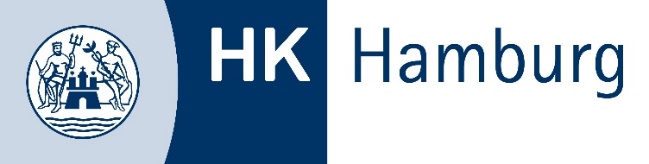 Anmeldung zur AusbildereignungsprüfungAnmeldung zur AusbildereignungsprüfungAnmeldung zur AusbildereignungsprüfungAnmeldung zur AusbildereignungsprüfungDie Kapazität pro Prüfungstermin ist begrenzt; die Anmeldungen werden der Reihenfolge des Eingangs berücksichtigt.Sofern Ihr Wunschtermin bereits ausgebucht ist, planen wir Sie für den nächsten verfügbaren Termin ein.Die Kapazität pro Prüfungstermin ist begrenzt; die Anmeldungen werden der Reihenfolge des Eingangs berücksichtigt.Sofern Ihr Wunschtermin bereits ausgebucht ist, planen wir Sie für den nächsten verfügbaren Termin ein.Anmeldung zur AusbildereignungsprüfungDie Kapazität pro Prüfungstermin ist begrenzt; die Anmeldungen werden der Reihenfolge des Eingangs berücksichtigt.Sofern Ihr Wunschtermin bereits ausgebucht ist, planen wir Sie für den nächsten verfügbaren Termin ein.Die Kapazität pro Prüfungstermin ist begrenzt; die Anmeldungen werden der Reihenfolge des Eingangs berücksichtigt.Sofern Ihr Wunschtermin bereits ausgebucht ist, planen wir Sie für den nächsten verfügbaren Termin ein.Anmeldung zur AusbildereignungsprüfungDie Kapazität pro Prüfungstermin ist begrenzt; die Anmeldungen werden der Reihenfolge des Eingangs berücksichtigt.Sofern Ihr Wunschtermin bereits ausgebucht ist, planen wir Sie für den nächsten verfügbaren Termin ein.Die Kapazität pro Prüfungstermin ist begrenzt; die Anmeldungen werden der Reihenfolge des Eingangs berücksichtigt.Sofern Ihr Wunschtermin bereits ausgebucht ist, planen wir Sie für den nächsten verfügbaren Termin ein.Anmeldung zur AusbildereignungsprüfungDie Kapazität pro Prüfungstermin ist begrenzt; die Anmeldungen werden der Reihenfolge des Eingangs berücksichtigt.Sofern Ihr Wunschtermin bereits ausgebucht ist, planen wir Sie für den nächsten verfügbaren Termin ein.Die Kapazität pro Prüfungstermin ist begrenzt; die Anmeldungen werden der Reihenfolge des Eingangs berücksichtigt.Sofern Ihr Wunschtermin bereits ausgebucht ist, planen wir Sie für den nächsten verfügbaren Termin ein.Anmeldung zur AusbildereignungsprüfungDie Kapazität pro Prüfungstermin ist begrenzt; die Anmeldungen werden der Reihenfolge des Eingangs berücksichtigt.Sofern Ihr Wunschtermin bereits ausgebucht ist, planen wir Sie für den nächsten verfügbaren Termin ein.Die Kapazität pro Prüfungstermin ist begrenzt; die Anmeldungen werden der Reihenfolge des Eingangs berücksichtigt.Sofern Ihr Wunschtermin bereits ausgebucht ist, planen wir Sie für den nächsten verfügbaren Termin ein.Anmeldung zur AusbildereignungsprüfungDie Kapazität pro Prüfungstermin ist begrenzt; die Anmeldungen werden der Reihenfolge des Eingangs berücksichtigt.Sofern Ihr Wunschtermin bereits ausgebucht ist, planen wir Sie für den nächsten verfügbaren Termin ein.Die Kapazität pro Prüfungstermin ist begrenzt; die Anmeldungen werden der Reihenfolge des Eingangs berücksichtigt.Sofern Ihr Wunschtermin bereits ausgebucht ist, planen wir Sie für den nächsten verfügbaren Termin ein.Anmeldung zur AusbildereignungsprüfungDie Kapazität pro Prüfungstermin ist begrenzt; die Anmeldungen werden der Reihenfolge des Eingangs berücksichtigt.Sofern Ihr Wunschtermin bereits ausgebucht ist, planen wir Sie für den nächsten verfügbaren Termin ein.Die Kapazität pro Prüfungstermin ist begrenzt; die Anmeldungen werden der Reihenfolge des Eingangs berücksichtigt.Sofern Ihr Wunschtermin bereits ausgebucht ist, planen wir Sie für den nächsten verfügbaren Termin ein.Anmeldung zur AusbildereignungsprüfungDie Kapazität pro Prüfungstermin ist begrenzt; die Anmeldungen werden der Reihenfolge des Eingangs berücksichtigt.Sofern Ihr Wunschtermin bereits ausgebucht ist, planen wir Sie für den nächsten verfügbaren Termin ein.Die Kapazität pro Prüfungstermin ist begrenzt; die Anmeldungen werden der Reihenfolge des Eingangs berücksichtigt.Sofern Ihr Wunschtermin bereits ausgebucht ist, planen wir Sie für den nächsten verfügbaren Termin ein.Anmeldung zur AusbildereignungsprüfungDie Kapazität pro Prüfungstermin ist begrenzt; die Anmeldungen werden der Reihenfolge des Eingangs berücksichtigt.Sofern Ihr Wunschtermin bereits ausgebucht ist, planen wir Sie für den nächsten verfügbaren Termin ein.Die Kapazität pro Prüfungstermin ist begrenzt; die Anmeldungen werden der Reihenfolge des Eingangs berücksichtigt.Sofern Ihr Wunschtermin bereits ausgebucht ist, planen wir Sie für den nächsten verfügbaren Termin ein.Anmeldung zur AusbildereignungsprüfungDie Kapazität pro Prüfungstermin ist begrenzt; die Anmeldungen werden der Reihenfolge des Eingangs berücksichtigt.Sofern Ihr Wunschtermin bereits ausgebucht ist, planen wir Sie für den nächsten verfügbaren Termin ein.Die Kapazität pro Prüfungstermin ist begrenzt; die Anmeldungen werden der Reihenfolge des Eingangs berücksichtigt.Sofern Ihr Wunschtermin bereits ausgebucht ist, planen wir Sie für den nächsten verfügbaren Termin ein.Anmeldung zur AusbildereignungsprüfungDie Kapazität pro Prüfungstermin ist begrenzt; die Anmeldungen werden der Reihenfolge des Eingangs berücksichtigt.Sofern Ihr Wunschtermin bereits ausgebucht ist, planen wir Sie für den nächsten verfügbaren Termin ein.Die Kapazität pro Prüfungstermin ist begrenzt; die Anmeldungen werden der Reihenfolge des Eingangs berücksichtigt.Sofern Ihr Wunschtermin bereits ausgebucht ist, planen wir Sie für den nächsten verfügbaren Termin ein.Anmeldung zur AusbildereignungsprüfungDie Kapazität pro Prüfungstermin ist begrenzt; die Anmeldungen werden der Reihenfolge des Eingangs berücksichtigt.Sofern Ihr Wunschtermin bereits ausgebucht ist, planen wir Sie für den nächsten verfügbaren Termin ein.Die Kapazität pro Prüfungstermin ist begrenzt; die Anmeldungen werden der Reihenfolge des Eingangs berücksichtigt.Sofern Ihr Wunschtermin bereits ausgebucht ist, planen wir Sie für den nächsten verfügbaren Termin ein.Anmeldung zur AusbildereignungsprüfungHandelskammer HamburgGeschäftsbereich Mitgliederdialog und PrüfungenPostfach 11 14 4920414 HamburgAngaben zum PrüfungsbewerberAngaben zum PrüfungsbewerberAngaben zum PrüfungsbewerberAngaben zum PrüfungsbewerberAngaben zum PrüfungsbewerberAngaben zum PrüfungsbewerberAngaben zum PrüfungsbewerberAngaben zum PrüfungsbewerberHandelskammer HamburgGeschäftsbereich Mitgliederdialog und PrüfungenPostfach 11 14 4920414 HamburgAngaben zum PrüfungsbewerberAngaben zum PrüfungsbewerberAngaben zum PrüfungsbewerberAngaben zum PrüfungsbewerberAngaben zum PrüfungsbewerberAngaben zum PrüfungsbewerberAngaben zum PrüfungsbewerberAngaben zum PrüfungsbewerberHandelskammer HamburgGeschäftsbereich Mitgliederdialog und PrüfungenPostfach 11 14 4920414 Hamburgweiblich weiblich weiblich männlich Divers Handelskammer HamburgGeschäftsbereich Mitgliederdialog und PrüfungenPostfach 11 14 4920414 Hamburgweiblich weiblich weiblich männlich Divers Handelskammer HamburgGeschäftsbereich Mitgliederdialog und PrüfungenPostfach 11 14 4920414 HamburgHandelskammer HamburgGeschäftsbereich Mitgliederdialog und PrüfungenPostfach 11 14 4920414 HamburgHandelskammer HamburgGeschäftsbereich Mitgliederdialog und PrüfungenPostfach 11 14 4920414 HamburgName, VornameName, VornameName, VornameName, VornameName, VornameName, VornameName, VornameName, VornameHandelskammer HamburgGeschäftsbereich Mitgliederdialog und PrüfungenPostfach 11 14 4920414 HamburgName, VornameName, VornameName, VornameName, VornameName, VornameName, VornameName, VornameName, VornameHandelskammer HamburgGeschäftsbereich Mitgliederdialog und PrüfungenPostfach 11 14 4920414 HamburgHandelskammer HamburgGeschäftsbereich Mitgliederdialog und PrüfungenPostfach 11 14 4920414 HamburgHandelskammer HamburgGeschäftsbereich Mitgliederdialog und PrüfungenPostfach 11 14 4920414 HamburgStraße, Haus-Nr.Straße, Haus-Nr.Straße, Haus-Nr.Straße, Haus-Nr.Straße, Haus-Nr.Straße, Haus-Nr.Straße, Haus-Nr.Straße, Haus-Nr.Handelskammer HamburgGeschäftsbereich Mitgliederdialog und PrüfungenPostfach 11 14 4920414 HamburgStraße, Haus-Nr.Straße, Haus-Nr.Straße, Haus-Nr.Straße, Haus-Nr.Straße, Haus-Nr.Straße, Haus-Nr.Straße, Haus-Nr.Straße, Haus-Nr.Handelskammer HamburgGeschäftsbereich Mitgliederdialog und PrüfungenPostfach 11 14 4920414 HamburgHandelskammer HamburgGeschäftsbereich Mitgliederdialog und PrüfungenPostfach 11 14 4920414 HamburgHandelskammer HamburgGeschäftsbereich Mitgliederdialog und PrüfungenPostfach 11 14 4920414 HamburgPLZOrtOrtOrtOrtOrtOrtPLZOrtOrtOrtOrtOrtOrtGeburtsdatumGeburtsdatumTelefon tagsüberTelefon privatTelefon privatTelefon privatTelefon privatE-MailE-MailE-MailTelefon tagsüberTelefon privatTelefon privatTelefon privatTelefon privatE-MailE-MailE-MailBitte prüfen Sie zunächst die örtliche Zuständigkeit der Handelskammer HamburgBitte prüfen Sie zunächst die örtliche Zuständigkeit der Handelskammer HamburgBitte prüfen Sie zunächst die örtliche Zuständigkeit der Handelskammer HamburgBitte prüfen Sie zunächst die örtliche Zuständigkeit der Handelskammer HamburgBitte prüfen Sie zunächst die örtliche Zuständigkeit der Handelskammer HamburgBitte prüfen Sie zunächst die örtliche Zuständigkeit der Handelskammer HamburgBitte prüfen Sie zunächst die örtliche Zuständigkeit der Handelskammer HamburgBitte prüfen Sie zunächst die örtliche Zuständigkeit der Handelskammer HamburgBitte prüfen Sie zunächst die örtliche Zuständigkeit der Handelskammer HamburgBitte prüfen Sie zunächst die örtliche Zuständigkeit der Handelskammer HamburgBitte prüfen Sie zunächst die örtliche Zuständigkeit der Handelskammer HamburgBitte prüfen Sie zunächst die örtliche Zuständigkeit der Handelskammer HamburgBitte prüfen Sie zunächst die örtliche Zuständigkeit der Handelskammer HamburgBitte prüfen Sie zunächst die örtliche Zuständigkeit der Handelskammer HamburgBitte prüfen Sie zunächst die örtliche Zuständigkeit der Handelskammer HamburgBitte prüfen Sie zunächst die örtliche Zuständigkeit der Handelskammer HamburgBitte prüfen Sie zunächst die örtliche Zuständigkeit der Handelskammer HamburgBitte prüfen Sie zunächst die örtliche Zuständigkeit der Handelskammer HamburgBitte prüfen Sie zunächst die örtliche Zuständigkeit der Handelskammer HamburgBitte prüfen Sie zunächst die örtliche Zuständigkeit der Handelskammer HamburgBitte prüfen Sie zunächst die örtliche Zuständigkeit der Handelskammer HamburgBitte prüfen Sie zunächst die örtliche Zuständigkeit der Handelskammer HamburgBitte prüfen Sie zunächst die örtliche Zuständigkeit der Handelskammer HamburgBitte prüfen Sie zunächst die örtliche Zuständigkeit der Handelskammer HamburgBitte prüfen Sie zunächst die örtliche Zuständigkeit der Handelskammer HamburgBitte prüfen Sie zunächst die örtliche Zuständigkeit der Handelskammer HamburgBitte prüfen Sie zunächst die örtliche Zuständigkeit der Handelskammer HamburgBitte prüfen Sie zunächst die örtliche Zuständigkeit der Handelskammer HamburgBitte prüfen Sie zunächst die örtliche Zuständigkeit der Handelskammer HamburgBitte prüfen Sie zunächst die örtliche Zuständigkeit der Handelskammer HamburgBitte prüfen Sie zunächst die örtliche Zuständigkeit der Handelskammer HamburgBitte prüfen Sie zunächst die örtliche Zuständigkeit der Handelskammer HamburgBitte prüfen Sie zunächst die örtliche Zuständigkeit der Handelskammer HamburgBitte prüfen Sie zunächst die örtliche Zuständigkeit der Handelskammer HamburgBitte prüfen Sie zunächst die örtliche Zuständigkeit der Handelskammer HamburgBitte prüfen Sie zunächst die örtliche Zuständigkeit der Handelskammer HamburgBitte prüfen Sie zunächst die örtliche Zuständigkeit der Handelskammer HamburgBitte prüfen Sie zunächst die örtliche Zuständigkeit der Handelskammer HamburgBitte prüfen Sie zunächst die örtliche Zuständigkeit der Handelskammer HamburgBitte prüfen Sie zunächst die örtliche Zuständigkeit der Handelskammer HamburgBitte prüfen Sie zunächst die örtliche Zuständigkeit der Handelskammer HamburgBitte prüfen Sie zunächst die örtliche Zuständigkeit der Handelskammer HamburgBitte prüfen Sie zunächst die örtliche Zuständigkeit der Handelskammer HamburgBitte prüfen Sie zunächst die örtliche Zuständigkeit der Handelskammer HamburgBitte prüfen Sie zunächst die örtliche Zuständigkeit der Handelskammer HamburgBitte prüfen Sie zunächst die örtliche Zuständigkeit der Handelskammer HamburgBitte prüfen Sie zunächst die örtliche Zuständigkeit der Handelskammer HamburgBitte prüfen Sie zunächst die örtliche Zuständigkeit der Handelskammer HamburgBitte prüfen Sie zunächst die örtliche Zuständigkeit der Handelskammer HamburgBitte prüfen Sie zunächst die örtliche Zuständigkeit der Handelskammer HamburgBitte prüfen Sie zunächst die örtliche Zuständigkeit der Handelskammer HamburgBitte prüfen Sie zunächst die örtliche Zuständigkeit der Handelskammer HamburgBitte prüfen Sie zunächst die örtliche Zuständigkeit der Handelskammer HamburgBitte prüfen Sie zunächst die örtliche Zuständigkeit der Handelskammer HamburgBitte prüfen Sie zunächst die örtliche Zuständigkeit der Handelskammer HamburgBitte prüfen Sie zunächst die örtliche Zuständigkeit der Handelskammer HamburgBitte prüfen Sie zunächst die örtliche Zuständigkeit der Handelskammer HamburgBitte prüfen Sie zunächst die örtliche Zuständigkeit der Handelskammer HamburgBitte prüfen Sie zunächst die örtliche Zuständigkeit der Handelskammer HamburgBitte prüfen Sie zunächst die örtliche Zuständigkeit der Handelskammer HamburgBitte prüfen Sie zunächst die örtliche Zuständigkeit der Handelskammer HamburgBitte prüfen Sie zunächst die örtliche Zuständigkeit der Handelskammer HamburgBitte prüfen Sie zunächst die örtliche Zuständigkeit der Handelskammer HamburgBitte prüfen Sie zunächst die örtliche Zuständigkeit der Handelskammer Hamburg(Hinweis: Sie haben das Recht, die Prüfungszulassung bei der IHK zu beantragen, in deren Bezirk Sie wohnen, arbeiten order an einer Fortbildungsmaßnahme teilnehmen. Wenn Sie mindestens einmal Ja ankreuzen, ist die örtliche Zuständigkeit gegeben. Andernfalls wenden Sie sich bitte an eine IHK, in deren Bezirk Sie wohnen, arbeiten oder einen Präsenzlehrgang besuchen.)(Hinweis: Sie haben das Recht, die Prüfungszulassung bei der IHK zu beantragen, in deren Bezirk Sie wohnen, arbeiten order an einer Fortbildungsmaßnahme teilnehmen. Wenn Sie mindestens einmal Ja ankreuzen, ist die örtliche Zuständigkeit gegeben. Andernfalls wenden Sie sich bitte an eine IHK, in deren Bezirk Sie wohnen, arbeiten oder einen Präsenzlehrgang besuchen.)(Hinweis: Sie haben das Recht, die Prüfungszulassung bei der IHK zu beantragen, in deren Bezirk Sie wohnen, arbeiten order an einer Fortbildungsmaßnahme teilnehmen. Wenn Sie mindestens einmal Ja ankreuzen, ist die örtliche Zuständigkeit gegeben. Andernfalls wenden Sie sich bitte an eine IHK, in deren Bezirk Sie wohnen, arbeiten oder einen Präsenzlehrgang besuchen.)(Hinweis: Sie haben das Recht, die Prüfungszulassung bei der IHK zu beantragen, in deren Bezirk Sie wohnen, arbeiten order an einer Fortbildungsmaßnahme teilnehmen. Wenn Sie mindestens einmal Ja ankreuzen, ist die örtliche Zuständigkeit gegeben. Andernfalls wenden Sie sich bitte an eine IHK, in deren Bezirk Sie wohnen, arbeiten oder einen Präsenzlehrgang besuchen.)(Hinweis: Sie haben das Recht, die Prüfungszulassung bei der IHK zu beantragen, in deren Bezirk Sie wohnen, arbeiten order an einer Fortbildungsmaßnahme teilnehmen. Wenn Sie mindestens einmal Ja ankreuzen, ist die örtliche Zuständigkeit gegeben. Andernfalls wenden Sie sich bitte an eine IHK, in deren Bezirk Sie wohnen, arbeiten oder einen Präsenzlehrgang besuchen.)(Hinweis: Sie haben das Recht, die Prüfungszulassung bei der IHK zu beantragen, in deren Bezirk Sie wohnen, arbeiten order an einer Fortbildungsmaßnahme teilnehmen. Wenn Sie mindestens einmal Ja ankreuzen, ist die örtliche Zuständigkeit gegeben. Andernfalls wenden Sie sich bitte an eine IHK, in deren Bezirk Sie wohnen, arbeiten oder einen Präsenzlehrgang besuchen.)(Hinweis: Sie haben das Recht, die Prüfungszulassung bei der IHK zu beantragen, in deren Bezirk Sie wohnen, arbeiten order an einer Fortbildungsmaßnahme teilnehmen. Wenn Sie mindestens einmal Ja ankreuzen, ist die örtliche Zuständigkeit gegeben. Andernfalls wenden Sie sich bitte an eine IHK, in deren Bezirk Sie wohnen, arbeiten oder einen Präsenzlehrgang besuchen.)(Hinweis: Sie haben das Recht, die Prüfungszulassung bei der IHK zu beantragen, in deren Bezirk Sie wohnen, arbeiten order an einer Fortbildungsmaßnahme teilnehmen. Wenn Sie mindestens einmal Ja ankreuzen, ist die örtliche Zuständigkeit gegeben. Andernfalls wenden Sie sich bitte an eine IHK, in deren Bezirk Sie wohnen, arbeiten oder einen Präsenzlehrgang besuchen.)(Hinweis: Sie haben das Recht, die Prüfungszulassung bei der IHK zu beantragen, in deren Bezirk Sie wohnen, arbeiten order an einer Fortbildungsmaßnahme teilnehmen. Wenn Sie mindestens einmal Ja ankreuzen, ist die örtliche Zuständigkeit gegeben. Andernfalls wenden Sie sich bitte an eine IHK, in deren Bezirk Sie wohnen, arbeiten oder einen Präsenzlehrgang besuchen.)(Hinweis: Sie haben das Recht, die Prüfungszulassung bei der IHK zu beantragen, in deren Bezirk Sie wohnen, arbeiten order an einer Fortbildungsmaßnahme teilnehmen. Wenn Sie mindestens einmal Ja ankreuzen, ist die örtliche Zuständigkeit gegeben. Andernfalls wenden Sie sich bitte an eine IHK, in deren Bezirk Sie wohnen, arbeiten oder einen Präsenzlehrgang besuchen.)(Hinweis: Sie haben das Recht, die Prüfungszulassung bei der IHK zu beantragen, in deren Bezirk Sie wohnen, arbeiten order an einer Fortbildungsmaßnahme teilnehmen. Wenn Sie mindestens einmal Ja ankreuzen, ist die örtliche Zuständigkeit gegeben. Andernfalls wenden Sie sich bitte an eine IHK, in deren Bezirk Sie wohnen, arbeiten oder einen Präsenzlehrgang besuchen.)(Hinweis: Sie haben das Recht, die Prüfungszulassung bei der IHK zu beantragen, in deren Bezirk Sie wohnen, arbeiten order an einer Fortbildungsmaßnahme teilnehmen. Wenn Sie mindestens einmal Ja ankreuzen, ist die örtliche Zuständigkeit gegeben. Andernfalls wenden Sie sich bitte an eine IHK, in deren Bezirk Sie wohnen, arbeiten oder einen Präsenzlehrgang besuchen.)(Hinweis: Sie haben das Recht, die Prüfungszulassung bei der IHK zu beantragen, in deren Bezirk Sie wohnen, arbeiten order an einer Fortbildungsmaßnahme teilnehmen. Wenn Sie mindestens einmal Ja ankreuzen, ist die örtliche Zuständigkeit gegeben. Andernfalls wenden Sie sich bitte an eine IHK, in deren Bezirk Sie wohnen, arbeiten oder einen Präsenzlehrgang besuchen.)(Hinweis: Sie haben das Recht, die Prüfungszulassung bei der IHK zu beantragen, in deren Bezirk Sie wohnen, arbeiten order an einer Fortbildungsmaßnahme teilnehmen. Wenn Sie mindestens einmal Ja ankreuzen, ist die örtliche Zuständigkeit gegeben. Andernfalls wenden Sie sich bitte an eine IHK, in deren Bezirk Sie wohnen, arbeiten oder einen Präsenzlehrgang besuchen.)(Hinweis: Sie haben das Recht, die Prüfungszulassung bei der IHK zu beantragen, in deren Bezirk Sie wohnen, arbeiten order an einer Fortbildungsmaßnahme teilnehmen. Wenn Sie mindestens einmal Ja ankreuzen, ist die örtliche Zuständigkeit gegeben. Andernfalls wenden Sie sich bitte an eine IHK, in deren Bezirk Sie wohnen, arbeiten oder einen Präsenzlehrgang besuchen.)(Hinweis: Sie haben das Recht, die Prüfungszulassung bei der IHK zu beantragen, in deren Bezirk Sie wohnen, arbeiten order an einer Fortbildungsmaßnahme teilnehmen. Wenn Sie mindestens einmal Ja ankreuzen, ist die örtliche Zuständigkeit gegeben. Andernfalls wenden Sie sich bitte an eine IHK, in deren Bezirk Sie wohnen, arbeiten oder einen Präsenzlehrgang besuchen.)(Hinweis: Sie haben das Recht, die Prüfungszulassung bei der IHK zu beantragen, in deren Bezirk Sie wohnen, arbeiten order an einer Fortbildungsmaßnahme teilnehmen. Wenn Sie mindestens einmal Ja ankreuzen, ist die örtliche Zuständigkeit gegeben. Andernfalls wenden Sie sich bitte an eine IHK, in deren Bezirk Sie wohnen, arbeiten oder einen Präsenzlehrgang besuchen.)(Hinweis: Sie haben das Recht, die Prüfungszulassung bei der IHK zu beantragen, in deren Bezirk Sie wohnen, arbeiten order an einer Fortbildungsmaßnahme teilnehmen. Wenn Sie mindestens einmal Ja ankreuzen, ist die örtliche Zuständigkeit gegeben. Andernfalls wenden Sie sich bitte an eine IHK, in deren Bezirk Sie wohnen, arbeiten oder einen Präsenzlehrgang besuchen.)(Hinweis: Sie haben das Recht, die Prüfungszulassung bei der IHK zu beantragen, in deren Bezirk Sie wohnen, arbeiten order an einer Fortbildungsmaßnahme teilnehmen. Wenn Sie mindestens einmal Ja ankreuzen, ist die örtliche Zuständigkeit gegeben. Andernfalls wenden Sie sich bitte an eine IHK, in deren Bezirk Sie wohnen, arbeiten oder einen Präsenzlehrgang besuchen.)(Hinweis: Sie haben das Recht, die Prüfungszulassung bei der IHK zu beantragen, in deren Bezirk Sie wohnen, arbeiten order an einer Fortbildungsmaßnahme teilnehmen. Wenn Sie mindestens einmal Ja ankreuzen, ist die örtliche Zuständigkeit gegeben. Andernfalls wenden Sie sich bitte an eine IHK, in deren Bezirk Sie wohnen, arbeiten oder einen Präsenzlehrgang besuchen.)(Hinweis: Sie haben das Recht, die Prüfungszulassung bei der IHK zu beantragen, in deren Bezirk Sie wohnen, arbeiten order an einer Fortbildungsmaßnahme teilnehmen. Wenn Sie mindestens einmal Ja ankreuzen, ist die örtliche Zuständigkeit gegeben. Andernfalls wenden Sie sich bitte an eine IHK, in deren Bezirk Sie wohnen, arbeiten oder einen Präsenzlehrgang besuchen.)(Hinweis: Sie haben das Recht, die Prüfungszulassung bei der IHK zu beantragen, in deren Bezirk Sie wohnen, arbeiten order an einer Fortbildungsmaßnahme teilnehmen. Wenn Sie mindestens einmal Ja ankreuzen, ist die örtliche Zuständigkeit gegeben. Andernfalls wenden Sie sich bitte an eine IHK, in deren Bezirk Sie wohnen, arbeiten oder einen Präsenzlehrgang besuchen.)(Hinweis: Sie haben das Recht, die Prüfungszulassung bei der IHK zu beantragen, in deren Bezirk Sie wohnen, arbeiten order an einer Fortbildungsmaßnahme teilnehmen. Wenn Sie mindestens einmal Ja ankreuzen, ist die örtliche Zuständigkeit gegeben. Andernfalls wenden Sie sich bitte an eine IHK, in deren Bezirk Sie wohnen, arbeiten oder einen Präsenzlehrgang besuchen.)(Hinweis: Sie haben das Recht, die Prüfungszulassung bei der IHK zu beantragen, in deren Bezirk Sie wohnen, arbeiten order an einer Fortbildungsmaßnahme teilnehmen. Wenn Sie mindestens einmal Ja ankreuzen, ist die örtliche Zuständigkeit gegeben. Andernfalls wenden Sie sich bitte an eine IHK, in deren Bezirk Sie wohnen, arbeiten oder einen Präsenzlehrgang besuchen.)(Hinweis: Sie haben das Recht, die Prüfungszulassung bei der IHK zu beantragen, in deren Bezirk Sie wohnen, arbeiten order an einer Fortbildungsmaßnahme teilnehmen. Wenn Sie mindestens einmal Ja ankreuzen, ist die örtliche Zuständigkeit gegeben. Andernfalls wenden Sie sich bitte an eine IHK, in deren Bezirk Sie wohnen, arbeiten oder einen Präsenzlehrgang besuchen.)(Hinweis: Sie haben das Recht, die Prüfungszulassung bei der IHK zu beantragen, in deren Bezirk Sie wohnen, arbeiten order an einer Fortbildungsmaßnahme teilnehmen. Wenn Sie mindestens einmal Ja ankreuzen, ist die örtliche Zuständigkeit gegeben. Andernfalls wenden Sie sich bitte an eine IHK, in deren Bezirk Sie wohnen, arbeiten oder einen Präsenzlehrgang besuchen.)(Hinweis: Sie haben das Recht, die Prüfungszulassung bei der IHK zu beantragen, in deren Bezirk Sie wohnen, arbeiten order an einer Fortbildungsmaßnahme teilnehmen. Wenn Sie mindestens einmal Ja ankreuzen, ist die örtliche Zuständigkeit gegeben. Andernfalls wenden Sie sich bitte an eine IHK, in deren Bezirk Sie wohnen, arbeiten oder einen Präsenzlehrgang besuchen.)(Hinweis: Sie haben das Recht, die Prüfungszulassung bei der IHK zu beantragen, in deren Bezirk Sie wohnen, arbeiten order an einer Fortbildungsmaßnahme teilnehmen. Wenn Sie mindestens einmal Ja ankreuzen, ist die örtliche Zuständigkeit gegeben. Andernfalls wenden Sie sich bitte an eine IHK, in deren Bezirk Sie wohnen, arbeiten oder einen Präsenzlehrgang besuchen.)(Hinweis: Sie haben das Recht, die Prüfungszulassung bei der IHK zu beantragen, in deren Bezirk Sie wohnen, arbeiten order an einer Fortbildungsmaßnahme teilnehmen. Wenn Sie mindestens einmal Ja ankreuzen, ist die örtliche Zuständigkeit gegeben. Andernfalls wenden Sie sich bitte an eine IHK, in deren Bezirk Sie wohnen, arbeiten oder einen Präsenzlehrgang besuchen.)(Hinweis: Sie haben das Recht, die Prüfungszulassung bei der IHK zu beantragen, in deren Bezirk Sie wohnen, arbeiten order an einer Fortbildungsmaßnahme teilnehmen. Wenn Sie mindestens einmal Ja ankreuzen, ist die örtliche Zuständigkeit gegeben. Andernfalls wenden Sie sich bitte an eine IHK, in deren Bezirk Sie wohnen, arbeiten oder einen Präsenzlehrgang besuchen.)(Hinweis: Sie haben das Recht, die Prüfungszulassung bei der IHK zu beantragen, in deren Bezirk Sie wohnen, arbeiten order an einer Fortbildungsmaßnahme teilnehmen. Wenn Sie mindestens einmal Ja ankreuzen, ist die örtliche Zuständigkeit gegeben. Andernfalls wenden Sie sich bitte an eine IHK, in deren Bezirk Sie wohnen, arbeiten oder einen Präsenzlehrgang besuchen.)(Hinweis: Sie haben das Recht, die Prüfungszulassung bei der IHK zu beantragen, in deren Bezirk Sie wohnen, arbeiten order an einer Fortbildungsmaßnahme teilnehmen. Wenn Sie mindestens einmal Ja ankreuzen, ist die örtliche Zuständigkeit gegeben. Andernfalls wenden Sie sich bitte an eine IHK, in deren Bezirk Sie wohnen, arbeiten oder einen Präsenzlehrgang besuchen.)(Hinweis: Sie haben das Recht, die Prüfungszulassung bei der IHK zu beantragen, in deren Bezirk Sie wohnen, arbeiten order an einer Fortbildungsmaßnahme teilnehmen. Wenn Sie mindestens einmal Ja ankreuzen, ist die örtliche Zuständigkeit gegeben. Andernfalls wenden Sie sich bitte an eine IHK, in deren Bezirk Sie wohnen, arbeiten oder einen Präsenzlehrgang besuchen.)(Hinweis: Sie haben das Recht, die Prüfungszulassung bei der IHK zu beantragen, in deren Bezirk Sie wohnen, arbeiten order an einer Fortbildungsmaßnahme teilnehmen. Wenn Sie mindestens einmal Ja ankreuzen, ist die örtliche Zuständigkeit gegeben. Andernfalls wenden Sie sich bitte an eine IHK, in deren Bezirk Sie wohnen, arbeiten oder einen Präsenzlehrgang besuchen.)(Hinweis: Sie haben das Recht, die Prüfungszulassung bei der IHK zu beantragen, in deren Bezirk Sie wohnen, arbeiten order an einer Fortbildungsmaßnahme teilnehmen. Wenn Sie mindestens einmal Ja ankreuzen, ist die örtliche Zuständigkeit gegeben. Andernfalls wenden Sie sich bitte an eine IHK, in deren Bezirk Sie wohnen, arbeiten oder einen Präsenzlehrgang besuchen.)(Hinweis: Sie haben das Recht, die Prüfungszulassung bei der IHK zu beantragen, in deren Bezirk Sie wohnen, arbeiten order an einer Fortbildungsmaßnahme teilnehmen. Wenn Sie mindestens einmal Ja ankreuzen, ist die örtliche Zuständigkeit gegeben. Andernfalls wenden Sie sich bitte an eine IHK, in deren Bezirk Sie wohnen, arbeiten oder einen Präsenzlehrgang besuchen.)(Hinweis: Sie haben das Recht, die Prüfungszulassung bei der IHK zu beantragen, in deren Bezirk Sie wohnen, arbeiten order an einer Fortbildungsmaßnahme teilnehmen. Wenn Sie mindestens einmal Ja ankreuzen, ist die örtliche Zuständigkeit gegeben. Andernfalls wenden Sie sich bitte an eine IHK, in deren Bezirk Sie wohnen, arbeiten oder einen Präsenzlehrgang besuchen.)(Hinweis: Sie haben das Recht, die Prüfungszulassung bei der IHK zu beantragen, in deren Bezirk Sie wohnen, arbeiten order an einer Fortbildungsmaßnahme teilnehmen. Wenn Sie mindestens einmal Ja ankreuzen, ist die örtliche Zuständigkeit gegeben. Andernfalls wenden Sie sich bitte an eine IHK, in deren Bezirk Sie wohnen, arbeiten oder einen Präsenzlehrgang besuchen.)(Hinweis: Sie haben das Recht, die Prüfungszulassung bei der IHK zu beantragen, in deren Bezirk Sie wohnen, arbeiten order an einer Fortbildungsmaßnahme teilnehmen. Wenn Sie mindestens einmal Ja ankreuzen, ist die örtliche Zuständigkeit gegeben. Andernfalls wenden Sie sich bitte an eine IHK, in deren Bezirk Sie wohnen, arbeiten oder einen Präsenzlehrgang besuchen.)(Hinweis: Sie haben das Recht, die Prüfungszulassung bei der IHK zu beantragen, in deren Bezirk Sie wohnen, arbeiten order an einer Fortbildungsmaßnahme teilnehmen. Wenn Sie mindestens einmal Ja ankreuzen, ist die örtliche Zuständigkeit gegeben. Andernfalls wenden Sie sich bitte an eine IHK, in deren Bezirk Sie wohnen, arbeiten oder einen Präsenzlehrgang besuchen.)(Hinweis: Sie haben das Recht, die Prüfungszulassung bei der IHK zu beantragen, in deren Bezirk Sie wohnen, arbeiten order an einer Fortbildungsmaßnahme teilnehmen. Wenn Sie mindestens einmal Ja ankreuzen, ist die örtliche Zuständigkeit gegeben. Andernfalls wenden Sie sich bitte an eine IHK, in deren Bezirk Sie wohnen, arbeiten oder einen Präsenzlehrgang besuchen.)(Hinweis: Sie haben das Recht, die Prüfungszulassung bei der IHK zu beantragen, in deren Bezirk Sie wohnen, arbeiten order an einer Fortbildungsmaßnahme teilnehmen. Wenn Sie mindestens einmal Ja ankreuzen, ist die örtliche Zuständigkeit gegeben. Andernfalls wenden Sie sich bitte an eine IHK, in deren Bezirk Sie wohnen, arbeiten oder einen Präsenzlehrgang besuchen.)(Hinweis: Sie haben das Recht, die Prüfungszulassung bei der IHK zu beantragen, in deren Bezirk Sie wohnen, arbeiten order an einer Fortbildungsmaßnahme teilnehmen. Wenn Sie mindestens einmal Ja ankreuzen, ist die örtliche Zuständigkeit gegeben. Andernfalls wenden Sie sich bitte an eine IHK, in deren Bezirk Sie wohnen, arbeiten oder einen Präsenzlehrgang besuchen.)(Hinweis: Sie haben das Recht, die Prüfungszulassung bei der IHK zu beantragen, in deren Bezirk Sie wohnen, arbeiten order an einer Fortbildungsmaßnahme teilnehmen. Wenn Sie mindestens einmal Ja ankreuzen, ist die örtliche Zuständigkeit gegeben. Andernfalls wenden Sie sich bitte an eine IHK, in deren Bezirk Sie wohnen, arbeiten oder einen Präsenzlehrgang besuchen.)(Hinweis: Sie haben das Recht, die Prüfungszulassung bei der IHK zu beantragen, in deren Bezirk Sie wohnen, arbeiten order an einer Fortbildungsmaßnahme teilnehmen. Wenn Sie mindestens einmal Ja ankreuzen, ist die örtliche Zuständigkeit gegeben. Andernfalls wenden Sie sich bitte an eine IHK, in deren Bezirk Sie wohnen, arbeiten oder einen Präsenzlehrgang besuchen.)(Hinweis: Sie haben das Recht, die Prüfungszulassung bei der IHK zu beantragen, in deren Bezirk Sie wohnen, arbeiten order an einer Fortbildungsmaßnahme teilnehmen. Wenn Sie mindestens einmal Ja ankreuzen, ist die örtliche Zuständigkeit gegeben. Andernfalls wenden Sie sich bitte an eine IHK, in deren Bezirk Sie wohnen, arbeiten oder einen Präsenzlehrgang besuchen.)(Hinweis: Sie haben das Recht, die Prüfungszulassung bei der IHK zu beantragen, in deren Bezirk Sie wohnen, arbeiten order an einer Fortbildungsmaßnahme teilnehmen. Wenn Sie mindestens einmal Ja ankreuzen, ist die örtliche Zuständigkeit gegeben. Andernfalls wenden Sie sich bitte an eine IHK, in deren Bezirk Sie wohnen, arbeiten oder einen Präsenzlehrgang besuchen.)(Hinweis: Sie haben das Recht, die Prüfungszulassung bei der IHK zu beantragen, in deren Bezirk Sie wohnen, arbeiten order an einer Fortbildungsmaßnahme teilnehmen. Wenn Sie mindestens einmal Ja ankreuzen, ist die örtliche Zuständigkeit gegeben. Andernfalls wenden Sie sich bitte an eine IHK, in deren Bezirk Sie wohnen, arbeiten oder einen Präsenzlehrgang besuchen.)(Hinweis: Sie haben das Recht, die Prüfungszulassung bei der IHK zu beantragen, in deren Bezirk Sie wohnen, arbeiten order an einer Fortbildungsmaßnahme teilnehmen. Wenn Sie mindestens einmal Ja ankreuzen, ist die örtliche Zuständigkeit gegeben. Andernfalls wenden Sie sich bitte an eine IHK, in deren Bezirk Sie wohnen, arbeiten oder einen Präsenzlehrgang besuchen.)(Hinweis: Sie haben das Recht, die Prüfungszulassung bei der IHK zu beantragen, in deren Bezirk Sie wohnen, arbeiten order an einer Fortbildungsmaßnahme teilnehmen. Wenn Sie mindestens einmal Ja ankreuzen, ist die örtliche Zuständigkeit gegeben. Andernfalls wenden Sie sich bitte an eine IHK, in deren Bezirk Sie wohnen, arbeiten oder einen Präsenzlehrgang besuchen.)(Hinweis: Sie haben das Recht, die Prüfungszulassung bei der IHK zu beantragen, in deren Bezirk Sie wohnen, arbeiten order an einer Fortbildungsmaßnahme teilnehmen. Wenn Sie mindestens einmal Ja ankreuzen, ist die örtliche Zuständigkeit gegeben. Andernfalls wenden Sie sich bitte an eine IHK, in deren Bezirk Sie wohnen, arbeiten oder einen Präsenzlehrgang besuchen.)(Hinweis: Sie haben das Recht, die Prüfungszulassung bei der IHK zu beantragen, in deren Bezirk Sie wohnen, arbeiten order an einer Fortbildungsmaßnahme teilnehmen. Wenn Sie mindestens einmal Ja ankreuzen, ist die örtliche Zuständigkeit gegeben. Andernfalls wenden Sie sich bitte an eine IHK, in deren Bezirk Sie wohnen, arbeiten oder einen Präsenzlehrgang besuchen.)(Hinweis: Sie haben das Recht, die Prüfungszulassung bei der IHK zu beantragen, in deren Bezirk Sie wohnen, arbeiten order an einer Fortbildungsmaßnahme teilnehmen. Wenn Sie mindestens einmal Ja ankreuzen, ist die örtliche Zuständigkeit gegeben. Andernfalls wenden Sie sich bitte an eine IHK, in deren Bezirk Sie wohnen, arbeiten oder einen Präsenzlehrgang besuchen.)(Hinweis: Sie haben das Recht, die Prüfungszulassung bei der IHK zu beantragen, in deren Bezirk Sie wohnen, arbeiten order an einer Fortbildungsmaßnahme teilnehmen. Wenn Sie mindestens einmal Ja ankreuzen, ist die örtliche Zuständigkeit gegeben. Andernfalls wenden Sie sich bitte an eine IHK, in deren Bezirk Sie wohnen, arbeiten oder einen Präsenzlehrgang besuchen.)(Hinweis: Sie haben das Recht, die Prüfungszulassung bei der IHK zu beantragen, in deren Bezirk Sie wohnen, arbeiten order an einer Fortbildungsmaßnahme teilnehmen. Wenn Sie mindestens einmal Ja ankreuzen, ist die örtliche Zuständigkeit gegeben. Andernfalls wenden Sie sich bitte an eine IHK, in deren Bezirk Sie wohnen, arbeiten oder einen Präsenzlehrgang besuchen.)(Hinweis: Sie haben das Recht, die Prüfungszulassung bei der IHK zu beantragen, in deren Bezirk Sie wohnen, arbeiten order an einer Fortbildungsmaßnahme teilnehmen. Wenn Sie mindestens einmal Ja ankreuzen, ist die örtliche Zuständigkeit gegeben. Andernfalls wenden Sie sich bitte an eine IHK, in deren Bezirk Sie wohnen, arbeiten oder einen Präsenzlehrgang besuchen.)(Hinweis: Sie haben das Recht, die Prüfungszulassung bei der IHK zu beantragen, in deren Bezirk Sie wohnen, arbeiten order an einer Fortbildungsmaßnahme teilnehmen. Wenn Sie mindestens einmal Ja ankreuzen, ist die örtliche Zuständigkeit gegeben. Andernfalls wenden Sie sich bitte an eine IHK, in deren Bezirk Sie wohnen, arbeiten oder einen Präsenzlehrgang besuchen.)(Hinweis: Sie haben das Recht, die Prüfungszulassung bei der IHK zu beantragen, in deren Bezirk Sie wohnen, arbeiten order an einer Fortbildungsmaßnahme teilnehmen. Wenn Sie mindestens einmal Ja ankreuzen, ist die örtliche Zuständigkeit gegeben. Andernfalls wenden Sie sich bitte an eine IHK, in deren Bezirk Sie wohnen, arbeiten oder einen Präsenzlehrgang besuchen.)(Hinweis: Sie haben das Recht, die Prüfungszulassung bei der IHK zu beantragen, in deren Bezirk Sie wohnen, arbeiten order an einer Fortbildungsmaßnahme teilnehmen. Wenn Sie mindestens einmal Ja ankreuzen, ist die örtliche Zuständigkeit gegeben. Andernfalls wenden Sie sich bitte an eine IHK, in deren Bezirk Sie wohnen, arbeiten oder einen Präsenzlehrgang besuchen.)(Hinweis: Sie haben das Recht, die Prüfungszulassung bei der IHK zu beantragen, in deren Bezirk Sie wohnen, arbeiten order an einer Fortbildungsmaßnahme teilnehmen. Wenn Sie mindestens einmal Ja ankreuzen, ist die örtliche Zuständigkeit gegeben. Andernfalls wenden Sie sich bitte an eine IHK, in deren Bezirk Sie wohnen, arbeiten oder einen Präsenzlehrgang besuchen.)(Hinweis: Sie haben das Recht, die Prüfungszulassung bei der IHK zu beantragen, in deren Bezirk Sie wohnen, arbeiten order an einer Fortbildungsmaßnahme teilnehmen. Wenn Sie mindestens einmal Ja ankreuzen, ist die örtliche Zuständigkeit gegeben. Andernfalls wenden Sie sich bitte an eine IHK, in deren Bezirk Sie wohnen, arbeiten oder einen Präsenzlehrgang besuchen.)(Hinweis: Sie haben das Recht, die Prüfungszulassung bei der IHK zu beantragen, in deren Bezirk Sie wohnen, arbeiten order an einer Fortbildungsmaßnahme teilnehmen. Wenn Sie mindestens einmal Ja ankreuzen, ist die örtliche Zuständigkeit gegeben. Andernfalls wenden Sie sich bitte an eine IHK, in deren Bezirk Sie wohnen, arbeiten oder einen Präsenzlehrgang besuchen.)(Hinweis: Sie haben das Recht, die Prüfungszulassung bei der IHK zu beantragen, in deren Bezirk Sie wohnen, arbeiten order an einer Fortbildungsmaßnahme teilnehmen. Wenn Sie mindestens einmal Ja ankreuzen, ist die örtliche Zuständigkeit gegeben. Andernfalls wenden Sie sich bitte an eine IHK, in deren Bezirk Sie wohnen, arbeiten oder einen Präsenzlehrgang besuchen.)(Hinweis: Sie haben das Recht, die Prüfungszulassung bei der IHK zu beantragen, in deren Bezirk Sie wohnen, arbeiten order an einer Fortbildungsmaßnahme teilnehmen. Wenn Sie mindestens einmal Ja ankreuzen, ist die örtliche Zuständigkeit gegeben. Andernfalls wenden Sie sich bitte an eine IHK, in deren Bezirk Sie wohnen, arbeiten oder einen Präsenzlehrgang besuchen.)(Hinweis: Sie haben das Recht, die Prüfungszulassung bei der IHK zu beantragen, in deren Bezirk Sie wohnen, arbeiten order an einer Fortbildungsmaßnahme teilnehmen. Wenn Sie mindestens einmal Ja ankreuzen, ist die örtliche Zuständigkeit gegeben. Andernfalls wenden Sie sich bitte an eine IHK, in deren Bezirk Sie wohnen, arbeiten oder einen Präsenzlehrgang besuchen.)(Hinweis: Sie haben das Recht, die Prüfungszulassung bei der IHK zu beantragen, in deren Bezirk Sie wohnen, arbeiten order an einer Fortbildungsmaßnahme teilnehmen. Wenn Sie mindestens einmal Ja ankreuzen, ist die örtliche Zuständigkeit gegeben. Andernfalls wenden Sie sich bitte an eine IHK, in deren Bezirk Sie wohnen, arbeiten oder einen Präsenzlehrgang besuchen.)(Hinweis: Sie haben das Recht, die Prüfungszulassung bei der IHK zu beantragen, in deren Bezirk Sie wohnen, arbeiten order an einer Fortbildungsmaßnahme teilnehmen. Wenn Sie mindestens einmal Ja ankreuzen, ist die örtliche Zuständigkeit gegeben. Andernfalls wenden Sie sich bitte an eine IHK, in deren Bezirk Sie wohnen, arbeiten oder einen Präsenzlehrgang besuchen.)(Hinweis: Sie haben das Recht, die Prüfungszulassung bei der IHK zu beantragen, in deren Bezirk Sie wohnen, arbeiten order an einer Fortbildungsmaßnahme teilnehmen. Wenn Sie mindestens einmal Ja ankreuzen, ist die örtliche Zuständigkeit gegeben. Andernfalls wenden Sie sich bitte an eine IHK, in deren Bezirk Sie wohnen, arbeiten oder einen Präsenzlehrgang besuchen.)(Hinweis: Sie haben das Recht, die Prüfungszulassung bei der IHK zu beantragen, in deren Bezirk Sie wohnen, arbeiten order an einer Fortbildungsmaßnahme teilnehmen. Wenn Sie mindestens einmal Ja ankreuzen, ist die örtliche Zuständigkeit gegeben. Andernfalls wenden Sie sich bitte an eine IHK, in deren Bezirk Sie wohnen, arbeiten oder einen Präsenzlehrgang besuchen.)(Hinweis: Sie haben das Recht, die Prüfungszulassung bei der IHK zu beantragen, in deren Bezirk Sie wohnen, arbeiten order an einer Fortbildungsmaßnahme teilnehmen. Wenn Sie mindestens einmal Ja ankreuzen, ist die örtliche Zuständigkeit gegeben. Andernfalls wenden Sie sich bitte an eine IHK, in deren Bezirk Sie wohnen, arbeiten oder einen Präsenzlehrgang besuchen.)(Hinweis: Sie haben das Recht, die Prüfungszulassung bei der IHK zu beantragen, in deren Bezirk Sie wohnen, arbeiten order an einer Fortbildungsmaßnahme teilnehmen. Wenn Sie mindestens einmal Ja ankreuzen, ist die örtliche Zuständigkeit gegeben. Andernfalls wenden Sie sich bitte an eine IHK, in deren Bezirk Sie wohnen, arbeiten oder einen Präsenzlehrgang besuchen.)(Hinweis: Sie haben das Recht, die Prüfungszulassung bei der IHK zu beantragen, in deren Bezirk Sie wohnen, arbeiten order an einer Fortbildungsmaßnahme teilnehmen. Wenn Sie mindestens einmal Ja ankreuzen, ist die örtliche Zuständigkeit gegeben. Andernfalls wenden Sie sich bitte an eine IHK, in deren Bezirk Sie wohnen, arbeiten oder einen Präsenzlehrgang besuchen.)(Hinweis: Sie haben das Recht, die Prüfungszulassung bei der IHK zu beantragen, in deren Bezirk Sie wohnen, arbeiten order an einer Fortbildungsmaßnahme teilnehmen. Wenn Sie mindestens einmal Ja ankreuzen, ist die örtliche Zuständigkeit gegeben. Andernfalls wenden Sie sich bitte an eine IHK, in deren Bezirk Sie wohnen, arbeiten oder einen Präsenzlehrgang besuchen.)(Hinweis: Sie haben das Recht, die Prüfungszulassung bei der IHK zu beantragen, in deren Bezirk Sie wohnen, arbeiten order an einer Fortbildungsmaßnahme teilnehmen. Wenn Sie mindestens einmal Ja ankreuzen, ist die örtliche Zuständigkeit gegeben. Andernfalls wenden Sie sich bitte an eine IHK, in deren Bezirk Sie wohnen, arbeiten oder einen Präsenzlehrgang besuchen.)(Hinweis: Sie haben das Recht, die Prüfungszulassung bei der IHK zu beantragen, in deren Bezirk Sie wohnen, arbeiten order an einer Fortbildungsmaßnahme teilnehmen. Wenn Sie mindestens einmal Ja ankreuzen, ist die örtliche Zuständigkeit gegeben. Andernfalls wenden Sie sich bitte an eine IHK, in deren Bezirk Sie wohnen, arbeiten oder einen Präsenzlehrgang besuchen.)(Hinweis: Sie haben das Recht, die Prüfungszulassung bei der IHK zu beantragen, in deren Bezirk Sie wohnen, arbeiten order an einer Fortbildungsmaßnahme teilnehmen. Wenn Sie mindestens einmal Ja ankreuzen, ist die örtliche Zuständigkeit gegeben. Andernfalls wenden Sie sich bitte an eine IHK, in deren Bezirk Sie wohnen, arbeiten oder einen Präsenzlehrgang besuchen.)(Hinweis: Sie haben das Recht, die Prüfungszulassung bei der IHK zu beantragen, in deren Bezirk Sie wohnen, arbeiten order an einer Fortbildungsmaßnahme teilnehmen. Wenn Sie mindestens einmal Ja ankreuzen, ist die örtliche Zuständigkeit gegeben. Andernfalls wenden Sie sich bitte an eine IHK, in deren Bezirk Sie wohnen, arbeiten oder einen Präsenzlehrgang besuchen.)(Hinweis: Sie haben das Recht, die Prüfungszulassung bei der IHK zu beantragen, in deren Bezirk Sie wohnen, arbeiten order an einer Fortbildungsmaßnahme teilnehmen. Wenn Sie mindestens einmal Ja ankreuzen, ist die örtliche Zuständigkeit gegeben. Andernfalls wenden Sie sich bitte an eine IHK, in deren Bezirk Sie wohnen, arbeiten oder einen Präsenzlehrgang besuchen.)(Hinweis: Sie haben das Recht, die Prüfungszulassung bei der IHK zu beantragen, in deren Bezirk Sie wohnen, arbeiten order an einer Fortbildungsmaßnahme teilnehmen. Wenn Sie mindestens einmal Ja ankreuzen, ist die örtliche Zuständigkeit gegeben. Andernfalls wenden Sie sich bitte an eine IHK, in deren Bezirk Sie wohnen, arbeiten oder einen Präsenzlehrgang besuchen.)(Hinweis: Sie haben das Recht, die Prüfungszulassung bei der IHK zu beantragen, in deren Bezirk Sie wohnen, arbeiten order an einer Fortbildungsmaßnahme teilnehmen. Wenn Sie mindestens einmal Ja ankreuzen, ist die örtliche Zuständigkeit gegeben. Andernfalls wenden Sie sich bitte an eine IHK, in deren Bezirk Sie wohnen, arbeiten oder einen Präsenzlehrgang besuchen.)(Hinweis: Sie haben das Recht, die Prüfungszulassung bei der IHK zu beantragen, in deren Bezirk Sie wohnen, arbeiten order an einer Fortbildungsmaßnahme teilnehmen. Wenn Sie mindestens einmal Ja ankreuzen, ist die örtliche Zuständigkeit gegeben. Andernfalls wenden Sie sich bitte an eine IHK, in deren Bezirk Sie wohnen, arbeiten oder einen Präsenzlehrgang besuchen.)(Hinweis: Sie haben das Recht, die Prüfungszulassung bei der IHK zu beantragen, in deren Bezirk Sie wohnen, arbeiten order an einer Fortbildungsmaßnahme teilnehmen. Wenn Sie mindestens einmal Ja ankreuzen, ist die örtliche Zuständigkeit gegeben. Andernfalls wenden Sie sich bitte an eine IHK, in deren Bezirk Sie wohnen, arbeiten oder einen Präsenzlehrgang besuchen.)(Hinweis: Sie haben das Recht, die Prüfungszulassung bei der IHK zu beantragen, in deren Bezirk Sie wohnen, arbeiten order an einer Fortbildungsmaßnahme teilnehmen. Wenn Sie mindestens einmal Ja ankreuzen, ist die örtliche Zuständigkeit gegeben. Andernfalls wenden Sie sich bitte an eine IHK, in deren Bezirk Sie wohnen, arbeiten oder einen Präsenzlehrgang besuchen.)(Hinweis: Sie haben das Recht, die Prüfungszulassung bei der IHK zu beantragen, in deren Bezirk Sie wohnen, arbeiten order an einer Fortbildungsmaßnahme teilnehmen. Wenn Sie mindestens einmal Ja ankreuzen, ist die örtliche Zuständigkeit gegeben. Andernfalls wenden Sie sich bitte an eine IHK, in deren Bezirk Sie wohnen, arbeiten oder einen Präsenzlehrgang besuchen.)(Hinweis: Sie haben das Recht, die Prüfungszulassung bei der IHK zu beantragen, in deren Bezirk Sie wohnen, arbeiten order an einer Fortbildungsmaßnahme teilnehmen. Wenn Sie mindestens einmal Ja ankreuzen, ist die örtliche Zuständigkeit gegeben. Andernfalls wenden Sie sich bitte an eine IHK, in deren Bezirk Sie wohnen, arbeiten oder einen Präsenzlehrgang besuchen.)(Hinweis: Sie haben das Recht, die Prüfungszulassung bei der IHK zu beantragen, in deren Bezirk Sie wohnen, arbeiten order an einer Fortbildungsmaßnahme teilnehmen. Wenn Sie mindestens einmal Ja ankreuzen, ist die örtliche Zuständigkeit gegeben. Andernfalls wenden Sie sich bitte an eine IHK, in deren Bezirk Sie wohnen, arbeiten oder einen Präsenzlehrgang besuchen.)(Hinweis: Sie haben das Recht, die Prüfungszulassung bei der IHK zu beantragen, in deren Bezirk Sie wohnen, arbeiten order an einer Fortbildungsmaßnahme teilnehmen. Wenn Sie mindestens einmal Ja ankreuzen, ist die örtliche Zuständigkeit gegeben. Andernfalls wenden Sie sich bitte an eine IHK, in deren Bezirk Sie wohnen, arbeiten oder einen Präsenzlehrgang besuchen.)(Hinweis: Sie haben das Recht, die Prüfungszulassung bei der IHK zu beantragen, in deren Bezirk Sie wohnen, arbeiten order an einer Fortbildungsmaßnahme teilnehmen. Wenn Sie mindestens einmal Ja ankreuzen, ist die örtliche Zuständigkeit gegeben. Andernfalls wenden Sie sich bitte an eine IHK, in deren Bezirk Sie wohnen, arbeiten oder einen Präsenzlehrgang besuchen.)(Hinweis: Sie haben das Recht, die Prüfungszulassung bei der IHK zu beantragen, in deren Bezirk Sie wohnen, arbeiten order an einer Fortbildungsmaßnahme teilnehmen. Wenn Sie mindestens einmal Ja ankreuzen, ist die örtliche Zuständigkeit gegeben. Andernfalls wenden Sie sich bitte an eine IHK, in deren Bezirk Sie wohnen, arbeiten oder einen Präsenzlehrgang besuchen.)(Hinweis: Sie haben das Recht, die Prüfungszulassung bei der IHK zu beantragen, in deren Bezirk Sie wohnen, arbeiten order an einer Fortbildungsmaßnahme teilnehmen. Wenn Sie mindestens einmal Ja ankreuzen, ist die örtliche Zuständigkeit gegeben. Andernfalls wenden Sie sich bitte an eine IHK, in deren Bezirk Sie wohnen, arbeiten oder einen Präsenzlehrgang besuchen.)(Hinweis: Sie haben das Recht, die Prüfungszulassung bei der IHK zu beantragen, in deren Bezirk Sie wohnen, arbeiten order an einer Fortbildungsmaßnahme teilnehmen. Wenn Sie mindestens einmal Ja ankreuzen, ist die örtliche Zuständigkeit gegeben. Andernfalls wenden Sie sich bitte an eine IHK, in deren Bezirk Sie wohnen, arbeiten oder einen Präsenzlehrgang besuchen.)(Hinweis: Sie haben das Recht, die Prüfungszulassung bei der IHK zu beantragen, in deren Bezirk Sie wohnen, arbeiten order an einer Fortbildungsmaßnahme teilnehmen. Wenn Sie mindestens einmal Ja ankreuzen, ist die örtliche Zuständigkeit gegeben. Andernfalls wenden Sie sich bitte an eine IHK, in deren Bezirk Sie wohnen, arbeiten oder einen Präsenzlehrgang besuchen.)(Hinweis: Sie haben das Recht, die Prüfungszulassung bei der IHK zu beantragen, in deren Bezirk Sie wohnen, arbeiten order an einer Fortbildungsmaßnahme teilnehmen. Wenn Sie mindestens einmal Ja ankreuzen, ist die örtliche Zuständigkeit gegeben. Andernfalls wenden Sie sich bitte an eine IHK, in deren Bezirk Sie wohnen, arbeiten oder einen Präsenzlehrgang besuchen.)(Hinweis: Sie haben das Recht, die Prüfungszulassung bei der IHK zu beantragen, in deren Bezirk Sie wohnen, arbeiten order an einer Fortbildungsmaßnahme teilnehmen. Wenn Sie mindestens einmal Ja ankreuzen, ist die örtliche Zuständigkeit gegeben. Andernfalls wenden Sie sich bitte an eine IHK, in deren Bezirk Sie wohnen, arbeiten oder einen Präsenzlehrgang besuchen.)(Hinweis: Sie haben das Recht, die Prüfungszulassung bei der IHK zu beantragen, in deren Bezirk Sie wohnen, arbeiten order an einer Fortbildungsmaßnahme teilnehmen. Wenn Sie mindestens einmal Ja ankreuzen, ist die örtliche Zuständigkeit gegeben. Andernfalls wenden Sie sich bitte an eine IHK, in deren Bezirk Sie wohnen, arbeiten oder einen Präsenzlehrgang besuchen.)(Hinweis: Sie haben das Recht, die Prüfungszulassung bei der IHK zu beantragen, in deren Bezirk Sie wohnen, arbeiten order an einer Fortbildungsmaßnahme teilnehmen. Wenn Sie mindestens einmal Ja ankreuzen, ist die örtliche Zuständigkeit gegeben. Andernfalls wenden Sie sich bitte an eine IHK, in deren Bezirk Sie wohnen, arbeiten oder einen Präsenzlehrgang besuchen.)(Hinweis: Sie haben das Recht, die Prüfungszulassung bei der IHK zu beantragen, in deren Bezirk Sie wohnen, arbeiten order an einer Fortbildungsmaßnahme teilnehmen. Wenn Sie mindestens einmal Ja ankreuzen, ist die örtliche Zuständigkeit gegeben. Andernfalls wenden Sie sich bitte an eine IHK, in deren Bezirk Sie wohnen, arbeiten oder einen Präsenzlehrgang besuchen.)(Hinweis: Sie haben das Recht, die Prüfungszulassung bei der IHK zu beantragen, in deren Bezirk Sie wohnen, arbeiten order an einer Fortbildungsmaßnahme teilnehmen. Wenn Sie mindestens einmal Ja ankreuzen, ist die örtliche Zuständigkeit gegeben. Andernfalls wenden Sie sich bitte an eine IHK, in deren Bezirk Sie wohnen, arbeiten oder einen Präsenzlehrgang besuchen.)(Hinweis: Sie haben das Recht, die Prüfungszulassung bei der IHK zu beantragen, in deren Bezirk Sie wohnen, arbeiten order an einer Fortbildungsmaßnahme teilnehmen. Wenn Sie mindestens einmal Ja ankreuzen, ist die örtliche Zuständigkeit gegeben. Andernfalls wenden Sie sich bitte an eine IHK, in deren Bezirk Sie wohnen, arbeiten oder einen Präsenzlehrgang besuchen.)(Hinweis: Sie haben das Recht, die Prüfungszulassung bei der IHK zu beantragen, in deren Bezirk Sie wohnen, arbeiten order an einer Fortbildungsmaßnahme teilnehmen. Wenn Sie mindestens einmal Ja ankreuzen, ist die örtliche Zuständigkeit gegeben. Andernfalls wenden Sie sich bitte an eine IHK, in deren Bezirk Sie wohnen, arbeiten oder einen Präsenzlehrgang besuchen.)(Hinweis: Sie haben das Recht, die Prüfungszulassung bei der IHK zu beantragen, in deren Bezirk Sie wohnen, arbeiten order an einer Fortbildungsmaßnahme teilnehmen. Wenn Sie mindestens einmal Ja ankreuzen, ist die örtliche Zuständigkeit gegeben. Andernfalls wenden Sie sich bitte an eine IHK, in deren Bezirk Sie wohnen, arbeiten oder einen Präsenzlehrgang besuchen.)(Hinweis: Sie haben das Recht, die Prüfungszulassung bei der IHK zu beantragen, in deren Bezirk Sie wohnen, arbeiten order an einer Fortbildungsmaßnahme teilnehmen. Wenn Sie mindestens einmal Ja ankreuzen, ist die örtliche Zuständigkeit gegeben. Andernfalls wenden Sie sich bitte an eine IHK, in deren Bezirk Sie wohnen, arbeiten oder einen Präsenzlehrgang besuchen.)(Hinweis: Sie haben das Recht, die Prüfungszulassung bei der IHK zu beantragen, in deren Bezirk Sie wohnen, arbeiten order an einer Fortbildungsmaßnahme teilnehmen. Wenn Sie mindestens einmal Ja ankreuzen, ist die örtliche Zuständigkeit gegeben. Andernfalls wenden Sie sich bitte an eine IHK, in deren Bezirk Sie wohnen, arbeiten oder einen Präsenzlehrgang besuchen.)(Hinweis: Sie haben das Recht, die Prüfungszulassung bei der IHK zu beantragen, in deren Bezirk Sie wohnen, arbeiten order an einer Fortbildungsmaßnahme teilnehmen. Wenn Sie mindestens einmal Ja ankreuzen, ist die örtliche Zuständigkeit gegeben. Andernfalls wenden Sie sich bitte an eine IHK, in deren Bezirk Sie wohnen, arbeiten oder einen Präsenzlehrgang besuchen.)(Hinweis: Sie haben das Recht, die Prüfungszulassung bei der IHK zu beantragen, in deren Bezirk Sie wohnen, arbeiten order an einer Fortbildungsmaßnahme teilnehmen. Wenn Sie mindestens einmal Ja ankreuzen, ist die örtliche Zuständigkeit gegeben. Andernfalls wenden Sie sich bitte an eine IHK, in deren Bezirk Sie wohnen, arbeiten oder einen Präsenzlehrgang besuchen.)(Hinweis: Sie haben das Recht, die Prüfungszulassung bei der IHK zu beantragen, in deren Bezirk Sie wohnen, arbeiten order an einer Fortbildungsmaßnahme teilnehmen. Wenn Sie mindestens einmal Ja ankreuzen, ist die örtliche Zuständigkeit gegeben. Andernfalls wenden Sie sich bitte an eine IHK, in deren Bezirk Sie wohnen, arbeiten oder einen Präsenzlehrgang besuchen.)(Hinweis: Sie haben das Recht, die Prüfungszulassung bei der IHK zu beantragen, in deren Bezirk Sie wohnen, arbeiten order an einer Fortbildungsmaßnahme teilnehmen. Wenn Sie mindestens einmal Ja ankreuzen, ist die örtliche Zuständigkeit gegeben. Andernfalls wenden Sie sich bitte an eine IHK, in deren Bezirk Sie wohnen, arbeiten oder einen Präsenzlehrgang besuchen.)(Hinweis: Sie haben das Recht, die Prüfungszulassung bei der IHK zu beantragen, in deren Bezirk Sie wohnen, arbeiten order an einer Fortbildungsmaßnahme teilnehmen. Wenn Sie mindestens einmal Ja ankreuzen, ist die örtliche Zuständigkeit gegeben. Andernfalls wenden Sie sich bitte an eine IHK, in deren Bezirk Sie wohnen, arbeiten oder einen Präsenzlehrgang besuchen.)(Hinweis: Sie haben das Recht, die Prüfungszulassung bei der IHK zu beantragen, in deren Bezirk Sie wohnen, arbeiten order an einer Fortbildungsmaßnahme teilnehmen. Wenn Sie mindestens einmal Ja ankreuzen, ist die örtliche Zuständigkeit gegeben. Andernfalls wenden Sie sich bitte an eine IHK, in deren Bezirk Sie wohnen, arbeiten oder einen Präsenzlehrgang besuchen.)(Hinweis: Sie haben das Recht, die Prüfungszulassung bei der IHK zu beantragen, in deren Bezirk Sie wohnen, arbeiten order an einer Fortbildungsmaßnahme teilnehmen. Wenn Sie mindestens einmal Ja ankreuzen, ist die örtliche Zuständigkeit gegeben. Andernfalls wenden Sie sich bitte an eine IHK, in deren Bezirk Sie wohnen, arbeiten oder einen Präsenzlehrgang besuchen.)(Hinweis: Sie haben das Recht, die Prüfungszulassung bei der IHK zu beantragen, in deren Bezirk Sie wohnen, arbeiten order an einer Fortbildungsmaßnahme teilnehmen. Wenn Sie mindestens einmal Ja ankreuzen, ist die örtliche Zuständigkeit gegeben. Andernfalls wenden Sie sich bitte an eine IHK, in deren Bezirk Sie wohnen, arbeiten oder einen Präsenzlehrgang besuchen.)(Hinweis: Sie haben das Recht, die Prüfungszulassung bei der IHK zu beantragen, in deren Bezirk Sie wohnen, arbeiten order an einer Fortbildungsmaßnahme teilnehmen. Wenn Sie mindestens einmal Ja ankreuzen, ist die örtliche Zuständigkeit gegeben. Andernfalls wenden Sie sich bitte an eine IHK, in deren Bezirk Sie wohnen, arbeiten oder einen Präsenzlehrgang besuchen.)(Hinweis: Sie haben das Recht, die Prüfungszulassung bei der IHK zu beantragen, in deren Bezirk Sie wohnen, arbeiten order an einer Fortbildungsmaßnahme teilnehmen. Wenn Sie mindestens einmal Ja ankreuzen, ist die örtliche Zuständigkeit gegeben. Andernfalls wenden Sie sich bitte an eine IHK, in deren Bezirk Sie wohnen, arbeiten oder einen Präsenzlehrgang besuchen.)(Hinweis: Sie haben das Recht, die Prüfungszulassung bei der IHK zu beantragen, in deren Bezirk Sie wohnen, arbeiten order an einer Fortbildungsmaßnahme teilnehmen. Wenn Sie mindestens einmal Ja ankreuzen, ist die örtliche Zuständigkeit gegeben. Andernfalls wenden Sie sich bitte an eine IHK, in deren Bezirk Sie wohnen, arbeiten oder einen Präsenzlehrgang besuchen.)(Hinweis: Sie haben das Recht, die Prüfungszulassung bei der IHK zu beantragen, in deren Bezirk Sie wohnen, arbeiten order an einer Fortbildungsmaßnahme teilnehmen. Wenn Sie mindestens einmal Ja ankreuzen, ist die örtliche Zuständigkeit gegeben. Andernfalls wenden Sie sich bitte an eine IHK, in deren Bezirk Sie wohnen, arbeiten oder einen Präsenzlehrgang besuchen.)(Hinweis: Sie haben das Recht, die Prüfungszulassung bei der IHK zu beantragen, in deren Bezirk Sie wohnen, arbeiten order an einer Fortbildungsmaßnahme teilnehmen. Wenn Sie mindestens einmal Ja ankreuzen, ist die örtliche Zuständigkeit gegeben. Andernfalls wenden Sie sich bitte an eine IHK, in deren Bezirk Sie wohnen, arbeiten oder einen Präsenzlehrgang besuchen.)(Hinweis: Sie haben das Recht, die Prüfungszulassung bei der IHK zu beantragen, in deren Bezirk Sie wohnen, arbeiten order an einer Fortbildungsmaßnahme teilnehmen. Wenn Sie mindestens einmal Ja ankreuzen, ist die örtliche Zuständigkeit gegeben. Andernfalls wenden Sie sich bitte an eine IHK, in deren Bezirk Sie wohnen, arbeiten oder einen Präsenzlehrgang besuchen.)(Hinweis: Sie haben das Recht, die Prüfungszulassung bei der IHK zu beantragen, in deren Bezirk Sie wohnen, arbeiten order an einer Fortbildungsmaßnahme teilnehmen. Wenn Sie mindestens einmal Ja ankreuzen, ist die örtliche Zuständigkeit gegeben. Andernfalls wenden Sie sich bitte an eine IHK, in deren Bezirk Sie wohnen, arbeiten oder einen Präsenzlehrgang besuchen.)(Hinweis: Sie haben das Recht, die Prüfungszulassung bei der IHK zu beantragen, in deren Bezirk Sie wohnen, arbeiten order an einer Fortbildungsmaßnahme teilnehmen. Wenn Sie mindestens einmal Ja ankreuzen, ist die örtliche Zuständigkeit gegeben. Andernfalls wenden Sie sich bitte an eine IHK, in deren Bezirk Sie wohnen, arbeiten oder einen Präsenzlehrgang besuchen.)(Hinweis: Sie haben das Recht, die Prüfungszulassung bei der IHK zu beantragen, in deren Bezirk Sie wohnen, arbeiten order an einer Fortbildungsmaßnahme teilnehmen. Wenn Sie mindestens einmal Ja ankreuzen, ist die örtliche Zuständigkeit gegeben. Andernfalls wenden Sie sich bitte an eine IHK, in deren Bezirk Sie wohnen, arbeiten oder einen Präsenzlehrgang besuchen.)(Hinweis: Sie haben das Recht, die Prüfungszulassung bei der IHK zu beantragen, in deren Bezirk Sie wohnen, arbeiten order an einer Fortbildungsmaßnahme teilnehmen. Wenn Sie mindestens einmal Ja ankreuzen, ist die örtliche Zuständigkeit gegeben. Andernfalls wenden Sie sich bitte an eine IHK, in deren Bezirk Sie wohnen, arbeiten oder einen Präsenzlehrgang besuchen.)(Hinweis: Sie haben das Recht, die Prüfungszulassung bei der IHK zu beantragen, in deren Bezirk Sie wohnen, arbeiten order an einer Fortbildungsmaßnahme teilnehmen. Wenn Sie mindestens einmal Ja ankreuzen, ist die örtliche Zuständigkeit gegeben. Andernfalls wenden Sie sich bitte an eine IHK, in deren Bezirk Sie wohnen, arbeiten oder einen Präsenzlehrgang besuchen.)(Hinweis: Sie haben das Recht, die Prüfungszulassung bei der IHK zu beantragen, in deren Bezirk Sie wohnen, arbeiten order an einer Fortbildungsmaßnahme teilnehmen. Wenn Sie mindestens einmal Ja ankreuzen, ist die örtliche Zuständigkeit gegeben. Andernfalls wenden Sie sich bitte an eine IHK, in deren Bezirk Sie wohnen, arbeiten oder einen Präsenzlehrgang besuchen.)(Hinweis: Sie haben das Recht, die Prüfungszulassung bei der IHK zu beantragen, in deren Bezirk Sie wohnen, arbeiten order an einer Fortbildungsmaßnahme teilnehmen. Wenn Sie mindestens einmal Ja ankreuzen, ist die örtliche Zuständigkeit gegeben. Andernfalls wenden Sie sich bitte an eine IHK, in deren Bezirk Sie wohnen, arbeiten oder einen Präsenzlehrgang besuchen.)(Hinweis: Sie haben das Recht, die Prüfungszulassung bei der IHK zu beantragen, in deren Bezirk Sie wohnen, arbeiten order an einer Fortbildungsmaßnahme teilnehmen. Wenn Sie mindestens einmal Ja ankreuzen, ist die örtliche Zuständigkeit gegeben. Andernfalls wenden Sie sich bitte an eine IHK, in deren Bezirk Sie wohnen, arbeiten oder einen Präsenzlehrgang besuchen.)(Hinweis: Sie haben das Recht, die Prüfungszulassung bei der IHK zu beantragen, in deren Bezirk Sie wohnen, arbeiten order an einer Fortbildungsmaßnahme teilnehmen. Wenn Sie mindestens einmal Ja ankreuzen, ist die örtliche Zuständigkeit gegeben. Andernfalls wenden Sie sich bitte an eine IHK, in deren Bezirk Sie wohnen, arbeiten oder einen Präsenzlehrgang besuchen.)(Hinweis: Sie haben das Recht, die Prüfungszulassung bei der IHK zu beantragen, in deren Bezirk Sie wohnen, arbeiten order an einer Fortbildungsmaßnahme teilnehmen. Wenn Sie mindestens einmal Ja ankreuzen, ist die örtliche Zuständigkeit gegeben. Andernfalls wenden Sie sich bitte an eine IHK, in deren Bezirk Sie wohnen, arbeiten oder einen Präsenzlehrgang besuchen.)(Hinweis: Sie haben das Recht, die Prüfungszulassung bei der IHK zu beantragen, in deren Bezirk Sie wohnen, arbeiten order an einer Fortbildungsmaßnahme teilnehmen. Wenn Sie mindestens einmal Ja ankreuzen, ist die örtliche Zuständigkeit gegeben. Andernfalls wenden Sie sich bitte an eine IHK, in deren Bezirk Sie wohnen, arbeiten oder einen Präsenzlehrgang besuchen.)Ich wohne in HamburgIch wohne in HamburgIch wohne in HamburgIch wohne in HamburgIch wohne in HamburgIch wohne in HamburgIch wohne in HamburgIch wohne in HamburgIch wohne in Hamburg Ja Ja Nein Nein Nein Nein NeinIch arbeite in HamburgIch arbeite in HamburgIch arbeite in HamburgIch arbeite in HamburgIch arbeite in HamburgIch arbeite in HamburgIch arbeite in HamburgIch arbeite in Hamburg Ja Ja Nein NeinIch wohne in HamburgIch wohne in HamburgIch wohne in HamburgIch wohne in HamburgIch wohne in HamburgIch wohne in HamburgIch wohne in HamburgIch wohne in HamburgIch wohne in Hamburg Ja Ja Nein Nein Nein Nein NeinIch arbeite in HamburgIch arbeite in HamburgIch arbeite in HamburgIch arbeite in HamburgIch arbeite in HamburgIch arbeite in HamburgIch arbeite in HamburgIch arbeite in Hamburg Ja Ja Nein NeinIch besuche einen Präsenzlehrgang in HamburgIch besuche einen Präsenzlehrgang in HamburgIch besuche einen Präsenzlehrgang in HamburgIch besuche einen Präsenzlehrgang in HamburgIch besuche einen Präsenzlehrgang in HamburgIch besuche einen Präsenzlehrgang in HamburgIch besuche einen Präsenzlehrgang in HamburgIch besuche einen Präsenzlehrgang in HamburgIch besuche einen Präsenzlehrgang in HamburgIch besuche einen Präsenzlehrgang in HamburgIch besuche einen Präsenzlehrgang in HamburgIch besuche einen Präsenzlehrgang in HamburgIch besuche einen Präsenzlehrgang in HamburgIch besuche einen Präsenzlehrgang in HamburgIch besuche einen Präsenzlehrgang in HamburgIch besuche einen Präsenzlehrgang in HamburgIch besuche einen Präsenzlehrgang in HamburgIch besuche einen Präsenzlehrgang in Hamburg Ja Ja Ja Ja Ja Nein Nein Nein Nein Nein Nein Nein Nein NeinIch besuche einen Präsenzlehrgang in HamburgIch besuche einen Präsenzlehrgang in HamburgIch besuche einen Präsenzlehrgang in HamburgIch besuche einen Präsenzlehrgang in HamburgIch besuche einen Präsenzlehrgang in HamburgIch besuche einen Präsenzlehrgang in HamburgIch besuche einen Präsenzlehrgang in HamburgIch besuche einen Präsenzlehrgang in HamburgIch besuche einen Präsenzlehrgang in HamburgIch besuche einen Präsenzlehrgang in HamburgIch besuche einen Präsenzlehrgang in HamburgIch besuche einen Präsenzlehrgang in HamburgIch besuche einen Präsenzlehrgang in HamburgIch besuche einen Präsenzlehrgang in HamburgIch besuche einen Präsenzlehrgang in HamburgIch besuche einen Präsenzlehrgang in HamburgIch besuche einen Präsenzlehrgang in HamburgIch besuche einen Präsenzlehrgang in Hamburg Ja Ja Ja Ja Ja Nein Nein Nein Nein Nein Nein Nein Nein NeinAngaben zur Prüfungsvorbereitung/ zum LehrgangsträgerAngaben zur Prüfungsvorbereitung/ zum LehrgangsträgerAngaben zur Prüfungsvorbereitung/ zum LehrgangsträgerAngaben zur Prüfungsvorbereitung/ zum LehrgangsträgerAngaben zur Prüfungsvorbereitung/ zum LehrgangsträgerAngaben zur Prüfungsvorbereitung/ zum LehrgangsträgerAngaben zur Prüfungsvorbereitung/ zum LehrgangsträgerAngaben zur Prüfungsvorbereitung/ zum LehrgangsträgerAngaben zur Prüfungsvorbereitung/ zum LehrgangsträgerAngaben zur Prüfungsvorbereitung/ zum LehrgangsträgerAngaben zur Prüfungsvorbereitung/ zum LehrgangsträgerAngaben zur Prüfungsvorbereitung/ zum LehrgangsträgerAngaben zur Prüfungsvorbereitung/ zum LehrgangsträgerAngaben zur Prüfungsvorbereitung/ zum LehrgangsträgerAngaben zur Prüfungsvorbereitung/ zum LehrgangsträgerAngaben zur Prüfungsvorbereitung/ zum LehrgangsträgerAngaben zur Prüfungsvorbereitung/ zum LehrgangsträgerAngaben zur Prüfungsvorbereitung/ zum LehrgangsträgerAngaben zur Prüfungsvorbereitung/ zum LehrgangsträgerAngaben zur Prüfungsvorbereitung/ zum LehrgangsträgerAngaben zur Prüfungsvorbereitung/ zum LehrgangsträgerAngaben zur Prüfungsvorbereitung/ zum LehrgangsträgerAngaben zur Prüfungsvorbereitung/ zum LehrgangsträgerAngaben zur Prüfungsvorbereitung/ zum LehrgangsträgerAngaben zur Prüfungsvorbereitung/ zum LehrgangsträgerAngaben zur Prüfungsvorbereitung/ zum LehrgangsträgerAngaben zur Prüfungsvorbereitung/ zum LehrgangsträgerAngaben zur Prüfungsvorbereitung/ zum LehrgangsträgerAngaben zur Prüfungsvorbereitung/ zum LehrgangsträgerAngaben zur Prüfungsvorbereitung/ zum LehrgangsträgerAngaben zur Prüfungsvorbereitung/ zum LehrgangsträgerAngaben zur Prüfungsvorbereitung/ zum LehrgangsträgerAngaben zur Prüfungsvorbereitung/ zum LehrgangsträgerAngaben zur Prüfungsvorbereitung/ zum LehrgangsträgerAngaben zur Prüfungsvorbereitung/ zum LehrgangsträgerAngaben zur Prüfungsvorbereitung/ zum LehrgangsträgerAngaben zur Prüfungsvorbereitung/ zum LehrgangsträgerAngaben zur Prüfungsvorbereitung/ zum LehrgangsträgerAngaben zur Prüfungsvorbereitung/ zum LehrgangsträgerAngaben zur Prüfungsvorbereitung/ zum LehrgangsträgerAngaben zur Prüfungsvorbereitung/ zum LehrgangsträgerAngaben zur Prüfungsvorbereitung/ zum LehrgangsträgerAngaben zur Prüfungsvorbereitung/ zum LehrgangsträgerAngaben zur Prüfungsvorbereitung/ zum LehrgangsträgerAngaben zur Prüfungsvorbereitung/ zum LehrgangsträgerAngaben zur Prüfungsvorbereitung/ zum LehrgangsträgerAngaben zur Prüfungsvorbereitung/ zum LehrgangsträgerAngaben zur Prüfungsvorbereitung/ zum LehrgangsträgerAngaben zur Prüfungsvorbereitung/ zum LehrgangsträgerAngaben zur Prüfungsvorbereitung/ zum LehrgangsträgerAngaben zur Prüfungsvorbereitung/ zum LehrgangsträgerAngaben zur Prüfungsvorbereitung/ zum LehrgangsträgerAngaben zur Prüfungsvorbereitung/ zum LehrgangsträgerAngaben zur Prüfungsvorbereitung/ zum LehrgangsträgerAngaben zur Prüfungsvorbereitung/ zum LehrgangsträgerAngaben zur Prüfungsvorbereitung/ zum LehrgangsträgerAngaben zur Prüfungsvorbereitung/ zum LehrgangsträgerAngaben zur Prüfungsvorbereitung/ zum LehrgangsträgerAngaben zur Prüfungsvorbereitung/ zum LehrgangsträgerAngaben zur Prüfungsvorbereitung/ zum LehrgangsträgerAngaben zur Prüfungsvorbereitung/ zum LehrgangsträgerAngaben zur Prüfungsvorbereitung/ zum LehrgangsträgerAngaben zur Prüfungsvorbereitung/ zum LehrgangsträgerAngaben zur Prüfungsvorbereitung/ zum LehrgangsträgerInstitut/Schule/Inhouse-SeminarInstitut/Schule/Inhouse-SeminarInstitut/Schule/Inhouse-SeminarInstitut/Schule/Inhouse-SeminarInstitut/Schule/Inhouse-SeminarInstitut/Schule/Inhouse-SeminarInstitut/Schule/Inhouse-SeminarInstitut/Schule/Inhouse-SeminarInstitut/Schule/Inhouse-SeminarInstitut/Schule/Inhouse-SeminarInstitut/Schule/Inhouse-SeminarInstitut/Schule/Inhouse-SeminarInstitut/Schule/Inhouse-SeminarInstitut/Schule/Inhouse-SeminarInstitut/Schule/Inhouse-SeminarInstitut/Schule/Inhouse-SeminarInstitut/Schule/Inhouse-SeminarInstitut/Schule/Inhouse-SeminarInstitut/Schule/Inhouse-SeminarInstitut/Schule/Inhouse-SeminarInstitut/Schule/Inhouse-SeminarInstitut/Schule/Inhouse-SeminarInstitut/Schule/Inhouse-SeminarInstitut/Schule/Inhouse-SeminarLehrgangsbeginnLehrgangsbeginnLehrgangsbeginnLehrgangsbeginnLehrgangsbeginnLehrgangsbeginnLehrgangsendeLehrgangsendeLehrgangsendeLehrgangsendeLehrgangsendeLehrgangsendeLehrgangsendeLehrgangsendeLehrgangsbeginnLehrgangsbeginnLehrgangsbeginnLehrgangsbeginnLehrgangsbeginnLehrgangsbeginnLehrgangsendeLehrgangsendeLehrgangsendeLehrgangsendeLehrgangsendeLehrgangsendeLehrgangsendeLehrgangsendeTerminwunschTerminwunschTerminwunschTerminwunschTerminwunschTerminwunschTerminwunschTerminwunschTerminwunschTerminwunschTerminwunschTerminwunschTerminwunschTerminwunschTerminwunschTerminwunschTerminwunschTerminwunschTerminwunschTerminwunschTerminwunschTerminwunschTerminwunschTerminwunschTerminwunschTerminwunschTerminwunschTerminwunschTerminwunschTerminwunschTerminwunschTerminwunschTerminwunschTerminwunschTerminwunschTerminwunschTerminwunschTerminwunschTerminwunschTerminwunschTerminwunschTerminwunschTerminwunschTerminwunschTerminwunschTerminwunschTerminwunschTerminwunschTerminwunschTerminwunschTerminwunschTerminwunschTerminwunschTerminwunschTerminwunschTerminwunschTerminwunschTerminwunschTerminwunschTerminwunschTerminwunschTerminwunschTerminwunschTerminwunschBitte entnehmen Sie von unserer Internet-Seite (www.hk24.de/aevo) Ihren Wunschtermin und tragen diesen hier ein.Bitte entnehmen Sie von unserer Internet-Seite (www.hk24.de/aevo) Ihren Wunschtermin und tragen diesen hier ein.Bitte entnehmen Sie von unserer Internet-Seite (www.hk24.de/aevo) Ihren Wunschtermin und tragen diesen hier ein.Bitte entnehmen Sie von unserer Internet-Seite (www.hk24.de/aevo) Ihren Wunschtermin und tragen diesen hier ein.Bitte entnehmen Sie von unserer Internet-Seite (www.hk24.de/aevo) Ihren Wunschtermin und tragen diesen hier ein.Bitte entnehmen Sie von unserer Internet-Seite (www.hk24.de/aevo) Ihren Wunschtermin und tragen diesen hier ein.Bitte entnehmen Sie von unserer Internet-Seite (www.hk24.de/aevo) Ihren Wunschtermin und tragen diesen hier ein.Bitte entnehmen Sie von unserer Internet-Seite (www.hk24.de/aevo) Ihren Wunschtermin und tragen diesen hier ein.Bitte entnehmen Sie von unserer Internet-Seite (www.hk24.de/aevo) Ihren Wunschtermin und tragen diesen hier ein.Bitte entnehmen Sie von unserer Internet-Seite (www.hk24.de/aevo) Ihren Wunschtermin und tragen diesen hier ein.Bitte entnehmen Sie von unserer Internet-Seite (www.hk24.de/aevo) Ihren Wunschtermin und tragen diesen hier ein.Bitte entnehmen Sie von unserer Internet-Seite (www.hk24.de/aevo) Ihren Wunschtermin und tragen diesen hier ein.Bitte entnehmen Sie von unserer Internet-Seite (www.hk24.de/aevo) Ihren Wunschtermin und tragen diesen hier ein.Bitte entnehmen Sie von unserer Internet-Seite (www.hk24.de/aevo) Ihren Wunschtermin und tragen diesen hier ein.Bitte entnehmen Sie von unserer Internet-Seite (www.hk24.de/aevo) Ihren Wunschtermin und tragen diesen hier ein.Bitte entnehmen Sie von unserer Internet-Seite (www.hk24.de/aevo) Ihren Wunschtermin und tragen diesen hier ein.Bitte entnehmen Sie von unserer Internet-Seite (www.hk24.de/aevo) Ihren Wunschtermin und tragen diesen hier ein.Bitte entnehmen Sie von unserer Internet-Seite (www.hk24.de/aevo) Ihren Wunschtermin und tragen diesen hier ein.Bitte entnehmen Sie von unserer Internet-Seite (www.hk24.de/aevo) Ihren Wunschtermin und tragen diesen hier ein.Bitte entnehmen Sie von unserer Internet-Seite (www.hk24.de/aevo) Ihren Wunschtermin und tragen diesen hier ein.Bitte entnehmen Sie von unserer Internet-Seite (www.hk24.de/aevo) Ihren Wunschtermin und tragen diesen hier ein.Bitte entnehmen Sie von unserer Internet-Seite (www.hk24.de/aevo) Ihren Wunschtermin und tragen diesen hier ein.Bitte entnehmen Sie von unserer Internet-Seite (www.hk24.de/aevo) Ihren Wunschtermin und tragen diesen hier ein.Bitte entnehmen Sie von unserer Internet-Seite (www.hk24.de/aevo) Ihren Wunschtermin und tragen diesen hier ein.Bitte entnehmen Sie von unserer Internet-Seite (www.hk24.de/aevo) Ihren Wunschtermin und tragen diesen hier ein.Bitte entnehmen Sie von unserer Internet-Seite (www.hk24.de/aevo) Ihren Wunschtermin und tragen diesen hier ein.Bitte entnehmen Sie von unserer Internet-Seite (www.hk24.de/aevo) Ihren Wunschtermin und tragen diesen hier ein.Bitte entnehmen Sie von unserer Internet-Seite (www.hk24.de/aevo) Ihren Wunschtermin und tragen diesen hier ein.Bitte entnehmen Sie von unserer Internet-Seite (www.hk24.de/aevo) Ihren Wunschtermin und tragen diesen hier ein.Bitte entnehmen Sie von unserer Internet-Seite (www.hk24.de/aevo) Ihren Wunschtermin und tragen diesen hier ein.Bitte entnehmen Sie von unserer Internet-Seite (www.hk24.de/aevo) Ihren Wunschtermin und tragen diesen hier ein.Bitte entnehmen Sie von unserer Internet-Seite (www.hk24.de/aevo) Ihren Wunschtermin und tragen diesen hier ein.Bitte entnehmen Sie von unserer Internet-Seite (www.hk24.de/aevo) Ihren Wunschtermin und tragen diesen hier ein.Bitte entnehmen Sie von unserer Internet-Seite (www.hk24.de/aevo) Ihren Wunschtermin und tragen diesen hier ein.Bitte entnehmen Sie von unserer Internet-Seite (www.hk24.de/aevo) Ihren Wunschtermin und tragen diesen hier ein.Bitte entnehmen Sie von unserer Internet-Seite (www.hk24.de/aevo) Ihren Wunschtermin und tragen diesen hier ein.Bitte entnehmen Sie von unserer Internet-Seite (www.hk24.de/aevo) Ihren Wunschtermin und tragen diesen hier ein.Bitte entnehmen Sie von unserer Internet-Seite (www.hk24.de/aevo) Ihren Wunschtermin und tragen diesen hier ein.Bitte entnehmen Sie von unserer Internet-Seite (www.hk24.de/aevo) Ihren Wunschtermin und tragen diesen hier ein.Bitte entnehmen Sie von unserer Internet-Seite (www.hk24.de/aevo) Ihren Wunschtermin und tragen diesen hier ein.Bitte entnehmen Sie von unserer Internet-Seite (www.hk24.de/aevo) Ihren Wunschtermin und tragen diesen hier ein.Bitte entnehmen Sie von unserer Internet-Seite (www.hk24.de/aevo) Ihren Wunschtermin und tragen diesen hier ein.Bitte entnehmen Sie von unserer Internet-Seite (www.hk24.de/aevo) Ihren Wunschtermin und tragen diesen hier ein.Bitte entnehmen Sie von unserer Internet-Seite (www.hk24.de/aevo) Ihren Wunschtermin und tragen diesen hier ein.Bitte entnehmen Sie von unserer Internet-Seite (www.hk24.de/aevo) Ihren Wunschtermin und tragen diesen hier ein.Bitte entnehmen Sie von unserer Internet-Seite (www.hk24.de/aevo) Ihren Wunschtermin und tragen diesen hier ein.Bitte entnehmen Sie von unserer Internet-Seite (www.hk24.de/aevo) Ihren Wunschtermin und tragen diesen hier ein.Bitte entnehmen Sie von unserer Internet-Seite (www.hk24.de/aevo) Ihren Wunschtermin und tragen diesen hier ein.Bitte entnehmen Sie von unserer Internet-Seite (www.hk24.de/aevo) Ihren Wunschtermin und tragen diesen hier ein.Bitte entnehmen Sie von unserer Internet-Seite (www.hk24.de/aevo) Ihren Wunschtermin und tragen diesen hier ein.Bitte entnehmen Sie von unserer Internet-Seite (www.hk24.de/aevo) Ihren Wunschtermin und tragen diesen hier ein.Bitte entnehmen Sie von unserer Internet-Seite (www.hk24.de/aevo) Ihren Wunschtermin und tragen diesen hier ein.Bitte entnehmen Sie von unserer Internet-Seite (www.hk24.de/aevo) Ihren Wunschtermin und tragen diesen hier ein.Bitte entnehmen Sie von unserer Internet-Seite (www.hk24.de/aevo) Ihren Wunschtermin und tragen diesen hier ein.Bitte entnehmen Sie von unserer Internet-Seite (www.hk24.de/aevo) Ihren Wunschtermin und tragen diesen hier ein.Bitte entnehmen Sie von unserer Internet-Seite (www.hk24.de/aevo) Ihren Wunschtermin und tragen diesen hier ein.Bitte entnehmen Sie von unserer Internet-Seite (www.hk24.de/aevo) Ihren Wunschtermin und tragen diesen hier ein.Bitte entnehmen Sie von unserer Internet-Seite (www.hk24.de/aevo) Ihren Wunschtermin und tragen diesen hier ein.Bitte entnehmen Sie von unserer Internet-Seite (www.hk24.de/aevo) Ihren Wunschtermin und tragen diesen hier ein.Bitte entnehmen Sie von unserer Internet-Seite (www.hk24.de/aevo) Ihren Wunschtermin und tragen diesen hier ein.Bitte entnehmen Sie von unserer Internet-Seite (www.hk24.de/aevo) Ihren Wunschtermin und tragen diesen hier ein.Bitte entnehmen Sie von unserer Internet-Seite (www.hk24.de/aevo) Ihren Wunschtermin und tragen diesen hier ein.Bitte entnehmen Sie von unserer Internet-Seite (www.hk24.de/aevo) Ihren Wunschtermin und tragen diesen hier ein.Bitte entnehmen Sie von unserer Internet-Seite (www.hk24.de/aevo) Ihren Wunschtermin und tragen diesen hier ein.Bitte entnehmen Sie von unserer Internet-Seite (www.hk24.de/aevo) Ihren Wunschtermin und tragen diesen hier ein.Bitte entnehmen Sie von unserer Internet-Seite (www.hk24.de/aevo) Ihren Wunschtermin und tragen diesen hier ein.Bitte entnehmen Sie von unserer Internet-Seite (www.hk24.de/aevo) Ihren Wunschtermin und tragen diesen hier ein.Bitte entnehmen Sie von unserer Internet-Seite (www.hk24.de/aevo) Ihren Wunschtermin und tragen diesen hier ein.Bitte entnehmen Sie von unserer Internet-Seite (www.hk24.de/aevo) Ihren Wunschtermin und tragen diesen hier ein.Bitte entnehmen Sie von unserer Internet-Seite (www.hk24.de/aevo) Ihren Wunschtermin und tragen diesen hier ein.Bitte entnehmen Sie von unserer Internet-Seite (www.hk24.de/aevo) Ihren Wunschtermin und tragen diesen hier ein.Bitte entnehmen Sie von unserer Internet-Seite (www.hk24.de/aevo) Ihren Wunschtermin und tragen diesen hier ein.Bitte entnehmen Sie von unserer Internet-Seite (www.hk24.de/aevo) Ihren Wunschtermin und tragen diesen hier ein.Bitte entnehmen Sie von unserer Internet-Seite (www.hk24.de/aevo) Ihren Wunschtermin und tragen diesen hier ein.Bitte entnehmen Sie von unserer Internet-Seite (www.hk24.de/aevo) Ihren Wunschtermin und tragen diesen hier ein.Bitte entnehmen Sie von unserer Internet-Seite (www.hk24.de/aevo) Ihren Wunschtermin und tragen diesen hier ein.Bitte entnehmen Sie von unserer Internet-Seite (www.hk24.de/aevo) Ihren Wunschtermin und tragen diesen hier ein.Bitte entnehmen Sie von unserer Internet-Seite (www.hk24.de/aevo) Ihren Wunschtermin und tragen diesen hier ein.Bitte entnehmen Sie von unserer Internet-Seite (www.hk24.de/aevo) Ihren Wunschtermin und tragen diesen hier ein.Bitte entnehmen Sie von unserer Internet-Seite (www.hk24.de/aevo) Ihren Wunschtermin und tragen diesen hier ein.Bitte entnehmen Sie von unserer Internet-Seite (www.hk24.de/aevo) Ihren Wunschtermin und tragen diesen hier ein.Bitte entnehmen Sie von unserer Internet-Seite (www.hk24.de/aevo) Ihren Wunschtermin und tragen diesen hier ein.Bitte entnehmen Sie von unserer Internet-Seite (www.hk24.de/aevo) Ihren Wunschtermin und tragen diesen hier ein.Bitte entnehmen Sie von unserer Internet-Seite (www.hk24.de/aevo) Ihren Wunschtermin und tragen diesen hier ein.Bitte entnehmen Sie von unserer Internet-Seite (www.hk24.de/aevo) Ihren Wunschtermin und tragen diesen hier ein.Bitte entnehmen Sie von unserer Internet-Seite (www.hk24.de/aevo) Ihren Wunschtermin und tragen diesen hier ein.Bitte entnehmen Sie von unserer Internet-Seite (www.hk24.de/aevo) Ihren Wunschtermin und tragen diesen hier ein.Bitte entnehmen Sie von unserer Internet-Seite (www.hk24.de/aevo) Ihren Wunschtermin und tragen diesen hier ein.Bitte entnehmen Sie von unserer Internet-Seite (www.hk24.de/aevo) Ihren Wunschtermin und tragen diesen hier ein.Bitte entnehmen Sie von unserer Internet-Seite (www.hk24.de/aevo) Ihren Wunschtermin und tragen diesen hier ein.Bitte entnehmen Sie von unserer Internet-Seite (www.hk24.de/aevo) Ihren Wunschtermin und tragen diesen hier ein.Bitte entnehmen Sie von unserer Internet-Seite (www.hk24.de/aevo) Ihren Wunschtermin und tragen diesen hier ein.Bitte entnehmen Sie von unserer Internet-Seite (www.hk24.de/aevo) Ihren Wunschtermin und tragen diesen hier ein.Bitte entnehmen Sie von unserer Internet-Seite (www.hk24.de/aevo) Ihren Wunschtermin und tragen diesen hier ein.Bitte entnehmen Sie von unserer Internet-Seite (www.hk24.de/aevo) Ihren Wunschtermin und tragen diesen hier ein.Bitte entnehmen Sie von unserer Internet-Seite (www.hk24.de/aevo) Ihren Wunschtermin und tragen diesen hier ein.PrüfungsterminPrüfungsterminPrüfungsterminPrüfungsterminPrüfungsterminPrüfungsterminPrüfungsterminPrüfungsterminPrüfungsterminPrüfungsterminPrüfungsterminPrüfungsterminPrüfungsterminPrüfungsterminPrüfungsterminAnmeldeschluss hierfürAnmeldeschluss hierfürAnmeldeschluss hierfürAnmeldeschluss hierfürAnmeldeschluss hierfürAnmeldeschluss hierfürAnmeldeschluss hierfürAnmeldeschluss hierfürAnmeldeschluss hierfürAnmeldeschluss hierfürAnmeldeschluss hierfürPrüfungsterminPrüfungsterminPrüfungsterminPrüfungsterminPrüfungsterminPrüfungsterminPrüfungsterminPrüfungsterminPrüfungsterminPrüfungsterminPrüfungsterminPrüfungsterminPrüfungsterminPrüfungsterminPrüfungsterminAnmeldeschluss hierfürAnmeldeschluss hierfürAnmeldeschluss hierfürAnmeldeschluss hierfürAnmeldeschluss hierfürAnmeldeschluss hierfürAnmeldeschluss hierfürAnmeldeschluss hierfürAnmeldeschluss hierfürAnmeldeschluss hierfürAnmeldeschluss hierfürGesamtprüfung (schriftlicher und praktischer Teil)Gesamtprüfung (schriftlicher und praktischer Teil)Gesamtprüfung (schriftlicher und praktischer Teil)Gesamtprüfung (schriftlicher und praktischer Teil)Gesamtprüfung (schriftlicher und praktischer Teil)Gesamtprüfung (schriftlicher und praktischer Teil)Gesamtprüfung (schriftlicher und praktischer Teil)Gesamtprüfung (schriftlicher und praktischer Teil)Gesamtprüfung (schriftlicher und praktischer Teil)Gesamtprüfung (schriftlicher und praktischer Teil)Gesamtprüfung (schriftlicher und praktischer Teil)Gesamtprüfung (schriftlicher und praktischer Teil)Gesamtprüfung (schriftlicher und praktischer Teil)Gesamtprüfung (schriftlicher und praktischer Teil)Gesamtprüfung (schriftlicher und praktischer Teil)Gesamtprüfung (schriftlicher und praktischer Teil)Gesamtprüfung (schriftlicher und praktischer Teil)Gesamtprüfung (schriftlicher und praktischer Teil)Gesamtprüfung (schriftlicher und praktischer Teil)Gesamtprüfung (schriftlicher und praktischer Teil)Gesamtprüfung (schriftlicher und praktischer Teil)Gesamtprüfung (schriftlicher und praktischer Teil)Gesamtprüfung (schriftlicher und praktischer Teil)Gesamtprüfung (schriftlicher und praktischer Teil)Gesamtprüfung (schriftlicher und praktischer Teil)Gesamtprüfung (schriftlicher und praktischer Teil)Gesamtprüfung (schriftlicher und praktischer Teil)Gesamtprüfung (schriftlicher und praktischer Teil)Gesamtprüfung (schriftlicher und praktischer Teil)Gesamtprüfung (schriftlicher und praktischer Teil)Gesamtprüfung (schriftlicher und praktischer Teil)Gesamtprüfung (schriftlicher und praktischer Teil)Gesamtprüfung (schriftlicher und praktischer Teil)Gesamtprüfung (schriftlicher und praktischer Teil)Gesamtprüfung (schriftlicher und praktischer Teil)Gesamtprüfung (schriftlicher und praktischer Teil)Gesamtprüfung (schriftlicher und praktischer Teil)Gesamtprüfung (schriftlicher und praktischer Teil)Gesamtprüfung (schriftlicher und praktischer Teil)Gesamtprüfung (schriftlicher und praktischer Teil)Gesamtprüfung (schriftlicher und praktischer Teil)Gesamtprüfung (schriftlicher und praktischer Teil)Gesamtprüfung (schriftlicher und praktischer Teil)Gesamtprüfung (schriftlicher und praktischer Teil)Gesamtprüfung (schriftlicher und praktischer Teil)Gesamtprüfung (schriftlicher und praktischer Teil)Gesamtprüfung (schriftlicher und praktischer Teil)Gesamtprüfung (schriftlicher und praktischer Teil)Gesamtprüfung (schriftlicher und praktischer Teil)Gesamtprüfung (schriftlicher und praktischer Teil)Gesamtprüfung (schriftlicher und praktischer Teil)Gesamtprüfung (schriftlicher und praktischer Teil)Gesamtprüfung (schriftlicher und praktischer Teil)Gesamtprüfung (schriftlicher und praktischer Teil)Gesamtprüfung (schriftlicher und praktischer Teil)Gesamtprüfung (schriftlicher und praktischer Teil)Gesamtprüfung (schriftlicher und praktischer Teil)Gesamtprüfung (schriftlicher und praktischer Teil)Gesamtprüfung (schriftlicher und praktischer Teil)Gesamtprüfung (schriftlicher und praktischer Teil)Gesamtprüfung (schriftlicher und praktischer Teil)Gesamtprüfung (schriftlicher und praktischer Teil)Gesamtprüfung (schriftlicher und praktischer Teil)Gesamtprüfung (schriftlicher und praktischer Teil)Hiermit melde ich mich verbindlich zur Gesamtprüfung an.Hiermit melde ich mich verbindlich zur Gesamtprüfung an.Hiermit melde ich mich verbindlich zur Gesamtprüfung an.Hiermit melde ich mich verbindlich zur Gesamtprüfung an.Hiermit melde ich mich verbindlich zur Gesamtprüfung an.Hiermit melde ich mich verbindlich zur Gesamtprüfung an.Hiermit melde ich mich verbindlich zur Gesamtprüfung an.Hiermit melde ich mich verbindlich zur Gesamtprüfung an.Hiermit melde ich mich verbindlich zur Gesamtprüfung an.Hiermit melde ich mich verbindlich zur Gesamtprüfung an.Hiermit melde ich mich verbindlich zur Gesamtprüfung an.Hiermit melde ich mich verbindlich zur Gesamtprüfung an.Hiermit melde ich mich verbindlich zur Gesamtprüfung an.Hiermit melde ich mich verbindlich zur Gesamtprüfung an.Hiermit melde ich mich verbindlich zur Gesamtprüfung an.Hiermit melde ich mich verbindlich zur Gesamtprüfung an.Hiermit melde ich mich verbindlich zur Gesamtprüfung an.Hiermit melde ich mich verbindlich zur Gesamtprüfung an.Hiermit melde ich mich verbindlich zur Gesamtprüfung an.Hiermit melde ich mich verbindlich zur Gesamtprüfung an.Hiermit melde ich mich verbindlich zur Gesamtprüfung an.Hiermit melde ich mich verbindlich zur Gesamtprüfung an.Hiermit melde ich mich verbindlich zur Gesamtprüfung an.Hiermit melde ich mich verbindlich zur Gesamtprüfung an.Hiermit melde ich mich verbindlich zur Gesamtprüfung an.Hiermit melde ich mich verbindlich zur Gesamtprüfung an.Hiermit melde ich mich verbindlich zur Gesamtprüfung an.Hiermit melde ich mich verbindlich zur Gesamtprüfung an.Hiermit melde ich mich verbindlich zur Gesamtprüfung an.Hiermit melde ich mich verbindlich zur Gesamtprüfung an.Hiermit melde ich mich verbindlich zur Gesamtprüfung an.Hiermit melde ich mich verbindlich zur Gesamtprüfung an.Hiermit melde ich mich verbindlich zur Gesamtprüfung an.Hiermit melde ich mich verbindlich zur Gesamtprüfung an.Hiermit melde ich mich verbindlich zur Gesamtprüfung an.Hiermit melde ich mich verbindlich zur Gesamtprüfung an.Hiermit melde ich mich verbindlich zur Gesamtprüfung an.Hiermit melde ich mich verbindlich zur Gesamtprüfung an.Hiermit melde ich mich verbindlich zur Gesamtprüfung an.Hiermit melde ich mich verbindlich zur Gesamtprüfung an.Hiermit melde ich mich verbindlich zur Gesamtprüfung an.Hiermit melde ich mich verbindlich zur Gesamtprüfung an.Hiermit melde ich mich verbindlich zur Gesamtprüfung an.Hiermit melde ich mich verbindlich zur Gesamtprüfung an.Hiermit melde ich mich verbindlich zur Gesamtprüfung an.Hiermit melde ich mich verbindlich zur Gesamtprüfung an.Hiermit melde ich mich verbindlich zur Gesamtprüfung an.Hiermit melde ich mich verbindlich zur Gesamtprüfung an.Hiermit melde ich mich verbindlich zur Gesamtprüfung an.Hiermit melde ich mich verbindlich zur Gesamtprüfung an.Hiermit melde ich mich verbindlich zur Gesamtprüfung an.Hiermit melde ich mich verbindlich zur Gesamtprüfung an.Hiermit melde ich mich verbindlich zur Gesamtprüfung an.Hiermit melde ich mich verbindlich zur Gesamtprüfung an.Hiermit melde ich mich verbindlich zur Gesamtprüfung an.Hiermit melde ich mich verbindlich zur Gesamtprüfung an.Hiermit melde ich mich verbindlich zur Gesamtprüfung an.Hiermit melde ich mich verbindlich zur Gesamtprüfung an.Hiermit melde ich mich verbindlich zur Gesamtprüfung an.Hiermit melde ich mich verbindlich zur Gesamtprüfung an.Hiermit melde ich mich verbindlich zur Wiederholung der Gesamtprüfung an, weil ich die beidenHiermit melde ich mich verbindlich zur Wiederholung der Gesamtprüfung an, weil ich die beidenHiermit melde ich mich verbindlich zur Wiederholung der Gesamtprüfung an, weil ich die beidenHiermit melde ich mich verbindlich zur Wiederholung der Gesamtprüfung an, weil ich die beidenHiermit melde ich mich verbindlich zur Wiederholung der Gesamtprüfung an, weil ich die beidenHiermit melde ich mich verbindlich zur Wiederholung der Gesamtprüfung an, weil ich die beidenHiermit melde ich mich verbindlich zur Wiederholung der Gesamtprüfung an, weil ich die beidenHiermit melde ich mich verbindlich zur Wiederholung der Gesamtprüfung an, weil ich die beidenHiermit melde ich mich verbindlich zur Wiederholung der Gesamtprüfung an, weil ich die beidenHiermit melde ich mich verbindlich zur Wiederholung der Gesamtprüfung an, weil ich die beidenHiermit melde ich mich verbindlich zur Wiederholung der Gesamtprüfung an, weil ich die beidenHiermit melde ich mich verbindlich zur Wiederholung der Gesamtprüfung an, weil ich die beidenHiermit melde ich mich verbindlich zur Wiederholung der Gesamtprüfung an, weil ich die beidenHiermit melde ich mich verbindlich zur Wiederholung der Gesamtprüfung an, weil ich die beidenHiermit melde ich mich verbindlich zur Wiederholung der Gesamtprüfung an, weil ich die beidenHiermit melde ich mich verbindlich zur Wiederholung der Gesamtprüfung an, weil ich die beidenHiermit melde ich mich verbindlich zur Wiederholung der Gesamtprüfung an, weil ich die beidenHiermit melde ich mich verbindlich zur Wiederholung der Gesamtprüfung an, weil ich die beidenHiermit melde ich mich verbindlich zur Wiederholung der Gesamtprüfung an, weil ich die beidenHiermit melde ich mich verbindlich zur Wiederholung der Gesamtprüfung an, weil ich die beidenHiermit melde ich mich verbindlich zur Wiederholung der Gesamtprüfung an, weil ich die beidenHiermit melde ich mich verbindlich zur Wiederholung der Gesamtprüfung an, weil ich die beidenHiermit melde ich mich verbindlich zur Wiederholung der Gesamtprüfung an, weil ich die beidenHiermit melde ich mich verbindlich zur Wiederholung der Gesamtprüfung an, weil ich die beidenHiermit melde ich mich verbindlich zur Wiederholung der Gesamtprüfung an, weil ich die beidenHiermit melde ich mich verbindlich zur Wiederholung der Gesamtprüfung an, weil ich die beidenHiermit melde ich mich verbindlich zur Wiederholung der Gesamtprüfung an, weil ich die beidenHiermit melde ich mich verbindlich zur Wiederholung der Gesamtprüfung an, weil ich die beidenHiermit melde ich mich verbindlich zur Wiederholung der Gesamtprüfung an, weil ich die beidenHiermit melde ich mich verbindlich zur Wiederholung der Gesamtprüfung an, weil ich die beidenHiermit melde ich mich verbindlich zur Wiederholung der Gesamtprüfung an, weil ich die beidenHiermit melde ich mich verbindlich zur Wiederholung der Gesamtprüfung an, weil ich die beidenHiermit melde ich mich verbindlich zur Wiederholung der Gesamtprüfung an, weil ich die beidenHiermit melde ich mich verbindlich zur Wiederholung der Gesamtprüfung an, weil ich die beidenHiermit melde ich mich verbindlich zur Wiederholung der Gesamtprüfung an, weil ich die beidenHiermit melde ich mich verbindlich zur Wiederholung der Gesamtprüfung an, weil ich die beidenHiermit melde ich mich verbindlich zur Wiederholung der Gesamtprüfung an, weil ich die beidenHiermit melde ich mich verbindlich zur Wiederholung der Gesamtprüfung an, weil ich die beidenHiermit melde ich mich verbindlich zur Wiederholung der Gesamtprüfung an, weil ich die beidenHiermit melde ich mich verbindlich zur Wiederholung der Gesamtprüfung an, weil ich die beidenHiermit melde ich mich verbindlich zur Wiederholung der Gesamtprüfung an, weil ich die beidenHiermit melde ich mich verbindlich zur Wiederholung der Gesamtprüfung an, weil ich die beidenHiermit melde ich mich verbindlich zur Wiederholung der Gesamtprüfung an, weil ich die beidenHiermit melde ich mich verbindlich zur Wiederholung der Gesamtprüfung an, weil ich die beidenHiermit melde ich mich verbindlich zur Wiederholung der Gesamtprüfung an, weil ich die beidenHiermit melde ich mich verbindlich zur Wiederholung der Gesamtprüfung an, weil ich die beidenHiermit melde ich mich verbindlich zur Wiederholung der Gesamtprüfung an, weil ich die beidenHiermit melde ich mich verbindlich zur Wiederholung der Gesamtprüfung an, weil ich die beidenHiermit melde ich mich verbindlich zur Wiederholung der Gesamtprüfung an, weil ich die beidenHiermit melde ich mich verbindlich zur Wiederholung der Gesamtprüfung an, weil ich die beidenHiermit melde ich mich verbindlich zur Wiederholung der Gesamtprüfung an, weil ich die beidenHiermit melde ich mich verbindlich zur Wiederholung der Gesamtprüfung an, weil ich die beidenHiermit melde ich mich verbindlich zur Wiederholung der Gesamtprüfung an, weil ich die beidenHiermit melde ich mich verbindlich zur Wiederholung der Gesamtprüfung an, weil ich die beidenHiermit melde ich mich verbindlich zur Wiederholung der Gesamtprüfung an, weil ich die beidenHiermit melde ich mich verbindlich zur Wiederholung der Gesamtprüfung an, weil ich die beidenHiermit melde ich mich verbindlich zur Wiederholung der Gesamtprüfung an, weil ich die beidenHiermit melde ich mich verbindlich zur Wiederholung der Gesamtprüfung an, weil ich die beidenHiermit melde ich mich verbindlich zur Wiederholung der Gesamtprüfung an, weil ich die beidenHiermit melde ich mich verbindlich zur Wiederholung der Gesamtprüfung an, weil ich die beidenPrüfungsteile  einmal  zweimal (bitte zutreffendes ankreuzen) nicht bestanden habe.Prüfungsteile  einmal  zweimal (bitte zutreffendes ankreuzen) nicht bestanden habe.Prüfungsteile  einmal  zweimal (bitte zutreffendes ankreuzen) nicht bestanden habe.Prüfungsteile  einmal  zweimal (bitte zutreffendes ankreuzen) nicht bestanden habe.Prüfungsteile  einmal  zweimal (bitte zutreffendes ankreuzen) nicht bestanden habe.Prüfungsteile  einmal  zweimal (bitte zutreffendes ankreuzen) nicht bestanden habe.Prüfungsteile  einmal  zweimal (bitte zutreffendes ankreuzen) nicht bestanden habe.Prüfungsteile  einmal  zweimal (bitte zutreffendes ankreuzen) nicht bestanden habe.Prüfungsteile  einmal  zweimal (bitte zutreffendes ankreuzen) nicht bestanden habe.Prüfungsteile  einmal  zweimal (bitte zutreffendes ankreuzen) nicht bestanden habe.Prüfungsteile  einmal  zweimal (bitte zutreffendes ankreuzen) nicht bestanden habe.Prüfungsteile  einmal  zweimal (bitte zutreffendes ankreuzen) nicht bestanden habe.Prüfungsteile  einmal  zweimal (bitte zutreffendes ankreuzen) nicht bestanden habe.Prüfungsteile  einmal  zweimal (bitte zutreffendes ankreuzen) nicht bestanden habe.Prüfungsteile  einmal  zweimal (bitte zutreffendes ankreuzen) nicht bestanden habe.Prüfungsteile  einmal  zweimal (bitte zutreffendes ankreuzen) nicht bestanden habe.Prüfungsteile  einmal  zweimal (bitte zutreffendes ankreuzen) nicht bestanden habe.Prüfungsteile  einmal  zweimal (bitte zutreffendes ankreuzen) nicht bestanden habe.Prüfungsteile  einmal  zweimal (bitte zutreffendes ankreuzen) nicht bestanden habe.Prüfungsteile  einmal  zweimal (bitte zutreffendes ankreuzen) nicht bestanden habe.Prüfungsteile  einmal  zweimal (bitte zutreffendes ankreuzen) nicht bestanden habe.Prüfungsteile  einmal  zweimal (bitte zutreffendes ankreuzen) nicht bestanden habe.Prüfungsteile  einmal  zweimal (bitte zutreffendes ankreuzen) nicht bestanden habe.Prüfungsteile  einmal  zweimal (bitte zutreffendes ankreuzen) nicht bestanden habe.Prüfungsteile  einmal  zweimal (bitte zutreffendes ankreuzen) nicht bestanden habe.Prüfungsteile  einmal  zweimal (bitte zutreffendes ankreuzen) nicht bestanden habe.Prüfungsteile  einmal  zweimal (bitte zutreffendes ankreuzen) nicht bestanden habe.Prüfungsteile  einmal  zweimal (bitte zutreffendes ankreuzen) nicht bestanden habe.Prüfungsteile  einmal  zweimal (bitte zutreffendes ankreuzen) nicht bestanden habe.Prüfungsteile  einmal  zweimal (bitte zutreffendes ankreuzen) nicht bestanden habe.Prüfungsteile  einmal  zweimal (bitte zutreffendes ankreuzen) nicht bestanden habe.Prüfungsteile  einmal  zweimal (bitte zutreffendes ankreuzen) nicht bestanden habe.Prüfungsteile  einmal  zweimal (bitte zutreffendes ankreuzen) nicht bestanden habe.Prüfungsteile  einmal  zweimal (bitte zutreffendes ankreuzen) nicht bestanden habe.Prüfungsteile  einmal  zweimal (bitte zutreffendes ankreuzen) nicht bestanden habe.Prüfungsteile  einmal  zweimal (bitte zutreffendes ankreuzen) nicht bestanden habe.Prüfungsteile  einmal  zweimal (bitte zutreffendes ankreuzen) nicht bestanden habe.Prüfungsteile  einmal  zweimal (bitte zutreffendes ankreuzen) nicht bestanden habe.Prüfungsteile  einmal  zweimal (bitte zutreffendes ankreuzen) nicht bestanden habe.Prüfungsteile  einmal  zweimal (bitte zutreffendes ankreuzen) nicht bestanden habe.Prüfungsteile  einmal  zweimal (bitte zutreffendes ankreuzen) nicht bestanden habe.Prüfungsteile  einmal  zweimal (bitte zutreffendes ankreuzen) nicht bestanden habe.Prüfungsteile  einmal  zweimal (bitte zutreffendes ankreuzen) nicht bestanden habe.Prüfungsteile  einmal  zweimal (bitte zutreffendes ankreuzen) nicht bestanden habe.Prüfungsteile  einmal  zweimal (bitte zutreffendes ankreuzen) nicht bestanden habe.Prüfungsteile  einmal  zweimal (bitte zutreffendes ankreuzen) nicht bestanden habe.Prüfungsteile  einmal  zweimal (bitte zutreffendes ankreuzen) nicht bestanden habe.Prüfungsteile  einmal  zweimal (bitte zutreffendes ankreuzen) nicht bestanden habe.Prüfungsteile  einmal  zweimal (bitte zutreffendes ankreuzen) nicht bestanden habe.Prüfungsteile  einmal  zweimal (bitte zutreffendes ankreuzen) nicht bestanden habe.Prüfungsteile  einmal  zweimal (bitte zutreffendes ankreuzen) nicht bestanden habe.Prüfungsteile  einmal  zweimal (bitte zutreffendes ankreuzen) nicht bestanden habe.Prüfungsteile  einmal  zweimal (bitte zutreffendes ankreuzen) nicht bestanden habe.Prüfungsteile  einmal  zweimal (bitte zutreffendes ankreuzen) nicht bestanden habe.Prüfungsteile  einmal  zweimal (bitte zutreffendes ankreuzen) nicht bestanden habe.Prüfungsteile  einmal  zweimal (bitte zutreffendes ankreuzen) nicht bestanden habe.Prüfungsteile  einmal  zweimal (bitte zutreffendes ankreuzen) nicht bestanden habe.Prüfungsteile  einmal  zweimal (bitte zutreffendes ankreuzen) nicht bestanden habe.Prüfungsteile  einmal  zweimal (bitte zutreffendes ankreuzen) nicht bestanden habe.Prüfungsteile  einmal  zweimal (bitte zutreffendes ankreuzen) nicht bestanden habe.Bitte wendenBitte wendenBitte wendenBitte wendenBitte wendenBitte wendenBitte wendenBitte wendenBitte wendenBitte wendenBitte wendenBitte wendenBitte wendenBitte wendenBitte wendenBitte wendenBitte wendenBitte wendenBitte wendenBitte wendenBitte wendenBitte wendenBitte wendenBitte wendenBitte wendenBitte wendenBitte wendenBitte wendenBitte wendenBitte wendenBitte wendenBitte wendenBitte wendenBitte wendenBitte wendenBitte wendenBitte wendenBitte wendenBitte wendenBitte wendenBitte wendenBitte wendenBitte wendenBitte wendenBitte wendenBitte wendenBitte wendenBitte wendenBitte wendenBitte wendenBitte wendenBitte wendenBitte wendenBitte wendenBitte wendenBitte wendenBitte wendenBitte wendenBitte wendenBitte wendenBitte wendenBitte wendenBitte wendenBitte wendenAnmeldung zur AusbildereignungsprüfungAnmeldung zur AusbildereignungsprüfungAnmeldung zur AusbildereignungsprüfungAnmeldung zur AusbildereignungsprüfungAnmeldung zur AusbildereignungsprüfungAnmeldung zur AusbildereignungsprüfungAnmeldung zur AusbildereignungsprüfungAnmeldung zur AusbildereignungsprüfungAnmeldung zur AusbildereignungsprüfungAnmeldung zur AusbildereignungsprüfungAnmeldung zur AusbildereignungsprüfungAnmeldung zur AusbildereignungsprüfungAnmeldung zur AusbildereignungsprüfungAnmeldung zur AusbildereignungsprüfungAnmeldung zur AusbildereignungsprüfungAnmeldung zur AusbildereignungsprüfungAnmeldung zur AusbildereignungsprüfungAnmeldung zur AusbildereignungsprüfungAnmeldung zur AusbildereignungsprüfungAnmeldung zur AusbildereignungsprüfungAnmeldung zur AusbildereignungsprüfungSeite 2Seite 2Seite 2Seite 2Seite 2Seite 2Seite 2Seite 2Seite 2Seite 2Seite 2Anmeldung zur AusbildereignungsprüfungAnmeldung zur AusbildereignungsprüfungAnmeldung zur AusbildereignungsprüfungAnmeldung zur AusbildereignungsprüfungAnmeldung zur AusbildereignungsprüfungAnmeldung zur AusbildereignungsprüfungAnmeldung zur AusbildereignungsprüfungAnmeldung zur AusbildereignungsprüfungAnmeldung zur AusbildereignungsprüfungAnmeldung zur AusbildereignungsprüfungAnmeldung zur AusbildereignungsprüfungAnmeldung zur AusbildereignungsprüfungAnmeldung zur AusbildereignungsprüfungAnmeldung zur AusbildereignungsprüfungAnmeldung zur AusbildereignungsprüfungAnmeldung zur AusbildereignungsprüfungAnmeldung zur AusbildereignungsprüfungAnmeldung zur AusbildereignungsprüfungAnmeldung zur AusbildereignungsprüfungAnmeldung zur AusbildereignungsprüfungAnmeldung zur AusbildereignungsprüfungSeite 2Seite 2Seite 2Seite 2Seite 2Seite 2Seite 2Seite 2Seite 2Seite 2Seite 2für Name, Vornamefür Name, Vornamefür Name, Vornamefür Name, Vornamefür Name, Vornamefür Name, Vornamefür Name, Vornamefür Name, VornameNur praktischer TeilNur praktischer TeilNur praktischer TeilNur praktischer TeilNur praktischer TeilNur praktischer TeilNur praktischer TeilNur praktischer TeilNur praktischer TeilNur praktischer TeilNur praktischer TeilNur praktischer TeilNur praktischer TeilNur praktischer TeilNur praktischer TeilNur praktischer TeilNur praktischer TeilNur praktischer TeilNur praktischer TeilNur praktischer TeilNur praktischer TeilNur praktischer TeilNur praktischer TeilNur praktischer TeilNur praktischer TeilNur praktischer TeilNur praktischer TeilNur praktischer TeilNur praktischer TeilNur praktischer TeilNur praktischer TeilNur praktischer TeilNur praktischer TeilNur praktischer TeilNur praktischer TeilNur praktischer TeilNur praktischer TeilNur praktischer TeilNur praktischer TeilNur praktischer TeilNur praktischer TeilNur praktischer TeilNur praktischer TeilNur praktischer TeilNur praktischer TeilNur praktischer TeilNur praktischer TeilNur praktischer TeilNur praktischer TeilNur praktischer TeilNur praktischer TeilNur praktischer TeilNur praktischer TeilNur praktischer TeilNur praktischer TeilNur praktischer TeilNur praktischer TeilNur praktischer TeilNur praktischer TeilNur praktischer TeilNur praktischer TeilNur praktischer TeilNur praktischer TeilNur praktischer TeilHiermit melde ich mich verbindlich zum praktischen Teil an, weil ich eine IHK-Fortbildungsprüfung erfolgreich bestanden habe, die die Befreiung vom schriftlichen Teil der Ausbildereignungsprüfung vorsieht. Eine entsprechende Zeugniskopie ist beigefügt.Hiermit melde ich mich verbindlich zum praktischen Teil an, weil ich eine IHK-Fortbildungsprüfung erfolgreich bestanden habe, die die Befreiung vom schriftlichen Teil der Ausbildereignungsprüfung vorsieht. Eine entsprechende Zeugniskopie ist beigefügt.Hiermit melde ich mich verbindlich zum praktischen Teil an, weil ich eine IHK-Fortbildungsprüfung erfolgreich bestanden habe, die die Befreiung vom schriftlichen Teil der Ausbildereignungsprüfung vorsieht. Eine entsprechende Zeugniskopie ist beigefügt.Hiermit melde ich mich verbindlich zum praktischen Teil an, weil ich eine IHK-Fortbildungsprüfung erfolgreich bestanden habe, die die Befreiung vom schriftlichen Teil der Ausbildereignungsprüfung vorsieht. Eine entsprechende Zeugniskopie ist beigefügt.Hiermit melde ich mich verbindlich zum praktischen Teil an, weil ich eine IHK-Fortbildungsprüfung erfolgreich bestanden habe, die die Befreiung vom schriftlichen Teil der Ausbildereignungsprüfung vorsieht. Eine entsprechende Zeugniskopie ist beigefügt.Hiermit melde ich mich verbindlich zum praktischen Teil an, weil ich eine IHK-Fortbildungsprüfung erfolgreich bestanden habe, die die Befreiung vom schriftlichen Teil der Ausbildereignungsprüfung vorsieht. Eine entsprechende Zeugniskopie ist beigefügt.Hiermit melde ich mich verbindlich zum praktischen Teil an, weil ich eine IHK-Fortbildungsprüfung erfolgreich bestanden habe, die die Befreiung vom schriftlichen Teil der Ausbildereignungsprüfung vorsieht. Eine entsprechende Zeugniskopie ist beigefügt.Hiermit melde ich mich verbindlich zum praktischen Teil an, weil ich eine IHK-Fortbildungsprüfung erfolgreich bestanden habe, die die Befreiung vom schriftlichen Teil der Ausbildereignungsprüfung vorsieht. Eine entsprechende Zeugniskopie ist beigefügt.Hiermit melde ich mich verbindlich zum praktischen Teil an, weil ich eine IHK-Fortbildungsprüfung erfolgreich bestanden habe, die die Befreiung vom schriftlichen Teil der Ausbildereignungsprüfung vorsieht. Eine entsprechende Zeugniskopie ist beigefügt.Hiermit melde ich mich verbindlich zum praktischen Teil an, weil ich eine IHK-Fortbildungsprüfung erfolgreich bestanden habe, die die Befreiung vom schriftlichen Teil der Ausbildereignungsprüfung vorsieht. Eine entsprechende Zeugniskopie ist beigefügt.Hiermit melde ich mich verbindlich zum praktischen Teil an, weil ich eine IHK-Fortbildungsprüfung erfolgreich bestanden habe, die die Befreiung vom schriftlichen Teil der Ausbildereignungsprüfung vorsieht. Eine entsprechende Zeugniskopie ist beigefügt.Hiermit melde ich mich verbindlich zum praktischen Teil an, weil ich eine IHK-Fortbildungsprüfung erfolgreich bestanden habe, die die Befreiung vom schriftlichen Teil der Ausbildereignungsprüfung vorsieht. Eine entsprechende Zeugniskopie ist beigefügt.Hiermit melde ich mich verbindlich zum praktischen Teil an, weil ich eine IHK-Fortbildungsprüfung erfolgreich bestanden habe, die die Befreiung vom schriftlichen Teil der Ausbildereignungsprüfung vorsieht. Eine entsprechende Zeugniskopie ist beigefügt.Hiermit melde ich mich verbindlich zum praktischen Teil an, weil ich eine IHK-Fortbildungsprüfung erfolgreich bestanden habe, die die Befreiung vom schriftlichen Teil der Ausbildereignungsprüfung vorsieht. Eine entsprechende Zeugniskopie ist beigefügt.Hiermit melde ich mich verbindlich zum praktischen Teil an, weil ich eine IHK-Fortbildungsprüfung erfolgreich bestanden habe, die die Befreiung vom schriftlichen Teil der Ausbildereignungsprüfung vorsieht. Eine entsprechende Zeugniskopie ist beigefügt.Hiermit melde ich mich verbindlich zum praktischen Teil an, weil ich eine IHK-Fortbildungsprüfung erfolgreich bestanden habe, die die Befreiung vom schriftlichen Teil der Ausbildereignungsprüfung vorsieht. Eine entsprechende Zeugniskopie ist beigefügt.Hiermit melde ich mich verbindlich zum praktischen Teil an, weil ich eine IHK-Fortbildungsprüfung erfolgreich bestanden habe, die die Befreiung vom schriftlichen Teil der Ausbildereignungsprüfung vorsieht. Eine entsprechende Zeugniskopie ist beigefügt.Hiermit melde ich mich verbindlich zum praktischen Teil an, weil ich eine IHK-Fortbildungsprüfung erfolgreich bestanden habe, die die Befreiung vom schriftlichen Teil der Ausbildereignungsprüfung vorsieht. Eine entsprechende Zeugniskopie ist beigefügt.Hiermit melde ich mich verbindlich zum praktischen Teil an, weil ich eine IHK-Fortbildungsprüfung erfolgreich bestanden habe, die die Befreiung vom schriftlichen Teil der Ausbildereignungsprüfung vorsieht. Eine entsprechende Zeugniskopie ist beigefügt.Hiermit melde ich mich verbindlich zum praktischen Teil an, weil ich eine IHK-Fortbildungsprüfung erfolgreich bestanden habe, die die Befreiung vom schriftlichen Teil der Ausbildereignungsprüfung vorsieht. Eine entsprechende Zeugniskopie ist beigefügt.Hiermit melde ich mich verbindlich zum praktischen Teil an, weil ich eine IHK-Fortbildungsprüfung erfolgreich bestanden habe, die die Befreiung vom schriftlichen Teil der Ausbildereignungsprüfung vorsieht. Eine entsprechende Zeugniskopie ist beigefügt.Hiermit melde ich mich verbindlich zum praktischen Teil an, weil ich eine IHK-Fortbildungsprüfung erfolgreich bestanden habe, die die Befreiung vom schriftlichen Teil der Ausbildereignungsprüfung vorsieht. Eine entsprechende Zeugniskopie ist beigefügt.Hiermit melde ich mich verbindlich zum praktischen Teil an, weil ich eine IHK-Fortbildungsprüfung erfolgreich bestanden habe, die die Befreiung vom schriftlichen Teil der Ausbildereignungsprüfung vorsieht. Eine entsprechende Zeugniskopie ist beigefügt.Hiermit melde ich mich verbindlich zum praktischen Teil an, weil ich eine IHK-Fortbildungsprüfung erfolgreich bestanden habe, die die Befreiung vom schriftlichen Teil der Ausbildereignungsprüfung vorsieht. Eine entsprechende Zeugniskopie ist beigefügt.Hiermit melde ich mich verbindlich zum praktischen Teil an, weil ich eine IHK-Fortbildungsprüfung erfolgreich bestanden habe, die die Befreiung vom schriftlichen Teil der Ausbildereignungsprüfung vorsieht. Eine entsprechende Zeugniskopie ist beigefügt.Hiermit melde ich mich verbindlich zum praktischen Teil an, weil ich eine IHK-Fortbildungsprüfung erfolgreich bestanden habe, die die Befreiung vom schriftlichen Teil der Ausbildereignungsprüfung vorsieht. Eine entsprechende Zeugniskopie ist beigefügt.Hiermit melde ich mich verbindlich zum praktischen Teil an, weil ich eine IHK-Fortbildungsprüfung erfolgreich bestanden habe, die die Befreiung vom schriftlichen Teil der Ausbildereignungsprüfung vorsieht. Eine entsprechende Zeugniskopie ist beigefügt.Hiermit melde ich mich verbindlich zum praktischen Teil an, weil ich eine IHK-Fortbildungsprüfung erfolgreich bestanden habe, die die Befreiung vom schriftlichen Teil der Ausbildereignungsprüfung vorsieht. Eine entsprechende Zeugniskopie ist beigefügt.Hiermit melde ich mich verbindlich zum praktischen Teil an, weil ich eine IHK-Fortbildungsprüfung erfolgreich bestanden habe, die die Befreiung vom schriftlichen Teil der Ausbildereignungsprüfung vorsieht. Eine entsprechende Zeugniskopie ist beigefügt.Hiermit melde ich mich verbindlich zum praktischen Teil an, weil ich eine IHK-Fortbildungsprüfung erfolgreich bestanden habe, die die Befreiung vom schriftlichen Teil der Ausbildereignungsprüfung vorsieht. Eine entsprechende Zeugniskopie ist beigefügt.Hiermit melde ich mich verbindlich zum praktischen Teil an, weil ich eine IHK-Fortbildungsprüfung erfolgreich bestanden habe, die die Befreiung vom schriftlichen Teil der Ausbildereignungsprüfung vorsieht. Eine entsprechende Zeugniskopie ist beigefügt.Hiermit melde ich mich verbindlich zum praktischen Teil an, weil ich eine IHK-Fortbildungsprüfung erfolgreich bestanden habe, die die Befreiung vom schriftlichen Teil der Ausbildereignungsprüfung vorsieht. Eine entsprechende Zeugniskopie ist beigefügt.Hiermit melde ich mich verbindlich zum praktischen Teil an, weil ich eine IHK-Fortbildungsprüfung erfolgreich bestanden habe, die die Befreiung vom schriftlichen Teil der Ausbildereignungsprüfung vorsieht. Eine entsprechende Zeugniskopie ist beigefügt.Hiermit melde ich mich verbindlich zum praktischen Teil an, weil ich eine IHK-Fortbildungsprüfung erfolgreich bestanden habe, die die Befreiung vom schriftlichen Teil der Ausbildereignungsprüfung vorsieht. Eine entsprechende Zeugniskopie ist beigefügt.Hiermit melde ich mich verbindlich zum praktischen Teil an, weil ich eine IHK-Fortbildungsprüfung erfolgreich bestanden habe, die die Befreiung vom schriftlichen Teil der Ausbildereignungsprüfung vorsieht. Eine entsprechende Zeugniskopie ist beigefügt.Hiermit melde ich mich verbindlich zum praktischen Teil an, weil ich eine IHK-Fortbildungsprüfung erfolgreich bestanden habe, die die Befreiung vom schriftlichen Teil der Ausbildereignungsprüfung vorsieht. Eine entsprechende Zeugniskopie ist beigefügt.Hiermit melde ich mich verbindlich zum praktischen Teil an, weil ich eine IHK-Fortbildungsprüfung erfolgreich bestanden habe, die die Befreiung vom schriftlichen Teil der Ausbildereignungsprüfung vorsieht. Eine entsprechende Zeugniskopie ist beigefügt.Hiermit melde ich mich verbindlich zum praktischen Teil an, weil ich eine IHK-Fortbildungsprüfung erfolgreich bestanden habe, die die Befreiung vom schriftlichen Teil der Ausbildereignungsprüfung vorsieht. Eine entsprechende Zeugniskopie ist beigefügt.Hiermit melde ich mich verbindlich zum praktischen Teil an, weil ich eine IHK-Fortbildungsprüfung erfolgreich bestanden habe, die die Befreiung vom schriftlichen Teil der Ausbildereignungsprüfung vorsieht. Eine entsprechende Zeugniskopie ist beigefügt.Hiermit melde ich mich verbindlich zum praktischen Teil an, weil ich eine IHK-Fortbildungsprüfung erfolgreich bestanden habe, die die Befreiung vom schriftlichen Teil der Ausbildereignungsprüfung vorsieht. Eine entsprechende Zeugniskopie ist beigefügt.Hiermit melde ich mich verbindlich zum praktischen Teil an, weil ich eine IHK-Fortbildungsprüfung erfolgreich bestanden habe, die die Befreiung vom schriftlichen Teil der Ausbildereignungsprüfung vorsieht. Eine entsprechende Zeugniskopie ist beigefügt.Hiermit melde ich mich verbindlich zum praktischen Teil an, weil ich eine IHK-Fortbildungsprüfung erfolgreich bestanden habe, die die Befreiung vom schriftlichen Teil der Ausbildereignungsprüfung vorsieht. Eine entsprechende Zeugniskopie ist beigefügt.Hiermit melde ich mich verbindlich zum praktischen Teil an, weil ich eine IHK-Fortbildungsprüfung erfolgreich bestanden habe, die die Befreiung vom schriftlichen Teil der Ausbildereignungsprüfung vorsieht. Eine entsprechende Zeugniskopie ist beigefügt.Hiermit melde ich mich verbindlich zum praktischen Teil an, weil ich eine IHK-Fortbildungsprüfung erfolgreich bestanden habe, die die Befreiung vom schriftlichen Teil der Ausbildereignungsprüfung vorsieht. Eine entsprechende Zeugniskopie ist beigefügt.Hiermit melde ich mich verbindlich zum praktischen Teil an, weil ich eine IHK-Fortbildungsprüfung erfolgreich bestanden habe, die die Befreiung vom schriftlichen Teil der Ausbildereignungsprüfung vorsieht. Eine entsprechende Zeugniskopie ist beigefügt.Hiermit melde ich mich verbindlich zum praktischen Teil an, weil ich eine IHK-Fortbildungsprüfung erfolgreich bestanden habe, die die Befreiung vom schriftlichen Teil der Ausbildereignungsprüfung vorsieht. Eine entsprechende Zeugniskopie ist beigefügt.Hiermit melde ich mich verbindlich zum praktischen Teil an, weil ich eine IHK-Fortbildungsprüfung erfolgreich bestanden habe, die die Befreiung vom schriftlichen Teil der Ausbildereignungsprüfung vorsieht. Eine entsprechende Zeugniskopie ist beigefügt.Hiermit melde ich mich verbindlich zum praktischen Teil an, weil ich eine IHK-Fortbildungsprüfung erfolgreich bestanden habe, die die Befreiung vom schriftlichen Teil der Ausbildereignungsprüfung vorsieht. Eine entsprechende Zeugniskopie ist beigefügt.Hiermit melde ich mich verbindlich zum praktischen Teil an, weil ich eine IHK-Fortbildungsprüfung erfolgreich bestanden habe, die die Befreiung vom schriftlichen Teil der Ausbildereignungsprüfung vorsieht. Eine entsprechende Zeugniskopie ist beigefügt.Hiermit melde ich mich verbindlich zum praktischen Teil an, weil ich eine IHK-Fortbildungsprüfung erfolgreich bestanden habe, die die Befreiung vom schriftlichen Teil der Ausbildereignungsprüfung vorsieht. Eine entsprechende Zeugniskopie ist beigefügt.Hiermit melde ich mich verbindlich zum praktischen Teil an, weil ich eine IHK-Fortbildungsprüfung erfolgreich bestanden habe, die die Befreiung vom schriftlichen Teil der Ausbildereignungsprüfung vorsieht. Eine entsprechende Zeugniskopie ist beigefügt.Hiermit melde ich mich verbindlich zum praktischen Teil an, weil ich eine IHK-Fortbildungsprüfung erfolgreich bestanden habe, die die Befreiung vom schriftlichen Teil der Ausbildereignungsprüfung vorsieht. Eine entsprechende Zeugniskopie ist beigefügt.Hiermit melde ich mich verbindlich zum praktischen Teil an, weil ich eine IHK-Fortbildungsprüfung erfolgreich bestanden habe, die die Befreiung vom schriftlichen Teil der Ausbildereignungsprüfung vorsieht. Eine entsprechende Zeugniskopie ist beigefügt.Hiermit melde ich mich verbindlich zum praktischen Teil an, weil ich eine IHK-Fortbildungsprüfung erfolgreich bestanden habe, die die Befreiung vom schriftlichen Teil der Ausbildereignungsprüfung vorsieht. Eine entsprechende Zeugniskopie ist beigefügt.Hiermit melde ich mich verbindlich zum praktischen Teil an, weil ich eine IHK-Fortbildungsprüfung erfolgreich bestanden habe, die die Befreiung vom schriftlichen Teil der Ausbildereignungsprüfung vorsieht. Eine entsprechende Zeugniskopie ist beigefügt.Hiermit melde ich mich verbindlich zum praktischen Teil an, weil ich eine IHK-Fortbildungsprüfung erfolgreich bestanden habe, die die Befreiung vom schriftlichen Teil der Ausbildereignungsprüfung vorsieht. Eine entsprechende Zeugniskopie ist beigefügt.Hiermit melde ich mich verbindlich zum praktischen Teil an, weil ich eine IHK-Fortbildungsprüfung erfolgreich bestanden habe, die die Befreiung vom schriftlichen Teil der Ausbildereignungsprüfung vorsieht. Eine entsprechende Zeugniskopie ist beigefügt.Hiermit melde ich mich verbindlich zum praktischen Teil an, weil ich eine IHK-Fortbildungsprüfung erfolgreich bestanden habe, die die Befreiung vom schriftlichen Teil der Ausbildereignungsprüfung vorsieht. Eine entsprechende Zeugniskopie ist beigefügt.Hiermit melde ich mich verbindlich zum praktischen Teil an, weil ich eine IHK-Fortbildungsprüfung erfolgreich bestanden habe, die die Befreiung vom schriftlichen Teil der Ausbildereignungsprüfung vorsieht. Eine entsprechende Zeugniskopie ist beigefügt.Hiermit melde ich mich verbindlich zum praktischen Teil an, weil ich eine IHK-Fortbildungsprüfung erfolgreich bestanden habe, die die Befreiung vom schriftlichen Teil der Ausbildereignungsprüfung vorsieht. Eine entsprechende Zeugniskopie ist beigefügt.Hiermit melde ich mich verbindlich zum praktischen Teil an, weil ich eine IHK-Fortbildungsprüfung erfolgreich bestanden habe, die die Befreiung vom schriftlichen Teil der Ausbildereignungsprüfung vorsieht. Eine entsprechende Zeugniskopie ist beigefügt.Hiermit melde ich mich verbindlich zum praktischen Teil an, weil ich eine IHK-Fortbildungsprüfung erfolgreich bestanden habe, die die Befreiung vom schriftlichen Teil der Ausbildereignungsprüfung vorsieht. Eine entsprechende Zeugniskopie ist beigefügt.Hiermit melde ich mich verbindlich zum praktischen Teil an, weil ich eine IHK-Fortbildungsprüfung erfolgreich bestanden habe, die die Befreiung vom schriftlichen Teil der Ausbildereignungsprüfung vorsieht. Eine entsprechende Zeugniskopie ist beigefügt.Hiermit melde ich mich verbindlich zum praktischen Teil an, weil ich eine IHK-Fortbildungsprüfung erfolgreich bestanden habe, die die Befreiung vom schriftlichen Teil der Ausbildereignungsprüfung vorsieht. Eine entsprechende Zeugniskopie ist beigefügt.Hiermit melde ich mich verbindlich zum praktischen Teil an, weil ich eine IHK-Fortbildungsprüfung erfolgreich bestanden habe, die die Befreiung vom schriftlichen Teil der Ausbildereignungsprüfung vorsieht. Eine entsprechende Zeugniskopie ist beigefügt.Hiermit melde ich mich verbindlich zum praktischen Teil an, weil ich eine IHK-Fortbildungsprüfung erfolgreich bestanden habe, die die Befreiung vom schriftlichen Teil der Ausbildereignungsprüfung vorsieht. Eine entsprechende Zeugniskopie ist beigefügt.Hiermit melde ich mich verbindlich zum praktischen Teil an, weil ich eine IHK-Fortbildungsprüfung erfolgreich bestanden habe, die die Befreiung vom schriftlichen Teil der Ausbildereignungsprüfung vorsieht. Eine entsprechende Zeugniskopie ist beigefügt.Hiermit melde ich mich verbindlich zum praktischen Teil an, weil ich eine IHK-Fortbildungsprüfung erfolgreich bestanden habe, die die Befreiung vom schriftlichen Teil der Ausbildereignungsprüfung vorsieht. Eine entsprechende Zeugniskopie ist beigefügt.Hiermit melde ich mich verbindlich zum praktischen Teil an, weil ich eine IHK-Fortbildungsprüfung erfolgreich bestanden habe, die die Befreiung vom schriftlichen Teil der Ausbildereignungsprüfung vorsieht. Eine entsprechende Zeugniskopie ist beigefügt.Hiermit melde ich mich verbindlich zum praktischen Teil an, weil ich eine IHK-Fortbildungsprüfung erfolgreich bestanden habe, die die Befreiung vom schriftlichen Teil der Ausbildereignungsprüfung vorsieht. Eine entsprechende Zeugniskopie ist beigefügt.Hiermit melde ich mich verbindlich zum praktischen Teil an, weil ich eine IHK-Fortbildungsprüfung erfolgreich bestanden habe, die die Befreiung vom schriftlichen Teil der Ausbildereignungsprüfung vorsieht. Eine entsprechende Zeugniskopie ist beigefügt.Hiermit melde ich mich verbindlich zum praktischen Teil an, weil ich eine IHK-Fortbildungsprüfung erfolgreich bestanden habe, die die Befreiung vom schriftlichen Teil der Ausbildereignungsprüfung vorsieht. Eine entsprechende Zeugniskopie ist beigefügt.Hiermit melde ich mich verbindlich zum praktischen Teil an, weil ich eine IHK-Fortbildungsprüfung erfolgreich bestanden habe, die die Befreiung vom schriftlichen Teil der Ausbildereignungsprüfung vorsieht. Eine entsprechende Zeugniskopie ist beigefügt.Hiermit melde ich mich verbindlich zum praktischen Teil an, weil ich eine IHK-Fortbildungsprüfung erfolgreich bestanden habe, die die Befreiung vom schriftlichen Teil der Ausbildereignungsprüfung vorsieht. Eine entsprechende Zeugniskopie ist beigefügt.Hiermit melde ich mich verbindlich zum praktischen Teil an, weil ich eine IHK-Fortbildungsprüfung erfolgreich bestanden habe, die die Befreiung vom schriftlichen Teil der Ausbildereignungsprüfung vorsieht. Eine entsprechende Zeugniskopie ist beigefügt.Hiermit melde ich mich verbindlich zum praktischen Teil an, weil ich eine IHK-Fortbildungsprüfung erfolgreich bestanden habe, die die Befreiung vom schriftlichen Teil der Ausbildereignungsprüfung vorsieht. Eine entsprechende Zeugniskopie ist beigefügt.Hiermit melde ich mich verbindlich zum praktischen Teil an, weil ich eine IHK-Fortbildungsprüfung erfolgreich bestanden habe, die die Befreiung vom schriftlichen Teil der Ausbildereignungsprüfung vorsieht. Eine entsprechende Zeugniskopie ist beigefügt.Hiermit melde ich mich verbindlich zum praktischen Teil an, weil ich eine IHK-Fortbildungsprüfung erfolgreich bestanden habe, die die Befreiung vom schriftlichen Teil der Ausbildereignungsprüfung vorsieht. Eine entsprechende Zeugniskopie ist beigefügt.Hiermit melde ich mich verbindlich zum praktischen Teil an, weil ich eine IHK-Fortbildungsprüfung erfolgreich bestanden habe, die die Befreiung vom schriftlichen Teil der Ausbildereignungsprüfung vorsieht. Eine entsprechende Zeugniskopie ist beigefügt.Hiermit melde ich mich verbindlich zum praktischen Teil an, weil ich eine IHK-Fortbildungsprüfung erfolgreich bestanden habe, die die Befreiung vom schriftlichen Teil der Ausbildereignungsprüfung vorsieht. Eine entsprechende Zeugniskopie ist beigefügt.Hiermit melde ich mich verbindlich zum praktischen Teil an, weil ich eine IHK-Fortbildungsprüfung erfolgreich bestanden habe, die die Befreiung vom schriftlichen Teil der Ausbildereignungsprüfung vorsieht. Eine entsprechende Zeugniskopie ist beigefügt.Hiermit melde ich mich verbindlich zum praktischen Teil an, weil ich eine IHK-Fortbildungsprüfung erfolgreich bestanden habe, die die Befreiung vom schriftlichen Teil der Ausbildereignungsprüfung vorsieht. Eine entsprechende Zeugniskopie ist beigefügt.Hiermit melde ich mich verbindlich zum praktischen Teil an, weil ich eine IHK-Fortbildungsprüfung erfolgreich bestanden habe, die die Befreiung vom schriftlichen Teil der Ausbildereignungsprüfung vorsieht. Eine entsprechende Zeugniskopie ist beigefügt.Hiermit melde ich mich verbindlich zum praktischen Teil an, weil ich eine IHK-Fortbildungsprüfung erfolgreich bestanden habe, die die Befreiung vom schriftlichen Teil der Ausbildereignungsprüfung vorsieht. Eine entsprechende Zeugniskopie ist beigefügt.Hiermit melde ich mich verbindlich zum praktischen Teil an, weil ich eine IHK-Fortbildungsprüfung erfolgreich bestanden habe, die die Befreiung vom schriftlichen Teil der Ausbildereignungsprüfung vorsieht. Eine entsprechende Zeugniskopie ist beigefügt.Hiermit melde ich mich verbindlich zum praktischen Teil an, weil ich eine IHK-Fortbildungsprüfung erfolgreich bestanden habe, die die Befreiung vom schriftlichen Teil der Ausbildereignungsprüfung vorsieht. Eine entsprechende Zeugniskopie ist beigefügt.Hiermit melde ich mich verbindlich zum praktischen Teil an, weil ich eine IHK-Fortbildungsprüfung erfolgreich bestanden habe, die die Befreiung vom schriftlichen Teil der Ausbildereignungsprüfung vorsieht. Eine entsprechende Zeugniskopie ist beigefügt.Hiermit melde ich mich verbindlich zum praktischen Teil an, weil ich eine IHK-Fortbildungsprüfung erfolgreich bestanden habe, die die Befreiung vom schriftlichen Teil der Ausbildereignungsprüfung vorsieht. Eine entsprechende Zeugniskopie ist beigefügt.Hiermit melde ich mich verbindlich zum praktischen Teil an, weil ich eine IHK-Fortbildungsprüfung erfolgreich bestanden habe, die die Befreiung vom schriftlichen Teil der Ausbildereignungsprüfung vorsieht. Eine entsprechende Zeugniskopie ist beigefügt.Hiermit melde ich mich verbindlich zum praktischen Teil an, weil ich eine IHK-Fortbildungsprüfung erfolgreich bestanden habe, die die Befreiung vom schriftlichen Teil der Ausbildereignungsprüfung vorsieht. Eine entsprechende Zeugniskopie ist beigefügt.Hiermit melde ich mich verbindlich zum praktischen Teil an, weil ich eine IHK-Fortbildungsprüfung erfolgreich bestanden habe, die die Befreiung vom schriftlichen Teil der Ausbildereignungsprüfung vorsieht. Eine entsprechende Zeugniskopie ist beigefügt.Hiermit melde ich mich verbindlich zum praktischen Teil an, weil ich eine IHK-Fortbildungsprüfung erfolgreich bestanden habe, die die Befreiung vom schriftlichen Teil der Ausbildereignungsprüfung vorsieht. Eine entsprechende Zeugniskopie ist beigefügt.Hiermit melde ich mich verbindlich zum praktischen Teil an, weil ich eine IHK-Fortbildungsprüfung erfolgreich bestanden habe, die die Befreiung vom schriftlichen Teil der Ausbildereignungsprüfung vorsieht. Eine entsprechende Zeugniskopie ist beigefügt.Hiermit melde ich mich verbindlich zum praktischen Teil an, weil ich eine IHK-Fortbildungsprüfung erfolgreich bestanden habe, die die Befreiung vom schriftlichen Teil der Ausbildereignungsprüfung vorsieht. Eine entsprechende Zeugniskopie ist beigefügt.Hiermit melde ich mich verbindlich zum praktischen Teil an, weil ich eine IHK-Fortbildungsprüfung erfolgreich bestanden habe, die die Befreiung vom schriftlichen Teil der Ausbildereignungsprüfung vorsieht. Eine entsprechende Zeugniskopie ist beigefügt.Hiermit melde ich mich verbindlich zum praktischen Teil an, weil ich eine IHK-Fortbildungsprüfung erfolgreich bestanden habe, die die Befreiung vom schriftlichen Teil der Ausbildereignungsprüfung vorsieht. Eine entsprechende Zeugniskopie ist beigefügt.Hiermit melde ich mich verbindlich zum praktischen Teil an, weil ich eine IHK-Fortbildungsprüfung erfolgreich bestanden habe, die die Befreiung vom schriftlichen Teil der Ausbildereignungsprüfung vorsieht. Eine entsprechende Zeugniskopie ist beigefügt.Hiermit melde ich mich verbindlich zum praktischen Teil an, weil ich eine IHK-Fortbildungsprüfung erfolgreich bestanden habe, die die Befreiung vom schriftlichen Teil der Ausbildereignungsprüfung vorsieht. Eine entsprechende Zeugniskopie ist beigefügt.Hiermit melde ich mich verbindlich zum praktischen Teil an, weil ich eine IHK-Fortbildungsprüfung erfolgreich bestanden habe, die die Befreiung vom schriftlichen Teil der Ausbildereignungsprüfung vorsieht. Eine entsprechende Zeugniskopie ist beigefügt.Hiermit melde ich mich verbindlich zum praktischen Teil an, weil ich eine IHK-Fortbildungsprüfung erfolgreich bestanden habe, die die Befreiung vom schriftlichen Teil der Ausbildereignungsprüfung vorsieht. Eine entsprechende Zeugniskopie ist beigefügt.Hiermit melde ich mich verbindlich zum praktischen Teil an, weil ich eine IHK-Fortbildungsprüfung erfolgreich bestanden habe, die die Befreiung vom schriftlichen Teil der Ausbildereignungsprüfung vorsieht. Eine entsprechende Zeugniskopie ist beigefügt.Hiermit melde ich mich verbindlich zum praktischen Teil an, weil ich eine IHK-Fortbildungsprüfung erfolgreich bestanden habe, die die Befreiung vom schriftlichen Teil der Ausbildereignungsprüfung vorsieht. Eine entsprechende Zeugniskopie ist beigefügt.Hiermit melde ich mich verbindlich zum praktischen Teil an, weil ich eine IHK-Fortbildungsprüfung erfolgreich bestanden habe, die die Befreiung vom schriftlichen Teil der Ausbildereignungsprüfung vorsieht. Eine entsprechende Zeugniskopie ist beigefügt.Hiermit melde ich mich verbindlich zum praktischen Teil an, weil ich eine IHK-Fortbildungsprüfung erfolgreich bestanden habe, die die Befreiung vom schriftlichen Teil der Ausbildereignungsprüfung vorsieht. Eine entsprechende Zeugniskopie ist beigefügt.Hiermit melde ich mich verbindlich zum praktischen Teil an, weil ich eine IHK-Fortbildungsprüfung erfolgreich bestanden habe, die die Befreiung vom schriftlichen Teil der Ausbildereignungsprüfung vorsieht. Eine entsprechende Zeugniskopie ist beigefügt.Hiermit melde ich mich verbindlich zum praktischen Teil an, weil ich eine IHK-Fortbildungsprüfung erfolgreich bestanden habe, die die Befreiung vom schriftlichen Teil der Ausbildereignungsprüfung vorsieht. Eine entsprechende Zeugniskopie ist beigefügt.Hiermit melde ich mich verbindlich zum praktischen Teil an, weil ich eine IHK-Fortbildungsprüfung erfolgreich bestanden habe, die die Befreiung vom schriftlichen Teil der Ausbildereignungsprüfung vorsieht. Eine entsprechende Zeugniskopie ist beigefügt.Hiermit melde ich mich verbindlich zum praktischen Teil an, weil ich eine IHK-Fortbildungsprüfung erfolgreich bestanden habe, die die Befreiung vom schriftlichen Teil der Ausbildereignungsprüfung vorsieht. Eine entsprechende Zeugniskopie ist beigefügt.Hiermit melde ich mich verbindlich zum praktischen Teil an, weil ich eine IHK-Fortbildungsprüfung erfolgreich bestanden habe, die die Befreiung vom schriftlichen Teil der Ausbildereignungsprüfung vorsieht. Eine entsprechende Zeugniskopie ist beigefügt.Hiermit melde ich mich verbindlich zum praktischen Teil an, weil ich eine IHK-Fortbildungsprüfung erfolgreich bestanden habe, die die Befreiung vom schriftlichen Teil der Ausbildereignungsprüfung vorsieht. Eine entsprechende Zeugniskopie ist beigefügt.Hiermit melde ich mich verbindlich zum praktischen Teil an, weil ich eine IHK-Fortbildungsprüfung erfolgreich bestanden habe, die die Befreiung vom schriftlichen Teil der Ausbildereignungsprüfung vorsieht. Eine entsprechende Zeugniskopie ist beigefügt.Hiermit melde ich mich verbindlich zum praktischen Teil an, weil ich eine IHK-Fortbildungsprüfung erfolgreich bestanden habe, die die Befreiung vom schriftlichen Teil der Ausbildereignungsprüfung vorsieht. Eine entsprechende Zeugniskopie ist beigefügt.Hiermit melde ich mich verbindlich zum praktischen Teil an, weil ich eine IHK-Fortbildungsprüfung erfolgreich bestanden habe, die die Befreiung vom schriftlichen Teil der Ausbildereignungsprüfung vorsieht. Eine entsprechende Zeugniskopie ist beigefügt.Hiermit melde ich mich verbindlich zum praktischen Teil an, weil ich eine IHK-Fortbildungsprüfung erfolgreich bestanden habe, die die Befreiung vom schriftlichen Teil der Ausbildereignungsprüfung vorsieht. Eine entsprechende Zeugniskopie ist beigefügt.Hiermit melde ich mich verbindlich zum praktischen Teil an, weil ich eine IHK-Fortbildungsprüfung erfolgreich bestanden habe, die die Befreiung vom schriftlichen Teil der Ausbildereignungsprüfung vorsieht. Eine entsprechende Zeugniskopie ist beigefügt.Hiermit melde ich mich verbindlich zum praktischen Teil an, weil ich eine IHK-Fortbildungsprüfung erfolgreich bestanden habe, die die Befreiung vom schriftlichen Teil der Ausbildereignungsprüfung vorsieht. Eine entsprechende Zeugniskopie ist beigefügt.Hiermit melde ich mich verbindlich zum praktischen Teil an, weil ich eine IHK-Fortbildungsprüfung erfolgreich bestanden habe, die die Befreiung vom schriftlichen Teil der Ausbildereignungsprüfung vorsieht. Eine entsprechende Zeugniskopie ist beigefügt.Hiermit melde ich mich verbindlich zum praktischen Teil an, weil ich eine IHK-Fortbildungsprüfung erfolgreich bestanden habe, die die Befreiung vom schriftlichen Teil der Ausbildereignungsprüfung vorsieht. Eine entsprechende Zeugniskopie ist beigefügt.Hiermit melde ich mich verbindlich zum praktischen Teil an, weil ich eine IHK-Fortbildungsprüfung erfolgreich bestanden habe, die die Befreiung vom schriftlichen Teil der Ausbildereignungsprüfung vorsieht. Eine entsprechende Zeugniskopie ist beigefügt.Hiermit melde ich mich verbindlich zum praktischen Teil an, weil ich eine IHK-Fortbildungsprüfung erfolgreich bestanden habe, die die Befreiung vom schriftlichen Teil der Ausbildereignungsprüfung vorsieht. Eine entsprechende Zeugniskopie ist beigefügt.Hiermit melde ich mich verbindlich zum praktischen Teil an, weil ich eine IHK-Fortbildungsprüfung erfolgreich bestanden habe, die die Befreiung vom schriftlichen Teil der Ausbildereignungsprüfung vorsieht. Eine entsprechende Zeugniskopie ist beigefügt.Hiermit melde ich mich verbindlich zum praktischen Teil an, weil ich eine IHK-Fortbildungsprüfung erfolgreich bestanden habe, die die Befreiung vom schriftlichen Teil der Ausbildereignungsprüfung vorsieht. Eine entsprechende Zeugniskopie ist beigefügt.Hiermit melde ich mich verbindlich zum praktischen Teil an, weil ich eine IHK-Fortbildungsprüfung erfolgreich bestanden habe, die die Befreiung vom schriftlichen Teil der Ausbildereignungsprüfung vorsieht. Eine entsprechende Zeugniskopie ist beigefügt.Hiermit melde ich mich verbindlich zum praktischen Teil an, weil ich eine IHK-Fortbildungsprüfung erfolgreich bestanden habe, die die Befreiung vom schriftlichen Teil der Ausbildereignungsprüfung vorsieht. Eine entsprechende Zeugniskopie ist beigefügt.Hiermit melde ich mich verbindlich zum praktischen Teil an, weil ich eine IHK-Fortbildungsprüfung erfolgreich bestanden habe, die die Befreiung vom schriftlichen Teil der Ausbildereignungsprüfung vorsieht. Eine entsprechende Zeugniskopie ist beigefügt.Hiermit melde ich mich verbindlich zum praktischen Teil an, weil ich eine IHK-Fortbildungsprüfung erfolgreich bestanden habe, die die Befreiung vom schriftlichen Teil der Ausbildereignungsprüfung vorsieht. Eine entsprechende Zeugniskopie ist beigefügt.Hiermit melde ich mich verbindlich zum praktischen Teil an, weil ich eine IHK-Fortbildungsprüfung erfolgreich bestanden habe, die die Befreiung vom schriftlichen Teil der Ausbildereignungsprüfung vorsieht. Eine entsprechende Zeugniskopie ist beigefügt.Hiermit melde ich mich verbindlich zum praktischen Teil an, weil ich eine IHK-Fortbildungsprüfung erfolgreich bestanden habe, die die Befreiung vom schriftlichen Teil der Ausbildereignungsprüfung vorsieht. Eine entsprechende Zeugniskopie ist beigefügt.Hiermit melde ich mich verbindlich zum praktischen Teil an, weil ich eine IHK-Fortbildungsprüfung erfolgreich bestanden habe, die die Befreiung vom schriftlichen Teil der Ausbildereignungsprüfung vorsieht. Eine entsprechende Zeugniskopie ist beigefügt.Hiermit melde ich mich verbindlich zum praktischen Teil an, weil ich eine IHK-Fortbildungsprüfung erfolgreich bestanden habe, die die Befreiung vom schriftlichen Teil der Ausbildereignungsprüfung vorsieht. Eine entsprechende Zeugniskopie ist beigefügt.Hiermit melde ich mich verbindlich zum praktischen Teil an, weil ich eine IHK-Fortbildungsprüfung erfolgreich bestanden habe, die die Befreiung vom schriftlichen Teil der Ausbildereignungsprüfung vorsieht. Eine entsprechende Zeugniskopie ist beigefügt.Hiermit melde ich mich verbindlich zum praktischen Teil an, weil ich eine IHK-Fortbildungsprüfung erfolgreich bestanden habe, die die Befreiung vom schriftlichen Teil der Ausbildereignungsprüfung vorsieht. Eine entsprechende Zeugniskopie ist beigefügt.Hiermit melde ich mich verbindlich zum praktischen Teil an, weil ich eine IHK-Fortbildungsprüfung erfolgreich bestanden habe, die die Befreiung vom schriftlichen Teil der Ausbildereignungsprüfung vorsieht. Eine entsprechende Zeugniskopie ist beigefügt.Hiermit melde ich mich verbindlich zum praktischen Teil an, weil ich eine IHK-Fortbildungsprüfung erfolgreich bestanden habe, die die Befreiung vom schriftlichen Teil der Ausbildereignungsprüfung vorsieht. Eine entsprechende Zeugniskopie ist beigefügt.Hiermit melde ich mich verbindlich zum praktischen Teil an, weil ich eine IHK-Fortbildungsprüfung erfolgreich bestanden habe, die die Befreiung vom schriftlichen Teil der Ausbildereignungsprüfung vorsieht. Eine entsprechende Zeugniskopie ist beigefügt.Hiermit melde ich mich verbindlich zum praktischen Teil an, weil ich eine IHK-Fortbildungsprüfung erfolgreich bestanden habe, die die Befreiung vom schriftlichen Teil der Ausbildereignungsprüfung vorsieht. Eine entsprechende Zeugniskopie ist beigefügt.Hiermit melde ich mich verbindlich zum praktischen Teil an, weil ich eine IHK-Fortbildungsprüfung erfolgreich bestanden habe, die die Befreiung vom schriftlichen Teil der Ausbildereignungsprüfung vorsieht. Eine entsprechende Zeugniskopie ist beigefügt.Hiermit melde ich mich verbindlich zum praktischen Teil an, weil ich eine IHK-Fortbildungsprüfung erfolgreich bestanden habe, die die Befreiung vom schriftlichen Teil der Ausbildereignungsprüfung vorsieht. Eine entsprechende Zeugniskopie ist beigefügt.Hiermit melde ich mich verbindlich zum praktischen Teil an, weil ich eine IHK-Fortbildungsprüfung erfolgreich bestanden habe, die die Befreiung vom schriftlichen Teil der Ausbildereignungsprüfung vorsieht. Eine entsprechende Zeugniskopie ist beigefügt.Hiermit melde ich mich verbindlich zum praktischen Teil an, weil ich eine IHK-Fortbildungsprüfung erfolgreich bestanden habe, die die Befreiung vom schriftlichen Teil der Ausbildereignungsprüfung vorsieht. Eine entsprechende Zeugniskopie ist beigefügt.Hiermit melde ich mich verbindlich zum praktischen Teil an, weil ich eine IHK-Fortbildungsprüfung erfolgreich bestanden habe, die die Befreiung vom schriftlichen Teil der Ausbildereignungsprüfung vorsieht. Eine entsprechende Zeugniskopie ist beigefügt.Hiermit melde ich mich verbindlich zum praktischen Teil an, weil ich eine IHK-Fortbildungsprüfung erfolgreich bestanden habe, die die Befreiung vom schriftlichen Teil der Ausbildereignungsprüfung vorsieht. Eine entsprechende Zeugniskopie ist beigefügt.Hiermit melde ich mich verbindlich zum praktischen Teil an, weil ich eine IHK-Fortbildungsprüfung erfolgreich bestanden habe, die die Befreiung vom schriftlichen Teil der Ausbildereignungsprüfung vorsieht. Eine entsprechende Zeugniskopie ist beigefügt.Hiermit melde ich mich verbindlich zum praktischen Teil an, weil ich eine IHK-Fortbildungsprüfung erfolgreich bestanden habe, die die Befreiung vom schriftlichen Teil der Ausbildereignungsprüfung vorsieht. Eine entsprechende Zeugniskopie ist beigefügt.Hiermit melde ich mich verbindlich zum praktischen Teil an, weil ich eine IHK-Fortbildungsprüfung erfolgreich bestanden habe, die die Befreiung vom schriftlichen Teil der Ausbildereignungsprüfung vorsieht. Eine entsprechende Zeugniskopie ist beigefügt.Hiermit melde ich mich verbindlich zum praktischen Teil an, weil ich eine IHK-Fortbildungsprüfung erfolgreich bestanden habe, die die Befreiung vom schriftlichen Teil der Ausbildereignungsprüfung vorsieht. Eine entsprechende Zeugniskopie ist beigefügt.Hiermit melde ich mich verbindlich zum praktischen Teil an, weil ich eine IHK-Fortbildungsprüfung erfolgreich bestanden habe, die die Befreiung vom schriftlichen Teil der Ausbildereignungsprüfung vorsieht. Eine entsprechende Zeugniskopie ist beigefügt.Hiermit melde ich mich verbindlich zum praktischen Teil an, weil ich eine IHK-Fortbildungsprüfung erfolgreich bestanden habe, die die Befreiung vom schriftlichen Teil der Ausbildereignungsprüfung vorsieht. Eine entsprechende Zeugniskopie ist beigefügt.Hiermit melde ich mich verbindlich zum praktischen Teil an, weil ich eine IHK-Fortbildungsprüfung erfolgreich bestanden habe, die die Befreiung vom schriftlichen Teil der Ausbildereignungsprüfung vorsieht. Eine entsprechende Zeugniskopie ist beigefügt.Hiermit melde ich mich verbindlich zum praktischen Teil an, weil ich eine IHK-Fortbildungsprüfung erfolgreich bestanden habe, die die Befreiung vom schriftlichen Teil der Ausbildereignungsprüfung vorsieht. Eine entsprechende Zeugniskopie ist beigefügt.Fortbildungsprüfung Fortbildungsprüfung Fortbildungsprüfung Fortbildungsprüfung Fortbildungsprüfung Fortbildungsprüfung Fortbildungsprüfung Fortbildungsprüfung Fortbildungsprüfung Fortbildungsprüfung Fortbildungsprüfung Fortbildungsprüfung Fortbildungsprüfung Fortbildungsprüfung Fortbildungsprüfung Fortbildungsprüfung Prüfung bestanden amPrüfung bestanden amPrüfung bestanden amPrüfung bestanden amPrüfung bestanden amPrüfung bestanden amPrüfung bestanden amPrüfung bestanden amPrüfende StellePrüfende StellePrüfende StellePrüfende StellePrüfende StellePrüfende StellePrüfende StellePrüfende StellePrüfung bestanden amPrüfung bestanden amPrüfung bestanden amPrüfung bestanden amPrüfung bestanden amPrüfung bestanden amPrüfung bestanden amPrüfung bestanden amPrüfende StellePrüfende StellePrüfende StellePrüfende StellePrüfende StellePrüfende StellePrüfende StellePrüfende StelleHiermit melde ich mich verbindlich zur Wiederholung des praktischen Teils an, weil ich diesen PrüfungsteilHiermit melde ich mich verbindlich zur Wiederholung des praktischen Teils an, weil ich diesen PrüfungsteilHiermit melde ich mich verbindlich zur Wiederholung des praktischen Teils an, weil ich diesen PrüfungsteilHiermit melde ich mich verbindlich zur Wiederholung des praktischen Teils an, weil ich diesen PrüfungsteilHiermit melde ich mich verbindlich zur Wiederholung des praktischen Teils an, weil ich diesen PrüfungsteilHiermit melde ich mich verbindlich zur Wiederholung des praktischen Teils an, weil ich diesen PrüfungsteilHiermit melde ich mich verbindlich zur Wiederholung des praktischen Teils an, weil ich diesen PrüfungsteilHiermit melde ich mich verbindlich zur Wiederholung des praktischen Teils an, weil ich diesen PrüfungsteilHiermit melde ich mich verbindlich zur Wiederholung des praktischen Teils an, weil ich diesen PrüfungsteilHiermit melde ich mich verbindlich zur Wiederholung des praktischen Teils an, weil ich diesen PrüfungsteilHiermit melde ich mich verbindlich zur Wiederholung des praktischen Teils an, weil ich diesen PrüfungsteilHiermit melde ich mich verbindlich zur Wiederholung des praktischen Teils an, weil ich diesen PrüfungsteilHiermit melde ich mich verbindlich zur Wiederholung des praktischen Teils an, weil ich diesen PrüfungsteilHiermit melde ich mich verbindlich zur Wiederholung des praktischen Teils an, weil ich diesen PrüfungsteilHiermit melde ich mich verbindlich zur Wiederholung des praktischen Teils an, weil ich diesen PrüfungsteilHiermit melde ich mich verbindlich zur Wiederholung des praktischen Teils an, weil ich diesen PrüfungsteilHiermit melde ich mich verbindlich zur Wiederholung des praktischen Teils an, weil ich diesen PrüfungsteilHiermit melde ich mich verbindlich zur Wiederholung des praktischen Teils an, weil ich diesen PrüfungsteilHiermit melde ich mich verbindlich zur Wiederholung des praktischen Teils an, weil ich diesen PrüfungsteilHiermit melde ich mich verbindlich zur Wiederholung des praktischen Teils an, weil ich diesen PrüfungsteilHiermit melde ich mich verbindlich zur Wiederholung des praktischen Teils an, weil ich diesen PrüfungsteilHiermit melde ich mich verbindlich zur Wiederholung des praktischen Teils an, weil ich diesen PrüfungsteilHiermit melde ich mich verbindlich zur Wiederholung des praktischen Teils an, weil ich diesen PrüfungsteilHiermit melde ich mich verbindlich zur Wiederholung des praktischen Teils an, weil ich diesen PrüfungsteilHiermit melde ich mich verbindlich zur Wiederholung des praktischen Teils an, weil ich diesen PrüfungsteilHiermit melde ich mich verbindlich zur Wiederholung des praktischen Teils an, weil ich diesen PrüfungsteilHiermit melde ich mich verbindlich zur Wiederholung des praktischen Teils an, weil ich diesen PrüfungsteilHiermit melde ich mich verbindlich zur Wiederholung des praktischen Teils an, weil ich diesen PrüfungsteilHiermit melde ich mich verbindlich zur Wiederholung des praktischen Teils an, weil ich diesen PrüfungsteilHiermit melde ich mich verbindlich zur Wiederholung des praktischen Teils an, weil ich diesen PrüfungsteilHiermit melde ich mich verbindlich zur Wiederholung des praktischen Teils an, weil ich diesen PrüfungsteilHiermit melde ich mich verbindlich zur Wiederholung des praktischen Teils an, weil ich diesen PrüfungsteilHiermit melde ich mich verbindlich zur Wiederholung des praktischen Teils an, weil ich diesen PrüfungsteilHiermit melde ich mich verbindlich zur Wiederholung des praktischen Teils an, weil ich diesen PrüfungsteilHiermit melde ich mich verbindlich zur Wiederholung des praktischen Teils an, weil ich diesen PrüfungsteilHiermit melde ich mich verbindlich zur Wiederholung des praktischen Teils an, weil ich diesen PrüfungsteilHiermit melde ich mich verbindlich zur Wiederholung des praktischen Teils an, weil ich diesen PrüfungsteilHiermit melde ich mich verbindlich zur Wiederholung des praktischen Teils an, weil ich diesen PrüfungsteilHiermit melde ich mich verbindlich zur Wiederholung des praktischen Teils an, weil ich diesen PrüfungsteilHiermit melde ich mich verbindlich zur Wiederholung des praktischen Teils an, weil ich diesen PrüfungsteilHiermit melde ich mich verbindlich zur Wiederholung des praktischen Teils an, weil ich diesen PrüfungsteilHiermit melde ich mich verbindlich zur Wiederholung des praktischen Teils an, weil ich diesen PrüfungsteilHiermit melde ich mich verbindlich zur Wiederholung des praktischen Teils an, weil ich diesen PrüfungsteilHiermit melde ich mich verbindlich zur Wiederholung des praktischen Teils an, weil ich diesen PrüfungsteilHiermit melde ich mich verbindlich zur Wiederholung des praktischen Teils an, weil ich diesen PrüfungsteilHiermit melde ich mich verbindlich zur Wiederholung des praktischen Teils an, weil ich diesen PrüfungsteilHiermit melde ich mich verbindlich zur Wiederholung des praktischen Teils an, weil ich diesen PrüfungsteilHiermit melde ich mich verbindlich zur Wiederholung des praktischen Teils an, weil ich diesen PrüfungsteilHiermit melde ich mich verbindlich zur Wiederholung des praktischen Teils an, weil ich diesen PrüfungsteilHiermit melde ich mich verbindlich zur Wiederholung des praktischen Teils an, weil ich diesen PrüfungsteilHiermit melde ich mich verbindlich zur Wiederholung des praktischen Teils an, weil ich diesen PrüfungsteilHiermit melde ich mich verbindlich zur Wiederholung des praktischen Teils an, weil ich diesen PrüfungsteilHiermit melde ich mich verbindlich zur Wiederholung des praktischen Teils an, weil ich diesen PrüfungsteilHiermit melde ich mich verbindlich zur Wiederholung des praktischen Teils an, weil ich diesen PrüfungsteilHiermit melde ich mich verbindlich zur Wiederholung des praktischen Teils an, weil ich diesen PrüfungsteilHiermit melde ich mich verbindlich zur Wiederholung des praktischen Teils an, weil ich diesen PrüfungsteilHiermit melde ich mich verbindlich zur Wiederholung des praktischen Teils an, weil ich diesen PrüfungsteilHiermit melde ich mich verbindlich zur Wiederholung des praktischen Teils an, weil ich diesen PrüfungsteilHiermit melde ich mich verbindlich zur Wiederholung des praktischen Teils an, weil ich diesen PrüfungsteilHiermit melde ich mich verbindlich zur Wiederholung des praktischen Teils an, weil ich diesen Prüfungsteil einmal  zweimal (bitte zutreffendes ankreuzen) nicht bestanden habe. einmal  zweimal (bitte zutreffendes ankreuzen) nicht bestanden habe. einmal  zweimal (bitte zutreffendes ankreuzen) nicht bestanden habe. einmal  zweimal (bitte zutreffendes ankreuzen) nicht bestanden habe. einmal  zweimal (bitte zutreffendes ankreuzen) nicht bestanden habe. einmal  zweimal (bitte zutreffendes ankreuzen) nicht bestanden habe. einmal  zweimal (bitte zutreffendes ankreuzen) nicht bestanden habe. einmal  zweimal (bitte zutreffendes ankreuzen) nicht bestanden habe. einmal  zweimal (bitte zutreffendes ankreuzen) nicht bestanden habe. einmal  zweimal (bitte zutreffendes ankreuzen) nicht bestanden habe. einmal  zweimal (bitte zutreffendes ankreuzen) nicht bestanden habe. einmal  zweimal (bitte zutreffendes ankreuzen) nicht bestanden habe. einmal  zweimal (bitte zutreffendes ankreuzen) nicht bestanden habe. einmal  zweimal (bitte zutreffendes ankreuzen) nicht bestanden habe. einmal  zweimal (bitte zutreffendes ankreuzen) nicht bestanden habe. einmal  zweimal (bitte zutreffendes ankreuzen) nicht bestanden habe. einmal  zweimal (bitte zutreffendes ankreuzen) nicht bestanden habe. einmal  zweimal (bitte zutreffendes ankreuzen) nicht bestanden habe. einmal  zweimal (bitte zutreffendes ankreuzen) nicht bestanden habe. einmal  zweimal (bitte zutreffendes ankreuzen) nicht bestanden habe. einmal  zweimal (bitte zutreffendes ankreuzen) nicht bestanden habe. einmal  zweimal (bitte zutreffendes ankreuzen) nicht bestanden habe. einmal  zweimal (bitte zutreffendes ankreuzen) nicht bestanden habe. einmal  zweimal (bitte zutreffendes ankreuzen) nicht bestanden habe. einmal  zweimal (bitte zutreffendes ankreuzen) nicht bestanden habe. einmal  zweimal (bitte zutreffendes ankreuzen) nicht bestanden habe. einmal  zweimal (bitte zutreffendes ankreuzen) nicht bestanden habe. einmal  zweimal (bitte zutreffendes ankreuzen) nicht bestanden habe. einmal  zweimal (bitte zutreffendes ankreuzen) nicht bestanden habe. einmal  zweimal (bitte zutreffendes ankreuzen) nicht bestanden habe. einmal  zweimal (bitte zutreffendes ankreuzen) nicht bestanden habe. einmal  zweimal (bitte zutreffendes ankreuzen) nicht bestanden habe. einmal  zweimal (bitte zutreffendes ankreuzen) nicht bestanden habe. einmal  zweimal (bitte zutreffendes ankreuzen) nicht bestanden habe. einmal  zweimal (bitte zutreffendes ankreuzen) nicht bestanden habe. einmal  zweimal (bitte zutreffendes ankreuzen) nicht bestanden habe. einmal  zweimal (bitte zutreffendes ankreuzen) nicht bestanden habe. einmal  zweimal (bitte zutreffendes ankreuzen) nicht bestanden habe. einmal  zweimal (bitte zutreffendes ankreuzen) nicht bestanden habe. einmal  zweimal (bitte zutreffendes ankreuzen) nicht bestanden habe. einmal  zweimal (bitte zutreffendes ankreuzen) nicht bestanden habe. einmal  zweimal (bitte zutreffendes ankreuzen) nicht bestanden habe. einmal  zweimal (bitte zutreffendes ankreuzen) nicht bestanden habe. einmal  zweimal (bitte zutreffendes ankreuzen) nicht bestanden habe. einmal  zweimal (bitte zutreffendes ankreuzen) nicht bestanden habe. einmal  zweimal (bitte zutreffendes ankreuzen) nicht bestanden habe. einmal  zweimal (bitte zutreffendes ankreuzen) nicht bestanden habe. einmal  zweimal (bitte zutreffendes ankreuzen) nicht bestanden habe. einmal  zweimal (bitte zutreffendes ankreuzen) nicht bestanden habe. einmal  zweimal (bitte zutreffendes ankreuzen) nicht bestanden habe. einmal  zweimal (bitte zutreffendes ankreuzen) nicht bestanden habe. einmal  zweimal (bitte zutreffendes ankreuzen) nicht bestanden habe. einmal  zweimal (bitte zutreffendes ankreuzen) nicht bestanden habe. einmal  zweimal (bitte zutreffendes ankreuzen) nicht bestanden habe. einmal  zweimal (bitte zutreffendes ankreuzen) nicht bestanden habe. einmal  zweimal (bitte zutreffendes ankreuzen) nicht bestanden habe. einmal  zweimal (bitte zutreffendes ankreuzen) nicht bestanden habe. einmal  zweimal (bitte zutreffendes ankreuzen) nicht bestanden habe. einmal  zweimal (bitte zutreffendes ankreuzen) nicht bestanden habe. einmal  zweimal (bitte zutreffendes ankreuzen) nicht bestanden habe.Ich habe den schriftlichen Prüfungsteil in vorangegangenen Prüfungen, die nicht länger als zwei Jahre zurückliegen, bereits bestanden und möchte vom Ablegen dieses Teils befreit werden.Ich habe den schriftlichen Prüfungsteil in vorangegangenen Prüfungen, die nicht länger als zwei Jahre zurückliegen, bereits bestanden und möchte vom Ablegen dieses Teils befreit werden.Ich habe den schriftlichen Prüfungsteil in vorangegangenen Prüfungen, die nicht länger als zwei Jahre zurückliegen, bereits bestanden und möchte vom Ablegen dieses Teils befreit werden.Ich habe den schriftlichen Prüfungsteil in vorangegangenen Prüfungen, die nicht länger als zwei Jahre zurückliegen, bereits bestanden und möchte vom Ablegen dieses Teils befreit werden.Ich habe den schriftlichen Prüfungsteil in vorangegangenen Prüfungen, die nicht länger als zwei Jahre zurückliegen, bereits bestanden und möchte vom Ablegen dieses Teils befreit werden.Ich habe den schriftlichen Prüfungsteil in vorangegangenen Prüfungen, die nicht länger als zwei Jahre zurückliegen, bereits bestanden und möchte vom Ablegen dieses Teils befreit werden.Ich habe den schriftlichen Prüfungsteil in vorangegangenen Prüfungen, die nicht länger als zwei Jahre zurückliegen, bereits bestanden und möchte vom Ablegen dieses Teils befreit werden.Ich habe den schriftlichen Prüfungsteil in vorangegangenen Prüfungen, die nicht länger als zwei Jahre zurückliegen, bereits bestanden und möchte vom Ablegen dieses Teils befreit werden.Ich habe den schriftlichen Prüfungsteil in vorangegangenen Prüfungen, die nicht länger als zwei Jahre zurückliegen, bereits bestanden und möchte vom Ablegen dieses Teils befreit werden.Ich habe den schriftlichen Prüfungsteil in vorangegangenen Prüfungen, die nicht länger als zwei Jahre zurückliegen, bereits bestanden und möchte vom Ablegen dieses Teils befreit werden.Ich habe den schriftlichen Prüfungsteil in vorangegangenen Prüfungen, die nicht länger als zwei Jahre zurückliegen, bereits bestanden und möchte vom Ablegen dieses Teils befreit werden.Ich habe den schriftlichen Prüfungsteil in vorangegangenen Prüfungen, die nicht länger als zwei Jahre zurückliegen, bereits bestanden und möchte vom Ablegen dieses Teils befreit werden.Ich habe den schriftlichen Prüfungsteil in vorangegangenen Prüfungen, die nicht länger als zwei Jahre zurückliegen, bereits bestanden und möchte vom Ablegen dieses Teils befreit werden.Ich habe den schriftlichen Prüfungsteil in vorangegangenen Prüfungen, die nicht länger als zwei Jahre zurückliegen, bereits bestanden und möchte vom Ablegen dieses Teils befreit werden.Ich habe den schriftlichen Prüfungsteil in vorangegangenen Prüfungen, die nicht länger als zwei Jahre zurückliegen, bereits bestanden und möchte vom Ablegen dieses Teils befreit werden.Ich habe den schriftlichen Prüfungsteil in vorangegangenen Prüfungen, die nicht länger als zwei Jahre zurückliegen, bereits bestanden und möchte vom Ablegen dieses Teils befreit werden.Ich habe den schriftlichen Prüfungsteil in vorangegangenen Prüfungen, die nicht länger als zwei Jahre zurückliegen, bereits bestanden und möchte vom Ablegen dieses Teils befreit werden.Ich habe den schriftlichen Prüfungsteil in vorangegangenen Prüfungen, die nicht länger als zwei Jahre zurückliegen, bereits bestanden und möchte vom Ablegen dieses Teils befreit werden.Ich habe den schriftlichen Prüfungsteil in vorangegangenen Prüfungen, die nicht länger als zwei Jahre zurückliegen, bereits bestanden und möchte vom Ablegen dieses Teils befreit werden.Ich habe den schriftlichen Prüfungsteil in vorangegangenen Prüfungen, die nicht länger als zwei Jahre zurückliegen, bereits bestanden und möchte vom Ablegen dieses Teils befreit werden.Ich habe den schriftlichen Prüfungsteil in vorangegangenen Prüfungen, die nicht länger als zwei Jahre zurückliegen, bereits bestanden und möchte vom Ablegen dieses Teils befreit werden.Ich habe den schriftlichen Prüfungsteil in vorangegangenen Prüfungen, die nicht länger als zwei Jahre zurückliegen, bereits bestanden und möchte vom Ablegen dieses Teils befreit werden.Ich habe den schriftlichen Prüfungsteil in vorangegangenen Prüfungen, die nicht länger als zwei Jahre zurückliegen, bereits bestanden und möchte vom Ablegen dieses Teils befreit werden.Ich habe den schriftlichen Prüfungsteil in vorangegangenen Prüfungen, die nicht länger als zwei Jahre zurückliegen, bereits bestanden und möchte vom Ablegen dieses Teils befreit werden.Ich habe den schriftlichen Prüfungsteil in vorangegangenen Prüfungen, die nicht länger als zwei Jahre zurückliegen, bereits bestanden und möchte vom Ablegen dieses Teils befreit werden.Ich habe den schriftlichen Prüfungsteil in vorangegangenen Prüfungen, die nicht länger als zwei Jahre zurückliegen, bereits bestanden und möchte vom Ablegen dieses Teils befreit werden.Ich habe den schriftlichen Prüfungsteil in vorangegangenen Prüfungen, die nicht länger als zwei Jahre zurückliegen, bereits bestanden und möchte vom Ablegen dieses Teils befreit werden.Ich habe den schriftlichen Prüfungsteil in vorangegangenen Prüfungen, die nicht länger als zwei Jahre zurückliegen, bereits bestanden und möchte vom Ablegen dieses Teils befreit werden.Ich habe den schriftlichen Prüfungsteil in vorangegangenen Prüfungen, die nicht länger als zwei Jahre zurückliegen, bereits bestanden und möchte vom Ablegen dieses Teils befreit werden.Ich habe den schriftlichen Prüfungsteil in vorangegangenen Prüfungen, die nicht länger als zwei Jahre zurückliegen, bereits bestanden und möchte vom Ablegen dieses Teils befreit werden.Ich habe den schriftlichen Prüfungsteil in vorangegangenen Prüfungen, die nicht länger als zwei Jahre zurückliegen, bereits bestanden und möchte vom Ablegen dieses Teils befreit werden.Ich habe den schriftlichen Prüfungsteil in vorangegangenen Prüfungen, die nicht länger als zwei Jahre zurückliegen, bereits bestanden und möchte vom Ablegen dieses Teils befreit werden.Ich habe den schriftlichen Prüfungsteil in vorangegangenen Prüfungen, die nicht länger als zwei Jahre zurückliegen, bereits bestanden und möchte vom Ablegen dieses Teils befreit werden.Ich habe den schriftlichen Prüfungsteil in vorangegangenen Prüfungen, die nicht länger als zwei Jahre zurückliegen, bereits bestanden und möchte vom Ablegen dieses Teils befreit werden.Ich habe den schriftlichen Prüfungsteil in vorangegangenen Prüfungen, die nicht länger als zwei Jahre zurückliegen, bereits bestanden und möchte vom Ablegen dieses Teils befreit werden.Ich habe den schriftlichen Prüfungsteil in vorangegangenen Prüfungen, die nicht länger als zwei Jahre zurückliegen, bereits bestanden und möchte vom Ablegen dieses Teils befreit werden.Ich habe den schriftlichen Prüfungsteil in vorangegangenen Prüfungen, die nicht länger als zwei Jahre zurückliegen, bereits bestanden und möchte vom Ablegen dieses Teils befreit werden.Ich habe den schriftlichen Prüfungsteil in vorangegangenen Prüfungen, die nicht länger als zwei Jahre zurückliegen, bereits bestanden und möchte vom Ablegen dieses Teils befreit werden.Ich habe den schriftlichen Prüfungsteil in vorangegangenen Prüfungen, die nicht länger als zwei Jahre zurückliegen, bereits bestanden und möchte vom Ablegen dieses Teils befreit werden.Ich habe den schriftlichen Prüfungsteil in vorangegangenen Prüfungen, die nicht länger als zwei Jahre zurückliegen, bereits bestanden und möchte vom Ablegen dieses Teils befreit werden.Ich habe den schriftlichen Prüfungsteil in vorangegangenen Prüfungen, die nicht länger als zwei Jahre zurückliegen, bereits bestanden und möchte vom Ablegen dieses Teils befreit werden.Ich habe den schriftlichen Prüfungsteil in vorangegangenen Prüfungen, die nicht länger als zwei Jahre zurückliegen, bereits bestanden und möchte vom Ablegen dieses Teils befreit werden.Ich habe den schriftlichen Prüfungsteil in vorangegangenen Prüfungen, die nicht länger als zwei Jahre zurückliegen, bereits bestanden und möchte vom Ablegen dieses Teils befreit werden.Ich habe den schriftlichen Prüfungsteil in vorangegangenen Prüfungen, die nicht länger als zwei Jahre zurückliegen, bereits bestanden und möchte vom Ablegen dieses Teils befreit werden.Ich habe den schriftlichen Prüfungsteil in vorangegangenen Prüfungen, die nicht länger als zwei Jahre zurückliegen, bereits bestanden und möchte vom Ablegen dieses Teils befreit werden.Ich habe den schriftlichen Prüfungsteil in vorangegangenen Prüfungen, die nicht länger als zwei Jahre zurückliegen, bereits bestanden und möchte vom Ablegen dieses Teils befreit werden.Ich habe den schriftlichen Prüfungsteil in vorangegangenen Prüfungen, die nicht länger als zwei Jahre zurückliegen, bereits bestanden und möchte vom Ablegen dieses Teils befreit werden.Ich habe den schriftlichen Prüfungsteil in vorangegangenen Prüfungen, die nicht länger als zwei Jahre zurückliegen, bereits bestanden und möchte vom Ablegen dieses Teils befreit werden.Ich habe den schriftlichen Prüfungsteil in vorangegangenen Prüfungen, die nicht länger als zwei Jahre zurückliegen, bereits bestanden und möchte vom Ablegen dieses Teils befreit werden.Ich habe den schriftlichen Prüfungsteil in vorangegangenen Prüfungen, die nicht länger als zwei Jahre zurückliegen, bereits bestanden und möchte vom Ablegen dieses Teils befreit werden.Ich habe den schriftlichen Prüfungsteil in vorangegangenen Prüfungen, die nicht länger als zwei Jahre zurückliegen, bereits bestanden und möchte vom Ablegen dieses Teils befreit werden.Ich habe den schriftlichen Prüfungsteil in vorangegangenen Prüfungen, die nicht länger als zwei Jahre zurückliegen, bereits bestanden und möchte vom Ablegen dieses Teils befreit werden.Ich habe den schriftlichen Prüfungsteil in vorangegangenen Prüfungen, die nicht länger als zwei Jahre zurückliegen, bereits bestanden und möchte vom Ablegen dieses Teils befreit werden.Ich habe den schriftlichen Prüfungsteil in vorangegangenen Prüfungen, die nicht länger als zwei Jahre zurückliegen, bereits bestanden und möchte vom Ablegen dieses Teils befreit werden.Ich habe den schriftlichen Prüfungsteil in vorangegangenen Prüfungen, die nicht länger als zwei Jahre zurückliegen, bereits bestanden und möchte vom Ablegen dieses Teils befreit werden.Ich habe den schriftlichen Prüfungsteil in vorangegangenen Prüfungen, die nicht länger als zwei Jahre zurückliegen, bereits bestanden und möchte vom Ablegen dieses Teils befreit werden.Ich habe den schriftlichen Prüfungsteil in vorangegangenen Prüfungen, die nicht länger als zwei Jahre zurückliegen, bereits bestanden und möchte vom Ablegen dieses Teils befreit werden.Ich habe den schriftlichen Prüfungsteil in vorangegangenen Prüfungen, die nicht länger als zwei Jahre zurückliegen, bereits bestanden und möchte vom Ablegen dieses Teils befreit werden.Ich habe den schriftlichen Prüfungsteil in vorangegangenen Prüfungen, die nicht länger als zwei Jahre zurückliegen, bereits bestanden und möchte vom Ablegen dieses Teils befreit werden.Ich habe den schriftlichen Prüfungsteil in vorangegangenen Prüfungen, die nicht länger als zwei Jahre zurückliegen, bereits bestanden und möchte vom Ablegen dieses Teils befreit werden.Ich habe den schriftlichen Prüfungsteil in vorangegangenen Prüfungen, die nicht länger als zwei Jahre zurückliegen, bereits bestanden und möchte vom Ablegen dieses Teils befreit werden.Ich habe den schriftlichen Prüfungsteil in vorangegangenen Prüfungen, die nicht länger als zwei Jahre zurückliegen, bereits bestanden und möchte vom Ablegen dieses Teils befreit werden.Ich habe den schriftlichen Prüfungsteil in vorangegangenen Prüfungen, die nicht länger als zwei Jahre zurückliegen, bereits bestanden und möchte vom Ablegen dieses Teils befreit werden.Ich habe den schriftlichen Prüfungsteil in vorangegangenen Prüfungen, die nicht länger als zwei Jahre zurückliegen, bereits bestanden und möchte vom Ablegen dieses Teils befreit werden.Ich habe den schriftlichen Prüfungsteil in vorangegangenen Prüfungen, die nicht länger als zwei Jahre zurückliegen, bereits bestanden und möchte vom Ablegen dieses Teils befreit werden.Ich habe den schriftlichen Prüfungsteil in vorangegangenen Prüfungen, die nicht länger als zwei Jahre zurückliegen, bereits bestanden und möchte vom Ablegen dieses Teils befreit werden.Ich habe den schriftlichen Prüfungsteil in vorangegangenen Prüfungen, die nicht länger als zwei Jahre zurückliegen, bereits bestanden und möchte vom Ablegen dieses Teils befreit werden.Ich habe den schriftlichen Prüfungsteil in vorangegangenen Prüfungen, die nicht länger als zwei Jahre zurückliegen, bereits bestanden und möchte vom Ablegen dieses Teils befreit werden.Ich habe den schriftlichen Prüfungsteil in vorangegangenen Prüfungen, die nicht länger als zwei Jahre zurückliegen, bereits bestanden und möchte vom Ablegen dieses Teils befreit werden.Ich habe den schriftlichen Prüfungsteil in vorangegangenen Prüfungen, die nicht länger als zwei Jahre zurückliegen, bereits bestanden und möchte vom Ablegen dieses Teils befreit werden.Ich habe den schriftlichen Prüfungsteil in vorangegangenen Prüfungen, die nicht länger als zwei Jahre zurückliegen, bereits bestanden und möchte vom Ablegen dieses Teils befreit werden.Ich habe den schriftlichen Prüfungsteil in vorangegangenen Prüfungen, die nicht länger als zwei Jahre zurückliegen, bereits bestanden und möchte vom Ablegen dieses Teils befreit werden.Ich habe den schriftlichen Prüfungsteil in vorangegangenen Prüfungen, die nicht länger als zwei Jahre zurückliegen, bereits bestanden und möchte vom Ablegen dieses Teils befreit werden.Ich habe den schriftlichen Prüfungsteil in vorangegangenen Prüfungen, die nicht länger als zwei Jahre zurückliegen, bereits bestanden und möchte vom Ablegen dieses Teils befreit werden.Ich habe den schriftlichen Prüfungsteil in vorangegangenen Prüfungen, die nicht länger als zwei Jahre zurückliegen, bereits bestanden und möchte vom Ablegen dieses Teils befreit werden.Ich habe den schriftlichen Prüfungsteil in vorangegangenen Prüfungen, die nicht länger als zwei Jahre zurückliegen, bereits bestanden und möchte vom Ablegen dieses Teils befreit werden.Ich habe den schriftlichen Prüfungsteil in vorangegangenen Prüfungen, die nicht länger als zwei Jahre zurückliegen, bereits bestanden und möchte vom Ablegen dieses Teils befreit werden.Ich habe den schriftlichen Prüfungsteil in vorangegangenen Prüfungen, die nicht länger als zwei Jahre zurückliegen, bereits bestanden und möchte vom Ablegen dieses Teils befreit werden.Ich habe den schriftlichen Prüfungsteil in vorangegangenen Prüfungen, die nicht länger als zwei Jahre zurückliegen, bereits bestanden und möchte vom Ablegen dieses Teils befreit werden.Ich habe den schriftlichen Prüfungsteil in vorangegangenen Prüfungen, die nicht länger als zwei Jahre zurückliegen, bereits bestanden und möchte vom Ablegen dieses Teils befreit werden.Ich habe den schriftlichen Prüfungsteil in vorangegangenen Prüfungen, die nicht länger als zwei Jahre zurückliegen, bereits bestanden und möchte vom Ablegen dieses Teils befreit werden.Ich habe den schriftlichen Prüfungsteil in vorangegangenen Prüfungen, die nicht länger als zwei Jahre zurückliegen, bereits bestanden und möchte vom Ablegen dieses Teils befreit werden.Ich habe den schriftlichen Prüfungsteil in vorangegangenen Prüfungen, die nicht länger als zwei Jahre zurückliegen, bereits bestanden und möchte vom Ablegen dieses Teils befreit werden.Ich habe den schriftlichen Prüfungsteil in vorangegangenen Prüfungen, die nicht länger als zwei Jahre zurückliegen, bereits bestanden und möchte vom Ablegen dieses Teils befreit werden.Ich habe den schriftlichen Prüfungsteil in vorangegangenen Prüfungen, die nicht länger als zwei Jahre zurückliegen, bereits bestanden und möchte vom Ablegen dieses Teils befreit werden.Ich habe den schriftlichen Prüfungsteil in vorangegangenen Prüfungen, die nicht länger als zwei Jahre zurückliegen, bereits bestanden und möchte vom Ablegen dieses Teils befreit werden.Ich habe den schriftlichen Prüfungsteil in vorangegangenen Prüfungen, die nicht länger als zwei Jahre zurückliegen, bereits bestanden und möchte vom Ablegen dieses Teils befreit werden.Ich habe den schriftlichen Prüfungsteil in vorangegangenen Prüfungen, die nicht länger als zwei Jahre zurückliegen, bereits bestanden und möchte vom Ablegen dieses Teils befreit werden.Ich habe den schriftlichen Prüfungsteil in vorangegangenen Prüfungen, die nicht länger als zwei Jahre zurückliegen, bereits bestanden und möchte vom Ablegen dieses Teils befreit werden.Ich habe den schriftlichen Prüfungsteil in vorangegangenen Prüfungen, die nicht länger als zwei Jahre zurückliegen, bereits bestanden und möchte vom Ablegen dieses Teils befreit werden.Schriftlicher Teil:Schriftlicher Teil:Schriftlicher Teil:Schriftlicher Teil:Schriftlicher Teil:PunktePunktePunktePunktePunktePunktePunkteabgelegt amabgelegt amabgelegt amabgelegt amSchriftlicher Teil:Schriftlicher Teil:Schriftlicher Teil:Schriftlicher Teil:Schriftlicher Teil:PunktePunktePunktePunktePunktePunktePunkteabgelegt amabgelegt amabgelegt amabgelegt amNur schriftlicher TeilNur schriftlicher TeilNur schriftlicher TeilNur schriftlicher TeilNur schriftlicher TeilNur schriftlicher TeilNur schriftlicher TeilNur schriftlicher TeilNur schriftlicher TeilNur schriftlicher TeilNur schriftlicher TeilNur schriftlicher TeilNur schriftlicher TeilNur schriftlicher TeilNur schriftlicher TeilNur schriftlicher TeilNur schriftlicher TeilNur schriftlicher TeilNur schriftlicher TeilNur schriftlicher TeilNur schriftlicher TeilNur schriftlicher TeilNur schriftlicher TeilNur schriftlicher TeilNur schriftlicher TeilNur schriftlicher TeilNur schriftlicher TeilNur schriftlicher TeilNur schriftlicher TeilNur schriftlicher TeilNur schriftlicher TeilNur schriftlicher TeilNur schriftlicher TeilNur schriftlicher TeilNur schriftlicher TeilNur schriftlicher TeilNur schriftlicher TeilNur schriftlicher TeilNur schriftlicher TeilNur schriftlicher TeilNur schriftlicher TeilNur schriftlicher TeilNur schriftlicher TeilNur schriftlicher TeilNur schriftlicher TeilNur schriftlicher TeilNur schriftlicher TeilNur schriftlicher TeilNur schriftlicher TeilNur schriftlicher TeilNur schriftlicher TeilNur schriftlicher TeilNur schriftlicher TeilNur schriftlicher TeilNur schriftlicher TeilNur schriftlicher TeilNur schriftlicher TeilNur schriftlicher TeilNur schriftlicher TeilNur schriftlicher TeilNur schriftlicher TeilNur schriftlicher TeilNur schriftlicher TeilNur schriftlicher TeilHiermit melde ich mich verbindlich zur Wiederholung des schriftlichen Teils an, weil ich diesen PrüfungsteilHiermit melde ich mich verbindlich zur Wiederholung des schriftlichen Teils an, weil ich diesen PrüfungsteilHiermit melde ich mich verbindlich zur Wiederholung des schriftlichen Teils an, weil ich diesen PrüfungsteilHiermit melde ich mich verbindlich zur Wiederholung des schriftlichen Teils an, weil ich diesen PrüfungsteilHiermit melde ich mich verbindlich zur Wiederholung des schriftlichen Teils an, weil ich diesen PrüfungsteilHiermit melde ich mich verbindlich zur Wiederholung des schriftlichen Teils an, weil ich diesen PrüfungsteilHiermit melde ich mich verbindlich zur Wiederholung des schriftlichen Teils an, weil ich diesen PrüfungsteilHiermit melde ich mich verbindlich zur Wiederholung des schriftlichen Teils an, weil ich diesen PrüfungsteilHiermit melde ich mich verbindlich zur Wiederholung des schriftlichen Teils an, weil ich diesen PrüfungsteilHiermit melde ich mich verbindlich zur Wiederholung des schriftlichen Teils an, weil ich diesen PrüfungsteilHiermit melde ich mich verbindlich zur Wiederholung des schriftlichen Teils an, weil ich diesen PrüfungsteilHiermit melde ich mich verbindlich zur Wiederholung des schriftlichen Teils an, weil ich diesen PrüfungsteilHiermit melde ich mich verbindlich zur Wiederholung des schriftlichen Teils an, weil ich diesen PrüfungsteilHiermit melde ich mich verbindlich zur Wiederholung des schriftlichen Teils an, weil ich diesen PrüfungsteilHiermit melde ich mich verbindlich zur Wiederholung des schriftlichen Teils an, weil ich diesen PrüfungsteilHiermit melde ich mich verbindlich zur Wiederholung des schriftlichen Teils an, weil ich diesen PrüfungsteilHiermit melde ich mich verbindlich zur Wiederholung des schriftlichen Teils an, weil ich diesen PrüfungsteilHiermit melde ich mich verbindlich zur Wiederholung des schriftlichen Teils an, weil ich diesen PrüfungsteilHiermit melde ich mich verbindlich zur Wiederholung des schriftlichen Teils an, weil ich diesen PrüfungsteilHiermit melde ich mich verbindlich zur Wiederholung des schriftlichen Teils an, weil ich diesen PrüfungsteilHiermit melde ich mich verbindlich zur Wiederholung des schriftlichen Teils an, weil ich diesen PrüfungsteilHiermit melde ich mich verbindlich zur Wiederholung des schriftlichen Teils an, weil ich diesen PrüfungsteilHiermit melde ich mich verbindlich zur Wiederholung des schriftlichen Teils an, weil ich diesen PrüfungsteilHiermit melde ich mich verbindlich zur Wiederholung des schriftlichen Teils an, weil ich diesen PrüfungsteilHiermit melde ich mich verbindlich zur Wiederholung des schriftlichen Teils an, weil ich diesen PrüfungsteilHiermit melde ich mich verbindlich zur Wiederholung des schriftlichen Teils an, weil ich diesen PrüfungsteilHiermit melde ich mich verbindlich zur Wiederholung des schriftlichen Teils an, weil ich diesen PrüfungsteilHiermit melde ich mich verbindlich zur Wiederholung des schriftlichen Teils an, weil ich diesen PrüfungsteilHiermit melde ich mich verbindlich zur Wiederholung des schriftlichen Teils an, weil ich diesen PrüfungsteilHiermit melde ich mich verbindlich zur Wiederholung des schriftlichen Teils an, weil ich diesen PrüfungsteilHiermit melde ich mich verbindlich zur Wiederholung des schriftlichen Teils an, weil ich diesen PrüfungsteilHiermit melde ich mich verbindlich zur Wiederholung des schriftlichen Teils an, weil ich diesen PrüfungsteilHiermit melde ich mich verbindlich zur Wiederholung des schriftlichen Teils an, weil ich diesen PrüfungsteilHiermit melde ich mich verbindlich zur Wiederholung des schriftlichen Teils an, weil ich diesen PrüfungsteilHiermit melde ich mich verbindlich zur Wiederholung des schriftlichen Teils an, weil ich diesen PrüfungsteilHiermit melde ich mich verbindlich zur Wiederholung des schriftlichen Teils an, weil ich diesen PrüfungsteilHiermit melde ich mich verbindlich zur Wiederholung des schriftlichen Teils an, weil ich diesen PrüfungsteilHiermit melde ich mich verbindlich zur Wiederholung des schriftlichen Teils an, weil ich diesen PrüfungsteilHiermit melde ich mich verbindlich zur Wiederholung des schriftlichen Teils an, weil ich diesen PrüfungsteilHiermit melde ich mich verbindlich zur Wiederholung des schriftlichen Teils an, weil ich diesen PrüfungsteilHiermit melde ich mich verbindlich zur Wiederholung des schriftlichen Teils an, weil ich diesen PrüfungsteilHiermit melde ich mich verbindlich zur Wiederholung des schriftlichen Teils an, weil ich diesen PrüfungsteilHiermit melde ich mich verbindlich zur Wiederholung des schriftlichen Teils an, weil ich diesen PrüfungsteilHiermit melde ich mich verbindlich zur Wiederholung des schriftlichen Teils an, weil ich diesen PrüfungsteilHiermit melde ich mich verbindlich zur Wiederholung des schriftlichen Teils an, weil ich diesen PrüfungsteilHiermit melde ich mich verbindlich zur Wiederholung des schriftlichen Teils an, weil ich diesen PrüfungsteilHiermit melde ich mich verbindlich zur Wiederholung des schriftlichen Teils an, weil ich diesen PrüfungsteilHiermit melde ich mich verbindlich zur Wiederholung des schriftlichen Teils an, weil ich diesen PrüfungsteilHiermit melde ich mich verbindlich zur Wiederholung des schriftlichen Teils an, weil ich diesen PrüfungsteilHiermit melde ich mich verbindlich zur Wiederholung des schriftlichen Teils an, weil ich diesen PrüfungsteilHiermit melde ich mich verbindlich zur Wiederholung des schriftlichen Teils an, weil ich diesen PrüfungsteilHiermit melde ich mich verbindlich zur Wiederholung des schriftlichen Teils an, weil ich diesen PrüfungsteilHiermit melde ich mich verbindlich zur Wiederholung des schriftlichen Teils an, weil ich diesen PrüfungsteilHiermit melde ich mich verbindlich zur Wiederholung des schriftlichen Teils an, weil ich diesen PrüfungsteilHiermit melde ich mich verbindlich zur Wiederholung des schriftlichen Teils an, weil ich diesen PrüfungsteilHiermit melde ich mich verbindlich zur Wiederholung des schriftlichen Teils an, weil ich diesen PrüfungsteilHiermit melde ich mich verbindlich zur Wiederholung des schriftlichen Teils an, weil ich diesen PrüfungsteilHiermit melde ich mich verbindlich zur Wiederholung des schriftlichen Teils an, weil ich diesen PrüfungsteilHiermit melde ich mich verbindlich zur Wiederholung des schriftlichen Teils an, weil ich diesen PrüfungsteilHiermit melde ich mich verbindlich zur Wiederholung des schriftlichen Teils an, weil ich diesen Prüfungsteil einmal  zweimal (bitte zutreffendes ankreuzen) nicht bestanden habe. einmal  zweimal (bitte zutreffendes ankreuzen) nicht bestanden habe. einmal  zweimal (bitte zutreffendes ankreuzen) nicht bestanden habe. einmal  zweimal (bitte zutreffendes ankreuzen) nicht bestanden habe. einmal  zweimal (bitte zutreffendes ankreuzen) nicht bestanden habe. einmal  zweimal (bitte zutreffendes ankreuzen) nicht bestanden habe. einmal  zweimal (bitte zutreffendes ankreuzen) nicht bestanden habe. einmal  zweimal (bitte zutreffendes ankreuzen) nicht bestanden habe. einmal  zweimal (bitte zutreffendes ankreuzen) nicht bestanden habe. einmal  zweimal (bitte zutreffendes ankreuzen) nicht bestanden habe. einmal  zweimal (bitte zutreffendes ankreuzen) nicht bestanden habe. einmal  zweimal (bitte zutreffendes ankreuzen) nicht bestanden habe. einmal  zweimal (bitte zutreffendes ankreuzen) nicht bestanden habe. einmal  zweimal (bitte zutreffendes ankreuzen) nicht bestanden habe. einmal  zweimal (bitte zutreffendes ankreuzen) nicht bestanden habe. einmal  zweimal (bitte zutreffendes ankreuzen) nicht bestanden habe. einmal  zweimal (bitte zutreffendes ankreuzen) nicht bestanden habe. einmal  zweimal (bitte zutreffendes ankreuzen) nicht bestanden habe. einmal  zweimal (bitte zutreffendes ankreuzen) nicht bestanden habe. einmal  zweimal (bitte zutreffendes ankreuzen) nicht bestanden habe. einmal  zweimal (bitte zutreffendes ankreuzen) nicht bestanden habe. einmal  zweimal (bitte zutreffendes ankreuzen) nicht bestanden habe. einmal  zweimal (bitte zutreffendes ankreuzen) nicht bestanden habe. einmal  zweimal (bitte zutreffendes ankreuzen) nicht bestanden habe. einmal  zweimal (bitte zutreffendes ankreuzen) nicht bestanden habe. einmal  zweimal (bitte zutreffendes ankreuzen) nicht bestanden habe. einmal  zweimal (bitte zutreffendes ankreuzen) nicht bestanden habe. einmal  zweimal (bitte zutreffendes ankreuzen) nicht bestanden habe. einmal  zweimal (bitte zutreffendes ankreuzen) nicht bestanden habe. einmal  zweimal (bitte zutreffendes ankreuzen) nicht bestanden habe. einmal  zweimal (bitte zutreffendes ankreuzen) nicht bestanden habe. einmal  zweimal (bitte zutreffendes ankreuzen) nicht bestanden habe. einmal  zweimal (bitte zutreffendes ankreuzen) nicht bestanden habe. einmal  zweimal (bitte zutreffendes ankreuzen) nicht bestanden habe. einmal  zweimal (bitte zutreffendes ankreuzen) nicht bestanden habe. einmal  zweimal (bitte zutreffendes ankreuzen) nicht bestanden habe. einmal  zweimal (bitte zutreffendes ankreuzen) nicht bestanden habe. einmal  zweimal (bitte zutreffendes ankreuzen) nicht bestanden habe. einmal  zweimal (bitte zutreffendes ankreuzen) nicht bestanden habe. einmal  zweimal (bitte zutreffendes ankreuzen) nicht bestanden habe. einmal  zweimal (bitte zutreffendes ankreuzen) nicht bestanden habe. einmal  zweimal (bitte zutreffendes ankreuzen) nicht bestanden habe. einmal  zweimal (bitte zutreffendes ankreuzen) nicht bestanden habe. einmal  zweimal (bitte zutreffendes ankreuzen) nicht bestanden habe. einmal  zweimal (bitte zutreffendes ankreuzen) nicht bestanden habe. einmal  zweimal (bitte zutreffendes ankreuzen) nicht bestanden habe. einmal  zweimal (bitte zutreffendes ankreuzen) nicht bestanden habe. einmal  zweimal (bitte zutreffendes ankreuzen) nicht bestanden habe. einmal  zweimal (bitte zutreffendes ankreuzen) nicht bestanden habe. einmal  zweimal (bitte zutreffendes ankreuzen) nicht bestanden habe. einmal  zweimal (bitte zutreffendes ankreuzen) nicht bestanden habe. einmal  zweimal (bitte zutreffendes ankreuzen) nicht bestanden habe. einmal  zweimal (bitte zutreffendes ankreuzen) nicht bestanden habe. einmal  zweimal (bitte zutreffendes ankreuzen) nicht bestanden habe. einmal  zweimal (bitte zutreffendes ankreuzen) nicht bestanden habe. einmal  zweimal (bitte zutreffendes ankreuzen) nicht bestanden habe. einmal  zweimal (bitte zutreffendes ankreuzen) nicht bestanden habe. einmal  zweimal (bitte zutreffendes ankreuzen) nicht bestanden habe. einmal  zweimal (bitte zutreffendes ankreuzen) nicht bestanden habe. einmal  zweimal (bitte zutreffendes ankreuzen) nicht bestanden habe.Ich habe den praktischen Prüfungsteil in vorangegangenen Prüfungen, die nicht länger als zwei Jahre zurückliegen, bereits bestanden und möchte vom Ablegen dieses Teils befreit werden.Ich habe den praktischen Prüfungsteil in vorangegangenen Prüfungen, die nicht länger als zwei Jahre zurückliegen, bereits bestanden und möchte vom Ablegen dieses Teils befreit werden.Ich habe den praktischen Prüfungsteil in vorangegangenen Prüfungen, die nicht länger als zwei Jahre zurückliegen, bereits bestanden und möchte vom Ablegen dieses Teils befreit werden.Ich habe den praktischen Prüfungsteil in vorangegangenen Prüfungen, die nicht länger als zwei Jahre zurückliegen, bereits bestanden und möchte vom Ablegen dieses Teils befreit werden.Ich habe den praktischen Prüfungsteil in vorangegangenen Prüfungen, die nicht länger als zwei Jahre zurückliegen, bereits bestanden und möchte vom Ablegen dieses Teils befreit werden.Ich habe den praktischen Prüfungsteil in vorangegangenen Prüfungen, die nicht länger als zwei Jahre zurückliegen, bereits bestanden und möchte vom Ablegen dieses Teils befreit werden.Ich habe den praktischen Prüfungsteil in vorangegangenen Prüfungen, die nicht länger als zwei Jahre zurückliegen, bereits bestanden und möchte vom Ablegen dieses Teils befreit werden.Ich habe den praktischen Prüfungsteil in vorangegangenen Prüfungen, die nicht länger als zwei Jahre zurückliegen, bereits bestanden und möchte vom Ablegen dieses Teils befreit werden.Ich habe den praktischen Prüfungsteil in vorangegangenen Prüfungen, die nicht länger als zwei Jahre zurückliegen, bereits bestanden und möchte vom Ablegen dieses Teils befreit werden.Ich habe den praktischen Prüfungsteil in vorangegangenen Prüfungen, die nicht länger als zwei Jahre zurückliegen, bereits bestanden und möchte vom Ablegen dieses Teils befreit werden.Ich habe den praktischen Prüfungsteil in vorangegangenen Prüfungen, die nicht länger als zwei Jahre zurückliegen, bereits bestanden und möchte vom Ablegen dieses Teils befreit werden.Ich habe den praktischen Prüfungsteil in vorangegangenen Prüfungen, die nicht länger als zwei Jahre zurückliegen, bereits bestanden und möchte vom Ablegen dieses Teils befreit werden.Ich habe den praktischen Prüfungsteil in vorangegangenen Prüfungen, die nicht länger als zwei Jahre zurückliegen, bereits bestanden und möchte vom Ablegen dieses Teils befreit werden.Ich habe den praktischen Prüfungsteil in vorangegangenen Prüfungen, die nicht länger als zwei Jahre zurückliegen, bereits bestanden und möchte vom Ablegen dieses Teils befreit werden.Ich habe den praktischen Prüfungsteil in vorangegangenen Prüfungen, die nicht länger als zwei Jahre zurückliegen, bereits bestanden und möchte vom Ablegen dieses Teils befreit werden.Ich habe den praktischen Prüfungsteil in vorangegangenen Prüfungen, die nicht länger als zwei Jahre zurückliegen, bereits bestanden und möchte vom Ablegen dieses Teils befreit werden.Ich habe den praktischen Prüfungsteil in vorangegangenen Prüfungen, die nicht länger als zwei Jahre zurückliegen, bereits bestanden und möchte vom Ablegen dieses Teils befreit werden.Ich habe den praktischen Prüfungsteil in vorangegangenen Prüfungen, die nicht länger als zwei Jahre zurückliegen, bereits bestanden und möchte vom Ablegen dieses Teils befreit werden.Ich habe den praktischen Prüfungsteil in vorangegangenen Prüfungen, die nicht länger als zwei Jahre zurückliegen, bereits bestanden und möchte vom Ablegen dieses Teils befreit werden.Ich habe den praktischen Prüfungsteil in vorangegangenen Prüfungen, die nicht länger als zwei Jahre zurückliegen, bereits bestanden und möchte vom Ablegen dieses Teils befreit werden.Ich habe den praktischen Prüfungsteil in vorangegangenen Prüfungen, die nicht länger als zwei Jahre zurückliegen, bereits bestanden und möchte vom Ablegen dieses Teils befreit werden.Ich habe den praktischen Prüfungsteil in vorangegangenen Prüfungen, die nicht länger als zwei Jahre zurückliegen, bereits bestanden und möchte vom Ablegen dieses Teils befreit werden.Ich habe den praktischen Prüfungsteil in vorangegangenen Prüfungen, die nicht länger als zwei Jahre zurückliegen, bereits bestanden und möchte vom Ablegen dieses Teils befreit werden.Ich habe den praktischen Prüfungsteil in vorangegangenen Prüfungen, die nicht länger als zwei Jahre zurückliegen, bereits bestanden und möchte vom Ablegen dieses Teils befreit werden.Ich habe den praktischen Prüfungsteil in vorangegangenen Prüfungen, die nicht länger als zwei Jahre zurückliegen, bereits bestanden und möchte vom Ablegen dieses Teils befreit werden.Ich habe den praktischen Prüfungsteil in vorangegangenen Prüfungen, die nicht länger als zwei Jahre zurückliegen, bereits bestanden und möchte vom Ablegen dieses Teils befreit werden.Ich habe den praktischen Prüfungsteil in vorangegangenen Prüfungen, die nicht länger als zwei Jahre zurückliegen, bereits bestanden und möchte vom Ablegen dieses Teils befreit werden.Ich habe den praktischen Prüfungsteil in vorangegangenen Prüfungen, die nicht länger als zwei Jahre zurückliegen, bereits bestanden und möchte vom Ablegen dieses Teils befreit werden.Ich habe den praktischen Prüfungsteil in vorangegangenen Prüfungen, die nicht länger als zwei Jahre zurückliegen, bereits bestanden und möchte vom Ablegen dieses Teils befreit werden.Ich habe den praktischen Prüfungsteil in vorangegangenen Prüfungen, die nicht länger als zwei Jahre zurückliegen, bereits bestanden und möchte vom Ablegen dieses Teils befreit werden.Ich habe den praktischen Prüfungsteil in vorangegangenen Prüfungen, die nicht länger als zwei Jahre zurückliegen, bereits bestanden und möchte vom Ablegen dieses Teils befreit werden.Ich habe den praktischen Prüfungsteil in vorangegangenen Prüfungen, die nicht länger als zwei Jahre zurückliegen, bereits bestanden und möchte vom Ablegen dieses Teils befreit werden.Ich habe den praktischen Prüfungsteil in vorangegangenen Prüfungen, die nicht länger als zwei Jahre zurückliegen, bereits bestanden und möchte vom Ablegen dieses Teils befreit werden.Ich habe den praktischen Prüfungsteil in vorangegangenen Prüfungen, die nicht länger als zwei Jahre zurückliegen, bereits bestanden und möchte vom Ablegen dieses Teils befreit werden.Ich habe den praktischen Prüfungsteil in vorangegangenen Prüfungen, die nicht länger als zwei Jahre zurückliegen, bereits bestanden und möchte vom Ablegen dieses Teils befreit werden.Ich habe den praktischen Prüfungsteil in vorangegangenen Prüfungen, die nicht länger als zwei Jahre zurückliegen, bereits bestanden und möchte vom Ablegen dieses Teils befreit werden.Ich habe den praktischen Prüfungsteil in vorangegangenen Prüfungen, die nicht länger als zwei Jahre zurückliegen, bereits bestanden und möchte vom Ablegen dieses Teils befreit werden.Ich habe den praktischen Prüfungsteil in vorangegangenen Prüfungen, die nicht länger als zwei Jahre zurückliegen, bereits bestanden und möchte vom Ablegen dieses Teils befreit werden.Ich habe den praktischen Prüfungsteil in vorangegangenen Prüfungen, die nicht länger als zwei Jahre zurückliegen, bereits bestanden und möchte vom Ablegen dieses Teils befreit werden.Ich habe den praktischen Prüfungsteil in vorangegangenen Prüfungen, die nicht länger als zwei Jahre zurückliegen, bereits bestanden und möchte vom Ablegen dieses Teils befreit werden.Ich habe den praktischen Prüfungsteil in vorangegangenen Prüfungen, die nicht länger als zwei Jahre zurückliegen, bereits bestanden und möchte vom Ablegen dieses Teils befreit werden.Ich habe den praktischen Prüfungsteil in vorangegangenen Prüfungen, die nicht länger als zwei Jahre zurückliegen, bereits bestanden und möchte vom Ablegen dieses Teils befreit werden.Ich habe den praktischen Prüfungsteil in vorangegangenen Prüfungen, die nicht länger als zwei Jahre zurückliegen, bereits bestanden und möchte vom Ablegen dieses Teils befreit werden.Ich habe den praktischen Prüfungsteil in vorangegangenen Prüfungen, die nicht länger als zwei Jahre zurückliegen, bereits bestanden und möchte vom Ablegen dieses Teils befreit werden.Ich habe den praktischen Prüfungsteil in vorangegangenen Prüfungen, die nicht länger als zwei Jahre zurückliegen, bereits bestanden und möchte vom Ablegen dieses Teils befreit werden.Ich habe den praktischen Prüfungsteil in vorangegangenen Prüfungen, die nicht länger als zwei Jahre zurückliegen, bereits bestanden und möchte vom Ablegen dieses Teils befreit werden.Ich habe den praktischen Prüfungsteil in vorangegangenen Prüfungen, die nicht länger als zwei Jahre zurückliegen, bereits bestanden und möchte vom Ablegen dieses Teils befreit werden.Ich habe den praktischen Prüfungsteil in vorangegangenen Prüfungen, die nicht länger als zwei Jahre zurückliegen, bereits bestanden und möchte vom Ablegen dieses Teils befreit werden.Ich habe den praktischen Prüfungsteil in vorangegangenen Prüfungen, die nicht länger als zwei Jahre zurückliegen, bereits bestanden und möchte vom Ablegen dieses Teils befreit werden.Ich habe den praktischen Prüfungsteil in vorangegangenen Prüfungen, die nicht länger als zwei Jahre zurückliegen, bereits bestanden und möchte vom Ablegen dieses Teils befreit werden.Ich habe den praktischen Prüfungsteil in vorangegangenen Prüfungen, die nicht länger als zwei Jahre zurückliegen, bereits bestanden und möchte vom Ablegen dieses Teils befreit werden.Ich habe den praktischen Prüfungsteil in vorangegangenen Prüfungen, die nicht länger als zwei Jahre zurückliegen, bereits bestanden und möchte vom Ablegen dieses Teils befreit werden.Ich habe den praktischen Prüfungsteil in vorangegangenen Prüfungen, die nicht länger als zwei Jahre zurückliegen, bereits bestanden und möchte vom Ablegen dieses Teils befreit werden.Ich habe den praktischen Prüfungsteil in vorangegangenen Prüfungen, die nicht länger als zwei Jahre zurückliegen, bereits bestanden und möchte vom Ablegen dieses Teils befreit werden.Ich habe den praktischen Prüfungsteil in vorangegangenen Prüfungen, die nicht länger als zwei Jahre zurückliegen, bereits bestanden und möchte vom Ablegen dieses Teils befreit werden.Ich habe den praktischen Prüfungsteil in vorangegangenen Prüfungen, die nicht länger als zwei Jahre zurückliegen, bereits bestanden und möchte vom Ablegen dieses Teils befreit werden.Ich habe den praktischen Prüfungsteil in vorangegangenen Prüfungen, die nicht länger als zwei Jahre zurückliegen, bereits bestanden und möchte vom Ablegen dieses Teils befreit werden.Ich habe den praktischen Prüfungsteil in vorangegangenen Prüfungen, die nicht länger als zwei Jahre zurückliegen, bereits bestanden und möchte vom Ablegen dieses Teils befreit werden.Ich habe den praktischen Prüfungsteil in vorangegangenen Prüfungen, die nicht länger als zwei Jahre zurückliegen, bereits bestanden und möchte vom Ablegen dieses Teils befreit werden.Ich habe den praktischen Prüfungsteil in vorangegangenen Prüfungen, die nicht länger als zwei Jahre zurückliegen, bereits bestanden und möchte vom Ablegen dieses Teils befreit werden.Ich habe den praktischen Prüfungsteil in vorangegangenen Prüfungen, die nicht länger als zwei Jahre zurückliegen, bereits bestanden und möchte vom Ablegen dieses Teils befreit werden.Ich habe den praktischen Prüfungsteil in vorangegangenen Prüfungen, die nicht länger als zwei Jahre zurückliegen, bereits bestanden und möchte vom Ablegen dieses Teils befreit werden.Ich habe den praktischen Prüfungsteil in vorangegangenen Prüfungen, die nicht länger als zwei Jahre zurückliegen, bereits bestanden und möchte vom Ablegen dieses Teils befreit werden.Ich habe den praktischen Prüfungsteil in vorangegangenen Prüfungen, die nicht länger als zwei Jahre zurückliegen, bereits bestanden und möchte vom Ablegen dieses Teils befreit werden.Ich habe den praktischen Prüfungsteil in vorangegangenen Prüfungen, die nicht länger als zwei Jahre zurückliegen, bereits bestanden und möchte vom Ablegen dieses Teils befreit werden.Ich habe den praktischen Prüfungsteil in vorangegangenen Prüfungen, die nicht länger als zwei Jahre zurückliegen, bereits bestanden und möchte vom Ablegen dieses Teils befreit werden.Ich habe den praktischen Prüfungsteil in vorangegangenen Prüfungen, die nicht länger als zwei Jahre zurückliegen, bereits bestanden und möchte vom Ablegen dieses Teils befreit werden.Ich habe den praktischen Prüfungsteil in vorangegangenen Prüfungen, die nicht länger als zwei Jahre zurückliegen, bereits bestanden und möchte vom Ablegen dieses Teils befreit werden.Ich habe den praktischen Prüfungsteil in vorangegangenen Prüfungen, die nicht länger als zwei Jahre zurückliegen, bereits bestanden und möchte vom Ablegen dieses Teils befreit werden.Ich habe den praktischen Prüfungsteil in vorangegangenen Prüfungen, die nicht länger als zwei Jahre zurückliegen, bereits bestanden und möchte vom Ablegen dieses Teils befreit werden.Ich habe den praktischen Prüfungsteil in vorangegangenen Prüfungen, die nicht länger als zwei Jahre zurückliegen, bereits bestanden und möchte vom Ablegen dieses Teils befreit werden.Ich habe den praktischen Prüfungsteil in vorangegangenen Prüfungen, die nicht länger als zwei Jahre zurückliegen, bereits bestanden und möchte vom Ablegen dieses Teils befreit werden.Ich habe den praktischen Prüfungsteil in vorangegangenen Prüfungen, die nicht länger als zwei Jahre zurückliegen, bereits bestanden und möchte vom Ablegen dieses Teils befreit werden.Ich habe den praktischen Prüfungsteil in vorangegangenen Prüfungen, die nicht länger als zwei Jahre zurückliegen, bereits bestanden und möchte vom Ablegen dieses Teils befreit werden.Ich habe den praktischen Prüfungsteil in vorangegangenen Prüfungen, die nicht länger als zwei Jahre zurückliegen, bereits bestanden und möchte vom Ablegen dieses Teils befreit werden.Ich habe den praktischen Prüfungsteil in vorangegangenen Prüfungen, die nicht länger als zwei Jahre zurückliegen, bereits bestanden und möchte vom Ablegen dieses Teils befreit werden.Ich habe den praktischen Prüfungsteil in vorangegangenen Prüfungen, die nicht länger als zwei Jahre zurückliegen, bereits bestanden und möchte vom Ablegen dieses Teils befreit werden.Ich habe den praktischen Prüfungsteil in vorangegangenen Prüfungen, die nicht länger als zwei Jahre zurückliegen, bereits bestanden und möchte vom Ablegen dieses Teils befreit werden.Ich habe den praktischen Prüfungsteil in vorangegangenen Prüfungen, die nicht länger als zwei Jahre zurückliegen, bereits bestanden und möchte vom Ablegen dieses Teils befreit werden.Ich habe den praktischen Prüfungsteil in vorangegangenen Prüfungen, die nicht länger als zwei Jahre zurückliegen, bereits bestanden und möchte vom Ablegen dieses Teils befreit werden.Ich habe den praktischen Prüfungsteil in vorangegangenen Prüfungen, die nicht länger als zwei Jahre zurückliegen, bereits bestanden und möchte vom Ablegen dieses Teils befreit werden.Ich habe den praktischen Prüfungsteil in vorangegangenen Prüfungen, die nicht länger als zwei Jahre zurückliegen, bereits bestanden und möchte vom Ablegen dieses Teils befreit werden.Ich habe den praktischen Prüfungsteil in vorangegangenen Prüfungen, die nicht länger als zwei Jahre zurückliegen, bereits bestanden und möchte vom Ablegen dieses Teils befreit werden.Ich habe den praktischen Prüfungsteil in vorangegangenen Prüfungen, die nicht länger als zwei Jahre zurückliegen, bereits bestanden und möchte vom Ablegen dieses Teils befreit werden.Ich habe den praktischen Prüfungsteil in vorangegangenen Prüfungen, die nicht länger als zwei Jahre zurückliegen, bereits bestanden und möchte vom Ablegen dieses Teils befreit werden.Ich habe den praktischen Prüfungsteil in vorangegangenen Prüfungen, die nicht länger als zwei Jahre zurückliegen, bereits bestanden und möchte vom Ablegen dieses Teils befreit werden.Ich habe den praktischen Prüfungsteil in vorangegangenen Prüfungen, die nicht länger als zwei Jahre zurückliegen, bereits bestanden und möchte vom Ablegen dieses Teils befreit werden.Ich habe den praktischen Prüfungsteil in vorangegangenen Prüfungen, die nicht länger als zwei Jahre zurückliegen, bereits bestanden und möchte vom Ablegen dieses Teils befreit werden.Ich habe den praktischen Prüfungsteil in vorangegangenen Prüfungen, die nicht länger als zwei Jahre zurückliegen, bereits bestanden und möchte vom Ablegen dieses Teils befreit werden.Ich habe den praktischen Prüfungsteil in vorangegangenen Prüfungen, die nicht länger als zwei Jahre zurückliegen, bereits bestanden und möchte vom Ablegen dieses Teils befreit werden.Praktischer Teil:Praktischer Teil:Praktischer Teil:Praktischer Teil:Praktischer Teil:PunktePunktePunktePunktePunktePunktePunkteabgelegt amabgelegt amabgelegt amabgelegt amPraktischer Teil:Praktischer Teil:Praktischer Teil:Praktischer Teil:Praktischer Teil:PunktePunktePunktePunktePunktePunktePunkteabgelegt amabgelegt amabgelegt amabgelegt amMir ist bekannt,Mir ist bekannt,Mir ist bekannt,Mir ist bekannt,Mir ist bekannt,Mir ist bekannt,Mir ist bekannt,Mir ist bekannt,Mir ist bekannt,Mir ist bekannt,Mir ist bekannt,Mir ist bekannt,Mir ist bekannt,Mir ist bekannt,Mir ist bekannt,Mir ist bekannt,Mir ist bekannt,Mir ist bekannt,Mir ist bekannt,Mir ist bekannt,Mir ist bekannt,Mir ist bekannt,Mir ist bekannt,Mir ist bekannt,Mir ist bekannt,Mir ist bekannt,Mir ist bekannt,Mir ist bekannt,Mir ist bekannt,Mir ist bekannt,Mir ist bekannt,Mir ist bekannt,Mir ist bekannt,Mir ist bekannt,Mir ist bekannt,Mir ist bekannt,Mir ist bekannt,Mir ist bekannt,Mir ist bekannt,Mir ist bekannt,Mir ist bekannt,Mir ist bekannt,Mir ist bekannt,Mir ist bekannt,Mir ist bekannt,Mir ist bekannt,Mir ist bekannt,Mir ist bekannt,Mir ist bekannt,Mir ist bekannt,Mir ist bekannt,Mir ist bekannt,Mir ist bekannt,Mir ist bekannt,Mir ist bekannt,Mir ist bekannt,Mir ist bekannt,Mir ist bekannt,Mir ist bekannt,Mir ist bekannt,Mir ist bekannt,Mir ist bekannt,Mir ist bekannt,Mir ist bekannt,dass die Anmeldungen in der Reihenfolge des Eingangs im Rahmen der verfügbaren Kapazitäten berücksichtigt werden.dass wir Sie, sofern Ihr Wunschtermin bereits ausgebucht ist, für den nächsten verfügbaren Termin einplanen.dass nach meiner Anmeldung ein späterer Rücktritt von der Prüfung gemäß Gebührenordnung gebührenpflichtig ist (50 Euro).dass ein Rücktritt von der Prüfung nur schriftlich gegenüber der Handelskammer Hamburg erklärt werden kann. dass auch eine von mir gewünschte Verschiebung des gewählten Prüfungstermins als Rücktritt von der Prüfung gilt.dass die gesamte Kommunikation ausschließlich mit mir als Prüfungsteilnehmer erfolgt.dass die Prüfungsgebühr und die evtl. Rücktrittsgebühr, gemäß der zurzeit gültigen Gebührenordnung der Handelskammer Hamburg, nach Eingang des Gebührenbescheides von mir zu entrichten sind.dass die Anmeldungen in der Reihenfolge des Eingangs im Rahmen der verfügbaren Kapazitäten berücksichtigt werden.dass wir Sie, sofern Ihr Wunschtermin bereits ausgebucht ist, für den nächsten verfügbaren Termin einplanen.dass nach meiner Anmeldung ein späterer Rücktritt von der Prüfung gemäß Gebührenordnung gebührenpflichtig ist (50 Euro).dass ein Rücktritt von der Prüfung nur schriftlich gegenüber der Handelskammer Hamburg erklärt werden kann. dass auch eine von mir gewünschte Verschiebung des gewählten Prüfungstermins als Rücktritt von der Prüfung gilt.dass die gesamte Kommunikation ausschließlich mit mir als Prüfungsteilnehmer erfolgt.dass die Prüfungsgebühr und die evtl. Rücktrittsgebühr, gemäß der zurzeit gültigen Gebührenordnung der Handelskammer Hamburg, nach Eingang des Gebührenbescheides von mir zu entrichten sind.dass die Anmeldungen in der Reihenfolge des Eingangs im Rahmen der verfügbaren Kapazitäten berücksichtigt werden.dass wir Sie, sofern Ihr Wunschtermin bereits ausgebucht ist, für den nächsten verfügbaren Termin einplanen.dass nach meiner Anmeldung ein späterer Rücktritt von der Prüfung gemäß Gebührenordnung gebührenpflichtig ist (50 Euro).dass ein Rücktritt von der Prüfung nur schriftlich gegenüber der Handelskammer Hamburg erklärt werden kann. dass auch eine von mir gewünschte Verschiebung des gewählten Prüfungstermins als Rücktritt von der Prüfung gilt.dass die gesamte Kommunikation ausschließlich mit mir als Prüfungsteilnehmer erfolgt.dass die Prüfungsgebühr und die evtl. Rücktrittsgebühr, gemäß der zurzeit gültigen Gebührenordnung der Handelskammer Hamburg, nach Eingang des Gebührenbescheides von mir zu entrichten sind.dass die Anmeldungen in der Reihenfolge des Eingangs im Rahmen der verfügbaren Kapazitäten berücksichtigt werden.dass wir Sie, sofern Ihr Wunschtermin bereits ausgebucht ist, für den nächsten verfügbaren Termin einplanen.dass nach meiner Anmeldung ein späterer Rücktritt von der Prüfung gemäß Gebührenordnung gebührenpflichtig ist (50 Euro).dass ein Rücktritt von der Prüfung nur schriftlich gegenüber der Handelskammer Hamburg erklärt werden kann. dass auch eine von mir gewünschte Verschiebung des gewählten Prüfungstermins als Rücktritt von der Prüfung gilt.dass die gesamte Kommunikation ausschließlich mit mir als Prüfungsteilnehmer erfolgt.dass die Prüfungsgebühr und die evtl. Rücktrittsgebühr, gemäß der zurzeit gültigen Gebührenordnung der Handelskammer Hamburg, nach Eingang des Gebührenbescheides von mir zu entrichten sind.dass die Anmeldungen in der Reihenfolge des Eingangs im Rahmen der verfügbaren Kapazitäten berücksichtigt werden.dass wir Sie, sofern Ihr Wunschtermin bereits ausgebucht ist, für den nächsten verfügbaren Termin einplanen.dass nach meiner Anmeldung ein späterer Rücktritt von der Prüfung gemäß Gebührenordnung gebührenpflichtig ist (50 Euro).dass ein Rücktritt von der Prüfung nur schriftlich gegenüber der Handelskammer Hamburg erklärt werden kann. dass auch eine von mir gewünschte Verschiebung des gewählten Prüfungstermins als Rücktritt von der Prüfung gilt.dass die gesamte Kommunikation ausschließlich mit mir als Prüfungsteilnehmer erfolgt.dass die Prüfungsgebühr und die evtl. Rücktrittsgebühr, gemäß der zurzeit gültigen Gebührenordnung der Handelskammer Hamburg, nach Eingang des Gebührenbescheides von mir zu entrichten sind.dass die Anmeldungen in der Reihenfolge des Eingangs im Rahmen der verfügbaren Kapazitäten berücksichtigt werden.dass wir Sie, sofern Ihr Wunschtermin bereits ausgebucht ist, für den nächsten verfügbaren Termin einplanen.dass nach meiner Anmeldung ein späterer Rücktritt von der Prüfung gemäß Gebührenordnung gebührenpflichtig ist (50 Euro).dass ein Rücktritt von der Prüfung nur schriftlich gegenüber der Handelskammer Hamburg erklärt werden kann. dass auch eine von mir gewünschte Verschiebung des gewählten Prüfungstermins als Rücktritt von der Prüfung gilt.dass die gesamte Kommunikation ausschließlich mit mir als Prüfungsteilnehmer erfolgt.dass die Prüfungsgebühr und die evtl. Rücktrittsgebühr, gemäß der zurzeit gültigen Gebührenordnung der Handelskammer Hamburg, nach Eingang des Gebührenbescheides von mir zu entrichten sind.dass die Anmeldungen in der Reihenfolge des Eingangs im Rahmen der verfügbaren Kapazitäten berücksichtigt werden.dass wir Sie, sofern Ihr Wunschtermin bereits ausgebucht ist, für den nächsten verfügbaren Termin einplanen.dass nach meiner Anmeldung ein späterer Rücktritt von der Prüfung gemäß Gebührenordnung gebührenpflichtig ist (50 Euro).dass ein Rücktritt von der Prüfung nur schriftlich gegenüber der Handelskammer Hamburg erklärt werden kann. dass auch eine von mir gewünschte Verschiebung des gewählten Prüfungstermins als Rücktritt von der Prüfung gilt.dass die gesamte Kommunikation ausschließlich mit mir als Prüfungsteilnehmer erfolgt.dass die Prüfungsgebühr und die evtl. Rücktrittsgebühr, gemäß der zurzeit gültigen Gebührenordnung der Handelskammer Hamburg, nach Eingang des Gebührenbescheides von mir zu entrichten sind.dass die Anmeldungen in der Reihenfolge des Eingangs im Rahmen der verfügbaren Kapazitäten berücksichtigt werden.dass wir Sie, sofern Ihr Wunschtermin bereits ausgebucht ist, für den nächsten verfügbaren Termin einplanen.dass nach meiner Anmeldung ein späterer Rücktritt von der Prüfung gemäß Gebührenordnung gebührenpflichtig ist (50 Euro).dass ein Rücktritt von der Prüfung nur schriftlich gegenüber der Handelskammer Hamburg erklärt werden kann. dass auch eine von mir gewünschte Verschiebung des gewählten Prüfungstermins als Rücktritt von der Prüfung gilt.dass die gesamte Kommunikation ausschließlich mit mir als Prüfungsteilnehmer erfolgt.dass die Prüfungsgebühr und die evtl. Rücktrittsgebühr, gemäß der zurzeit gültigen Gebührenordnung der Handelskammer Hamburg, nach Eingang des Gebührenbescheides von mir zu entrichten sind.dass die Anmeldungen in der Reihenfolge des Eingangs im Rahmen der verfügbaren Kapazitäten berücksichtigt werden.dass wir Sie, sofern Ihr Wunschtermin bereits ausgebucht ist, für den nächsten verfügbaren Termin einplanen.dass nach meiner Anmeldung ein späterer Rücktritt von der Prüfung gemäß Gebührenordnung gebührenpflichtig ist (50 Euro).dass ein Rücktritt von der Prüfung nur schriftlich gegenüber der Handelskammer Hamburg erklärt werden kann. dass auch eine von mir gewünschte Verschiebung des gewählten Prüfungstermins als Rücktritt von der Prüfung gilt.dass die gesamte Kommunikation ausschließlich mit mir als Prüfungsteilnehmer erfolgt.dass die Prüfungsgebühr und die evtl. Rücktrittsgebühr, gemäß der zurzeit gültigen Gebührenordnung der Handelskammer Hamburg, nach Eingang des Gebührenbescheides von mir zu entrichten sind.dass die Anmeldungen in der Reihenfolge des Eingangs im Rahmen der verfügbaren Kapazitäten berücksichtigt werden.dass wir Sie, sofern Ihr Wunschtermin bereits ausgebucht ist, für den nächsten verfügbaren Termin einplanen.dass nach meiner Anmeldung ein späterer Rücktritt von der Prüfung gemäß Gebührenordnung gebührenpflichtig ist (50 Euro).dass ein Rücktritt von der Prüfung nur schriftlich gegenüber der Handelskammer Hamburg erklärt werden kann. dass auch eine von mir gewünschte Verschiebung des gewählten Prüfungstermins als Rücktritt von der Prüfung gilt.dass die gesamte Kommunikation ausschließlich mit mir als Prüfungsteilnehmer erfolgt.dass die Prüfungsgebühr und die evtl. Rücktrittsgebühr, gemäß der zurzeit gültigen Gebührenordnung der Handelskammer Hamburg, nach Eingang des Gebührenbescheides von mir zu entrichten sind.dass die Anmeldungen in der Reihenfolge des Eingangs im Rahmen der verfügbaren Kapazitäten berücksichtigt werden.dass wir Sie, sofern Ihr Wunschtermin bereits ausgebucht ist, für den nächsten verfügbaren Termin einplanen.dass nach meiner Anmeldung ein späterer Rücktritt von der Prüfung gemäß Gebührenordnung gebührenpflichtig ist (50 Euro).dass ein Rücktritt von der Prüfung nur schriftlich gegenüber der Handelskammer Hamburg erklärt werden kann. dass auch eine von mir gewünschte Verschiebung des gewählten Prüfungstermins als Rücktritt von der Prüfung gilt.dass die gesamte Kommunikation ausschließlich mit mir als Prüfungsteilnehmer erfolgt.dass die Prüfungsgebühr und die evtl. Rücktrittsgebühr, gemäß der zurzeit gültigen Gebührenordnung der Handelskammer Hamburg, nach Eingang des Gebührenbescheides von mir zu entrichten sind.dass die Anmeldungen in der Reihenfolge des Eingangs im Rahmen der verfügbaren Kapazitäten berücksichtigt werden.dass wir Sie, sofern Ihr Wunschtermin bereits ausgebucht ist, für den nächsten verfügbaren Termin einplanen.dass nach meiner Anmeldung ein späterer Rücktritt von der Prüfung gemäß Gebührenordnung gebührenpflichtig ist (50 Euro).dass ein Rücktritt von der Prüfung nur schriftlich gegenüber der Handelskammer Hamburg erklärt werden kann. dass auch eine von mir gewünschte Verschiebung des gewählten Prüfungstermins als Rücktritt von der Prüfung gilt.dass die gesamte Kommunikation ausschließlich mit mir als Prüfungsteilnehmer erfolgt.dass die Prüfungsgebühr und die evtl. Rücktrittsgebühr, gemäß der zurzeit gültigen Gebührenordnung der Handelskammer Hamburg, nach Eingang des Gebührenbescheides von mir zu entrichten sind.dass die Anmeldungen in der Reihenfolge des Eingangs im Rahmen der verfügbaren Kapazitäten berücksichtigt werden.dass wir Sie, sofern Ihr Wunschtermin bereits ausgebucht ist, für den nächsten verfügbaren Termin einplanen.dass nach meiner Anmeldung ein späterer Rücktritt von der Prüfung gemäß Gebührenordnung gebührenpflichtig ist (50 Euro).dass ein Rücktritt von der Prüfung nur schriftlich gegenüber der Handelskammer Hamburg erklärt werden kann. dass auch eine von mir gewünschte Verschiebung des gewählten Prüfungstermins als Rücktritt von der Prüfung gilt.dass die gesamte Kommunikation ausschließlich mit mir als Prüfungsteilnehmer erfolgt.dass die Prüfungsgebühr und die evtl. Rücktrittsgebühr, gemäß der zurzeit gültigen Gebührenordnung der Handelskammer Hamburg, nach Eingang des Gebührenbescheides von mir zu entrichten sind.dass die Anmeldungen in der Reihenfolge des Eingangs im Rahmen der verfügbaren Kapazitäten berücksichtigt werden.dass wir Sie, sofern Ihr Wunschtermin bereits ausgebucht ist, für den nächsten verfügbaren Termin einplanen.dass nach meiner Anmeldung ein späterer Rücktritt von der Prüfung gemäß Gebührenordnung gebührenpflichtig ist (50 Euro).dass ein Rücktritt von der Prüfung nur schriftlich gegenüber der Handelskammer Hamburg erklärt werden kann. dass auch eine von mir gewünschte Verschiebung des gewählten Prüfungstermins als Rücktritt von der Prüfung gilt.dass die gesamte Kommunikation ausschließlich mit mir als Prüfungsteilnehmer erfolgt.dass die Prüfungsgebühr und die evtl. Rücktrittsgebühr, gemäß der zurzeit gültigen Gebührenordnung der Handelskammer Hamburg, nach Eingang des Gebührenbescheides von mir zu entrichten sind.dass die Anmeldungen in der Reihenfolge des Eingangs im Rahmen der verfügbaren Kapazitäten berücksichtigt werden.dass wir Sie, sofern Ihr Wunschtermin bereits ausgebucht ist, für den nächsten verfügbaren Termin einplanen.dass nach meiner Anmeldung ein späterer Rücktritt von der Prüfung gemäß Gebührenordnung gebührenpflichtig ist (50 Euro).dass ein Rücktritt von der Prüfung nur schriftlich gegenüber der Handelskammer Hamburg erklärt werden kann. dass auch eine von mir gewünschte Verschiebung des gewählten Prüfungstermins als Rücktritt von der Prüfung gilt.dass die gesamte Kommunikation ausschließlich mit mir als Prüfungsteilnehmer erfolgt.dass die Prüfungsgebühr und die evtl. Rücktrittsgebühr, gemäß der zurzeit gültigen Gebührenordnung der Handelskammer Hamburg, nach Eingang des Gebührenbescheides von mir zu entrichten sind.dass die Anmeldungen in der Reihenfolge des Eingangs im Rahmen der verfügbaren Kapazitäten berücksichtigt werden.dass wir Sie, sofern Ihr Wunschtermin bereits ausgebucht ist, für den nächsten verfügbaren Termin einplanen.dass nach meiner Anmeldung ein späterer Rücktritt von der Prüfung gemäß Gebührenordnung gebührenpflichtig ist (50 Euro).dass ein Rücktritt von der Prüfung nur schriftlich gegenüber der Handelskammer Hamburg erklärt werden kann. dass auch eine von mir gewünschte Verschiebung des gewählten Prüfungstermins als Rücktritt von der Prüfung gilt.dass die gesamte Kommunikation ausschließlich mit mir als Prüfungsteilnehmer erfolgt.dass die Prüfungsgebühr und die evtl. Rücktrittsgebühr, gemäß der zurzeit gültigen Gebührenordnung der Handelskammer Hamburg, nach Eingang des Gebührenbescheides von mir zu entrichten sind.dass die Anmeldungen in der Reihenfolge des Eingangs im Rahmen der verfügbaren Kapazitäten berücksichtigt werden.dass wir Sie, sofern Ihr Wunschtermin bereits ausgebucht ist, für den nächsten verfügbaren Termin einplanen.dass nach meiner Anmeldung ein späterer Rücktritt von der Prüfung gemäß Gebührenordnung gebührenpflichtig ist (50 Euro).dass ein Rücktritt von der Prüfung nur schriftlich gegenüber der Handelskammer Hamburg erklärt werden kann. dass auch eine von mir gewünschte Verschiebung des gewählten Prüfungstermins als Rücktritt von der Prüfung gilt.dass die gesamte Kommunikation ausschließlich mit mir als Prüfungsteilnehmer erfolgt.dass die Prüfungsgebühr und die evtl. Rücktrittsgebühr, gemäß der zurzeit gültigen Gebührenordnung der Handelskammer Hamburg, nach Eingang des Gebührenbescheides von mir zu entrichten sind.dass die Anmeldungen in der Reihenfolge des Eingangs im Rahmen der verfügbaren Kapazitäten berücksichtigt werden.dass wir Sie, sofern Ihr Wunschtermin bereits ausgebucht ist, für den nächsten verfügbaren Termin einplanen.dass nach meiner Anmeldung ein späterer Rücktritt von der Prüfung gemäß Gebührenordnung gebührenpflichtig ist (50 Euro).dass ein Rücktritt von der Prüfung nur schriftlich gegenüber der Handelskammer Hamburg erklärt werden kann. dass auch eine von mir gewünschte Verschiebung des gewählten Prüfungstermins als Rücktritt von der Prüfung gilt.dass die gesamte Kommunikation ausschließlich mit mir als Prüfungsteilnehmer erfolgt.dass die Prüfungsgebühr und die evtl. Rücktrittsgebühr, gemäß der zurzeit gültigen Gebührenordnung der Handelskammer Hamburg, nach Eingang des Gebührenbescheides von mir zu entrichten sind.dass die Anmeldungen in der Reihenfolge des Eingangs im Rahmen der verfügbaren Kapazitäten berücksichtigt werden.dass wir Sie, sofern Ihr Wunschtermin bereits ausgebucht ist, für den nächsten verfügbaren Termin einplanen.dass nach meiner Anmeldung ein späterer Rücktritt von der Prüfung gemäß Gebührenordnung gebührenpflichtig ist (50 Euro).dass ein Rücktritt von der Prüfung nur schriftlich gegenüber der Handelskammer Hamburg erklärt werden kann. dass auch eine von mir gewünschte Verschiebung des gewählten Prüfungstermins als Rücktritt von der Prüfung gilt.dass die gesamte Kommunikation ausschließlich mit mir als Prüfungsteilnehmer erfolgt.dass die Prüfungsgebühr und die evtl. Rücktrittsgebühr, gemäß der zurzeit gültigen Gebührenordnung der Handelskammer Hamburg, nach Eingang des Gebührenbescheides von mir zu entrichten sind.dass die Anmeldungen in der Reihenfolge des Eingangs im Rahmen der verfügbaren Kapazitäten berücksichtigt werden.dass wir Sie, sofern Ihr Wunschtermin bereits ausgebucht ist, für den nächsten verfügbaren Termin einplanen.dass nach meiner Anmeldung ein späterer Rücktritt von der Prüfung gemäß Gebührenordnung gebührenpflichtig ist (50 Euro).dass ein Rücktritt von der Prüfung nur schriftlich gegenüber der Handelskammer Hamburg erklärt werden kann. dass auch eine von mir gewünschte Verschiebung des gewählten Prüfungstermins als Rücktritt von der Prüfung gilt.dass die gesamte Kommunikation ausschließlich mit mir als Prüfungsteilnehmer erfolgt.dass die Prüfungsgebühr und die evtl. Rücktrittsgebühr, gemäß der zurzeit gültigen Gebührenordnung der Handelskammer Hamburg, nach Eingang des Gebührenbescheides von mir zu entrichten sind.dass die Anmeldungen in der Reihenfolge des Eingangs im Rahmen der verfügbaren Kapazitäten berücksichtigt werden.dass wir Sie, sofern Ihr Wunschtermin bereits ausgebucht ist, für den nächsten verfügbaren Termin einplanen.dass nach meiner Anmeldung ein späterer Rücktritt von der Prüfung gemäß Gebührenordnung gebührenpflichtig ist (50 Euro).dass ein Rücktritt von der Prüfung nur schriftlich gegenüber der Handelskammer Hamburg erklärt werden kann. dass auch eine von mir gewünschte Verschiebung des gewählten Prüfungstermins als Rücktritt von der Prüfung gilt.dass die gesamte Kommunikation ausschließlich mit mir als Prüfungsteilnehmer erfolgt.dass die Prüfungsgebühr und die evtl. Rücktrittsgebühr, gemäß der zurzeit gültigen Gebührenordnung der Handelskammer Hamburg, nach Eingang des Gebührenbescheides von mir zu entrichten sind.dass die Anmeldungen in der Reihenfolge des Eingangs im Rahmen der verfügbaren Kapazitäten berücksichtigt werden.dass wir Sie, sofern Ihr Wunschtermin bereits ausgebucht ist, für den nächsten verfügbaren Termin einplanen.dass nach meiner Anmeldung ein späterer Rücktritt von der Prüfung gemäß Gebührenordnung gebührenpflichtig ist (50 Euro).dass ein Rücktritt von der Prüfung nur schriftlich gegenüber der Handelskammer Hamburg erklärt werden kann. dass auch eine von mir gewünschte Verschiebung des gewählten Prüfungstermins als Rücktritt von der Prüfung gilt.dass die gesamte Kommunikation ausschließlich mit mir als Prüfungsteilnehmer erfolgt.dass die Prüfungsgebühr und die evtl. Rücktrittsgebühr, gemäß der zurzeit gültigen Gebührenordnung der Handelskammer Hamburg, nach Eingang des Gebührenbescheides von mir zu entrichten sind.dass die Anmeldungen in der Reihenfolge des Eingangs im Rahmen der verfügbaren Kapazitäten berücksichtigt werden.dass wir Sie, sofern Ihr Wunschtermin bereits ausgebucht ist, für den nächsten verfügbaren Termin einplanen.dass nach meiner Anmeldung ein späterer Rücktritt von der Prüfung gemäß Gebührenordnung gebührenpflichtig ist (50 Euro).dass ein Rücktritt von der Prüfung nur schriftlich gegenüber der Handelskammer Hamburg erklärt werden kann. dass auch eine von mir gewünschte Verschiebung des gewählten Prüfungstermins als Rücktritt von der Prüfung gilt.dass die gesamte Kommunikation ausschließlich mit mir als Prüfungsteilnehmer erfolgt.dass die Prüfungsgebühr und die evtl. Rücktrittsgebühr, gemäß der zurzeit gültigen Gebührenordnung der Handelskammer Hamburg, nach Eingang des Gebührenbescheides von mir zu entrichten sind.dass die Anmeldungen in der Reihenfolge des Eingangs im Rahmen der verfügbaren Kapazitäten berücksichtigt werden.dass wir Sie, sofern Ihr Wunschtermin bereits ausgebucht ist, für den nächsten verfügbaren Termin einplanen.dass nach meiner Anmeldung ein späterer Rücktritt von der Prüfung gemäß Gebührenordnung gebührenpflichtig ist (50 Euro).dass ein Rücktritt von der Prüfung nur schriftlich gegenüber der Handelskammer Hamburg erklärt werden kann. dass auch eine von mir gewünschte Verschiebung des gewählten Prüfungstermins als Rücktritt von der Prüfung gilt.dass die gesamte Kommunikation ausschließlich mit mir als Prüfungsteilnehmer erfolgt.dass die Prüfungsgebühr und die evtl. Rücktrittsgebühr, gemäß der zurzeit gültigen Gebührenordnung der Handelskammer Hamburg, nach Eingang des Gebührenbescheides von mir zu entrichten sind.dass die Anmeldungen in der Reihenfolge des Eingangs im Rahmen der verfügbaren Kapazitäten berücksichtigt werden.dass wir Sie, sofern Ihr Wunschtermin bereits ausgebucht ist, für den nächsten verfügbaren Termin einplanen.dass nach meiner Anmeldung ein späterer Rücktritt von der Prüfung gemäß Gebührenordnung gebührenpflichtig ist (50 Euro).dass ein Rücktritt von der Prüfung nur schriftlich gegenüber der Handelskammer Hamburg erklärt werden kann. dass auch eine von mir gewünschte Verschiebung des gewählten Prüfungstermins als Rücktritt von der Prüfung gilt.dass die gesamte Kommunikation ausschließlich mit mir als Prüfungsteilnehmer erfolgt.dass die Prüfungsgebühr und die evtl. Rücktrittsgebühr, gemäß der zurzeit gültigen Gebührenordnung der Handelskammer Hamburg, nach Eingang des Gebührenbescheides von mir zu entrichten sind.dass die Anmeldungen in der Reihenfolge des Eingangs im Rahmen der verfügbaren Kapazitäten berücksichtigt werden.dass wir Sie, sofern Ihr Wunschtermin bereits ausgebucht ist, für den nächsten verfügbaren Termin einplanen.dass nach meiner Anmeldung ein späterer Rücktritt von der Prüfung gemäß Gebührenordnung gebührenpflichtig ist (50 Euro).dass ein Rücktritt von der Prüfung nur schriftlich gegenüber der Handelskammer Hamburg erklärt werden kann. dass auch eine von mir gewünschte Verschiebung des gewählten Prüfungstermins als Rücktritt von der Prüfung gilt.dass die gesamte Kommunikation ausschließlich mit mir als Prüfungsteilnehmer erfolgt.dass die Prüfungsgebühr und die evtl. Rücktrittsgebühr, gemäß der zurzeit gültigen Gebührenordnung der Handelskammer Hamburg, nach Eingang des Gebührenbescheides von mir zu entrichten sind.dass die Anmeldungen in der Reihenfolge des Eingangs im Rahmen der verfügbaren Kapazitäten berücksichtigt werden.dass wir Sie, sofern Ihr Wunschtermin bereits ausgebucht ist, für den nächsten verfügbaren Termin einplanen.dass nach meiner Anmeldung ein späterer Rücktritt von der Prüfung gemäß Gebührenordnung gebührenpflichtig ist (50 Euro).dass ein Rücktritt von der Prüfung nur schriftlich gegenüber der Handelskammer Hamburg erklärt werden kann. dass auch eine von mir gewünschte Verschiebung des gewählten Prüfungstermins als Rücktritt von der Prüfung gilt.dass die gesamte Kommunikation ausschließlich mit mir als Prüfungsteilnehmer erfolgt.dass die Prüfungsgebühr und die evtl. Rücktrittsgebühr, gemäß der zurzeit gültigen Gebührenordnung der Handelskammer Hamburg, nach Eingang des Gebührenbescheides von mir zu entrichten sind.dass die Anmeldungen in der Reihenfolge des Eingangs im Rahmen der verfügbaren Kapazitäten berücksichtigt werden.dass wir Sie, sofern Ihr Wunschtermin bereits ausgebucht ist, für den nächsten verfügbaren Termin einplanen.dass nach meiner Anmeldung ein späterer Rücktritt von der Prüfung gemäß Gebührenordnung gebührenpflichtig ist (50 Euro).dass ein Rücktritt von der Prüfung nur schriftlich gegenüber der Handelskammer Hamburg erklärt werden kann. dass auch eine von mir gewünschte Verschiebung des gewählten Prüfungstermins als Rücktritt von der Prüfung gilt.dass die gesamte Kommunikation ausschließlich mit mir als Prüfungsteilnehmer erfolgt.dass die Prüfungsgebühr und die evtl. Rücktrittsgebühr, gemäß der zurzeit gültigen Gebührenordnung der Handelskammer Hamburg, nach Eingang des Gebührenbescheides von mir zu entrichten sind.dass die Anmeldungen in der Reihenfolge des Eingangs im Rahmen der verfügbaren Kapazitäten berücksichtigt werden.dass wir Sie, sofern Ihr Wunschtermin bereits ausgebucht ist, für den nächsten verfügbaren Termin einplanen.dass nach meiner Anmeldung ein späterer Rücktritt von der Prüfung gemäß Gebührenordnung gebührenpflichtig ist (50 Euro).dass ein Rücktritt von der Prüfung nur schriftlich gegenüber der Handelskammer Hamburg erklärt werden kann. dass auch eine von mir gewünschte Verschiebung des gewählten Prüfungstermins als Rücktritt von der Prüfung gilt.dass die gesamte Kommunikation ausschließlich mit mir als Prüfungsteilnehmer erfolgt.dass die Prüfungsgebühr und die evtl. Rücktrittsgebühr, gemäß der zurzeit gültigen Gebührenordnung der Handelskammer Hamburg, nach Eingang des Gebührenbescheides von mir zu entrichten sind.dass die Anmeldungen in der Reihenfolge des Eingangs im Rahmen der verfügbaren Kapazitäten berücksichtigt werden.dass wir Sie, sofern Ihr Wunschtermin bereits ausgebucht ist, für den nächsten verfügbaren Termin einplanen.dass nach meiner Anmeldung ein späterer Rücktritt von der Prüfung gemäß Gebührenordnung gebührenpflichtig ist (50 Euro).dass ein Rücktritt von der Prüfung nur schriftlich gegenüber der Handelskammer Hamburg erklärt werden kann. dass auch eine von mir gewünschte Verschiebung des gewählten Prüfungstermins als Rücktritt von der Prüfung gilt.dass die gesamte Kommunikation ausschließlich mit mir als Prüfungsteilnehmer erfolgt.dass die Prüfungsgebühr und die evtl. Rücktrittsgebühr, gemäß der zurzeit gültigen Gebührenordnung der Handelskammer Hamburg, nach Eingang des Gebührenbescheides von mir zu entrichten sind.dass die Anmeldungen in der Reihenfolge des Eingangs im Rahmen der verfügbaren Kapazitäten berücksichtigt werden.dass wir Sie, sofern Ihr Wunschtermin bereits ausgebucht ist, für den nächsten verfügbaren Termin einplanen.dass nach meiner Anmeldung ein späterer Rücktritt von der Prüfung gemäß Gebührenordnung gebührenpflichtig ist (50 Euro).dass ein Rücktritt von der Prüfung nur schriftlich gegenüber der Handelskammer Hamburg erklärt werden kann. dass auch eine von mir gewünschte Verschiebung des gewählten Prüfungstermins als Rücktritt von der Prüfung gilt.dass die gesamte Kommunikation ausschließlich mit mir als Prüfungsteilnehmer erfolgt.dass die Prüfungsgebühr und die evtl. Rücktrittsgebühr, gemäß der zurzeit gültigen Gebührenordnung der Handelskammer Hamburg, nach Eingang des Gebührenbescheides von mir zu entrichten sind.dass die Anmeldungen in der Reihenfolge des Eingangs im Rahmen der verfügbaren Kapazitäten berücksichtigt werden.dass wir Sie, sofern Ihr Wunschtermin bereits ausgebucht ist, für den nächsten verfügbaren Termin einplanen.dass nach meiner Anmeldung ein späterer Rücktritt von der Prüfung gemäß Gebührenordnung gebührenpflichtig ist (50 Euro).dass ein Rücktritt von der Prüfung nur schriftlich gegenüber der Handelskammer Hamburg erklärt werden kann. dass auch eine von mir gewünschte Verschiebung des gewählten Prüfungstermins als Rücktritt von der Prüfung gilt.dass die gesamte Kommunikation ausschließlich mit mir als Prüfungsteilnehmer erfolgt.dass die Prüfungsgebühr und die evtl. Rücktrittsgebühr, gemäß der zurzeit gültigen Gebührenordnung der Handelskammer Hamburg, nach Eingang des Gebührenbescheides von mir zu entrichten sind.dass die Anmeldungen in der Reihenfolge des Eingangs im Rahmen der verfügbaren Kapazitäten berücksichtigt werden.dass wir Sie, sofern Ihr Wunschtermin bereits ausgebucht ist, für den nächsten verfügbaren Termin einplanen.dass nach meiner Anmeldung ein späterer Rücktritt von der Prüfung gemäß Gebührenordnung gebührenpflichtig ist (50 Euro).dass ein Rücktritt von der Prüfung nur schriftlich gegenüber der Handelskammer Hamburg erklärt werden kann. dass auch eine von mir gewünschte Verschiebung des gewählten Prüfungstermins als Rücktritt von der Prüfung gilt.dass die gesamte Kommunikation ausschließlich mit mir als Prüfungsteilnehmer erfolgt.dass die Prüfungsgebühr und die evtl. Rücktrittsgebühr, gemäß der zurzeit gültigen Gebührenordnung der Handelskammer Hamburg, nach Eingang des Gebührenbescheides von mir zu entrichten sind.dass die Anmeldungen in der Reihenfolge des Eingangs im Rahmen der verfügbaren Kapazitäten berücksichtigt werden.dass wir Sie, sofern Ihr Wunschtermin bereits ausgebucht ist, für den nächsten verfügbaren Termin einplanen.dass nach meiner Anmeldung ein späterer Rücktritt von der Prüfung gemäß Gebührenordnung gebührenpflichtig ist (50 Euro).dass ein Rücktritt von der Prüfung nur schriftlich gegenüber der Handelskammer Hamburg erklärt werden kann. dass auch eine von mir gewünschte Verschiebung des gewählten Prüfungstermins als Rücktritt von der Prüfung gilt.dass die gesamte Kommunikation ausschließlich mit mir als Prüfungsteilnehmer erfolgt.dass die Prüfungsgebühr und die evtl. Rücktrittsgebühr, gemäß der zurzeit gültigen Gebührenordnung der Handelskammer Hamburg, nach Eingang des Gebührenbescheides von mir zu entrichten sind.dass die Anmeldungen in der Reihenfolge des Eingangs im Rahmen der verfügbaren Kapazitäten berücksichtigt werden.dass wir Sie, sofern Ihr Wunschtermin bereits ausgebucht ist, für den nächsten verfügbaren Termin einplanen.dass nach meiner Anmeldung ein späterer Rücktritt von der Prüfung gemäß Gebührenordnung gebührenpflichtig ist (50 Euro).dass ein Rücktritt von der Prüfung nur schriftlich gegenüber der Handelskammer Hamburg erklärt werden kann. dass auch eine von mir gewünschte Verschiebung des gewählten Prüfungstermins als Rücktritt von der Prüfung gilt.dass die gesamte Kommunikation ausschließlich mit mir als Prüfungsteilnehmer erfolgt.dass die Prüfungsgebühr und die evtl. Rücktrittsgebühr, gemäß der zurzeit gültigen Gebührenordnung der Handelskammer Hamburg, nach Eingang des Gebührenbescheides von mir zu entrichten sind.dass die Anmeldungen in der Reihenfolge des Eingangs im Rahmen der verfügbaren Kapazitäten berücksichtigt werden.dass wir Sie, sofern Ihr Wunschtermin bereits ausgebucht ist, für den nächsten verfügbaren Termin einplanen.dass nach meiner Anmeldung ein späterer Rücktritt von der Prüfung gemäß Gebührenordnung gebührenpflichtig ist (50 Euro).dass ein Rücktritt von der Prüfung nur schriftlich gegenüber der Handelskammer Hamburg erklärt werden kann. dass auch eine von mir gewünschte Verschiebung des gewählten Prüfungstermins als Rücktritt von der Prüfung gilt.dass die gesamte Kommunikation ausschließlich mit mir als Prüfungsteilnehmer erfolgt.dass die Prüfungsgebühr und die evtl. Rücktrittsgebühr, gemäß der zurzeit gültigen Gebührenordnung der Handelskammer Hamburg, nach Eingang des Gebührenbescheides von mir zu entrichten sind.dass die Anmeldungen in der Reihenfolge des Eingangs im Rahmen der verfügbaren Kapazitäten berücksichtigt werden.dass wir Sie, sofern Ihr Wunschtermin bereits ausgebucht ist, für den nächsten verfügbaren Termin einplanen.dass nach meiner Anmeldung ein späterer Rücktritt von der Prüfung gemäß Gebührenordnung gebührenpflichtig ist (50 Euro).dass ein Rücktritt von der Prüfung nur schriftlich gegenüber der Handelskammer Hamburg erklärt werden kann. dass auch eine von mir gewünschte Verschiebung des gewählten Prüfungstermins als Rücktritt von der Prüfung gilt.dass die gesamte Kommunikation ausschließlich mit mir als Prüfungsteilnehmer erfolgt.dass die Prüfungsgebühr und die evtl. Rücktrittsgebühr, gemäß der zurzeit gültigen Gebührenordnung der Handelskammer Hamburg, nach Eingang des Gebührenbescheides von mir zu entrichten sind.dass die Anmeldungen in der Reihenfolge des Eingangs im Rahmen der verfügbaren Kapazitäten berücksichtigt werden.dass wir Sie, sofern Ihr Wunschtermin bereits ausgebucht ist, für den nächsten verfügbaren Termin einplanen.dass nach meiner Anmeldung ein späterer Rücktritt von der Prüfung gemäß Gebührenordnung gebührenpflichtig ist (50 Euro).dass ein Rücktritt von der Prüfung nur schriftlich gegenüber der Handelskammer Hamburg erklärt werden kann. dass auch eine von mir gewünschte Verschiebung des gewählten Prüfungstermins als Rücktritt von der Prüfung gilt.dass die gesamte Kommunikation ausschließlich mit mir als Prüfungsteilnehmer erfolgt.dass die Prüfungsgebühr und die evtl. Rücktrittsgebühr, gemäß der zurzeit gültigen Gebührenordnung der Handelskammer Hamburg, nach Eingang des Gebührenbescheides von mir zu entrichten sind.dass die Anmeldungen in der Reihenfolge des Eingangs im Rahmen der verfügbaren Kapazitäten berücksichtigt werden.dass wir Sie, sofern Ihr Wunschtermin bereits ausgebucht ist, für den nächsten verfügbaren Termin einplanen.dass nach meiner Anmeldung ein späterer Rücktritt von der Prüfung gemäß Gebührenordnung gebührenpflichtig ist (50 Euro).dass ein Rücktritt von der Prüfung nur schriftlich gegenüber der Handelskammer Hamburg erklärt werden kann. dass auch eine von mir gewünschte Verschiebung des gewählten Prüfungstermins als Rücktritt von der Prüfung gilt.dass die gesamte Kommunikation ausschließlich mit mir als Prüfungsteilnehmer erfolgt.dass die Prüfungsgebühr und die evtl. Rücktrittsgebühr, gemäß der zurzeit gültigen Gebührenordnung der Handelskammer Hamburg, nach Eingang des Gebührenbescheides von mir zu entrichten sind.dass die Anmeldungen in der Reihenfolge des Eingangs im Rahmen der verfügbaren Kapazitäten berücksichtigt werden.dass wir Sie, sofern Ihr Wunschtermin bereits ausgebucht ist, für den nächsten verfügbaren Termin einplanen.dass nach meiner Anmeldung ein späterer Rücktritt von der Prüfung gemäß Gebührenordnung gebührenpflichtig ist (50 Euro).dass ein Rücktritt von der Prüfung nur schriftlich gegenüber der Handelskammer Hamburg erklärt werden kann. dass auch eine von mir gewünschte Verschiebung des gewählten Prüfungstermins als Rücktritt von der Prüfung gilt.dass die gesamte Kommunikation ausschließlich mit mir als Prüfungsteilnehmer erfolgt.dass die Prüfungsgebühr und die evtl. Rücktrittsgebühr, gemäß der zurzeit gültigen Gebührenordnung der Handelskammer Hamburg, nach Eingang des Gebührenbescheides von mir zu entrichten sind.dass die Anmeldungen in der Reihenfolge des Eingangs im Rahmen der verfügbaren Kapazitäten berücksichtigt werden.dass wir Sie, sofern Ihr Wunschtermin bereits ausgebucht ist, für den nächsten verfügbaren Termin einplanen.dass nach meiner Anmeldung ein späterer Rücktritt von der Prüfung gemäß Gebührenordnung gebührenpflichtig ist (50 Euro).dass ein Rücktritt von der Prüfung nur schriftlich gegenüber der Handelskammer Hamburg erklärt werden kann. dass auch eine von mir gewünschte Verschiebung des gewählten Prüfungstermins als Rücktritt von der Prüfung gilt.dass die gesamte Kommunikation ausschließlich mit mir als Prüfungsteilnehmer erfolgt.dass die Prüfungsgebühr und die evtl. Rücktrittsgebühr, gemäß der zurzeit gültigen Gebührenordnung der Handelskammer Hamburg, nach Eingang des Gebührenbescheides von mir zu entrichten sind.dass die Anmeldungen in der Reihenfolge des Eingangs im Rahmen der verfügbaren Kapazitäten berücksichtigt werden.dass wir Sie, sofern Ihr Wunschtermin bereits ausgebucht ist, für den nächsten verfügbaren Termin einplanen.dass nach meiner Anmeldung ein späterer Rücktritt von der Prüfung gemäß Gebührenordnung gebührenpflichtig ist (50 Euro).dass ein Rücktritt von der Prüfung nur schriftlich gegenüber der Handelskammer Hamburg erklärt werden kann. dass auch eine von mir gewünschte Verschiebung des gewählten Prüfungstermins als Rücktritt von der Prüfung gilt.dass die gesamte Kommunikation ausschließlich mit mir als Prüfungsteilnehmer erfolgt.dass die Prüfungsgebühr und die evtl. Rücktrittsgebühr, gemäß der zurzeit gültigen Gebührenordnung der Handelskammer Hamburg, nach Eingang des Gebührenbescheides von mir zu entrichten sind.dass die Anmeldungen in der Reihenfolge des Eingangs im Rahmen der verfügbaren Kapazitäten berücksichtigt werden.dass wir Sie, sofern Ihr Wunschtermin bereits ausgebucht ist, für den nächsten verfügbaren Termin einplanen.dass nach meiner Anmeldung ein späterer Rücktritt von der Prüfung gemäß Gebührenordnung gebührenpflichtig ist (50 Euro).dass ein Rücktritt von der Prüfung nur schriftlich gegenüber der Handelskammer Hamburg erklärt werden kann. dass auch eine von mir gewünschte Verschiebung des gewählten Prüfungstermins als Rücktritt von der Prüfung gilt.dass die gesamte Kommunikation ausschließlich mit mir als Prüfungsteilnehmer erfolgt.dass die Prüfungsgebühr und die evtl. Rücktrittsgebühr, gemäß der zurzeit gültigen Gebührenordnung der Handelskammer Hamburg, nach Eingang des Gebührenbescheides von mir zu entrichten sind.dass die Anmeldungen in der Reihenfolge des Eingangs im Rahmen der verfügbaren Kapazitäten berücksichtigt werden.dass wir Sie, sofern Ihr Wunschtermin bereits ausgebucht ist, für den nächsten verfügbaren Termin einplanen.dass nach meiner Anmeldung ein späterer Rücktritt von der Prüfung gemäß Gebührenordnung gebührenpflichtig ist (50 Euro).dass ein Rücktritt von der Prüfung nur schriftlich gegenüber der Handelskammer Hamburg erklärt werden kann. dass auch eine von mir gewünschte Verschiebung des gewählten Prüfungstermins als Rücktritt von der Prüfung gilt.dass die gesamte Kommunikation ausschließlich mit mir als Prüfungsteilnehmer erfolgt.dass die Prüfungsgebühr und die evtl. Rücktrittsgebühr, gemäß der zurzeit gültigen Gebührenordnung der Handelskammer Hamburg, nach Eingang des Gebührenbescheides von mir zu entrichten sind.dass die Anmeldungen in der Reihenfolge des Eingangs im Rahmen der verfügbaren Kapazitäten berücksichtigt werden.dass wir Sie, sofern Ihr Wunschtermin bereits ausgebucht ist, für den nächsten verfügbaren Termin einplanen.dass nach meiner Anmeldung ein späterer Rücktritt von der Prüfung gemäß Gebührenordnung gebührenpflichtig ist (50 Euro).dass ein Rücktritt von der Prüfung nur schriftlich gegenüber der Handelskammer Hamburg erklärt werden kann. dass auch eine von mir gewünschte Verschiebung des gewählten Prüfungstermins als Rücktritt von der Prüfung gilt.dass die gesamte Kommunikation ausschließlich mit mir als Prüfungsteilnehmer erfolgt.dass die Prüfungsgebühr und die evtl. Rücktrittsgebühr, gemäß der zurzeit gültigen Gebührenordnung der Handelskammer Hamburg, nach Eingang des Gebührenbescheides von mir zu entrichten sind.dass die Anmeldungen in der Reihenfolge des Eingangs im Rahmen der verfügbaren Kapazitäten berücksichtigt werden.dass wir Sie, sofern Ihr Wunschtermin bereits ausgebucht ist, für den nächsten verfügbaren Termin einplanen.dass nach meiner Anmeldung ein späterer Rücktritt von der Prüfung gemäß Gebührenordnung gebührenpflichtig ist (50 Euro).dass ein Rücktritt von der Prüfung nur schriftlich gegenüber der Handelskammer Hamburg erklärt werden kann. dass auch eine von mir gewünschte Verschiebung des gewählten Prüfungstermins als Rücktritt von der Prüfung gilt.dass die gesamte Kommunikation ausschließlich mit mir als Prüfungsteilnehmer erfolgt.dass die Prüfungsgebühr und die evtl. Rücktrittsgebühr, gemäß der zurzeit gültigen Gebührenordnung der Handelskammer Hamburg, nach Eingang des Gebührenbescheides von mir zu entrichten sind.dass die Anmeldungen in der Reihenfolge des Eingangs im Rahmen der verfügbaren Kapazitäten berücksichtigt werden.dass wir Sie, sofern Ihr Wunschtermin bereits ausgebucht ist, für den nächsten verfügbaren Termin einplanen.dass nach meiner Anmeldung ein späterer Rücktritt von der Prüfung gemäß Gebührenordnung gebührenpflichtig ist (50 Euro).dass ein Rücktritt von der Prüfung nur schriftlich gegenüber der Handelskammer Hamburg erklärt werden kann. dass auch eine von mir gewünschte Verschiebung des gewählten Prüfungstermins als Rücktritt von der Prüfung gilt.dass die gesamte Kommunikation ausschließlich mit mir als Prüfungsteilnehmer erfolgt.dass die Prüfungsgebühr und die evtl. Rücktrittsgebühr, gemäß der zurzeit gültigen Gebührenordnung der Handelskammer Hamburg, nach Eingang des Gebührenbescheides von mir zu entrichten sind.dass die Anmeldungen in der Reihenfolge des Eingangs im Rahmen der verfügbaren Kapazitäten berücksichtigt werden.dass wir Sie, sofern Ihr Wunschtermin bereits ausgebucht ist, für den nächsten verfügbaren Termin einplanen.dass nach meiner Anmeldung ein späterer Rücktritt von der Prüfung gemäß Gebührenordnung gebührenpflichtig ist (50 Euro).dass ein Rücktritt von der Prüfung nur schriftlich gegenüber der Handelskammer Hamburg erklärt werden kann. dass auch eine von mir gewünschte Verschiebung des gewählten Prüfungstermins als Rücktritt von der Prüfung gilt.dass die gesamte Kommunikation ausschließlich mit mir als Prüfungsteilnehmer erfolgt.dass die Prüfungsgebühr und die evtl. Rücktrittsgebühr, gemäß der zurzeit gültigen Gebührenordnung der Handelskammer Hamburg, nach Eingang des Gebührenbescheides von mir zu entrichten sind.dass die Anmeldungen in der Reihenfolge des Eingangs im Rahmen der verfügbaren Kapazitäten berücksichtigt werden.dass wir Sie, sofern Ihr Wunschtermin bereits ausgebucht ist, für den nächsten verfügbaren Termin einplanen.dass nach meiner Anmeldung ein späterer Rücktritt von der Prüfung gemäß Gebührenordnung gebührenpflichtig ist (50 Euro).dass ein Rücktritt von der Prüfung nur schriftlich gegenüber der Handelskammer Hamburg erklärt werden kann. dass auch eine von mir gewünschte Verschiebung des gewählten Prüfungstermins als Rücktritt von der Prüfung gilt.dass die gesamte Kommunikation ausschließlich mit mir als Prüfungsteilnehmer erfolgt.dass die Prüfungsgebühr und die evtl. Rücktrittsgebühr, gemäß der zurzeit gültigen Gebührenordnung der Handelskammer Hamburg, nach Eingang des Gebührenbescheides von mir zu entrichten sind.dass die Anmeldungen in der Reihenfolge des Eingangs im Rahmen der verfügbaren Kapazitäten berücksichtigt werden.dass wir Sie, sofern Ihr Wunschtermin bereits ausgebucht ist, für den nächsten verfügbaren Termin einplanen.dass nach meiner Anmeldung ein späterer Rücktritt von der Prüfung gemäß Gebührenordnung gebührenpflichtig ist (50 Euro).dass ein Rücktritt von der Prüfung nur schriftlich gegenüber der Handelskammer Hamburg erklärt werden kann. dass auch eine von mir gewünschte Verschiebung des gewählten Prüfungstermins als Rücktritt von der Prüfung gilt.dass die gesamte Kommunikation ausschließlich mit mir als Prüfungsteilnehmer erfolgt.dass die Prüfungsgebühr und die evtl. Rücktrittsgebühr, gemäß der zurzeit gültigen Gebührenordnung der Handelskammer Hamburg, nach Eingang des Gebührenbescheides von mir zu entrichten sind.dass die Anmeldungen in der Reihenfolge des Eingangs im Rahmen der verfügbaren Kapazitäten berücksichtigt werden.dass wir Sie, sofern Ihr Wunschtermin bereits ausgebucht ist, für den nächsten verfügbaren Termin einplanen.dass nach meiner Anmeldung ein späterer Rücktritt von der Prüfung gemäß Gebührenordnung gebührenpflichtig ist (50 Euro).dass ein Rücktritt von der Prüfung nur schriftlich gegenüber der Handelskammer Hamburg erklärt werden kann. dass auch eine von mir gewünschte Verschiebung des gewählten Prüfungstermins als Rücktritt von der Prüfung gilt.dass die gesamte Kommunikation ausschließlich mit mir als Prüfungsteilnehmer erfolgt.dass die Prüfungsgebühr und die evtl. Rücktrittsgebühr, gemäß der zurzeit gültigen Gebührenordnung der Handelskammer Hamburg, nach Eingang des Gebührenbescheides von mir zu entrichten sind.dass die Anmeldungen in der Reihenfolge des Eingangs im Rahmen der verfügbaren Kapazitäten berücksichtigt werden.dass wir Sie, sofern Ihr Wunschtermin bereits ausgebucht ist, für den nächsten verfügbaren Termin einplanen.dass nach meiner Anmeldung ein späterer Rücktritt von der Prüfung gemäß Gebührenordnung gebührenpflichtig ist (50 Euro).dass ein Rücktritt von der Prüfung nur schriftlich gegenüber der Handelskammer Hamburg erklärt werden kann. dass auch eine von mir gewünschte Verschiebung des gewählten Prüfungstermins als Rücktritt von der Prüfung gilt.dass die gesamte Kommunikation ausschließlich mit mir als Prüfungsteilnehmer erfolgt.dass die Prüfungsgebühr und die evtl. Rücktrittsgebühr, gemäß der zurzeit gültigen Gebührenordnung der Handelskammer Hamburg, nach Eingang des Gebührenbescheides von mir zu entrichten sind.dass die Anmeldungen in der Reihenfolge des Eingangs im Rahmen der verfügbaren Kapazitäten berücksichtigt werden.dass wir Sie, sofern Ihr Wunschtermin bereits ausgebucht ist, für den nächsten verfügbaren Termin einplanen.dass nach meiner Anmeldung ein späterer Rücktritt von der Prüfung gemäß Gebührenordnung gebührenpflichtig ist (50 Euro).dass ein Rücktritt von der Prüfung nur schriftlich gegenüber der Handelskammer Hamburg erklärt werden kann. dass auch eine von mir gewünschte Verschiebung des gewählten Prüfungstermins als Rücktritt von der Prüfung gilt.dass die gesamte Kommunikation ausschließlich mit mir als Prüfungsteilnehmer erfolgt.dass die Prüfungsgebühr und die evtl. Rücktrittsgebühr, gemäß der zurzeit gültigen Gebührenordnung der Handelskammer Hamburg, nach Eingang des Gebührenbescheides von mir zu entrichten sind.dass die Anmeldungen in der Reihenfolge des Eingangs im Rahmen der verfügbaren Kapazitäten berücksichtigt werden.dass wir Sie, sofern Ihr Wunschtermin bereits ausgebucht ist, für den nächsten verfügbaren Termin einplanen.dass nach meiner Anmeldung ein späterer Rücktritt von der Prüfung gemäß Gebührenordnung gebührenpflichtig ist (50 Euro).dass ein Rücktritt von der Prüfung nur schriftlich gegenüber der Handelskammer Hamburg erklärt werden kann. dass auch eine von mir gewünschte Verschiebung des gewählten Prüfungstermins als Rücktritt von der Prüfung gilt.dass die gesamte Kommunikation ausschließlich mit mir als Prüfungsteilnehmer erfolgt.dass die Prüfungsgebühr und die evtl. Rücktrittsgebühr, gemäß der zurzeit gültigen Gebührenordnung der Handelskammer Hamburg, nach Eingang des Gebührenbescheides von mir zu entrichten sind.dass die Anmeldungen in der Reihenfolge des Eingangs im Rahmen der verfügbaren Kapazitäten berücksichtigt werden.dass wir Sie, sofern Ihr Wunschtermin bereits ausgebucht ist, für den nächsten verfügbaren Termin einplanen.dass nach meiner Anmeldung ein späterer Rücktritt von der Prüfung gemäß Gebührenordnung gebührenpflichtig ist (50 Euro).dass ein Rücktritt von der Prüfung nur schriftlich gegenüber der Handelskammer Hamburg erklärt werden kann. dass auch eine von mir gewünschte Verschiebung des gewählten Prüfungstermins als Rücktritt von der Prüfung gilt.dass die gesamte Kommunikation ausschließlich mit mir als Prüfungsteilnehmer erfolgt.dass die Prüfungsgebühr und die evtl. Rücktrittsgebühr, gemäß der zurzeit gültigen Gebührenordnung der Handelskammer Hamburg, nach Eingang des Gebührenbescheides von mir zu entrichten sind.dass die Anmeldungen in der Reihenfolge des Eingangs im Rahmen der verfügbaren Kapazitäten berücksichtigt werden.dass wir Sie, sofern Ihr Wunschtermin bereits ausgebucht ist, für den nächsten verfügbaren Termin einplanen.dass nach meiner Anmeldung ein späterer Rücktritt von der Prüfung gemäß Gebührenordnung gebührenpflichtig ist (50 Euro).dass ein Rücktritt von der Prüfung nur schriftlich gegenüber der Handelskammer Hamburg erklärt werden kann. dass auch eine von mir gewünschte Verschiebung des gewählten Prüfungstermins als Rücktritt von der Prüfung gilt.dass die gesamte Kommunikation ausschließlich mit mir als Prüfungsteilnehmer erfolgt.dass die Prüfungsgebühr und die evtl. Rücktrittsgebühr, gemäß der zurzeit gültigen Gebührenordnung der Handelskammer Hamburg, nach Eingang des Gebührenbescheides von mir zu entrichten sind.dass die Anmeldungen in der Reihenfolge des Eingangs im Rahmen der verfügbaren Kapazitäten berücksichtigt werden.dass wir Sie, sofern Ihr Wunschtermin bereits ausgebucht ist, für den nächsten verfügbaren Termin einplanen.dass nach meiner Anmeldung ein späterer Rücktritt von der Prüfung gemäß Gebührenordnung gebührenpflichtig ist (50 Euro).dass ein Rücktritt von der Prüfung nur schriftlich gegenüber der Handelskammer Hamburg erklärt werden kann. dass auch eine von mir gewünschte Verschiebung des gewählten Prüfungstermins als Rücktritt von der Prüfung gilt.dass die gesamte Kommunikation ausschließlich mit mir als Prüfungsteilnehmer erfolgt.dass die Prüfungsgebühr und die evtl. Rücktrittsgebühr, gemäß der zurzeit gültigen Gebührenordnung der Handelskammer Hamburg, nach Eingang des Gebührenbescheides von mir zu entrichten sind.dass die Anmeldungen in der Reihenfolge des Eingangs im Rahmen der verfügbaren Kapazitäten berücksichtigt werden.dass wir Sie, sofern Ihr Wunschtermin bereits ausgebucht ist, für den nächsten verfügbaren Termin einplanen.dass nach meiner Anmeldung ein späterer Rücktritt von der Prüfung gemäß Gebührenordnung gebührenpflichtig ist (50 Euro).dass ein Rücktritt von der Prüfung nur schriftlich gegenüber der Handelskammer Hamburg erklärt werden kann. dass auch eine von mir gewünschte Verschiebung des gewählten Prüfungstermins als Rücktritt von der Prüfung gilt.dass die gesamte Kommunikation ausschließlich mit mir als Prüfungsteilnehmer erfolgt.dass die Prüfungsgebühr und die evtl. Rücktrittsgebühr, gemäß der zurzeit gültigen Gebührenordnung der Handelskammer Hamburg, nach Eingang des Gebührenbescheides von mir zu entrichten sind.dass die Anmeldungen in der Reihenfolge des Eingangs im Rahmen der verfügbaren Kapazitäten berücksichtigt werden.dass wir Sie, sofern Ihr Wunschtermin bereits ausgebucht ist, für den nächsten verfügbaren Termin einplanen.dass nach meiner Anmeldung ein späterer Rücktritt von der Prüfung gemäß Gebührenordnung gebührenpflichtig ist (50 Euro).dass ein Rücktritt von der Prüfung nur schriftlich gegenüber der Handelskammer Hamburg erklärt werden kann. dass auch eine von mir gewünschte Verschiebung des gewählten Prüfungstermins als Rücktritt von der Prüfung gilt.dass die gesamte Kommunikation ausschließlich mit mir als Prüfungsteilnehmer erfolgt.dass die Prüfungsgebühr und die evtl. Rücktrittsgebühr, gemäß der zurzeit gültigen Gebührenordnung der Handelskammer Hamburg, nach Eingang des Gebührenbescheides von mir zu entrichten sind.dass die Anmeldungen in der Reihenfolge des Eingangs im Rahmen der verfügbaren Kapazitäten berücksichtigt werden.dass wir Sie, sofern Ihr Wunschtermin bereits ausgebucht ist, für den nächsten verfügbaren Termin einplanen.dass nach meiner Anmeldung ein späterer Rücktritt von der Prüfung gemäß Gebührenordnung gebührenpflichtig ist (50 Euro).dass ein Rücktritt von der Prüfung nur schriftlich gegenüber der Handelskammer Hamburg erklärt werden kann. dass auch eine von mir gewünschte Verschiebung des gewählten Prüfungstermins als Rücktritt von der Prüfung gilt.dass die gesamte Kommunikation ausschließlich mit mir als Prüfungsteilnehmer erfolgt.dass die Prüfungsgebühr und die evtl. Rücktrittsgebühr, gemäß der zurzeit gültigen Gebührenordnung der Handelskammer Hamburg, nach Eingang des Gebührenbescheides von mir zu entrichten sind.dass die Anmeldungen in der Reihenfolge des Eingangs im Rahmen der verfügbaren Kapazitäten berücksichtigt werden.dass wir Sie, sofern Ihr Wunschtermin bereits ausgebucht ist, für den nächsten verfügbaren Termin einplanen.dass nach meiner Anmeldung ein späterer Rücktritt von der Prüfung gemäß Gebührenordnung gebührenpflichtig ist (50 Euro).dass ein Rücktritt von der Prüfung nur schriftlich gegenüber der Handelskammer Hamburg erklärt werden kann. dass auch eine von mir gewünschte Verschiebung des gewählten Prüfungstermins als Rücktritt von der Prüfung gilt.dass die gesamte Kommunikation ausschließlich mit mir als Prüfungsteilnehmer erfolgt.dass die Prüfungsgebühr und die evtl. Rücktrittsgebühr, gemäß der zurzeit gültigen Gebührenordnung der Handelskammer Hamburg, nach Eingang des Gebührenbescheides von mir zu entrichten sind.dass die Anmeldungen in der Reihenfolge des Eingangs im Rahmen der verfügbaren Kapazitäten berücksichtigt werden.dass wir Sie, sofern Ihr Wunschtermin bereits ausgebucht ist, für den nächsten verfügbaren Termin einplanen.dass nach meiner Anmeldung ein späterer Rücktritt von der Prüfung gemäß Gebührenordnung gebührenpflichtig ist (50 Euro).dass ein Rücktritt von der Prüfung nur schriftlich gegenüber der Handelskammer Hamburg erklärt werden kann. dass auch eine von mir gewünschte Verschiebung des gewählten Prüfungstermins als Rücktritt von der Prüfung gilt.dass die gesamte Kommunikation ausschließlich mit mir als Prüfungsteilnehmer erfolgt.dass die Prüfungsgebühr und die evtl. Rücktrittsgebühr, gemäß der zurzeit gültigen Gebührenordnung der Handelskammer Hamburg, nach Eingang des Gebührenbescheides von mir zu entrichten sind.dass die Anmeldungen in der Reihenfolge des Eingangs im Rahmen der verfügbaren Kapazitäten berücksichtigt werden.dass wir Sie, sofern Ihr Wunschtermin bereits ausgebucht ist, für den nächsten verfügbaren Termin einplanen.dass nach meiner Anmeldung ein späterer Rücktritt von der Prüfung gemäß Gebührenordnung gebührenpflichtig ist (50 Euro).dass ein Rücktritt von der Prüfung nur schriftlich gegenüber der Handelskammer Hamburg erklärt werden kann. dass auch eine von mir gewünschte Verschiebung des gewählten Prüfungstermins als Rücktritt von der Prüfung gilt.dass die gesamte Kommunikation ausschließlich mit mir als Prüfungsteilnehmer erfolgt.dass die Prüfungsgebühr und die evtl. Rücktrittsgebühr, gemäß der zurzeit gültigen Gebührenordnung der Handelskammer Hamburg, nach Eingang des Gebührenbescheides von mir zu entrichten sind.dass die Anmeldungen in der Reihenfolge des Eingangs im Rahmen der verfügbaren Kapazitäten berücksichtigt werden.dass wir Sie, sofern Ihr Wunschtermin bereits ausgebucht ist, für den nächsten verfügbaren Termin einplanen.dass nach meiner Anmeldung ein späterer Rücktritt von der Prüfung gemäß Gebührenordnung gebührenpflichtig ist (50 Euro).dass ein Rücktritt von der Prüfung nur schriftlich gegenüber der Handelskammer Hamburg erklärt werden kann. dass auch eine von mir gewünschte Verschiebung des gewählten Prüfungstermins als Rücktritt von der Prüfung gilt.dass die gesamte Kommunikation ausschließlich mit mir als Prüfungsteilnehmer erfolgt.dass die Prüfungsgebühr und die evtl. Rücktrittsgebühr, gemäß der zurzeit gültigen Gebührenordnung der Handelskammer Hamburg, nach Eingang des Gebührenbescheides von mir zu entrichten sind.dass die Anmeldungen in der Reihenfolge des Eingangs im Rahmen der verfügbaren Kapazitäten berücksichtigt werden.dass wir Sie, sofern Ihr Wunschtermin bereits ausgebucht ist, für den nächsten verfügbaren Termin einplanen.dass nach meiner Anmeldung ein späterer Rücktritt von der Prüfung gemäß Gebührenordnung gebührenpflichtig ist (50 Euro).dass ein Rücktritt von der Prüfung nur schriftlich gegenüber der Handelskammer Hamburg erklärt werden kann. dass auch eine von mir gewünschte Verschiebung des gewählten Prüfungstermins als Rücktritt von der Prüfung gilt.dass die gesamte Kommunikation ausschließlich mit mir als Prüfungsteilnehmer erfolgt.dass die Prüfungsgebühr und die evtl. Rücktrittsgebühr, gemäß der zurzeit gültigen Gebührenordnung der Handelskammer Hamburg, nach Eingang des Gebührenbescheides von mir zu entrichten sind.dass die Anmeldungen in der Reihenfolge des Eingangs im Rahmen der verfügbaren Kapazitäten berücksichtigt werden.dass wir Sie, sofern Ihr Wunschtermin bereits ausgebucht ist, für den nächsten verfügbaren Termin einplanen.dass nach meiner Anmeldung ein späterer Rücktritt von der Prüfung gemäß Gebührenordnung gebührenpflichtig ist (50 Euro).dass ein Rücktritt von der Prüfung nur schriftlich gegenüber der Handelskammer Hamburg erklärt werden kann. dass auch eine von mir gewünschte Verschiebung des gewählten Prüfungstermins als Rücktritt von der Prüfung gilt.dass die gesamte Kommunikation ausschließlich mit mir als Prüfungsteilnehmer erfolgt.dass die Prüfungsgebühr und die evtl. Rücktrittsgebühr, gemäß der zurzeit gültigen Gebührenordnung der Handelskammer Hamburg, nach Eingang des Gebührenbescheides von mir zu entrichten sind.dass die Anmeldungen in der Reihenfolge des Eingangs im Rahmen der verfügbaren Kapazitäten berücksichtigt werden.dass wir Sie, sofern Ihr Wunschtermin bereits ausgebucht ist, für den nächsten verfügbaren Termin einplanen.dass nach meiner Anmeldung ein späterer Rücktritt von der Prüfung gemäß Gebührenordnung gebührenpflichtig ist (50 Euro).dass ein Rücktritt von der Prüfung nur schriftlich gegenüber der Handelskammer Hamburg erklärt werden kann. dass auch eine von mir gewünschte Verschiebung des gewählten Prüfungstermins als Rücktritt von der Prüfung gilt.dass die gesamte Kommunikation ausschließlich mit mir als Prüfungsteilnehmer erfolgt.dass die Prüfungsgebühr und die evtl. Rücktrittsgebühr, gemäß der zurzeit gültigen Gebührenordnung der Handelskammer Hamburg, nach Eingang des Gebührenbescheides von mir zu entrichten sind.dass die Anmeldungen in der Reihenfolge des Eingangs im Rahmen der verfügbaren Kapazitäten berücksichtigt werden.dass wir Sie, sofern Ihr Wunschtermin bereits ausgebucht ist, für den nächsten verfügbaren Termin einplanen.dass nach meiner Anmeldung ein späterer Rücktritt von der Prüfung gemäß Gebührenordnung gebührenpflichtig ist (50 Euro).dass ein Rücktritt von der Prüfung nur schriftlich gegenüber der Handelskammer Hamburg erklärt werden kann. dass auch eine von mir gewünschte Verschiebung des gewählten Prüfungstermins als Rücktritt von der Prüfung gilt.dass die gesamte Kommunikation ausschließlich mit mir als Prüfungsteilnehmer erfolgt.dass die Prüfungsgebühr und die evtl. Rücktrittsgebühr, gemäß der zurzeit gültigen Gebührenordnung der Handelskammer Hamburg, nach Eingang des Gebührenbescheides von mir zu entrichten sind.dass die Anmeldungen in der Reihenfolge des Eingangs im Rahmen der verfügbaren Kapazitäten berücksichtigt werden.dass wir Sie, sofern Ihr Wunschtermin bereits ausgebucht ist, für den nächsten verfügbaren Termin einplanen.dass nach meiner Anmeldung ein späterer Rücktritt von der Prüfung gemäß Gebührenordnung gebührenpflichtig ist (50 Euro).dass ein Rücktritt von der Prüfung nur schriftlich gegenüber der Handelskammer Hamburg erklärt werden kann. dass auch eine von mir gewünschte Verschiebung des gewählten Prüfungstermins als Rücktritt von der Prüfung gilt.dass die gesamte Kommunikation ausschließlich mit mir als Prüfungsteilnehmer erfolgt.dass die Prüfungsgebühr und die evtl. Rücktrittsgebühr, gemäß der zurzeit gültigen Gebührenordnung der Handelskammer Hamburg, nach Eingang des Gebührenbescheides von mir zu entrichten sind.dass die Anmeldungen in der Reihenfolge des Eingangs im Rahmen der verfügbaren Kapazitäten berücksichtigt werden.dass wir Sie, sofern Ihr Wunschtermin bereits ausgebucht ist, für den nächsten verfügbaren Termin einplanen.dass nach meiner Anmeldung ein späterer Rücktritt von der Prüfung gemäß Gebührenordnung gebührenpflichtig ist (50 Euro).dass ein Rücktritt von der Prüfung nur schriftlich gegenüber der Handelskammer Hamburg erklärt werden kann. dass auch eine von mir gewünschte Verschiebung des gewählten Prüfungstermins als Rücktritt von der Prüfung gilt.dass die gesamte Kommunikation ausschließlich mit mir als Prüfungsteilnehmer erfolgt.dass die Prüfungsgebühr und die evtl. Rücktrittsgebühr, gemäß der zurzeit gültigen Gebührenordnung der Handelskammer Hamburg, nach Eingang des Gebührenbescheides von mir zu entrichten sind.dass die Anmeldungen in der Reihenfolge des Eingangs im Rahmen der verfügbaren Kapazitäten berücksichtigt werden.dass wir Sie, sofern Ihr Wunschtermin bereits ausgebucht ist, für den nächsten verfügbaren Termin einplanen.dass nach meiner Anmeldung ein späterer Rücktritt von der Prüfung gemäß Gebührenordnung gebührenpflichtig ist (50 Euro).dass ein Rücktritt von der Prüfung nur schriftlich gegenüber der Handelskammer Hamburg erklärt werden kann. dass auch eine von mir gewünschte Verschiebung des gewählten Prüfungstermins als Rücktritt von der Prüfung gilt.dass die gesamte Kommunikation ausschließlich mit mir als Prüfungsteilnehmer erfolgt.dass die Prüfungsgebühr und die evtl. Rücktrittsgebühr, gemäß der zurzeit gültigen Gebührenordnung der Handelskammer Hamburg, nach Eingang des Gebührenbescheides von mir zu entrichten sind.dass die Anmeldungen in der Reihenfolge des Eingangs im Rahmen der verfügbaren Kapazitäten berücksichtigt werden.dass wir Sie, sofern Ihr Wunschtermin bereits ausgebucht ist, für den nächsten verfügbaren Termin einplanen.dass nach meiner Anmeldung ein späterer Rücktritt von der Prüfung gemäß Gebührenordnung gebührenpflichtig ist (50 Euro).dass ein Rücktritt von der Prüfung nur schriftlich gegenüber der Handelskammer Hamburg erklärt werden kann. dass auch eine von mir gewünschte Verschiebung des gewählten Prüfungstermins als Rücktritt von der Prüfung gilt.dass die gesamte Kommunikation ausschließlich mit mir als Prüfungsteilnehmer erfolgt.dass die Prüfungsgebühr und die evtl. Rücktrittsgebühr, gemäß der zurzeit gültigen Gebührenordnung der Handelskammer Hamburg, nach Eingang des Gebührenbescheides von mir zu entrichten sind.dass die Anmeldungen in der Reihenfolge des Eingangs im Rahmen der verfügbaren Kapazitäten berücksichtigt werden.dass wir Sie, sofern Ihr Wunschtermin bereits ausgebucht ist, für den nächsten verfügbaren Termin einplanen.dass nach meiner Anmeldung ein späterer Rücktritt von der Prüfung gemäß Gebührenordnung gebührenpflichtig ist (50 Euro).dass ein Rücktritt von der Prüfung nur schriftlich gegenüber der Handelskammer Hamburg erklärt werden kann. dass auch eine von mir gewünschte Verschiebung des gewählten Prüfungstermins als Rücktritt von der Prüfung gilt.dass die gesamte Kommunikation ausschließlich mit mir als Prüfungsteilnehmer erfolgt.dass die Prüfungsgebühr und die evtl. Rücktrittsgebühr, gemäß der zurzeit gültigen Gebührenordnung der Handelskammer Hamburg, nach Eingang des Gebührenbescheides von mir zu entrichten sind.dass die Anmeldungen in der Reihenfolge des Eingangs im Rahmen der verfügbaren Kapazitäten berücksichtigt werden.dass wir Sie, sofern Ihr Wunschtermin bereits ausgebucht ist, für den nächsten verfügbaren Termin einplanen.dass nach meiner Anmeldung ein späterer Rücktritt von der Prüfung gemäß Gebührenordnung gebührenpflichtig ist (50 Euro).dass ein Rücktritt von der Prüfung nur schriftlich gegenüber der Handelskammer Hamburg erklärt werden kann. dass auch eine von mir gewünschte Verschiebung des gewählten Prüfungstermins als Rücktritt von der Prüfung gilt.dass die gesamte Kommunikation ausschließlich mit mir als Prüfungsteilnehmer erfolgt.dass die Prüfungsgebühr und die evtl. Rücktrittsgebühr, gemäß der zurzeit gültigen Gebührenordnung der Handelskammer Hamburg, nach Eingang des Gebührenbescheides von mir zu entrichten sind.dass die Anmeldungen in der Reihenfolge des Eingangs im Rahmen der verfügbaren Kapazitäten berücksichtigt werden.dass wir Sie, sofern Ihr Wunschtermin bereits ausgebucht ist, für den nächsten verfügbaren Termin einplanen.dass nach meiner Anmeldung ein späterer Rücktritt von der Prüfung gemäß Gebührenordnung gebührenpflichtig ist (50 Euro).dass ein Rücktritt von der Prüfung nur schriftlich gegenüber der Handelskammer Hamburg erklärt werden kann. dass auch eine von mir gewünschte Verschiebung des gewählten Prüfungstermins als Rücktritt von der Prüfung gilt.dass die gesamte Kommunikation ausschließlich mit mir als Prüfungsteilnehmer erfolgt.dass die Prüfungsgebühr und die evtl. Rücktrittsgebühr, gemäß der zurzeit gültigen Gebührenordnung der Handelskammer Hamburg, nach Eingang des Gebührenbescheides von mir zu entrichten sind.dass die Anmeldungen in der Reihenfolge des Eingangs im Rahmen der verfügbaren Kapazitäten berücksichtigt werden.dass wir Sie, sofern Ihr Wunschtermin bereits ausgebucht ist, für den nächsten verfügbaren Termin einplanen.dass nach meiner Anmeldung ein späterer Rücktritt von der Prüfung gemäß Gebührenordnung gebührenpflichtig ist (50 Euro).dass ein Rücktritt von der Prüfung nur schriftlich gegenüber der Handelskammer Hamburg erklärt werden kann. dass auch eine von mir gewünschte Verschiebung des gewählten Prüfungstermins als Rücktritt von der Prüfung gilt.dass die gesamte Kommunikation ausschließlich mit mir als Prüfungsteilnehmer erfolgt.dass die Prüfungsgebühr und die evtl. Rücktrittsgebühr, gemäß der zurzeit gültigen Gebührenordnung der Handelskammer Hamburg, nach Eingang des Gebührenbescheides von mir zu entrichten sind.dass die Anmeldungen in der Reihenfolge des Eingangs im Rahmen der verfügbaren Kapazitäten berücksichtigt werden.dass wir Sie, sofern Ihr Wunschtermin bereits ausgebucht ist, für den nächsten verfügbaren Termin einplanen.dass nach meiner Anmeldung ein späterer Rücktritt von der Prüfung gemäß Gebührenordnung gebührenpflichtig ist (50 Euro).dass ein Rücktritt von der Prüfung nur schriftlich gegenüber der Handelskammer Hamburg erklärt werden kann. dass auch eine von mir gewünschte Verschiebung des gewählten Prüfungstermins als Rücktritt von der Prüfung gilt.dass die gesamte Kommunikation ausschließlich mit mir als Prüfungsteilnehmer erfolgt.dass die Prüfungsgebühr und die evtl. Rücktrittsgebühr, gemäß der zurzeit gültigen Gebührenordnung der Handelskammer Hamburg, nach Eingang des Gebührenbescheides von mir zu entrichten sind.dass die Anmeldungen in der Reihenfolge des Eingangs im Rahmen der verfügbaren Kapazitäten berücksichtigt werden.dass wir Sie, sofern Ihr Wunschtermin bereits ausgebucht ist, für den nächsten verfügbaren Termin einplanen.dass nach meiner Anmeldung ein späterer Rücktritt von der Prüfung gemäß Gebührenordnung gebührenpflichtig ist (50 Euro).dass ein Rücktritt von der Prüfung nur schriftlich gegenüber der Handelskammer Hamburg erklärt werden kann. dass auch eine von mir gewünschte Verschiebung des gewählten Prüfungstermins als Rücktritt von der Prüfung gilt.dass die gesamte Kommunikation ausschließlich mit mir als Prüfungsteilnehmer erfolgt.dass die Prüfungsgebühr und die evtl. Rücktrittsgebühr, gemäß der zurzeit gültigen Gebührenordnung der Handelskammer Hamburg, nach Eingang des Gebührenbescheides von mir zu entrichten sind.dass die Anmeldungen in der Reihenfolge des Eingangs im Rahmen der verfügbaren Kapazitäten berücksichtigt werden.dass wir Sie, sofern Ihr Wunschtermin bereits ausgebucht ist, für den nächsten verfügbaren Termin einplanen.dass nach meiner Anmeldung ein späterer Rücktritt von der Prüfung gemäß Gebührenordnung gebührenpflichtig ist (50 Euro).dass ein Rücktritt von der Prüfung nur schriftlich gegenüber der Handelskammer Hamburg erklärt werden kann. dass auch eine von mir gewünschte Verschiebung des gewählten Prüfungstermins als Rücktritt von der Prüfung gilt.dass die gesamte Kommunikation ausschließlich mit mir als Prüfungsteilnehmer erfolgt.dass die Prüfungsgebühr und die evtl. Rücktrittsgebühr, gemäß der zurzeit gültigen Gebührenordnung der Handelskammer Hamburg, nach Eingang des Gebührenbescheides von mir zu entrichten sind.dass die Anmeldungen in der Reihenfolge des Eingangs im Rahmen der verfügbaren Kapazitäten berücksichtigt werden.dass wir Sie, sofern Ihr Wunschtermin bereits ausgebucht ist, für den nächsten verfügbaren Termin einplanen.dass nach meiner Anmeldung ein späterer Rücktritt von der Prüfung gemäß Gebührenordnung gebührenpflichtig ist (50 Euro).dass ein Rücktritt von der Prüfung nur schriftlich gegenüber der Handelskammer Hamburg erklärt werden kann. dass auch eine von mir gewünschte Verschiebung des gewählten Prüfungstermins als Rücktritt von der Prüfung gilt.dass die gesamte Kommunikation ausschließlich mit mir als Prüfungsteilnehmer erfolgt.dass die Prüfungsgebühr und die evtl. Rücktrittsgebühr, gemäß der zurzeit gültigen Gebührenordnung der Handelskammer Hamburg, nach Eingang des Gebührenbescheides von mir zu entrichten sind.dass die Anmeldungen in der Reihenfolge des Eingangs im Rahmen der verfügbaren Kapazitäten berücksichtigt werden.dass wir Sie, sofern Ihr Wunschtermin bereits ausgebucht ist, für den nächsten verfügbaren Termin einplanen.dass nach meiner Anmeldung ein späterer Rücktritt von der Prüfung gemäß Gebührenordnung gebührenpflichtig ist (50 Euro).dass ein Rücktritt von der Prüfung nur schriftlich gegenüber der Handelskammer Hamburg erklärt werden kann. dass auch eine von mir gewünschte Verschiebung des gewählten Prüfungstermins als Rücktritt von der Prüfung gilt.dass die gesamte Kommunikation ausschließlich mit mir als Prüfungsteilnehmer erfolgt.dass die Prüfungsgebühr und die evtl. Rücktrittsgebühr, gemäß der zurzeit gültigen Gebührenordnung der Handelskammer Hamburg, nach Eingang des Gebührenbescheides von mir zu entrichten sind.dass die Anmeldungen in der Reihenfolge des Eingangs im Rahmen der verfügbaren Kapazitäten berücksichtigt werden.dass wir Sie, sofern Ihr Wunschtermin bereits ausgebucht ist, für den nächsten verfügbaren Termin einplanen.dass nach meiner Anmeldung ein späterer Rücktritt von der Prüfung gemäß Gebührenordnung gebührenpflichtig ist (50 Euro).dass ein Rücktritt von der Prüfung nur schriftlich gegenüber der Handelskammer Hamburg erklärt werden kann. dass auch eine von mir gewünschte Verschiebung des gewählten Prüfungstermins als Rücktritt von der Prüfung gilt.dass die gesamte Kommunikation ausschließlich mit mir als Prüfungsteilnehmer erfolgt.dass die Prüfungsgebühr und die evtl. Rücktrittsgebühr, gemäß der zurzeit gültigen Gebührenordnung der Handelskammer Hamburg, nach Eingang des Gebührenbescheides von mir zu entrichten sind.dass die Anmeldungen in der Reihenfolge des Eingangs im Rahmen der verfügbaren Kapazitäten berücksichtigt werden.dass wir Sie, sofern Ihr Wunschtermin bereits ausgebucht ist, für den nächsten verfügbaren Termin einplanen.dass nach meiner Anmeldung ein späterer Rücktritt von der Prüfung gemäß Gebührenordnung gebührenpflichtig ist (50 Euro).dass ein Rücktritt von der Prüfung nur schriftlich gegenüber der Handelskammer Hamburg erklärt werden kann. dass auch eine von mir gewünschte Verschiebung des gewählten Prüfungstermins als Rücktritt von der Prüfung gilt.dass die gesamte Kommunikation ausschließlich mit mir als Prüfungsteilnehmer erfolgt.dass die Prüfungsgebühr und die evtl. Rücktrittsgebühr, gemäß der zurzeit gültigen Gebührenordnung der Handelskammer Hamburg, nach Eingang des Gebührenbescheides von mir zu entrichten sind.dass die Anmeldungen in der Reihenfolge des Eingangs im Rahmen der verfügbaren Kapazitäten berücksichtigt werden.dass wir Sie, sofern Ihr Wunschtermin bereits ausgebucht ist, für den nächsten verfügbaren Termin einplanen.dass nach meiner Anmeldung ein späterer Rücktritt von der Prüfung gemäß Gebührenordnung gebührenpflichtig ist (50 Euro).dass ein Rücktritt von der Prüfung nur schriftlich gegenüber der Handelskammer Hamburg erklärt werden kann. dass auch eine von mir gewünschte Verschiebung des gewählten Prüfungstermins als Rücktritt von der Prüfung gilt.dass die gesamte Kommunikation ausschließlich mit mir als Prüfungsteilnehmer erfolgt.dass die Prüfungsgebühr und die evtl. Rücktrittsgebühr, gemäß der zurzeit gültigen Gebührenordnung der Handelskammer Hamburg, nach Eingang des Gebührenbescheides von mir zu entrichten sind.dass die Anmeldungen in der Reihenfolge des Eingangs im Rahmen der verfügbaren Kapazitäten berücksichtigt werden.dass wir Sie, sofern Ihr Wunschtermin bereits ausgebucht ist, für den nächsten verfügbaren Termin einplanen.dass nach meiner Anmeldung ein späterer Rücktritt von der Prüfung gemäß Gebührenordnung gebührenpflichtig ist (50 Euro).dass ein Rücktritt von der Prüfung nur schriftlich gegenüber der Handelskammer Hamburg erklärt werden kann. dass auch eine von mir gewünschte Verschiebung des gewählten Prüfungstermins als Rücktritt von der Prüfung gilt.dass die gesamte Kommunikation ausschließlich mit mir als Prüfungsteilnehmer erfolgt.dass die Prüfungsgebühr und die evtl. Rücktrittsgebühr, gemäß der zurzeit gültigen Gebührenordnung der Handelskammer Hamburg, nach Eingang des Gebührenbescheides von mir zu entrichten sind.dass die Anmeldungen in der Reihenfolge des Eingangs im Rahmen der verfügbaren Kapazitäten berücksichtigt werden.dass wir Sie, sofern Ihr Wunschtermin bereits ausgebucht ist, für den nächsten verfügbaren Termin einplanen.dass nach meiner Anmeldung ein späterer Rücktritt von der Prüfung gemäß Gebührenordnung gebührenpflichtig ist (50 Euro).dass ein Rücktritt von der Prüfung nur schriftlich gegenüber der Handelskammer Hamburg erklärt werden kann. dass auch eine von mir gewünschte Verschiebung des gewählten Prüfungstermins als Rücktritt von der Prüfung gilt.dass die gesamte Kommunikation ausschließlich mit mir als Prüfungsteilnehmer erfolgt.dass die Prüfungsgebühr und die evtl. Rücktrittsgebühr, gemäß der zurzeit gültigen Gebührenordnung der Handelskammer Hamburg, nach Eingang des Gebührenbescheides von mir zu entrichten sind.dass die Anmeldungen in der Reihenfolge des Eingangs im Rahmen der verfügbaren Kapazitäten berücksichtigt werden.dass wir Sie, sofern Ihr Wunschtermin bereits ausgebucht ist, für den nächsten verfügbaren Termin einplanen.dass nach meiner Anmeldung ein späterer Rücktritt von der Prüfung gemäß Gebührenordnung gebührenpflichtig ist (50 Euro).dass ein Rücktritt von der Prüfung nur schriftlich gegenüber der Handelskammer Hamburg erklärt werden kann. dass auch eine von mir gewünschte Verschiebung des gewählten Prüfungstermins als Rücktritt von der Prüfung gilt.dass die gesamte Kommunikation ausschließlich mit mir als Prüfungsteilnehmer erfolgt.dass die Prüfungsgebühr und die evtl. Rücktrittsgebühr, gemäß der zurzeit gültigen Gebührenordnung der Handelskammer Hamburg, nach Eingang des Gebührenbescheides von mir zu entrichten sind.dass die Anmeldungen in der Reihenfolge des Eingangs im Rahmen der verfügbaren Kapazitäten berücksichtigt werden.dass wir Sie, sofern Ihr Wunschtermin bereits ausgebucht ist, für den nächsten verfügbaren Termin einplanen.dass nach meiner Anmeldung ein späterer Rücktritt von der Prüfung gemäß Gebührenordnung gebührenpflichtig ist (50 Euro).dass ein Rücktritt von der Prüfung nur schriftlich gegenüber der Handelskammer Hamburg erklärt werden kann. dass auch eine von mir gewünschte Verschiebung des gewählten Prüfungstermins als Rücktritt von der Prüfung gilt.dass die gesamte Kommunikation ausschließlich mit mir als Prüfungsteilnehmer erfolgt.dass die Prüfungsgebühr und die evtl. Rücktrittsgebühr, gemäß der zurzeit gültigen Gebührenordnung der Handelskammer Hamburg, nach Eingang des Gebührenbescheides von mir zu entrichten sind.dass die Anmeldungen in der Reihenfolge des Eingangs im Rahmen der verfügbaren Kapazitäten berücksichtigt werden.dass wir Sie, sofern Ihr Wunschtermin bereits ausgebucht ist, für den nächsten verfügbaren Termin einplanen.dass nach meiner Anmeldung ein späterer Rücktritt von der Prüfung gemäß Gebührenordnung gebührenpflichtig ist (50 Euro).dass ein Rücktritt von der Prüfung nur schriftlich gegenüber der Handelskammer Hamburg erklärt werden kann. dass auch eine von mir gewünschte Verschiebung des gewählten Prüfungstermins als Rücktritt von der Prüfung gilt.dass die gesamte Kommunikation ausschließlich mit mir als Prüfungsteilnehmer erfolgt.dass die Prüfungsgebühr und die evtl. Rücktrittsgebühr, gemäß der zurzeit gültigen Gebührenordnung der Handelskammer Hamburg, nach Eingang des Gebührenbescheides von mir zu entrichten sind.dass die Anmeldungen in der Reihenfolge des Eingangs im Rahmen der verfügbaren Kapazitäten berücksichtigt werden.dass wir Sie, sofern Ihr Wunschtermin bereits ausgebucht ist, für den nächsten verfügbaren Termin einplanen.dass nach meiner Anmeldung ein späterer Rücktritt von der Prüfung gemäß Gebührenordnung gebührenpflichtig ist (50 Euro).dass ein Rücktritt von der Prüfung nur schriftlich gegenüber der Handelskammer Hamburg erklärt werden kann. dass auch eine von mir gewünschte Verschiebung des gewählten Prüfungstermins als Rücktritt von der Prüfung gilt.dass die gesamte Kommunikation ausschließlich mit mir als Prüfungsteilnehmer erfolgt.dass die Prüfungsgebühr und die evtl. Rücktrittsgebühr, gemäß der zurzeit gültigen Gebührenordnung der Handelskammer Hamburg, nach Eingang des Gebührenbescheides von mir zu entrichten sind.dass die Anmeldungen in der Reihenfolge des Eingangs im Rahmen der verfügbaren Kapazitäten berücksichtigt werden.dass wir Sie, sofern Ihr Wunschtermin bereits ausgebucht ist, für den nächsten verfügbaren Termin einplanen.dass nach meiner Anmeldung ein späterer Rücktritt von der Prüfung gemäß Gebührenordnung gebührenpflichtig ist (50 Euro).dass ein Rücktritt von der Prüfung nur schriftlich gegenüber der Handelskammer Hamburg erklärt werden kann. dass auch eine von mir gewünschte Verschiebung des gewählten Prüfungstermins als Rücktritt von der Prüfung gilt.dass die gesamte Kommunikation ausschließlich mit mir als Prüfungsteilnehmer erfolgt.dass die Prüfungsgebühr und die evtl. Rücktrittsgebühr, gemäß der zurzeit gültigen Gebührenordnung der Handelskammer Hamburg, nach Eingang des Gebührenbescheides von mir zu entrichten sind.dass die Anmeldungen in der Reihenfolge des Eingangs im Rahmen der verfügbaren Kapazitäten berücksichtigt werden.dass wir Sie, sofern Ihr Wunschtermin bereits ausgebucht ist, für den nächsten verfügbaren Termin einplanen.dass nach meiner Anmeldung ein späterer Rücktritt von der Prüfung gemäß Gebührenordnung gebührenpflichtig ist (50 Euro).dass ein Rücktritt von der Prüfung nur schriftlich gegenüber der Handelskammer Hamburg erklärt werden kann. dass auch eine von mir gewünschte Verschiebung des gewählten Prüfungstermins als Rücktritt von der Prüfung gilt.dass die gesamte Kommunikation ausschließlich mit mir als Prüfungsteilnehmer erfolgt.dass die Prüfungsgebühr und die evtl. Rücktrittsgebühr, gemäß der zurzeit gültigen Gebührenordnung der Handelskammer Hamburg, nach Eingang des Gebührenbescheides von mir zu entrichten sind.dass die Anmeldungen in der Reihenfolge des Eingangs im Rahmen der verfügbaren Kapazitäten berücksichtigt werden.dass wir Sie, sofern Ihr Wunschtermin bereits ausgebucht ist, für den nächsten verfügbaren Termin einplanen.dass nach meiner Anmeldung ein späterer Rücktritt von der Prüfung gemäß Gebührenordnung gebührenpflichtig ist (50 Euro).dass ein Rücktritt von der Prüfung nur schriftlich gegenüber der Handelskammer Hamburg erklärt werden kann. dass auch eine von mir gewünschte Verschiebung des gewählten Prüfungstermins als Rücktritt von der Prüfung gilt.dass die gesamte Kommunikation ausschließlich mit mir als Prüfungsteilnehmer erfolgt.dass die Prüfungsgebühr und die evtl. Rücktrittsgebühr, gemäß der zurzeit gültigen Gebührenordnung der Handelskammer Hamburg, nach Eingang des Gebührenbescheides von mir zu entrichten sind.dass die Anmeldungen in der Reihenfolge des Eingangs im Rahmen der verfügbaren Kapazitäten berücksichtigt werden.dass wir Sie, sofern Ihr Wunschtermin bereits ausgebucht ist, für den nächsten verfügbaren Termin einplanen.dass nach meiner Anmeldung ein späterer Rücktritt von der Prüfung gemäß Gebührenordnung gebührenpflichtig ist (50 Euro).dass ein Rücktritt von der Prüfung nur schriftlich gegenüber der Handelskammer Hamburg erklärt werden kann. dass auch eine von mir gewünschte Verschiebung des gewählten Prüfungstermins als Rücktritt von der Prüfung gilt.dass die gesamte Kommunikation ausschließlich mit mir als Prüfungsteilnehmer erfolgt.dass die Prüfungsgebühr und die evtl. Rücktrittsgebühr, gemäß der zurzeit gültigen Gebührenordnung der Handelskammer Hamburg, nach Eingang des Gebührenbescheides von mir zu entrichten sind.dass die Anmeldungen in der Reihenfolge des Eingangs im Rahmen der verfügbaren Kapazitäten berücksichtigt werden.dass wir Sie, sofern Ihr Wunschtermin bereits ausgebucht ist, für den nächsten verfügbaren Termin einplanen.dass nach meiner Anmeldung ein späterer Rücktritt von der Prüfung gemäß Gebührenordnung gebührenpflichtig ist (50 Euro).dass ein Rücktritt von der Prüfung nur schriftlich gegenüber der Handelskammer Hamburg erklärt werden kann. dass auch eine von mir gewünschte Verschiebung des gewählten Prüfungstermins als Rücktritt von der Prüfung gilt.dass die gesamte Kommunikation ausschließlich mit mir als Prüfungsteilnehmer erfolgt.dass die Prüfungsgebühr und die evtl. Rücktrittsgebühr, gemäß der zurzeit gültigen Gebührenordnung der Handelskammer Hamburg, nach Eingang des Gebührenbescheides von mir zu entrichten sind.dass die Anmeldungen in der Reihenfolge des Eingangs im Rahmen der verfügbaren Kapazitäten berücksichtigt werden.dass wir Sie, sofern Ihr Wunschtermin bereits ausgebucht ist, für den nächsten verfügbaren Termin einplanen.dass nach meiner Anmeldung ein späterer Rücktritt von der Prüfung gemäß Gebührenordnung gebührenpflichtig ist (50 Euro).dass ein Rücktritt von der Prüfung nur schriftlich gegenüber der Handelskammer Hamburg erklärt werden kann. dass auch eine von mir gewünschte Verschiebung des gewählten Prüfungstermins als Rücktritt von der Prüfung gilt.dass die gesamte Kommunikation ausschließlich mit mir als Prüfungsteilnehmer erfolgt.dass die Prüfungsgebühr und die evtl. Rücktrittsgebühr, gemäß der zurzeit gültigen Gebührenordnung der Handelskammer Hamburg, nach Eingang des Gebührenbescheides von mir zu entrichten sind.dass die Anmeldungen in der Reihenfolge des Eingangs im Rahmen der verfügbaren Kapazitäten berücksichtigt werden.dass wir Sie, sofern Ihr Wunschtermin bereits ausgebucht ist, für den nächsten verfügbaren Termin einplanen.dass nach meiner Anmeldung ein späterer Rücktritt von der Prüfung gemäß Gebührenordnung gebührenpflichtig ist (50 Euro).dass ein Rücktritt von der Prüfung nur schriftlich gegenüber der Handelskammer Hamburg erklärt werden kann. dass auch eine von mir gewünschte Verschiebung des gewählten Prüfungstermins als Rücktritt von der Prüfung gilt.dass die gesamte Kommunikation ausschließlich mit mir als Prüfungsteilnehmer erfolgt.dass die Prüfungsgebühr und die evtl. Rücktrittsgebühr, gemäß der zurzeit gültigen Gebührenordnung der Handelskammer Hamburg, nach Eingang des Gebührenbescheides von mir zu entrichten sind.dass die Anmeldungen in der Reihenfolge des Eingangs im Rahmen der verfügbaren Kapazitäten berücksichtigt werden.dass wir Sie, sofern Ihr Wunschtermin bereits ausgebucht ist, für den nächsten verfügbaren Termin einplanen.dass nach meiner Anmeldung ein späterer Rücktritt von der Prüfung gemäß Gebührenordnung gebührenpflichtig ist (50 Euro).dass ein Rücktritt von der Prüfung nur schriftlich gegenüber der Handelskammer Hamburg erklärt werden kann. dass auch eine von mir gewünschte Verschiebung des gewählten Prüfungstermins als Rücktritt von der Prüfung gilt.dass die gesamte Kommunikation ausschließlich mit mir als Prüfungsteilnehmer erfolgt.dass die Prüfungsgebühr und die evtl. Rücktrittsgebühr, gemäß der zurzeit gültigen Gebührenordnung der Handelskammer Hamburg, nach Eingang des Gebührenbescheides von mir zu entrichten sind.dass die Anmeldungen in der Reihenfolge des Eingangs im Rahmen der verfügbaren Kapazitäten berücksichtigt werden.dass wir Sie, sofern Ihr Wunschtermin bereits ausgebucht ist, für den nächsten verfügbaren Termin einplanen.dass nach meiner Anmeldung ein späterer Rücktritt von der Prüfung gemäß Gebührenordnung gebührenpflichtig ist (50 Euro).dass ein Rücktritt von der Prüfung nur schriftlich gegenüber der Handelskammer Hamburg erklärt werden kann. dass auch eine von mir gewünschte Verschiebung des gewählten Prüfungstermins als Rücktritt von der Prüfung gilt.dass die gesamte Kommunikation ausschließlich mit mir als Prüfungsteilnehmer erfolgt.dass die Prüfungsgebühr und die evtl. Rücktrittsgebühr, gemäß der zurzeit gültigen Gebührenordnung der Handelskammer Hamburg, nach Eingang des Gebührenbescheides von mir zu entrichten sind.dass die Anmeldungen in der Reihenfolge des Eingangs im Rahmen der verfügbaren Kapazitäten berücksichtigt werden.dass wir Sie, sofern Ihr Wunschtermin bereits ausgebucht ist, für den nächsten verfügbaren Termin einplanen.dass nach meiner Anmeldung ein späterer Rücktritt von der Prüfung gemäß Gebührenordnung gebührenpflichtig ist (50 Euro).dass ein Rücktritt von der Prüfung nur schriftlich gegenüber der Handelskammer Hamburg erklärt werden kann. dass auch eine von mir gewünschte Verschiebung des gewählten Prüfungstermins als Rücktritt von der Prüfung gilt.dass die gesamte Kommunikation ausschließlich mit mir als Prüfungsteilnehmer erfolgt.dass die Prüfungsgebühr und die evtl. Rücktrittsgebühr, gemäß der zurzeit gültigen Gebührenordnung der Handelskammer Hamburg, nach Eingang des Gebührenbescheides von mir zu entrichten sind.dass die Anmeldungen in der Reihenfolge des Eingangs im Rahmen der verfügbaren Kapazitäten berücksichtigt werden.dass wir Sie, sofern Ihr Wunschtermin bereits ausgebucht ist, für den nächsten verfügbaren Termin einplanen.dass nach meiner Anmeldung ein späterer Rücktritt von der Prüfung gemäß Gebührenordnung gebührenpflichtig ist (50 Euro).dass ein Rücktritt von der Prüfung nur schriftlich gegenüber der Handelskammer Hamburg erklärt werden kann. dass auch eine von mir gewünschte Verschiebung des gewählten Prüfungstermins als Rücktritt von der Prüfung gilt.dass die gesamte Kommunikation ausschließlich mit mir als Prüfungsteilnehmer erfolgt.dass die Prüfungsgebühr und die evtl. Rücktrittsgebühr, gemäß der zurzeit gültigen Gebührenordnung der Handelskammer Hamburg, nach Eingang des Gebührenbescheides von mir zu entrichten sind.dass die Anmeldungen in der Reihenfolge des Eingangs im Rahmen der verfügbaren Kapazitäten berücksichtigt werden.dass wir Sie, sofern Ihr Wunschtermin bereits ausgebucht ist, für den nächsten verfügbaren Termin einplanen.dass nach meiner Anmeldung ein späterer Rücktritt von der Prüfung gemäß Gebührenordnung gebührenpflichtig ist (50 Euro).dass ein Rücktritt von der Prüfung nur schriftlich gegenüber der Handelskammer Hamburg erklärt werden kann. dass auch eine von mir gewünschte Verschiebung des gewählten Prüfungstermins als Rücktritt von der Prüfung gilt.dass die gesamte Kommunikation ausschließlich mit mir als Prüfungsteilnehmer erfolgt.dass die Prüfungsgebühr und die evtl. Rücktrittsgebühr, gemäß der zurzeit gültigen Gebührenordnung der Handelskammer Hamburg, nach Eingang des Gebührenbescheides von mir zu entrichten sind.dass die Anmeldungen in der Reihenfolge des Eingangs im Rahmen der verfügbaren Kapazitäten berücksichtigt werden.dass wir Sie, sofern Ihr Wunschtermin bereits ausgebucht ist, für den nächsten verfügbaren Termin einplanen.dass nach meiner Anmeldung ein späterer Rücktritt von der Prüfung gemäß Gebührenordnung gebührenpflichtig ist (50 Euro).dass ein Rücktritt von der Prüfung nur schriftlich gegenüber der Handelskammer Hamburg erklärt werden kann. dass auch eine von mir gewünschte Verschiebung des gewählten Prüfungstermins als Rücktritt von der Prüfung gilt.dass die gesamte Kommunikation ausschließlich mit mir als Prüfungsteilnehmer erfolgt.dass die Prüfungsgebühr und die evtl. Rücktrittsgebühr, gemäß der zurzeit gültigen Gebührenordnung der Handelskammer Hamburg, nach Eingang des Gebührenbescheides von mir zu entrichten sind.dass die Anmeldungen in der Reihenfolge des Eingangs im Rahmen der verfügbaren Kapazitäten berücksichtigt werden.dass wir Sie, sofern Ihr Wunschtermin bereits ausgebucht ist, für den nächsten verfügbaren Termin einplanen.dass nach meiner Anmeldung ein späterer Rücktritt von der Prüfung gemäß Gebührenordnung gebührenpflichtig ist (50 Euro).dass ein Rücktritt von der Prüfung nur schriftlich gegenüber der Handelskammer Hamburg erklärt werden kann. dass auch eine von mir gewünschte Verschiebung des gewählten Prüfungstermins als Rücktritt von der Prüfung gilt.dass die gesamte Kommunikation ausschließlich mit mir als Prüfungsteilnehmer erfolgt.dass die Prüfungsgebühr und die evtl. Rücktrittsgebühr, gemäß der zurzeit gültigen Gebührenordnung der Handelskammer Hamburg, nach Eingang des Gebührenbescheides von mir zu entrichten sind.dass die Anmeldungen in der Reihenfolge des Eingangs im Rahmen der verfügbaren Kapazitäten berücksichtigt werden.dass wir Sie, sofern Ihr Wunschtermin bereits ausgebucht ist, für den nächsten verfügbaren Termin einplanen.dass nach meiner Anmeldung ein späterer Rücktritt von der Prüfung gemäß Gebührenordnung gebührenpflichtig ist (50 Euro).dass ein Rücktritt von der Prüfung nur schriftlich gegenüber der Handelskammer Hamburg erklärt werden kann. dass auch eine von mir gewünschte Verschiebung des gewählten Prüfungstermins als Rücktritt von der Prüfung gilt.dass die gesamte Kommunikation ausschließlich mit mir als Prüfungsteilnehmer erfolgt.dass die Prüfungsgebühr und die evtl. Rücktrittsgebühr, gemäß der zurzeit gültigen Gebührenordnung der Handelskammer Hamburg, nach Eingang des Gebührenbescheides von mir zu entrichten sind.dass die Anmeldungen in der Reihenfolge des Eingangs im Rahmen der verfügbaren Kapazitäten berücksichtigt werden.dass wir Sie, sofern Ihr Wunschtermin bereits ausgebucht ist, für den nächsten verfügbaren Termin einplanen.dass nach meiner Anmeldung ein späterer Rücktritt von der Prüfung gemäß Gebührenordnung gebührenpflichtig ist (50 Euro).dass ein Rücktritt von der Prüfung nur schriftlich gegenüber der Handelskammer Hamburg erklärt werden kann. dass auch eine von mir gewünschte Verschiebung des gewählten Prüfungstermins als Rücktritt von der Prüfung gilt.dass die gesamte Kommunikation ausschließlich mit mir als Prüfungsteilnehmer erfolgt.dass die Prüfungsgebühr und die evtl. Rücktrittsgebühr, gemäß der zurzeit gültigen Gebührenordnung der Handelskammer Hamburg, nach Eingang des Gebührenbescheides von mir zu entrichten sind.dass die Anmeldungen in der Reihenfolge des Eingangs im Rahmen der verfügbaren Kapazitäten berücksichtigt werden.dass wir Sie, sofern Ihr Wunschtermin bereits ausgebucht ist, für den nächsten verfügbaren Termin einplanen.dass nach meiner Anmeldung ein späterer Rücktritt von der Prüfung gemäß Gebührenordnung gebührenpflichtig ist (50 Euro).dass ein Rücktritt von der Prüfung nur schriftlich gegenüber der Handelskammer Hamburg erklärt werden kann. dass auch eine von mir gewünschte Verschiebung des gewählten Prüfungstermins als Rücktritt von der Prüfung gilt.dass die gesamte Kommunikation ausschließlich mit mir als Prüfungsteilnehmer erfolgt.dass die Prüfungsgebühr und die evtl. Rücktrittsgebühr, gemäß der zurzeit gültigen Gebührenordnung der Handelskammer Hamburg, nach Eingang des Gebührenbescheides von mir zu entrichten sind.dass die Anmeldungen in der Reihenfolge des Eingangs im Rahmen der verfügbaren Kapazitäten berücksichtigt werden.dass wir Sie, sofern Ihr Wunschtermin bereits ausgebucht ist, für den nächsten verfügbaren Termin einplanen.dass nach meiner Anmeldung ein späterer Rücktritt von der Prüfung gemäß Gebührenordnung gebührenpflichtig ist (50 Euro).dass ein Rücktritt von der Prüfung nur schriftlich gegenüber der Handelskammer Hamburg erklärt werden kann. dass auch eine von mir gewünschte Verschiebung des gewählten Prüfungstermins als Rücktritt von der Prüfung gilt.dass die gesamte Kommunikation ausschließlich mit mir als Prüfungsteilnehmer erfolgt.dass die Prüfungsgebühr und die evtl. Rücktrittsgebühr, gemäß der zurzeit gültigen Gebührenordnung der Handelskammer Hamburg, nach Eingang des Gebührenbescheides von mir zu entrichten sind.dass die Anmeldungen in der Reihenfolge des Eingangs im Rahmen der verfügbaren Kapazitäten berücksichtigt werden.dass wir Sie, sofern Ihr Wunschtermin bereits ausgebucht ist, für den nächsten verfügbaren Termin einplanen.dass nach meiner Anmeldung ein späterer Rücktritt von der Prüfung gemäß Gebührenordnung gebührenpflichtig ist (50 Euro).dass ein Rücktritt von der Prüfung nur schriftlich gegenüber der Handelskammer Hamburg erklärt werden kann. dass auch eine von mir gewünschte Verschiebung des gewählten Prüfungstermins als Rücktritt von der Prüfung gilt.dass die gesamte Kommunikation ausschließlich mit mir als Prüfungsteilnehmer erfolgt.dass die Prüfungsgebühr und die evtl. Rücktrittsgebühr, gemäß der zurzeit gültigen Gebührenordnung der Handelskammer Hamburg, nach Eingang des Gebührenbescheides von mir zu entrichten sind.dass die Anmeldungen in der Reihenfolge des Eingangs im Rahmen der verfügbaren Kapazitäten berücksichtigt werden.dass wir Sie, sofern Ihr Wunschtermin bereits ausgebucht ist, für den nächsten verfügbaren Termin einplanen.dass nach meiner Anmeldung ein späterer Rücktritt von der Prüfung gemäß Gebührenordnung gebührenpflichtig ist (50 Euro).dass ein Rücktritt von der Prüfung nur schriftlich gegenüber der Handelskammer Hamburg erklärt werden kann. dass auch eine von mir gewünschte Verschiebung des gewählten Prüfungstermins als Rücktritt von der Prüfung gilt.dass die gesamte Kommunikation ausschließlich mit mir als Prüfungsteilnehmer erfolgt.dass die Prüfungsgebühr und die evtl. Rücktrittsgebühr, gemäß der zurzeit gültigen Gebührenordnung der Handelskammer Hamburg, nach Eingang des Gebührenbescheides von mir zu entrichten sind.dass die Anmeldungen in der Reihenfolge des Eingangs im Rahmen der verfügbaren Kapazitäten berücksichtigt werden.dass wir Sie, sofern Ihr Wunschtermin bereits ausgebucht ist, für den nächsten verfügbaren Termin einplanen.dass nach meiner Anmeldung ein späterer Rücktritt von der Prüfung gemäß Gebührenordnung gebührenpflichtig ist (50 Euro).dass ein Rücktritt von der Prüfung nur schriftlich gegenüber der Handelskammer Hamburg erklärt werden kann. dass auch eine von mir gewünschte Verschiebung des gewählten Prüfungstermins als Rücktritt von der Prüfung gilt.dass die gesamte Kommunikation ausschließlich mit mir als Prüfungsteilnehmer erfolgt.dass die Prüfungsgebühr und die evtl. Rücktrittsgebühr, gemäß der zurzeit gültigen Gebührenordnung der Handelskammer Hamburg, nach Eingang des Gebührenbescheides von mir zu entrichten sind.dass die Anmeldungen in der Reihenfolge des Eingangs im Rahmen der verfügbaren Kapazitäten berücksichtigt werden.dass wir Sie, sofern Ihr Wunschtermin bereits ausgebucht ist, für den nächsten verfügbaren Termin einplanen.dass nach meiner Anmeldung ein späterer Rücktritt von der Prüfung gemäß Gebührenordnung gebührenpflichtig ist (50 Euro).dass ein Rücktritt von der Prüfung nur schriftlich gegenüber der Handelskammer Hamburg erklärt werden kann. dass auch eine von mir gewünschte Verschiebung des gewählten Prüfungstermins als Rücktritt von der Prüfung gilt.dass die gesamte Kommunikation ausschließlich mit mir als Prüfungsteilnehmer erfolgt.dass die Prüfungsgebühr und die evtl. Rücktrittsgebühr, gemäß der zurzeit gültigen Gebührenordnung der Handelskammer Hamburg, nach Eingang des Gebührenbescheides von mir zu entrichten sind.dass die Anmeldungen in der Reihenfolge des Eingangs im Rahmen der verfügbaren Kapazitäten berücksichtigt werden.dass wir Sie, sofern Ihr Wunschtermin bereits ausgebucht ist, für den nächsten verfügbaren Termin einplanen.dass nach meiner Anmeldung ein späterer Rücktritt von der Prüfung gemäß Gebührenordnung gebührenpflichtig ist (50 Euro).dass ein Rücktritt von der Prüfung nur schriftlich gegenüber der Handelskammer Hamburg erklärt werden kann. dass auch eine von mir gewünschte Verschiebung des gewählten Prüfungstermins als Rücktritt von der Prüfung gilt.dass die gesamte Kommunikation ausschließlich mit mir als Prüfungsteilnehmer erfolgt.dass die Prüfungsgebühr und die evtl. Rücktrittsgebühr, gemäß der zurzeit gültigen Gebührenordnung der Handelskammer Hamburg, nach Eingang des Gebührenbescheides von mir zu entrichten sind.dass die Anmeldungen in der Reihenfolge des Eingangs im Rahmen der verfügbaren Kapazitäten berücksichtigt werden.dass wir Sie, sofern Ihr Wunschtermin bereits ausgebucht ist, für den nächsten verfügbaren Termin einplanen.dass nach meiner Anmeldung ein späterer Rücktritt von der Prüfung gemäß Gebührenordnung gebührenpflichtig ist (50 Euro).dass ein Rücktritt von der Prüfung nur schriftlich gegenüber der Handelskammer Hamburg erklärt werden kann. dass auch eine von mir gewünschte Verschiebung des gewählten Prüfungstermins als Rücktritt von der Prüfung gilt.dass die gesamte Kommunikation ausschließlich mit mir als Prüfungsteilnehmer erfolgt.dass die Prüfungsgebühr und die evtl. Rücktrittsgebühr, gemäß der zurzeit gültigen Gebührenordnung der Handelskammer Hamburg, nach Eingang des Gebührenbescheides von mir zu entrichten sind.dass die Anmeldungen in der Reihenfolge des Eingangs im Rahmen der verfügbaren Kapazitäten berücksichtigt werden.dass wir Sie, sofern Ihr Wunschtermin bereits ausgebucht ist, für den nächsten verfügbaren Termin einplanen.dass nach meiner Anmeldung ein späterer Rücktritt von der Prüfung gemäß Gebührenordnung gebührenpflichtig ist (50 Euro).dass ein Rücktritt von der Prüfung nur schriftlich gegenüber der Handelskammer Hamburg erklärt werden kann. dass auch eine von mir gewünschte Verschiebung des gewählten Prüfungstermins als Rücktritt von der Prüfung gilt.dass die gesamte Kommunikation ausschließlich mit mir als Prüfungsteilnehmer erfolgt.dass die Prüfungsgebühr und die evtl. Rücktrittsgebühr, gemäß der zurzeit gültigen Gebührenordnung der Handelskammer Hamburg, nach Eingang des Gebührenbescheides von mir zu entrichten sind.dass die Anmeldungen in der Reihenfolge des Eingangs im Rahmen der verfügbaren Kapazitäten berücksichtigt werden.dass wir Sie, sofern Ihr Wunschtermin bereits ausgebucht ist, für den nächsten verfügbaren Termin einplanen.dass nach meiner Anmeldung ein späterer Rücktritt von der Prüfung gemäß Gebührenordnung gebührenpflichtig ist (50 Euro).dass ein Rücktritt von der Prüfung nur schriftlich gegenüber der Handelskammer Hamburg erklärt werden kann. dass auch eine von mir gewünschte Verschiebung des gewählten Prüfungstermins als Rücktritt von der Prüfung gilt.dass die gesamte Kommunikation ausschließlich mit mir als Prüfungsteilnehmer erfolgt.dass die Prüfungsgebühr und die evtl. Rücktrittsgebühr, gemäß der zurzeit gültigen Gebührenordnung der Handelskammer Hamburg, nach Eingang des Gebührenbescheides von mir zu entrichten sind.dass die Anmeldungen in der Reihenfolge des Eingangs im Rahmen der verfügbaren Kapazitäten berücksichtigt werden.dass wir Sie, sofern Ihr Wunschtermin bereits ausgebucht ist, für den nächsten verfügbaren Termin einplanen.dass nach meiner Anmeldung ein späterer Rücktritt von der Prüfung gemäß Gebührenordnung gebührenpflichtig ist (50 Euro).dass ein Rücktritt von der Prüfung nur schriftlich gegenüber der Handelskammer Hamburg erklärt werden kann. dass auch eine von mir gewünschte Verschiebung des gewählten Prüfungstermins als Rücktritt von der Prüfung gilt.dass die gesamte Kommunikation ausschließlich mit mir als Prüfungsteilnehmer erfolgt.dass die Prüfungsgebühr und die evtl. Rücktrittsgebühr, gemäß der zurzeit gültigen Gebührenordnung der Handelskammer Hamburg, nach Eingang des Gebührenbescheides von mir zu entrichten sind.dass die Anmeldungen in der Reihenfolge des Eingangs im Rahmen der verfügbaren Kapazitäten berücksichtigt werden.dass wir Sie, sofern Ihr Wunschtermin bereits ausgebucht ist, für den nächsten verfügbaren Termin einplanen.dass nach meiner Anmeldung ein späterer Rücktritt von der Prüfung gemäß Gebührenordnung gebührenpflichtig ist (50 Euro).dass ein Rücktritt von der Prüfung nur schriftlich gegenüber der Handelskammer Hamburg erklärt werden kann. dass auch eine von mir gewünschte Verschiebung des gewählten Prüfungstermins als Rücktritt von der Prüfung gilt.dass die gesamte Kommunikation ausschließlich mit mir als Prüfungsteilnehmer erfolgt.dass die Prüfungsgebühr und die evtl. Rücktrittsgebühr, gemäß der zurzeit gültigen Gebührenordnung der Handelskammer Hamburg, nach Eingang des Gebührenbescheides von mir zu entrichten sind.dass die Anmeldungen in der Reihenfolge des Eingangs im Rahmen der verfügbaren Kapazitäten berücksichtigt werden.dass wir Sie, sofern Ihr Wunschtermin bereits ausgebucht ist, für den nächsten verfügbaren Termin einplanen.dass nach meiner Anmeldung ein späterer Rücktritt von der Prüfung gemäß Gebührenordnung gebührenpflichtig ist (50 Euro).dass ein Rücktritt von der Prüfung nur schriftlich gegenüber der Handelskammer Hamburg erklärt werden kann. dass auch eine von mir gewünschte Verschiebung des gewählten Prüfungstermins als Rücktritt von der Prüfung gilt.dass die gesamte Kommunikation ausschließlich mit mir als Prüfungsteilnehmer erfolgt.dass die Prüfungsgebühr und die evtl. Rücktrittsgebühr, gemäß der zurzeit gültigen Gebührenordnung der Handelskammer Hamburg, nach Eingang des Gebührenbescheides von mir zu entrichten sind.dass die Anmeldungen in der Reihenfolge des Eingangs im Rahmen der verfügbaren Kapazitäten berücksichtigt werden.dass wir Sie, sofern Ihr Wunschtermin bereits ausgebucht ist, für den nächsten verfügbaren Termin einplanen.dass nach meiner Anmeldung ein späterer Rücktritt von der Prüfung gemäß Gebührenordnung gebührenpflichtig ist (50 Euro).dass ein Rücktritt von der Prüfung nur schriftlich gegenüber der Handelskammer Hamburg erklärt werden kann. dass auch eine von mir gewünschte Verschiebung des gewählten Prüfungstermins als Rücktritt von der Prüfung gilt.dass die gesamte Kommunikation ausschließlich mit mir als Prüfungsteilnehmer erfolgt.dass die Prüfungsgebühr und die evtl. Rücktrittsgebühr, gemäß der zurzeit gültigen Gebührenordnung der Handelskammer Hamburg, nach Eingang des Gebührenbescheides von mir zu entrichten sind.dass die Anmeldungen in der Reihenfolge des Eingangs im Rahmen der verfügbaren Kapazitäten berücksichtigt werden.dass wir Sie, sofern Ihr Wunschtermin bereits ausgebucht ist, für den nächsten verfügbaren Termin einplanen.dass nach meiner Anmeldung ein späterer Rücktritt von der Prüfung gemäß Gebührenordnung gebührenpflichtig ist (50 Euro).dass ein Rücktritt von der Prüfung nur schriftlich gegenüber der Handelskammer Hamburg erklärt werden kann. dass auch eine von mir gewünschte Verschiebung des gewählten Prüfungstermins als Rücktritt von der Prüfung gilt.dass die gesamte Kommunikation ausschließlich mit mir als Prüfungsteilnehmer erfolgt.dass die Prüfungsgebühr und die evtl. Rücktrittsgebühr, gemäß der zurzeit gültigen Gebührenordnung der Handelskammer Hamburg, nach Eingang des Gebührenbescheides von mir zu entrichten sind.dass die Anmeldungen in der Reihenfolge des Eingangs im Rahmen der verfügbaren Kapazitäten berücksichtigt werden.dass wir Sie, sofern Ihr Wunschtermin bereits ausgebucht ist, für den nächsten verfügbaren Termin einplanen.dass nach meiner Anmeldung ein späterer Rücktritt von der Prüfung gemäß Gebührenordnung gebührenpflichtig ist (50 Euro).dass ein Rücktritt von der Prüfung nur schriftlich gegenüber der Handelskammer Hamburg erklärt werden kann. dass auch eine von mir gewünschte Verschiebung des gewählten Prüfungstermins als Rücktritt von der Prüfung gilt.dass die gesamte Kommunikation ausschließlich mit mir als Prüfungsteilnehmer erfolgt.dass die Prüfungsgebühr und die evtl. Rücktrittsgebühr, gemäß der zurzeit gültigen Gebührenordnung der Handelskammer Hamburg, nach Eingang des Gebührenbescheides von mir zu entrichten sind.dass die Anmeldungen in der Reihenfolge des Eingangs im Rahmen der verfügbaren Kapazitäten berücksichtigt werden.dass wir Sie, sofern Ihr Wunschtermin bereits ausgebucht ist, für den nächsten verfügbaren Termin einplanen.dass nach meiner Anmeldung ein späterer Rücktritt von der Prüfung gemäß Gebührenordnung gebührenpflichtig ist (50 Euro).dass ein Rücktritt von der Prüfung nur schriftlich gegenüber der Handelskammer Hamburg erklärt werden kann. dass auch eine von mir gewünschte Verschiebung des gewählten Prüfungstermins als Rücktritt von der Prüfung gilt.dass die gesamte Kommunikation ausschließlich mit mir als Prüfungsteilnehmer erfolgt.dass die Prüfungsgebühr und die evtl. Rücktrittsgebühr, gemäß der zurzeit gültigen Gebührenordnung der Handelskammer Hamburg, nach Eingang des Gebührenbescheides von mir zu entrichten sind.dass die Anmeldungen in der Reihenfolge des Eingangs im Rahmen der verfügbaren Kapazitäten berücksichtigt werden.dass wir Sie, sofern Ihr Wunschtermin bereits ausgebucht ist, für den nächsten verfügbaren Termin einplanen.dass nach meiner Anmeldung ein späterer Rücktritt von der Prüfung gemäß Gebührenordnung gebührenpflichtig ist (50 Euro).dass ein Rücktritt von der Prüfung nur schriftlich gegenüber der Handelskammer Hamburg erklärt werden kann. dass auch eine von mir gewünschte Verschiebung des gewählten Prüfungstermins als Rücktritt von der Prüfung gilt.dass die gesamte Kommunikation ausschließlich mit mir als Prüfungsteilnehmer erfolgt.dass die Prüfungsgebühr und die evtl. Rücktrittsgebühr, gemäß der zurzeit gültigen Gebührenordnung der Handelskammer Hamburg, nach Eingang des Gebührenbescheides von mir zu entrichten sind.dass die Anmeldungen in der Reihenfolge des Eingangs im Rahmen der verfügbaren Kapazitäten berücksichtigt werden.dass wir Sie, sofern Ihr Wunschtermin bereits ausgebucht ist, für den nächsten verfügbaren Termin einplanen.dass nach meiner Anmeldung ein späterer Rücktritt von der Prüfung gemäß Gebührenordnung gebührenpflichtig ist (50 Euro).dass ein Rücktritt von der Prüfung nur schriftlich gegenüber der Handelskammer Hamburg erklärt werden kann. dass auch eine von mir gewünschte Verschiebung des gewählten Prüfungstermins als Rücktritt von der Prüfung gilt.dass die gesamte Kommunikation ausschließlich mit mir als Prüfungsteilnehmer erfolgt.dass die Prüfungsgebühr und die evtl. Rücktrittsgebühr, gemäß der zurzeit gültigen Gebührenordnung der Handelskammer Hamburg, nach Eingang des Gebührenbescheides von mir zu entrichten sind.dass die Anmeldungen in der Reihenfolge des Eingangs im Rahmen der verfügbaren Kapazitäten berücksichtigt werden.dass wir Sie, sofern Ihr Wunschtermin bereits ausgebucht ist, für den nächsten verfügbaren Termin einplanen.dass nach meiner Anmeldung ein späterer Rücktritt von der Prüfung gemäß Gebührenordnung gebührenpflichtig ist (50 Euro).dass ein Rücktritt von der Prüfung nur schriftlich gegenüber der Handelskammer Hamburg erklärt werden kann. dass auch eine von mir gewünschte Verschiebung des gewählten Prüfungstermins als Rücktritt von der Prüfung gilt.dass die gesamte Kommunikation ausschließlich mit mir als Prüfungsteilnehmer erfolgt.dass die Prüfungsgebühr und die evtl. Rücktrittsgebühr, gemäß der zurzeit gültigen Gebührenordnung der Handelskammer Hamburg, nach Eingang des Gebührenbescheides von mir zu entrichten sind.dass die Anmeldungen in der Reihenfolge des Eingangs im Rahmen der verfügbaren Kapazitäten berücksichtigt werden.dass wir Sie, sofern Ihr Wunschtermin bereits ausgebucht ist, für den nächsten verfügbaren Termin einplanen.dass nach meiner Anmeldung ein späterer Rücktritt von der Prüfung gemäß Gebührenordnung gebührenpflichtig ist (50 Euro).dass ein Rücktritt von der Prüfung nur schriftlich gegenüber der Handelskammer Hamburg erklärt werden kann. dass auch eine von mir gewünschte Verschiebung des gewählten Prüfungstermins als Rücktritt von der Prüfung gilt.dass die gesamte Kommunikation ausschließlich mit mir als Prüfungsteilnehmer erfolgt.dass die Prüfungsgebühr und die evtl. Rücktrittsgebühr, gemäß der zurzeit gültigen Gebührenordnung der Handelskammer Hamburg, nach Eingang des Gebührenbescheides von mir zu entrichten sind.dass die Anmeldungen in der Reihenfolge des Eingangs im Rahmen der verfügbaren Kapazitäten berücksichtigt werden.dass wir Sie, sofern Ihr Wunschtermin bereits ausgebucht ist, für den nächsten verfügbaren Termin einplanen.dass nach meiner Anmeldung ein späterer Rücktritt von der Prüfung gemäß Gebührenordnung gebührenpflichtig ist (50 Euro).dass ein Rücktritt von der Prüfung nur schriftlich gegenüber der Handelskammer Hamburg erklärt werden kann. dass auch eine von mir gewünschte Verschiebung des gewählten Prüfungstermins als Rücktritt von der Prüfung gilt.dass die gesamte Kommunikation ausschließlich mit mir als Prüfungsteilnehmer erfolgt.dass die Prüfungsgebühr und die evtl. Rücktrittsgebühr, gemäß der zurzeit gültigen Gebührenordnung der Handelskammer Hamburg, nach Eingang des Gebührenbescheides von mir zu entrichten sind.dass die Anmeldungen in der Reihenfolge des Eingangs im Rahmen der verfügbaren Kapazitäten berücksichtigt werden.dass wir Sie, sofern Ihr Wunschtermin bereits ausgebucht ist, für den nächsten verfügbaren Termin einplanen.dass nach meiner Anmeldung ein späterer Rücktritt von der Prüfung gemäß Gebührenordnung gebührenpflichtig ist (50 Euro).dass ein Rücktritt von der Prüfung nur schriftlich gegenüber der Handelskammer Hamburg erklärt werden kann. dass auch eine von mir gewünschte Verschiebung des gewählten Prüfungstermins als Rücktritt von der Prüfung gilt.dass die gesamte Kommunikation ausschließlich mit mir als Prüfungsteilnehmer erfolgt.dass die Prüfungsgebühr und die evtl. Rücktrittsgebühr, gemäß der zurzeit gültigen Gebührenordnung der Handelskammer Hamburg, nach Eingang des Gebührenbescheides von mir zu entrichten sind.dass die Anmeldungen in der Reihenfolge des Eingangs im Rahmen der verfügbaren Kapazitäten berücksichtigt werden.dass wir Sie, sofern Ihr Wunschtermin bereits ausgebucht ist, für den nächsten verfügbaren Termin einplanen.dass nach meiner Anmeldung ein späterer Rücktritt von der Prüfung gemäß Gebührenordnung gebührenpflichtig ist (50 Euro).dass ein Rücktritt von der Prüfung nur schriftlich gegenüber der Handelskammer Hamburg erklärt werden kann. dass auch eine von mir gewünschte Verschiebung des gewählten Prüfungstermins als Rücktritt von der Prüfung gilt.dass die gesamte Kommunikation ausschließlich mit mir als Prüfungsteilnehmer erfolgt.dass die Prüfungsgebühr und die evtl. Rücktrittsgebühr, gemäß der zurzeit gültigen Gebührenordnung der Handelskammer Hamburg, nach Eingang des Gebührenbescheides von mir zu entrichten sind.dass die Anmeldungen in der Reihenfolge des Eingangs im Rahmen der verfügbaren Kapazitäten berücksichtigt werden.dass wir Sie, sofern Ihr Wunschtermin bereits ausgebucht ist, für den nächsten verfügbaren Termin einplanen.dass nach meiner Anmeldung ein späterer Rücktritt von der Prüfung gemäß Gebührenordnung gebührenpflichtig ist (50 Euro).dass ein Rücktritt von der Prüfung nur schriftlich gegenüber der Handelskammer Hamburg erklärt werden kann. dass auch eine von mir gewünschte Verschiebung des gewählten Prüfungstermins als Rücktritt von der Prüfung gilt.dass die gesamte Kommunikation ausschließlich mit mir als Prüfungsteilnehmer erfolgt.dass die Prüfungsgebühr und die evtl. Rücktrittsgebühr, gemäß der zurzeit gültigen Gebührenordnung der Handelskammer Hamburg, nach Eingang des Gebührenbescheides von mir zu entrichten sind.dass die Anmeldungen in der Reihenfolge des Eingangs im Rahmen der verfügbaren Kapazitäten berücksichtigt werden.dass wir Sie, sofern Ihr Wunschtermin bereits ausgebucht ist, für den nächsten verfügbaren Termin einplanen.dass nach meiner Anmeldung ein späterer Rücktritt von der Prüfung gemäß Gebührenordnung gebührenpflichtig ist (50 Euro).dass ein Rücktritt von der Prüfung nur schriftlich gegenüber der Handelskammer Hamburg erklärt werden kann. dass auch eine von mir gewünschte Verschiebung des gewählten Prüfungstermins als Rücktritt von der Prüfung gilt.dass die gesamte Kommunikation ausschließlich mit mir als Prüfungsteilnehmer erfolgt.dass die Prüfungsgebühr und die evtl. Rücktrittsgebühr, gemäß der zurzeit gültigen Gebührenordnung der Handelskammer Hamburg, nach Eingang des Gebührenbescheides von mir zu entrichten sind.dass die Anmeldungen in der Reihenfolge des Eingangs im Rahmen der verfügbaren Kapazitäten berücksichtigt werden.dass wir Sie, sofern Ihr Wunschtermin bereits ausgebucht ist, für den nächsten verfügbaren Termin einplanen.dass nach meiner Anmeldung ein späterer Rücktritt von der Prüfung gemäß Gebührenordnung gebührenpflichtig ist (50 Euro).dass ein Rücktritt von der Prüfung nur schriftlich gegenüber der Handelskammer Hamburg erklärt werden kann. dass auch eine von mir gewünschte Verschiebung des gewählten Prüfungstermins als Rücktritt von der Prüfung gilt.dass die gesamte Kommunikation ausschließlich mit mir als Prüfungsteilnehmer erfolgt.dass die Prüfungsgebühr und die evtl. Rücktrittsgebühr, gemäß der zurzeit gültigen Gebührenordnung der Handelskammer Hamburg, nach Eingang des Gebührenbescheides von mir zu entrichten sind.dass die Anmeldungen in der Reihenfolge des Eingangs im Rahmen der verfügbaren Kapazitäten berücksichtigt werden.dass wir Sie, sofern Ihr Wunschtermin bereits ausgebucht ist, für den nächsten verfügbaren Termin einplanen.dass nach meiner Anmeldung ein späterer Rücktritt von der Prüfung gemäß Gebührenordnung gebührenpflichtig ist (50 Euro).dass ein Rücktritt von der Prüfung nur schriftlich gegenüber der Handelskammer Hamburg erklärt werden kann. dass auch eine von mir gewünschte Verschiebung des gewählten Prüfungstermins als Rücktritt von der Prüfung gilt.dass die gesamte Kommunikation ausschließlich mit mir als Prüfungsteilnehmer erfolgt.dass die Prüfungsgebühr und die evtl. Rücktrittsgebühr, gemäß der zurzeit gültigen Gebührenordnung der Handelskammer Hamburg, nach Eingang des Gebührenbescheides von mir zu entrichten sind.dass die Anmeldungen in der Reihenfolge des Eingangs im Rahmen der verfügbaren Kapazitäten berücksichtigt werden.dass wir Sie, sofern Ihr Wunschtermin bereits ausgebucht ist, für den nächsten verfügbaren Termin einplanen.dass nach meiner Anmeldung ein späterer Rücktritt von der Prüfung gemäß Gebührenordnung gebührenpflichtig ist (50 Euro).dass ein Rücktritt von der Prüfung nur schriftlich gegenüber der Handelskammer Hamburg erklärt werden kann. dass auch eine von mir gewünschte Verschiebung des gewählten Prüfungstermins als Rücktritt von der Prüfung gilt.dass die gesamte Kommunikation ausschließlich mit mir als Prüfungsteilnehmer erfolgt.dass die Prüfungsgebühr und die evtl. Rücktrittsgebühr, gemäß der zurzeit gültigen Gebührenordnung der Handelskammer Hamburg, nach Eingang des Gebührenbescheides von mir zu entrichten sind.dass die Anmeldungen in der Reihenfolge des Eingangs im Rahmen der verfügbaren Kapazitäten berücksichtigt werden.dass wir Sie, sofern Ihr Wunschtermin bereits ausgebucht ist, für den nächsten verfügbaren Termin einplanen.dass nach meiner Anmeldung ein späterer Rücktritt von der Prüfung gemäß Gebührenordnung gebührenpflichtig ist (50 Euro).dass ein Rücktritt von der Prüfung nur schriftlich gegenüber der Handelskammer Hamburg erklärt werden kann. dass auch eine von mir gewünschte Verschiebung des gewählten Prüfungstermins als Rücktritt von der Prüfung gilt.dass die gesamte Kommunikation ausschließlich mit mir als Prüfungsteilnehmer erfolgt.dass die Prüfungsgebühr und die evtl. Rücktrittsgebühr, gemäß der zurzeit gültigen Gebührenordnung der Handelskammer Hamburg, nach Eingang des Gebührenbescheides von mir zu entrichten sind.dass die Anmeldungen in der Reihenfolge des Eingangs im Rahmen der verfügbaren Kapazitäten berücksichtigt werden.dass wir Sie, sofern Ihr Wunschtermin bereits ausgebucht ist, für den nächsten verfügbaren Termin einplanen.dass nach meiner Anmeldung ein späterer Rücktritt von der Prüfung gemäß Gebührenordnung gebührenpflichtig ist (50 Euro).dass ein Rücktritt von der Prüfung nur schriftlich gegenüber der Handelskammer Hamburg erklärt werden kann. dass auch eine von mir gewünschte Verschiebung des gewählten Prüfungstermins als Rücktritt von der Prüfung gilt.dass die gesamte Kommunikation ausschließlich mit mir als Prüfungsteilnehmer erfolgt.dass die Prüfungsgebühr und die evtl. Rücktrittsgebühr, gemäß der zurzeit gültigen Gebührenordnung der Handelskammer Hamburg, nach Eingang des Gebührenbescheides von mir zu entrichten sind.dass die Anmeldungen in der Reihenfolge des Eingangs im Rahmen der verfügbaren Kapazitäten berücksichtigt werden.dass wir Sie, sofern Ihr Wunschtermin bereits ausgebucht ist, für den nächsten verfügbaren Termin einplanen.dass nach meiner Anmeldung ein späterer Rücktritt von der Prüfung gemäß Gebührenordnung gebührenpflichtig ist (50 Euro).dass ein Rücktritt von der Prüfung nur schriftlich gegenüber der Handelskammer Hamburg erklärt werden kann. dass auch eine von mir gewünschte Verschiebung des gewählten Prüfungstermins als Rücktritt von der Prüfung gilt.dass die gesamte Kommunikation ausschließlich mit mir als Prüfungsteilnehmer erfolgt.dass die Prüfungsgebühr und die evtl. Rücktrittsgebühr, gemäß der zurzeit gültigen Gebührenordnung der Handelskammer Hamburg, nach Eingang des Gebührenbescheides von mir zu entrichten sind.dass die Anmeldungen in der Reihenfolge des Eingangs im Rahmen der verfügbaren Kapazitäten berücksichtigt werden.dass wir Sie, sofern Ihr Wunschtermin bereits ausgebucht ist, für den nächsten verfügbaren Termin einplanen.dass nach meiner Anmeldung ein späterer Rücktritt von der Prüfung gemäß Gebührenordnung gebührenpflichtig ist (50 Euro).dass ein Rücktritt von der Prüfung nur schriftlich gegenüber der Handelskammer Hamburg erklärt werden kann. dass auch eine von mir gewünschte Verschiebung des gewählten Prüfungstermins als Rücktritt von der Prüfung gilt.dass die gesamte Kommunikation ausschließlich mit mir als Prüfungsteilnehmer erfolgt.dass die Prüfungsgebühr und die evtl. Rücktrittsgebühr, gemäß der zurzeit gültigen Gebührenordnung der Handelskammer Hamburg, nach Eingang des Gebührenbescheides von mir zu entrichten sind.dass die Anmeldungen in der Reihenfolge des Eingangs im Rahmen der verfügbaren Kapazitäten berücksichtigt werden.dass wir Sie, sofern Ihr Wunschtermin bereits ausgebucht ist, für den nächsten verfügbaren Termin einplanen.dass nach meiner Anmeldung ein späterer Rücktritt von der Prüfung gemäß Gebührenordnung gebührenpflichtig ist (50 Euro).dass ein Rücktritt von der Prüfung nur schriftlich gegenüber der Handelskammer Hamburg erklärt werden kann. dass auch eine von mir gewünschte Verschiebung des gewählten Prüfungstermins als Rücktritt von der Prüfung gilt.dass die gesamte Kommunikation ausschließlich mit mir als Prüfungsteilnehmer erfolgt.dass die Prüfungsgebühr und die evtl. Rücktrittsgebühr, gemäß der zurzeit gültigen Gebührenordnung der Handelskammer Hamburg, nach Eingang des Gebührenbescheides von mir zu entrichten sind.dass die Anmeldungen in der Reihenfolge des Eingangs im Rahmen der verfügbaren Kapazitäten berücksichtigt werden.dass wir Sie, sofern Ihr Wunschtermin bereits ausgebucht ist, für den nächsten verfügbaren Termin einplanen.dass nach meiner Anmeldung ein späterer Rücktritt von der Prüfung gemäß Gebührenordnung gebührenpflichtig ist (50 Euro).dass ein Rücktritt von der Prüfung nur schriftlich gegenüber der Handelskammer Hamburg erklärt werden kann. dass auch eine von mir gewünschte Verschiebung des gewählten Prüfungstermins als Rücktritt von der Prüfung gilt.dass die gesamte Kommunikation ausschließlich mit mir als Prüfungsteilnehmer erfolgt.dass die Prüfungsgebühr und die evtl. Rücktrittsgebühr, gemäß der zurzeit gültigen Gebührenordnung der Handelskammer Hamburg, nach Eingang des Gebührenbescheides von mir zu entrichten sind.dass die Anmeldungen in der Reihenfolge des Eingangs im Rahmen der verfügbaren Kapazitäten berücksichtigt werden.dass wir Sie, sofern Ihr Wunschtermin bereits ausgebucht ist, für den nächsten verfügbaren Termin einplanen.dass nach meiner Anmeldung ein späterer Rücktritt von der Prüfung gemäß Gebührenordnung gebührenpflichtig ist (50 Euro).dass ein Rücktritt von der Prüfung nur schriftlich gegenüber der Handelskammer Hamburg erklärt werden kann. dass auch eine von mir gewünschte Verschiebung des gewählten Prüfungstermins als Rücktritt von der Prüfung gilt.dass die gesamte Kommunikation ausschließlich mit mir als Prüfungsteilnehmer erfolgt.dass die Prüfungsgebühr und die evtl. Rücktrittsgebühr, gemäß der zurzeit gültigen Gebührenordnung der Handelskammer Hamburg, nach Eingang des Gebührenbescheides von mir zu entrichten sind.dass die Anmeldungen in der Reihenfolge des Eingangs im Rahmen der verfügbaren Kapazitäten berücksichtigt werden.dass wir Sie, sofern Ihr Wunschtermin bereits ausgebucht ist, für den nächsten verfügbaren Termin einplanen.dass nach meiner Anmeldung ein späterer Rücktritt von der Prüfung gemäß Gebührenordnung gebührenpflichtig ist (50 Euro).dass ein Rücktritt von der Prüfung nur schriftlich gegenüber der Handelskammer Hamburg erklärt werden kann. dass auch eine von mir gewünschte Verschiebung des gewählten Prüfungstermins als Rücktritt von der Prüfung gilt.dass die gesamte Kommunikation ausschließlich mit mir als Prüfungsteilnehmer erfolgt.dass die Prüfungsgebühr und die evtl. Rücktrittsgebühr, gemäß der zurzeit gültigen Gebührenordnung der Handelskammer Hamburg, nach Eingang des Gebührenbescheides von mir zu entrichten sind.dass die Anmeldungen in der Reihenfolge des Eingangs im Rahmen der verfügbaren Kapazitäten berücksichtigt werden.dass wir Sie, sofern Ihr Wunschtermin bereits ausgebucht ist, für den nächsten verfügbaren Termin einplanen.dass nach meiner Anmeldung ein späterer Rücktritt von der Prüfung gemäß Gebührenordnung gebührenpflichtig ist (50 Euro).dass ein Rücktritt von der Prüfung nur schriftlich gegenüber der Handelskammer Hamburg erklärt werden kann. dass auch eine von mir gewünschte Verschiebung des gewählten Prüfungstermins als Rücktritt von der Prüfung gilt.dass die gesamte Kommunikation ausschließlich mit mir als Prüfungsteilnehmer erfolgt.dass die Prüfungsgebühr und die evtl. Rücktrittsgebühr, gemäß der zurzeit gültigen Gebührenordnung der Handelskammer Hamburg, nach Eingang des Gebührenbescheides von mir zu entrichten sind.dass die Anmeldungen in der Reihenfolge des Eingangs im Rahmen der verfügbaren Kapazitäten berücksichtigt werden.dass wir Sie, sofern Ihr Wunschtermin bereits ausgebucht ist, für den nächsten verfügbaren Termin einplanen.dass nach meiner Anmeldung ein späterer Rücktritt von der Prüfung gemäß Gebührenordnung gebührenpflichtig ist (50 Euro).dass ein Rücktritt von der Prüfung nur schriftlich gegenüber der Handelskammer Hamburg erklärt werden kann. dass auch eine von mir gewünschte Verschiebung des gewählten Prüfungstermins als Rücktritt von der Prüfung gilt.dass die gesamte Kommunikation ausschließlich mit mir als Prüfungsteilnehmer erfolgt.dass die Prüfungsgebühr und die evtl. Rücktrittsgebühr, gemäß der zurzeit gültigen Gebührenordnung der Handelskammer Hamburg, nach Eingang des Gebührenbescheides von mir zu entrichten sind.dass die Anmeldungen in der Reihenfolge des Eingangs im Rahmen der verfügbaren Kapazitäten berücksichtigt werden.dass wir Sie, sofern Ihr Wunschtermin bereits ausgebucht ist, für den nächsten verfügbaren Termin einplanen.dass nach meiner Anmeldung ein späterer Rücktritt von der Prüfung gemäß Gebührenordnung gebührenpflichtig ist (50 Euro).dass ein Rücktritt von der Prüfung nur schriftlich gegenüber der Handelskammer Hamburg erklärt werden kann. dass auch eine von mir gewünschte Verschiebung des gewählten Prüfungstermins als Rücktritt von der Prüfung gilt.dass die gesamte Kommunikation ausschließlich mit mir als Prüfungsteilnehmer erfolgt.dass die Prüfungsgebühr und die evtl. Rücktrittsgebühr, gemäß der zurzeit gültigen Gebührenordnung der Handelskammer Hamburg, nach Eingang des Gebührenbescheides von mir zu entrichten sind.dass die Anmeldungen in der Reihenfolge des Eingangs im Rahmen der verfügbaren Kapazitäten berücksichtigt werden.dass wir Sie, sofern Ihr Wunschtermin bereits ausgebucht ist, für den nächsten verfügbaren Termin einplanen.dass nach meiner Anmeldung ein späterer Rücktritt von der Prüfung gemäß Gebührenordnung gebührenpflichtig ist (50 Euro).dass ein Rücktritt von der Prüfung nur schriftlich gegenüber der Handelskammer Hamburg erklärt werden kann. dass auch eine von mir gewünschte Verschiebung des gewählten Prüfungstermins als Rücktritt von der Prüfung gilt.dass die gesamte Kommunikation ausschließlich mit mir als Prüfungsteilnehmer erfolgt.dass die Prüfungsgebühr und die evtl. Rücktrittsgebühr, gemäß der zurzeit gültigen Gebührenordnung der Handelskammer Hamburg, nach Eingang des Gebührenbescheides von mir zu entrichten sind.dass die Anmeldungen in der Reihenfolge des Eingangs im Rahmen der verfügbaren Kapazitäten berücksichtigt werden.dass wir Sie, sofern Ihr Wunschtermin bereits ausgebucht ist, für den nächsten verfügbaren Termin einplanen.dass nach meiner Anmeldung ein späterer Rücktritt von der Prüfung gemäß Gebührenordnung gebührenpflichtig ist (50 Euro).dass ein Rücktritt von der Prüfung nur schriftlich gegenüber der Handelskammer Hamburg erklärt werden kann. dass auch eine von mir gewünschte Verschiebung des gewählten Prüfungstermins als Rücktritt von der Prüfung gilt.dass die gesamte Kommunikation ausschließlich mit mir als Prüfungsteilnehmer erfolgt.dass die Prüfungsgebühr und die evtl. Rücktrittsgebühr, gemäß der zurzeit gültigen Gebührenordnung der Handelskammer Hamburg, nach Eingang des Gebührenbescheides von mir zu entrichten sind.dass die Anmeldungen in der Reihenfolge des Eingangs im Rahmen der verfügbaren Kapazitäten berücksichtigt werden.dass wir Sie, sofern Ihr Wunschtermin bereits ausgebucht ist, für den nächsten verfügbaren Termin einplanen.dass nach meiner Anmeldung ein späterer Rücktritt von der Prüfung gemäß Gebührenordnung gebührenpflichtig ist (50 Euro).dass ein Rücktritt von der Prüfung nur schriftlich gegenüber der Handelskammer Hamburg erklärt werden kann. dass auch eine von mir gewünschte Verschiebung des gewählten Prüfungstermins als Rücktritt von der Prüfung gilt.dass die gesamte Kommunikation ausschließlich mit mir als Prüfungsteilnehmer erfolgt.dass die Prüfungsgebühr und die evtl. Rücktrittsgebühr, gemäß der zurzeit gültigen Gebührenordnung der Handelskammer Hamburg, nach Eingang des Gebührenbescheides von mir zu entrichten sind.dass die Anmeldungen in der Reihenfolge des Eingangs im Rahmen der verfügbaren Kapazitäten berücksichtigt werden.dass wir Sie, sofern Ihr Wunschtermin bereits ausgebucht ist, für den nächsten verfügbaren Termin einplanen.dass nach meiner Anmeldung ein späterer Rücktritt von der Prüfung gemäß Gebührenordnung gebührenpflichtig ist (50 Euro).dass ein Rücktritt von der Prüfung nur schriftlich gegenüber der Handelskammer Hamburg erklärt werden kann. dass auch eine von mir gewünschte Verschiebung des gewählten Prüfungstermins als Rücktritt von der Prüfung gilt.dass die gesamte Kommunikation ausschließlich mit mir als Prüfungsteilnehmer erfolgt.dass die Prüfungsgebühr und die evtl. Rücktrittsgebühr, gemäß der zurzeit gültigen Gebührenordnung der Handelskammer Hamburg, nach Eingang des Gebührenbescheides von mir zu entrichten sind.dass die Anmeldungen in der Reihenfolge des Eingangs im Rahmen der verfügbaren Kapazitäten berücksichtigt werden.dass wir Sie, sofern Ihr Wunschtermin bereits ausgebucht ist, für den nächsten verfügbaren Termin einplanen.dass nach meiner Anmeldung ein späterer Rücktritt von der Prüfung gemäß Gebührenordnung gebührenpflichtig ist (50 Euro).dass ein Rücktritt von der Prüfung nur schriftlich gegenüber der Handelskammer Hamburg erklärt werden kann. dass auch eine von mir gewünschte Verschiebung des gewählten Prüfungstermins als Rücktritt von der Prüfung gilt.dass die gesamte Kommunikation ausschließlich mit mir als Prüfungsteilnehmer erfolgt.dass die Prüfungsgebühr und die evtl. Rücktrittsgebühr, gemäß der zurzeit gültigen Gebührenordnung der Handelskammer Hamburg, nach Eingang des Gebührenbescheides von mir zu entrichten sind.dass die Anmeldungen in der Reihenfolge des Eingangs im Rahmen der verfügbaren Kapazitäten berücksichtigt werden.dass wir Sie, sofern Ihr Wunschtermin bereits ausgebucht ist, für den nächsten verfügbaren Termin einplanen.dass nach meiner Anmeldung ein späterer Rücktritt von der Prüfung gemäß Gebührenordnung gebührenpflichtig ist (50 Euro).dass ein Rücktritt von der Prüfung nur schriftlich gegenüber der Handelskammer Hamburg erklärt werden kann. dass auch eine von mir gewünschte Verschiebung des gewählten Prüfungstermins als Rücktritt von der Prüfung gilt.dass die gesamte Kommunikation ausschließlich mit mir als Prüfungsteilnehmer erfolgt.dass die Prüfungsgebühr und die evtl. Rücktrittsgebühr, gemäß der zurzeit gültigen Gebührenordnung der Handelskammer Hamburg, nach Eingang des Gebührenbescheides von mir zu entrichten sind.dass die Anmeldungen in der Reihenfolge des Eingangs im Rahmen der verfügbaren Kapazitäten berücksichtigt werden.dass wir Sie, sofern Ihr Wunschtermin bereits ausgebucht ist, für den nächsten verfügbaren Termin einplanen.dass nach meiner Anmeldung ein späterer Rücktritt von der Prüfung gemäß Gebührenordnung gebührenpflichtig ist (50 Euro).dass ein Rücktritt von der Prüfung nur schriftlich gegenüber der Handelskammer Hamburg erklärt werden kann. dass auch eine von mir gewünschte Verschiebung des gewählten Prüfungstermins als Rücktritt von der Prüfung gilt.dass die gesamte Kommunikation ausschließlich mit mir als Prüfungsteilnehmer erfolgt.dass die Prüfungsgebühr und die evtl. Rücktrittsgebühr, gemäß der zurzeit gültigen Gebührenordnung der Handelskammer Hamburg, nach Eingang des Gebührenbescheides von mir zu entrichten sind.dass die Anmeldungen in der Reihenfolge des Eingangs im Rahmen der verfügbaren Kapazitäten berücksichtigt werden.dass wir Sie, sofern Ihr Wunschtermin bereits ausgebucht ist, für den nächsten verfügbaren Termin einplanen.dass nach meiner Anmeldung ein späterer Rücktritt von der Prüfung gemäß Gebührenordnung gebührenpflichtig ist (50 Euro).dass ein Rücktritt von der Prüfung nur schriftlich gegenüber der Handelskammer Hamburg erklärt werden kann. dass auch eine von mir gewünschte Verschiebung des gewählten Prüfungstermins als Rücktritt von der Prüfung gilt.dass die gesamte Kommunikation ausschließlich mit mir als Prüfungsteilnehmer erfolgt.dass die Prüfungsgebühr und die evtl. Rücktrittsgebühr, gemäß der zurzeit gültigen Gebührenordnung der Handelskammer Hamburg, nach Eingang des Gebührenbescheides von mir zu entrichten sind.dass die Anmeldungen in der Reihenfolge des Eingangs im Rahmen der verfügbaren Kapazitäten berücksichtigt werden.dass wir Sie, sofern Ihr Wunschtermin bereits ausgebucht ist, für den nächsten verfügbaren Termin einplanen.dass nach meiner Anmeldung ein späterer Rücktritt von der Prüfung gemäß Gebührenordnung gebührenpflichtig ist (50 Euro).dass ein Rücktritt von der Prüfung nur schriftlich gegenüber der Handelskammer Hamburg erklärt werden kann. dass auch eine von mir gewünschte Verschiebung des gewählten Prüfungstermins als Rücktritt von der Prüfung gilt.dass die gesamte Kommunikation ausschließlich mit mir als Prüfungsteilnehmer erfolgt.dass die Prüfungsgebühr und die evtl. Rücktrittsgebühr, gemäß der zurzeit gültigen Gebührenordnung der Handelskammer Hamburg, nach Eingang des Gebührenbescheides von mir zu entrichten sind.dass die Anmeldungen in der Reihenfolge des Eingangs im Rahmen der verfügbaren Kapazitäten berücksichtigt werden.dass wir Sie, sofern Ihr Wunschtermin bereits ausgebucht ist, für den nächsten verfügbaren Termin einplanen.dass nach meiner Anmeldung ein späterer Rücktritt von der Prüfung gemäß Gebührenordnung gebührenpflichtig ist (50 Euro).dass ein Rücktritt von der Prüfung nur schriftlich gegenüber der Handelskammer Hamburg erklärt werden kann. dass auch eine von mir gewünschte Verschiebung des gewählten Prüfungstermins als Rücktritt von der Prüfung gilt.dass die gesamte Kommunikation ausschließlich mit mir als Prüfungsteilnehmer erfolgt.dass die Prüfungsgebühr und die evtl. Rücktrittsgebühr, gemäß der zurzeit gültigen Gebührenordnung der Handelskammer Hamburg, nach Eingang des Gebührenbescheides von mir zu entrichten sind.dass die Anmeldungen in der Reihenfolge des Eingangs im Rahmen der verfügbaren Kapazitäten berücksichtigt werden.dass wir Sie, sofern Ihr Wunschtermin bereits ausgebucht ist, für den nächsten verfügbaren Termin einplanen.dass nach meiner Anmeldung ein späterer Rücktritt von der Prüfung gemäß Gebührenordnung gebührenpflichtig ist (50 Euro).dass ein Rücktritt von der Prüfung nur schriftlich gegenüber der Handelskammer Hamburg erklärt werden kann. dass auch eine von mir gewünschte Verschiebung des gewählten Prüfungstermins als Rücktritt von der Prüfung gilt.dass die gesamte Kommunikation ausschließlich mit mir als Prüfungsteilnehmer erfolgt.dass die Prüfungsgebühr und die evtl. Rücktrittsgebühr, gemäß der zurzeit gültigen Gebührenordnung der Handelskammer Hamburg, nach Eingang des Gebührenbescheides von mir zu entrichten sind.dass die Anmeldungen in der Reihenfolge des Eingangs im Rahmen der verfügbaren Kapazitäten berücksichtigt werden.dass wir Sie, sofern Ihr Wunschtermin bereits ausgebucht ist, für den nächsten verfügbaren Termin einplanen.dass nach meiner Anmeldung ein späterer Rücktritt von der Prüfung gemäß Gebührenordnung gebührenpflichtig ist (50 Euro).dass ein Rücktritt von der Prüfung nur schriftlich gegenüber der Handelskammer Hamburg erklärt werden kann. dass auch eine von mir gewünschte Verschiebung des gewählten Prüfungstermins als Rücktritt von der Prüfung gilt.dass die gesamte Kommunikation ausschließlich mit mir als Prüfungsteilnehmer erfolgt.dass die Prüfungsgebühr und die evtl. Rücktrittsgebühr, gemäß der zurzeit gültigen Gebührenordnung der Handelskammer Hamburg, nach Eingang des Gebührenbescheides von mir zu entrichten sind.dass die Anmeldungen in der Reihenfolge des Eingangs im Rahmen der verfügbaren Kapazitäten berücksichtigt werden.dass wir Sie, sofern Ihr Wunschtermin bereits ausgebucht ist, für den nächsten verfügbaren Termin einplanen.dass nach meiner Anmeldung ein späterer Rücktritt von der Prüfung gemäß Gebührenordnung gebührenpflichtig ist (50 Euro).dass ein Rücktritt von der Prüfung nur schriftlich gegenüber der Handelskammer Hamburg erklärt werden kann. dass auch eine von mir gewünschte Verschiebung des gewählten Prüfungstermins als Rücktritt von der Prüfung gilt.dass die gesamte Kommunikation ausschließlich mit mir als Prüfungsteilnehmer erfolgt.dass die Prüfungsgebühr und die evtl. Rücktrittsgebühr, gemäß der zurzeit gültigen Gebührenordnung der Handelskammer Hamburg, nach Eingang des Gebührenbescheides von mir zu entrichten sind.dass die Anmeldungen in der Reihenfolge des Eingangs im Rahmen der verfügbaren Kapazitäten berücksichtigt werden.dass wir Sie, sofern Ihr Wunschtermin bereits ausgebucht ist, für den nächsten verfügbaren Termin einplanen.dass nach meiner Anmeldung ein späterer Rücktritt von der Prüfung gemäß Gebührenordnung gebührenpflichtig ist (50 Euro).dass ein Rücktritt von der Prüfung nur schriftlich gegenüber der Handelskammer Hamburg erklärt werden kann. dass auch eine von mir gewünschte Verschiebung des gewählten Prüfungstermins als Rücktritt von der Prüfung gilt.dass die gesamte Kommunikation ausschließlich mit mir als Prüfungsteilnehmer erfolgt.dass die Prüfungsgebühr und die evtl. Rücktrittsgebühr, gemäß der zurzeit gültigen Gebührenordnung der Handelskammer Hamburg, nach Eingang des Gebührenbescheides von mir zu entrichten sind.dass die Anmeldungen in der Reihenfolge des Eingangs im Rahmen der verfügbaren Kapazitäten berücksichtigt werden.dass wir Sie, sofern Ihr Wunschtermin bereits ausgebucht ist, für den nächsten verfügbaren Termin einplanen.dass nach meiner Anmeldung ein späterer Rücktritt von der Prüfung gemäß Gebührenordnung gebührenpflichtig ist (50 Euro).dass ein Rücktritt von der Prüfung nur schriftlich gegenüber der Handelskammer Hamburg erklärt werden kann. dass auch eine von mir gewünschte Verschiebung des gewählten Prüfungstermins als Rücktritt von der Prüfung gilt.dass die gesamte Kommunikation ausschließlich mit mir als Prüfungsteilnehmer erfolgt.dass die Prüfungsgebühr und die evtl. Rücktrittsgebühr, gemäß der zurzeit gültigen Gebührenordnung der Handelskammer Hamburg, nach Eingang des Gebührenbescheides von mir zu entrichten sind.dass die Anmeldungen in der Reihenfolge des Eingangs im Rahmen der verfügbaren Kapazitäten berücksichtigt werden.dass wir Sie, sofern Ihr Wunschtermin bereits ausgebucht ist, für den nächsten verfügbaren Termin einplanen.dass nach meiner Anmeldung ein späterer Rücktritt von der Prüfung gemäß Gebührenordnung gebührenpflichtig ist (50 Euro).dass ein Rücktritt von der Prüfung nur schriftlich gegenüber der Handelskammer Hamburg erklärt werden kann. dass auch eine von mir gewünschte Verschiebung des gewählten Prüfungstermins als Rücktritt von der Prüfung gilt.dass die gesamte Kommunikation ausschließlich mit mir als Prüfungsteilnehmer erfolgt.dass die Prüfungsgebühr und die evtl. Rücktrittsgebühr, gemäß der zurzeit gültigen Gebührenordnung der Handelskammer Hamburg, nach Eingang des Gebührenbescheides von mir zu entrichten sind.dass die Anmeldungen in der Reihenfolge des Eingangs im Rahmen der verfügbaren Kapazitäten berücksichtigt werden.dass wir Sie, sofern Ihr Wunschtermin bereits ausgebucht ist, für den nächsten verfügbaren Termin einplanen.dass nach meiner Anmeldung ein späterer Rücktritt von der Prüfung gemäß Gebührenordnung gebührenpflichtig ist (50 Euro).dass ein Rücktritt von der Prüfung nur schriftlich gegenüber der Handelskammer Hamburg erklärt werden kann. dass auch eine von mir gewünschte Verschiebung des gewählten Prüfungstermins als Rücktritt von der Prüfung gilt.dass die gesamte Kommunikation ausschließlich mit mir als Prüfungsteilnehmer erfolgt.dass die Prüfungsgebühr und die evtl. Rücktrittsgebühr, gemäß der zurzeit gültigen Gebührenordnung der Handelskammer Hamburg, nach Eingang des Gebührenbescheides von mir zu entrichten sind.dass die Anmeldungen in der Reihenfolge des Eingangs im Rahmen der verfügbaren Kapazitäten berücksichtigt werden.dass wir Sie, sofern Ihr Wunschtermin bereits ausgebucht ist, für den nächsten verfügbaren Termin einplanen.dass nach meiner Anmeldung ein späterer Rücktritt von der Prüfung gemäß Gebührenordnung gebührenpflichtig ist (50 Euro).dass ein Rücktritt von der Prüfung nur schriftlich gegenüber der Handelskammer Hamburg erklärt werden kann. dass auch eine von mir gewünschte Verschiebung des gewählten Prüfungstermins als Rücktritt von der Prüfung gilt.dass die gesamte Kommunikation ausschließlich mit mir als Prüfungsteilnehmer erfolgt.dass die Prüfungsgebühr und die evtl. Rücktrittsgebühr, gemäß der zurzeit gültigen Gebührenordnung der Handelskammer Hamburg, nach Eingang des Gebührenbescheides von mir zu entrichten sind.dass die Anmeldungen in der Reihenfolge des Eingangs im Rahmen der verfügbaren Kapazitäten berücksichtigt werden.dass wir Sie, sofern Ihr Wunschtermin bereits ausgebucht ist, für den nächsten verfügbaren Termin einplanen.dass nach meiner Anmeldung ein späterer Rücktritt von der Prüfung gemäß Gebührenordnung gebührenpflichtig ist (50 Euro).dass ein Rücktritt von der Prüfung nur schriftlich gegenüber der Handelskammer Hamburg erklärt werden kann. dass auch eine von mir gewünschte Verschiebung des gewählten Prüfungstermins als Rücktritt von der Prüfung gilt.dass die gesamte Kommunikation ausschließlich mit mir als Prüfungsteilnehmer erfolgt.dass die Prüfungsgebühr und die evtl. Rücktrittsgebühr, gemäß der zurzeit gültigen Gebührenordnung der Handelskammer Hamburg, nach Eingang des Gebührenbescheides von mir zu entrichten sind.dass die Anmeldungen in der Reihenfolge des Eingangs im Rahmen der verfügbaren Kapazitäten berücksichtigt werden.dass wir Sie, sofern Ihr Wunschtermin bereits ausgebucht ist, für den nächsten verfügbaren Termin einplanen.dass nach meiner Anmeldung ein späterer Rücktritt von der Prüfung gemäß Gebührenordnung gebührenpflichtig ist (50 Euro).dass ein Rücktritt von der Prüfung nur schriftlich gegenüber der Handelskammer Hamburg erklärt werden kann. dass auch eine von mir gewünschte Verschiebung des gewählten Prüfungstermins als Rücktritt von der Prüfung gilt.dass die gesamte Kommunikation ausschließlich mit mir als Prüfungsteilnehmer erfolgt.dass die Prüfungsgebühr und die evtl. Rücktrittsgebühr, gemäß der zurzeit gültigen Gebührenordnung der Handelskammer Hamburg, nach Eingang des Gebührenbescheides von mir zu entrichten sind.dass die Anmeldungen in der Reihenfolge des Eingangs im Rahmen der verfügbaren Kapazitäten berücksichtigt werden.dass wir Sie, sofern Ihr Wunschtermin bereits ausgebucht ist, für den nächsten verfügbaren Termin einplanen.dass nach meiner Anmeldung ein späterer Rücktritt von der Prüfung gemäß Gebührenordnung gebührenpflichtig ist (50 Euro).dass ein Rücktritt von der Prüfung nur schriftlich gegenüber der Handelskammer Hamburg erklärt werden kann. dass auch eine von mir gewünschte Verschiebung des gewählten Prüfungstermins als Rücktritt von der Prüfung gilt.dass die gesamte Kommunikation ausschließlich mit mir als Prüfungsteilnehmer erfolgt.dass die Prüfungsgebühr und die evtl. Rücktrittsgebühr, gemäß der zurzeit gültigen Gebührenordnung der Handelskammer Hamburg, nach Eingang des Gebührenbescheides von mir zu entrichten sind.dass die Anmeldungen in der Reihenfolge des Eingangs im Rahmen der verfügbaren Kapazitäten berücksichtigt werden.dass wir Sie, sofern Ihr Wunschtermin bereits ausgebucht ist, für den nächsten verfügbaren Termin einplanen.dass nach meiner Anmeldung ein späterer Rücktritt von der Prüfung gemäß Gebührenordnung gebührenpflichtig ist (50 Euro).dass ein Rücktritt von der Prüfung nur schriftlich gegenüber der Handelskammer Hamburg erklärt werden kann. dass auch eine von mir gewünschte Verschiebung des gewählten Prüfungstermins als Rücktritt von der Prüfung gilt.dass die gesamte Kommunikation ausschließlich mit mir als Prüfungsteilnehmer erfolgt.dass die Prüfungsgebühr und die evtl. Rücktrittsgebühr, gemäß der zurzeit gültigen Gebührenordnung der Handelskammer Hamburg, nach Eingang des Gebührenbescheides von mir zu entrichten sind.dass die Anmeldungen in der Reihenfolge des Eingangs im Rahmen der verfügbaren Kapazitäten berücksichtigt werden.dass wir Sie, sofern Ihr Wunschtermin bereits ausgebucht ist, für den nächsten verfügbaren Termin einplanen.dass nach meiner Anmeldung ein späterer Rücktritt von der Prüfung gemäß Gebührenordnung gebührenpflichtig ist (50 Euro).dass ein Rücktritt von der Prüfung nur schriftlich gegenüber der Handelskammer Hamburg erklärt werden kann. dass auch eine von mir gewünschte Verschiebung des gewählten Prüfungstermins als Rücktritt von der Prüfung gilt.dass die gesamte Kommunikation ausschließlich mit mir als Prüfungsteilnehmer erfolgt.dass die Prüfungsgebühr und die evtl. Rücktrittsgebühr, gemäß der zurzeit gültigen Gebührenordnung der Handelskammer Hamburg, nach Eingang des Gebührenbescheides von mir zu entrichten sind.dass die Anmeldungen in der Reihenfolge des Eingangs im Rahmen der verfügbaren Kapazitäten berücksichtigt werden.dass wir Sie, sofern Ihr Wunschtermin bereits ausgebucht ist, für den nächsten verfügbaren Termin einplanen.dass nach meiner Anmeldung ein späterer Rücktritt von der Prüfung gemäß Gebührenordnung gebührenpflichtig ist (50 Euro).dass ein Rücktritt von der Prüfung nur schriftlich gegenüber der Handelskammer Hamburg erklärt werden kann. dass auch eine von mir gewünschte Verschiebung des gewählten Prüfungstermins als Rücktritt von der Prüfung gilt.dass die gesamte Kommunikation ausschließlich mit mir als Prüfungsteilnehmer erfolgt.dass die Prüfungsgebühr und die evtl. Rücktrittsgebühr, gemäß der zurzeit gültigen Gebührenordnung der Handelskammer Hamburg, nach Eingang des Gebührenbescheides von mir zu entrichten sind.dass die Anmeldungen in der Reihenfolge des Eingangs im Rahmen der verfügbaren Kapazitäten berücksichtigt werden.dass wir Sie, sofern Ihr Wunschtermin bereits ausgebucht ist, für den nächsten verfügbaren Termin einplanen.dass nach meiner Anmeldung ein späterer Rücktritt von der Prüfung gemäß Gebührenordnung gebührenpflichtig ist (50 Euro).dass ein Rücktritt von der Prüfung nur schriftlich gegenüber der Handelskammer Hamburg erklärt werden kann. dass auch eine von mir gewünschte Verschiebung des gewählten Prüfungstermins als Rücktritt von der Prüfung gilt.dass die gesamte Kommunikation ausschließlich mit mir als Prüfungsteilnehmer erfolgt.dass die Prüfungsgebühr und die evtl. Rücktrittsgebühr, gemäß der zurzeit gültigen Gebührenordnung der Handelskammer Hamburg, nach Eingang des Gebührenbescheides von mir zu entrichten sind.dass die Anmeldungen in der Reihenfolge des Eingangs im Rahmen der verfügbaren Kapazitäten berücksichtigt werden.dass wir Sie, sofern Ihr Wunschtermin bereits ausgebucht ist, für den nächsten verfügbaren Termin einplanen.dass nach meiner Anmeldung ein späterer Rücktritt von der Prüfung gemäß Gebührenordnung gebührenpflichtig ist (50 Euro).dass ein Rücktritt von der Prüfung nur schriftlich gegenüber der Handelskammer Hamburg erklärt werden kann. dass auch eine von mir gewünschte Verschiebung des gewählten Prüfungstermins als Rücktritt von der Prüfung gilt.dass die gesamte Kommunikation ausschließlich mit mir als Prüfungsteilnehmer erfolgt.dass die Prüfungsgebühr und die evtl. Rücktrittsgebühr, gemäß der zurzeit gültigen Gebührenordnung der Handelskammer Hamburg, nach Eingang des Gebührenbescheides von mir zu entrichten sind.dass die Anmeldungen in der Reihenfolge des Eingangs im Rahmen der verfügbaren Kapazitäten berücksichtigt werden.dass wir Sie, sofern Ihr Wunschtermin bereits ausgebucht ist, für den nächsten verfügbaren Termin einplanen.dass nach meiner Anmeldung ein späterer Rücktritt von der Prüfung gemäß Gebührenordnung gebührenpflichtig ist (50 Euro).dass ein Rücktritt von der Prüfung nur schriftlich gegenüber der Handelskammer Hamburg erklärt werden kann. dass auch eine von mir gewünschte Verschiebung des gewählten Prüfungstermins als Rücktritt von der Prüfung gilt.dass die gesamte Kommunikation ausschließlich mit mir als Prüfungsteilnehmer erfolgt.dass die Prüfungsgebühr und die evtl. Rücktrittsgebühr, gemäß der zurzeit gültigen Gebührenordnung der Handelskammer Hamburg, nach Eingang des Gebührenbescheides von mir zu entrichten sind.dass die Anmeldungen in der Reihenfolge des Eingangs im Rahmen der verfügbaren Kapazitäten berücksichtigt werden.dass wir Sie, sofern Ihr Wunschtermin bereits ausgebucht ist, für den nächsten verfügbaren Termin einplanen.dass nach meiner Anmeldung ein späterer Rücktritt von der Prüfung gemäß Gebührenordnung gebührenpflichtig ist (50 Euro).dass ein Rücktritt von der Prüfung nur schriftlich gegenüber der Handelskammer Hamburg erklärt werden kann. dass auch eine von mir gewünschte Verschiebung des gewählten Prüfungstermins als Rücktritt von der Prüfung gilt.dass die gesamte Kommunikation ausschließlich mit mir als Prüfungsteilnehmer erfolgt.dass die Prüfungsgebühr und die evtl. Rücktrittsgebühr, gemäß der zurzeit gültigen Gebührenordnung der Handelskammer Hamburg, nach Eingang des Gebührenbescheides von mir zu entrichten sind.dass die Anmeldungen in der Reihenfolge des Eingangs im Rahmen der verfügbaren Kapazitäten berücksichtigt werden.dass wir Sie, sofern Ihr Wunschtermin bereits ausgebucht ist, für den nächsten verfügbaren Termin einplanen.dass nach meiner Anmeldung ein späterer Rücktritt von der Prüfung gemäß Gebührenordnung gebührenpflichtig ist (50 Euro).dass ein Rücktritt von der Prüfung nur schriftlich gegenüber der Handelskammer Hamburg erklärt werden kann. dass auch eine von mir gewünschte Verschiebung des gewählten Prüfungstermins als Rücktritt von der Prüfung gilt.dass die gesamte Kommunikation ausschließlich mit mir als Prüfungsteilnehmer erfolgt.dass die Prüfungsgebühr und die evtl. Rücktrittsgebühr, gemäß der zurzeit gültigen Gebührenordnung der Handelskammer Hamburg, nach Eingang des Gebührenbescheides von mir zu entrichten sind.dass die Anmeldungen in der Reihenfolge des Eingangs im Rahmen der verfügbaren Kapazitäten berücksichtigt werden.dass wir Sie, sofern Ihr Wunschtermin bereits ausgebucht ist, für den nächsten verfügbaren Termin einplanen.dass nach meiner Anmeldung ein späterer Rücktritt von der Prüfung gemäß Gebührenordnung gebührenpflichtig ist (50 Euro).dass ein Rücktritt von der Prüfung nur schriftlich gegenüber der Handelskammer Hamburg erklärt werden kann. dass auch eine von mir gewünschte Verschiebung des gewählten Prüfungstermins als Rücktritt von der Prüfung gilt.dass die gesamte Kommunikation ausschließlich mit mir als Prüfungsteilnehmer erfolgt.dass die Prüfungsgebühr und die evtl. Rücktrittsgebühr, gemäß der zurzeit gültigen Gebührenordnung der Handelskammer Hamburg, nach Eingang des Gebührenbescheides von mir zu entrichten sind.dass die Anmeldungen in der Reihenfolge des Eingangs im Rahmen der verfügbaren Kapazitäten berücksichtigt werden.dass wir Sie, sofern Ihr Wunschtermin bereits ausgebucht ist, für den nächsten verfügbaren Termin einplanen.dass nach meiner Anmeldung ein späterer Rücktritt von der Prüfung gemäß Gebührenordnung gebührenpflichtig ist (50 Euro).dass ein Rücktritt von der Prüfung nur schriftlich gegenüber der Handelskammer Hamburg erklärt werden kann. dass auch eine von mir gewünschte Verschiebung des gewählten Prüfungstermins als Rücktritt von der Prüfung gilt.dass die gesamte Kommunikation ausschließlich mit mir als Prüfungsteilnehmer erfolgt.dass die Prüfungsgebühr und die evtl. Rücktrittsgebühr, gemäß der zurzeit gültigen Gebührenordnung der Handelskammer Hamburg, nach Eingang des Gebührenbescheides von mir zu entrichten sind.dass die Anmeldungen in der Reihenfolge des Eingangs im Rahmen der verfügbaren Kapazitäten berücksichtigt werden.dass wir Sie, sofern Ihr Wunschtermin bereits ausgebucht ist, für den nächsten verfügbaren Termin einplanen.dass nach meiner Anmeldung ein späterer Rücktritt von der Prüfung gemäß Gebührenordnung gebührenpflichtig ist (50 Euro).dass ein Rücktritt von der Prüfung nur schriftlich gegenüber der Handelskammer Hamburg erklärt werden kann. dass auch eine von mir gewünschte Verschiebung des gewählten Prüfungstermins als Rücktritt von der Prüfung gilt.dass die gesamte Kommunikation ausschließlich mit mir als Prüfungsteilnehmer erfolgt.dass die Prüfungsgebühr und die evtl. Rücktrittsgebühr, gemäß der zurzeit gültigen Gebührenordnung der Handelskammer Hamburg, nach Eingang des Gebührenbescheides von mir zu entrichten sind.dass die Anmeldungen in der Reihenfolge des Eingangs im Rahmen der verfügbaren Kapazitäten berücksichtigt werden.dass wir Sie, sofern Ihr Wunschtermin bereits ausgebucht ist, für den nächsten verfügbaren Termin einplanen.dass nach meiner Anmeldung ein späterer Rücktritt von der Prüfung gemäß Gebührenordnung gebührenpflichtig ist (50 Euro).dass ein Rücktritt von der Prüfung nur schriftlich gegenüber der Handelskammer Hamburg erklärt werden kann. dass auch eine von mir gewünschte Verschiebung des gewählten Prüfungstermins als Rücktritt von der Prüfung gilt.dass die gesamte Kommunikation ausschließlich mit mir als Prüfungsteilnehmer erfolgt.dass die Prüfungsgebühr und die evtl. Rücktrittsgebühr, gemäß der zurzeit gültigen Gebührenordnung der Handelskammer Hamburg, nach Eingang des Gebührenbescheides von mir zu entrichten sind.dass die Anmeldungen in der Reihenfolge des Eingangs im Rahmen der verfügbaren Kapazitäten berücksichtigt werden.dass wir Sie, sofern Ihr Wunschtermin bereits ausgebucht ist, für den nächsten verfügbaren Termin einplanen.dass nach meiner Anmeldung ein späterer Rücktritt von der Prüfung gemäß Gebührenordnung gebührenpflichtig ist (50 Euro).dass ein Rücktritt von der Prüfung nur schriftlich gegenüber der Handelskammer Hamburg erklärt werden kann. dass auch eine von mir gewünschte Verschiebung des gewählten Prüfungstermins als Rücktritt von der Prüfung gilt.dass die gesamte Kommunikation ausschließlich mit mir als Prüfungsteilnehmer erfolgt.dass die Prüfungsgebühr und die evtl. Rücktrittsgebühr, gemäß der zurzeit gültigen Gebührenordnung der Handelskammer Hamburg, nach Eingang des Gebührenbescheides von mir zu entrichten sind.dass die Anmeldungen in der Reihenfolge des Eingangs im Rahmen der verfügbaren Kapazitäten berücksichtigt werden.dass wir Sie, sofern Ihr Wunschtermin bereits ausgebucht ist, für den nächsten verfügbaren Termin einplanen.dass nach meiner Anmeldung ein späterer Rücktritt von der Prüfung gemäß Gebührenordnung gebührenpflichtig ist (50 Euro).dass ein Rücktritt von der Prüfung nur schriftlich gegenüber der Handelskammer Hamburg erklärt werden kann. dass auch eine von mir gewünschte Verschiebung des gewählten Prüfungstermins als Rücktritt von der Prüfung gilt.dass die gesamte Kommunikation ausschließlich mit mir als Prüfungsteilnehmer erfolgt.dass die Prüfungsgebühr und die evtl. Rücktrittsgebühr, gemäß der zurzeit gültigen Gebührenordnung der Handelskammer Hamburg, nach Eingang des Gebührenbescheides von mir zu entrichten sind.dass die Anmeldungen in der Reihenfolge des Eingangs im Rahmen der verfügbaren Kapazitäten berücksichtigt werden.dass wir Sie, sofern Ihr Wunschtermin bereits ausgebucht ist, für den nächsten verfügbaren Termin einplanen.dass nach meiner Anmeldung ein späterer Rücktritt von der Prüfung gemäß Gebührenordnung gebührenpflichtig ist (50 Euro).dass ein Rücktritt von der Prüfung nur schriftlich gegenüber der Handelskammer Hamburg erklärt werden kann. dass auch eine von mir gewünschte Verschiebung des gewählten Prüfungstermins als Rücktritt von der Prüfung gilt.dass die gesamte Kommunikation ausschließlich mit mir als Prüfungsteilnehmer erfolgt.dass die Prüfungsgebühr und die evtl. Rücktrittsgebühr, gemäß der zurzeit gültigen Gebührenordnung der Handelskammer Hamburg, nach Eingang des Gebührenbescheides von mir zu entrichten sind.dass die Anmeldungen in der Reihenfolge des Eingangs im Rahmen der verfügbaren Kapazitäten berücksichtigt werden.dass wir Sie, sofern Ihr Wunschtermin bereits ausgebucht ist, für den nächsten verfügbaren Termin einplanen.dass nach meiner Anmeldung ein späterer Rücktritt von der Prüfung gemäß Gebührenordnung gebührenpflichtig ist (50 Euro).dass ein Rücktritt von der Prüfung nur schriftlich gegenüber der Handelskammer Hamburg erklärt werden kann. dass auch eine von mir gewünschte Verschiebung des gewählten Prüfungstermins als Rücktritt von der Prüfung gilt.dass die gesamte Kommunikation ausschließlich mit mir als Prüfungsteilnehmer erfolgt.dass die Prüfungsgebühr und die evtl. Rücktrittsgebühr, gemäß der zurzeit gültigen Gebührenordnung der Handelskammer Hamburg, nach Eingang des Gebührenbescheides von mir zu entrichten sind.dass die Anmeldungen in der Reihenfolge des Eingangs im Rahmen der verfügbaren Kapazitäten berücksichtigt werden.dass wir Sie, sofern Ihr Wunschtermin bereits ausgebucht ist, für den nächsten verfügbaren Termin einplanen.dass nach meiner Anmeldung ein späterer Rücktritt von der Prüfung gemäß Gebührenordnung gebührenpflichtig ist (50 Euro).dass ein Rücktritt von der Prüfung nur schriftlich gegenüber der Handelskammer Hamburg erklärt werden kann. dass auch eine von mir gewünschte Verschiebung des gewählten Prüfungstermins als Rücktritt von der Prüfung gilt.dass die gesamte Kommunikation ausschließlich mit mir als Prüfungsteilnehmer erfolgt.dass die Prüfungsgebühr und die evtl. Rücktrittsgebühr, gemäß der zurzeit gültigen Gebührenordnung der Handelskammer Hamburg, nach Eingang des Gebührenbescheides von mir zu entrichten sind.dass die Anmeldungen in der Reihenfolge des Eingangs im Rahmen der verfügbaren Kapazitäten berücksichtigt werden.dass wir Sie, sofern Ihr Wunschtermin bereits ausgebucht ist, für den nächsten verfügbaren Termin einplanen.dass nach meiner Anmeldung ein späterer Rücktritt von der Prüfung gemäß Gebührenordnung gebührenpflichtig ist (50 Euro).dass ein Rücktritt von der Prüfung nur schriftlich gegenüber der Handelskammer Hamburg erklärt werden kann. dass auch eine von mir gewünschte Verschiebung des gewählten Prüfungstermins als Rücktritt von der Prüfung gilt.dass die gesamte Kommunikation ausschließlich mit mir als Prüfungsteilnehmer erfolgt.dass die Prüfungsgebühr und die evtl. Rücktrittsgebühr, gemäß der zurzeit gültigen Gebührenordnung der Handelskammer Hamburg, nach Eingang des Gebührenbescheides von mir zu entrichten sind.dass die Anmeldungen in der Reihenfolge des Eingangs im Rahmen der verfügbaren Kapazitäten berücksichtigt werden.dass wir Sie, sofern Ihr Wunschtermin bereits ausgebucht ist, für den nächsten verfügbaren Termin einplanen.dass nach meiner Anmeldung ein späterer Rücktritt von der Prüfung gemäß Gebührenordnung gebührenpflichtig ist (50 Euro).dass ein Rücktritt von der Prüfung nur schriftlich gegenüber der Handelskammer Hamburg erklärt werden kann. dass auch eine von mir gewünschte Verschiebung des gewählten Prüfungstermins als Rücktritt von der Prüfung gilt.dass die gesamte Kommunikation ausschließlich mit mir als Prüfungsteilnehmer erfolgt.dass die Prüfungsgebühr und die evtl. Rücktrittsgebühr, gemäß der zurzeit gültigen Gebührenordnung der Handelskammer Hamburg, nach Eingang des Gebührenbescheides von mir zu entrichten sind.dass die Anmeldungen in der Reihenfolge des Eingangs im Rahmen der verfügbaren Kapazitäten berücksichtigt werden.dass wir Sie, sofern Ihr Wunschtermin bereits ausgebucht ist, für den nächsten verfügbaren Termin einplanen.dass nach meiner Anmeldung ein späterer Rücktritt von der Prüfung gemäß Gebührenordnung gebührenpflichtig ist (50 Euro).dass ein Rücktritt von der Prüfung nur schriftlich gegenüber der Handelskammer Hamburg erklärt werden kann. dass auch eine von mir gewünschte Verschiebung des gewählten Prüfungstermins als Rücktritt von der Prüfung gilt.dass die gesamte Kommunikation ausschließlich mit mir als Prüfungsteilnehmer erfolgt.dass die Prüfungsgebühr und die evtl. Rücktrittsgebühr, gemäß der zurzeit gültigen Gebührenordnung der Handelskammer Hamburg, nach Eingang des Gebührenbescheides von mir zu entrichten sind.dass die Anmeldungen in der Reihenfolge des Eingangs im Rahmen der verfügbaren Kapazitäten berücksichtigt werden.dass wir Sie, sofern Ihr Wunschtermin bereits ausgebucht ist, für den nächsten verfügbaren Termin einplanen.dass nach meiner Anmeldung ein späterer Rücktritt von der Prüfung gemäß Gebührenordnung gebührenpflichtig ist (50 Euro).dass ein Rücktritt von der Prüfung nur schriftlich gegenüber der Handelskammer Hamburg erklärt werden kann. dass auch eine von mir gewünschte Verschiebung des gewählten Prüfungstermins als Rücktritt von der Prüfung gilt.dass die gesamte Kommunikation ausschließlich mit mir als Prüfungsteilnehmer erfolgt.dass die Prüfungsgebühr und die evtl. Rücktrittsgebühr, gemäß der zurzeit gültigen Gebührenordnung der Handelskammer Hamburg, nach Eingang des Gebührenbescheides von mir zu entrichten sind.dass die Anmeldungen in der Reihenfolge des Eingangs im Rahmen der verfügbaren Kapazitäten berücksichtigt werden.dass wir Sie, sofern Ihr Wunschtermin bereits ausgebucht ist, für den nächsten verfügbaren Termin einplanen.dass nach meiner Anmeldung ein späterer Rücktritt von der Prüfung gemäß Gebührenordnung gebührenpflichtig ist (50 Euro).dass ein Rücktritt von der Prüfung nur schriftlich gegenüber der Handelskammer Hamburg erklärt werden kann. dass auch eine von mir gewünschte Verschiebung des gewählten Prüfungstermins als Rücktritt von der Prüfung gilt.dass die gesamte Kommunikation ausschließlich mit mir als Prüfungsteilnehmer erfolgt.dass die Prüfungsgebühr und die evtl. Rücktrittsgebühr, gemäß der zurzeit gültigen Gebührenordnung der Handelskammer Hamburg, nach Eingang des Gebührenbescheides von mir zu entrichten sind.dass die Anmeldungen in der Reihenfolge des Eingangs im Rahmen der verfügbaren Kapazitäten berücksichtigt werden.dass wir Sie, sofern Ihr Wunschtermin bereits ausgebucht ist, für den nächsten verfügbaren Termin einplanen.dass nach meiner Anmeldung ein späterer Rücktritt von der Prüfung gemäß Gebührenordnung gebührenpflichtig ist (50 Euro).dass ein Rücktritt von der Prüfung nur schriftlich gegenüber der Handelskammer Hamburg erklärt werden kann. dass auch eine von mir gewünschte Verschiebung des gewählten Prüfungstermins als Rücktritt von der Prüfung gilt.dass die gesamte Kommunikation ausschließlich mit mir als Prüfungsteilnehmer erfolgt.dass die Prüfungsgebühr und die evtl. Rücktrittsgebühr, gemäß der zurzeit gültigen Gebührenordnung der Handelskammer Hamburg, nach Eingang des Gebührenbescheides von mir zu entrichten sind.dass die Anmeldungen in der Reihenfolge des Eingangs im Rahmen der verfügbaren Kapazitäten berücksichtigt werden.dass wir Sie, sofern Ihr Wunschtermin bereits ausgebucht ist, für den nächsten verfügbaren Termin einplanen.dass nach meiner Anmeldung ein späterer Rücktritt von der Prüfung gemäß Gebührenordnung gebührenpflichtig ist (50 Euro).dass ein Rücktritt von der Prüfung nur schriftlich gegenüber der Handelskammer Hamburg erklärt werden kann. dass auch eine von mir gewünschte Verschiebung des gewählten Prüfungstermins als Rücktritt von der Prüfung gilt.dass die gesamte Kommunikation ausschließlich mit mir als Prüfungsteilnehmer erfolgt.dass die Prüfungsgebühr und die evtl. Rücktrittsgebühr, gemäß der zurzeit gültigen Gebührenordnung der Handelskammer Hamburg, nach Eingang des Gebührenbescheides von mir zu entrichten sind.dass die Anmeldungen in der Reihenfolge des Eingangs im Rahmen der verfügbaren Kapazitäten berücksichtigt werden.dass wir Sie, sofern Ihr Wunschtermin bereits ausgebucht ist, für den nächsten verfügbaren Termin einplanen.dass nach meiner Anmeldung ein späterer Rücktritt von der Prüfung gemäß Gebührenordnung gebührenpflichtig ist (50 Euro).dass ein Rücktritt von der Prüfung nur schriftlich gegenüber der Handelskammer Hamburg erklärt werden kann. dass auch eine von mir gewünschte Verschiebung des gewählten Prüfungstermins als Rücktritt von der Prüfung gilt.dass die gesamte Kommunikation ausschließlich mit mir als Prüfungsteilnehmer erfolgt.dass die Prüfungsgebühr und die evtl. Rücktrittsgebühr, gemäß der zurzeit gültigen Gebührenordnung der Handelskammer Hamburg, nach Eingang des Gebührenbescheides von mir zu entrichten sind.dass die Anmeldungen in der Reihenfolge des Eingangs im Rahmen der verfügbaren Kapazitäten berücksichtigt werden.dass wir Sie, sofern Ihr Wunschtermin bereits ausgebucht ist, für den nächsten verfügbaren Termin einplanen.dass nach meiner Anmeldung ein späterer Rücktritt von der Prüfung gemäß Gebührenordnung gebührenpflichtig ist (50 Euro).dass ein Rücktritt von der Prüfung nur schriftlich gegenüber der Handelskammer Hamburg erklärt werden kann. dass auch eine von mir gewünschte Verschiebung des gewählten Prüfungstermins als Rücktritt von der Prüfung gilt.dass die gesamte Kommunikation ausschließlich mit mir als Prüfungsteilnehmer erfolgt.dass die Prüfungsgebühr und die evtl. Rücktrittsgebühr, gemäß der zurzeit gültigen Gebührenordnung der Handelskammer Hamburg, nach Eingang des Gebührenbescheides von mir zu entrichten sind.dass die Anmeldungen in der Reihenfolge des Eingangs im Rahmen der verfügbaren Kapazitäten berücksichtigt werden.dass wir Sie, sofern Ihr Wunschtermin bereits ausgebucht ist, für den nächsten verfügbaren Termin einplanen.dass nach meiner Anmeldung ein späterer Rücktritt von der Prüfung gemäß Gebührenordnung gebührenpflichtig ist (50 Euro).dass ein Rücktritt von der Prüfung nur schriftlich gegenüber der Handelskammer Hamburg erklärt werden kann. dass auch eine von mir gewünschte Verschiebung des gewählten Prüfungstermins als Rücktritt von der Prüfung gilt.dass die gesamte Kommunikation ausschließlich mit mir als Prüfungsteilnehmer erfolgt.dass die Prüfungsgebühr und die evtl. Rücktrittsgebühr, gemäß der zurzeit gültigen Gebührenordnung der Handelskammer Hamburg, nach Eingang des Gebührenbescheides von mir zu entrichten sind.dass die Anmeldungen in der Reihenfolge des Eingangs im Rahmen der verfügbaren Kapazitäten berücksichtigt werden.dass wir Sie, sofern Ihr Wunschtermin bereits ausgebucht ist, für den nächsten verfügbaren Termin einplanen.dass nach meiner Anmeldung ein späterer Rücktritt von der Prüfung gemäß Gebührenordnung gebührenpflichtig ist (50 Euro).dass ein Rücktritt von der Prüfung nur schriftlich gegenüber der Handelskammer Hamburg erklärt werden kann. dass auch eine von mir gewünschte Verschiebung des gewählten Prüfungstermins als Rücktritt von der Prüfung gilt.dass die gesamte Kommunikation ausschließlich mit mir als Prüfungsteilnehmer erfolgt.dass die Prüfungsgebühr und die evtl. Rücktrittsgebühr, gemäß der zurzeit gültigen Gebührenordnung der Handelskammer Hamburg, nach Eingang des Gebührenbescheides von mir zu entrichten sind.dass die Anmeldungen in der Reihenfolge des Eingangs im Rahmen der verfügbaren Kapazitäten berücksichtigt werden.dass wir Sie, sofern Ihr Wunschtermin bereits ausgebucht ist, für den nächsten verfügbaren Termin einplanen.dass nach meiner Anmeldung ein späterer Rücktritt von der Prüfung gemäß Gebührenordnung gebührenpflichtig ist (50 Euro).dass ein Rücktritt von der Prüfung nur schriftlich gegenüber der Handelskammer Hamburg erklärt werden kann. dass auch eine von mir gewünschte Verschiebung des gewählten Prüfungstermins als Rücktritt von der Prüfung gilt.dass die gesamte Kommunikation ausschließlich mit mir als Prüfungsteilnehmer erfolgt.dass die Prüfungsgebühr und die evtl. Rücktrittsgebühr, gemäß der zurzeit gültigen Gebührenordnung der Handelskammer Hamburg, nach Eingang des Gebührenbescheides von mir zu entrichten sind.dass die Anmeldungen in der Reihenfolge des Eingangs im Rahmen der verfügbaren Kapazitäten berücksichtigt werden.dass wir Sie, sofern Ihr Wunschtermin bereits ausgebucht ist, für den nächsten verfügbaren Termin einplanen.dass nach meiner Anmeldung ein späterer Rücktritt von der Prüfung gemäß Gebührenordnung gebührenpflichtig ist (50 Euro).dass ein Rücktritt von der Prüfung nur schriftlich gegenüber der Handelskammer Hamburg erklärt werden kann. dass auch eine von mir gewünschte Verschiebung des gewählten Prüfungstermins als Rücktritt von der Prüfung gilt.dass die gesamte Kommunikation ausschließlich mit mir als Prüfungsteilnehmer erfolgt.dass die Prüfungsgebühr und die evtl. Rücktrittsgebühr, gemäß der zurzeit gültigen Gebührenordnung der Handelskammer Hamburg, nach Eingang des Gebührenbescheides von mir zu entrichten sind.dass die Anmeldungen in der Reihenfolge des Eingangs im Rahmen der verfügbaren Kapazitäten berücksichtigt werden.dass wir Sie, sofern Ihr Wunschtermin bereits ausgebucht ist, für den nächsten verfügbaren Termin einplanen.dass nach meiner Anmeldung ein späterer Rücktritt von der Prüfung gemäß Gebührenordnung gebührenpflichtig ist (50 Euro).dass ein Rücktritt von der Prüfung nur schriftlich gegenüber der Handelskammer Hamburg erklärt werden kann. dass auch eine von mir gewünschte Verschiebung des gewählten Prüfungstermins als Rücktritt von der Prüfung gilt.dass die gesamte Kommunikation ausschließlich mit mir als Prüfungsteilnehmer erfolgt.dass die Prüfungsgebühr und die evtl. Rücktrittsgebühr, gemäß der zurzeit gültigen Gebührenordnung der Handelskammer Hamburg, nach Eingang des Gebührenbescheides von mir zu entrichten sind.dass die Anmeldungen in der Reihenfolge des Eingangs im Rahmen der verfügbaren Kapazitäten berücksichtigt werden.dass wir Sie, sofern Ihr Wunschtermin bereits ausgebucht ist, für den nächsten verfügbaren Termin einplanen.dass nach meiner Anmeldung ein späterer Rücktritt von der Prüfung gemäß Gebührenordnung gebührenpflichtig ist (50 Euro).dass ein Rücktritt von der Prüfung nur schriftlich gegenüber der Handelskammer Hamburg erklärt werden kann. dass auch eine von mir gewünschte Verschiebung des gewählten Prüfungstermins als Rücktritt von der Prüfung gilt.dass die gesamte Kommunikation ausschließlich mit mir als Prüfungsteilnehmer erfolgt.dass die Prüfungsgebühr und die evtl. Rücktrittsgebühr, gemäß der zurzeit gültigen Gebührenordnung der Handelskammer Hamburg, nach Eingang des Gebührenbescheides von mir zu entrichten sind.dass die Anmeldungen in der Reihenfolge des Eingangs im Rahmen der verfügbaren Kapazitäten berücksichtigt werden.dass wir Sie, sofern Ihr Wunschtermin bereits ausgebucht ist, für den nächsten verfügbaren Termin einplanen.dass nach meiner Anmeldung ein späterer Rücktritt von der Prüfung gemäß Gebührenordnung gebührenpflichtig ist (50 Euro).dass ein Rücktritt von der Prüfung nur schriftlich gegenüber der Handelskammer Hamburg erklärt werden kann. dass auch eine von mir gewünschte Verschiebung des gewählten Prüfungstermins als Rücktritt von der Prüfung gilt.dass die gesamte Kommunikation ausschließlich mit mir als Prüfungsteilnehmer erfolgt.dass die Prüfungsgebühr und die evtl. Rücktrittsgebühr, gemäß der zurzeit gültigen Gebührenordnung der Handelskammer Hamburg, nach Eingang des Gebührenbescheides von mir zu entrichten sind.dass die Anmeldungen in der Reihenfolge des Eingangs im Rahmen der verfügbaren Kapazitäten berücksichtigt werden.dass wir Sie, sofern Ihr Wunschtermin bereits ausgebucht ist, für den nächsten verfügbaren Termin einplanen.dass nach meiner Anmeldung ein späterer Rücktritt von der Prüfung gemäß Gebührenordnung gebührenpflichtig ist (50 Euro).dass ein Rücktritt von der Prüfung nur schriftlich gegenüber der Handelskammer Hamburg erklärt werden kann. dass auch eine von mir gewünschte Verschiebung des gewählten Prüfungstermins als Rücktritt von der Prüfung gilt.dass die gesamte Kommunikation ausschließlich mit mir als Prüfungsteilnehmer erfolgt.dass die Prüfungsgebühr und die evtl. Rücktrittsgebühr, gemäß der zurzeit gültigen Gebührenordnung der Handelskammer Hamburg, nach Eingang des Gebührenbescheides von mir zu entrichten sind.dass die Anmeldungen in der Reihenfolge des Eingangs im Rahmen der verfügbaren Kapazitäten berücksichtigt werden.dass wir Sie, sofern Ihr Wunschtermin bereits ausgebucht ist, für den nächsten verfügbaren Termin einplanen.dass nach meiner Anmeldung ein späterer Rücktritt von der Prüfung gemäß Gebührenordnung gebührenpflichtig ist (50 Euro).dass ein Rücktritt von der Prüfung nur schriftlich gegenüber der Handelskammer Hamburg erklärt werden kann. dass auch eine von mir gewünschte Verschiebung des gewählten Prüfungstermins als Rücktritt von der Prüfung gilt.dass die gesamte Kommunikation ausschließlich mit mir als Prüfungsteilnehmer erfolgt.dass die Prüfungsgebühr und die evtl. Rücktrittsgebühr, gemäß der zurzeit gültigen Gebührenordnung der Handelskammer Hamburg, nach Eingang des Gebührenbescheides von mir zu entrichten sind.dass die Anmeldungen in der Reihenfolge des Eingangs im Rahmen der verfügbaren Kapazitäten berücksichtigt werden.dass wir Sie, sofern Ihr Wunschtermin bereits ausgebucht ist, für den nächsten verfügbaren Termin einplanen.dass nach meiner Anmeldung ein späterer Rücktritt von der Prüfung gemäß Gebührenordnung gebührenpflichtig ist (50 Euro).dass ein Rücktritt von der Prüfung nur schriftlich gegenüber der Handelskammer Hamburg erklärt werden kann. dass auch eine von mir gewünschte Verschiebung des gewählten Prüfungstermins als Rücktritt von der Prüfung gilt.dass die gesamte Kommunikation ausschließlich mit mir als Prüfungsteilnehmer erfolgt.dass die Prüfungsgebühr und die evtl. Rücktrittsgebühr, gemäß der zurzeit gültigen Gebührenordnung der Handelskammer Hamburg, nach Eingang des Gebührenbescheides von mir zu entrichten sind.dass die Anmeldungen in der Reihenfolge des Eingangs im Rahmen der verfügbaren Kapazitäten berücksichtigt werden.dass wir Sie, sofern Ihr Wunschtermin bereits ausgebucht ist, für den nächsten verfügbaren Termin einplanen.dass nach meiner Anmeldung ein späterer Rücktritt von der Prüfung gemäß Gebührenordnung gebührenpflichtig ist (50 Euro).dass ein Rücktritt von der Prüfung nur schriftlich gegenüber der Handelskammer Hamburg erklärt werden kann. dass auch eine von mir gewünschte Verschiebung des gewählten Prüfungstermins als Rücktritt von der Prüfung gilt.dass die gesamte Kommunikation ausschließlich mit mir als Prüfungsteilnehmer erfolgt.dass die Prüfungsgebühr und die evtl. Rücktrittsgebühr, gemäß der zurzeit gültigen Gebührenordnung der Handelskammer Hamburg, nach Eingang des Gebührenbescheides von mir zu entrichten sind.dass die Anmeldungen in der Reihenfolge des Eingangs im Rahmen der verfügbaren Kapazitäten berücksichtigt werden.dass wir Sie, sofern Ihr Wunschtermin bereits ausgebucht ist, für den nächsten verfügbaren Termin einplanen.dass nach meiner Anmeldung ein späterer Rücktritt von der Prüfung gemäß Gebührenordnung gebührenpflichtig ist (50 Euro).dass ein Rücktritt von der Prüfung nur schriftlich gegenüber der Handelskammer Hamburg erklärt werden kann. dass auch eine von mir gewünschte Verschiebung des gewählten Prüfungstermins als Rücktritt von der Prüfung gilt.dass die gesamte Kommunikation ausschließlich mit mir als Prüfungsteilnehmer erfolgt.dass die Prüfungsgebühr und die evtl. Rücktrittsgebühr, gemäß der zurzeit gültigen Gebührenordnung der Handelskammer Hamburg, nach Eingang des Gebührenbescheides von mir zu entrichten sind.dass die Anmeldungen in der Reihenfolge des Eingangs im Rahmen der verfügbaren Kapazitäten berücksichtigt werden.dass wir Sie, sofern Ihr Wunschtermin bereits ausgebucht ist, für den nächsten verfügbaren Termin einplanen.dass nach meiner Anmeldung ein späterer Rücktritt von der Prüfung gemäß Gebührenordnung gebührenpflichtig ist (50 Euro).dass ein Rücktritt von der Prüfung nur schriftlich gegenüber der Handelskammer Hamburg erklärt werden kann. dass auch eine von mir gewünschte Verschiebung des gewählten Prüfungstermins als Rücktritt von der Prüfung gilt.dass die gesamte Kommunikation ausschließlich mit mir als Prüfungsteilnehmer erfolgt.dass die Prüfungsgebühr und die evtl. Rücktrittsgebühr, gemäß der zurzeit gültigen Gebührenordnung der Handelskammer Hamburg, nach Eingang des Gebührenbescheides von mir zu entrichten sind.dass die Anmeldungen in der Reihenfolge des Eingangs im Rahmen der verfügbaren Kapazitäten berücksichtigt werden.dass wir Sie, sofern Ihr Wunschtermin bereits ausgebucht ist, für den nächsten verfügbaren Termin einplanen.dass nach meiner Anmeldung ein späterer Rücktritt von der Prüfung gemäß Gebührenordnung gebührenpflichtig ist (50 Euro).dass ein Rücktritt von der Prüfung nur schriftlich gegenüber der Handelskammer Hamburg erklärt werden kann. dass auch eine von mir gewünschte Verschiebung des gewählten Prüfungstermins als Rücktritt von der Prüfung gilt.dass die gesamte Kommunikation ausschließlich mit mir als Prüfungsteilnehmer erfolgt.dass die Prüfungsgebühr und die evtl. Rücktrittsgebühr, gemäß der zurzeit gültigen Gebührenordnung der Handelskammer Hamburg, nach Eingang des Gebührenbescheides von mir zu entrichten sind.dass die Anmeldungen in der Reihenfolge des Eingangs im Rahmen der verfügbaren Kapazitäten berücksichtigt werden.dass wir Sie, sofern Ihr Wunschtermin bereits ausgebucht ist, für den nächsten verfügbaren Termin einplanen.dass nach meiner Anmeldung ein späterer Rücktritt von der Prüfung gemäß Gebührenordnung gebührenpflichtig ist (50 Euro).dass ein Rücktritt von der Prüfung nur schriftlich gegenüber der Handelskammer Hamburg erklärt werden kann. dass auch eine von mir gewünschte Verschiebung des gewählten Prüfungstermins als Rücktritt von der Prüfung gilt.dass die gesamte Kommunikation ausschließlich mit mir als Prüfungsteilnehmer erfolgt.dass die Prüfungsgebühr und die evtl. Rücktrittsgebühr, gemäß der zurzeit gültigen Gebührenordnung der Handelskammer Hamburg, nach Eingang des Gebührenbescheides von mir zu entrichten sind.dass die Anmeldungen in der Reihenfolge des Eingangs im Rahmen der verfügbaren Kapazitäten berücksichtigt werden.dass wir Sie, sofern Ihr Wunschtermin bereits ausgebucht ist, für den nächsten verfügbaren Termin einplanen.dass nach meiner Anmeldung ein späterer Rücktritt von der Prüfung gemäß Gebührenordnung gebührenpflichtig ist (50 Euro).dass ein Rücktritt von der Prüfung nur schriftlich gegenüber der Handelskammer Hamburg erklärt werden kann. dass auch eine von mir gewünschte Verschiebung des gewählten Prüfungstermins als Rücktritt von der Prüfung gilt.dass die gesamte Kommunikation ausschließlich mit mir als Prüfungsteilnehmer erfolgt.dass die Prüfungsgebühr und die evtl. Rücktrittsgebühr, gemäß der zurzeit gültigen Gebührenordnung der Handelskammer Hamburg, nach Eingang des Gebührenbescheides von mir zu entrichten sind.dass die Anmeldungen in der Reihenfolge des Eingangs im Rahmen der verfügbaren Kapazitäten berücksichtigt werden.dass wir Sie, sofern Ihr Wunschtermin bereits ausgebucht ist, für den nächsten verfügbaren Termin einplanen.dass nach meiner Anmeldung ein späterer Rücktritt von der Prüfung gemäß Gebührenordnung gebührenpflichtig ist (50 Euro).dass ein Rücktritt von der Prüfung nur schriftlich gegenüber der Handelskammer Hamburg erklärt werden kann. dass auch eine von mir gewünschte Verschiebung des gewählten Prüfungstermins als Rücktritt von der Prüfung gilt.dass die gesamte Kommunikation ausschließlich mit mir als Prüfungsteilnehmer erfolgt.dass die Prüfungsgebühr und die evtl. Rücktrittsgebühr, gemäß der zurzeit gültigen Gebührenordnung der Handelskammer Hamburg, nach Eingang des Gebührenbescheides von mir zu entrichten sind.dass die Anmeldungen in der Reihenfolge des Eingangs im Rahmen der verfügbaren Kapazitäten berücksichtigt werden.dass wir Sie, sofern Ihr Wunschtermin bereits ausgebucht ist, für den nächsten verfügbaren Termin einplanen.dass nach meiner Anmeldung ein späterer Rücktritt von der Prüfung gemäß Gebührenordnung gebührenpflichtig ist (50 Euro).dass ein Rücktritt von der Prüfung nur schriftlich gegenüber der Handelskammer Hamburg erklärt werden kann. dass auch eine von mir gewünschte Verschiebung des gewählten Prüfungstermins als Rücktritt von der Prüfung gilt.dass die gesamte Kommunikation ausschließlich mit mir als Prüfungsteilnehmer erfolgt.dass die Prüfungsgebühr und die evtl. Rücktrittsgebühr, gemäß der zurzeit gültigen Gebührenordnung der Handelskammer Hamburg, nach Eingang des Gebührenbescheides von mir zu entrichten sind.dass die Anmeldungen in der Reihenfolge des Eingangs im Rahmen der verfügbaren Kapazitäten berücksichtigt werden.dass wir Sie, sofern Ihr Wunschtermin bereits ausgebucht ist, für den nächsten verfügbaren Termin einplanen.dass nach meiner Anmeldung ein späterer Rücktritt von der Prüfung gemäß Gebührenordnung gebührenpflichtig ist (50 Euro).dass ein Rücktritt von der Prüfung nur schriftlich gegenüber der Handelskammer Hamburg erklärt werden kann. dass auch eine von mir gewünschte Verschiebung des gewählten Prüfungstermins als Rücktritt von der Prüfung gilt.dass die gesamte Kommunikation ausschließlich mit mir als Prüfungsteilnehmer erfolgt.dass die Prüfungsgebühr und die evtl. Rücktrittsgebühr, gemäß der zurzeit gültigen Gebührenordnung der Handelskammer Hamburg, nach Eingang des Gebührenbescheides von mir zu entrichten sind.dass die Anmeldungen in der Reihenfolge des Eingangs im Rahmen der verfügbaren Kapazitäten berücksichtigt werden.dass wir Sie, sofern Ihr Wunschtermin bereits ausgebucht ist, für den nächsten verfügbaren Termin einplanen.dass nach meiner Anmeldung ein späterer Rücktritt von der Prüfung gemäß Gebührenordnung gebührenpflichtig ist (50 Euro).dass ein Rücktritt von der Prüfung nur schriftlich gegenüber der Handelskammer Hamburg erklärt werden kann. dass auch eine von mir gewünschte Verschiebung des gewählten Prüfungstermins als Rücktritt von der Prüfung gilt.dass die gesamte Kommunikation ausschließlich mit mir als Prüfungsteilnehmer erfolgt.dass die Prüfungsgebühr und die evtl. Rücktrittsgebühr, gemäß der zurzeit gültigen Gebührenordnung der Handelskammer Hamburg, nach Eingang des Gebührenbescheides von mir zu entrichten sind.dass die Anmeldungen in der Reihenfolge des Eingangs im Rahmen der verfügbaren Kapazitäten berücksichtigt werden.dass wir Sie, sofern Ihr Wunschtermin bereits ausgebucht ist, für den nächsten verfügbaren Termin einplanen.dass nach meiner Anmeldung ein späterer Rücktritt von der Prüfung gemäß Gebührenordnung gebührenpflichtig ist (50 Euro).dass ein Rücktritt von der Prüfung nur schriftlich gegenüber der Handelskammer Hamburg erklärt werden kann. dass auch eine von mir gewünschte Verschiebung des gewählten Prüfungstermins als Rücktritt von der Prüfung gilt.dass die gesamte Kommunikation ausschließlich mit mir als Prüfungsteilnehmer erfolgt.dass die Prüfungsgebühr und die evtl. Rücktrittsgebühr, gemäß der zurzeit gültigen Gebührenordnung der Handelskammer Hamburg, nach Eingang des Gebührenbescheides von mir zu entrichten sind.dass die Anmeldungen in der Reihenfolge des Eingangs im Rahmen der verfügbaren Kapazitäten berücksichtigt werden.dass wir Sie, sofern Ihr Wunschtermin bereits ausgebucht ist, für den nächsten verfügbaren Termin einplanen.dass nach meiner Anmeldung ein späterer Rücktritt von der Prüfung gemäß Gebührenordnung gebührenpflichtig ist (50 Euro).dass ein Rücktritt von der Prüfung nur schriftlich gegenüber der Handelskammer Hamburg erklärt werden kann. dass auch eine von mir gewünschte Verschiebung des gewählten Prüfungstermins als Rücktritt von der Prüfung gilt.dass die gesamte Kommunikation ausschließlich mit mir als Prüfungsteilnehmer erfolgt.dass die Prüfungsgebühr und die evtl. Rücktrittsgebühr, gemäß der zurzeit gültigen Gebührenordnung der Handelskammer Hamburg, nach Eingang des Gebührenbescheides von mir zu entrichten sind.dass die Anmeldungen in der Reihenfolge des Eingangs im Rahmen der verfügbaren Kapazitäten berücksichtigt werden.dass wir Sie, sofern Ihr Wunschtermin bereits ausgebucht ist, für den nächsten verfügbaren Termin einplanen.dass nach meiner Anmeldung ein späterer Rücktritt von der Prüfung gemäß Gebührenordnung gebührenpflichtig ist (50 Euro).dass ein Rücktritt von der Prüfung nur schriftlich gegenüber der Handelskammer Hamburg erklärt werden kann. dass auch eine von mir gewünschte Verschiebung des gewählten Prüfungstermins als Rücktritt von der Prüfung gilt.dass die gesamte Kommunikation ausschließlich mit mir als Prüfungsteilnehmer erfolgt.dass die Prüfungsgebühr und die evtl. Rücktrittsgebühr, gemäß der zurzeit gültigen Gebührenordnung der Handelskammer Hamburg, nach Eingang des Gebührenbescheides von mir zu entrichten sind.dass die Anmeldungen in der Reihenfolge des Eingangs im Rahmen der verfügbaren Kapazitäten berücksichtigt werden.dass wir Sie, sofern Ihr Wunschtermin bereits ausgebucht ist, für den nächsten verfügbaren Termin einplanen.dass nach meiner Anmeldung ein späterer Rücktritt von der Prüfung gemäß Gebührenordnung gebührenpflichtig ist (50 Euro).dass ein Rücktritt von der Prüfung nur schriftlich gegenüber der Handelskammer Hamburg erklärt werden kann. dass auch eine von mir gewünschte Verschiebung des gewählten Prüfungstermins als Rücktritt von der Prüfung gilt.dass die gesamte Kommunikation ausschließlich mit mir als Prüfungsteilnehmer erfolgt.dass die Prüfungsgebühr und die evtl. Rücktrittsgebühr, gemäß der zurzeit gültigen Gebührenordnung der Handelskammer Hamburg, nach Eingang des Gebührenbescheides von mir zu entrichten sind.dass die Anmeldungen in der Reihenfolge des Eingangs im Rahmen der verfügbaren Kapazitäten berücksichtigt werden.dass wir Sie, sofern Ihr Wunschtermin bereits ausgebucht ist, für den nächsten verfügbaren Termin einplanen.dass nach meiner Anmeldung ein späterer Rücktritt von der Prüfung gemäß Gebührenordnung gebührenpflichtig ist (50 Euro).dass ein Rücktritt von der Prüfung nur schriftlich gegenüber der Handelskammer Hamburg erklärt werden kann. dass auch eine von mir gewünschte Verschiebung des gewählten Prüfungstermins als Rücktritt von der Prüfung gilt.dass die gesamte Kommunikation ausschließlich mit mir als Prüfungsteilnehmer erfolgt.dass die Prüfungsgebühr und die evtl. Rücktrittsgebühr, gemäß der zurzeit gültigen Gebührenordnung der Handelskammer Hamburg, nach Eingang des Gebührenbescheides von mir zu entrichten sind.dass die Anmeldungen in der Reihenfolge des Eingangs im Rahmen der verfügbaren Kapazitäten berücksichtigt werden.dass wir Sie, sofern Ihr Wunschtermin bereits ausgebucht ist, für den nächsten verfügbaren Termin einplanen.dass nach meiner Anmeldung ein späterer Rücktritt von der Prüfung gemäß Gebührenordnung gebührenpflichtig ist (50 Euro).dass ein Rücktritt von der Prüfung nur schriftlich gegenüber der Handelskammer Hamburg erklärt werden kann. dass auch eine von mir gewünschte Verschiebung des gewählten Prüfungstermins als Rücktritt von der Prüfung gilt.dass die gesamte Kommunikation ausschließlich mit mir als Prüfungsteilnehmer erfolgt.dass die Prüfungsgebühr und die evtl. Rücktrittsgebühr, gemäß der zurzeit gültigen Gebührenordnung der Handelskammer Hamburg, nach Eingang des Gebührenbescheides von mir zu entrichten sind.dass die Anmeldungen in der Reihenfolge des Eingangs im Rahmen der verfügbaren Kapazitäten berücksichtigt werden.dass wir Sie, sofern Ihr Wunschtermin bereits ausgebucht ist, für den nächsten verfügbaren Termin einplanen.dass nach meiner Anmeldung ein späterer Rücktritt von der Prüfung gemäß Gebührenordnung gebührenpflichtig ist (50 Euro).dass ein Rücktritt von der Prüfung nur schriftlich gegenüber der Handelskammer Hamburg erklärt werden kann. dass auch eine von mir gewünschte Verschiebung des gewählten Prüfungstermins als Rücktritt von der Prüfung gilt.dass die gesamte Kommunikation ausschließlich mit mir als Prüfungsteilnehmer erfolgt.dass die Prüfungsgebühr und die evtl. Rücktrittsgebühr, gemäß der zurzeit gültigen Gebührenordnung der Handelskammer Hamburg, nach Eingang des Gebührenbescheides von mir zu entrichten sind.dass die Anmeldungen in der Reihenfolge des Eingangs im Rahmen der verfügbaren Kapazitäten berücksichtigt werden.dass wir Sie, sofern Ihr Wunschtermin bereits ausgebucht ist, für den nächsten verfügbaren Termin einplanen.dass nach meiner Anmeldung ein späterer Rücktritt von der Prüfung gemäß Gebührenordnung gebührenpflichtig ist (50 Euro).dass ein Rücktritt von der Prüfung nur schriftlich gegenüber der Handelskammer Hamburg erklärt werden kann. dass auch eine von mir gewünschte Verschiebung des gewählten Prüfungstermins als Rücktritt von der Prüfung gilt.dass die gesamte Kommunikation ausschließlich mit mir als Prüfungsteilnehmer erfolgt.dass die Prüfungsgebühr und die evtl. Rücktrittsgebühr, gemäß der zurzeit gültigen Gebührenordnung der Handelskammer Hamburg, nach Eingang des Gebührenbescheides von mir zu entrichten sind.dass die Anmeldungen in der Reihenfolge des Eingangs im Rahmen der verfügbaren Kapazitäten berücksichtigt werden.dass wir Sie, sofern Ihr Wunschtermin bereits ausgebucht ist, für den nächsten verfügbaren Termin einplanen.dass nach meiner Anmeldung ein späterer Rücktritt von der Prüfung gemäß Gebührenordnung gebührenpflichtig ist (50 Euro).dass ein Rücktritt von der Prüfung nur schriftlich gegenüber der Handelskammer Hamburg erklärt werden kann. dass auch eine von mir gewünschte Verschiebung des gewählten Prüfungstermins als Rücktritt von der Prüfung gilt.dass die gesamte Kommunikation ausschließlich mit mir als Prüfungsteilnehmer erfolgt.dass die Prüfungsgebühr und die evtl. Rücktrittsgebühr, gemäß der zurzeit gültigen Gebührenordnung der Handelskammer Hamburg, nach Eingang des Gebührenbescheides von mir zu entrichten sind.dass die Anmeldungen in der Reihenfolge des Eingangs im Rahmen der verfügbaren Kapazitäten berücksichtigt werden.dass wir Sie, sofern Ihr Wunschtermin bereits ausgebucht ist, für den nächsten verfügbaren Termin einplanen.dass nach meiner Anmeldung ein späterer Rücktritt von der Prüfung gemäß Gebührenordnung gebührenpflichtig ist (50 Euro).dass ein Rücktritt von der Prüfung nur schriftlich gegenüber der Handelskammer Hamburg erklärt werden kann. dass auch eine von mir gewünschte Verschiebung des gewählten Prüfungstermins als Rücktritt von der Prüfung gilt.dass die gesamte Kommunikation ausschließlich mit mir als Prüfungsteilnehmer erfolgt.dass die Prüfungsgebühr und die evtl. Rücktrittsgebühr, gemäß der zurzeit gültigen Gebührenordnung der Handelskammer Hamburg, nach Eingang des Gebührenbescheides von mir zu entrichten sind.dass die Anmeldungen in der Reihenfolge des Eingangs im Rahmen der verfügbaren Kapazitäten berücksichtigt werden.dass wir Sie, sofern Ihr Wunschtermin bereits ausgebucht ist, für den nächsten verfügbaren Termin einplanen.dass nach meiner Anmeldung ein späterer Rücktritt von der Prüfung gemäß Gebührenordnung gebührenpflichtig ist (50 Euro).dass ein Rücktritt von der Prüfung nur schriftlich gegenüber der Handelskammer Hamburg erklärt werden kann. dass auch eine von mir gewünschte Verschiebung des gewählten Prüfungstermins als Rücktritt von der Prüfung gilt.dass die gesamte Kommunikation ausschließlich mit mir als Prüfungsteilnehmer erfolgt.dass die Prüfungsgebühr und die evtl. Rücktrittsgebühr, gemäß der zurzeit gültigen Gebührenordnung der Handelskammer Hamburg, nach Eingang des Gebührenbescheides von mir zu entrichten sind.dass die Anmeldungen in der Reihenfolge des Eingangs im Rahmen der verfügbaren Kapazitäten berücksichtigt werden.dass wir Sie, sofern Ihr Wunschtermin bereits ausgebucht ist, für den nächsten verfügbaren Termin einplanen.dass nach meiner Anmeldung ein späterer Rücktritt von der Prüfung gemäß Gebührenordnung gebührenpflichtig ist (50 Euro).dass ein Rücktritt von der Prüfung nur schriftlich gegenüber der Handelskammer Hamburg erklärt werden kann. dass auch eine von mir gewünschte Verschiebung des gewählten Prüfungstermins als Rücktritt von der Prüfung gilt.dass die gesamte Kommunikation ausschließlich mit mir als Prüfungsteilnehmer erfolgt.dass die Prüfungsgebühr und die evtl. Rücktrittsgebühr, gemäß der zurzeit gültigen Gebührenordnung der Handelskammer Hamburg, nach Eingang des Gebührenbescheides von mir zu entrichten sind.dass die Anmeldungen in der Reihenfolge des Eingangs im Rahmen der verfügbaren Kapazitäten berücksichtigt werden.dass wir Sie, sofern Ihr Wunschtermin bereits ausgebucht ist, für den nächsten verfügbaren Termin einplanen.dass nach meiner Anmeldung ein späterer Rücktritt von der Prüfung gemäß Gebührenordnung gebührenpflichtig ist (50 Euro).dass ein Rücktritt von der Prüfung nur schriftlich gegenüber der Handelskammer Hamburg erklärt werden kann. dass auch eine von mir gewünschte Verschiebung des gewählten Prüfungstermins als Rücktritt von der Prüfung gilt.dass die gesamte Kommunikation ausschließlich mit mir als Prüfungsteilnehmer erfolgt.dass die Prüfungsgebühr und die evtl. Rücktrittsgebühr, gemäß der zurzeit gültigen Gebührenordnung der Handelskammer Hamburg, nach Eingang des Gebührenbescheides von mir zu entrichten sind.dass die Anmeldungen in der Reihenfolge des Eingangs im Rahmen der verfügbaren Kapazitäten berücksichtigt werden.dass wir Sie, sofern Ihr Wunschtermin bereits ausgebucht ist, für den nächsten verfügbaren Termin einplanen.dass nach meiner Anmeldung ein späterer Rücktritt von der Prüfung gemäß Gebührenordnung gebührenpflichtig ist (50 Euro).dass ein Rücktritt von der Prüfung nur schriftlich gegenüber der Handelskammer Hamburg erklärt werden kann. dass auch eine von mir gewünschte Verschiebung des gewählten Prüfungstermins als Rücktritt von der Prüfung gilt.dass die gesamte Kommunikation ausschließlich mit mir als Prüfungsteilnehmer erfolgt.dass die Prüfungsgebühr und die evtl. Rücktrittsgebühr, gemäß der zurzeit gültigen Gebührenordnung der Handelskammer Hamburg, nach Eingang des Gebührenbescheides von mir zu entrichten sind.dass die Anmeldungen in der Reihenfolge des Eingangs im Rahmen der verfügbaren Kapazitäten berücksichtigt werden.dass wir Sie, sofern Ihr Wunschtermin bereits ausgebucht ist, für den nächsten verfügbaren Termin einplanen.dass nach meiner Anmeldung ein späterer Rücktritt von der Prüfung gemäß Gebührenordnung gebührenpflichtig ist (50 Euro).dass ein Rücktritt von der Prüfung nur schriftlich gegenüber der Handelskammer Hamburg erklärt werden kann. dass auch eine von mir gewünschte Verschiebung des gewählten Prüfungstermins als Rücktritt von der Prüfung gilt.dass die gesamte Kommunikation ausschließlich mit mir als Prüfungsteilnehmer erfolgt.dass die Prüfungsgebühr und die evtl. Rücktrittsgebühr, gemäß der zurzeit gültigen Gebührenordnung der Handelskammer Hamburg, nach Eingang des Gebührenbescheides von mir zu entrichten sind.dass die Anmeldungen in der Reihenfolge des Eingangs im Rahmen der verfügbaren Kapazitäten berücksichtigt werden.dass wir Sie, sofern Ihr Wunschtermin bereits ausgebucht ist, für den nächsten verfügbaren Termin einplanen.dass nach meiner Anmeldung ein späterer Rücktritt von der Prüfung gemäß Gebührenordnung gebührenpflichtig ist (50 Euro).dass ein Rücktritt von der Prüfung nur schriftlich gegenüber der Handelskammer Hamburg erklärt werden kann. dass auch eine von mir gewünschte Verschiebung des gewählten Prüfungstermins als Rücktritt von der Prüfung gilt.dass die gesamte Kommunikation ausschließlich mit mir als Prüfungsteilnehmer erfolgt.dass die Prüfungsgebühr und die evtl. Rücktrittsgebühr, gemäß der zurzeit gültigen Gebührenordnung der Handelskammer Hamburg, nach Eingang des Gebührenbescheides von mir zu entrichten sind.dass die Anmeldungen in der Reihenfolge des Eingangs im Rahmen der verfügbaren Kapazitäten berücksichtigt werden.dass wir Sie, sofern Ihr Wunschtermin bereits ausgebucht ist, für den nächsten verfügbaren Termin einplanen.dass nach meiner Anmeldung ein späterer Rücktritt von der Prüfung gemäß Gebührenordnung gebührenpflichtig ist (50 Euro).dass ein Rücktritt von der Prüfung nur schriftlich gegenüber der Handelskammer Hamburg erklärt werden kann. dass auch eine von mir gewünschte Verschiebung des gewählten Prüfungstermins als Rücktritt von der Prüfung gilt.dass die gesamte Kommunikation ausschließlich mit mir als Prüfungsteilnehmer erfolgt.dass die Prüfungsgebühr und die evtl. Rücktrittsgebühr, gemäß der zurzeit gültigen Gebührenordnung der Handelskammer Hamburg, nach Eingang des Gebührenbescheides von mir zu entrichten sind.dass die Anmeldungen in der Reihenfolge des Eingangs im Rahmen der verfügbaren Kapazitäten berücksichtigt werden.dass wir Sie, sofern Ihr Wunschtermin bereits ausgebucht ist, für den nächsten verfügbaren Termin einplanen.dass nach meiner Anmeldung ein späterer Rücktritt von der Prüfung gemäß Gebührenordnung gebührenpflichtig ist (50 Euro).dass ein Rücktritt von der Prüfung nur schriftlich gegenüber der Handelskammer Hamburg erklärt werden kann. dass auch eine von mir gewünschte Verschiebung des gewählten Prüfungstermins als Rücktritt von der Prüfung gilt.dass die gesamte Kommunikation ausschließlich mit mir als Prüfungsteilnehmer erfolgt.dass die Prüfungsgebühr und die evtl. Rücktrittsgebühr, gemäß der zurzeit gültigen Gebührenordnung der Handelskammer Hamburg, nach Eingang des Gebührenbescheides von mir zu entrichten sind.dass die Anmeldungen in der Reihenfolge des Eingangs im Rahmen der verfügbaren Kapazitäten berücksichtigt werden.dass wir Sie, sofern Ihr Wunschtermin bereits ausgebucht ist, für den nächsten verfügbaren Termin einplanen.dass nach meiner Anmeldung ein späterer Rücktritt von der Prüfung gemäß Gebührenordnung gebührenpflichtig ist (50 Euro).dass ein Rücktritt von der Prüfung nur schriftlich gegenüber der Handelskammer Hamburg erklärt werden kann. dass auch eine von mir gewünschte Verschiebung des gewählten Prüfungstermins als Rücktritt von der Prüfung gilt.dass die gesamte Kommunikation ausschließlich mit mir als Prüfungsteilnehmer erfolgt.dass die Prüfungsgebühr und die evtl. Rücktrittsgebühr, gemäß der zurzeit gültigen Gebührenordnung der Handelskammer Hamburg, nach Eingang des Gebührenbescheides von mir zu entrichten sind.dass die Anmeldungen in der Reihenfolge des Eingangs im Rahmen der verfügbaren Kapazitäten berücksichtigt werden.dass wir Sie, sofern Ihr Wunschtermin bereits ausgebucht ist, für den nächsten verfügbaren Termin einplanen.dass nach meiner Anmeldung ein späterer Rücktritt von der Prüfung gemäß Gebührenordnung gebührenpflichtig ist (50 Euro).dass ein Rücktritt von der Prüfung nur schriftlich gegenüber der Handelskammer Hamburg erklärt werden kann. dass auch eine von mir gewünschte Verschiebung des gewählten Prüfungstermins als Rücktritt von der Prüfung gilt.dass die gesamte Kommunikation ausschließlich mit mir als Prüfungsteilnehmer erfolgt.dass die Prüfungsgebühr und die evtl. Rücktrittsgebühr, gemäß der zurzeit gültigen Gebührenordnung der Handelskammer Hamburg, nach Eingang des Gebührenbescheides von mir zu entrichten sind.dass die Anmeldungen in der Reihenfolge des Eingangs im Rahmen der verfügbaren Kapazitäten berücksichtigt werden.dass wir Sie, sofern Ihr Wunschtermin bereits ausgebucht ist, für den nächsten verfügbaren Termin einplanen.dass nach meiner Anmeldung ein späterer Rücktritt von der Prüfung gemäß Gebührenordnung gebührenpflichtig ist (50 Euro).dass ein Rücktritt von der Prüfung nur schriftlich gegenüber der Handelskammer Hamburg erklärt werden kann. dass auch eine von mir gewünschte Verschiebung des gewählten Prüfungstermins als Rücktritt von der Prüfung gilt.dass die gesamte Kommunikation ausschließlich mit mir als Prüfungsteilnehmer erfolgt.dass die Prüfungsgebühr und die evtl. Rücktrittsgebühr, gemäß der zurzeit gültigen Gebührenordnung der Handelskammer Hamburg, nach Eingang des Gebührenbescheides von mir zu entrichten sind.dass die Anmeldungen in der Reihenfolge des Eingangs im Rahmen der verfügbaren Kapazitäten berücksichtigt werden.dass wir Sie, sofern Ihr Wunschtermin bereits ausgebucht ist, für den nächsten verfügbaren Termin einplanen.dass nach meiner Anmeldung ein späterer Rücktritt von der Prüfung gemäß Gebührenordnung gebührenpflichtig ist (50 Euro).dass ein Rücktritt von der Prüfung nur schriftlich gegenüber der Handelskammer Hamburg erklärt werden kann. dass auch eine von mir gewünschte Verschiebung des gewählten Prüfungstermins als Rücktritt von der Prüfung gilt.dass die gesamte Kommunikation ausschließlich mit mir als Prüfungsteilnehmer erfolgt.dass die Prüfungsgebühr und die evtl. Rücktrittsgebühr, gemäß der zurzeit gültigen Gebührenordnung der Handelskammer Hamburg, nach Eingang des Gebührenbescheides von mir zu entrichten sind.dass die Anmeldungen in der Reihenfolge des Eingangs im Rahmen der verfügbaren Kapazitäten berücksichtigt werden.dass wir Sie, sofern Ihr Wunschtermin bereits ausgebucht ist, für den nächsten verfügbaren Termin einplanen.dass nach meiner Anmeldung ein späterer Rücktritt von der Prüfung gemäß Gebührenordnung gebührenpflichtig ist (50 Euro).dass ein Rücktritt von der Prüfung nur schriftlich gegenüber der Handelskammer Hamburg erklärt werden kann. dass auch eine von mir gewünschte Verschiebung des gewählten Prüfungstermins als Rücktritt von der Prüfung gilt.dass die gesamte Kommunikation ausschließlich mit mir als Prüfungsteilnehmer erfolgt.dass die Prüfungsgebühr und die evtl. Rücktrittsgebühr, gemäß der zurzeit gültigen Gebührenordnung der Handelskammer Hamburg, nach Eingang des Gebührenbescheides von mir zu entrichten sind.dass die Anmeldungen in der Reihenfolge des Eingangs im Rahmen der verfügbaren Kapazitäten berücksichtigt werden.dass wir Sie, sofern Ihr Wunschtermin bereits ausgebucht ist, für den nächsten verfügbaren Termin einplanen.dass nach meiner Anmeldung ein späterer Rücktritt von der Prüfung gemäß Gebührenordnung gebührenpflichtig ist (50 Euro).dass ein Rücktritt von der Prüfung nur schriftlich gegenüber der Handelskammer Hamburg erklärt werden kann. dass auch eine von mir gewünschte Verschiebung des gewählten Prüfungstermins als Rücktritt von der Prüfung gilt.dass die gesamte Kommunikation ausschließlich mit mir als Prüfungsteilnehmer erfolgt.dass die Prüfungsgebühr und die evtl. Rücktrittsgebühr, gemäß der zurzeit gültigen Gebührenordnung der Handelskammer Hamburg, nach Eingang des Gebührenbescheides von mir zu entrichten sind.dass die Anmeldungen in der Reihenfolge des Eingangs im Rahmen der verfügbaren Kapazitäten berücksichtigt werden.dass wir Sie, sofern Ihr Wunschtermin bereits ausgebucht ist, für den nächsten verfügbaren Termin einplanen.dass nach meiner Anmeldung ein späterer Rücktritt von der Prüfung gemäß Gebührenordnung gebührenpflichtig ist (50 Euro).dass ein Rücktritt von der Prüfung nur schriftlich gegenüber der Handelskammer Hamburg erklärt werden kann. dass auch eine von mir gewünschte Verschiebung des gewählten Prüfungstermins als Rücktritt von der Prüfung gilt.dass die gesamte Kommunikation ausschließlich mit mir als Prüfungsteilnehmer erfolgt.dass die Prüfungsgebühr und die evtl. Rücktrittsgebühr, gemäß der zurzeit gültigen Gebührenordnung der Handelskammer Hamburg, nach Eingang des Gebührenbescheides von mir zu entrichten sind.dass die Anmeldungen in der Reihenfolge des Eingangs im Rahmen der verfügbaren Kapazitäten berücksichtigt werden.dass wir Sie, sofern Ihr Wunschtermin bereits ausgebucht ist, für den nächsten verfügbaren Termin einplanen.dass nach meiner Anmeldung ein späterer Rücktritt von der Prüfung gemäß Gebührenordnung gebührenpflichtig ist (50 Euro).dass ein Rücktritt von der Prüfung nur schriftlich gegenüber der Handelskammer Hamburg erklärt werden kann. dass auch eine von mir gewünschte Verschiebung des gewählten Prüfungstermins als Rücktritt von der Prüfung gilt.dass die gesamte Kommunikation ausschließlich mit mir als Prüfungsteilnehmer erfolgt.dass die Prüfungsgebühr und die evtl. Rücktrittsgebühr, gemäß der zurzeit gültigen Gebührenordnung der Handelskammer Hamburg, nach Eingang des Gebührenbescheides von mir zu entrichten sind.dass die Anmeldungen in der Reihenfolge des Eingangs im Rahmen der verfügbaren Kapazitäten berücksichtigt werden.dass wir Sie, sofern Ihr Wunschtermin bereits ausgebucht ist, für den nächsten verfügbaren Termin einplanen.dass nach meiner Anmeldung ein späterer Rücktritt von der Prüfung gemäß Gebührenordnung gebührenpflichtig ist (50 Euro).dass ein Rücktritt von der Prüfung nur schriftlich gegenüber der Handelskammer Hamburg erklärt werden kann. dass auch eine von mir gewünschte Verschiebung des gewählten Prüfungstermins als Rücktritt von der Prüfung gilt.dass die gesamte Kommunikation ausschließlich mit mir als Prüfungsteilnehmer erfolgt.dass die Prüfungsgebühr und die evtl. Rücktrittsgebühr, gemäß der zurzeit gültigen Gebührenordnung der Handelskammer Hamburg, nach Eingang des Gebührenbescheides von mir zu entrichten sind.dass die Anmeldungen in der Reihenfolge des Eingangs im Rahmen der verfügbaren Kapazitäten berücksichtigt werden.dass wir Sie, sofern Ihr Wunschtermin bereits ausgebucht ist, für den nächsten verfügbaren Termin einplanen.dass nach meiner Anmeldung ein späterer Rücktritt von der Prüfung gemäß Gebührenordnung gebührenpflichtig ist (50 Euro).dass ein Rücktritt von der Prüfung nur schriftlich gegenüber der Handelskammer Hamburg erklärt werden kann. dass auch eine von mir gewünschte Verschiebung des gewählten Prüfungstermins als Rücktritt von der Prüfung gilt.dass die gesamte Kommunikation ausschließlich mit mir als Prüfungsteilnehmer erfolgt.dass die Prüfungsgebühr und die evtl. Rücktrittsgebühr, gemäß der zurzeit gültigen Gebührenordnung der Handelskammer Hamburg, nach Eingang des Gebührenbescheides von mir zu entrichten sind.dass die Anmeldungen in der Reihenfolge des Eingangs im Rahmen der verfügbaren Kapazitäten berücksichtigt werden.dass wir Sie, sofern Ihr Wunschtermin bereits ausgebucht ist, für den nächsten verfügbaren Termin einplanen.dass nach meiner Anmeldung ein späterer Rücktritt von der Prüfung gemäß Gebührenordnung gebührenpflichtig ist (50 Euro).dass ein Rücktritt von der Prüfung nur schriftlich gegenüber der Handelskammer Hamburg erklärt werden kann. dass auch eine von mir gewünschte Verschiebung des gewählten Prüfungstermins als Rücktritt von der Prüfung gilt.dass die gesamte Kommunikation ausschließlich mit mir als Prüfungsteilnehmer erfolgt.dass die Prüfungsgebühr und die evtl. Rücktrittsgebühr, gemäß der zurzeit gültigen Gebührenordnung der Handelskammer Hamburg, nach Eingang des Gebührenbescheides von mir zu entrichten sind.dass die Anmeldungen in der Reihenfolge des Eingangs im Rahmen der verfügbaren Kapazitäten berücksichtigt werden.dass wir Sie, sofern Ihr Wunschtermin bereits ausgebucht ist, für den nächsten verfügbaren Termin einplanen.dass nach meiner Anmeldung ein späterer Rücktritt von der Prüfung gemäß Gebührenordnung gebührenpflichtig ist (50 Euro).dass ein Rücktritt von der Prüfung nur schriftlich gegenüber der Handelskammer Hamburg erklärt werden kann. dass auch eine von mir gewünschte Verschiebung des gewählten Prüfungstermins als Rücktritt von der Prüfung gilt.dass die gesamte Kommunikation ausschließlich mit mir als Prüfungsteilnehmer erfolgt.dass die Prüfungsgebühr und die evtl. Rücktrittsgebühr, gemäß der zurzeit gültigen Gebührenordnung der Handelskammer Hamburg, nach Eingang des Gebührenbescheides von mir zu entrichten sind.dass die Anmeldungen in der Reihenfolge des Eingangs im Rahmen der verfügbaren Kapazitäten berücksichtigt werden.dass wir Sie, sofern Ihr Wunschtermin bereits ausgebucht ist, für den nächsten verfügbaren Termin einplanen.dass nach meiner Anmeldung ein späterer Rücktritt von der Prüfung gemäß Gebührenordnung gebührenpflichtig ist (50 Euro).dass ein Rücktritt von der Prüfung nur schriftlich gegenüber der Handelskammer Hamburg erklärt werden kann. dass auch eine von mir gewünschte Verschiebung des gewählten Prüfungstermins als Rücktritt von der Prüfung gilt.dass die gesamte Kommunikation ausschließlich mit mir als Prüfungsteilnehmer erfolgt.dass die Prüfungsgebühr und die evtl. Rücktrittsgebühr, gemäß der zurzeit gültigen Gebührenordnung der Handelskammer Hamburg, nach Eingang des Gebührenbescheides von mir zu entrichten sind.dass die Anmeldungen in der Reihenfolge des Eingangs im Rahmen der verfügbaren Kapazitäten berücksichtigt werden.dass wir Sie, sofern Ihr Wunschtermin bereits ausgebucht ist, für den nächsten verfügbaren Termin einplanen.dass nach meiner Anmeldung ein späterer Rücktritt von der Prüfung gemäß Gebührenordnung gebührenpflichtig ist (50 Euro).dass ein Rücktritt von der Prüfung nur schriftlich gegenüber der Handelskammer Hamburg erklärt werden kann. dass auch eine von mir gewünschte Verschiebung des gewählten Prüfungstermins als Rücktritt von der Prüfung gilt.dass die gesamte Kommunikation ausschließlich mit mir als Prüfungsteilnehmer erfolgt.dass die Prüfungsgebühr und die evtl. Rücktrittsgebühr, gemäß der zurzeit gültigen Gebührenordnung der Handelskammer Hamburg, nach Eingang des Gebührenbescheides von mir zu entrichten sind.dass die Anmeldungen in der Reihenfolge des Eingangs im Rahmen der verfügbaren Kapazitäten berücksichtigt werden.dass wir Sie, sofern Ihr Wunschtermin bereits ausgebucht ist, für den nächsten verfügbaren Termin einplanen.dass nach meiner Anmeldung ein späterer Rücktritt von der Prüfung gemäß Gebührenordnung gebührenpflichtig ist (50 Euro).dass ein Rücktritt von der Prüfung nur schriftlich gegenüber der Handelskammer Hamburg erklärt werden kann. dass auch eine von mir gewünschte Verschiebung des gewählten Prüfungstermins als Rücktritt von der Prüfung gilt.dass die gesamte Kommunikation ausschließlich mit mir als Prüfungsteilnehmer erfolgt.dass die Prüfungsgebühr und die evtl. Rücktrittsgebühr, gemäß der zurzeit gültigen Gebührenordnung der Handelskammer Hamburg, nach Eingang des Gebührenbescheides von mir zu entrichten sind.dass die Anmeldungen in der Reihenfolge des Eingangs im Rahmen der verfügbaren Kapazitäten berücksichtigt werden.dass wir Sie, sofern Ihr Wunschtermin bereits ausgebucht ist, für den nächsten verfügbaren Termin einplanen.dass nach meiner Anmeldung ein späterer Rücktritt von der Prüfung gemäß Gebührenordnung gebührenpflichtig ist (50 Euro).dass ein Rücktritt von der Prüfung nur schriftlich gegenüber der Handelskammer Hamburg erklärt werden kann. dass auch eine von mir gewünschte Verschiebung des gewählten Prüfungstermins als Rücktritt von der Prüfung gilt.dass die gesamte Kommunikation ausschließlich mit mir als Prüfungsteilnehmer erfolgt.dass die Prüfungsgebühr und die evtl. Rücktrittsgebühr, gemäß der zurzeit gültigen Gebührenordnung der Handelskammer Hamburg, nach Eingang des Gebührenbescheides von mir zu entrichten sind.dass die Anmeldungen in der Reihenfolge des Eingangs im Rahmen der verfügbaren Kapazitäten berücksichtigt werden.dass wir Sie, sofern Ihr Wunschtermin bereits ausgebucht ist, für den nächsten verfügbaren Termin einplanen.dass nach meiner Anmeldung ein späterer Rücktritt von der Prüfung gemäß Gebührenordnung gebührenpflichtig ist (50 Euro).dass ein Rücktritt von der Prüfung nur schriftlich gegenüber der Handelskammer Hamburg erklärt werden kann. dass auch eine von mir gewünschte Verschiebung des gewählten Prüfungstermins als Rücktritt von der Prüfung gilt.dass die gesamte Kommunikation ausschließlich mit mir als Prüfungsteilnehmer erfolgt.dass die Prüfungsgebühr und die evtl. Rücktrittsgebühr, gemäß der zurzeit gültigen Gebührenordnung der Handelskammer Hamburg, nach Eingang des Gebührenbescheides von mir zu entrichten sind.dass die Anmeldungen in der Reihenfolge des Eingangs im Rahmen der verfügbaren Kapazitäten berücksichtigt werden.dass wir Sie, sofern Ihr Wunschtermin bereits ausgebucht ist, für den nächsten verfügbaren Termin einplanen.dass nach meiner Anmeldung ein späterer Rücktritt von der Prüfung gemäß Gebührenordnung gebührenpflichtig ist (50 Euro).dass ein Rücktritt von der Prüfung nur schriftlich gegenüber der Handelskammer Hamburg erklärt werden kann. dass auch eine von mir gewünschte Verschiebung des gewählten Prüfungstermins als Rücktritt von der Prüfung gilt.dass die gesamte Kommunikation ausschließlich mit mir als Prüfungsteilnehmer erfolgt.dass die Prüfungsgebühr und die evtl. Rücktrittsgebühr, gemäß der zurzeit gültigen Gebührenordnung der Handelskammer Hamburg, nach Eingang des Gebührenbescheides von mir zu entrichten sind.dass die Anmeldungen in der Reihenfolge des Eingangs im Rahmen der verfügbaren Kapazitäten berücksichtigt werden.dass wir Sie, sofern Ihr Wunschtermin bereits ausgebucht ist, für den nächsten verfügbaren Termin einplanen.dass nach meiner Anmeldung ein späterer Rücktritt von der Prüfung gemäß Gebührenordnung gebührenpflichtig ist (50 Euro).dass ein Rücktritt von der Prüfung nur schriftlich gegenüber der Handelskammer Hamburg erklärt werden kann. dass auch eine von mir gewünschte Verschiebung des gewählten Prüfungstermins als Rücktritt von der Prüfung gilt.dass die gesamte Kommunikation ausschließlich mit mir als Prüfungsteilnehmer erfolgt.dass die Prüfungsgebühr und die evtl. Rücktrittsgebühr, gemäß der zurzeit gültigen Gebührenordnung der Handelskammer Hamburg, nach Eingang des Gebührenbescheides von mir zu entrichten sind.dass die Anmeldungen in der Reihenfolge des Eingangs im Rahmen der verfügbaren Kapazitäten berücksichtigt werden.dass wir Sie, sofern Ihr Wunschtermin bereits ausgebucht ist, für den nächsten verfügbaren Termin einplanen.dass nach meiner Anmeldung ein späterer Rücktritt von der Prüfung gemäß Gebührenordnung gebührenpflichtig ist (50 Euro).dass ein Rücktritt von der Prüfung nur schriftlich gegenüber der Handelskammer Hamburg erklärt werden kann. dass auch eine von mir gewünschte Verschiebung des gewählten Prüfungstermins als Rücktritt von der Prüfung gilt.dass die gesamte Kommunikation ausschließlich mit mir als Prüfungsteilnehmer erfolgt.dass die Prüfungsgebühr und die evtl. Rücktrittsgebühr, gemäß der zurzeit gültigen Gebührenordnung der Handelskammer Hamburg, nach Eingang des Gebührenbescheides von mir zu entrichten sind.dass die Anmeldungen in der Reihenfolge des Eingangs im Rahmen der verfügbaren Kapazitäten berücksichtigt werden.dass wir Sie, sofern Ihr Wunschtermin bereits ausgebucht ist, für den nächsten verfügbaren Termin einplanen.dass nach meiner Anmeldung ein späterer Rücktritt von der Prüfung gemäß Gebührenordnung gebührenpflichtig ist (50 Euro).dass ein Rücktritt von der Prüfung nur schriftlich gegenüber der Handelskammer Hamburg erklärt werden kann. dass auch eine von mir gewünschte Verschiebung des gewählten Prüfungstermins als Rücktritt von der Prüfung gilt.dass die gesamte Kommunikation ausschließlich mit mir als Prüfungsteilnehmer erfolgt.dass die Prüfungsgebühr und die evtl. Rücktrittsgebühr, gemäß der zurzeit gültigen Gebührenordnung der Handelskammer Hamburg, nach Eingang des Gebührenbescheides von mir zu entrichten sind.dass die Anmeldungen in der Reihenfolge des Eingangs im Rahmen der verfügbaren Kapazitäten berücksichtigt werden.dass wir Sie, sofern Ihr Wunschtermin bereits ausgebucht ist, für den nächsten verfügbaren Termin einplanen.dass nach meiner Anmeldung ein späterer Rücktritt von der Prüfung gemäß Gebührenordnung gebührenpflichtig ist (50 Euro).dass ein Rücktritt von der Prüfung nur schriftlich gegenüber der Handelskammer Hamburg erklärt werden kann. dass auch eine von mir gewünschte Verschiebung des gewählten Prüfungstermins als Rücktritt von der Prüfung gilt.dass die gesamte Kommunikation ausschließlich mit mir als Prüfungsteilnehmer erfolgt.dass die Prüfungsgebühr und die evtl. Rücktrittsgebühr, gemäß der zurzeit gültigen Gebührenordnung der Handelskammer Hamburg, nach Eingang des Gebührenbescheides von mir zu entrichten sind.dass die Anmeldungen in der Reihenfolge des Eingangs im Rahmen der verfügbaren Kapazitäten berücksichtigt werden.dass wir Sie, sofern Ihr Wunschtermin bereits ausgebucht ist, für den nächsten verfügbaren Termin einplanen.dass nach meiner Anmeldung ein späterer Rücktritt von der Prüfung gemäß Gebührenordnung gebührenpflichtig ist (50 Euro).dass ein Rücktritt von der Prüfung nur schriftlich gegenüber der Handelskammer Hamburg erklärt werden kann. dass auch eine von mir gewünschte Verschiebung des gewählten Prüfungstermins als Rücktritt von der Prüfung gilt.dass die gesamte Kommunikation ausschließlich mit mir als Prüfungsteilnehmer erfolgt.dass die Prüfungsgebühr und die evtl. Rücktrittsgebühr, gemäß der zurzeit gültigen Gebührenordnung der Handelskammer Hamburg, nach Eingang des Gebührenbescheides von mir zu entrichten sind.dass die Anmeldungen in der Reihenfolge des Eingangs im Rahmen der verfügbaren Kapazitäten berücksichtigt werden.dass wir Sie, sofern Ihr Wunschtermin bereits ausgebucht ist, für den nächsten verfügbaren Termin einplanen.dass nach meiner Anmeldung ein späterer Rücktritt von der Prüfung gemäß Gebührenordnung gebührenpflichtig ist (50 Euro).dass ein Rücktritt von der Prüfung nur schriftlich gegenüber der Handelskammer Hamburg erklärt werden kann. dass auch eine von mir gewünschte Verschiebung des gewählten Prüfungstermins als Rücktritt von der Prüfung gilt.dass die gesamte Kommunikation ausschließlich mit mir als Prüfungsteilnehmer erfolgt.dass die Prüfungsgebühr und die evtl. Rücktrittsgebühr, gemäß der zurzeit gültigen Gebührenordnung der Handelskammer Hamburg, nach Eingang des Gebührenbescheides von mir zu entrichten sind.dass die Anmeldungen in der Reihenfolge des Eingangs im Rahmen der verfügbaren Kapazitäten berücksichtigt werden.dass wir Sie, sofern Ihr Wunschtermin bereits ausgebucht ist, für den nächsten verfügbaren Termin einplanen.dass nach meiner Anmeldung ein späterer Rücktritt von der Prüfung gemäß Gebührenordnung gebührenpflichtig ist (50 Euro).dass ein Rücktritt von der Prüfung nur schriftlich gegenüber der Handelskammer Hamburg erklärt werden kann. dass auch eine von mir gewünschte Verschiebung des gewählten Prüfungstermins als Rücktritt von der Prüfung gilt.dass die gesamte Kommunikation ausschließlich mit mir als Prüfungsteilnehmer erfolgt.dass die Prüfungsgebühr und die evtl. Rücktrittsgebühr, gemäß der zurzeit gültigen Gebührenordnung der Handelskammer Hamburg, nach Eingang des Gebührenbescheides von mir zu entrichten sind.dass die Anmeldungen in der Reihenfolge des Eingangs im Rahmen der verfügbaren Kapazitäten berücksichtigt werden.dass wir Sie, sofern Ihr Wunschtermin bereits ausgebucht ist, für den nächsten verfügbaren Termin einplanen.dass nach meiner Anmeldung ein späterer Rücktritt von der Prüfung gemäß Gebührenordnung gebührenpflichtig ist (50 Euro).dass ein Rücktritt von der Prüfung nur schriftlich gegenüber der Handelskammer Hamburg erklärt werden kann. dass auch eine von mir gewünschte Verschiebung des gewählten Prüfungstermins als Rücktritt von der Prüfung gilt.dass die gesamte Kommunikation ausschließlich mit mir als Prüfungsteilnehmer erfolgt.dass die Prüfungsgebühr und die evtl. Rücktrittsgebühr, gemäß der zurzeit gültigen Gebührenordnung der Handelskammer Hamburg, nach Eingang des Gebührenbescheides von mir zu entrichten sind.dass die Anmeldungen in der Reihenfolge des Eingangs im Rahmen der verfügbaren Kapazitäten berücksichtigt werden.dass wir Sie, sofern Ihr Wunschtermin bereits ausgebucht ist, für den nächsten verfügbaren Termin einplanen.dass nach meiner Anmeldung ein späterer Rücktritt von der Prüfung gemäß Gebührenordnung gebührenpflichtig ist (50 Euro).dass ein Rücktritt von der Prüfung nur schriftlich gegenüber der Handelskammer Hamburg erklärt werden kann. dass auch eine von mir gewünschte Verschiebung des gewählten Prüfungstermins als Rücktritt von der Prüfung gilt.dass die gesamte Kommunikation ausschließlich mit mir als Prüfungsteilnehmer erfolgt.dass die Prüfungsgebühr und die evtl. Rücktrittsgebühr, gemäß der zurzeit gültigen Gebührenordnung der Handelskammer Hamburg, nach Eingang des Gebührenbescheides von mir zu entrichten sind.dass die Anmeldungen in der Reihenfolge des Eingangs im Rahmen der verfügbaren Kapazitäten berücksichtigt werden.dass wir Sie, sofern Ihr Wunschtermin bereits ausgebucht ist, für den nächsten verfügbaren Termin einplanen.dass nach meiner Anmeldung ein späterer Rücktritt von der Prüfung gemäß Gebührenordnung gebührenpflichtig ist (50 Euro).dass ein Rücktritt von der Prüfung nur schriftlich gegenüber der Handelskammer Hamburg erklärt werden kann. dass auch eine von mir gewünschte Verschiebung des gewählten Prüfungstermins als Rücktritt von der Prüfung gilt.dass die gesamte Kommunikation ausschließlich mit mir als Prüfungsteilnehmer erfolgt.dass die Prüfungsgebühr und die evtl. Rücktrittsgebühr, gemäß der zurzeit gültigen Gebührenordnung der Handelskammer Hamburg, nach Eingang des Gebührenbescheides von mir zu entrichten sind.dass die Anmeldungen in der Reihenfolge des Eingangs im Rahmen der verfügbaren Kapazitäten berücksichtigt werden.dass wir Sie, sofern Ihr Wunschtermin bereits ausgebucht ist, für den nächsten verfügbaren Termin einplanen.dass nach meiner Anmeldung ein späterer Rücktritt von der Prüfung gemäß Gebührenordnung gebührenpflichtig ist (50 Euro).dass ein Rücktritt von der Prüfung nur schriftlich gegenüber der Handelskammer Hamburg erklärt werden kann. dass auch eine von mir gewünschte Verschiebung des gewählten Prüfungstermins als Rücktritt von der Prüfung gilt.dass die gesamte Kommunikation ausschließlich mit mir als Prüfungsteilnehmer erfolgt.dass die Prüfungsgebühr und die evtl. Rücktrittsgebühr, gemäß der zurzeit gültigen Gebührenordnung der Handelskammer Hamburg, nach Eingang des Gebührenbescheides von mir zu entrichten sind.dass die Anmeldungen in der Reihenfolge des Eingangs im Rahmen der verfügbaren Kapazitäten berücksichtigt werden.dass wir Sie, sofern Ihr Wunschtermin bereits ausgebucht ist, für den nächsten verfügbaren Termin einplanen.dass nach meiner Anmeldung ein späterer Rücktritt von der Prüfung gemäß Gebührenordnung gebührenpflichtig ist (50 Euro).dass ein Rücktritt von der Prüfung nur schriftlich gegenüber der Handelskammer Hamburg erklärt werden kann. dass auch eine von mir gewünschte Verschiebung des gewählten Prüfungstermins als Rücktritt von der Prüfung gilt.dass die gesamte Kommunikation ausschließlich mit mir als Prüfungsteilnehmer erfolgt.dass die Prüfungsgebühr und die evtl. Rücktrittsgebühr, gemäß der zurzeit gültigen Gebührenordnung der Handelskammer Hamburg, nach Eingang des Gebührenbescheides von mir zu entrichten sind.dass die Anmeldungen in der Reihenfolge des Eingangs im Rahmen der verfügbaren Kapazitäten berücksichtigt werden.dass wir Sie, sofern Ihr Wunschtermin bereits ausgebucht ist, für den nächsten verfügbaren Termin einplanen.dass nach meiner Anmeldung ein späterer Rücktritt von der Prüfung gemäß Gebührenordnung gebührenpflichtig ist (50 Euro).dass ein Rücktritt von der Prüfung nur schriftlich gegenüber der Handelskammer Hamburg erklärt werden kann. dass auch eine von mir gewünschte Verschiebung des gewählten Prüfungstermins als Rücktritt von der Prüfung gilt.dass die gesamte Kommunikation ausschließlich mit mir als Prüfungsteilnehmer erfolgt.dass die Prüfungsgebühr und die evtl. Rücktrittsgebühr, gemäß der zurzeit gültigen Gebührenordnung der Handelskammer Hamburg, nach Eingang des Gebührenbescheides von mir zu entrichten sind.dass die Anmeldungen in der Reihenfolge des Eingangs im Rahmen der verfügbaren Kapazitäten berücksichtigt werden.dass wir Sie, sofern Ihr Wunschtermin bereits ausgebucht ist, für den nächsten verfügbaren Termin einplanen.dass nach meiner Anmeldung ein späterer Rücktritt von der Prüfung gemäß Gebührenordnung gebührenpflichtig ist (50 Euro).dass ein Rücktritt von der Prüfung nur schriftlich gegenüber der Handelskammer Hamburg erklärt werden kann. dass auch eine von mir gewünschte Verschiebung des gewählten Prüfungstermins als Rücktritt von der Prüfung gilt.dass die gesamte Kommunikation ausschließlich mit mir als Prüfungsteilnehmer erfolgt.dass die Prüfungsgebühr und die evtl. Rücktrittsgebühr, gemäß der zurzeit gültigen Gebührenordnung der Handelskammer Hamburg, nach Eingang des Gebührenbescheides von mir zu entrichten sind.dass die Anmeldungen in der Reihenfolge des Eingangs im Rahmen der verfügbaren Kapazitäten berücksichtigt werden.dass wir Sie, sofern Ihr Wunschtermin bereits ausgebucht ist, für den nächsten verfügbaren Termin einplanen.dass nach meiner Anmeldung ein späterer Rücktritt von der Prüfung gemäß Gebührenordnung gebührenpflichtig ist (50 Euro).dass ein Rücktritt von der Prüfung nur schriftlich gegenüber der Handelskammer Hamburg erklärt werden kann. dass auch eine von mir gewünschte Verschiebung des gewählten Prüfungstermins als Rücktritt von der Prüfung gilt.dass die gesamte Kommunikation ausschließlich mit mir als Prüfungsteilnehmer erfolgt.dass die Prüfungsgebühr und die evtl. Rücktrittsgebühr, gemäß der zurzeit gültigen Gebührenordnung der Handelskammer Hamburg, nach Eingang des Gebührenbescheides von mir zu entrichten sind.dass die Anmeldungen in der Reihenfolge des Eingangs im Rahmen der verfügbaren Kapazitäten berücksichtigt werden.dass wir Sie, sofern Ihr Wunschtermin bereits ausgebucht ist, für den nächsten verfügbaren Termin einplanen.dass nach meiner Anmeldung ein späterer Rücktritt von der Prüfung gemäß Gebührenordnung gebührenpflichtig ist (50 Euro).dass ein Rücktritt von der Prüfung nur schriftlich gegenüber der Handelskammer Hamburg erklärt werden kann. dass auch eine von mir gewünschte Verschiebung des gewählten Prüfungstermins als Rücktritt von der Prüfung gilt.dass die gesamte Kommunikation ausschließlich mit mir als Prüfungsteilnehmer erfolgt.dass die Prüfungsgebühr und die evtl. Rücktrittsgebühr, gemäß der zurzeit gültigen Gebührenordnung der Handelskammer Hamburg, nach Eingang des Gebührenbescheides von mir zu entrichten sind.dass die Anmeldungen in der Reihenfolge des Eingangs im Rahmen der verfügbaren Kapazitäten berücksichtigt werden.dass wir Sie, sofern Ihr Wunschtermin bereits ausgebucht ist, für den nächsten verfügbaren Termin einplanen.dass nach meiner Anmeldung ein späterer Rücktritt von der Prüfung gemäß Gebührenordnung gebührenpflichtig ist (50 Euro).dass ein Rücktritt von der Prüfung nur schriftlich gegenüber der Handelskammer Hamburg erklärt werden kann. dass auch eine von mir gewünschte Verschiebung des gewählten Prüfungstermins als Rücktritt von der Prüfung gilt.dass die gesamte Kommunikation ausschließlich mit mir als Prüfungsteilnehmer erfolgt.dass die Prüfungsgebühr und die evtl. Rücktrittsgebühr, gemäß der zurzeit gültigen Gebührenordnung der Handelskammer Hamburg, nach Eingang des Gebührenbescheides von mir zu entrichten sind.dass die Anmeldungen in der Reihenfolge des Eingangs im Rahmen der verfügbaren Kapazitäten berücksichtigt werden.dass wir Sie, sofern Ihr Wunschtermin bereits ausgebucht ist, für den nächsten verfügbaren Termin einplanen.dass nach meiner Anmeldung ein späterer Rücktritt von der Prüfung gemäß Gebührenordnung gebührenpflichtig ist (50 Euro).dass ein Rücktritt von der Prüfung nur schriftlich gegenüber der Handelskammer Hamburg erklärt werden kann. dass auch eine von mir gewünschte Verschiebung des gewählten Prüfungstermins als Rücktritt von der Prüfung gilt.dass die gesamte Kommunikation ausschließlich mit mir als Prüfungsteilnehmer erfolgt.dass die Prüfungsgebühr und die evtl. Rücktrittsgebühr, gemäß der zurzeit gültigen Gebührenordnung der Handelskammer Hamburg, nach Eingang des Gebührenbescheides von mir zu entrichten sind.dass die Anmeldungen in der Reihenfolge des Eingangs im Rahmen der verfügbaren Kapazitäten berücksichtigt werden.dass wir Sie, sofern Ihr Wunschtermin bereits ausgebucht ist, für den nächsten verfügbaren Termin einplanen.dass nach meiner Anmeldung ein späterer Rücktritt von der Prüfung gemäß Gebührenordnung gebührenpflichtig ist (50 Euro).dass ein Rücktritt von der Prüfung nur schriftlich gegenüber der Handelskammer Hamburg erklärt werden kann. dass auch eine von mir gewünschte Verschiebung des gewählten Prüfungstermins als Rücktritt von der Prüfung gilt.dass die gesamte Kommunikation ausschließlich mit mir als Prüfungsteilnehmer erfolgt.dass die Prüfungsgebühr und die evtl. Rücktrittsgebühr, gemäß der zurzeit gültigen Gebührenordnung der Handelskammer Hamburg, nach Eingang des Gebührenbescheides von mir zu entrichten sind.dass die Anmeldungen in der Reihenfolge des Eingangs im Rahmen der verfügbaren Kapazitäten berücksichtigt werden.dass wir Sie, sofern Ihr Wunschtermin bereits ausgebucht ist, für den nächsten verfügbaren Termin einplanen.dass nach meiner Anmeldung ein späterer Rücktritt von der Prüfung gemäß Gebührenordnung gebührenpflichtig ist (50 Euro).dass ein Rücktritt von der Prüfung nur schriftlich gegenüber der Handelskammer Hamburg erklärt werden kann. dass auch eine von mir gewünschte Verschiebung des gewählten Prüfungstermins als Rücktritt von der Prüfung gilt.dass die gesamte Kommunikation ausschließlich mit mir als Prüfungsteilnehmer erfolgt.dass die Prüfungsgebühr und die evtl. Rücktrittsgebühr, gemäß der zurzeit gültigen Gebührenordnung der Handelskammer Hamburg, nach Eingang des Gebührenbescheides von mir zu entrichten sind.dass die Anmeldungen in der Reihenfolge des Eingangs im Rahmen der verfügbaren Kapazitäten berücksichtigt werden.dass wir Sie, sofern Ihr Wunschtermin bereits ausgebucht ist, für den nächsten verfügbaren Termin einplanen.dass nach meiner Anmeldung ein späterer Rücktritt von der Prüfung gemäß Gebührenordnung gebührenpflichtig ist (50 Euro).dass ein Rücktritt von der Prüfung nur schriftlich gegenüber der Handelskammer Hamburg erklärt werden kann. dass auch eine von mir gewünschte Verschiebung des gewählten Prüfungstermins als Rücktritt von der Prüfung gilt.dass die gesamte Kommunikation ausschließlich mit mir als Prüfungsteilnehmer erfolgt.dass die Prüfungsgebühr und die evtl. Rücktrittsgebühr, gemäß der zurzeit gültigen Gebührenordnung der Handelskammer Hamburg, nach Eingang des Gebührenbescheides von mir zu entrichten sind.dass die Anmeldungen in der Reihenfolge des Eingangs im Rahmen der verfügbaren Kapazitäten berücksichtigt werden.dass wir Sie, sofern Ihr Wunschtermin bereits ausgebucht ist, für den nächsten verfügbaren Termin einplanen.dass nach meiner Anmeldung ein späterer Rücktritt von der Prüfung gemäß Gebührenordnung gebührenpflichtig ist (50 Euro).dass ein Rücktritt von der Prüfung nur schriftlich gegenüber der Handelskammer Hamburg erklärt werden kann. dass auch eine von mir gewünschte Verschiebung des gewählten Prüfungstermins als Rücktritt von der Prüfung gilt.dass die gesamte Kommunikation ausschließlich mit mir als Prüfungsteilnehmer erfolgt.dass die Prüfungsgebühr und die evtl. Rücktrittsgebühr, gemäß der zurzeit gültigen Gebührenordnung der Handelskammer Hamburg, nach Eingang des Gebührenbescheides von mir zu entrichten sind.dass die Anmeldungen in der Reihenfolge des Eingangs im Rahmen der verfügbaren Kapazitäten berücksichtigt werden.dass wir Sie, sofern Ihr Wunschtermin bereits ausgebucht ist, für den nächsten verfügbaren Termin einplanen.dass nach meiner Anmeldung ein späterer Rücktritt von der Prüfung gemäß Gebührenordnung gebührenpflichtig ist (50 Euro).dass ein Rücktritt von der Prüfung nur schriftlich gegenüber der Handelskammer Hamburg erklärt werden kann. dass auch eine von mir gewünschte Verschiebung des gewählten Prüfungstermins als Rücktritt von der Prüfung gilt.dass die gesamte Kommunikation ausschließlich mit mir als Prüfungsteilnehmer erfolgt.dass die Prüfungsgebühr und die evtl. Rücktrittsgebühr, gemäß der zurzeit gültigen Gebührenordnung der Handelskammer Hamburg, nach Eingang des Gebührenbescheides von mir zu entrichten sind.dass die Anmeldungen in der Reihenfolge des Eingangs im Rahmen der verfügbaren Kapazitäten berücksichtigt werden.dass wir Sie, sofern Ihr Wunschtermin bereits ausgebucht ist, für den nächsten verfügbaren Termin einplanen.dass nach meiner Anmeldung ein späterer Rücktritt von der Prüfung gemäß Gebührenordnung gebührenpflichtig ist (50 Euro).dass ein Rücktritt von der Prüfung nur schriftlich gegenüber der Handelskammer Hamburg erklärt werden kann. dass auch eine von mir gewünschte Verschiebung des gewählten Prüfungstermins als Rücktritt von der Prüfung gilt.dass die gesamte Kommunikation ausschließlich mit mir als Prüfungsteilnehmer erfolgt.dass die Prüfungsgebühr und die evtl. Rücktrittsgebühr, gemäß der zurzeit gültigen Gebührenordnung der Handelskammer Hamburg, nach Eingang des Gebührenbescheides von mir zu entrichten sind.dass die Anmeldungen in der Reihenfolge des Eingangs im Rahmen der verfügbaren Kapazitäten berücksichtigt werden.dass wir Sie, sofern Ihr Wunschtermin bereits ausgebucht ist, für den nächsten verfügbaren Termin einplanen.dass nach meiner Anmeldung ein späterer Rücktritt von der Prüfung gemäß Gebührenordnung gebührenpflichtig ist (50 Euro).dass ein Rücktritt von der Prüfung nur schriftlich gegenüber der Handelskammer Hamburg erklärt werden kann. dass auch eine von mir gewünschte Verschiebung des gewählten Prüfungstermins als Rücktritt von der Prüfung gilt.dass die gesamte Kommunikation ausschließlich mit mir als Prüfungsteilnehmer erfolgt.dass die Prüfungsgebühr und die evtl. Rücktrittsgebühr, gemäß der zurzeit gültigen Gebührenordnung der Handelskammer Hamburg, nach Eingang des Gebührenbescheides von mir zu entrichten sind.dass die Anmeldungen in der Reihenfolge des Eingangs im Rahmen der verfügbaren Kapazitäten berücksichtigt werden.dass wir Sie, sofern Ihr Wunschtermin bereits ausgebucht ist, für den nächsten verfügbaren Termin einplanen.dass nach meiner Anmeldung ein späterer Rücktritt von der Prüfung gemäß Gebührenordnung gebührenpflichtig ist (50 Euro).dass ein Rücktritt von der Prüfung nur schriftlich gegenüber der Handelskammer Hamburg erklärt werden kann. dass auch eine von mir gewünschte Verschiebung des gewählten Prüfungstermins als Rücktritt von der Prüfung gilt.dass die gesamte Kommunikation ausschließlich mit mir als Prüfungsteilnehmer erfolgt.dass die Prüfungsgebühr und die evtl. Rücktrittsgebühr, gemäß der zurzeit gültigen Gebührenordnung der Handelskammer Hamburg, nach Eingang des Gebührenbescheides von mir zu entrichten sind.dass die Anmeldungen in der Reihenfolge des Eingangs im Rahmen der verfügbaren Kapazitäten berücksichtigt werden.dass wir Sie, sofern Ihr Wunschtermin bereits ausgebucht ist, für den nächsten verfügbaren Termin einplanen.dass nach meiner Anmeldung ein späterer Rücktritt von der Prüfung gemäß Gebührenordnung gebührenpflichtig ist (50 Euro).dass ein Rücktritt von der Prüfung nur schriftlich gegenüber der Handelskammer Hamburg erklärt werden kann. dass auch eine von mir gewünschte Verschiebung des gewählten Prüfungstermins als Rücktritt von der Prüfung gilt.dass die gesamte Kommunikation ausschließlich mit mir als Prüfungsteilnehmer erfolgt.dass die Prüfungsgebühr und die evtl. Rücktrittsgebühr, gemäß der zurzeit gültigen Gebührenordnung der Handelskammer Hamburg, nach Eingang des Gebührenbescheides von mir zu entrichten sind.dass die Anmeldungen in der Reihenfolge des Eingangs im Rahmen der verfügbaren Kapazitäten berücksichtigt werden.dass wir Sie, sofern Ihr Wunschtermin bereits ausgebucht ist, für den nächsten verfügbaren Termin einplanen.dass nach meiner Anmeldung ein späterer Rücktritt von der Prüfung gemäß Gebührenordnung gebührenpflichtig ist (50 Euro).dass ein Rücktritt von der Prüfung nur schriftlich gegenüber der Handelskammer Hamburg erklärt werden kann. dass auch eine von mir gewünschte Verschiebung des gewählten Prüfungstermins als Rücktritt von der Prüfung gilt.dass die gesamte Kommunikation ausschließlich mit mir als Prüfungsteilnehmer erfolgt.dass die Prüfungsgebühr und die evtl. Rücktrittsgebühr, gemäß der zurzeit gültigen Gebührenordnung der Handelskammer Hamburg, nach Eingang des Gebührenbescheides von mir zu entrichten sind.dass die Anmeldungen in der Reihenfolge des Eingangs im Rahmen der verfügbaren Kapazitäten berücksichtigt werden.dass wir Sie, sofern Ihr Wunschtermin bereits ausgebucht ist, für den nächsten verfügbaren Termin einplanen.dass nach meiner Anmeldung ein späterer Rücktritt von der Prüfung gemäß Gebührenordnung gebührenpflichtig ist (50 Euro).dass ein Rücktritt von der Prüfung nur schriftlich gegenüber der Handelskammer Hamburg erklärt werden kann. dass auch eine von mir gewünschte Verschiebung des gewählten Prüfungstermins als Rücktritt von der Prüfung gilt.dass die gesamte Kommunikation ausschließlich mit mir als Prüfungsteilnehmer erfolgt.dass die Prüfungsgebühr und die evtl. Rücktrittsgebühr, gemäß der zurzeit gültigen Gebührenordnung der Handelskammer Hamburg, nach Eingang des Gebührenbescheides von mir zu entrichten sind.dass die Anmeldungen in der Reihenfolge des Eingangs im Rahmen der verfügbaren Kapazitäten berücksichtigt werden.dass wir Sie, sofern Ihr Wunschtermin bereits ausgebucht ist, für den nächsten verfügbaren Termin einplanen.dass nach meiner Anmeldung ein späterer Rücktritt von der Prüfung gemäß Gebührenordnung gebührenpflichtig ist (50 Euro).dass ein Rücktritt von der Prüfung nur schriftlich gegenüber der Handelskammer Hamburg erklärt werden kann. dass auch eine von mir gewünschte Verschiebung des gewählten Prüfungstermins als Rücktritt von der Prüfung gilt.dass die gesamte Kommunikation ausschließlich mit mir als Prüfungsteilnehmer erfolgt.dass die Prüfungsgebühr und die evtl. Rücktrittsgebühr, gemäß der zurzeit gültigen Gebührenordnung der Handelskammer Hamburg, nach Eingang des Gebührenbescheides von mir zu entrichten sind.dass die Anmeldungen in der Reihenfolge des Eingangs im Rahmen der verfügbaren Kapazitäten berücksichtigt werden.dass wir Sie, sofern Ihr Wunschtermin bereits ausgebucht ist, für den nächsten verfügbaren Termin einplanen.dass nach meiner Anmeldung ein späterer Rücktritt von der Prüfung gemäß Gebührenordnung gebührenpflichtig ist (50 Euro).dass ein Rücktritt von der Prüfung nur schriftlich gegenüber der Handelskammer Hamburg erklärt werden kann. dass auch eine von mir gewünschte Verschiebung des gewählten Prüfungstermins als Rücktritt von der Prüfung gilt.dass die gesamte Kommunikation ausschließlich mit mir als Prüfungsteilnehmer erfolgt.dass die Prüfungsgebühr und die evtl. Rücktrittsgebühr, gemäß der zurzeit gültigen Gebührenordnung der Handelskammer Hamburg, nach Eingang des Gebührenbescheides von mir zu entrichten sind.dass die Anmeldungen in der Reihenfolge des Eingangs im Rahmen der verfügbaren Kapazitäten berücksichtigt werden.dass wir Sie, sofern Ihr Wunschtermin bereits ausgebucht ist, für den nächsten verfügbaren Termin einplanen.dass nach meiner Anmeldung ein späterer Rücktritt von der Prüfung gemäß Gebührenordnung gebührenpflichtig ist (50 Euro).dass ein Rücktritt von der Prüfung nur schriftlich gegenüber der Handelskammer Hamburg erklärt werden kann. dass auch eine von mir gewünschte Verschiebung des gewählten Prüfungstermins als Rücktritt von der Prüfung gilt.dass die gesamte Kommunikation ausschließlich mit mir als Prüfungsteilnehmer erfolgt.dass die Prüfungsgebühr und die evtl. Rücktrittsgebühr, gemäß der zurzeit gültigen Gebührenordnung der Handelskammer Hamburg, nach Eingang des Gebührenbescheides von mir zu entrichten sind.dass die Anmeldungen in der Reihenfolge des Eingangs im Rahmen der verfügbaren Kapazitäten berücksichtigt werden.dass wir Sie, sofern Ihr Wunschtermin bereits ausgebucht ist, für den nächsten verfügbaren Termin einplanen.dass nach meiner Anmeldung ein späterer Rücktritt von der Prüfung gemäß Gebührenordnung gebührenpflichtig ist (50 Euro).dass ein Rücktritt von der Prüfung nur schriftlich gegenüber der Handelskammer Hamburg erklärt werden kann. dass auch eine von mir gewünschte Verschiebung des gewählten Prüfungstermins als Rücktritt von der Prüfung gilt.dass die gesamte Kommunikation ausschließlich mit mir als Prüfungsteilnehmer erfolgt.dass die Prüfungsgebühr und die evtl. Rücktrittsgebühr, gemäß der zurzeit gültigen Gebührenordnung der Handelskammer Hamburg, nach Eingang des Gebührenbescheides von mir zu entrichten sind.dass die Anmeldungen in der Reihenfolge des Eingangs im Rahmen der verfügbaren Kapazitäten berücksichtigt werden.dass wir Sie, sofern Ihr Wunschtermin bereits ausgebucht ist, für den nächsten verfügbaren Termin einplanen.dass nach meiner Anmeldung ein späterer Rücktritt von der Prüfung gemäß Gebührenordnung gebührenpflichtig ist (50 Euro).dass ein Rücktritt von der Prüfung nur schriftlich gegenüber der Handelskammer Hamburg erklärt werden kann. dass auch eine von mir gewünschte Verschiebung des gewählten Prüfungstermins als Rücktritt von der Prüfung gilt.dass die gesamte Kommunikation ausschließlich mit mir als Prüfungsteilnehmer erfolgt.dass die Prüfungsgebühr und die evtl. Rücktrittsgebühr, gemäß der zurzeit gültigen Gebührenordnung der Handelskammer Hamburg, nach Eingang des Gebührenbescheides von mir zu entrichten sind.dass die Anmeldungen in der Reihenfolge des Eingangs im Rahmen der verfügbaren Kapazitäten berücksichtigt werden.dass wir Sie, sofern Ihr Wunschtermin bereits ausgebucht ist, für den nächsten verfügbaren Termin einplanen.dass nach meiner Anmeldung ein späterer Rücktritt von der Prüfung gemäß Gebührenordnung gebührenpflichtig ist (50 Euro).dass ein Rücktritt von der Prüfung nur schriftlich gegenüber der Handelskammer Hamburg erklärt werden kann. dass auch eine von mir gewünschte Verschiebung des gewählten Prüfungstermins als Rücktritt von der Prüfung gilt.dass die gesamte Kommunikation ausschließlich mit mir als Prüfungsteilnehmer erfolgt.dass die Prüfungsgebühr und die evtl. Rücktrittsgebühr, gemäß der zurzeit gültigen Gebührenordnung der Handelskammer Hamburg, nach Eingang des Gebührenbescheides von mir zu entrichten sind.dass die Anmeldungen in der Reihenfolge des Eingangs im Rahmen der verfügbaren Kapazitäten berücksichtigt werden.dass wir Sie, sofern Ihr Wunschtermin bereits ausgebucht ist, für den nächsten verfügbaren Termin einplanen.dass nach meiner Anmeldung ein späterer Rücktritt von der Prüfung gemäß Gebührenordnung gebührenpflichtig ist (50 Euro).dass ein Rücktritt von der Prüfung nur schriftlich gegenüber der Handelskammer Hamburg erklärt werden kann. dass auch eine von mir gewünschte Verschiebung des gewählten Prüfungstermins als Rücktritt von der Prüfung gilt.dass die gesamte Kommunikation ausschließlich mit mir als Prüfungsteilnehmer erfolgt.dass die Prüfungsgebühr und die evtl. Rücktrittsgebühr, gemäß der zurzeit gültigen Gebührenordnung der Handelskammer Hamburg, nach Eingang des Gebührenbescheides von mir zu entrichten sind.dass die Anmeldungen in der Reihenfolge des Eingangs im Rahmen der verfügbaren Kapazitäten berücksichtigt werden.dass wir Sie, sofern Ihr Wunschtermin bereits ausgebucht ist, für den nächsten verfügbaren Termin einplanen.dass nach meiner Anmeldung ein späterer Rücktritt von der Prüfung gemäß Gebührenordnung gebührenpflichtig ist (50 Euro).dass ein Rücktritt von der Prüfung nur schriftlich gegenüber der Handelskammer Hamburg erklärt werden kann. dass auch eine von mir gewünschte Verschiebung des gewählten Prüfungstermins als Rücktritt von der Prüfung gilt.dass die gesamte Kommunikation ausschließlich mit mir als Prüfungsteilnehmer erfolgt.dass die Prüfungsgebühr und die evtl. Rücktrittsgebühr, gemäß der zurzeit gültigen Gebührenordnung der Handelskammer Hamburg, nach Eingang des Gebührenbescheides von mir zu entrichten sind.dass die Anmeldungen in der Reihenfolge des Eingangs im Rahmen der verfügbaren Kapazitäten berücksichtigt werden.dass wir Sie, sofern Ihr Wunschtermin bereits ausgebucht ist, für den nächsten verfügbaren Termin einplanen.dass nach meiner Anmeldung ein späterer Rücktritt von der Prüfung gemäß Gebührenordnung gebührenpflichtig ist (50 Euro).dass ein Rücktritt von der Prüfung nur schriftlich gegenüber der Handelskammer Hamburg erklärt werden kann. dass auch eine von mir gewünschte Verschiebung des gewählten Prüfungstermins als Rücktritt von der Prüfung gilt.dass die gesamte Kommunikation ausschließlich mit mir als Prüfungsteilnehmer erfolgt.dass die Prüfungsgebühr und die evtl. Rücktrittsgebühr, gemäß der zurzeit gültigen Gebührenordnung der Handelskammer Hamburg, nach Eingang des Gebührenbescheides von mir zu entrichten sind.dass die Anmeldungen in der Reihenfolge des Eingangs im Rahmen der verfügbaren Kapazitäten berücksichtigt werden.dass wir Sie, sofern Ihr Wunschtermin bereits ausgebucht ist, für den nächsten verfügbaren Termin einplanen.dass nach meiner Anmeldung ein späterer Rücktritt von der Prüfung gemäß Gebührenordnung gebührenpflichtig ist (50 Euro).dass ein Rücktritt von der Prüfung nur schriftlich gegenüber der Handelskammer Hamburg erklärt werden kann. dass auch eine von mir gewünschte Verschiebung des gewählten Prüfungstermins als Rücktritt von der Prüfung gilt.dass die gesamte Kommunikation ausschließlich mit mir als Prüfungsteilnehmer erfolgt.dass die Prüfungsgebühr und die evtl. Rücktrittsgebühr, gemäß der zurzeit gültigen Gebührenordnung der Handelskammer Hamburg, nach Eingang des Gebührenbescheides von mir zu entrichten sind.dass die Anmeldungen in der Reihenfolge des Eingangs im Rahmen der verfügbaren Kapazitäten berücksichtigt werden.dass wir Sie, sofern Ihr Wunschtermin bereits ausgebucht ist, für den nächsten verfügbaren Termin einplanen.dass nach meiner Anmeldung ein späterer Rücktritt von der Prüfung gemäß Gebührenordnung gebührenpflichtig ist (50 Euro).dass ein Rücktritt von der Prüfung nur schriftlich gegenüber der Handelskammer Hamburg erklärt werden kann. dass auch eine von mir gewünschte Verschiebung des gewählten Prüfungstermins als Rücktritt von der Prüfung gilt.dass die gesamte Kommunikation ausschließlich mit mir als Prüfungsteilnehmer erfolgt.dass die Prüfungsgebühr und die evtl. Rücktrittsgebühr, gemäß der zurzeit gültigen Gebührenordnung der Handelskammer Hamburg, nach Eingang des Gebührenbescheides von mir zu entrichten sind.dass die Anmeldungen in der Reihenfolge des Eingangs im Rahmen der verfügbaren Kapazitäten berücksichtigt werden.dass wir Sie, sofern Ihr Wunschtermin bereits ausgebucht ist, für den nächsten verfügbaren Termin einplanen.dass nach meiner Anmeldung ein späterer Rücktritt von der Prüfung gemäß Gebührenordnung gebührenpflichtig ist (50 Euro).dass ein Rücktritt von der Prüfung nur schriftlich gegenüber der Handelskammer Hamburg erklärt werden kann. dass auch eine von mir gewünschte Verschiebung des gewählten Prüfungstermins als Rücktritt von der Prüfung gilt.dass die gesamte Kommunikation ausschließlich mit mir als Prüfungsteilnehmer erfolgt.dass die Prüfungsgebühr und die evtl. Rücktrittsgebühr, gemäß der zurzeit gültigen Gebührenordnung der Handelskammer Hamburg, nach Eingang des Gebührenbescheides von mir zu entrichten sind.dass die Anmeldungen in der Reihenfolge des Eingangs im Rahmen der verfügbaren Kapazitäten berücksichtigt werden.dass wir Sie, sofern Ihr Wunschtermin bereits ausgebucht ist, für den nächsten verfügbaren Termin einplanen.dass nach meiner Anmeldung ein späterer Rücktritt von der Prüfung gemäß Gebührenordnung gebührenpflichtig ist (50 Euro).dass ein Rücktritt von der Prüfung nur schriftlich gegenüber der Handelskammer Hamburg erklärt werden kann. dass auch eine von mir gewünschte Verschiebung des gewählten Prüfungstermins als Rücktritt von der Prüfung gilt.dass die gesamte Kommunikation ausschließlich mit mir als Prüfungsteilnehmer erfolgt.dass die Prüfungsgebühr und die evtl. Rücktrittsgebühr, gemäß der zurzeit gültigen Gebührenordnung der Handelskammer Hamburg, nach Eingang des Gebührenbescheides von mir zu entrichten sind.dass die Anmeldungen in der Reihenfolge des Eingangs im Rahmen der verfügbaren Kapazitäten berücksichtigt werden.dass wir Sie, sofern Ihr Wunschtermin bereits ausgebucht ist, für den nächsten verfügbaren Termin einplanen.dass nach meiner Anmeldung ein späterer Rücktritt von der Prüfung gemäß Gebührenordnung gebührenpflichtig ist (50 Euro).dass ein Rücktritt von der Prüfung nur schriftlich gegenüber der Handelskammer Hamburg erklärt werden kann. dass auch eine von mir gewünschte Verschiebung des gewählten Prüfungstermins als Rücktritt von der Prüfung gilt.dass die gesamte Kommunikation ausschließlich mit mir als Prüfungsteilnehmer erfolgt.dass die Prüfungsgebühr und die evtl. Rücktrittsgebühr, gemäß der zurzeit gültigen Gebührenordnung der Handelskammer Hamburg, nach Eingang des Gebührenbescheides von mir zu entrichten sind.dass die Anmeldungen in der Reihenfolge des Eingangs im Rahmen der verfügbaren Kapazitäten berücksichtigt werden.dass wir Sie, sofern Ihr Wunschtermin bereits ausgebucht ist, für den nächsten verfügbaren Termin einplanen.dass nach meiner Anmeldung ein späterer Rücktritt von der Prüfung gemäß Gebührenordnung gebührenpflichtig ist (50 Euro).dass ein Rücktritt von der Prüfung nur schriftlich gegenüber der Handelskammer Hamburg erklärt werden kann. dass auch eine von mir gewünschte Verschiebung des gewählten Prüfungstermins als Rücktritt von der Prüfung gilt.dass die gesamte Kommunikation ausschließlich mit mir als Prüfungsteilnehmer erfolgt.dass die Prüfungsgebühr und die evtl. Rücktrittsgebühr, gemäß der zurzeit gültigen Gebührenordnung der Handelskammer Hamburg, nach Eingang des Gebührenbescheides von mir zu entrichten sind.dass die Anmeldungen in der Reihenfolge des Eingangs im Rahmen der verfügbaren Kapazitäten berücksichtigt werden.dass wir Sie, sofern Ihr Wunschtermin bereits ausgebucht ist, für den nächsten verfügbaren Termin einplanen.dass nach meiner Anmeldung ein späterer Rücktritt von der Prüfung gemäß Gebührenordnung gebührenpflichtig ist (50 Euro).dass ein Rücktritt von der Prüfung nur schriftlich gegenüber der Handelskammer Hamburg erklärt werden kann. dass auch eine von mir gewünschte Verschiebung des gewählten Prüfungstermins als Rücktritt von der Prüfung gilt.dass die gesamte Kommunikation ausschließlich mit mir als Prüfungsteilnehmer erfolgt.dass die Prüfungsgebühr und die evtl. Rücktrittsgebühr, gemäß der zurzeit gültigen Gebührenordnung der Handelskammer Hamburg, nach Eingang des Gebührenbescheides von mir zu entrichten sind.dass die Anmeldungen in der Reihenfolge des Eingangs im Rahmen der verfügbaren Kapazitäten berücksichtigt werden.dass wir Sie, sofern Ihr Wunschtermin bereits ausgebucht ist, für den nächsten verfügbaren Termin einplanen.dass nach meiner Anmeldung ein späterer Rücktritt von der Prüfung gemäß Gebührenordnung gebührenpflichtig ist (50 Euro).dass ein Rücktritt von der Prüfung nur schriftlich gegenüber der Handelskammer Hamburg erklärt werden kann. dass auch eine von mir gewünschte Verschiebung des gewählten Prüfungstermins als Rücktritt von der Prüfung gilt.dass die gesamte Kommunikation ausschließlich mit mir als Prüfungsteilnehmer erfolgt.dass die Prüfungsgebühr und die evtl. Rücktrittsgebühr, gemäß der zurzeit gültigen Gebührenordnung der Handelskammer Hamburg, nach Eingang des Gebührenbescheides von mir zu entrichten sind.dass die Anmeldungen in der Reihenfolge des Eingangs im Rahmen der verfügbaren Kapazitäten berücksichtigt werden.dass wir Sie, sofern Ihr Wunschtermin bereits ausgebucht ist, für den nächsten verfügbaren Termin einplanen.dass nach meiner Anmeldung ein späterer Rücktritt von der Prüfung gemäß Gebührenordnung gebührenpflichtig ist (50 Euro).dass ein Rücktritt von der Prüfung nur schriftlich gegenüber der Handelskammer Hamburg erklärt werden kann. dass auch eine von mir gewünschte Verschiebung des gewählten Prüfungstermins als Rücktritt von der Prüfung gilt.dass die gesamte Kommunikation ausschließlich mit mir als Prüfungsteilnehmer erfolgt.dass die Prüfungsgebühr und die evtl. Rücktrittsgebühr, gemäß der zurzeit gültigen Gebührenordnung der Handelskammer Hamburg, nach Eingang des Gebührenbescheides von mir zu entrichten sind.dass die Anmeldungen in der Reihenfolge des Eingangs im Rahmen der verfügbaren Kapazitäten berücksichtigt werden.dass wir Sie, sofern Ihr Wunschtermin bereits ausgebucht ist, für den nächsten verfügbaren Termin einplanen.dass nach meiner Anmeldung ein späterer Rücktritt von der Prüfung gemäß Gebührenordnung gebührenpflichtig ist (50 Euro).dass ein Rücktritt von der Prüfung nur schriftlich gegenüber der Handelskammer Hamburg erklärt werden kann. dass auch eine von mir gewünschte Verschiebung des gewählten Prüfungstermins als Rücktritt von der Prüfung gilt.dass die gesamte Kommunikation ausschließlich mit mir als Prüfungsteilnehmer erfolgt.dass die Prüfungsgebühr und die evtl. Rücktrittsgebühr, gemäß der zurzeit gültigen Gebührenordnung der Handelskammer Hamburg, nach Eingang des Gebührenbescheides von mir zu entrichten sind.dass die Anmeldungen in der Reihenfolge des Eingangs im Rahmen der verfügbaren Kapazitäten berücksichtigt werden.dass wir Sie, sofern Ihr Wunschtermin bereits ausgebucht ist, für den nächsten verfügbaren Termin einplanen.dass nach meiner Anmeldung ein späterer Rücktritt von der Prüfung gemäß Gebührenordnung gebührenpflichtig ist (50 Euro).dass ein Rücktritt von der Prüfung nur schriftlich gegenüber der Handelskammer Hamburg erklärt werden kann. dass auch eine von mir gewünschte Verschiebung des gewählten Prüfungstermins als Rücktritt von der Prüfung gilt.dass die gesamte Kommunikation ausschließlich mit mir als Prüfungsteilnehmer erfolgt.dass die Prüfungsgebühr und die evtl. Rücktrittsgebühr, gemäß der zurzeit gültigen Gebührenordnung der Handelskammer Hamburg, nach Eingang des Gebührenbescheides von mir zu entrichten sind.dass die Anmeldungen in der Reihenfolge des Eingangs im Rahmen der verfügbaren Kapazitäten berücksichtigt werden.dass wir Sie, sofern Ihr Wunschtermin bereits ausgebucht ist, für den nächsten verfügbaren Termin einplanen.dass nach meiner Anmeldung ein späterer Rücktritt von der Prüfung gemäß Gebührenordnung gebührenpflichtig ist (50 Euro).dass ein Rücktritt von der Prüfung nur schriftlich gegenüber der Handelskammer Hamburg erklärt werden kann. dass auch eine von mir gewünschte Verschiebung des gewählten Prüfungstermins als Rücktritt von der Prüfung gilt.dass die gesamte Kommunikation ausschließlich mit mir als Prüfungsteilnehmer erfolgt.dass die Prüfungsgebühr und die evtl. Rücktrittsgebühr, gemäß der zurzeit gültigen Gebührenordnung der Handelskammer Hamburg, nach Eingang des Gebührenbescheides von mir zu entrichten sind.dass die Anmeldungen in der Reihenfolge des Eingangs im Rahmen der verfügbaren Kapazitäten berücksichtigt werden.dass wir Sie, sofern Ihr Wunschtermin bereits ausgebucht ist, für den nächsten verfügbaren Termin einplanen.dass nach meiner Anmeldung ein späterer Rücktritt von der Prüfung gemäß Gebührenordnung gebührenpflichtig ist (50 Euro).dass ein Rücktritt von der Prüfung nur schriftlich gegenüber der Handelskammer Hamburg erklärt werden kann. dass auch eine von mir gewünschte Verschiebung des gewählten Prüfungstermins als Rücktritt von der Prüfung gilt.dass die gesamte Kommunikation ausschließlich mit mir als Prüfungsteilnehmer erfolgt.dass die Prüfungsgebühr und die evtl. Rücktrittsgebühr, gemäß der zurzeit gültigen Gebührenordnung der Handelskammer Hamburg, nach Eingang des Gebührenbescheides von mir zu entrichten sind.dass die Anmeldungen in der Reihenfolge des Eingangs im Rahmen der verfügbaren Kapazitäten berücksichtigt werden.dass wir Sie, sofern Ihr Wunschtermin bereits ausgebucht ist, für den nächsten verfügbaren Termin einplanen.dass nach meiner Anmeldung ein späterer Rücktritt von der Prüfung gemäß Gebührenordnung gebührenpflichtig ist (50 Euro).dass ein Rücktritt von der Prüfung nur schriftlich gegenüber der Handelskammer Hamburg erklärt werden kann. dass auch eine von mir gewünschte Verschiebung des gewählten Prüfungstermins als Rücktritt von der Prüfung gilt.dass die gesamte Kommunikation ausschließlich mit mir als Prüfungsteilnehmer erfolgt.dass die Prüfungsgebühr und die evtl. Rücktrittsgebühr, gemäß der zurzeit gültigen Gebührenordnung der Handelskammer Hamburg, nach Eingang des Gebührenbescheides von mir zu entrichten sind.dass die Anmeldungen in der Reihenfolge des Eingangs im Rahmen der verfügbaren Kapazitäten berücksichtigt werden.dass wir Sie, sofern Ihr Wunschtermin bereits ausgebucht ist, für den nächsten verfügbaren Termin einplanen.dass nach meiner Anmeldung ein späterer Rücktritt von der Prüfung gemäß Gebührenordnung gebührenpflichtig ist (50 Euro).dass ein Rücktritt von der Prüfung nur schriftlich gegenüber der Handelskammer Hamburg erklärt werden kann. dass auch eine von mir gewünschte Verschiebung des gewählten Prüfungstermins als Rücktritt von der Prüfung gilt.dass die gesamte Kommunikation ausschließlich mit mir als Prüfungsteilnehmer erfolgt.dass die Prüfungsgebühr und die evtl. Rücktrittsgebühr, gemäß der zurzeit gültigen Gebührenordnung der Handelskammer Hamburg, nach Eingang des Gebührenbescheides von mir zu entrichten sind.dass die Anmeldungen in der Reihenfolge des Eingangs im Rahmen der verfügbaren Kapazitäten berücksichtigt werden.dass wir Sie, sofern Ihr Wunschtermin bereits ausgebucht ist, für den nächsten verfügbaren Termin einplanen.dass nach meiner Anmeldung ein späterer Rücktritt von der Prüfung gemäß Gebührenordnung gebührenpflichtig ist (50 Euro).dass ein Rücktritt von der Prüfung nur schriftlich gegenüber der Handelskammer Hamburg erklärt werden kann. dass auch eine von mir gewünschte Verschiebung des gewählten Prüfungstermins als Rücktritt von der Prüfung gilt.dass die gesamte Kommunikation ausschließlich mit mir als Prüfungsteilnehmer erfolgt.dass die Prüfungsgebühr und die evtl. Rücktrittsgebühr, gemäß der zurzeit gültigen Gebührenordnung der Handelskammer Hamburg, nach Eingang des Gebührenbescheides von mir zu entrichten sind.dass die Anmeldungen in der Reihenfolge des Eingangs im Rahmen der verfügbaren Kapazitäten berücksichtigt werden.dass wir Sie, sofern Ihr Wunschtermin bereits ausgebucht ist, für den nächsten verfügbaren Termin einplanen.dass nach meiner Anmeldung ein späterer Rücktritt von der Prüfung gemäß Gebührenordnung gebührenpflichtig ist (50 Euro).dass ein Rücktritt von der Prüfung nur schriftlich gegenüber der Handelskammer Hamburg erklärt werden kann. dass auch eine von mir gewünschte Verschiebung des gewählten Prüfungstermins als Rücktritt von der Prüfung gilt.dass die gesamte Kommunikation ausschließlich mit mir als Prüfungsteilnehmer erfolgt.dass die Prüfungsgebühr und die evtl. Rücktrittsgebühr, gemäß der zurzeit gültigen Gebührenordnung der Handelskammer Hamburg, nach Eingang des Gebührenbescheides von mir zu entrichten sind.dass die Anmeldungen in der Reihenfolge des Eingangs im Rahmen der verfügbaren Kapazitäten berücksichtigt werden.dass wir Sie, sofern Ihr Wunschtermin bereits ausgebucht ist, für den nächsten verfügbaren Termin einplanen.dass nach meiner Anmeldung ein späterer Rücktritt von der Prüfung gemäß Gebührenordnung gebührenpflichtig ist (50 Euro).dass ein Rücktritt von der Prüfung nur schriftlich gegenüber der Handelskammer Hamburg erklärt werden kann. dass auch eine von mir gewünschte Verschiebung des gewählten Prüfungstermins als Rücktritt von der Prüfung gilt.dass die gesamte Kommunikation ausschließlich mit mir als Prüfungsteilnehmer erfolgt.dass die Prüfungsgebühr und die evtl. Rücktrittsgebühr, gemäß der zurzeit gültigen Gebührenordnung der Handelskammer Hamburg, nach Eingang des Gebührenbescheides von mir zu entrichten sind.dass die Anmeldungen in der Reihenfolge des Eingangs im Rahmen der verfügbaren Kapazitäten berücksichtigt werden.dass wir Sie, sofern Ihr Wunschtermin bereits ausgebucht ist, für den nächsten verfügbaren Termin einplanen.dass nach meiner Anmeldung ein späterer Rücktritt von der Prüfung gemäß Gebührenordnung gebührenpflichtig ist (50 Euro).dass ein Rücktritt von der Prüfung nur schriftlich gegenüber der Handelskammer Hamburg erklärt werden kann. dass auch eine von mir gewünschte Verschiebung des gewählten Prüfungstermins als Rücktritt von der Prüfung gilt.dass die gesamte Kommunikation ausschließlich mit mir als Prüfungsteilnehmer erfolgt.dass die Prüfungsgebühr und die evtl. Rücktrittsgebühr, gemäß der zurzeit gültigen Gebührenordnung der Handelskammer Hamburg, nach Eingang des Gebührenbescheides von mir zu entrichten sind.dass die Anmeldungen in der Reihenfolge des Eingangs im Rahmen der verfügbaren Kapazitäten berücksichtigt werden.dass wir Sie, sofern Ihr Wunschtermin bereits ausgebucht ist, für den nächsten verfügbaren Termin einplanen.dass nach meiner Anmeldung ein späterer Rücktritt von der Prüfung gemäß Gebührenordnung gebührenpflichtig ist (50 Euro).dass ein Rücktritt von der Prüfung nur schriftlich gegenüber der Handelskammer Hamburg erklärt werden kann. dass auch eine von mir gewünschte Verschiebung des gewählten Prüfungstermins als Rücktritt von der Prüfung gilt.dass die gesamte Kommunikation ausschließlich mit mir als Prüfungsteilnehmer erfolgt.dass die Prüfungsgebühr und die evtl. Rücktrittsgebühr, gemäß der zurzeit gültigen Gebührenordnung der Handelskammer Hamburg, nach Eingang des Gebührenbescheides von mir zu entrichten sind.dass die Anmeldungen in der Reihenfolge des Eingangs im Rahmen der verfügbaren Kapazitäten berücksichtigt werden.dass wir Sie, sofern Ihr Wunschtermin bereits ausgebucht ist, für den nächsten verfügbaren Termin einplanen.dass nach meiner Anmeldung ein späterer Rücktritt von der Prüfung gemäß Gebührenordnung gebührenpflichtig ist (50 Euro).dass ein Rücktritt von der Prüfung nur schriftlich gegenüber der Handelskammer Hamburg erklärt werden kann. dass auch eine von mir gewünschte Verschiebung des gewählten Prüfungstermins als Rücktritt von der Prüfung gilt.dass die gesamte Kommunikation ausschließlich mit mir als Prüfungsteilnehmer erfolgt.dass die Prüfungsgebühr und die evtl. Rücktrittsgebühr, gemäß der zurzeit gültigen Gebührenordnung der Handelskammer Hamburg, nach Eingang des Gebührenbescheides von mir zu entrichten sind.dass die Anmeldungen in der Reihenfolge des Eingangs im Rahmen der verfügbaren Kapazitäten berücksichtigt werden.dass wir Sie, sofern Ihr Wunschtermin bereits ausgebucht ist, für den nächsten verfügbaren Termin einplanen.dass nach meiner Anmeldung ein späterer Rücktritt von der Prüfung gemäß Gebührenordnung gebührenpflichtig ist (50 Euro).dass ein Rücktritt von der Prüfung nur schriftlich gegenüber der Handelskammer Hamburg erklärt werden kann. dass auch eine von mir gewünschte Verschiebung des gewählten Prüfungstermins als Rücktritt von der Prüfung gilt.dass die gesamte Kommunikation ausschließlich mit mir als Prüfungsteilnehmer erfolgt.dass die Prüfungsgebühr und die evtl. Rücktrittsgebühr, gemäß der zurzeit gültigen Gebührenordnung der Handelskammer Hamburg, nach Eingang des Gebührenbescheides von mir zu entrichten sind.dass die Anmeldungen in der Reihenfolge des Eingangs im Rahmen der verfügbaren Kapazitäten berücksichtigt werden.dass wir Sie, sofern Ihr Wunschtermin bereits ausgebucht ist, für den nächsten verfügbaren Termin einplanen.dass nach meiner Anmeldung ein späterer Rücktritt von der Prüfung gemäß Gebührenordnung gebührenpflichtig ist (50 Euro).dass ein Rücktritt von der Prüfung nur schriftlich gegenüber der Handelskammer Hamburg erklärt werden kann. dass auch eine von mir gewünschte Verschiebung des gewählten Prüfungstermins als Rücktritt von der Prüfung gilt.dass die gesamte Kommunikation ausschließlich mit mir als Prüfungsteilnehmer erfolgt.dass die Prüfungsgebühr und die evtl. Rücktrittsgebühr, gemäß der zurzeit gültigen Gebührenordnung der Handelskammer Hamburg, nach Eingang des Gebührenbescheides von mir zu entrichten sind.dass die Anmeldungen in der Reihenfolge des Eingangs im Rahmen der verfügbaren Kapazitäten berücksichtigt werden.dass wir Sie, sofern Ihr Wunschtermin bereits ausgebucht ist, für den nächsten verfügbaren Termin einplanen.dass nach meiner Anmeldung ein späterer Rücktritt von der Prüfung gemäß Gebührenordnung gebührenpflichtig ist (50 Euro).dass ein Rücktritt von der Prüfung nur schriftlich gegenüber der Handelskammer Hamburg erklärt werden kann. dass auch eine von mir gewünschte Verschiebung des gewählten Prüfungstermins als Rücktritt von der Prüfung gilt.dass die gesamte Kommunikation ausschließlich mit mir als Prüfungsteilnehmer erfolgt.dass die Prüfungsgebühr und die evtl. Rücktrittsgebühr, gemäß der zurzeit gültigen Gebührenordnung der Handelskammer Hamburg, nach Eingang des Gebührenbescheides von mir zu entrichten sind.dass die Anmeldungen in der Reihenfolge des Eingangs im Rahmen der verfügbaren Kapazitäten berücksichtigt werden.dass wir Sie, sofern Ihr Wunschtermin bereits ausgebucht ist, für den nächsten verfügbaren Termin einplanen.dass nach meiner Anmeldung ein späterer Rücktritt von der Prüfung gemäß Gebührenordnung gebührenpflichtig ist (50 Euro).dass ein Rücktritt von der Prüfung nur schriftlich gegenüber der Handelskammer Hamburg erklärt werden kann. dass auch eine von mir gewünschte Verschiebung des gewählten Prüfungstermins als Rücktritt von der Prüfung gilt.dass die gesamte Kommunikation ausschließlich mit mir als Prüfungsteilnehmer erfolgt.dass die Prüfungsgebühr und die evtl. Rücktrittsgebühr, gemäß der zurzeit gültigen Gebührenordnung der Handelskammer Hamburg, nach Eingang des Gebührenbescheides von mir zu entrichten sind.dass die Anmeldungen in der Reihenfolge des Eingangs im Rahmen der verfügbaren Kapazitäten berücksichtigt werden.dass wir Sie, sofern Ihr Wunschtermin bereits ausgebucht ist, für den nächsten verfügbaren Termin einplanen.dass nach meiner Anmeldung ein späterer Rücktritt von der Prüfung gemäß Gebührenordnung gebührenpflichtig ist (50 Euro).dass ein Rücktritt von der Prüfung nur schriftlich gegenüber der Handelskammer Hamburg erklärt werden kann. dass auch eine von mir gewünschte Verschiebung des gewählten Prüfungstermins als Rücktritt von der Prüfung gilt.dass die gesamte Kommunikation ausschließlich mit mir als Prüfungsteilnehmer erfolgt.dass die Prüfungsgebühr und die evtl. Rücktrittsgebühr, gemäß der zurzeit gültigen Gebührenordnung der Handelskammer Hamburg, nach Eingang des Gebührenbescheides von mir zu entrichten sind.dass die Anmeldungen in der Reihenfolge des Eingangs im Rahmen der verfügbaren Kapazitäten berücksichtigt werden.dass wir Sie, sofern Ihr Wunschtermin bereits ausgebucht ist, für den nächsten verfügbaren Termin einplanen.dass nach meiner Anmeldung ein späterer Rücktritt von der Prüfung gemäß Gebührenordnung gebührenpflichtig ist (50 Euro).dass ein Rücktritt von der Prüfung nur schriftlich gegenüber der Handelskammer Hamburg erklärt werden kann. dass auch eine von mir gewünschte Verschiebung des gewählten Prüfungstermins als Rücktritt von der Prüfung gilt.dass die gesamte Kommunikation ausschließlich mit mir als Prüfungsteilnehmer erfolgt.dass die Prüfungsgebühr und die evtl. Rücktrittsgebühr, gemäß der zurzeit gültigen Gebührenordnung der Handelskammer Hamburg, nach Eingang des Gebührenbescheides von mir zu entrichten sind.dass die Anmeldungen in der Reihenfolge des Eingangs im Rahmen der verfügbaren Kapazitäten berücksichtigt werden.dass wir Sie, sofern Ihr Wunschtermin bereits ausgebucht ist, für den nächsten verfügbaren Termin einplanen.dass nach meiner Anmeldung ein späterer Rücktritt von der Prüfung gemäß Gebührenordnung gebührenpflichtig ist (50 Euro).dass ein Rücktritt von der Prüfung nur schriftlich gegenüber der Handelskammer Hamburg erklärt werden kann. dass auch eine von mir gewünschte Verschiebung des gewählten Prüfungstermins als Rücktritt von der Prüfung gilt.dass die gesamte Kommunikation ausschließlich mit mir als Prüfungsteilnehmer erfolgt.dass die Prüfungsgebühr und die evtl. Rücktrittsgebühr, gemäß der zurzeit gültigen Gebührenordnung der Handelskammer Hamburg, nach Eingang des Gebührenbescheides von mir zu entrichten sind.dass die Anmeldungen in der Reihenfolge des Eingangs im Rahmen der verfügbaren Kapazitäten berücksichtigt werden.dass wir Sie, sofern Ihr Wunschtermin bereits ausgebucht ist, für den nächsten verfügbaren Termin einplanen.dass nach meiner Anmeldung ein späterer Rücktritt von der Prüfung gemäß Gebührenordnung gebührenpflichtig ist (50 Euro).dass ein Rücktritt von der Prüfung nur schriftlich gegenüber der Handelskammer Hamburg erklärt werden kann. dass auch eine von mir gewünschte Verschiebung des gewählten Prüfungstermins als Rücktritt von der Prüfung gilt.dass die gesamte Kommunikation ausschließlich mit mir als Prüfungsteilnehmer erfolgt.dass die Prüfungsgebühr und die evtl. Rücktrittsgebühr, gemäß der zurzeit gültigen Gebührenordnung der Handelskammer Hamburg, nach Eingang des Gebührenbescheides von mir zu entrichten sind.dass die Anmeldungen in der Reihenfolge des Eingangs im Rahmen der verfügbaren Kapazitäten berücksichtigt werden.dass wir Sie, sofern Ihr Wunschtermin bereits ausgebucht ist, für den nächsten verfügbaren Termin einplanen.dass nach meiner Anmeldung ein späterer Rücktritt von der Prüfung gemäß Gebührenordnung gebührenpflichtig ist (50 Euro).dass ein Rücktritt von der Prüfung nur schriftlich gegenüber der Handelskammer Hamburg erklärt werden kann. dass auch eine von mir gewünschte Verschiebung des gewählten Prüfungstermins als Rücktritt von der Prüfung gilt.dass die gesamte Kommunikation ausschließlich mit mir als Prüfungsteilnehmer erfolgt.dass die Prüfungsgebühr und die evtl. Rücktrittsgebühr, gemäß der zurzeit gültigen Gebührenordnung der Handelskammer Hamburg, nach Eingang des Gebührenbescheides von mir zu entrichten sind.dass die Anmeldungen in der Reihenfolge des Eingangs im Rahmen der verfügbaren Kapazitäten berücksichtigt werden.dass wir Sie, sofern Ihr Wunschtermin bereits ausgebucht ist, für den nächsten verfügbaren Termin einplanen.dass nach meiner Anmeldung ein späterer Rücktritt von der Prüfung gemäß Gebührenordnung gebührenpflichtig ist (50 Euro).dass ein Rücktritt von der Prüfung nur schriftlich gegenüber der Handelskammer Hamburg erklärt werden kann. dass auch eine von mir gewünschte Verschiebung des gewählten Prüfungstermins als Rücktritt von der Prüfung gilt.dass die gesamte Kommunikation ausschließlich mit mir als Prüfungsteilnehmer erfolgt.dass die Prüfungsgebühr und die evtl. Rücktrittsgebühr, gemäß der zurzeit gültigen Gebührenordnung der Handelskammer Hamburg, nach Eingang des Gebührenbescheides von mir zu entrichten sind.dass die Anmeldungen in der Reihenfolge des Eingangs im Rahmen der verfügbaren Kapazitäten berücksichtigt werden.dass wir Sie, sofern Ihr Wunschtermin bereits ausgebucht ist, für den nächsten verfügbaren Termin einplanen.dass nach meiner Anmeldung ein späterer Rücktritt von der Prüfung gemäß Gebührenordnung gebührenpflichtig ist (50 Euro).dass ein Rücktritt von der Prüfung nur schriftlich gegenüber der Handelskammer Hamburg erklärt werden kann. dass auch eine von mir gewünschte Verschiebung des gewählten Prüfungstermins als Rücktritt von der Prüfung gilt.dass die gesamte Kommunikation ausschließlich mit mir als Prüfungsteilnehmer erfolgt.dass die Prüfungsgebühr und die evtl. Rücktrittsgebühr, gemäß der zurzeit gültigen Gebührenordnung der Handelskammer Hamburg, nach Eingang des Gebührenbescheides von mir zu entrichten sind.dass die Anmeldungen in der Reihenfolge des Eingangs im Rahmen der verfügbaren Kapazitäten berücksichtigt werden.dass wir Sie, sofern Ihr Wunschtermin bereits ausgebucht ist, für den nächsten verfügbaren Termin einplanen.dass nach meiner Anmeldung ein späterer Rücktritt von der Prüfung gemäß Gebührenordnung gebührenpflichtig ist (50 Euro).dass ein Rücktritt von der Prüfung nur schriftlich gegenüber der Handelskammer Hamburg erklärt werden kann. dass auch eine von mir gewünschte Verschiebung des gewählten Prüfungstermins als Rücktritt von der Prüfung gilt.dass die gesamte Kommunikation ausschließlich mit mir als Prüfungsteilnehmer erfolgt.dass die Prüfungsgebühr und die evtl. Rücktrittsgebühr, gemäß der zurzeit gültigen Gebührenordnung der Handelskammer Hamburg, nach Eingang des Gebührenbescheides von mir zu entrichten sind.dass die Anmeldungen in der Reihenfolge des Eingangs im Rahmen der verfügbaren Kapazitäten berücksichtigt werden.dass wir Sie, sofern Ihr Wunschtermin bereits ausgebucht ist, für den nächsten verfügbaren Termin einplanen.dass nach meiner Anmeldung ein späterer Rücktritt von der Prüfung gemäß Gebührenordnung gebührenpflichtig ist (50 Euro).dass ein Rücktritt von der Prüfung nur schriftlich gegenüber der Handelskammer Hamburg erklärt werden kann. dass auch eine von mir gewünschte Verschiebung des gewählten Prüfungstermins als Rücktritt von der Prüfung gilt.dass die gesamte Kommunikation ausschließlich mit mir als Prüfungsteilnehmer erfolgt.dass die Prüfungsgebühr und die evtl. Rücktrittsgebühr, gemäß der zurzeit gültigen Gebührenordnung der Handelskammer Hamburg, nach Eingang des Gebührenbescheides von mir zu entrichten sind.dass die Anmeldungen in der Reihenfolge des Eingangs im Rahmen der verfügbaren Kapazitäten berücksichtigt werden.dass wir Sie, sofern Ihr Wunschtermin bereits ausgebucht ist, für den nächsten verfügbaren Termin einplanen.dass nach meiner Anmeldung ein späterer Rücktritt von der Prüfung gemäß Gebührenordnung gebührenpflichtig ist (50 Euro).dass ein Rücktritt von der Prüfung nur schriftlich gegenüber der Handelskammer Hamburg erklärt werden kann. dass auch eine von mir gewünschte Verschiebung des gewählten Prüfungstermins als Rücktritt von der Prüfung gilt.dass die gesamte Kommunikation ausschließlich mit mir als Prüfungsteilnehmer erfolgt.dass die Prüfungsgebühr und die evtl. Rücktrittsgebühr, gemäß der zurzeit gültigen Gebührenordnung der Handelskammer Hamburg, nach Eingang des Gebührenbescheides von mir zu entrichten sind.dass die Anmeldungen in der Reihenfolge des Eingangs im Rahmen der verfügbaren Kapazitäten berücksichtigt werden.dass wir Sie, sofern Ihr Wunschtermin bereits ausgebucht ist, für den nächsten verfügbaren Termin einplanen.dass nach meiner Anmeldung ein späterer Rücktritt von der Prüfung gemäß Gebührenordnung gebührenpflichtig ist (50 Euro).dass ein Rücktritt von der Prüfung nur schriftlich gegenüber der Handelskammer Hamburg erklärt werden kann. dass auch eine von mir gewünschte Verschiebung des gewählten Prüfungstermins als Rücktritt von der Prüfung gilt.dass die gesamte Kommunikation ausschließlich mit mir als Prüfungsteilnehmer erfolgt.dass die Prüfungsgebühr und die evtl. Rücktrittsgebühr, gemäß der zurzeit gültigen Gebührenordnung der Handelskammer Hamburg, nach Eingang des Gebührenbescheides von mir zu entrichten sind.dass die Anmeldungen in der Reihenfolge des Eingangs im Rahmen der verfügbaren Kapazitäten berücksichtigt werden.dass wir Sie, sofern Ihr Wunschtermin bereits ausgebucht ist, für den nächsten verfügbaren Termin einplanen.dass nach meiner Anmeldung ein späterer Rücktritt von der Prüfung gemäß Gebührenordnung gebührenpflichtig ist (50 Euro).dass ein Rücktritt von der Prüfung nur schriftlich gegenüber der Handelskammer Hamburg erklärt werden kann. dass auch eine von mir gewünschte Verschiebung des gewählten Prüfungstermins als Rücktritt von der Prüfung gilt.dass die gesamte Kommunikation ausschließlich mit mir als Prüfungsteilnehmer erfolgt.dass die Prüfungsgebühr und die evtl. Rücktrittsgebühr, gemäß der zurzeit gültigen Gebührenordnung der Handelskammer Hamburg, nach Eingang des Gebührenbescheides von mir zu entrichten sind.dass die Anmeldungen in der Reihenfolge des Eingangs im Rahmen der verfügbaren Kapazitäten berücksichtigt werden.dass wir Sie, sofern Ihr Wunschtermin bereits ausgebucht ist, für den nächsten verfügbaren Termin einplanen.dass nach meiner Anmeldung ein späterer Rücktritt von der Prüfung gemäß Gebührenordnung gebührenpflichtig ist (50 Euro).dass ein Rücktritt von der Prüfung nur schriftlich gegenüber der Handelskammer Hamburg erklärt werden kann. dass auch eine von mir gewünschte Verschiebung des gewählten Prüfungstermins als Rücktritt von der Prüfung gilt.dass die gesamte Kommunikation ausschließlich mit mir als Prüfungsteilnehmer erfolgt.dass die Prüfungsgebühr und die evtl. Rücktrittsgebühr, gemäß der zurzeit gültigen Gebührenordnung der Handelskammer Hamburg, nach Eingang des Gebührenbescheides von mir zu entrichten sind.dass die Anmeldungen in der Reihenfolge des Eingangs im Rahmen der verfügbaren Kapazitäten berücksichtigt werden.dass wir Sie, sofern Ihr Wunschtermin bereits ausgebucht ist, für den nächsten verfügbaren Termin einplanen.dass nach meiner Anmeldung ein späterer Rücktritt von der Prüfung gemäß Gebührenordnung gebührenpflichtig ist (50 Euro).dass ein Rücktritt von der Prüfung nur schriftlich gegenüber der Handelskammer Hamburg erklärt werden kann. dass auch eine von mir gewünschte Verschiebung des gewählten Prüfungstermins als Rücktritt von der Prüfung gilt.dass die gesamte Kommunikation ausschließlich mit mir als Prüfungsteilnehmer erfolgt.dass die Prüfungsgebühr und die evtl. Rücktrittsgebühr, gemäß der zurzeit gültigen Gebührenordnung der Handelskammer Hamburg, nach Eingang des Gebührenbescheides von mir zu entrichten sind.dass die Anmeldungen in der Reihenfolge des Eingangs im Rahmen der verfügbaren Kapazitäten berücksichtigt werden.dass wir Sie, sofern Ihr Wunschtermin bereits ausgebucht ist, für den nächsten verfügbaren Termin einplanen.dass nach meiner Anmeldung ein späterer Rücktritt von der Prüfung gemäß Gebührenordnung gebührenpflichtig ist (50 Euro).dass ein Rücktritt von der Prüfung nur schriftlich gegenüber der Handelskammer Hamburg erklärt werden kann. dass auch eine von mir gewünschte Verschiebung des gewählten Prüfungstermins als Rücktritt von der Prüfung gilt.dass die gesamte Kommunikation ausschließlich mit mir als Prüfungsteilnehmer erfolgt.dass die Prüfungsgebühr und die evtl. Rücktrittsgebühr, gemäß der zurzeit gültigen Gebührenordnung der Handelskammer Hamburg, nach Eingang des Gebührenbescheides von mir zu entrichten sind.dass die Anmeldungen in der Reihenfolge des Eingangs im Rahmen der verfügbaren Kapazitäten berücksichtigt werden.dass wir Sie, sofern Ihr Wunschtermin bereits ausgebucht ist, für den nächsten verfügbaren Termin einplanen.dass nach meiner Anmeldung ein späterer Rücktritt von der Prüfung gemäß Gebührenordnung gebührenpflichtig ist (50 Euro).dass ein Rücktritt von der Prüfung nur schriftlich gegenüber der Handelskammer Hamburg erklärt werden kann. dass auch eine von mir gewünschte Verschiebung des gewählten Prüfungstermins als Rücktritt von der Prüfung gilt.dass die gesamte Kommunikation ausschließlich mit mir als Prüfungsteilnehmer erfolgt.dass die Prüfungsgebühr und die evtl. Rücktrittsgebühr, gemäß der zurzeit gültigen Gebührenordnung der Handelskammer Hamburg, nach Eingang des Gebührenbescheides von mir zu entrichten sind.dass die Anmeldungen in der Reihenfolge des Eingangs im Rahmen der verfügbaren Kapazitäten berücksichtigt werden.dass wir Sie, sofern Ihr Wunschtermin bereits ausgebucht ist, für den nächsten verfügbaren Termin einplanen.dass nach meiner Anmeldung ein späterer Rücktritt von der Prüfung gemäß Gebührenordnung gebührenpflichtig ist (50 Euro).dass ein Rücktritt von der Prüfung nur schriftlich gegenüber der Handelskammer Hamburg erklärt werden kann. dass auch eine von mir gewünschte Verschiebung des gewählten Prüfungstermins als Rücktritt von der Prüfung gilt.dass die gesamte Kommunikation ausschließlich mit mir als Prüfungsteilnehmer erfolgt.dass die Prüfungsgebühr und die evtl. Rücktrittsgebühr, gemäß der zurzeit gültigen Gebührenordnung der Handelskammer Hamburg, nach Eingang des Gebührenbescheides von mir zu entrichten sind.dass die Anmeldungen in der Reihenfolge des Eingangs im Rahmen der verfügbaren Kapazitäten berücksichtigt werden.dass wir Sie, sofern Ihr Wunschtermin bereits ausgebucht ist, für den nächsten verfügbaren Termin einplanen.dass nach meiner Anmeldung ein späterer Rücktritt von der Prüfung gemäß Gebührenordnung gebührenpflichtig ist (50 Euro).dass ein Rücktritt von der Prüfung nur schriftlich gegenüber der Handelskammer Hamburg erklärt werden kann. dass auch eine von mir gewünschte Verschiebung des gewählten Prüfungstermins als Rücktritt von der Prüfung gilt.dass die gesamte Kommunikation ausschließlich mit mir als Prüfungsteilnehmer erfolgt.dass die Prüfungsgebühr und die evtl. Rücktrittsgebühr, gemäß der zurzeit gültigen Gebührenordnung der Handelskammer Hamburg, nach Eingang des Gebührenbescheides von mir zu entrichten sind.dass die Anmeldungen in der Reihenfolge des Eingangs im Rahmen der verfügbaren Kapazitäten berücksichtigt werden.dass wir Sie, sofern Ihr Wunschtermin bereits ausgebucht ist, für den nächsten verfügbaren Termin einplanen.dass nach meiner Anmeldung ein späterer Rücktritt von der Prüfung gemäß Gebührenordnung gebührenpflichtig ist (50 Euro).dass ein Rücktritt von der Prüfung nur schriftlich gegenüber der Handelskammer Hamburg erklärt werden kann. dass auch eine von mir gewünschte Verschiebung des gewählten Prüfungstermins als Rücktritt von der Prüfung gilt.dass die gesamte Kommunikation ausschließlich mit mir als Prüfungsteilnehmer erfolgt.dass die Prüfungsgebühr und die evtl. Rücktrittsgebühr, gemäß der zurzeit gültigen Gebührenordnung der Handelskammer Hamburg, nach Eingang des Gebührenbescheides von mir zu entrichten sind.dass die Anmeldungen in der Reihenfolge des Eingangs im Rahmen der verfügbaren Kapazitäten berücksichtigt werden.dass wir Sie, sofern Ihr Wunschtermin bereits ausgebucht ist, für den nächsten verfügbaren Termin einplanen.dass nach meiner Anmeldung ein späterer Rücktritt von der Prüfung gemäß Gebührenordnung gebührenpflichtig ist (50 Euro).dass ein Rücktritt von der Prüfung nur schriftlich gegenüber der Handelskammer Hamburg erklärt werden kann. dass auch eine von mir gewünschte Verschiebung des gewählten Prüfungstermins als Rücktritt von der Prüfung gilt.dass die gesamte Kommunikation ausschließlich mit mir als Prüfungsteilnehmer erfolgt.dass die Prüfungsgebühr und die evtl. Rücktrittsgebühr, gemäß der zurzeit gültigen Gebührenordnung der Handelskammer Hamburg, nach Eingang des Gebührenbescheides von mir zu entrichten sind.dass die Anmeldungen in der Reihenfolge des Eingangs im Rahmen der verfügbaren Kapazitäten berücksichtigt werden.dass wir Sie, sofern Ihr Wunschtermin bereits ausgebucht ist, für den nächsten verfügbaren Termin einplanen.dass nach meiner Anmeldung ein späterer Rücktritt von der Prüfung gemäß Gebührenordnung gebührenpflichtig ist (50 Euro).dass ein Rücktritt von der Prüfung nur schriftlich gegenüber der Handelskammer Hamburg erklärt werden kann. dass auch eine von mir gewünschte Verschiebung des gewählten Prüfungstermins als Rücktritt von der Prüfung gilt.dass die gesamte Kommunikation ausschließlich mit mir als Prüfungsteilnehmer erfolgt.dass die Prüfungsgebühr und die evtl. Rücktrittsgebühr, gemäß der zurzeit gültigen Gebührenordnung der Handelskammer Hamburg, nach Eingang des Gebührenbescheides von mir zu entrichten sind.dass die Anmeldungen in der Reihenfolge des Eingangs im Rahmen der verfügbaren Kapazitäten berücksichtigt werden.dass wir Sie, sofern Ihr Wunschtermin bereits ausgebucht ist, für den nächsten verfügbaren Termin einplanen.dass nach meiner Anmeldung ein späterer Rücktritt von der Prüfung gemäß Gebührenordnung gebührenpflichtig ist (50 Euro).dass ein Rücktritt von der Prüfung nur schriftlich gegenüber der Handelskammer Hamburg erklärt werden kann. dass auch eine von mir gewünschte Verschiebung des gewählten Prüfungstermins als Rücktritt von der Prüfung gilt.dass die gesamte Kommunikation ausschließlich mit mir als Prüfungsteilnehmer erfolgt.dass die Prüfungsgebühr und die evtl. Rücktrittsgebühr, gemäß der zurzeit gültigen Gebührenordnung der Handelskammer Hamburg, nach Eingang des Gebührenbescheides von mir zu entrichten sind.dass die Anmeldungen in der Reihenfolge des Eingangs im Rahmen der verfügbaren Kapazitäten berücksichtigt werden.dass wir Sie, sofern Ihr Wunschtermin bereits ausgebucht ist, für den nächsten verfügbaren Termin einplanen.dass nach meiner Anmeldung ein späterer Rücktritt von der Prüfung gemäß Gebührenordnung gebührenpflichtig ist (50 Euro).dass ein Rücktritt von der Prüfung nur schriftlich gegenüber der Handelskammer Hamburg erklärt werden kann. dass auch eine von mir gewünschte Verschiebung des gewählten Prüfungstermins als Rücktritt von der Prüfung gilt.dass die gesamte Kommunikation ausschließlich mit mir als Prüfungsteilnehmer erfolgt.dass die Prüfungsgebühr und die evtl. Rücktrittsgebühr, gemäß der zurzeit gültigen Gebührenordnung der Handelskammer Hamburg, nach Eingang des Gebührenbescheides von mir zu entrichten sind.dass die Anmeldungen in der Reihenfolge des Eingangs im Rahmen der verfügbaren Kapazitäten berücksichtigt werden.dass wir Sie, sofern Ihr Wunschtermin bereits ausgebucht ist, für den nächsten verfügbaren Termin einplanen.dass nach meiner Anmeldung ein späterer Rücktritt von der Prüfung gemäß Gebührenordnung gebührenpflichtig ist (50 Euro).dass ein Rücktritt von der Prüfung nur schriftlich gegenüber der Handelskammer Hamburg erklärt werden kann. dass auch eine von mir gewünschte Verschiebung des gewählten Prüfungstermins als Rücktritt von der Prüfung gilt.dass die gesamte Kommunikation ausschließlich mit mir als Prüfungsteilnehmer erfolgt.dass die Prüfungsgebühr und die evtl. Rücktrittsgebühr, gemäß der zurzeit gültigen Gebührenordnung der Handelskammer Hamburg, nach Eingang des Gebührenbescheides von mir zu entrichten sind.dass die Anmeldungen in der Reihenfolge des Eingangs im Rahmen der verfügbaren Kapazitäten berücksichtigt werden.dass wir Sie, sofern Ihr Wunschtermin bereits ausgebucht ist, für den nächsten verfügbaren Termin einplanen.dass nach meiner Anmeldung ein späterer Rücktritt von der Prüfung gemäß Gebührenordnung gebührenpflichtig ist (50 Euro).dass ein Rücktritt von der Prüfung nur schriftlich gegenüber der Handelskammer Hamburg erklärt werden kann. dass auch eine von mir gewünschte Verschiebung des gewählten Prüfungstermins als Rücktritt von der Prüfung gilt.dass die gesamte Kommunikation ausschließlich mit mir als Prüfungsteilnehmer erfolgt.dass die Prüfungsgebühr und die evtl. Rücktrittsgebühr, gemäß der zurzeit gültigen Gebührenordnung der Handelskammer Hamburg, nach Eingang des Gebührenbescheides von mir zu entrichten sind.dass die Anmeldungen in der Reihenfolge des Eingangs im Rahmen der verfügbaren Kapazitäten berücksichtigt werden.dass wir Sie, sofern Ihr Wunschtermin bereits ausgebucht ist, für den nächsten verfügbaren Termin einplanen.dass nach meiner Anmeldung ein späterer Rücktritt von der Prüfung gemäß Gebührenordnung gebührenpflichtig ist (50 Euro).dass ein Rücktritt von der Prüfung nur schriftlich gegenüber der Handelskammer Hamburg erklärt werden kann. dass auch eine von mir gewünschte Verschiebung des gewählten Prüfungstermins als Rücktritt von der Prüfung gilt.dass die gesamte Kommunikation ausschließlich mit mir als Prüfungsteilnehmer erfolgt.dass die Prüfungsgebühr und die evtl. Rücktrittsgebühr, gemäß der zurzeit gültigen Gebührenordnung der Handelskammer Hamburg, nach Eingang des Gebührenbescheides von mir zu entrichten sind.dass die Anmeldungen in der Reihenfolge des Eingangs im Rahmen der verfügbaren Kapazitäten berücksichtigt werden.dass wir Sie, sofern Ihr Wunschtermin bereits ausgebucht ist, für den nächsten verfügbaren Termin einplanen.dass nach meiner Anmeldung ein späterer Rücktritt von der Prüfung gemäß Gebührenordnung gebührenpflichtig ist (50 Euro).dass ein Rücktritt von der Prüfung nur schriftlich gegenüber der Handelskammer Hamburg erklärt werden kann. dass auch eine von mir gewünschte Verschiebung des gewählten Prüfungstermins als Rücktritt von der Prüfung gilt.dass die gesamte Kommunikation ausschließlich mit mir als Prüfungsteilnehmer erfolgt.dass die Prüfungsgebühr und die evtl. Rücktrittsgebühr, gemäß der zurzeit gültigen Gebührenordnung der Handelskammer Hamburg, nach Eingang des Gebührenbescheides von mir zu entrichten sind.dass die Anmeldungen in der Reihenfolge des Eingangs im Rahmen der verfügbaren Kapazitäten berücksichtigt werden.dass wir Sie, sofern Ihr Wunschtermin bereits ausgebucht ist, für den nächsten verfügbaren Termin einplanen.dass nach meiner Anmeldung ein späterer Rücktritt von der Prüfung gemäß Gebührenordnung gebührenpflichtig ist (50 Euro).dass ein Rücktritt von der Prüfung nur schriftlich gegenüber der Handelskammer Hamburg erklärt werden kann. dass auch eine von mir gewünschte Verschiebung des gewählten Prüfungstermins als Rücktritt von der Prüfung gilt.dass die gesamte Kommunikation ausschließlich mit mir als Prüfungsteilnehmer erfolgt.dass die Prüfungsgebühr und die evtl. Rücktrittsgebühr, gemäß der zurzeit gültigen Gebührenordnung der Handelskammer Hamburg, nach Eingang des Gebührenbescheides von mir zu entrichten sind.dass die Anmeldungen in der Reihenfolge des Eingangs im Rahmen der verfügbaren Kapazitäten berücksichtigt werden.dass wir Sie, sofern Ihr Wunschtermin bereits ausgebucht ist, für den nächsten verfügbaren Termin einplanen.dass nach meiner Anmeldung ein späterer Rücktritt von der Prüfung gemäß Gebührenordnung gebührenpflichtig ist (50 Euro).dass ein Rücktritt von der Prüfung nur schriftlich gegenüber der Handelskammer Hamburg erklärt werden kann. dass auch eine von mir gewünschte Verschiebung des gewählten Prüfungstermins als Rücktritt von der Prüfung gilt.dass die gesamte Kommunikation ausschließlich mit mir als Prüfungsteilnehmer erfolgt.dass die Prüfungsgebühr und die evtl. Rücktrittsgebühr, gemäß der zurzeit gültigen Gebührenordnung der Handelskammer Hamburg, nach Eingang des Gebührenbescheides von mir zu entrichten sind.dass die Anmeldungen in der Reihenfolge des Eingangs im Rahmen der verfügbaren Kapazitäten berücksichtigt werden.dass wir Sie, sofern Ihr Wunschtermin bereits ausgebucht ist, für den nächsten verfügbaren Termin einplanen.dass nach meiner Anmeldung ein späterer Rücktritt von der Prüfung gemäß Gebührenordnung gebührenpflichtig ist (50 Euro).dass ein Rücktritt von der Prüfung nur schriftlich gegenüber der Handelskammer Hamburg erklärt werden kann. dass auch eine von mir gewünschte Verschiebung des gewählten Prüfungstermins als Rücktritt von der Prüfung gilt.dass die gesamte Kommunikation ausschließlich mit mir als Prüfungsteilnehmer erfolgt.dass die Prüfungsgebühr und die evtl. Rücktrittsgebühr, gemäß der zurzeit gültigen Gebührenordnung der Handelskammer Hamburg, nach Eingang des Gebührenbescheides von mir zu entrichten sind.dass die Anmeldungen in der Reihenfolge des Eingangs im Rahmen der verfügbaren Kapazitäten berücksichtigt werden.dass wir Sie, sofern Ihr Wunschtermin bereits ausgebucht ist, für den nächsten verfügbaren Termin einplanen.dass nach meiner Anmeldung ein späterer Rücktritt von der Prüfung gemäß Gebührenordnung gebührenpflichtig ist (50 Euro).dass ein Rücktritt von der Prüfung nur schriftlich gegenüber der Handelskammer Hamburg erklärt werden kann. dass auch eine von mir gewünschte Verschiebung des gewählten Prüfungstermins als Rücktritt von der Prüfung gilt.dass die gesamte Kommunikation ausschließlich mit mir als Prüfungsteilnehmer erfolgt.dass die Prüfungsgebühr und die evtl. Rücktrittsgebühr, gemäß der zurzeit gültigen Gebührenordnung der Handelskammer Hamburg, nach Eingang des Gebührenbescheides von mir zu entrichten sind.dass die Anmeldungen in der Reihenfolge des Eingangs im Rahmen der verfügbaren Kapazitäten berücksichtigt werden.dass wir Sie, sofern Ihr Wunschtermin bereits ausgebucht ist, für den nächsten verfügbaren Termin einplanen.dass nach meiner Anmeldung ein späterer Rücktritt von der Prüfung gemäß Gebührenordnung gebührenpflichtig ist (50 Euro).dass ein Rücktritt von der Prüfung nur schriftlich gegenüber der Handelskammer Hamburg erklärt werden kann. dass auch eine von mir gewünschte Verschiebung des gewählten Prüfungstermins als Rücktritt von der Prüfung gilt.dass die gesamte Kommunikation ausschließlich mit mir als Prüfungsteilnehmer erfolgt.dass die Prüfungsgebühr und die evtl. Rücktrittsgebühr, gemäß der zurzeit gültigen Gebührenordnung der Handelskammer Hamburg, nach Eingang des Gebührenbescheides von mir zu entrichten sind.dass die Anmeldungen in der Reihenfolge des Eingangs im Rahmen der verfügbaren Kapazitäten berücksichtigt werden.dass wir Sie, sofern Ihr Wunschtermin bereits ausgebucht ist, für den nächsten verfügbaren Termin einplanen.dass nach meiner Anmeldung ein späterer Rücktritt von der Prüfung gemäß Gebührenordnung gebührenpflichtig ist (50 Euro).dass ein Rücktritt von der Prüfung nur schriftlich gegenüber der Handelskammer Hamburg erklärt werden kann. dass auch eine von mir gewünschte Verschiebung des gewählten Prüfungstermins als Rücktritt von der Prüfung gilt.dass die gesamte Kommunikation ausschließlich mit mir als Prüfungsteilnehmer erfolgt.dass die Prüfungsgebühr und die evtl. Rücktrittsgebühr, gemäß der zurzeit gültigen Gebührenordnung der Handelskammer Hamburg, nach Eingang des Gebührenbescheides von mir zu entrichten sind.dass die Anmeldungen in der Reihenfolge des Eingangs im Rahmen der verfügbaren Kapazitäten berücksichtigt werden.dass wir Sie, sofern Ihr Wunschtermin bereits ausgebucht ist, für den nächsten verfügbaren Termin einplanen.dass nach meiner Anmeldung ein späterer Rücktritt von der Prüfung gemäß Gebührenordnung gebührenpflichtig ist (50 Euro).dass ein Rücktritt von der Prüfung nur schriftlich gegenüber der Handelskammer Hamburg erklärt werden kann. dass auch eine von mir gewünschte Verschiebung des gewählten Prüfungstermins als Rücktritt von der Prüfung gilt.dass die gesamte Kommunikation ausschließlich mit mir als Prüfungsteilnehmer erfolgt.dass die Prüfungsgebühr und die evtl. Rücktrittsgebühr, gemäß der zurzeit gültigen Gebührenordnung der Handelskammer Hamburg, nach Eingang des Gebührenbescheides von mir zu entrichten sind.dass die Anmeldungen in der Reihenfolge des Eingangs im Rahmen der verfügbaren Kapazitäten berücksichtigt werden.dass wir Sie, sofern Ihr Wunschtermin bereits ausgebucht ist, für den nächsten verfügbaren Termin einplanen.dass nach meiner Anmeldung ein späterer Rücktritt von der Prüfung gemäß Gebührenordnung gebührenpflichtig ist (50 Euro).dass ein Rücktritt von der Prüfung nur schriftlich gegenüber der Handelskammer Hamburg erklärt werden kann. dass auch eine von mir gewünschte Verschiebung des gewählten Prüfungstermins als Rücktritt von der Prüfung gilt.dass die gesamte Kommunikation ausschließlich mit mir als Prüfungsteilnehmer erfolgt.dass die Prüfungsgebühr und die evtl. Rücktrittsgebühr, gemäß der zurzeit gültigen Gebührenordnung der Handelskammer Hamburg, nach Eingang des Gebührenbescheides von mir zu entrichten sind.dass die Anmeldungen in der Reihenfolge des Eingangs im Rahmen der verfügbaren Kapazitäten berücksichtigt werden.dass wir Sie, sofern Ihr Wunschtermin bereits ausgebucht ist, für den nächsten verfügbaren Termin einplanen.dass nach meiner Anmeldung ein späterer Rücktritt von der Prüfung gemäß Gebührenordnung gebührenpflichtig ist (50 Euro).dass ein Rücktritt von der Prüfung nur schriftlich gegenüber der Handelskammer Hamburg erklärt werden kann. dass auch eine von mir gewünschte Verschiebung des gewählten Prüfungstermins als Rücktritt von der Prüfung gilt.dass die gesamte Kommunikation ausschließlich mit mir als Prüfungsteilnehmer erfolgt.dass die Prüfungsgebühr und die evtl. Rücktrittsgebühr, gemäß der zurzeit gültigen Gebührenordnung der Handelskammer Hamburg, nach Eingang des Gebührenbescheides von mir zu entrichten sind.dass die Anmeldungen in der Reihenfolge des Eingangs im Rahmen der verfügbaren Kapazitäten berücksichtigt werden.dass wir Sie, sofern Ihr Wunschtermin bereits ausgebucht ist, für den nächsten verfügbaren Termin einplanen.dass nach meiner Anmeldung ein späterer Rücktritt von der Prüfung gemäß Gebührenordnung gebührenpflichtig ist (50 Euro).dass ein Rücktritt von der Prüfung nur schriftlich gegenüber der Handelskammer Hamburg erklärt werden kann. dass auch eine von mir gewünschte Verschiebung des gewählten Prüfungstermins als Rücktritt von der Prüfung gilt.dass die gesamte Kommunikation ausschließlich mit mir als Prüfungsteilnehmer erfolgt.dass die Prüfungsgebühr und die evtl. Rücktrittsgebühr, gemäß der zurzeit gültigen Gebührenordnung der Handelskammer Hamburg, nach Eingang des Gebührenbescheides von mir zu entrichten sind.dass die Anmeldungen in der Reihenfolge des Eingangs im Rahmen der verfügbaren Kapazitäten berücksichtigt werden.dass wir Sie, sofern Ihr Wunschtermin bereits ausgebucht ist, für den nächsten verfügbaren Termin einplanen.dass nach meiner Anmeldung ein späterer Rücktritt von der Prüfung gemäß Gebührenordnung gebührenpflichtig ist (50 Euro).dass ein Rücktritt von der Prüfung nur schriftlich gegenüber der Handelskammer Hamburg erklärt werden kann. dass auch eine von mir gewünschte Verschiebung des gewählten Prüfungstermins als Rücktritt von der Prüfung gilt.dass die gesamte Kommunikation ausschließlich mit mir als Prüfungsteilnehmer erfolgt.dass die Prüfungsgebühr und die evtl. Rücktrittsgebühr, gemäß der zurzeit gültigen Gebührenordnung der Handelskammer Hamburg, nach Eingang des Gebührenbescheides von mir zu entrichten sind.dass die Anmeldungen in der Reihenfolge des Eingangs im Rahmen der verfügbaren Kapazitäten berücksichtigt werden.dass wir Sie, sofern Ihr Wunschtermin bereits ausgebucht ist, für den nächsten verfügbaren Termin einplanen.dass nach meiner Anmeldung ein späterer Rücktritt von der Prüfung gemäß Gebührenordnung gebührenpflichtig ist (50 Euro).dass ein Rücktritt von der Prüfung nur schriftlich gegenüber der Handelskammer Hamburg erklärt werden kann. dass auch eine von mir gewünschte Verschiebung des gewählten Prüfungstermins als Rücktritt von der Prüfung gilt.dass die gesamte Kommunikation ausschließlich mit mir als Prüfungsteilnehmer erfolgt.dass die Prüfungsgebühr und die evtl. Rücktrittsgebühr, gemäß der zurzeit gültigen Gebührenordnung der Handelskammer Hamburg, nach Eingang des Gebührenbescheides von mir zu entrichten sind.dass die Anmeldungen in der Reihenfolge des Eingangs im Rahmen der verfügbaren Kapazitäten berücksichtigt werden.dass wir Sie, sofern Ihr Wunschtermin bereits ausgebucht ist, für den nächsten verfügbaren Termin einplanen.dass nach meiner Anmeldung ein späterer Rücktritt von der Prüfung gemäß Gebührenordnung gebührenpflichtig ist (50 Euro).dass ein Rücktritt von der Prüfung nur schriftlich gegenüber der Handelskammer Hamburg erklärt werden kann. dass auch eine von mir gewünschte Verschiebung des gewählten Prüfungstermins als Rücktritt von der Prüfung gilt.dass die gesamte Kommunikation ausschließlich mit mir als Prüfungsteilnehmer erfolgt.dass die Prüfungsgebühr und die evtl. Rücktrittsgebühr, gemäß der zurzeit gültigen Gebührenordnung der Handelskammer Hamburg, nach Eingang des Gebührenbescheides von mir zu entrichten sind.dass die Anmeldungen in der Reihenfolge des Eingangs im Rahmen der verfügbaren Kapazitäten berücksichtigt werden.dass wir Sie, sofern Ihr Wunschtermin bereits ausgebucht ist, für den nächsten verfügbaren Termin einplanen.dass nach meiner Anmeldung ein späterer Rücktritt von der Prüfung gemäß Gebührenordnung gebührenpflichtig ist (50 Euro).dass ein Rücktritt von der Prüfung nur schriftlich gegenüber der Handelskammer Hamburg erklärt werden kann. dass auch eine von mir gewünschte Verschiebung des gewählten Prüfungstermins als Rücktritt von der Prüfung gilt.dass die gesamte Kommunikation ausschließlich mit mir als Prüfungsteilnehmer erfolgt.dass die Prüfungsgebühr und die evtl. Rücktrittsgebühr, gemäß der zurzeit gültigen Gebührenordnung der Handelskammer Hamburg, nach Eingang des Gebührenbescheides von mir zu entrichten sind.dass die Anmeldungen in der Reihenfolge des Eingangs im Rahmen der verfügbaren Kapazitäten berücksichtigt werden.dass wir Sie, sofern Ihr Wunschtermin bereits ausgebucht ist, für den nächsten verfügbaren Termin einplanen.dass nach meiner Anmeldung ein späterer Rücktritt von der Prüfung gemäß Gebührenordnung gebührenpflichtig ist (50 Euro).dass ein Rücktritt von der Prüfung nur schriftlich gegenüber der Handelskammer Hamburg erklärt werden kann. dass auch eine von mir gewünschte Verschiebung des gewählten Prüfungstermins als Rücktritt von der Prüfung gilt.dass die gesamte Kommunikation ausschließlich mit mir als Prüfungsteilnehmer erfolgt.dass die Prüfungsgebühr und die evtl. Rücktrittsgebühr, gemäß der zurzeit gültigen Gebührenordnung der Handelskammer Hamburg, nach Eingang des Gebührenbescheides von mir zu entrichten sind.dass die Anmeldungen in der Reihenfolge des Eingangs im Rahmen der verfügbaren Kapazitäten berücksichtigt werden.dass wir Sie, sofern Ihr Wunschtermin bereits ausgebucht ist, für den nächsten verfügbaren Termin einplanen.dass nach meiner Anmeldung ein späterer Rücktritt von der Prüfung gemäß Gebührenordnung gebührenpflichtig ist (50 Euro).dass ein Rücktritt von der Prüfung nur schriftlich gegenüber der Handelskammer Hamburg erklärt werden kann. dass auch eine von mir gewünschte Verschiebung des gewählten Prüfungstermins als Rücktritt von der Prüfung gilt.dass die gesamte Kommunikation ausschließlich mit mir als Prüfungsteilnehmer erfolgt.dass die Prüfungsgebühr und die evtl. Rücktrittsgebühr, gemäß der zurzeit gültigen Gebührenordnung der Handelskammer Hamburg, nach Eingang des Gebührenbescheides von mir zu entrichten sind.dass die Anmeldungen in der Reihenfolge des Eingangs im Rahmen der verfügbaren Kapazitäten berücksichtigt werden.dass wir Sie, sofern Ihr Wunschtermin bereits ausgebucht ist, für den nächsten verfügbaren Termin einplanen.dass nach meiner Anmeldung ein späterer Rücktritt von der Prüfung gemäß Gebührenordnung gebührenpflichtig ist (50 Euro).dass ein Rücktritt von der Prüfung nur schriftlich gegenüber der Handelskammer Hamburg erklärt werden kann. dass auch eine von mir gewünschte Verschiebung des gewählten Prüfungstermins als Rücktritt von der Prüfung gilt.dass die gesamte Kommunikation ausschließlich mit mir als Prüfungsteilnehmer erfolgt.dass die Prüfungsgebühr und die evtl. Rücktrittsgebühr, gemäß der zurzeit gültigen Gebührenordnung der Handelskammer Hamburg, nach Eingang des Gebührenbescheides von mir zu entrichten sind.dass die Anmeldungen in der Reihenfolge des Eingangs im Rahmen der verfügbaren Kapazitäten berücksichtigt werden.dass wir Sie, sofern Ihr Wunschtermin bereits ausgebucht ist, für den nächsten verfügbaren Termin einplanen.dass nach meiner Anmeldung ein späterer Rücktritt von der Prüfung gemäß Gebührenordnung gebührenpflichtig ist (50 Euro).dass ein Rücktritt von der Prüfung nur schriftlich gegenüber der Handelskammer Hamburg erklärt werden kann. dass auch eine von mir gewünschte Verschiebung des gewählten Prüfungstermins als Rücktritt von der Prüfung gilt.dass die gesamte Kommunikation ausschließlich mit mir als Prüfungsteilnehmer erfolgt.dass die Prüfungsgebühr und die evtl. Rücktrittsgebühr, gemäß der zurzeit gültigen Gebührenordnung der Handelskammer Hamburg, nach Eingang des Gebührenbescheides von mir zu entrichten sind.dass die Anmeldungen in der Reihenfolge des Eingangs im Rahmen der verfügbaren Kapazitäten berücksichtigt werden.dass wir Sie, sofern Ihr Wunschtermin bereits ausgebucht ist, für den nächsten verfügbaren Termin einplanen.dass nach meiner Anmeldung ein späterer Rücktritt von der Prüfung gemäß Gebührenordnung gebührenpflichtig ist (50 Euro).dass ein Rücktritt von der Prüfung nur schriftlich gegenüber der Handelskammer Hamburg erklärt werden kann. dass auch eine von mir gewünschte Verschiebung des gewählten Prüfungstermins als Rücktritt von der Prüfung gilt.dass die gesamte Kommunikation ausschließlich mit mir als Prüfungsteilnehmer erfolgt.dass die Prüfungsgebühr und die evtl. Rücktrittsgebühr, gemäß der zurzeit gültigen Gebührenordnung der Handelskammer Hamburg, nach Eingang des Gebührenbescheides von mir zu entrichten sind.dass die Anmeldungen in der Reihenfolge des Eingangs im Rahmen der verfügbaren Kapazitäten berücksichtigt werden.dass wir Sie, sofern Ihr Wunschtermin bereits ausgebucht ist, für den nächsten verfügbaren Termin einplanen.dass nach meiner Anmeldung ein späterer Rücktritt von der Prüfung gemäß Gebührenordnung gebührenpflichtig ist (50 Euro).dass ein Rücktritt von der Prüfung nur schriftlich gegenüber der Handelskammer Hamburg erklärt werden kann. dass auch eine von mir gewünschte Verschiebung des gewählten Prüfungstermins als Rücktritt von der Prüfung gilt.dass die gesamte Kommunikation ausschließlich mit mir als Prüfungsteilnehmer erfolgt.dass die Prüfungsgebühr und die evtl. Rücktrittsgebühr, gemäß der zurzeit gültigen Gebührenordnung der Handelskammer Hamburg, nach Eingang des Gebührenbescheides von mir zu entrichten sind.dass die Anmeldungen in der Reihenfolge des Eingangs im Rahmen der verfügbaren Kapazitäten berücksichtigt werden.dass wir Sie, sofern Ihr Wunschtermin bereits ausgebucht ist, für den nächsten verfügbaren Termin einplanen.dass nach meiner Anmeldung ein späterer Rücktritt von der Prüfung gemäß Gebührenordnung gebührenpflichtig ist (50 Euro).dass ein Rücktritt von der Prüfung nur schriftlich gegenüber der Handelskammer Hamburg erklärt werden kann. dass auch eine von mir gewünschte Verschiebung des gewählten Prüfungstermins als Rücktritt von der Prüfung gilt.dass die gesamte Kommunikation ausschließlich mit mir als Prüfungsteilnehmer erfolgt.dass die Prüfungsgebühr und die evtl. Rücktrittsgebühr, gemäß der zurzeit gültigen Gebührenordnung der Handelskammer Hamburg, nach Eingang des Gebührenbescheides von mir zu entrichten sind.dass die Anmeldungen in der Reihenfolge des Eingangs im Rahmen der verfügbaren Kapazitäten berücksichtigt werden.dass wir Sie, sofern Ihr Wunschtermin bereits ausgebucht ist, für den nächsten verfügbaren Termin einplanen.dass nach meiner Anmeldung ein späterer Rücktritt von der Prüfung gemäß Gebührenordnung gebührenpflichtig ist (50 Euro).dass ein Rücktritt von der Prüfung nur schriftlich gegenüber der Handelskammer Hamburg erklärt werden kann. dass auch eine von mir gewünschte Verschiebung des gewählten Prüfungstermins als Rücktritt von der Prüfung gilt.dass die gesamte Kommunikation ausschließlich mit mir als Prüfungsteilnehmer erfolgt.dass die Prüfungsgebühr und die evtl. Rücktrittsgebühr, gemäß der zurzeit gültigen Gebührenordnung der Handelskammer Hamburg, nach Eingang des Gebührenbescheides von mir zu entrichten sind.dass die Anmeldungen in der Reihenfolge des Eingangs im Rahmen der verfügbaren Kapazitäten berücksichtigt werden.dass wir Sie, sofern Ihr Wunschtermin bereits ausgebucht ist, für den nächsten verfügbaren Termin einplanen.dass nach meiner Anmeldung ein späterer Rücktritt von der Prüfung gemäß Gebührenordnung gebührenpflichtig ist (50 Euro).dass ein Rücktritt von der Prüfung nur schriftlich gegenüber der Handelskammer Hamburg erklärt werden kann. dass auch eine von mir gewünschte Verschiebung des gewählten Prüfungstermins als Rücktritt von der Prüfung gilt.dass die gesamte Kommunikation ausschließlich mit mir als Prüfungsteilnehmer erfolgt.dass die Prüfungsgebühr und die evtl. Rücktrittsgebühr, gemäß der zurzeit gültigen Gebührenordnung der Handelskammer Hamburg, nach Eingang des Gebührenbescheides von mir zu entrichten sind.dass die Anmeldungen in der Reihenfolge des Eingangs im Rahmen der verfügbaren Kapazitäten berücksichtigt werden.dass wir Sie, sofern Ihr Wunschtermin bereits ausgebucht ist, für den nächsten verfügbaren Termin einplanen.dass nach meiner Anmeldung ein späterer Rücktritt von der Prüfung gemäß Gebührenordnung gebührenpflichtig ist (50 Euro).dass ein Rücktritt von der Prüfung nur schriftlich gegenüber der Handelskammer Hamburg erklärt werden kann. dass auch eine von mir gewünschte Verschiebung des gewählten Prüfungstermins als Rücktritt von der Prüfung gilt.dass die gesamte Kommunikation ausschließlich mit mir als Prüfungsteilnehmer erfolgt.dass die Prüfungsgebühr und die evtl. Rücktrittsgebühr, gemäß der zurzeit gültigen Gebührenordnung der Handelskammer Hamburg, nach Eingang des Gebührenbescheides von mir zu entrichten sind.dass die Anmeldungen in der Reihenfolge des Eingangs im Rahmen der verfügbaren Kapazitäten berücksichtigt werden.dass wir Sie, sofern Ihr Wunschtermin bereits ausgebucht ist, für den nächsten verfügbaren Termin einplanen.dass nach meiner Anmeldung ein späterer Rücktritt von der Prüfung gemäß Gebührenordnung gebührenpflichtig ist (50 Euro).dass ein Rücktritt von der Prüfung nur schriftlich gegenüber der Handelskammer Hamburg erklärt werden kann. dass auch eine von mir gewünschte Verschiebung des gewählten Prüfungstermins als Rücktritt von der Prüfung gilt.dass die gesamte Kommunikation ausschließlich mit mir als Prüfungsteilnehmer erfolgt.dass die Prüfungsgebühr und die evtl. Rücktrittsgebühr, gemäß der zurzeit gültigen Gebührenordnung der Handelskammer Hamburg, nach Eingang des Gebührenbescheides von mir zu entrichten sind.dass die Anmeldungen in der Reihenfolge des Eingangs im Rahmen der verfügbaren Kapazitäten berücksichtigt werden.dass wir Sie, sofern Ihr Wunschtermin bereits ausgebucht ist, für den nächsten verfügbaren Termin einplanen.dass nach meiner Anmeldung ein späterer Rücktritt von der Prüfung gemäß Gebührenordnung gebührenpflichtig ist (50 Euro).dass ein Rücktritt von der Prüfung nur schriftlich gegenüber der Handelskammer Hamburg erklärt werden kann. dass auch eine von mir gewünschte Verschiebung des gewählten Prüfungstermins als Rücktritt von der Prüfung gilt.dass die gesamte Kommunikation ausschließlich mit mir als Prüfungsteilnehmer erfolgt.dass die Prüfungsgebühr und die evtl. Rücktrittsgebühr, gemäß der zurzeit gültigen Gebührenordnung der Handelskammer Hamburg, nach Eingang des Gebührenbescheides von mir zu entrichten sind.dass die Anmeldungen in der Reihenfolge des Eingangs im Rahmen der verfügbaren Kapazitäten berücksichtigt werden.dass wir Sie, sofern Ihr Wunschtermin bereits ausgebucht ist, für den nächsten verfügbaren Termin einplanen.dass nach meiner Anmeldung ein späterer Rücktritt von der Prüfung gemäß Gebührenordnung gebührenpflichtig ist (50 Euro).dass ein Rücktritt von der Prüfung nur schriftlich gegenüber der Handelskammer Hamburg erklärt werden kann. dass auch eine von mir gewünschte Verschiebung des gewählten Prüfungstermins als Rücktritt von der Prüfung gilt.dass die gesamte Kommunikation ausschließlich mit mir als Prüfungsteilnehmer erfolgt.dass die Prüfungsgebühr und die evtl. Rücktrittsgebühr, gemäß der zurzeit gültigen Gebührenordnung der Handelskammer Hamburg, nach Eingang des Gebührenbescheides von mir zu entrichten sind.dass die Anmeldungen in der Reihenfolge des Eingangs im Rahmen der verfügbaren Kapazitäten berücksichtigt werden.dass wir Sie, sofern Ihr Wunschtermin bereits ausgebucht ist, für den nächsten verfügbaren Termin einplanen.dass nach meiner Anmeldung ein späterer Rücktritt von der Prüfung gemäß Gebührenordnung gebührenpflichtig ist (50 Euro).dass ein Rücktritt von der Prüfung nur schriftlich gegenüber der Handelskammer Hamburg erklärt werden kann. dass auch eine von mir gewünschte Verschiebung des gewählten Prüfungstermins als Rücktritt von der Prüfung gilt.dass die gesamte Kommunikation ausschließlich mit mir als Prüfungsteilnehmer erfolgt.dass die Prüfungsgebühr und die evtl. Rücktrittsgebühr, gemäß der zurzeit gültigen Gebührenordnung der Handelskammer Hamburg, nach Eingang des Gebührenbescheides von mir zu entrichten sind.dass die Anmeldungen in der Reihenfolge des Eingangs im Rahmen der verfügbaren Kapazitäten berücksichtigt werden.dass wir Sie, sofern Ihr Wunschtermin bereits ausgebucht ist, für den nächsten verfügbaren Termin einplanen.dass nach meiner Anmeldung ein späterer Rücktritt von der Prüfung gemäß Gebührenordnung gebührenpflichtig ist (50 Euro).dass ein Rücktritt von der Prüfung nur schriftlich gegenüber der Handelskammer Hamburg erklärt werden kann. dass auch eine von mir gewünschte Verschiebung des gewählten Prüfungstermins als Rücktritt von der Prüfung gilt.dass die gesamte Kommunikation ausschließlich mit mir als Prüfungsteilnehmer erfolgt.dass die Prüfungsgebühr und die evtl. Rücktrittsgebühr, gemäß der zurzeit gültigen Gebührenordnung der Handelskammer Hamburg, nach Eingang des Gebührenbescheides von mir zu entrichten sind.dass die Anmeldungen in der Reihenfolge des Eingangs im Rahmen der verfügbaren Kapazitäten berücksichtigt werden.dass wir Sie, sofern Ihr Wunschtermin bereits ausgebucht ist, für den nächsten verfügbaren Termin einplanen.dass nach meiner Anmeldung ein späterer Rücktritt von der Prüfung gemäß Gebührenordnung gebührenpflichtig ist (50 Euro).dass ein Rücktritt von der Prüfung nur schriftlich gegenüber der Handelskammer Hamburg erklärt werden kann. dass auch eine von mir gewünschte Verschiebung des gewählten Prüfungstermins als Rücktritt von der Prüfung gilt.dass die gesamte Kommunikation ausschließlich mit mir als Prüfungsteilnehmer erfolgt.dass die Prüfungsgebühr und die evtl. Rücktrittsgebühr, gemäß der zurzeit gültigen Gebührenordnung der Handelskammer Hamburg, nach Eingang des Gebührenbescheides von mir zu entrichten sind.dass die Anmeldungen in der Reihenfolge des Eingangs im Rahmen der verfügbaren Kapazitäten berücksichtigt werden.dass wir Sie, sofern Ihr Wunschtermin bereits ausgebucht ist, für den nächsten verfügbaren Termin einplanen.dass nach meiner Anmeldung ein späterer Rücktritt von der Prüfung gemäß Gebührenordnung gebührenpflichtig ist (50 Euro).dass ein Rücktritt von der Prüfung nur schriftlich gegenüber der Handelskammer Hamburg erklärt werden kann. dass auch eine von mir gewünschte Verschiebung des gewählten Prüfungstermins als Rücktritt von der Prüfung gilt.dass die gesamte Kommunikation ausschließlich mit mir als Prüfungsteilnehmer erfolgt.dass die Prüfungsgebühr und die evtl. Rücktrittsgebühr, gemäß der zurzeit gültigen Gebührenordnung der Handelskammer Hamburg, nach Eingang des Gebührenbescheides von mir zu entrichten sind.dass die Anmeldungen in der Reihenfolge des Eingangs im Rahmen der verfügbaren Kapazitäten berücksichtigt werden.dass wir Sie, sofern Ihr Wunschtermin bereits ausgebucht ist, für den nächsten verfügbaren Termin einplanen.dass nach meiner Anmeldung ein späterer Rücktritt von der Prüfung gemäß Gebührenordnung gebührenpflichtig ist (50 Euro).dass ein Rücktritt von der Prüfung nur schriftlich gegenüber der Handelskammer Hamburg erklärt werden kann. dass auch eine von mir gewünschte Verschiebung des gewählten Prüfungstermins als Rücktritt von der Prüfung gilt.dass die gesamte Kommunikation ausschließlich mit mir als Prüfungsteilnehmer erfolgt.dass die Prüfungsgebühr und die evtl. Rücktrittsgebühr, gemäß der zurzeit gültigen Gebührenordnung der Handelskammer Hamburg, nach Eingang des Gebührenbescheides von mir zu entrichten sind.dass die Anmeldungen in der Reihenfolge des Eingangs im Rahmen der verfügbaren Kapazitäten berücksichtigt werden.dass wir Sie, sofern Ihr Wunschtermin bereits ausgebucht ist, für den nächsten verfügbaren Termin einplanen.dass nach meiner Anmeldung ein späterer Rücktritt von der Prüfung gemäß Gebührenordnung gebührenpflichtig ist (50 Euro).dass ein Rücktritt von der Prüfung nur schriftlich gegenüber der Handelskammer Hamburg erklärt werden kann. dass auch eine von mir gewünschte Verschiebung des gewählten Prüfungstermins als Rücktritt von der Prüfung gilt.dass die gesamte Kommunikation ausschließlich mit mir als Prüfungsteilnehmer erfolgt.dass die Prüfungsgebühr und die evtl. Rücktrittsgebühr, gemäß der zurzeit gültigen Gebührenordnung der Handelskammer Hamburg, nach Eingang des Gebührenbescheides von mir zu entrichten sind.dass die Anmeldungen in der Reihenfolge des Eingangs im Rahmen der verfügbaren Kapazitäten berücksichtigt werden.dass wir Sie, sofern Ihr Wunschtermin bereits ausgebucht ist, für den nächsten verfügbaren Termin einplanen.dass nach meiner Anmeldung ein späterer Rücktritt von der Prüfung gemäß Gebührenordnung gebührenpflichtig ist (50 Euro).dass ein Rücktritt von der Prüfung nur schriftlich gegenüber der Handelskammer Hamburg erklärt werden kann. dass auch eine von mir gewünschte Verschiebung des gewählten Prüfungstermins als Rücktritt von der Prüfung gilt.dass die gesamte Kommunikation ausschließlich mit mir als Prüfungsteilnehmer erfolgt.dass die Prüfungsgebühr und die evtl. Rücktrittsgebühr, gemäß der zurzeit gültigen Gebührenordnung der Handelskammer Hamburg, nach Eingang des Gebührenbescheides von mir zu entrichten sind.dass die Anmeldungen in der Reihenfolge des Eingangs im Rahmen der verfügbaren Kapazitäten berücksichtigt werden.dass wir Sie, sofern Ihr Wunschtermin bereits ausgebucht ist, für den nächsten verfügbaren Termin einplanen.dass nach meiner Anmeldung ein späterer Rücktritt von der Prüfung gemäß Gebührenordnung gebührenpflichtig ist (50 Euro).dass ein Rücktritt von der Prüfung nur schriftlich gegenüber der Handelskammer Hamburg erklärt werden kann. dass auch eine von mir gewünschte Verschiebung des gewählten Prüfungstermins als Rücktritt von der Prüfung gilt.dass die gesamte Kommunikation ausschließlich mit mir als Prüfungsteilnehmer erfolgt.dass die Prüfungsgebühr und die evtl. Rücktrittsgebühr, gemäß der zurzeit gültigen Gebührenordnung der Handelskammer Hamburg, nach Eingang des Gebührenbescheides von mir zu entrichten sind.dass die Anmeldungen in der Reihenfolge des Eingangs im Rahmen der verfügbaren Kapazitäten berücksichtigt werden.dass wir Sie, sofern Ihr Wunschtermin bereits ausgebucht ist, für den nächsten verfügbaren Termin einplanen.dass nach meiner Anmeldung ein späterer Rücktritt von der Prüfung gemäß Gebührenordnung gebührenpflichtig ist (50 Euro).dass ein Rücktritt von der Prüfung nur schriftlich gegenüber der Handelskammer Hamburg erklärt werden kann. dass auch eine von mir gewünschte Verschiebung des gewählten Prüfungstermins als Rücktritt von der Prüfung gilt.dass die gesamte Kommunikation ausschließlich mit mir als Prüfungsteilnehmer erfolgt.dass die Prüfungsgebühr und die evtl. Rücktrittsgebühr, gemäß der zurzeit gültigen Gebührenordnung der Handelskammer Hamburg, nach Eingang des Gebührenbescheides von mir zu entrichten sind.dass die Anmeldungen in der Reihenfolge des Eingangs im Rahmen der verfügbaren Kapazitäten berücksichtigt werden.dass wir Sie, sofern Ihr Wunschtermin bereits ausgebucht ist, für den nächsten verfügbaren Termin einplanen.dass nach meiner Anmeldung ein späterer Rücktritt von der Prüfung gemäß Gebührenordnung gebührenpflichtig ist (50 Euro).dass ein Rücktritt von der Prüfung nur schriftlich gegenüber der Handelskammer Hamburg erklärt werden kann. dass auch eine von mir gewünschte Verschiebung des gewählten Prüfungstermins als Rücktritt von der Prüfung gilt.dass die gesamte Kommunikation ausschließlich mit mir als Prüfungsteilnehmer erfolgt.dass die Prüfungsgebühr und die evtl. Rücktrittsgebühr, gemäß der zurzeit gültigen Gebührenordnung der Handelskammer Hamburg, nach Eingang des Gebührenbescheides von mir zu entrichten sind.dass die Anmeldungen in der Reihenfolge des Eingangs im Rahmen der verfügbaren Kapazitäten berücksichtigt werden.dass wir Sie, sofern Ihr Wunschtermin bereits ausgebucht ist, für den nächsten verfügbaren Termin einplanen.dass nach meiner Anmeldung ein späterer Rücktritt von der Prüfung gemäß Gebührenordnung gebührenpflichtig ist (50 Euro).dass ein Rücktritt von der Prüfung nur schriftlich gegenüber der Handelskammer Hamburg erklärt werden kann. dass auch eine von mir gewünschte Verschiebung des gewählten Prüfungstermins als Rücktritt von der Prüfung gilt.dass die gesamte Kommunikation ausschließlich mit mir als Prüfungsteilnehmer erfolgt.dass die Prüfungsgebühr und die evtl. Rücktrittsgebühr, gemäß der zurzeit gültigen Gebührenordnung der Handelskammer Hamburg, nach Eingang des Gebührenbescheides von mir zu entrichten sind.dass die Anmeldungen in der Reihenfolge des Eingangs im Rahmen der verfügbaren Kapazitäten berücksichtigt werden.dass wir Sie, sofern Ihr Wunschtermin bereits ausgebucht ist, für den nächsten verfügbaren Termin einplanen.dass nach meiner Anmeldung ein späterer Rücktritt von der Prüfung gemäß Gebührenordnung gebührenpflichtig ist (50 Euro).dass ein Rücktritt von der Prüfung nur schriftlich gegenüber der Handelskammer Hamburg erklärt werden kann. dass auch eine von mir gewünschte Verschiebung des gewählten Prüfungstermins als Rücktritt von der Prüfung gilt.dass die gesamte Kommunikation ausschließlich mit mir als Prüfungsteilnehmer erfolgt.dass die Prüfungsgebühr und die evtl. Rücktrittsgebühr, gemäß der zurzeit gültigen Gebührenordnung der Handelskammer Hamburg, nach Eingang des Gebührenbescheides von mir zu entrichten sind.dass die Anmeldungen in der Reihenfolge des Eingangs im Rahmen der verfügbaren Kapazitäten berücksichtigt werden.dass wir Sie, sofern Ihr Wunschtermin bereits ausgebucht ist, für den nächsten verfügbaren Termin einplanen.dass nach meiner Anmeldung ein späterer Rücktritt von der Prüfung gemäß Gebührenordnung gebührenpflichtig ist (50 Euro).dass ein Rücktritt von der Prüfung nur schriftlich gegenüber der Handelskammer Hamburg erklärt werden kann. dass auch eine von mir gewünschte Verschiebung des gewählten Prüfungstermins als Rücktritt von der Prüfung gilt.dass die gesamte Kommunikation ausschließlich mit mir als Prüfungsteilnehmer erfolgt.dass die Prüfungsgebühr und die evtl. Rücktrittsgebühr, gemäß der zurzeit gültigen Gebührenordnung der Handelskammer Hamburg, nach Eingang des Gebührenbescheides von mir zu entrichten sind.dass die Anmeldungen in der Reihenfolge des Eingangs im Rahmen der verfügbaren Kapazitäten berücksichtigt werden.dass wir Sie, sofern Ihr Wunschtermin bereits ausgebucht ist, für den nächsten verfügbaren Termin einplanen.dass nach meiner Anmeldung ein späterer Rücktritt von der Prüfung gemäß Gebührenordnung gebührenpflichtig ist (50 Euro).dass ein Rücktritt von der Prüfung nur schriftlich gegenüber der Handelskammer Hamburg erklärt werden kann. dass auch eine von mir gewünschte Verschiebung des gewählten Prüfungstermins als Rücktritt von der Prüfung gilt.dass die gesamte Kommunikation ausschließlich mit mir als Prüfungsteilnehmer erfolgt.dass die Prüfungsgebühr und die evtl. Rücktrittsgebühr, gemäß der zurzeit gültigen Gebührenordnung der Handelskammer Hamburg, nach Eingang des Gebührenbescheides von mir zu entrichten sind.dass die Anmeldungen in der Reihenfolge des Eingangs im Rahmen der verfügbaren Kapazitäten berücksichtigt werden.dass wir Sie, sofern Ihr Wunschtermin bereits ausgebucht ist, für den nächsten verfügbaren Termin einplanen.dass nach meiner Anmeldung ein späterer Rücktritt von der Prüfung gemäß Gebührenordnung gebührenpflichtig ist (50 Euro).dass ein Rücktritt von der Prüfung nur schriftlich gegenüber der Handelskammer Hamburg erklärt werden kann. dass auch eine von mir gewünschte Verschiebung des gewählten Prüfungstermins als Rücktritt von der Prüfung gilt.dass die gesamte Kommunikation ausschließlich mit mir als Prüfungsteilnehmer erfolgt.dass die Prüfungsgebühr und die evtl. Rücktrittsgebühr, gemäß der zurzeit gültigen Gebührenordnung der Handelskammer Hamburg, nach Eingang des Gebührenbescheides von mir zu entrichten sind.dass die Anmeldungen in der Reihenfolge des Eingangs im Rahmen der verfügbaren Kapazitäten berücksichtigt werden.dass wir Sie, sofern Ihr Wunschtermin bereits ausgebucht ist, für den nächsten verfügbaren Termin einplanen.dass nach meiner Anmeldung ein späterer Rücktritt von der Prüfung gemäß Gebührenordnung gebührenpflichtig ist (50 Euro).dass ein Rücktritt von der Prüfung nur schriftlich gegenüber der Handelskammer Hamburg erklärt werden kann. dass auch eine von mir gewünschte Verschiebung des gewählten Prüfungstermins als Rücktritt von der Prüfung gilt.dass die gesamte Kommunikation ausschließlich mit mir als Prüfungsteilnehmer erfolgt.dass die Prüfungsgebühr und die evtl. Rücktrittsgebühr, gemäß der zurzeit gültigen Gebührenordnung der Handelskammer Hamburg, nach Eingang des Gebührenbescheides von mir zu entrichten sind.dass die Anmeldungen in der Reihenfolge des Eingangs im Rahmen der verfügbaren Kapazitäten berücksichtigt werden.dass wir Sie, sofern Ihr Wunschtermin bereits ausgebucht ist, für den nächsten verfügbaren Termin einplanen.dass nach meiner Anmeldung ein späterer Rücktritt von der Prüfung gemäß Gebührenordnung gebührenpflichtig ist (50 Euro).dass ein Rücktritt von der Prüfung nur schriftlich gegenüber der Handelskammer Hamburg erklärt werden kann. dass auch eine von mir gewünschte Verschiebung des gewählten Prüfungstermins als Rücktritt von der Prüfung gilt.dass die gesamte Kommunikation ausschließlich mit mir als Prüfungsteilnehmer erfolgt.dass die Prüfungsgebühr und die evtl. Rücktrittsgebühr, gemäß der zurzeit gültigen Gebührenordnung der Handelskammer Hamburg, nach Eingang des Gebührenbescheides von mir zu entrichten sind.dass die Anmeldungen in der Reihenfolge des Eingangs im Rahmen der verfügbaren Kapazitäten berücksichtigt werden.dass wir Sie, sofern Ihr Wunschtermin bereits ausgebucht ist, für den nächsten verfügbaren Termin einplanen.dass nach meiner Anmeldung ein späterer Rücktritt von der Prüfung gemäß Gebührenordnung gebührenpflichtig ist (50 Euro).dass ein Rücktritt von der Prüfung nur schriftlich gegenüber der Handelskammer Hamburg erklärt werden kann. dass auch eine von mir gewünschte Verschiebung des gewählten Prüfungstermins als Rücktritt von der Prüfung gilt.dass die gesamte Kommunikation ausschließlich mit mir als Prüfungsteilnehmer erfolgt.dass die Prüfungsgebühr und die evtl. Rücktrittsgebühr, gemäß der zurzeit gültigen Gebührenordnung der Handelskammer Hamburg, nach Eingang des Gebührenbescheides von mir zu entrichten sind.dass die Anmeldungen in der Reihenfolge des Eingangs im Rahmen der verfügbaren Kapazitäten berücksichtigt werden.dass wir Sie, sofern Ihr Wunschtermin bereits ausgebucht ist, für den nächsten verfügbaren Termin einplanen.dass nach meiner Anmeldung ein späterer Rücktritt von der Prüfung gemäß Gebührenordnung gebührenpflichtig ist (50 Euro).dass ein Rücktritt von der Prüfung nur schriftlich gegenüber der Handelskammer Hamburg erklärt werden kann. dass auch eine von mir gewünschte Verschiebung des gewählten Prüfungstermins als Rücktritt von der Prüfung gilt.dass die gesamte Kommunikation ausschließlich mit mir als Prüfungsteilnehmer erfolgt.dass die Prüfungsgebühr und die evtl. Rücktrittsgebühr, gemäß der zurzeit gültigen Gebührenordnung der Handelskammer Hamburg, nach Eingang des Gebührenbescheides von mir zu entrichten sind.dass die Anmeldungen in der Reihenfolge des Eingangs im Rahmen der verfügbaren Kapazitäten berücksichtigt werden.dass wir Sie, sofern Ihr Wunschtermin bereits ausgebucht ist, für den nächsten verfügbaren Termin einplanen.dass nach meiner Anmeldung ein späterer Rücktritt von der Prüfung gemäß Gebührenordnung gebührenpflichtig ist (50 Euro).dass ein Rücktritt von der Prüfung nur schriftlich gegenüber der Handelskammer Hamburg erklärt werden kann. dass auch eine von mir gewünschte Verschiebung des gewählten Prüfungstermins als Rücktritt von der Prüfung gilt.dass die gesamte Kommunikation ausschließlich mit mir als Prüfungsteilnehmer erfolgt.dass die Prüfungsgebühr und die evtl. Rücktrittsgebühr, gemäß der zurzeit gültigen Gebührenordnung der Handelskammer Hamburg, nach Eingang des Gebührenbescheides von mir zu entrichten sind.dass die Anmeldungen in der Reihenfolge des Eingangs im Rahmen der verfügbaren Kapazitäten berücksichtigt werden.dass wir Sie, sofern Ihr Wunschtermin bereits ausgebucht ist, für den nächsten verfügbaren Termin einplanen.dass nach meiner Anmeldung ein späterer Rücktritt von der Prüfung gemäß Gebührenordnung gebührenpflichtig ist (50 Euro).dass ein Rücktritt von der Prüfung nur schriftlich gegenüber der Handelskammer Hamburg erklärt werden kann. dass auch eine von mir gewünschte Verschiebung des gewählten Prüfungstermins als Rücktritt von der Prüfung gilt.dass die gesamte Kommunikation ausschließlich mit mir als Prüfungsteilnehmer erfolgt.dass die Prüfungsgebühr und die evtl. Rücktrittsgebühr, gemäß der zurzeit gültigen Gebührenordnung der Handelskammer Hamburg, nach Eingang des Gebührenbescheides von mir zu entrichten sind.dass die Anmeldungen in der Reihenfolge des Eingangs im Rahmen der verfügbaren Kapazitäten berücksichtigt werden.dass wir Sie, sofern Ihr Wunschtermin bereits ausgebucht ist, für den nächsten verfügbaren Termin einplanen.dass nach meiner Anmeldung ein späterer Rücktritt von der Prüfung gemäß Gebührenordnung gebührenpflichtig ist (50 Euro).dass ein Rücktritt von der Prüfung nur schriftlich gegenüber der Handelskammer Hamburg erklärt werden kann. dass auch eine von mir gewünschte Verschiebung des gewählten Prüfungstermins als Rücktritt von der Prüfung gilt.dass die gesamte Kommunikation ausschließlich mit mir als Prüfungsteilnehmer erfolgt.dass die Prüfungsgebühr und die evtl. Rücktrittsgebühr, gemäß der zurzeit gültigen Gebührenordnung der Handelskammer Hamburg, nach Eingang des Gebührenbescheides von mir zu entrichten sind.dass die Anmeldungen in der Reihenfolge des Eingangs im Rahmen der verfügbaren Kapazitäten berücksichtigt werden.dass wir Sie, sofern Ihr Wunschtermin bereits ausgebucht ist, für den nächsten verfügbaren Termin einplanen.dass nach meiner Anmeldung ein späterer Rücktritt von der Prüfung gemäß Gebührenordnung gebührenpflichtig ist (50 Euro).dass ein Rücktritt von der Prüfung nur schriftlich gegenüber der Handelskammer Hamburg erklärt werden kann. dass auch eine von mir gewünschte Verschiebung des gewählten Prüfungstermins als Rücktritt von der Prüfung gilt.dass die gesamte Kommunikation ausschließlich mit mir als Prüfungsteilnehmer erfolgt.dass die Prüfungsgebühr und die evtl. Rücktrittsgebühr, gemäß der zurzeit gültigen Gebührenordnung der Handelskammer Hamburg, nach Eingang des Gebührenbescheides von mir zu entrichten sind.dass die Anmeldungen in der Reihenfolge des Eingangs im Rahmen der verfügbaren Kapazitäten berücksichtigt werden.dass wir Sie, sofern Ihr Wunschtermin bereits ausgebucht ist, für den nächsten verfügbaren Termin einplanen.dass nach meiner Anmeldung ein späterer Rücktritt von der Prüfung gemäß Gebührenordnung gebührenpflichtig ist (50 Euro).dass ein Rücktritt von der Prüfung nur schriftlich gegenüber der Handelskammer Hamburg erklärt werden kann. dass auch eine von mir gewünschte Verschiebung des gewählten Prüfungstermins als Rücktritt von der Prüfung gilt.dass die gesamte Kommunikation ausschließlich mit mir als Prüfungsteilnehmer erfolgt.dass die Prüfungsgebühr und die evtl. Rücktrittsgebühr, gemäß der zurzeit gültigen Gebührenordnung der Handelskammer Hamburg, nach Eingang des Gebührenbescheides von mir zu entrichten sind.dass die Anmeldungen in der Reihenfolge des Eingangs im Rahmen der verfügbaren Kapazitäten berücksichtigt werden.dass wir Sie, sofern Ihr Wunschtermin bereits ausgebucht ist, für den nächsten verfügbaren Termin einplanen.dass nach meiner Anmeldung ein späterer Rücktritt von der Prüfung gemäß Gebührenordnung gebührenpflichtig ist (50 Euro).dass ein Rücktritt von der Prüfung nur schriftlich gegenüber der Handelskammer Hamburg erklärt werden kann. dass auch eine von mir gewünschte Verschiebung des gewählten Prüfungstermins als Rücktritt von der Prüfung gilt.dass die gesamte Kommunikation ausschließlich mit mir als Prüfungsteilnehmer erfolgt.dass die Prüfungsgebühr und die evtl. Rücktrittsgebühr, gemäß der zurzeit gültigen Gebührenordnung der Handelskammer Hamburg, nach Eingang des Gebührenbescheides von mir zu entrichten sind.dass die Anmeldungen in der Reihenfolge des Eingangs im Rahmen der verfügbaren Kapazitäten berücksichtigt werden.dass wir Sie, sofern Ihr Wunschtermin bereits ausgebucht ist, für den nächsten verfügbaren Termin einplanen.dass nach meiner Anmeldung ein späterer Rücktritt von der Prüfung gemäß Gebührenordnung gebührenpflichtig ist (50 Euro).dass ein Rücktritt von der Prüfung nur schriftlich gegenüber der Handelskammer Hamburg erklärt werden kann. dass auch eine von mir gewünschte Verschiebung des gewählten Prüfungstermins als Rücktritt von der Prüfung gilt.dass die gesamte Kommunikation ausschließlich mit mir als Prüfungsteilnehmer erfolgt.dass die Prüfungsgebühr und die evtl. Rücktrittsgebühr, gemäß der zurzeit gültigen Gebührenordnung der Handelskammer Hamburg, nach Eingang des Gebührenbescheides von mir zu entrichten sind.dass die Anmeldungen in der Reihenfolge des Eingangs im Rahmen der verfügbaren Kapazitäten berücksichtigt werden.dass wir Sie, sofern Ihr Wunschtermin bereits ausgebucht ist, für den nächsten verfügbaren Termin einplanen.dass nach meiner Anmeldung ein späterer Rücktritt von der Prüfung gemäß Gebührenordnung gebührenpflichtig ist (50 Euro).dass ein Rücktritt von der Prüfung nur schriftlich gegenüber der Handelskammer Hamburg erklärt werden kann. dass auch eine von mir gewünschte Verschiebung des gewählten Prüfungstermins als Rücktritt von der Prüfung gilt.dass die gesamte Kommunikation ausschließlich mit mir als Prüfungsteilnehmer erfolgt.dass die Prüfungsgebühr und die evtl. Rücktrittsgebühr, gemäß der zurzeit gültigen Gebührenordnung der Handelskammer Hamburg, nach Eingang des Gebührenbescheides von mir zu entrichten sind.dass die Anmeldungen in der Reihenfolge des Eingangs im Rahmen der verfügbaren Kapazitäten berücksichtigt werden.dass wir Sie, sofern Ihr Wunschtermin bereits ausgebucht ist, für den nächsten verfügbaren Termin einplanen.dass nach meiner Anmeldung ein späterer Rücktritt von der Prüfung gemäß Gebührenordnung gebührenpflichtig ist (50 Euro).dass ein Rücktritt von der Prüfung nur schriftlich gegenüber der Handelskammer Hamburg erklärt werden kann. dass auch eine von mir gewünschte Verschiebung des gewählten Prüfungstermins als Rücktritt von der Prüfung gilt.dass die gesamte Kommunikation ausschließlich mit mir als Prüfungsteilnehmer erfolgt.dass die Prüfungsgebühr und die evtl. Rücktrittsgebühr, gemäß der zurzeit gültigen Gebührenordnung der Handelskammer Hamburg, nach Eingang des Gebührenbescheides von mir zu entrichten sind.dass die Anmeldungen in der Reihenfolge des Eingangs im Rahmen der verfügbaren Kapazitäten berücksichtigt werden.dass wir Sie, sofern Ihr Wunschtermin bereits ausgebucht ist, für den nächsten verfügbaren Termin einplanen.dass nach meiner Anmeldung ein späterer Rücktritt von der Prüfung gemäß Gebührenordnung gebührenpflichtig ist (50 Euro).dass ein Rücktritt von der Prüfung nur schriftlich gegenüber der Handelskammer Hamburg erklärt werden kann. dass auch eine von mir gewünschte Verschiebung des gewählten Prüfungstermins als Rücktritt von der Prüfung gilt.dass die gesamte Kommunikation ausschließlich mit mir als Prüfungsteilnehmer erfolgt.dass die Prüfungsgebühr und die evtl. Rücktrittsgebühr, gemäß der zurzeit gültigen Gebührenordnung der Handelskammer Hamburg, nach Eingang des Gebührenbescheides von mir zu entrichten sind.dass die Anmeldungen in der Reihenfolge des Eingangs im Rahmen der verfügbaren Kapazitäten berücksichtigt werden.dass wir Sie, sofern Ihr Wunschtermin bereits ausgebucht ist, für den nächsten verfügbaren Termin einplanen.dass nach meiner Anmeldung ein späterer Rücktritt von der Prüfung gemäß Gebührenordnung gebührenpflichtig ist (50 Euro).dass ein Rücktritt von der Prüfung nur schriftlich gegenüber der Handelskammer Hamburg erklärt werden kann. dass auch eine von mir gewünschte Verschiebung des gewählten Prüfungstermins als Rücktritt von der Prüfung gilt.dass die gesamte Kommunikation ausschließlich mit mir als Prüfungsteilnehmer erfolgt.dass die Prüfungsgebühr und die evtl. Rücktrittsgebühr, gemäß der zurzeit gültigen Gebührenordnung der Handelskammer Hamburg, nach Eingang des Gebührenbescheides von mir zu entrichten sind.dass die Anmeldungen in der Reihenfolge des Eingangs im Rahmen der verfügbaren Kapazitäten berücksichtigt werden.dass wir Sie, sofern Ihr Wunschtermin bereits ausgebucht ist, für den nächsten verfügbaren Termin einplanen.dass nach meiner Anmeldung ein späterer Rücktritt von der Prüfung gemäß Gebührenordnung gebührenpflichtig ist (50 Euro).dass ein Rücktritt von der Prüfung nur schriftlich gegenüber der Handelskammer Hamburg erklärt werden kann. dass auch eine von mir gewünschte Verschiebung des gewählten Prüfungstermins als Rücktritt von der Prüfung gilt.dass die gesamte Kommunikation ausschließlich mit mir als Prüfungsteilnehmer erfolgt.dass die Prüfungsgebühr und die evtl. Rücktrittsgebühr, gemäß der zurzeit gültigen Gebührenordnung der Handelskammer Hamburg, nach Eingang des Gebührenbescheides von mir zu entrichten sind.dass die Anmeldungen in der Reihenfolge des Eingangs im Rahmen der verfügbaren Kapazitäten berücksichtigt werden.dass wir Sie, sofern Ihr Wunschtermin bereits ausgebucht ist, für den nächsten verfügbaren Termin einplanen.dass nach meiner Anmeldung ein späterer Rücktritt von der Prüfung gemäß Gebührenordnung gebührenpflichtig ist (50 Euro).dass ein Rücktritt von der Prüfung nur schriftlich gegenüber der Handelskammer Hamburg erklärt werden kann. dass auch eine von mir gewünschte Verschiebung des gewählten Prüfungstermins als Rücktritt von der Prüfung gilt.dass die gesamte Kommunikation ausschließlich mit mir als Prüfungsteilnehmer erfolgt.dass die Prüfungsgebühr und die evtl. Rücktrittsgebühr, gemäß der zurzeit gültigen Gebührenordnung der Handelskammer Hamburg, nach Eingang des Gebührenbescheides von mir zu entrichten sind.dass die Anmeldungen in der Reihenfolge des Eingangs im Rahmen der verfügbaren Kapazitäten berücksichtigt werden.dass wir Sie, sofern Ihr Wunschtermin bereits ausgebucht ist, für den nächsten verfügbaren Termin einplanen.dass nach meiner Anmeldung ein späterer Rücktritt von der Prüfung gemäß Gebührenordnung gebührenpflichtig ist (50 Euro).dass ein Rücktritt von der Prüfung nur schriftlich gegenüber der Handelskammer Hamburg erklärt werden kann. dass auch eine von mir gewünschte Verschiebung des gewählten Prüfungstermins als Rücktritt von der Prüfung gilt.dass die gesamte Kommunikation ausschließlich mit mir als Prüfungsteilnehmer erfolgt.dass die Prüfungsgebühr und die evtl. Rücktrittsgebühr, gemäß der zurzeit gültigen Gebührenordnung der Handelskammer Hamburg, nach Eingang des Gebührenbescheides von mir zu entrichten sind.dass die Anmeldungen in der Reihenfolge des Eingangs im Rahmen der verfügbaren Kapazitäten berücksichtigt werden.dass wir Sie, sofern Ihr Wunschtermin bereits ausgebucht ist, für den nächsten verfügbaren Termin einplanen.dass nach meiner Anmeldung ein späterer Rücktritt von der Prüfung gemäß Gebührenordnung gebührenpflichtig ist (50 Euro).dass ein Rücktritt von der Prüfung nur schriftlich gegenüber der Handelskammer Hamburg erklärt werden kann. dass auch eine von mir gewünschte Verschiebung des gewählten Prüfungstermins als Rücktritt von der Prüfung gilt.dass die gesamte Kommunikation ausschließlich mit mir als Prüfungsteilnehmer erfolgt.dass die Prüfungsgebühr und die evtl. Rücktrittsgebühr, gemäß der zurzeit gültigen Gebührenordnung der Handelskammer Hamburg, nach Eingang des Gebührenbescheides von mir zu entrichten sind.dass die Anmeldungen in der Reihenfolge des Eingangs im Rahmen der verfügbaren Kapazitäten berücksichtigt werden.dass wir Sie, sofern Ihr Wunschtermin bereits ausgebucht ist, für den nächsten verfügbaren Termin einplanen.dass nach meiner Anmeldung ein späterer Rücktritt von der Prüfung gemäß Gebührenordnung gebührenpflichtig ist (50 Euro).dass ein Rücktritt von der Prüfung nur schriftlich gegenüber der Handelskammer Hamburg erklärt werden kann. dass auch eine von mir gewünschte Verschiebung des gewählten Prüfungstermins als Rücktritt von der Prüfung gilt.dass die gesamte Kommunikation ausschließlich mit mir als Prüfungsteilnehmer erfolgt.dass die Prüfungsgebühr und die evtl. Rücktrittsgebühr, gemäß der zurzeit gültigen Gebührenordnung der Handelskammer Hamburg, nach Eingang des Gebührenbescheides von mir zu entrichten sind.dass die Anmeldungen in der Reihenfolge des Eingangs im Rahmen der verfügbaren Kapazitäten berücksichtigt werden.dass wir Sie, sofern Ihr Wunschtermin bereits ausgebucht ist, für den nächsten verfügbaren Termin einplanen.dass nach meiner Anmeldung ein späterer Rücktritt von der Prüfung gemäß Gebührenordnung gebührenpflichtig ist (50 Euro).dass ein Rücktritt von der Prüfung nur schriftlich gegenüber der Handelskammer Hamburg erklärt werden kann. dass auch eine von mir gewünschte Verschiebung des gewählten Prüfungstermins als Rücktritt von der Prüfung gilt.dass die gesamte Kommunikation ausschließlich mit mir als Prüfungsteilnehmer erfolgt.dass die Prüfungsgebühr und die evtl. Rücktrittsgebühr, gemäß der zurzeit gültigen Gebührenordnung der Handelskammer Hamburg, nach Eingang des Gebührenbescheides von mir zu entrichten sind.dass die Anmeldungen in der Reihenfolge des Eingangs im Rahmen der verfügbaren Kapazitäten berücksichtigt werden.dass wir Sie, sofern Ihr Wunschtermin bereits ausgebucht ist, für den nächsten verfügbaren Termin einplanen.dass nach meiner Anmeldung ein späterer Rücktritt von der Prüfung gemäß Gebührenordnung gebührenpflichtig ist (50 Euro).dass ein Rücktritt von der Prüfung nur schriftlich gegenüber der Handelskammer Hamburg erklärt werden kann. dass auch eine von mir gewünschte Verschiebung des gewählten Prüfungstermins als Rücktritt von der Prüfung gilt.dass die gesamte Kommunikation ausschließlich mit mir als Prüfungsteilnehmer erfolgt.dass die Prüfungsgebühr und die evtl. Rücktrittsgebühr, gemäß der zurzeit gültigen Gebührenordnung der Handelskammer Hamburg, nach Eingang des Gebührenbescheides von mir zu entrichten sind.dass die Anmeldungen in der Reihenfolge des Eingangs im Rahmen der verfügbaren Kapazitäten berücksichtigt werden.dass wir Sie, sofern Ihr Wunschtermin bereits ausgebucht ist, für den nächsten verfügbaren Termin einplanen.dass nach meiner Anmeldung ein späterer Rücktritt von der Prüfung gemäß Gebührenordnung gebührenpflichtig ist (50 Euro).dass ein Rücktritt von der Prüfung nur schriftlich gegenüber der Handelskammer Hamburg erklärt werden kann. dass auch eine von mir gewünschte Verschiebung des gewählten Prüfungstermins als Rücktritt von der Prüfung gilt.dass die gesamte Kommunikation ausschließlich mit mir als Prüfungsteilnehmer erfolgt.dass die Prüfungsgebühr und die evtl. Rücktrittsgebühr, gemäß der zurzeit gültigen Gebührenordnung der Handelskammer Hamburg, nach Eingang des Gebührenbescheides von mir zu entrichten sind.dass die Anmeldungen in der Reihenfolge des Eingangs im Rahmen der verfügbaren Kapazitäten berücksichtigt werden.dass wir Sie, sofern Ihr Wunschtermin bereits ausgebucht ist, für den nächsten verfügbaren Termin einplanen.dass nach meiner Anmeldung ein späterer Rücktritt von der Prüfung gemäß Gebührenordnung gebührenpflichtig ist (50 Euro).dass ein Rücktritt von der Prüfung nur schriftlich gegenüber der Handelskammer Hamburg erklärt werden kann. dass auch eine von mir gewünschte Verschiebung des gewählten Prüfungstermins als Rücktritt von der Prüfung gilt.dass die gesamte Kommunikation ausschließlich mit mir als Prüfungsteilnehmer erfolgt.dass die Prüfungsgebühr und die evtl. Rücktrittsgebühr, gemäß der zurzeit gültigen Gebührenordnung der Handelskammer Hamburg, nach Eingang des Gebührenbescheides von mir zu entrichten sind.dass die Anmeldungen in der Reihenfolge des Eingangs im Rahmen der verfügbaren Kapazitäten berücksichtigt werden.dass wir Sie, sofern Ihr Wunschtermin bereits ausgebucht ist, für den nächsten verfügbaren Termin einplanen.dass nach meiner Anmeldung ein späterer Rücktritt von der Prüfung gemäß Gebührenordnung gebührenpflichtig ist (50 Euro).dass ein Rücktritt von der Prüfung nur schriftlich gegenüber der Handelskammer Hamburg erklärt werden kann. dass auch eine von mir gewünschte Verschiebung des gewählten Prüfungstermins als Rücktritt von der Prüfung gilt.dass die gesamte Kommunikation ausschließlich mit mir als Prüfungsteilnehmer erfolgt.dass die Prüfungsgebühr und die evtl. Rücktrittsgebühr, gemäß der zurzeit gültigen Gebührenordnung der Handelskammer Hamburg, nach Eingang des Gebührenbescheides von mir zu entrichten sind.dass die Anmeldungen in der Reihenfolge des Eingangs im Rahmen der verfügbaren Kapazitäten berücksichtigt werden.dass wir Sie, sofern Ihr Wunschtermin bereits ausgebucht ist, für den nächsten verfügbaren Termin einplanen.dass nach meiner Anmeldung ein späterer Rücktritt von der Prüfung gemäß Gebührenordnung gebührenpflichtig ist (50 Euro).dass ein Rücktritt von der Prüfung nur schriftlich gegenüber der Handelskammer Hamburg erklärt werden kann. dass auch eine von mir gewünschte Verschiebung des gewählten Prüfungstermins als Rücktritt von der Prüfung gilt.dass die gesamte Kommunikation ausschließlich mit mir als Prüfungsteilnehmer erfolgt.dass die Prüfungsgebühr und die evtl. Rücktrittsgebühr, gemäß der zurzeit gültigen Gebührenordnung der Handelskammer Hamburg, nach Eingang des Gebührenbescheides von mir zu entrichten sind.dass die Anmeldungen in der Reihenfolge des Eingangs im Rahmen der verfügbaren Kapazitäten berücksichtigt werden.dass wir Sie, sofern Ihr Wunschtermin bereits ausgebucht ist, für den nächsten verfügbaren Termin einplanen.dass nach meiner Anmeldung ein späterer Rücktritt von der Prüfung gemäß Gebührenordnung gebührenpflichtig ist (50 Euro).dass ein Rücktritt von der Prüfung nur schriftlich gegenüber der Handelskammer Hamburg erklärt werden kann. dass auch eine von mir gewünschte Verschiebung des gewählten Prüfungstermins als Rücktritt von der Prüfung gilt.dass die gesamte Kommunikation ausschließlich mit mir als Prüfungsteilnehmer erfolgt.dass die Prüfungsgebühr und die evtl. Rücktrittsgebühr, gemäß der zurzeit gültigen Gebührenordnung der Handelskammer Hamburg, nach Eingang des Gebührenbescheides von mir zu entrichten sind.dass die Anmeldungen in der Reihenfolge des Eingangs im Rahmen der verfügbaren Kapazitäten berücksichtigt werden.dass wir Sie, sofern Ihr Wunschtermin bereits ausgebucht ist, für den nächsten verfügbaren Termin einplanen.dass nach meiner Anmeldung ein späterer Rücktritt von der Prüfung gemäß Gebührenordnung gebührenpflichtig ist (50 Euro).dass ein Rücktritt von der Prüfung nur schriftlich gegenüber der Handelskammer Hamburg erklärt werden kann. dass auch eine von mir gewünschte Verschiebung des gewählten Prüfungstermins als Rücktritt von der Prüfung gilt.dass die gesamte Kommunikation ausschließlich mit mir als Prüfungsteilnehmer erfolgt.dass die Prüfungsgebühr und die evtl. Rücktrittsgebühr, gemäß der zurzeit gültigen Gebührenordnung der Handelskammer Hamburg, nach Eingang des Gebührenbescheides von mir zu entrichten sind.dass die Anmeldungen in der Reihenfolge des Eingangs im Rahmen der verfügbaren Kapazitäten berücksichtigt werden.dass wir Sie, sofern Ihr Wunschtermin bereits ausgebucht ist, für den nächsten verfügbaren Termin einplanen.dass nach meiner Anmeldung ein späterer Rücktritt von der Prüfung gemäß Gebührenordnung gebührenpflichtig ist (50 Euro).dass ein Rücktritt von der Prüfung nur schriftlich gegenüber der Handelskammer Hamburg erklärt werden kann. dass auch eine von mir gewünschte Verschiebung des gewählten Prüfungstermins als Rücktritt von der Prüfung gilt.dass die gesamte Kommunikation ausschließlich mit mir als Prüfungsteilnehmer erfolgt.dass die Prüfungsgebühr und die evtl. Rücktrittsgebühr, gemäß der zurzeit gültigen Gebührenordnung der Handelskammer Hamburg, nach Eingang des Gebührenbescheides von mir zu entrichten sind.dass die Anmeldungen in der Reihenfolge des Eingangs im Rahmen der verfügbaren Kapazitäten berücksichtigt werden.dass wir Sie, sofern Ihr Wunschtermin bereits ausgebucht ist, für den nächsten verfügbaren Termin einplanen.dass nach meiner Anmeldung ein späterer Rücktritt von der Prüfung gemäß Gebührenordnung gebührenpflichtig ist (50 Euro).dass ein Rücktritt von der Prüfung nur schriftlich gegenüber der Handelskammer Hamburg erklärt werden kann. dass auch eine von mir gewünschte Verschiebung des gewählten Prüfungstermins als Rücktritt von der Prüfung gilt.dass die gesamte Kommunikation ausschließlich mit mir als Prüfungsteilnehmer erfolgt.dass die Prüfungsgebühr und die evtl. Rücktrittsgebühr, gemäß der zurzeit gültigen Gebührenordnung der Handelskammer Hamburg, nach Eingang des Gebührenbescheides von mir zu entrichten sind.dass die Anmeldungen in der Reihenfolge des Eingangs im Rahmen der verfügbaren Kapazitäten berücksichtigt werden.dass wir Sie, sofern Ihr Wunschtermin bereits ausgebucht ist, für den nächsten verfügbaren Termin einplanen.dass nach meiner Anmeldung ein späterer Rücktritt von der Prüfung gemäß Gebührenordnung gebührenpflichtig ist (50 Euro).dass ein Rücktritt von der Prüfung nur schriftlich gegenüber der Handelskammer Hamburg erklärt werden kann. dass auch eine von mir gewünschte Verschiebung des gewählten Prüfungstermins als Rücktritt von der Prüfung gilt.dass die gesamte Kommunikation ausschließlich mit mir als Prüfungsteilnehmer erfolgt.dass die Prüfungsgebühr und die evtl. Rücktrittsgebühr, gemäß der zurzeit gültigen Gebührenordnung der Handelskammer Hamburg, nach Eingang des Gebührenbescheides von mir zu entrichten sind.dass die Anmeldungen in der Reihenfolge des Eingangs im Rahmen der verfügbaren Kapazitäten berücksichtigt werden.dass wir Sie, sofern Ihr Wunschtermin bereits ausgebucht ist, für den nächsten verfügbaren Termin einplanen.dass nach meiner Anmeldung ein späterer Rücktritt von der Prüfung gemäß Gebührenordnung gebührenpflichtig ist (50 Euro).dass ein Rücktritt von der Prüfung nur schriftlich gegenüber der Handelskammer Hamburg erklärt werden kann. dass auch eine von mir gewünschte Verschiebung des gewählten Prüfungstermins als Rücktritt von der Prüfung gilt.dass die gesamte Kommunikation ausschließlich mit mir als Prüfungsteilnehmer erfolgt.dass die Prüfungsgebühr und die evtl. Rücktrittsgebühr, gemäß der zurzeit gültigen Gebührenordnung der Handelskammer Hamburg, nach Eingang des Gebührenbescheides von mir zu entrichten sind.dass die Anmeldungen in der Reihenfolge des Eingangs im Rahmen der verfügbaren Kapazitäten berücksichtigt werden.dass wir Sie, sofern Ihr Wunschtermin bereits ausgebucht ist, für den nächsten verfügbaren Termin einplanen.dass nach meiner Anmeldung ein späterer Rücktritt von der Prüfung gemäß Gebührenordnung gebührenpflichtig ist (50 Euro).dass ein Rücktritt von der Prüfung nur schriftlich gegenüber der Handelskammer Hamburg erklärt werden kann. dass auch eine von mir gewünschte Verschiebung des gewählten Prüfungstermins als Rücktritt von der Prüfung gilt.dass die gesamte Kommunikation ausschließlich mit mir als Prüfungsteilnehmer erfolgt.dass die Prüfungsgebühr und die evtl. Rücktrittsgebühr, gemäß der zurzeit gültigen Gebührenordnung der Handelskammer Hamburg, nach Eingang des Gebührenbescheides von mir zu entrichten sind.dass die Anmeldungen in der Reihenfolge des Eingangs im Rahmen der verfügbaren Kapazitäten berücksichtigt werden.dass wir Sie, sofern Ihr Wunschtermin bereits ausgebucht ist, für den nächsten verfügbaren Termin einplanen.dass nach meiner Anmeldung ein späterer Rücktritt von der Prüfung gemäß Gebührenordnung gebührenpflichtig ist (50 Euro).dass ein Rücktritt von der Prüfung nur schriftlich gegenüber der Handelskammer Hamburg erklärt werden kann. dass auch eine von mir gewünschte Verschiebung des gewählten Prüfungstermins als Rücktritt von der Prüfung gilt.dass die gesamte Kommunikation ausschließlich mit mir als Prüfungsteilnehmer erfolgt.dass die Prüfungsgebühr und die evtl. Rücktrittsgebühr, gemäß der zurzeit gültigen Gebührenordnung der Handelskammer Hamburg, nach Eingang des Gebührenbescheides von mir zu entrichten sind.dass die Anmeldungen in der Reihenfolge des Eingangs im Rahmen der verfügbaren Kapazitäten berücksichtigt werden.dass wir Sie, sofern Ihr Wunschtermin bereits ausgebucht ist, für den nächsten verfügbaren Termin einplanen.dass nach meiner Anmeldung ein späterer Rücktritt von der Prüfung gemäß Gebührenordnung gebührenpflichtig ist (50 Euro).dass ein Rücktritt von der Prüfung nur schriftlich gegenüber der Handelskammer Hamburg erklärt werden kann. dass auch eine von mir gewünschte Verschiebung des gewählten Prüfungstermins als Rücktritt von der Prüfung gilt.dass die gesamte Kommunikation ausschließlich mit mir als Prüfungsteilnehmer erfolgt.dass die Prüfungsgebühr und die evtl. Rücktrittsgebühr, gemäß der zurzeit gültigen Gebührenordnung der Handelskammer Hamburg, nach Eingang des Gebührenbescheides von mir zu entrichten sind.dass die Anmeldungen in der Reihenfolge des Eingangs im Rahmen der verfügbaren Kapazitäten berücksichtigt werden.dass wir Sie, sofern Ihr Wunschtermin bereits ausgebucht ist, für den nächsten verfügbaren Termin einplanen.dass nach meiner Anmeldung ein späterer Rücktritt von der Prüfung gemäß Gebührenordnung gebührenpflichtig ist (50 Euro).dass ein Rücktritt von der Prüfung nur schriftlich gegenüber der Handelskammer Hamburg erklärt werden kann. dass auch eine von mir gewünschte Verschiebung des gewählten Prüfungstermins als Rücktritt von der Prüfung gilt.dass die gesamte Kommunikation ausschließlich mit mir als Prüfungsteilnehmer erfolgt.dass die Prüfungsgebühr und die evtl. Rücktrittsgebühr, gemäß der zurzeit gültigen Gebührenordnung der Handelskammer Hamburg, nach Eingang des Gebührenbescheides von mir zu entrichten sind.dass die Anmeldungen in der Reihenfolge des Eingangs im Rahmen der verfügbaren Kapazitäten berücksichtigt werden.dass wir Sie, sofern Ihr Wunschtermin bereits ausgebucht ist, für den nächsten verfügbaren Termin einplanen.dass nach meiner Anmeldung ein späterer Rücktritt von der Prüfung gemäß Gebührenordnung gebührenpflichtig ist (50 Euro).dass ein Rücktritt von der Prüfung nur schriftlich gegenüber der Handelskammer Hamburg erklärt werden kann. dass auch eine von mir gewünschte Verschiebung des gewählten Prüfungstermins als Rücktritt von der Prüfung gilt.dass die gesamte Kommunikation ausschließlich mit mir als Prüfungsteilnehmer erfolgt.dass die Prüfungsgebühr und die evtl. Rücktrittsgebühr, gemäß der zurzeit gültigen Gebührenordnung der Handelskammer Hamburg, nach Eingang des Gebührenbescheides von mir zu entrichten sind.dass die Anmeldungen in der Reihenfolge des Eingangs im Rahmen der verfügbaren Kapazitäten berücksichtigt werden.dass wir Sie, sofern Ihr Wunschtermin bereits ausgebucht ist, für den nächsten verfügbaren Termin einplanen.dass nach meiner Anmeldung ein späterer Rücktritt von der Prüfung gemäß Gebührenordnung gebührenpflichtig ist (50 Euro).dass ein Rücktritt von der Prüfung nur schriftlich gegenüber der Handelskammer Hamburg erklärt werden kann. dass auch eine von mir gewünschte Verschiebung des gewählten Prüfungstermins als Rücktritt von der Prüfung gilt.dass die gesamte Kommunikation ausschließlich mit mir als Prüfungsteilnehmer erfolgt.dass die Prüfungsgebühr und die evtl. Rücktrittsgebühr, gemäß der zurzeit gültigen Gebührenordnung der Handelskammer Hamburg, nach Eingang des Gebührenbescheides von mir zu entrichten sind.dass die Anmeldungen in der Reihenfolge des Eingangs im Rahmen der verfügbaren Kapazitäten berücksichtigt werden.dass wir Sie, sofern Ihr Wunschtermin bereits ausgebucht ist, für den nächsten verfügbaren Termin einplanen.dass nach meiner Anmeldung ein späterer Rücktritt von der Prüfung gemäß Gebührenordnung gebührenpflichtig ist (50 Euro).dass ein Rücktritt von der Prüfung nur schriftlich gegenüber der Handelskammer Hamburg erklärt werden kann. dass auch eine von mir gewünschte Verschiebung des gewählten Prüfungstermins als Rücktritt von der Prüfung gilt.dass die gesamte Kommunikation ausschließlich mit mir als Prüfungsteilnehmer erfolgt.dass die Prüfungsgebühr und die evtl. Rücktrittsgebühr, gemäß der zurzeit gültigen Gebührenordnung der Handelskammer Hamburg, nach Eingang des Gebührenbescheides von mir zu entrichten sind.dass die Anmeldungen in der Reihenfolge des Eingangs im Rahmen der verfügbaren Kapazitäten berücksichtigt werden.dass wir Sie, sofern Ihr Wunschtermin bereits ausgebucht ist, für den nächsten verfügbaren Termin einplanen.dass nach meiner Anmeldung ein späterer Rücktritt von der Prüfung gemäß Gebührenordnung gebührenpflichtig ist (50 Euro).dass ein Rücktritt von der Prüfung nur schriftlich gegenüber der Handelskammer Hamburg erklärt werden kann. dass auch eine von mir gewünschte Verschiebung des gewählten Prüfungstermins als Rücktritt von der Prüfung gilt.dass die gesamte Kommunikation ausschließlich mit mir als Prüfungsteilnehmer erfolgt.dass die Prüfungsgebühr und die evtl. Rücktrittsgebühr, gemäß der zurzeit gültigen Gebührenordnung der Handelskammer Hamburg, nach Eingang des Gebührenbescheides von mir zu entrichten sind.dass die Anmeldungen in der Reihenfolge des Eingangs im Rahmen der verfügbaren Kapazitäten berücksichtigt werden.dass wir Sie, sofern Ihr Wunschtermin bereits ausgebucht ist, für den nächsten verfügbaren Termin einplanen.dass nach meiner Anmeldung ein späterer Rücktritt von der Prüfung gemäß Gebührenordnung gebührenpflichtig ist (50 Euro).dass ein Rücktritt von der Prüfung nur schriftlich gegenüber der Handelskammer Hamburg erklärt werden kann. dass auch eine von mir gewünschte Verschiebung des gewählten Prüfungstermins als Rücktritt von der Prüfung gilt.dass die gesamte Kommunikation ausschließlich mit mir als Prüfungsteilnehmer erfolgt.dass die Prüfungsgebühr und die evtl. Rücktrittsgebühr, gemäß der zurzeit gültigen Gebührenordnung der Handelskammer Hamburg, nach Eingang des Gebührenbescheides von mir zu entrichten sind.dass die Anmeldungen in der Reihenfolge des Eingangs im Rahmen der verfügbaren Kapazitäten berücksichtigt werden.dass wir Sie, sofern Ihr Wunschtermin bereits ausgebucht ist, für den nächsten verfügbaren Termin einplanen.dass nach meiner Anmeldung ein späterer Rücktritt von der Prüfung gemäß Gebührenordnung gebührenpflichtig ist (50 Euro).dass ein Rücktritt von der Prüfung nur schriftlich gegenüber der Handelskammer Hamburg erklärt werden kann. dass auch eine von mir gewünschte Verschiebung des gewählten Prüfungstermins als Rücktritt von der Prüfung gilt.dass die gesamte Kommunikation ausschließlich mit mir als Prüfungsteilnehmer erfolgt.dass die Prüfungsgebühr und die evtl. Rücktrittsgebühr, gemäß der zurzeit gültigen Gebührenordnung der Handelskammer Hamburg, nach Eingang des Gebührenbescheides von mir zu entrichten sind.dass die Anmeldungen in der Reihenfolge des Eingangs im Rahmen der verfügbaren Kapazitäten berücksichtigt werden.dass wir Sie, sofern Ihr Wunschtermin bereits ausgebucht ist, für den nächsten verfügbaren Termin einplanen.dass nach meiner Anmeldung ein späterer Rücktritt von der Prüfung gemäß Gebührenordnung gebührenpflichtig ist (50 Euro).dass ein Rücktritt von der Prüfung nur schriftlich gegenüber der Handelskammer Hamburg erklärt werden kann. dass auch eine von mir gewünschte Verschiebung des gewählten Prüfungstermins als Rücktritt von der Prüfung gilt.dass die gesamte Kommunikation ausschließlich mit mir als Prüfungsteilnehmer erfolgt.dass die Prüfungsgebühr und die evtl. Rücktrittsgebühr, gemäß der zurzeit gültigen Gebührenordnung der Handelskammer Hamburg, nach Eingang des Gebührenbescheides von mir zu entrichten sind.dass die Anmeldungen in der Reihenfolge des Eingangs im Rahmen der verfügbaren Kapazitäten berücksichtigt werden.dass wir Sie, sofern Ihr Wunschtermin bereits ausgebucht ist, für den nächsten verfügbaren Termin einplanen.dass nach meiner Anmeldung ein späterer Rücktritt von der Prüfung gemäß Gebührenordnung gebührenpflichtig ist (50 Euro).dass ein Rücktritt von der Prüfung nur schriftlich gegenüber der Handelskammer Hamburg erklärt werden kann. dass auch eine von mir gewünschte Verschiebung des gewählten Prüfungstermins als Rücktritt von der Prüfung gilt.dass die gesamte Kommunikation ausschließlich mit mir als Prüfungsteilnehmer erfolgt.dass die Prüfungsgebühr und die evtl. Rücktrittsgebühr, gemäß der zurzeit gültigen Gebührenordnung der Handelskammer Hamburg, nach Eingang des Gebührenbescheides von mir zu entrichten sind.dass die Anmeldungen in der Reihenfolge des Eingangs im Rahmen der verfügbaren Kapazitäten berücksichtigt werden.dass wir Sie, sofern Ihr Wunschtermin bereits ausgebucht ist, für den nächsten verfügbaren Termin einplanen.dass nach meiner Anmeldung ein späterer Rücktritt von der Prüfung gemäß Gebührenordnung gebührenpflichtig ist (50 Euro).dass ein Rücktritt von der Prüfung nur schriftlich gegenüber der Handelskammer Hamburg erklärt werden kann. dass auch eine von mir gewünschte Verschiebung des gewählten Prüfungstermins als Rücktritt von der Prüfung gilt.dass die gesamte Kommunikation ausschließlich mit mir als Prüfungsteilnehmer erfolgt.dass die Prüfungsgebühr und die evtl. Rücktrittsgebühr, gemäß der zurzeit gültigen Gebührenordnung der Handelskammer Hamburg, nach Eingang des Gebührenbescheides von mir zu entrichten sind.dass die Anmeldungen in der Reihenfolge des Eingangs im Rahmen der verfügbaren Kapazitäten berücksichtigt werden.dass wir Sie, sofern Ihr Wunschtermin bereits ausgebucht ist, für den nächsten verfügbaren Termin einplanen.dass nach meiner Anmeldung ein späterer Rücktritt von der Prüfung gemäß Gebührenordnung gebührenpflichtig ist (50 Euro).dass ein Rücktritt von der Prüfung nur schriftlich gegenüber der Handelskammer Hamburg erklärt werden kann. dass auch eine von mir gewünschte Verschiebung des gewählten Prüfungstermins als Rücktritt von der Prüfung gilt.dass die gesamte Kommunikation ausschließlich mit mir als Prüfungsteilnehmer erfolgt.dass die Prüfungsgebühr und die evtl. Rücktrittsgebühr, gemäß der zurzeit gültigen Gebührenordnung der Handelskammer Hamburg, nach Eingang des Gebührenbescheides von mir zu entrichten sind.dass die Anmeldungen in der Reihenfolge des Eingangs im Rahmen der verfügbaren Kapazitäten berücksichtigt werden.dass wir Sie, sofern Ihr Wunschtermin bereits ausgebucht ist, für den nächsten verfügbaren Termin einplanen.dass nach meiner Anmeldung ein späterer Rücktritt von der Prüfung gemäß Gebührenordnung gebührenpflichtig ist (50 Euro).dass ein Rücktritt von der Prüfung nur schriftlich gegenüber der Handelskammer Hamburg erklärt werden kann. dass auch eine von mir gewünschte Verschiebung des gewählten Prüfungstermins als Rücktritt von der Prüfung gilt.dass die gesamte Kommunikation ausschließlich mit mir als Prüfungsteilnehmer erfolgt.dass die Prüfungsgebühr und die evtl. Rücktrittsgebühr, gemäß der zurzeit gültigen Gebührenordnung der Handelskammer Hamburg, nach Eingang des Gebührenbescheides von mir zu entrichten sind.dass die Anmeldungen in der Reihenfolge des Eingangs im Rahmen der verfügbaren Kapazitäten berücksichtigt werden.dass wir Sie, sofern Ihr Wunschtermin bereits ausgebucht ist, für den nächsten verfügbaren Termin einplanen.dass nach meiner Anmeldung ein späterer Rücktritt von der Prüfung gemäß Gebührenordnung gebührenpflichtig ist (50 Euro).dass ein Rücktritt von der Prüfung nur schriftlich gegenüber der Handelskammer Hamburg erklärt werden kann. dass auch eine von mir gewünschte Verschiebung des gewählten Prüfungstermins als Rücktritt von der Prüfung gilt.dass die gesamte Kommunikation ausschließlich mit mir als Prüfungsteilnehmer erfolgt.dass die Prüfungsgebühr und die evtl. Rücktrittsgebühr, gemäß der zurzeit gültigen Gebührenordnung der Handelskammer Hamburg, nach Eingang des Gebührenbescheides von mir zu entrichten sind.dass die Anmeldungen in der Reihenfolge des Eingangs im Rahmen der verfügbaren Kapazitäten berücksichtigt werden.dass wir Sie, sofern Ihr Wunschtermin bereits ausgebucht ist, für den nächsten verfügbaren Termin einplanen.dass nach meiner Anmeldung ein späterer Rücktritt von der Prüfung gemäß Gebührenordnung gebührenpflichtig ist (50 Euro).dass ein Rücktritt von der Prüfung nur schriftlich gegenüber der Handelskammer Hamburg erklärt werden kann. dass auch eine von mir gewünschte Verschiebung des gewählten Prüfungstermins als Rücktritt von der Prüfung gilt.dass die gesamte Kommunikation ausschließlich mit mir als Prüfungsteilnehmer erfolgt.dass die Prüfungsgebühr und die evtl. Rücktrittsgebühr, gemäß der zurzeit gültigen Gebührenordnung der Handelskammer Hamburg, nach Eingang des Gebührenbescheides von mir zu entrichten sind.dass die Anmeldungen in der Reihenfolge des Eingangs im Rahmen der verfügbaren Kapazitäten berücksichtigt werden.dass wir Sie, sofern Ihr Wunschtermin bereits ausgebucht ist, für den nächsten verfügbaren Termin einplanen.dass nach meiner Anmeldung ein späterer Rücktritt von der Prüfung gemäß Gebührenordnung gebührenpflichtig ist (50 Euro).dass ein Rücktritt von der Prüfung nur schriftlich gegenüber der Handelskammer Hamburg erklärt werden kann. dass auch eine von mir gewünschte Verschiebung des gewählten Prüfungstermins als Rücktritt von der Prüfung gilt.dass die gesamte Kommunikation ausschließlich mit mir als Prüfungsteilnehmer erfolgt.dass die Prüfungsgebühr und die evtl. Rücktrittsgebühr, gemäß der zurzeit gültigen Gebührenordnung der Handelskammer Hamburg, nach Eingang des Gebührenbescheides von mir zu entrichten sind.dass die Anmeldungen in der Reihenfolge des Eingangs im Rahmen der verfügbaren Kapazitäten berücksichtigt werden.dass wir Sie, sofern Ihr Wunschtermin bereits ausgebucht ist, für den nächsten verfügbaren Termin einplanen.dass nach meiner Anmeldung ein späterer Rücktritt von der Prüfung gemäß Gebührenordnung gebührenpflichtig ist (50 Euro).dass ein Rücktritt von der Prüfung nur schriftlich gegenüber der Handelskammer Hamburg erklärt werden kann. dass auch eine von mir gewünschte Verschiebung des gewählten Prüfungstermins als Rücktritt von der Prüfung gilt.dass die gesamte Kommunikation ausschließlich mit mir als Prüfungsteilnehmer erfolgt.dass die Prüfungsgebühr und die evtl. Rücktrittsgebühr, gemäß der zurzeit gültigen Gebührenordnung der Handelskammer Hamburg, nach Eingang des Gebührenbescheides von mir zu entrichten sind.dass die Anmeldungen in der Reihenfolge des Eingangs im Rahmen der verfügbaren Kapazitäten berücksichtigt werden.dass wir Sie, sofern Ihr Wunschtermin bereits ausgebucht ist, für den nächsten verfügbaren Termin einplanen.dass nach meiner Anmeldung ein späterer Rücktritt von der Prüfung gemäß Gebührenordnung gebührenpflichtig ist (50 Euro).dass ein Rücktritt von der Prüfung nur schriftlich gegenüber der Handelskammer Hamburg erklärt werden kann. dass auch eine von mir gewünschte Verschiebung des gewählten Prüfungstermins als Rücktritt von der Prüfung gilt.dass die gesamte Kommunikation ausschließlich mit mir als Prüfungsteilnehmer erfolgt.dass die Prüfungsgebühr und die evtl. Rücktrittsgebühr, gemäß der zurzeit gültigen Gebührenordnung der Handelskammer Hamburg, nach Eingang des Gebührenbescheides von mir zu entrichten sind.dass die Anmeldungen in der Reihenfolge des Eingangs im Rahmen der verfügbaren Kapazitäten berücksichtigt werden.dass wir Sie, sofern Ihr Wunschtermin bereits ausgebucht ist, für den nächsten verfügbaren Termin einplanen.dass nach meiner Anmeldung ein späterer Rücktritt von der Prüfung gemäß Gebührenordnung gebührenpflichtig ist (50 Euro).dass ein Rücktritt von der Prüfung nur schriftlich gegenüber der Handelskammer Hamburg erklärt werden kann. dass auch eine von mir gewünschte Verschiebung des gewählten Prüfungstermins als Rücktritt von der Prüfung gilt.dass die gesamte Kommunikation ausschließlich mit mir als Prüfungsteilnehmer erfolgt.dass die Prüfungsgebühr und die evtl. Rücktrittsgebühr, gemäß der zurzeit gültigen Gebührenordnung der Handelskammer Hamburg, nach Eingang des Gebührenbescheides von mir zu entrichten sind.dass die Anmeldungen in der Reihenfolge des Eingangs im Rahmen der verfügbaren Kapazitäten berücksichtigt werden.dass wir Sie, sofern Ihr Wunschtermin bereits ausgebucht ist, für den nächsten verfügbaren Termin einplanen.dass nach meiner Anmeldung ein späterer Rücktritt von der Prüfung gemäß Gebührenordnung gebührenpflichtig ist (50 Euro).dass ein Rücktritt von der Prüfung nur schriftlich gegenüber der Handelskammer Hamburg erklärt werden kann. dass auch eine von mir gewünschte Verschiebung des gewählten Prüfungstermins als Rücktritt von der Prüfung gilt.dass die gesamte Kommunikation ausschließlich mit mir als Prüfungsteilnehmer erfolgt.dass die Prüfungsgebühr und die evtl. Rücktrittsgebühr, gemäß der zurzeit gültigen Gebührenordnung der Handelskammer Hamburg, nach Eingang des Gebührenbescheides von mir zu entrichten sind.dass die Anmeldungen in der Reihenfolge des Eingangs im Rahmen der verfügbaren Kapazitäten berücksichtigt werden.dass wir Sie, sofern Ihr Wunschtermin bereits ausgebucht ist, für den nächsten verfügbaren Termin einplanen.dass nach meiner Anmeldung ein späterer Rücktritt von der Prüfung gemäß Gebührenordnung gebührenpflichtig ist (50 Euro).dass ein Rücktritt von der Prüfung nur schriftlich gegenüber der Handelskammer Hamburg erklärt werden kann. dass auch eine von mir gewünschte Verschiebung des gewählten Prüfungstermins als Rücktritt von der Prüfung gilt.dass die gesamte Kommunikation ausschließlich mit mir als Prüfungsteilnehmer erfolgt.dass die Prüfungsgebühr und die evtl. Rücktrittsgebühr, gemäß der zurzeit gültigen Gebührenordnung der Handelskammer Hamburg, nach Eingang des Gebührenbescheides von mir zu entrichten sind.dass die Anmeldungen in der Reihenfolge des Eingangs im Rahmen der verfügbaren Kapazitäten berücksichtigt werden.dass wir Sie, sofern Ihr Wunschtermin bereits ausgebucht ist, für den nächsten verfügbaren Termin einplanen.dass nach meiner Anmeldung ein späterer Rücktritt von der Prüfung gemäß Gebührenordnung gebührenpflichtig ist (50 Euro).dass ein Rücktritt von der Prüfung nur schriftlich gegenüber der Handelskammer Hamburg erklärt werden kann. dass auch eine von mir gewünschte Verschiebung des gewählten Prüfungstermins als Rücktritt von der Prüfung gilt.dass die gesamte Kommunikation ausschließlich mit mir als Prüfungsteilnehmer erfolgt.dass die Prüfungsgebühr und die evtl. Rücktrittsgebühr, gemäß der zurzeit gültigen Gebührenordnung der Handelskammer Hamburg, nach Eingang des Gebührenbescheides von mir zu entrichten sind.dass die Anmeldungen in der Reihenfolge des Eingangs im Rahmen der verfügbaren Kapazitäten berücksichtigt werden.dass wir Sie, sofern Ihr Wunschtermin bereits ausgebucht ist, für den nächsten verfügbaren Termin einplanen.dass nach meiner Anmeldung ein späterer Rücktritt von der Prüfung gemäß Gebührenordnung gebührenpflichtig ist (50 Euro).dass ein Rücktritt von der Prüfung nur schriftlich gegenüber der Handelskammer Hamburg erklärt werden kann. dass auch eine von mir gewünschte Verschiebung des gewählten Prüfungstermins als Rücktritt von der Prüfung gilt.dass die gesamte Kommunikation ausschließlich mit mir als Prüfungsteilnehmer erfolgt.dass die Prüfungsgebühr und die evtl. Rücktrittsgebühr, gemäß der zurzeit gültigen Gebührenordnung der Handelskammer Hamburg, nach Eingang des Gebührenbescheides von mir zu entrichten sind.dass die Anmeldungen in der Reihenfolge des Eingangs im Rahmen der verfügbaren Kapazitäten berücksichtigt werden.dass wir Sie, sofern Ihr Wunschtermin bereits ausgebucht ist, für den nächsten verfügbaren Termin einplanen.dass nach meiner Anmeldung ein späterer Rücktritt von der Prüfung gemäß Gebührenordnung gebührenpflichtig ist (50 Euro).dass ein Rücktritt von der Prüfung nur schriftlich gegenüber der Handelskammer Hamburg erklärt werden kann. dass auch eine von mir gewünschte Verschiebung des gewählten Prüfungstermins als Rücktritt von der Prüfung gilt.dass die gesamte Kommunikation ausschließlich mit mir als Prüfungsteilnehmer erfolgt.dass die Prüfungsgebühr und die evtl. Rücktrittsgebühr, gemäß der zurzeit gültigen Gebührenordnung der Handelskammer Hamburg, nach Eingang des Gebührenbescheides von mir zu entrichten sind.dass die Anmeldungen in der Reihenfolge des Eingangs im Rahmen der verfügbaren Kapazitäten berücksichtigt werden.dass wir Sie, sofern Ihr Wunschtermin bereits ausgebucht ist, für den nächsten verfügbaren Termin einplanen.dass nach meiner Anmeldung ein späterer Rücktritt von der Prüfung gemäß Gebührenordnung gebührenpflichtig ist (50 Euro).dass ein Rücktritt von der Prüfung nur schriftlich gegenüber der Handelskammer Hamburg erklärt werden kann. dass auch eine von mir gewünschte Verschiebung des gewählten Prüfungstermins als Rücktritt von der Prüfung gilt.dass die gesamte Kommunikation ausschließlich mit mir als Prüfungsteilnehmer erfolgt.dass die Prüfungsgebühr und die evtl. Rücktrittsgebühr, gemäß der zurzeit gültigen Gebührenordnung der Handelskammer Hamburg, nach Eingang des Gebührenbescheides von mir zu entrichten sind.dass die Anmeldungen in der Reihenfolge des Eingangs im Rahmen der verfügbaren Kapazitäten berücksichtigt werden.dass wir Sie, sofern Ihr Wunschtermin bereits ausgebucht ist, für den nächsten verfügbaren Termin einplanen.dass nach meiner Anmeldung ein späterer Rücktritt von der Prüfung gemäß Gebührenordnung gebührenpflichtig ist (50 Euro).dass ein Rücktritt von der Prüfung nur schriftlich gegenüber der Handelskammer Hamburg erklärt werden kann. dass auch eine von mir gewünschte Verschiebung des gewählten Prüfungstermins als Rücktritt von der Prüfung gilt.dass die gesamte Kommunikation ausschließlich mit mir als Prüfungsteilnehmer erfolgt.dass die Prüfungsgebühr und die evtl. Rücktrittsgebühr, gemäß der zurzeit gültigen Gebührenordnung der Handelskammer Hamburg, nach Eingang des Gebührenbescheides von mir zu entrichten sind.dass die Anmeldungen in der Reihenfolge des Eingangs im Rahmen der verfügbaren Kapazitäten berücksichtigt werden.dass wir Sie, sofern Ihr Wunschtermin bereits ausgebucht ist, für den nächsten verfügbaren Termin einplanen.dass nach meiner Anmeldung ein späterer Rücktritt von der Prüfung gemäß Gebührenordnung gebührenpflichtig ist (50 Euro).dass ein Rücktritt von der Prüfung nur schriftlich gegenüber der Handelskammer Hamburg erklärt werden kann. dass auch eine von mir gewünschte Verschiebung des gewählten Prüfungstermins als Rücktritt von der Prüfung gilt.dass die gesamte Kommunikation ausschließlich mit mir als Prüfungsteilnehmer erfolgt.dass die Prüfungsgebühr und die evtl. Rücktrittsgebühr, gemäß der zurzeit gültigen Gebührenordnung der Handelskammer Hamburg, nach Eingang des Gebührenbescheides von mir zu entrichten sind.dass die Anmeldungen in der Reihenfolge des Eingangs im Rahmen der verfügbaren Kapazitäten berücksichtigt werden.dass wir Sie, sofern Ihr Wunschtermin bereits ausgebucht ist, für den nächsten verfügbaren Termin einplanen.dass nach meiner Anmeldung ein späterer Rücktritt von der Prüfung gemäß Gebührenordnung gebührenpflichtig ist (50 Euro).dass ein Rücktritt von der Prüfung nur schriftlich gegenüber der Handelskammer Hamburg erklärt werden kann. dass auch eine von mir gewünschte Verschiebung des gewählten Prüfungstermins als Rücktritt von der Prüfung gilt.dass die gesamte Kommunikation ausschließlich mit mir als Prüfungsteilnehmer erfolgt.dass die Prüfungsgebühr und die evtl. Rücktrittsgebühr, gemäß der zurzeit gültigen Gebührenordnung der Handelskammer Hamburg, nach Eingang des Gebührenbescheides von mir zu entrichten sind.dass die Anmeldungen in der Reihenfolge des Eingangs im Rahmen der verfügbaren Kapazitäten berücksichtigt werden.dass wir Sie, sofern Ihr Wunschtermin bereits ausgebucht ist, für den nächsten verfügbaren Termin einplanen.dass nach meiner Anmeldung ein späterer Rücktritt von der Prüfung gemäß Gebührenordnung gebührenpflichtig ist (50 Euro).dass ein Rücktritt von der Prüfung nur schriftlich gegenüber der Handelskammer Hamburg erklärt werden kann. dass auch eine von mir gewünschte Verschiebung des gewählten Prüfungstermins als Rücktritt von der Prüfung gilt.dass die gesamte Kommunikation ausschließlich mit mir als Prüfungsteilnehmer erfolgt.dass die Prüfungsgebühr und die evtl. Rücktrittsgebühr, gemäß der zurzeit gültigen Gebührenordnung der Handelskammer Hamburg, nach Eingang des Gebührenbescheides von mir zu entrichten sind.dass die Anmeldungen in der Reihenfolge des Eingangs im Rahmen der verfügbaren Kapazitäten berücksichtigt werden.dass wir Sie, sofern Ihr Wunschtermin bereits ausgebucht ist, für den nächsten verfügbaren Termin einplanen.dass nach meiner Anmeldung ein späterer Rücktritt von der Prüfung gemäß Gebührenordnung gebührenpflichtig ist (50 Euro).dass ein Rücktritt von der Prüfung nur schriftlich gegenüber der Handelskammer Hamburg erklärt werden kann. dass auch eine von mir gewünschte Verschiebung des gewählten Prüfungstermins als Rücktritt von der Prüfung gilt.dass die gesamte Kommunikation ausschließlich mit mir als Prüfungsteilnehmer erfolgt.dass die Prüfungsgebühr und die evtl. Rücktrittsgebühr, gemäß der zurzeit gültigen Gebührenordnung der Handelskammer Hamburg, nach Eingang des Gebührenbescheides von mir zu entrichten sind.dass die Anmeldungen in der Reihenfolge des Eingangs im Rahmen der verfügbaren Kapazitäten berücksichtigt werden.dass wir Sie, sofern Ihr Wunschtermin bereits ausgebucht ist, für den nächsten verfügbaren Termin einplanen.dass nach meiner Anmeldung ein späterer Rücktritt von der Prüfung gemäß Gebührenordnung gebührenpflichtig ist (50 Euro).dass ein Rücktritt von der Prüfung nur schriftlich gegenüber der Handelskammer Hamburg erklärt werden kann. dass auch eine von mir gewünschte Verschiebung des gewählten Prüfungstermins als Rücktritt von der Prüfung gilt.dass die gesamte Kommunikation ausschließlich mit mir als Prüfungsteilnehmer erfolgt.dass die Prüfungsgebühr und die evtl. Rücktrittsgebühr, gemäß der zurzeit gültigen Gebührenordnung der Handelskammer Hamburg, nach Eingang des Gebührenbescheides von mir zu entrichten sind.dass die Anmeldungen in der Reihenfolge des Eingangs im Rahmen der verfügbaren Kapazitäten berücksichtigt werden.dass wir Sie, sofern Ihr Wunschtermin bereits ausgebucht ist, für den nächsten verfügbaren Termin einplanen.dass nach meiner Anmeldung ein späterer Rücktritt von der Prüfung gemäß Gebührenordnung gebührenpflichtig ist (50 Euro).dass ein Rücktritt von der Prüfung nur schriftlich gegenüber der Handelskammer Hamburg erklärt werden kann. dass auch eine von mir gewünschte Verschiebung des gewählten Prüfungstermins als Rücktritt von der Prüfung gilt.dass die gesamte Kommunikation ausschließlich mit mir als Prüfungsteilnehmer erfolgt.dass die Prüfungsgebühr und die evtl. Rücktrittsgebühr, gemäß der zurzeit gültigen Gebührenordnung der Handelskammer Hamburg, nach Eingang des Gebührenbescheides von mir zu entrichten sind.dass die Anmeldungen in der Reihenfolge des Eingangs im Rahmen der verfügbaren Kapazitäten berücksichtigt werden.dass wir Sie, sofern Ihr Wunschtermin bereits ausgebucht ist, für den nächsten verfügbaren Termin einplanen.dass nach meiner Anmeldung ein späterer Rücktritt von der Prüfung gemäß Gebührenordnung gebührenpflichtig ist (50 Euro).dass ein Rücktritt von der Prüfung nur schriftlich gegenüber der Handelskammer Hamburg erklärt werden kann. dass auch eine von mir gewünschte Verschiebung des gewählten Prüfungstermins als Rücktritt von der Prüfung gilt.dass die gesamte Kommunikation ausschließlich mit mir als Prüfungsteilnehmer erfolgt.dass die Prüfungsgebühr und die evtl. Rücktrittsgebühr, gemäß der zurzeit gültigen Gebührenordnung der Handelskammer Hamburg, nach Eingang des Gebührenbescheides von mir zu entrichten sind.dass die Anmeldungen in der Reihenfolge des Eingangs im Rahmen der verfügbaren Kapazitäten berücksichtigt werden.dass wir Sie, sofern Ihr Wunschtermin bereits ausgebucht ist, für den nächsten verfügbaren Termin einplanen.dass nach meiner Anmeldung ein späterer Rücktritt von der Prüfung gemäß Gebührenordnung gebührenpflichtig ist (50 Euro).dass ein Rücktritt von der Prüfung nur schriftlich gegenüber der Handelskammer Hamburg erklärt werden kann. dass auch eine von mir gewünschte Verschiebung des gewählten Prüfungstermins als Rücktritt von der Prüfung gilt.dass die gesamte Kommunikation ausschließlich mit mir als Prüfungsteilnehmer erfolgt.dass die Prüfungsgebühr und die evtl. Rücktrittsgebühr, gemäß der zurzeit gültigen Gebührenordnung der Handelskammer Hamburg, nach Eingang des Gebührenbescheides von mir zu entrichten sind.dass die Anmeldungen in der Reihenfolge des Eingangs im Rahmen der verfügbaren Kapazitäten berücksichtigt werden.dass wir Sie, sofern Ihr Wunschtermin bereits ausgebucht ist, für den nächsten verfügbaren Termin einplanen.dass nach meiner Anmeldung ein späterer Rücktritt von der Prüfung gemäß Gebührenordnung gebührenpflichtig ist (50 Euro).dass ein Rücktritt von der Prüfung nur schriftlich gegenüber der Handelskammer Hamburg erklärt werden kann. dass auch eine von mir gewünschte Verschiebung des gewählten Prüfungstermins als Rücktritt von der Prüfung gilt.dass die gesamte Kommunikation ausschließlich mit mir als Prüfungsteilnehmer erfolgt.dass die Prüfungsgebühr und die evtl. Rücktrittsgebühr, gemäß der zurzeit gültigen Gebührenordnung der Handelskammer Hamburg, nach Eingang des Gebührenbescheides von mir zu entrichten sind.dass die Anmeldungen in der Reihenfolge des Eingangs im Rahmen der verfügbaren Kapazitäten berücksichtigt werden.dass wir Sie, sofern Ihr Wunschtermin bereits ausgebucht ist, für den nächsten verfügbaren Termin einplanen.dass nach meiner Anmeldung ein späterer Rücktritt von der Prüfung gemäß Gebührenordnung gebührenpflichtig ist (50 Euro).dass ein Rücktritt von der Prüfung nur schriftlich gegenüber der Handelskammer Hamburg erklärt werden kann. dass auch eine von mir gewünschte Verschiebung des gewählten Prüfungstermins als Rücktritt von der Prüfung gilt.dass die gesamte Kommunikation ausschließlich mit mir als Prüfungsteilnehmer erfolgt.dass die Prüfungsgebühr und die evtl. Rücktrittsgebühr, gemäß der zurzeit gültigen Gebührenordnung der Handelskammer Hamburg, nach Eingang des Gebührenbescheides von mir zu entrichten sind.dass die Anmeldungen in der Reihenfolge des Eingangs im Rahmen der verfügbaren Kapazitäten berücksichtigt werden.dass wir Sie, sofern Ihr Wunschtermin bereits ausgebucht ist, für den nächsten verfügbaren Termin einplanen.dass nach meiner Anmeldung ein späterer Rücktritt von der Prüfung gemäß Gebührenordnung gebührenpflichtig ist (50 Euro).dass ein Rücktritt von der Prüfung nur schriftlich gegenüber der Handelskammer Hamburg erklärt werden kann. dass auch eine von mir gewünschte Verschiebung des gewählten Prüfungstermins als Rücktritt von der Prüfung gilt.dass die gesamte Kommunikation ausschließlich mit mir als Prüfungsteilnehmer erfolgt.dass die Prüfungsgebühr und die evtl. Rücktrittsgebühr, gemäß der zurzeit gültigen Gebührenordnung der Handelskammer Hamburg, nach Eingang des Gebührenbescheides von mir zu entrichten sind.dass die Anmeldungen in der Reihenfolge des Eingangs im Rahmen der verfügbaren Kapazitäten berücksichtigt werden.dass wir Sie, sofern Ihr Wunschtermin bereits ausgebucht ist, für den nächsten verfügbaren Termin einplanen.dass nach meiner Anmeldung ein späterer Rücktritt von der Prüfung gemäß Gebührenordnung gebührenpflichtig ist (50 Euro).dass ein Rücktritt von der Prüfung nur schriftlich gegenüber der Handelskammer Hamburg erklärt werden kann. dass auch eine von mir gewünschte Verschiebung des gewählten Prüfungstermins als Rücktritt von der Prüfung gilt.dass die gesamte Kommunikation ausschließlich mit mir als Prüfungsteilnehmer erfolgt.dass die Prüfungsgebühr und die evtl. Rücktrittsgebühr, gemäß der zurzeit gültigen Gebührenordnung der Handelskammer Hamburg, nach Eingang des Gebührenbescheides von mir zu entrichten sind.dass die Anmeldungen in der Reihenfolge des Eingangs im Rahmen der verfügbaren Kapazitäten berücksichtigt werden.dass wir Sie, sofern Ihr Wunschtermin bereits ausgebucht ist, für den nächsten verfügbaren Termin einplanen.dass nach meiner Anmeldung ein späterer Rücktritt von der Prüfung gemäß Gebührenordnung gebührenpflichtig ist (50 Euro).dass ein Rücktritt von der Prüfung nur schriftlich gegenüber der Handelskammer Hamburg erklärt werden kann. dass auch eine von mir gewünschte Verschiebung des gewählten Prüfungstermins als Rücktritt von der Prüfung gilt.dass die gesamte Kommunikation ausschließlich mit mir als Prüfungsteilnehmer erfolgt.dass die Prüfungsgebühr und die evtl. Rücktrittsgebühr, gemäß der zurzeit gültigen Gebührenordnung der Handelskammer Hamburg, nach Eingang des Gebührenbescheides von mir zu entrichten sind.dass die Anmeldungen in der Reihenfolge des Eingangs im Rahmen der verfügbaren Kapazitäten berücksichtigt werden.dass wir Sie, sofern Ihr Wunschtermin bereits ausgebucht ist, für den nächsten verfügbaren Termin einplanen.dass nach meiner Anmeldung ein späterer Rücktritt von der Prüfung gemäß Gebührenordnung gebührenpflichtig ist (50 Euro).dass ein Rücktritt von der Prüfung nur schriftlich gegenüber der Handelskammer Hamburg erklärt werden kann. dass auch eine von mir gewünschte Verschiebung des gewählten Prüfungstermins als Rücktritt von der Prüfung gilt.dass die gesamte Kommunikation ausschließlich mit mir als Prüfungsteilnehmer erfolgt.dass die Prüfungsgebühr und die evtl. Rücktrittsgebühr, gemäß der zurzeit gültigen Gebührenordnung der Handelskammer Hamburg, nach Eingang des Gebührenbescheides von mir zu entrichten sind.dass die Anmeldungen in der Reihenfolge des Eingangs im Rahmen der verfügbaren Kapazitäten berücksichtigt werden.dass wir Sie, sofern Ihr Wunschtermin bereits ausgebucht ist, für den nächsten verfügbaren Termin einplanen.dass nach meiner Anmeldung ein späterer Rücktritt von der Prüfung gemäß Gebührenordnung gebührenpflichtig ist (50 Euro).dass ein Rücktritt von der Prüfung nur schriftlich gegenüber der Handelskammer Hamburg erklärt werden kann. dass auch eine von mir gewünschte Verschiebung des gewählten Prüfungstermins als Rücktritt von der Prüfung gilt.dass die gesamte Kommunikation ausschließlich mit mir als Prüfungsteilnehmer erfolgt.dass die Prüfungsgebühr und die evtl. Rücktrittsgebühr, gemäß der zurzeit gültigen Gebührenordnung der Handelskammer Hamburg, nach Eingang des Gebührenbescheides von mir zu entrichten sind.dass die Anmeldungen in der Reihenfolge des Eingangs im Rahmen der verfügbaren Kapazitäten berücksichtigt werden.dass wir Sie, sofern Ihr Wunschtermin bereits ausgebucht ist, für den nächsten verfügbaren Termin einplanen.dass nach meiner Anmeldung ein späterer Rücktritt von der Prüfung gemäß Gebührenordnung gebührenpflichtig ist (50 Euro).dass ein Rücktritt von der Prüfung nur schriftlich gegenüber der Handelskammer Hamburg erklärt werden kann. dass auch eine von mir gewünschte Verschiebung des gewählten Prüfungstermins als Rücktritt von der Prüfung gilt.dass die gesamte Kommunikation ausschließlich mit mir als Prüfungsteilnehmer erfolgt.dass die Prüfungsgebühr und die evtl. Rücktrittsgebühr, gemäß der zurzeit gültigen Gebührenordnung der Handelskammer Hamburg, nach Eingang des Gebührenbescheides von mir zu entrichten sind.dass die Anmeldungen in der Reihenfolge des Eingangs im Rahmen der verfügbaren Kapazitäten berücksichtigt werden.dass wir Sie, sofern Ihr Wunschtermin bereits ausgebucht ist, für den nächsten verfügbaren Termin einplanen.dass nach meiner Anmeldung ein späterer Rücktritt von der Prüfung gemäß Gebührenordnung gebührenpflichtig ist (50 Euro).dass ein Rücktritt von der Prüfung nur schriftlich gegenüber der Handelskammer Hamburg erklärt werden kann. dass auch eine von mir gewünschte Verschiebung des gewählten Prüfungstermins als Rücktritt von der Prüfung gilt.dass die gesamte Kommunikation ausschließlich mit mir als Prüfungsteilnehmer erfolgt.dass die Prüfungsgebühr und die evtl. Rücktrittsgebühr, gemäß der zurzeit gültigen Gebührenordnung der Handelskammer Hamburg, nach Eingang des Gebührenbescheides von mir zu entrichten sind.dass die Anmeldungen in der Reihenfolge des Eingangs im Rahmen der verfügbaren Kapazitäten berücksichtigt werden.dass wir Sie, sofern Ihr Wunschtermin bereits ausgebucht ist, für den nächsten verfügbaren Termin einplanen.dass nach meiner Anmeldung ein späterer Rücktritt von der Prüfung gemäß Gebührenordnung gebührenpflichtig ist (50 Euro).dass ein Rücktritt von der Prüfung nur schriftlich gegenüber der Handelskammer Hamburg erklärt werden kann. dass auch eine von mir gewünschte Verschiebung des gewählten Prüfungstermins als Rücktritt von der Prüfung gilt.dass die gesamte Kommunikation ausschließlich mit mir als Prüfungsteilnehmer erfolgt.dass die Prüfungsgebühr und die evtl. Rücktrittsgebühr, gemäß der zurzeit gültigen Gebührenordnung der Handelskammer Hamburg, nach Eingang des Gebührenbescheides von mir zu entrichten sind.dass die Anmeldungen in der Reihenfolge des Eingangs im Rahmen der verfügbaren Kapazitäten berücksichtigt werden.dass wir Sie, sofern Ihr Wunschtermin bereits ausgebucht ist, für den nächsten verfügbaren Termin einplanen.dass nach meiner Anmeldung ein späterer Rücktritt von der Prüfung gemäß Gebührenordnung gebührenpflichtig ist (50 Euro).dass ein Rücktritt von der Prüfung nur schriftlich gegenüber der Handelskammer Hamburg erklärt werden kann. dass auch eine von mir gewünschte Verschiebung des gewählten Prüfungstermins als Rücktritt von der Prüfung gilt.dass die gesamte Kommunikation ausschließlich mit mir als Prüfungsteilnehmer erfolgt.dass die Prüfungsgebühr und die evtl. Rücktrittsgebühr, gemäß der zurzeit gültigen Gebührenordnung der Handelskammer Hamburg, nach Eingang des Gebührenbescheides von mir zu entrichten sind.dass die Anmeldungen in der Reihenfolge des Eingangs im Rahmen der verfügbaren Kapazitäten berücksichtigt werden.dass wir Sie, sofern Ihr Wunschtermin bereits ausgebucht ist, für den nächsten verfügbaren Termin einplanen.dass nach meiner Anmeldung ein späterer Rücktritt von der Prüfung gemäß Gebührenordnung gebührenpflichtig ist (50 Euro).dass ein Rücktritt von der Prüfung nur schriftlich gegenüber der Handelskammer Hamburg erklärt werden kann. dass auch eine von mir gewünschte Verschiebung des gewählten Prüfungstermins als Rücktritt von der Prüfung gilt.dass die gesamte Kommunikation ausschließlich mit mir als Prüfungsteilnehmer erfolgt.dass die Prüfungsgebühr und die evtl. Rücktrittsgebühr, gemäß der zurzeit gültigen Gebührenordnung der Handelskammer Hamburg, nach Eingang des Gebührenbescheides von mir zu entrichten sind.dass die Anmeldungen in der Reihenfolge des Eingangs im Rahmen der verfügbaren Kapazitäten berücksichtigt werden.dass wir Sie, sofern Ihr Wunschtermin bereits ausgebucht ist, für den nächsten verfügbaren Termin einplanen.dass nach meiner Anmeldung ein späterer Rücktritt von der Prüfung gemäß Gebührenordnung gebührenpflichtig ist (50 Euro).dass ein Rücktritt von der Prüfung nur schriftlich gegenüber der Handelskammer Hamburg erklärt werden kann. dass auch eine von mir gewünschte Verschiebung des gewählten Prüfungstermins als Rücktritt von der Prüfung gilt.dass die gesamte Kommunikation ausschließlich mit mir als Prüfungsteilnehmer erfolgt.dass die Prüfungsgebühr und die evtl. Rücktrittsgebühr, gemäß der zurzeit gültigen Gebührenordnung der Handelskammer Hamburg, nach Eingang des Gebührenbescheides von mir zu entrichten sind.dass die Anmeldungen in der Reihenfolge des Eingangs im Rahmen der verfügbaren Kapazitäten berücksichtigt werden.dass wir Sie, sofern Ihr Wunschtermin bereits ausgebucht ist, für den nächsten verfügbaren Termin einplanen.dass nach meiner Anmeldung ein späterer Rücktritt von der Prüfung gemäß Gebührenordnung gebührenpflichtig ist (50 Euro).dass ein Rücktritt von der Prüfung nur schriftlich gegenüber der Handelskammer Hamburg erklärt werden kann. dass auch eine von mir gewünschte Verschiebung des gewählten Prüfungstermins als Rücktritt von der Prüfung gilt.dass die gesamte Kommunikation ausschließlich mit mir als Prüfungsteilnehmer erfolgt.dass die Prüfungsgebühr und die evtl. Rücktrittsgebühr, gemäß der zurzeit gültigen Gebührenordnung der Handelskammer Hamburg, nach Eingang des Gebührenbescheides von mir zu entrichten sind.dass die Anmeldungen in der Reihenfolge des Eingangs im Rahmen der verfügbaren Kapazitäten berücksichtigt werden.dass wir Sie, sofern Ihr Wunschtermin bereits ausgebucht ist, für den nächsten verfügbaren Termin einplanen.dass nach meiner Anmeldung ein späterer Rücktritt von der Prüfung gemäß Gebührenordnung gebührenpflichtig ist (50 Euro).dass ein Rücktritt von der Prüfung nur schriftlich gegenüber der Handelskammer Hamburg erklärt werden kann. dass auch eine von mir gewünschte Verschiebung des gewählten Prüfungstermins als Rücktritt von der Prüfung gilt.dass die gesamte Kommunikation ausschließlich mit mir als Prüfungsteilnehmer erfolgt.dass die Prüfungsgebühr und die evtl. Rücktrittsgebühr, gemäß der zurzeit gültigen Gebührenordnung der Handelskammer Hamburg, nach Eingang des Gebührenbescheides von mir zu entrichten sind.dass die Anmeldungen in der Reihenfolge des Eingangs im Rahmen der verfügbaren Kapazitäten berücksichtigt werden.dass wir Sie, sofern Ihr Wunschtermin bereits ausgebucht ist, für den nächsten verfügbaren Termin einplanen.dass nach meiner Anmeldung ein späterer Rücktritt von der Prüfung gemäß Gebührenordnung gebührenpflichtig ist (50 Euro).dass ein Rücktritt von der Prüfung nur schriftlich gegenüber der Handelskammer Hamburg erklärt werden kann. dass auch eine von mir gewünschte Verschiebung des gewählten Prüfungstermins als Rücktritt von der Prüfung gilt.dass die gesamte Kommunikation ausschließlich mit mir als Prüfungsteilnehmer erfolgt.dass die Prüfungsgebühr und die evtl. Rücktrittsgebühr, gemäß der zurzeit gültigen Gebührenordnung der Handelskammer Hamburg, nach Eingang des Gebührenbescheides von mir zu entrichten sind.dass die Anmeldungen in der Reihenfolge des Eingangs im Rahmen der verfügbaren Kapazitäten berücksichtigt werden.dass wir Sie, sofern Ihr Wunschtermin bereits ausgebucht ist, für den nächsten verfügbaren Termin einplanen.dass nach meiner Anmeldung ein späterer Rücktritt von der Prüfung gemäß Gebührenordnung gebührenpflichtig ist (50 Euro).dass ein Rücktritt von der Prüfung nur schriftlich gegenüber der Handelskammer Hamburg erklärt werden kann. dass auch eine von mir gewünschte Verschiebung des gewählten Prüfungstermins als Rücktritt von der Prüfung gilt.dass die gesamte Kommunikation ausschließlich mit mir als Prüfungsteilnehmer erfolgt.dass die Prüfungsgebühr und die evtl. Rücktrittsgebühr, gemäß der zurzeit gültigen Gebührenordnung der Handelskammer Hamburg, nach Eingang des Gebührenbescheides von mir zu entrichten sind.dass die Anmeldungen in der Reihenfolge des Eingangs im Rahmen der verfügbaren Kapazitäten berücksichtigt werden.dass wir Sie, sofern Ihr Wunschtermin bereits ausgebucht ist, für den nächsten verfügbaren Termin einplanen.dass nach meiner Anmeldung ein späterer Rücktritt von der Prüfung gemäß Gebührenordnung gebührenpflichtig ist (50 Euro).dass ein Rücktritt von der Prüfung nur schriftlich gegenüber der Handelskammer Hamburg erklärt werden kann. dass auch eine von mir gewünschte Verschiebung des gewählten Prüfungstermins als Rücktritt von der Prüfung gilt.dass die gesamte Kommunikation ausschließlich mit mir als Prüfungsteilnehmer erfolgt.dass die Prüfungsgebühr und die evtl. Rücktrittsgebühr, gemäß der zurzeit gültigen Gebührenordnung der Handelskammer Hamburg, nach Eingang des Gebührenbescheides von mir zu entrichten sind.dass die Anmeldungen in der Reihenfolge des Eingangs im Rahmen der verfügbaren Kapazitäten berücksichtigt werden.dass wir Sie, sofern Ihr Wunschtermin bereits ausgebucht ist, für den nächsten verfügbaren Termin einplanen.dass nach meiner Anmeldung ein späterer Rücktritt von der Prüfung gemäß Gebührenordnung gebührenpflichtig ist (50 Euro).dass ein Rücktritt von der Prüfung nur schriftlich gegenüber der Handelskammer Hamburg erklärt werden kann. dass auch eine von mir gewünschte Verschiebung des gewählten Prüfungstermins als Rücktritt von der Prüfung gilt.dass die gesamte Kommunikation ausschließlich mit mir als Prüfungsteilnehmer erfolgt.dass die Prüfungsgebühr und die evtl. Rücktrittsgebühr, gemäß der zurzeit gültigen Gebührenordnung der Handelskammer Hamburg, nach Eingang des Gebührenbescheides von mir zu entrichten sind.dass die Anmeldungen in der Reihenfolge des Eingangs im Rahmen der verfügbaren Kapazitäten berücksichtigt werden.dass wir Sie, sofern Ihr Wunschtermin bereits ausgebucht ist, für den nächsten verfügbaren Termin einplanen.dass nach meiner Anmeldung ein späterer Rücktritt von der Prüfung gemäß Gebührenordnung gebührenpflichtig ist (50 Euro).dass ein Rücktritt von der Prüfung nur schriftlich gegenüber der Handelskammer Hamburg erklärt werden kann. dass auch eine von mir gewünschte Verschiebung des gewählten Prüfungstermins als Rücktritt von der Prüfung gilt.dass die gesamte Kommunikation ausschließlich mit mir als Prüfungsteilnehmer erfolgt.dass die Prüfungsgebühr und die evtl. Rücktrittsgebühr, gemäß der zurzeit gültigen Gebührenordnung der Handelskammer Hamburg, nach Eingang des Gebührenbescheides von mir zu entrichten sind.dass die Anmeldungen in der Reihenfolge des Eingangs im Rahmen der verfügbaren Kapazitäten berücksichtigt werden.dass wir Sie, sofern Ihr Wunschtermin bereits ausgebucht ist, für den nächsten verfügbaren Termin einplanen.dass nach meiner Anmeldung ein späterer Rücktritt von der Prüfung gemäß Gebührenordnung gebührenpflichtig ist (50 Euro).dass ein Rücktritt von der Prüfung nur schriftlich gegenüber der Handelskammer Hamburg erklärt werden kann. dass auch eine von mir gewünschte Verschiebung des gewählten Prüfungstermins als Rücktritt von der Prüfung gilt.dass die gesamte Kommunikation ausschließlich mit mir als Prüfungsteilnehmer erfolgt.dass die Prüfungsgebühr und die evtl. Rücktrittsgebühr, gemäß der zurzeit gültigen Gebührenordnung der Handelskammer Hamburg, nach Eingang des Gebührenbescheides von mir zu entrichten sind.dass die Anmeldungen in der Reihenfolge des Eingangs im Rahmen der verfügbaren Kapazitäten berücksichtigt werden.dass wir Sie, sofern Ihr Wunschtermin bereits ausgebucht ist, für den nächsten verfügbaren Termin einplanen.dass nach meiner Anmeldung ein späterer Rücktritt von der Prüfung gemäß Gebührenordnung gebührenpflichtig ist (50 Euro).dass ein Rücktritt von der Prüfung nur schriftlich gegenüber der Handelskammer Hamburg erklärt werden kann. dass auch eine von mir gewünschte Verschiebung des gewählten Prüfungstermins als Rücktritt von der Prüfung gilt.dass die gesamte Kommunikation ausschließlich mit mir als Prüfungsteilnehmer erfolgt.dass die Prüfungsgebühr und die evtl. Rücktrittsgebühr, gemäß der zurzeit gültigen Gebührenordnung der Handelskammer Hamburg, nach Eingang des Gebührenbescheides von mir zu entrichten sind.dass die Anmeldungen in der Reihenfolge des Eingangs im Rahmen der verfügbaren Kapazitäten berücksichtigt werden.dass wir Sie, sofern Ihr Wunschtermin bereits ausgebucht ist, für den nächsten verfügbaren Termin einplanen.dass nach meiner Anmeldung ein späterer Rücktritt von der Prüfung gemäß Gebührenordnung gebührenpflichtig ist (50 Euro).dass ein Rücktritt von der Prüfung nur schriftlich gegenüber der Handelskammer Hamburg erklärt werden kann. dass auch eine von mir gewünschte Verschiebung des gewählten Prüfungstermins als Rücktritt von der Prüfung gilt.dass die gesamte Kommunikation ausschließlich mit mir als Prüfungsteilnehmer erfolgt.dass die Prüfungsgebühr und die evtl. Rücktrittsgebühr, gemäß der zurzeit gültigen Gebührenordnung der Handelskammer Hamburg, nach Eingang des Gebührenbescheides von mir zu entrichten sind.dass die Anmeldungen in der Reihenfolge des Eingangs im Rahmen der verfügbaren Kapazitäten berücksichtigt werden.dass wir Sie, sofern Ihr Wunschtermin bereits ausgebucht ist, für den nächsten verfügbaren Termin einplanen.dass nach meiner Anmeldung ein späterer Rücktritt von der Prüfung gemäß Gebührenordnung gebührenpflichtig ist (50 Euro).dass ein Rücktritt von der Prüfung nur schriftlich gegenüber der Handelskammer Hamburg erklärt werden kann. dass auch eine von mir gewünschte Verschiebung des gewählten Prüfungstermins als Rücktritt von der Prüfung gilt.dass die gesamte Kommunikation ausschließlich mit mir als Prüfungsteilnehmer erfolgt.dass die Prüfungsgebühr und die evtl. Rücktrittsgebühr, gemäß der zurzeit gültigen Gebührenordnung der Handelskammer Hamburg, nach Eingang des Gebührenbescheides von mir zu entrichten sind.dass die Anmeldungen in der Reihenfolge des Eingangs im Rahmen der verfügbaren Kapazitäten berücksichtigt werden.dass wir Sie, sofern Ihr Wunschtermin bereits ausgebucht ist, für den nächsten verfügbaren Termin einplanen.dass nach meiner Anmeldung ein späterer Rücktritt von der Prüfung gemäß Gebührenordnung gebührenpflichtig ist (50 Euro).dass ein Rücktritt von der Prüfung nur schriftlich gegenüber der Handelskammer Hamburg erklärt werden kann. dass auch eine von mir gewünschte Verschiebung des gewählten Prüfungstermins als Rücktritt von der Prüfung gilt.dass die gesamte Kommunikation ausschließlich mit mir als Prüfungsteilnehmer erfolgt.dass die Prüfungsgebühr und die evtl. Rücktrittsgebühr, gemäß der zurzeit gültigen Gebührenordnung der Handelskammer Hamburg, nach Eingang des Gebührenbescheides von mir zu entrichten sind.dass die Anmeldungen in der Reihenfolge des Eingangs im Rahmen der verfügbaren Kapazitäten berücksichtigt werden.dass wir Sie, sofern Ihr Wunschtermin bereits ausgebucht ist, für den nächsten verfügbaren Termin einplanen.dass nach meiner Anmeldung ein späterer Rücktritt von der Prüfung gemäß Gebührenordnung gebührenpflichtig ist (50 Euro).dass ein Rücktritt von der Prüfung nur schriftlich gegenüber der Handelskammer Hamburg erklärt werden kann. dass auch eine von mir gewünschte Verschiebung des gewählten Prüfungstermins als Rücktritt von der Prüfung gilt.dass die gesamte Kommunikation ausschließlich mit mir als Prüfungsteilnehmer erfolgt.dass die Prüfungsgebühr und die evtl. Rücktrittsgebühr, gemäß der zurzeit gültigen Gebührenordnung der Handelskammer Hamburg, nach Eingang des Gebührenbescheides von mir zu entrichten sind.dass die Anmeldungen in der Reihenfolge des Eingangs im Rahmen der verfügbaren Kapazitäten berücksichtigt werden.dass wir Sie, sofern Ihr Wunschtermin bereits ausgebucht ist, für den nächsten verfügbaren Termin einplanen.dass nach meiner Anmeldung ein späterer Rücktritt von der Prüfung gemäß Gebührenordnung gebührenpflichtig ist (50 Euro).dass ein Rücktritt von der Prüfung nur schriftlich gegenüber der Handelskammer Hamburg erklärt werden kann. dass auch eine von mir gewünschte Verschiebung des gewählten Prüfungstermins als Rücktritt von der Prüfung gilt.dass die gesamte Kommunikation ausschließlich mit mir als Prüfungsteilnehmer erfolgt.dass die Prüfungsgebühr und die evtl. Rücktrittsgebühr, gemäß der zurzeit gültigen Gebührenordnung der Handelskammer Hamburg, nach Eingang des Gebührenbescheides von mir zu entrichten sind.dass die Anmeldungen in der Reihenfolge des Eingangs im Rahmen der verfügbaren Kapazitäten berücksichtigt werden.dass wir Sie, sofern Ihr Wunschtermin bereits ausgebucht ist, für den nächsten verfügbaren Termin einplanen.dass nach meiner Anmeldung ein späterer Rücktritt von der Prüfung gemäß Gebührenordnung gebührenpflichtig ist (50 Euro).dass ein Rücktritt von der Prüfung nur schriftlich gegenüber der Handelskammer Hamburg erklärt werden kann. dass auch eine von mir gewünschte Verschiebung des gewählten Prüfungstermins als Rücktritt von der Prüfung gilt.dass die gesamte Kommunikation ausschließlich mit mir als Prüfungsteilnehmer erfolgt.dass die Prüfungsgebühr und die evtl. Rücktrittsgebühr, gemäß der zurzeit gültigen Gebührenordnung der Handelskammer Hamburg, nach Eingang des Gebührenbescheides von mir zu entrichten sind.dass die Anmeldungen in der Reihenfolge des Eingangs im Rahmen der verfügbaren Kapazitäten berücksichtigt werden.dass wir Sie, sofern Ihr Wunschtermin bereits ausgebucht ist, für den nächsten verfügbaren Termin einplanen.dass nach meiner Anmeldung ein späterer Rücktritt von der Prüfung gemäß Gebührenordnung gebührenpflichtig ist (50 Euro).dass ein Rücktritt von der Prüfung nur schriftlich gegenüber der Handelskammer Hamburg erklärt werden kann. dass auch eine von mir gewünschte Verschiebung des gewählten Prüfungstermins als Rücktritt von der Prüfung gilt.dass die gesamte Kommunikation ausschließlich mit mir als Prüfungsteilnehmer erfolgt.dass die Prüfungsgebühr und die evtl. Rücktrittsgebühr, gemäß der zurzeit gültigen Gebührenordnung der Handelskammer Hamburg, nach Eingang des Gebührenbescheides von mir zu entrichten sind.dass die Anmeldungen in der Reihenfolge des Eingangs im Rahmen der verfügbaren Kapazitäten berücksichtigt werden.dass wir Sie, sofern Ihr Wunschtermin bereits ausgebucht ist, für den nächsten verfügbaren Termin einplanen.dass nach meiner Anmeldung ein späterer Rücktritt von der Prüfung gemäß Gebührenordnung gebührenpflichtig ist (50 Euro).dass ein Rücktritt von der Prüfung nur schriftlich gegenüber der Handelskammer Hamburg erklärt werden kann. dass auch eine von mir gewünschte Verschiebung des gewählten Prüfungstermins als Rücktritt von der Prüfung gilt.dass die gesamte Kommunikation ausschließlich mit mir als Prüfungsteilnehmer erfolgt.dass die Prüfungsgebühr und die evtl. Rücktrittsgebühr, gemäß der zurzeit gültigen Gebührenordnung der Handelskammer Hamburg, nach Eingang des Gebührenbescheides von mir zu entrichten sind.dass die Anmeldungen in der Reihenfolge des Eingangs im Rahmen der verfügbaren Kapazitäten berücksichtigt werden.dass wir Sie, sofern Ihr Wunschtermin bereits ausgebucht ist, für den nächsten verfügbaren Termin einplanen.dass nach meiner Anmeldung ein späterer Rücktritt von der Prüfung gemäß Gebührenordnung gebührenpflichtig ist (50 Euro).dass ein Rücktritt von der Prüfung nur schriftlich gegenüber der Handelskammer Hamburg erklärt werden kann. dass auch eine von mir gewünschte Verschiebung des gewählten Prüfungstermins als Rücktritt von der Prüfung gilt.dass die gesamte Kommunikation ausschließlich mit mir als Prüfungsteilnehmer erfolgt.dass die Prüfungsgebühr und die evtl. Rücktrittsgebühr, gemäß der zurzeit gültigen Gebührenordnung der Handelskammer Hamburg, nach Eingang des Gebührenbescheides von mir zu entrichten sind.dass die Anmeldungen in der Reihenfolge des Eingangs im Rahmen der verfügbaren Kapazitäten berücksichtigt werden.dass wir Sie, sofern Ihr Wunschtermin bereits ausgebucht ist, für den nächsten verfügbaren Termin einplanen.dass nach meiner Anmeldung ein späterer Rücktritt von der Prüfung gemäß Gebührenordnung gebührenpflichtig ist (50 Euro).dass ein Rücktritt von der Prüfung nur schriftlich gegenüber der Handelskammer Hamburg erklärt werden kann. dass auch eine von mir gewünschte Verschiebung des gewählten Prüfungstermins als Rücktritt von der Prüfung gilt.dass die gesamte Kommunikation ausschließlich mit mir als Prüfungsteilnehmer erfolgt.dass die Prüfungsgebühr und die evtl. Rücktrittsgebühr, gemäß der zurzeit gültigen Gebührenordnung der Handelskammer Hamburg, nach Eingang des Gebührenbescheides von mir zu entrichten sind.dass die Anmeldungen in der Reihenfolge des Eingangs im Rahmen der verfügbaren Kapazitäten berücksichtigt werden.dass wir Sie, sofern Ihr Wunschtermin bereits ausgebucht ist, für den nächsten verfügbaren Termin einplanen.dass nach meiner Anmeldung ein späterer Rücktritt von der Prüfung gemäß Gebührenordnung gebührenpflichtig ist (50 Euro).dass ein Rücktritt von der Prüfung nur schriftlich gegenüber der Handelskammer Hamburg erklärt werden kann. dass auch eine von mir gewünschte Verschiebung des gewählten Prüfungstermins als Rücktritt von der Prüfung gilt.dass die gesamte Kommunikation ausschließlich mit mir als Prüfungsteilnehmer erfolgt.dass die Prüfungsgebühr und die evtl. Rücktrittsgebühr, gemäß der zurzeit gültigen Gebührenordnung der Handelskammer Hamburg, nach Eingang des Gebührenbescheides von mir zu entrichten sind.dass die Anmeldungen in der Reihenfolge des Eingangs im Rahmen der verfügbaren Kapazitäten berücksichtigt werden.dass wir Sie, sofern Ihr Wunschtermin bereits ausgebucht ist, für den nächsten verfügbaren Termin einplanen.dass nach meiner Anmeldung ein späterer Rücktritt von der Prüfung gemäß Gebührenordnung gebührenpflichtig ist (50 Euro).dass ein Rücktritt von der Prüfung nur schriftlich gegenüber der Handelskammer Hamburg erklärt werden kann. dass auch eine von mir gewünschte Verschiebung des gewählten Prüfungstermins als Rücktritt von der Prüfung gilt.dass die gesamte Kommunikation ausschließlich mit mir als Prüfungsteilnehmer erfolgt.dass die Prüfungsgebühr und die evtl. Rücktrittsgebühr, gemäß der zurzeit gültigen Gebührenordnung der Handelskammer Hamburg, nach Eingang des Gebührenbescheides von mir zu entrichten sind.dass die Anmeldungen in der Reihenfolge des Eingangs im Rahmen der verfügbaren Kapazitäten berücksichtigt werden.dass wir Sie, sofern Ihr Wunschtermin bereits ausgebucht ist, für den nächsten verfügbaren Termin einplanen.dass nach meiner Anmeldung ein späterer Rücktritt von der Prüfung gemäß Gebührenordnung gebührenpflichtig ist (50 Euro).dass ein Rücktritt von der Prüfung nur schriftlich gegenüber der Handelskammer Hamburg erklärt werden kann. dass auch eine von mir gewünschte Verschiebung des gewählten Prüfungstermins als Rücktritt von der Prüfung gilt.dass die gesamte Kommunikation ausschließlich mit mir als Prüfungsteilnehmer erfolgt.dass die Prüfungsgebühr und die evtl. Rücktrittsgebühr, gemäß der zurzeit gültigen Gebührenordnung der Handelskammer Hamburg, nach Eingang des Gebührenbescheides von mir zu entrichten sind.dass die Anmeldungen in der Reihenfolge des Eingangs im Rahmen der verfügbaren Kapazitäten berücksichtigt werden.dass wir Sie, sofern Ihr Wunschtermin bereits ausgebucht ist, für den nächsten verfügbaren Termin einplanen.dass nach meiner Anmeldung ein späterer Rücktritt von der Prüfung gemäß Gebührenordnung gebührenpflichtig ist (50 Euro).dass ein Rücktritt von der Prüfung nur schriftlich gegenüber der Handelskammer Hamburg erklärt werden kann. dass auch eine von mir gewünschte Verschiebung des gewählten Prüfungstermins als Rücktritt von der Prüfung gilt.dass die gesamte Kommunikation ausschließlich mit mir als Prüfungsteilnehmer erfolgt.dass die Prüfungsgebühr und die evtl. Rücktrittsgebühr, gemäß der zurzeit gültigen Gebührenordnung der Handelskammer Hamburg, nach Eingang des Gebührenbescheides von mir zu entrichten sind.dass die Anmeldungen in der Reihenfolge des Eingangs im Rahmen der verfügbaren Kapazitäten berücksichtigt werden.dass wir Sie, sofern Ihr Wunschtermin bereits ausgebucht ist, für den nächsten verfügbaren Termin einplanen.dass nach meiner Anmeldung ein späterer Rücktritt von der Prüfung gemäß Gebührenordnung gebührenpflichtig ist (50 Euro).dass ein Rücktritt von der Prüfung nur schriftlich gegenüber der Handelskammer Hamburg erklärt werden kann. dass auch eine von mir gewünschte Verschiebung des gewählten Prüfungstermins als Rücktritt von der Prüfung gilt.dass die gesamte Kommunikation ausschließlich mit mir als Prüfungsteilnehmer erfolgt.dass die Prüfungsgebühr und die evtl. Rücktrittsgebühr, gemäß der zurzeit gültigen Gebührenordnung der Handelskammer Hamburg, nach Eingang des Gebührenbescheides von mir zu entrichten sind.dass die Anmeldungen in der Reihenfolge des Eingangs im Rahmen der verfügbaren Kapazitäten berücksichtigt werden.dass wir Sie, sofern Ihr Wunschtermin bereits ausgebucht ist, für den nächsten verfügbaren Termin einplanen.dass nach meiner Anmeldung ein späterer Rücktritt von der Prüfung gemäß Gebührenordnung gebührenpflichtig ist (50 Euro).dass ein Rücktritt von der Prüfung nur schriftlich gegenüber der Handelskammer Hamburg erklärt werden kann. dass auch eine von mir gewünschte Verschiebung des gewählten Prüfungstermins als Rücktritt von der Prüfung gilt.dass die gesamte Kommunikation ausschließlich mit mir als Prüfungsteilnehmer erfolgt.dass die Prüfungsgebühr und die evtl. Rücktrittsgebühr, gemäß der zurzeit gültigen Gebührenordnung der Handelskammer Hamburg, nach Eingang des Gebührenbescheides von mir zu entrichten sind.dass die Anmeldungen in der Reihenfolge des Eingangs im Rahmen der verfügbaren Kapazitäten berücksichtigt werden.dass wir Sie, sofern Ihr Wunschtermin bereits ausgebucht ist, für den nächsten verfügbaren Termin einplanen.dass nach meiner Anmeldung ein späterer Rücktritt von der Prüfung gemäß Gebührenordnung gebührenpflichtig ist (50 Euro).dass ein Rücktritt von der Prüfung nur schriftlich gegenüber der Handelskammer Hamburg erklärt werden kann. dass auch eine von mir gewünschte Verschiebung des gewählten Prüfungstermins als Rücktritt von der Prüfung gilt.dass die gesamte Kommunikation ausschließlich mit mir als Prüfungsteilnehmer erfolgt.dass die Prüfungsgebühr und die evtl. Rücktrittsgebühr, gemäß der zurzeit gültigen Gebührenordnung der Handelskammer Hamburg, nach Eingang des Gebührenbescheides von mir zu entrichten sind.dass die Anmeldungen in der Reihenfolge des Eingangs im Rahmen der verfügbaren Kapazitäten berücksichtigt werden.dass wir Sie, sofern Ihr Wunschtermin bereits ausgebucht ist, für den nächsten verfügbaren Termin einplanen.dass nach meiner Anmeldung ein späterer Rücktritt von der Prüfung gemäß Gebührenordnung gebührenpflichtig ist (50 Euro).dass ein Rücktritt von der Prüfung nur schriftlich gegenüber der Handelskammer Hamburg erklärt werden kann. dass auch eine von mir gewünschte Verschiebung des gewählten Prüfungstermins als Rücktritt von der Prüfung gilt.dass die gesamte Kommunikation ausschließlich mit mir als Prüfungsteilnehmer erfolgt.dass die Prüfungsgebühr und die evtl. Rücktrittsgebühr, gemäß der zurzeit gültigen Gebührenordnung der Handelskammer Hamburg, nach Eingang des Gebührenbescheides von mir zu entrichten sind.dass die Anmeldungen in der Reihenfolge des Eingangs im Rahmen der verfügbaren Kapazitäten berücksichtigt werden.dass wir Sie, sofern Ihr Wunschtermin bereits ausgebucht ist, für den nächsten verfügbaren Termin einplanen.dass nach meiner Anmeldung ein späterer Rücktritt von der Prüfung gemäß Gebührenordnung gebührenpflichtig ist (50 Euro).dass ein Rücktritt von der Prüfung nur schriftlich gegenüber der Handelskammer Hamburg erklärt werden kann. dass auch eine von mir gewünschte Verschiebung des gewählten Prüfungstermins als Rücktritt von der Prüfung gilt.dass die gesamte Kommunikation ausschließlich mit mir als Prüfungsteilnehmer erfolgt.dass die Prüfungsgebühr und die evtl. Rücktrittsgebühr, gemäß der zurzeit gültigen Gebührenordnung der Handelskammer Hamburg, nach Eingang des Gebührenbescheides von mir zu entrichten sind.dass die Anmeldungen in der Reihenfolge des Eingangs im Rahmen der verfügbaren Kapazitäten berücksichtigt werden.dass wir Sie, sofern Ihr Wunschtermin bereits ausgebucht ist, für den nächsten verfügbaren Termin einplanen.dass nach meiner Anmeldung ein späterer Rücktritt von der Prüfung gemäß Gebührenordnung gebührenpflichtig ist (50 Euro).dass ein Rücktritt von der Prüfung nur schriftlich gegenüber der Handelskammer Hamburg erklärt werden kann. dass auch eine von mir gewünschte Verschiebung des gewählten Prüfungstermins als Rücktritt von der Prüfung gilt.dass die gesamte Kommunikation ausschließlich mit mir als Prüfungsteilnehmer erfolgt.dass die Prüfungsgebühr und die evtl. Rücktrittsgebühr, gemäß der zurzeit gültigen Gebührenordnung der Handelskammer Hamburg, nach Eingang des Gebührenbescheides von mir zu entrichten sind.dass die Anmeldungen in der Reihenfolge des Eingangs im Rahmen der verfügbaren Kapazitäten berücksichtigt werden.dass wir Sie, sofern Ihr Wunschtermin bereits ausgebucht ist, für den nächsten verfügbaren Termin einplanen.dass nach meiner Anmeldung ein späterer Rücktritt von der Prüfung gemäß Gebührenordnung gebührenpflichtig ist (50 Euro).dass ein Rücktritt von der Prüfung nur schriftlich gegenüber der Handelskammer Hamburg erklärt werden kann. dass auch eine von mir gewünschte Verschiebung des gewählten Prüfungstermins als Rücktritt von der Prüfung gilt.dass die gesamte Kommunikation ausschließlich mit mir als Prüfungsteilnehmer erfolgt.dass die Prüfungsgebühr und die evtl. Rücktrittsgebühr, gemäß der zurzeit gültigen Gebührenordnung der Handelskammer Hamburg, nach Eingang des Gebührenbescheides von mir zu entrichten sind.dass die Anmeldungen in der Reihenfolge des Eingangs im Rahmen der verfügbaren Kapazitäten berücksichtigt werden.dass wir Sie, sofern Ihr Wunschtermin bereits ausgebucht ist, für den nächsten verfügbaren Termin einplanen.dass nach meiner Anmeldung ein späterer Rücktritt von der Prüfung gemäß Gebührenordnung gebührenpflichtig ist (50 Euro).dass ein Rücktritt von der Prüfung nur schriftlich gegenüber der Handelskammer Hamburg erklärt werden kann. dass auch eine von mir gewünschte Verschiebung des gewählten Prüfungstermins als Rücktritt von der Prüfung gilt.dass die gesamte Kommunikation ausschließlich mit mir als Prüfungsteilnehmer erfolgt.dass die Prüfungsgebühr und die evtl. Rücktrittsgebühr, gemäß der zurzeit gültigen Gebührenordnung der Handelskammer Hamburg, nach Eingang des Gebührenbescheides von mir zu entrichten sind.dass die Anmeldungen in der Reihenfolge des Eingangs im Rahmen der verfügbaren Kapazitäten berücksichtigt werden.dass wir Sie, sofern Ihr Wunschtermin bereits ausgebucht ist, für den nächsten verfügbaren Termin einplanen.dass nach meiner Anmeldung ein späterer Rücktritt von der Prüfung gemäß Gebührenordnung gebührenpflichtig ist (50 Euro).dass ein Rücktritt von der Prüfung nur schriftlich gegenüber der Handelskammer Hamburg erklärt werden kann. dass auch eine von mir gewünschte Verschiebung des gewählten Prüfungstermins als Rücktritt von der Prüfung gilt.dass die gesamte Kommunikation ausschließlich mit mir als Prüfungsteilnehmer erfolgt.dass die Prüfungsgebühr und die evtl. Rücktrittsgebühr, gemäß der zurzeit gültigen Gebührenordnung der Handelskammer Hamburg, nach Eingang des Gebührenbescheides von mir zu entrichten sind.dass die Anmeldungen in der Reihenfolge des Eingangs im Rahmen der verfügbaren Kapazitäten berücksichtigt werden.dass wir Sie, sofern Ihr Wunschtermin bereits ausgebucht ist, für den nächsten verfügbaren Termin einplanen.dass nach meiner Anmeldung ein späterer Rücktritt von der Prüfung gemäß Gebührenordnung gebührenpflichtig ist (50 Euro).dass ein Rücktritt von der Prüfung nur schriftlich gegenüber der Handelskammer Hamburg erklärt werden kann. dass auch eine von mir gewünschte Verschiebung des gewählten Prüfungstermins als Rücktritt von der Prüfung gilt.dass die gesamte Kommunikation ausschließlich mit mir als Prüfungsteilnehmer erfolgt.dass die Prüfungsgebühr und die evtl. Rücktrittsgebühr, gemäß der zurzeit gültigen Gebührenordnung der Handelskammer Hamburg, nach Eingang des Gebührenbescheides von mir zu entrichten sind.dass die Anmeldungen in der Reihenfolge des Eingangs im Rahmen der verfügbaren Kapazitäten berücksichtigt werden.dass wir Sie, sofern Ihr Wunschtermin bereits ausgebucht ist, für den nächsten verfügbaren Termin einplanen.dass nach meiner Anmeldung ein späterer Rücktritt von der Prüfung gemäß Gebührenordnung gebührenpflichtig ist (50 Euro).dass ein Rücktritt von der Prüfung nur schriftlich gegenüber der Handelskammer Hamburg erklärt werden kann. dass auch eine von mir gewünschte Verschiebung des gewählten Prüfungstermins als Rücktritt von der Prüfung gilt.dass die gesamte Kommunikation ausschließlich mit mir als Prüfungsteilnehmer erfolgt.dass die Prüfungsgebühr und die evtl. Rücktrittsgebühr, gemäß der zurzeit gültigen Gebührenordnung der Handelskammer Hamburg, nach Eingang des Gebührenbescheides von mir zu entrichten sind.dass die Anmeldungen in der Reihenfolge des Eingangs im Rahmen der verfügbaren Kapazitäten berücksichtigt werden.dass wir Sie, sofern Ihr Wunschtermin bereits ausgebucht ist, für den nächsten verfügbaren Termin einplanen.dass nach meiner Anmeldung ein späterer Rücktritt von der Prüfung gemäß Gebührenordnung gebührenpflichtig ist (50 Euro).dass ein Rücktritt von der Prüfung nur schriftlich gegenüber der Handelskammer Hamburg erklärt werden kann. dass auch eine von mir gewünschte Verschiebung des gewählten Prüfungstermins als Rücktritt von der Prüfung gilt.dass die gesamte Kommunikation ausschließlich mit mir als Prüfungsteilnehmer erfolgt.dass die Prüfungsgebühr und die evtl. Rücktrittsgebühr, gemäß der zurzeit gültigen Gebührenordnung der Handelskammer Hamburg, nach Eingang des Gebührenbescheides von mir zu entrichten sind.dass die Anmeldungen in der Reihenfolge des Eingangs im Rahmen der verfügbaren Kapazitäten berücksichtigt werden.dass wir Sie, sofern Ihr Wunschtermin bereits ausgebucht ist, für den nächsten verfügbaren Termin einplanen.dass nach meiner Anmeldung ein späterer Rücktritt von der Prüfung gemäß Gebührenordnung gebührenpflichtig ist (50 Euro).dass ein Rücktritt von der Prüfung nur schriftlich gegenüber der Handelskammer Hamburg erklärt werden kann. dass auch eine von mir gewünschte Verschiebung des gewählten Prüfungstermins als Rücktritt von der Prüfung gilt.dass die gesamte Kommunikation ausschließlich mit mir als Prüfungsteilnehmer erfolgt.dass die Prüfungsgebühr und die evtl. Rücktrittsgebühr, gemäß der zurzeit gültigen Gebührenordnung der Handelskammer Hamburg, nach Eingang des Gebührenbescheides von mir zu entrichten sind.dass die Anmeldungen in der Reihenfolge des Eingangs im Rahmen der verfügbaren Kapazitäten berücksichtigt werden.dass wir Sie, sofern Ihr Wunschtermin bereits ausgebucht ist, für den nächsten verfügbaren Termin einplanen.dass nach meiner Anmeldung ein späterer Rücktritt von der Prüfung gemäß Gebührenordnung gebührenpflichtig ist (50 Euro).dass ein Rücktritt von der Prüfung nur schriftlich gegenüber der Handelskammer Hamburg erklärt werden kann. dass auch eine von mir gewünschte Verschiebung des gewählten Prüfungstermins als Rücktritt von der Prüfung gilt.dass die gesamte Kommunikation ausschließlich mit mir als Prüfungsteilnehmer erfolgt.dass die Prüfungsgebühr und die evtl. Rücktrittsgebühr, gemäß der zurzeit gültigen Gebührenordnung der Handelskammer Hamburg, nach Eingang des Gebührenbescheides von mir zu entrichten sind.dass die Anmeldungen in der Reihenfolge des Eingangs im Rahmen der verfügbaren Kapazitäten berücksichtigt werden.dass wir Sie, sofern Ihr Wunschtermin bereits ausgebucht ist, für den nächsten verfügbaren Termin einplanen.dass nach meiner Anmeldung ein späterer Rücktritt von der Prüfung gemäß Gebührenordnung gebührenpflichtig ist (50 Euro).dass ein Rücktritt von der Prüfung nur schriftlich gegenüber der Handelskammer Hamburg erklärt werden kann. dass auch eine von mir gewünschte Verschiebung des gewählten Prüfungstermins als Rücktritt von der Prüfung gilt.dass die gesamte Kommunikation ausschließlich mit mir als Prüfungsteilnehmer erfolgt.dass die Prüfungsgebühr und die evtl. Rücktrittsgebühr, gemäß der zurzeit gültigen Gebührenordnung der Handelskammer Hamburg, nach Eingang des Gebührenbescheides von mir zu entrichten sind.dass die Anmeldungen in der Reihenfolge des Eingangs im Rahmen der verfügbaren Kapazitäten berücksichtigt werden.dass wir Sie, sofern Ihr Wunschtermin bereits ausgebucht ist, für den nächsten verfügbaren Termin einplanen.dass nach meiner Anmeldung ein späterer Rücktritt von der Prüfung gemäß Gebührenordnung gebührenpflichtig ist (50 Euro).dass ein Rücktritt von der Prüfung nur schriftlich gegenüber der Handelskammer Hamburg erklärt werden kann. dass auch eine von mir gewünschte Verschiebung des gewählten Prüfungstermins als Rücktritt von der Prüfung gilt.dass die gesamte Kommunikation ausschließlich mit mir als Prüfungsteilnehmer erfolgt.dass die Prüfungsgebühr und die evtl. Rücktrittsgebühr, gemäß der zurzeit gültigen Gebührenordnung der Handelskammer Hamburg, nach Eingang des Gebührenbescheides von mir zu entrichten sind.dass die Anmeldungen in der Reihenfolge des Eingangs im Rahmen der verfügbaren Kapazitäten berücksichtigt werden.dass wir Sie, sofern Ihr Wunschtermin bereits ausgebucht ist, für den nächsten verfügbaren Termin einplanen.dass nach meiner Anmeldung ein späterer Rücktritt von der Prüfung gemäß Gebührenordnung gebührenpflichtig ist (50 Euro).dass ein Rücktritt von der Prüfung nur schriftlich gegenüber der Handelskammer Hamburg erklärt werden kann. dass auch eine von mir gewünschte Verschiebung des gewählten Prüfungstermins als Rücktritt von der Prüfung gilt.dass die gesamte Kommunikation ausschließlich mit mir als Prüfungsteilnehmer erfolgt.dass die Prüfungsgebühr und die evtl. Rücktrittsgebühr, gemäß der zurzeit gültigen Gebührenordnung der Handelskammer Hamburg, nach Eingang des Gebührenbescheides von mir zu entrichten sind.dass die Anmeldungen in der Reihenfolge des Eingangs im Rahmen der verfügbaren Kapazitäten berücksichtigt werden.dass wir Sie, sofern Ihr Wunschtermin bereits ausgebucht ist, für den nächsten verfügbaren Termin einplanen.dass nach meiner Anmeldung ein späterer Rücktritt von der Prüfung gemäß Gebührenordnung gebührenpflichtig ist (50 Euro).dass ein Rücktritt von der Prüfung nur schriftlich gegenüber der Handelskammer Hamburg erklärt werden kann. dass auch eine von mir gewünschte Verschiebung des gewählten Prüfungstermins als Rücktritt von der Prüfung gilt.dass die gesamte Kommunikation ausschließlich mit mir als Prüfungsteilnehmer erfolgt.dass die Prüfungsgebühr und die evtl. Rücktrittsgebühr, gemäß der zurzeit gültigen Gebührenordnung der Handelskammer Hamburg, nach Eingang des Gebührenbescheides von mir zu entrichten sind.dass die Anmeldungen in der Reihenfolge des Eingangs im Rahmen der verfügbaren Kapazitäten berücksichtigt werden.dass wir Sie, sofern Ihr Wunschtermin bereits ausgebucht ist, für den nächsten verfügbaren Termin einplanen.dass nach meiner Anmeldung ein späterer Rücktritt von der Prüfung gemäß Gebührenordnung gebührenpflichtig ist (50 Euro).dass ein Rücktritt von der Prüfung nur schriftlich gegenüber der Handelskammer Hamburg erklärt werden kann. dass auch eine von mir gewünschte Verschiebung des gewählten Prüfungstermins als Rücktritt von der Prüfung gilt.dass die gesamte Kommunikation ausschließlich mit mir als Prüfungsteilnehmer erfolgt.dass die Prüfungsgebühr und die evtl. Rücktrittsgebühr, gemäß der zurzeit gültigen Gebührenordnung der Handelskammer Hamburg, nach Eingang des Gebührenbescheides von mir zu entrichten sind.dass die Anmeldungen in der Reihenfolge des Eingangs im Rahmen der verfügbaren Kapazitäten berücksichtigt werden.dass wir Sie, sofern Ihr Wunschtermin bereits ausgebucht ist, für den nächsten verfügbaren Termin einplanen.dass nach meiner Anmeldung ein späterer Rücktritt von der Prüfung gemäß Gebührenordnung gebührenpflichtig ist (50 Euro).dass ein Rücktritt von der Prüfung nur schriftlich gegenüber der Handelskammer Hamburg erklärt werden kann. dass auch eine von mir gewünschte Verschiebung des gewählten Prüfungstermins als Rücktritt von der Prüfung gilt.dass die gesamte Kommunikation ausschließlich mit mir als Prüfungsteilnehmer erfolgt.dass die Prüfungsgebühr und die evtl. Rücktrittsgebühr, gemäß der zurzeit gültigen Gebührenordnung der Handelskammer Hamburg, nach Eingang des Gebührenbescheides von mir zu entrichten sind.dass die Anmeldungen in der Reihenfolge des Eingangs im Rahmen der verfügbaren Kapazitäten berücksichtigt werden.dass wir Sie, sofern Ihr Wunschtermin bereits ausgebucht ist, für den nächsten verfügbaren Termin einplanen.dass nach meiner Anmeldung ein späterer Rücktritt von der Prüfung gemäß Gebührenordnung gebührenpflichtig ist (50 Euro).dass ein Rücktritt von der Prüfung nur schriftlich gegenüber der Handelskammer Hamburg erklärt werden kann. dass auch eine von mir gewünschte Verschiebung des gewählten Prüfungstermins als Rücktritt von der Prüfung gilt.dass die gesamte Kommunikation ausschließlich mit mir als Prüfungsteilnehmer erfolgt.dass die Prüfungsgebühr und die evtl. Rücktrittsgebühr, gemäß der zurzeit gültigen Gebührenordnung der Handelskammer Hamburg, nach Eingang des Gebührenbescheides von mir zu entrichten sind.dass die Anmeldungen in der Reihenfolge des Eingangs im Rahmen der verfügbaren Kapazitäten berücksichtigt werden.dass wir Sie, sofern Ihr Wunschtermin bereits ausgebucht ist, für den nächsten verfügbaren Termin einplanen.dass nach meiner Anmeldung ein späterer Rücktritt von der Prüfung gemäß Gebührenordnung gebührenpflichtig ist (50 Euro).dass ein Rücktritt von der Prüfung nur schriftlich gegenüber der Handelskammer Hamburg erklärt werden kann. dass auch eine von mir gewünschte Verschiebung des gewählten Prüfungstermins als Rücktritt von der Prüfung gilt.dass die gesamte Kommunikation ausschließlich mit mir als Prüfungsteilnehmer erfolgt.dass die Prüfungsgebühr und die evtl. Rücktrittsgebühr, gemäß der zurzeit gültigen Gebührenordnung der Handelskammer Hamburg, nach Eingang des Gebührenbescheides von mir zu entrichten sind.dass die Anmeldungen in der Reihenfolge des Eingangs im Rahmen der verfügbaren Kapazitäten berücksichtigt werden.dass wir Sie, sofern Ihr Wunschtermin bereits ausgebucht ist, für den nächsten verfügbaren Termin einplanen.dass nach meiner Anmeldung ein späterer Rücktritt von der Prüfung gemäß Gebührenordnung gebührenpflichtig ist (50 Euro).dass ein Rücktritt von der Prüfung nur schriftlich gegenüber der Handelskammer Hamburg erklärt werden kann. dass auch eine von mir gewünschte Verschiebung des gewählten Prüfungstermins als Rücktritt von der Prüfung gilt.dass die gesamte Kommunikation ausschließlich mit mir als Prüfungsteilnehmer erfolgt.dass die Prüfungsgebühr und die evtl. Rücktrittsgebühr, gemäß der zurzeit gültigen Gebührenordnung der Handelskammer Hamburg, nach Eingang des Gebührenbescheides von mir zu entrichten sind.dass die Anmeldungen in der Reihenfolge des Eingangs im Rahmen der verfügbaren Kapazitäten berücksichtigt werden.dass wir Sie, sofern Ihr Wunschtermin bereits ausgebucht ist, für den nächsten verfügbaren Termin einplanen.dass nach meiner Anmeldung ein späterer Rücktritt von der Prüfung gemäß Gebührenordnung gebührenpflichtig ist (50 Euro).dass ein Rücktritt von der Prüfung nur schriftlich gegenüber der Handelskammer Hamburg erklärt werden kann. dass auch eine von mir gewünschte Verschiebung des gewählten Prüfungstermins als Rücktritt von der Prüfung gilt.dass die gesamte Kommunikation ausschließlich mit mir als Prüfungsteilnehmer erfolgt.dass die Prüfungsgebühr und die evtl. Rücktrittsgebühr, gemäß der zurzeit gültigen Gebührenordnung der Handelskammer Hamburg, nach Eingang des Gebührenbescheides von mir zu entrichten sind.dass die Anmeldungen in der Reihenfolge des Eingangs im Rahmen der verfügbaren Kapazitäten berücksichtigt werden.dass wir Sie, sofern Ihr Wunschtermin bereits ausgebucht ist, für den nächsten verfügbaren Termin einplanen.dass nach meiner Anmeldung ein späterer Rücktritt von der Prüfung gemäß Gebührenordnung gebührenpflichtig ist (50 Euro).dass ein Rücktritt von der Prüfung nur schriftlich gegenüber der Handelskammer Hamburg erklärt werden kann. dass auch eine von mir gewünschte Verschiebung des gewählten Prüfungstermins als Rücktritt von der Prüfung gilt.dass die gesamte Kommunikation ausschließlich mit mir als Prüfungsteilnehmer erfolgt.dass die Prüfungsgebühr und die evtl. Rücktrittsgebühr, gemäß der zurzeit gültigen Gebührenordnung der Handelskammer Hamburg, nach Eingang des Gebührenbescheides von mir zu entrichten sind.dass die Anmeldungen in der Reihenfolge des Eingangs im Rahmen der verfügbaren Kapazitäten berücksichtigt werden.dass wir Sie, sofern Ihr Wunschtermin bereits ausgebucht ist, für den nächsten verfügbaren Termin einplanen.dass nach meiner Anmeldung ein späterer Rücktritt von der Prüfung gemäß Gebührenordnung gebührenpflichtig ist (50 Euro).dass ein Rücktritt von der Prüfung nur schriftlich gegenüber der Handelskammer Hamburg erklärt werden kann. dass auch eine von mir gewünschte Verschiebung des gewählten Prüfungstermins als Rücktritt von der Prüfung gilt.dass die gesamte Kommunikation ausschließlich mit mir als Prüfungsteilnehmer erfolgt.dass die Prüfungsgebühr und die evtl. Rücktrittsgebühr, gemäß der zurzeit gültigen Gebührenordnung der Handelskammer Hamburg, nach Eingang des Gebührenbescheides von mir zu entrichten sind.dass die Anmeldungen in der Reihenfolge des Eingangs im Rahmen der verfügbaren Kapazitäten berücksichtigt werden.dass wir Sie, sofern Ihr Wunschtermin bereits ausgebucht ist, für den nächsten verfügbaren Termin einplanen.dass nach meiner Anmeldung ein späterer Rücktritt von der Prüfung gemäß Gebührenordnung gebührenpflichtig ist (50 Euro).dass ein Rücktritt von der Prüfung nur schriftlich gegenüber der Handelskammer Hamburg erklärt werden kann. dass auch eine von mir gewünschte Verschiebung des gewählten Prüfungstermins als Rücktritt von der Prüfung gilt.dass die gesamte Kommunikation ausschließlich mit mir als Prüfungsteilnehmer erfolgt.dass die Prüfungsgebühr und die evtl. Rücktrittsgebühr, gemäß der zurzeit gültigen Gebührenordnung der Handelskammer Hamburg, nach Eingang des Gebührenbescheides von mir zu entrichten sind.dass die Anmeldungen in der Reihenfolge des Eingangs im Rahmen der verfügbaren Kapazitäten berücksichtigt werden.dass wir Sie, sofern Ihr Wunschtermin bereits ausgebucht ist, für den nächsten verfügbaren Termin einplanen.dass nach meiner Anmeldung ein späterer Rücktritt von der Prüfung gemäß Gebührenordnung gebührenpflichtig ist (50 Euro).dass ein Rücktritt von der Prüfung nur schriftlich gegenüber der Handelskammer Hamburg erklärt werden kann. dass auch eine von mir gewünschte Verschiebung des gewählten Prüfungstermins als Rücktritt von der Prüfung gilt.dass die gesamte Kommunikation ausschließlich mit mir als Prüfungsteilnehmer erfolgt.dass die Prüfungsgebühr und die evtl. Rücktrittsgebühr, gemäß der zurzeit gültigen Gebührenordnung der Handelskammer Hamburg, nach Eingang des Gebührenbescheides von mir zu entrichten sind.dass die Anmeldungen in der Reihenfolge des Eingangs im Rahmen der verfügbaren Kapazitäten berücksichtigt werden.dass wir Sie, sofern Ihr Wunschtermin bereits ausgebucht ist, für den nächsten verfügbaren Termin einplanen.dass nach meiner Anmeldung ein späterer Rücktritt von der Prüfung gemäß Gebührenordnung gebührenpflichtig ist (50 Euro).dass ein Rücktritt von der Prüfung nur schriftlich gegenüber der Handelskammer Hamburg erklärt werden kann. dass auch eine von mir gewünschte Verschiebung des gewählten Prüfungstermins als Rücktritt von der Prüfung gilt.dass die gesamte Kommunikation ausschließlich mit mir als Prüfungsteilnehmer erfolgt.dass die Prüfungsgebühr und die evtl. Rücktrittsgebühr, gemäß der zurzeit gültigen Gebührenordnung der Handelskammer Hamburg, nach Eingang des Gebührenbescheides von mir zu entrichten sind.dass die Anmeldungen in der Reihenfolge des Eingangs im Rahmen der verfügbaren Kapazitäten berücksichtigt werden.dass wir Sie, sofern Ihr Wunschtermin bereits ausgebucht ist, für den nächsten verfügbaren Termin einplanen.dass nach meiner Anmeldung ein späterer Rücktritt von der Prüfung gemäß Gebührenordnung gebührenpflichtig ist (50 Euro).dass ein Rücktritt von der Prüfung nur schriftlich gegenüber der Handelskammer Hamburg erklärt werden kann. dass auch eine von mir gewünschte Verschiebung des gewählten Prüfungstermins als Rücktritt von der Prüfung gilt.dass die gesamte Kommunikation ausschließlich mit mir als Prüfungsteilnehmer erfolgt.dass die Prüfungsgebühr und die evtl. Rücktrittsgebühr, gemäß der zurzeit gültigen Gebührenordnung der Handelskammer Hamburg, nach Eingang des Gebührenbescheides von mir zu entrichten sind.dass die Anmeldungen in der Reihenfolge des Eingangs im Rahmen der verfügbaren Kapazitäten berücksichtigt werden.dass wir Sie, sofern Ihr Wunschtermin bereits ausgebucht ist, für den nächsten verfügbaren Termin einplanen.dass nach meiner Anmeldung ein späterer Rücktritt von der Prüfung gemäß Gebührenordnung gebührenpflichtig ist (50 Euro).dass ein Rücktritt von der Prüfung nur schriftlich gegenüber der Handelskammer Hamburg erklärt werden kann. dass auch eine von mir gewünschte Verschiebung des gewählten Prüfungstermins als Rücktritt von der Prüfung gilt.dass die gesamte Kommunikation ausschließlich mit mir als Prüfungsteilnehmer erfolgt.dass die Prüfungsgebühr und die evtl. Rücktrittsgebühr, gemäß der zurzeit gültigen Gebührenordnung der Handelskammer Hamburg, nach Eingang des Gebührenbescheides von mir zu entrichten sind.dass die Anmeldungen in der Reihenfolge des Eingangs im Rahmen der verfügbaren Kapazitäten berücksichtigt werden.dass wir Sie, sofern Ihr Wunschtermin bereits ausgebucht ist, für den nächsten verfügbaren Termin einplanen.dass nach meiner Anmeldung ein späterer Rücktritt von der Prüfung gemäß Gebührenordnung gebührenpflichtig ist (50 Euro).dass ein Rücktritt von der Prüfung nur schriftlich gegenüber der Handelskammer Hamburg erklärt werden kann. dass auch eine von mir gewünschte Verschiebung des gewählten Prüfungstermins als Rücktritt von der Prüfung gilt.dass die gesamte Kommunikation ausschließlich mit mir als Prüfungsteilnehmer erfolgt.dass die Prüfungsgebühr und die evtl. Rücktrittsgebühr, gemäß der zurzeit gültigen Gebührenordnung der Handelskammer Hamburg, nach Eingang des Gebührenbescheides von mir zu entrichten sind.dass die Anmeldungen in der Reihenfolge des Eingangs im Rahmen der verfügbaren Kapazitäten berücksichtigt werden.dass wir Sie, sofern Ihr Wunschtermin bereits ausgebucht ist, für den nächsten verfügbaren Termin einplanen.dass nach meiner Anmeldung ein späterer Rücktritt von der Prüfung gemäß Gebührenordnung gebührenpflichtig ist (50 Euro).dass ein Rücktritt von der Prüfung nur schriftlich gegenüber der Handelskammer Hamburg erklärt werden kann. dass auch eine von mir gewünschte Verschiebung des gewählten Prüfungstermins als Rücktritt von der Prüfung gilt.dass die gesamte Kommunikation ausschließlich mit mir als Prüfungsteilnehmer erfolgt.dass die Prüfungsgebühr und die evtl. Rücktrittsgebühr, gemäß der zurzeit gültigen Gebührenordnung der Handelskammer Hamburg, nach Eingang des Gebührenbescheides von mir zu entrichten sind.dass die Anmeldungen in der Reihenfolge des Eingangs im Rahmen der verfügbaren Kapazitäten berücksichtigt werden.dass wir Sie, sofern Ihr Wunschtermin bereits ausgebucht ist, für den nächsten verfügbaren Termin einplanen.dass nach meiner Anmeldung ein späterer Rücktritt von der Prüfung gemäß Gebührenordnung gebührenpflichtig ist (50 Euro).dass ein Rücktritt von der Prüfung nur schriftlich gegenüber der Handelskammer Hamburg erklärt werden kann. dass auch eine von mir gewünschte Verschiebung des gewählten Prüfungstermins als Rücktritt von der Prüfung gilt.dass die gesamte Kommunikation ausschließlich mit mir als Prüfungsteilnehmer erfolgt.dass die Prüfungsgebühr und die evtl. Rücktrittsgebühr, gemäß der zurzeit gültigen Gebührenordnung der Handelskammer Hamburg, nach Eingang des Gebührenbescheides von mir zu entrichten sind.dass die Anmeldungen in der Reihenfolge des Eingangs im Rahmen der verfügbaren Kapazitäten berücksichtigt werden.dass wir Sie, sofern Ihr Wunschtermin bereits ausgebucht ist, für den nächsten verfügbaren Termin einplanen.dass nach meiner Anmeldung ein späterer Rücktritt von der Prüfung gemäß Gebührenordnung gebührenpflichtig ist (50 Euro).dass ein Rücktritt von der Prüfung nur schriftlich gegenüber der Handelskammer Hamburg erklärt werden kann. dass auch eine von mir gewünschte Verschiebung des gewählten Prüfungstermins als Rücktritt von der Prüfung gilt.dass die gesamte Kommunikation ausschließlich mit mir als Prüfungsteilnehmer erfolgt.dass die Prüfungsgebühr und die evtl. Rücktrittsgebühr, gemäß der zurzeit gültigen Gebührenordnung der Handelskammer Hamburg, nach Eingang des Gebührenbescheides von mir zu entrichten sind.dass die Anmeldungen in der Reihenfolge des Eingangs im Rahmen der verfügbaren Kapazitäten berücksichtigt werden.dass wir Sie, sofern Ihr Wunschtermin bereits ausgebucht ist, für den nächsten verfügbaren Termin einplanen.dass nach meiner Anmeldung ein späterer Rücktritt von der Prüfung gemäß Gebührenordnung gebührenpflichtig ist (50 Euro).dass ein Rücktritt von der Prüfung nur schriftlich gegenüber der Handelskammer Hamburg erklärt werden kann. dass auch eine von mir gewünschte Verschiebung des gewählten Prüfungstermins als Rücktritt von der Prüfung gilt.dass die gesamte Kommunikation ausschließlich mit mir als Prüfungsteilnehmer erfolgt.dass die Prüfungsgebühr und die evtl. Rücktrittsgebühr, gemäß der zurzeit gültigen Gebührenordnung der Handelskammer Hamburg, nach Eingang des Gebührenbescheides von mir zu entrichten sind.dass die Anmeldungen in der Reihenfolge des Eingangs im Rahmen der verfügbaren Kapazitäten berücksichtigt werden.dass wir Sie, sofern Ihr Wunschtermin bereits ausgebucht ist, für den nächsten verfügbaren Termin einplanen.dass nach meiner Anmeldung ein späterer Rücktritt von der Prüfung gemäß Gebührenordnung gebührenpflichtig ist (50 Euro).dass ein Rücktritt von der Prüfung nur schriftlich gegenüber der Handelskammer Hamburg erklärt werden kann. dass auch eine von mir gewünschte Verschiebung des gewählten Prüfungstermins als Rücktritt von der Prüfung gilt.dass die gesamte Kommunikation ausschließlich mit mir als Prüfungsteilnehmer erfolgt.dass die Prüfungsgebühr und die evtl. Rücktrittsgebühr, gemäß der zurzeit gültigen Gebührenordnung der Handelskammer Hamburg, nach Eingang des Gebührenbescheides von mir zu entrichten sind.dass die Anmeldungen in der Reihenfolge des Eingangs im Rahmen der verfügbaren Kapazitäten berücksichtigt werden.dass wir Sie, sofern Ihr Wunschtermin bereits ausgebucht ist, für den nächsten verfügbaren Termin einplanen.dass nach meiner Anmeldung ein späterer Rücktritt von der Prüfung gemäß Gebührenordnung gebührenpflichtig ist (50 Euro).dass ein Rücktritt von der Prüfung nur schriftlich gegenüber der Handelskammer Hamburg erklärt werden kann. dass auch eine von mir gewünschte Verschiebung des gewählten Prüfungstermins als Rücktritt von der Prüfung gilt.dass die gesamte Kommunikation ausschließlich mit mir als Prüfungsteilnehmer erfolgt.dass die Prüfungsgebühr und die evtl. Rücktrittsgebühr, gemäß der zurzeit gültigen Gebührenordnung der Handelskammer Hamburg, nach Eingang des Gebührenbescheides von mir zu entrichten sind.dass die Anmeldungen in der Reihenfolge des Eingangs im Rahmen der verfügbaren Kapazitäten berücksichtigt werden.dass wir Sie, sofern Ihr Wunschtermin bereits ausgebucht ist, für den nächsten verfügbaren Termin einplanen.dass nach meiner Anmeldung ein späterer Rücktritt von der Prüfung gemäß Gebührenordnung gebührenpflichtig ist (50 Euro).dass ein Rücktritt von der Prüfung nur schriftlich gegenüber der Handelskammer Hamburg erklärt werden kann. dass auch eine von mir gewünschte Verschiebung des gewählten Prüfungstermins als Rücktritt von der Prüfung gilt.dass die gesamte Kommunikation ausschließlich mit mir als Prüfungsteilnehmer erfolgt.dass die Prüfungsgebühr und die evtl. Rücktrittsgebühr, gemäß der zurzeit gültigen Gebührenordnung der Handelskammer Hamburg, nach Eingang des Gebührenbescheides von mir zu entrichten sind.dass die Anmeldungen in der Reihenfolge des Eingangs im Rahmen der verfügbaren Kapazitäten berücksichtigt werden.dass wir Sie, sofern Ihr Wunschtermin bereits ausgebucht ist, für den nächsten verfügbaren Termin einplanen.dass nach meiner Anmeldung ein späterer Rücktritt von der Prüfung gemäß Gebührenordnung gebührenpflichtig ist (50 Euro).dass ein Rücktritt von der Prüfung nur schriftlich gegenüber der Handelskammer Hamburg erklärt werden kann. dass auch eine von mir gewünschte Verschiebung des gewählten Prüfungstermins als Rücktritt von der Prüfung gilt.dass die gesamte Kommunikation ausschließlich mit mir als Prüfungsteilnehmer erfolgt.dass die Prüfungsgebühr und die evtl. Rücktrittsgebühr, gemäß der zurzeit gültigen Gebührenordnung der Handelskammer Hamburg, nach Eingang des Gebührenbescheides von mir zu entrichten sind.dass die Anmeldungen in der Reihenfolge des Eingangs im Rahmen der verfügbaren Kapazitäten berücksichtigt werden.dass wir Sie, sofern Ihr Wunschtermin bereits ausgebucht ist, für den nächsten verfügbaren Termin einplanen.dass nach meiner Anmeldung ein späterer Rücktritt von der Prüfung gemäß Gebührenordnung gebührenpflichtig ist (50 Euro).dass ein Rücktritt von der Prüfung nur schriftlich gegenüber der Handelskammer Hamburg erklärt werden kann. dass auch eine von mir gewünschte Verschiebung des gewählten Prüfungstermins als Rücktritt von der Prüfung gilt.dass die gesamte Kommunikation ausschließlich mit mir als Prüfungsteilnehmer erfolgt.dass die Prüfungsgebühr und die evtl. Rücktrittsgebühr, gemäß der zurzeit gültigen Gebührenordnung der Handelskammer Hamburg, nach Eingang des Gebührenbescheides von mir zu entrichten sind.dass die Anmeldungen in der Reihenfolge des Eingangs im Rahmen der verfügbaren Kapazitäten berücksichtigt werden.dass wir Sie, sofern Ihr Wunschtermin bereits ausgebucht ist, für den nächsten verfügbaren Termin einplanen.dass nach meiner Anmeldung ein späterer Rücktritt von der Prüfung gemäß Gebührenordnung gebührenpflichtig ist (50 Euro).dass ein Rücktritt von der Prüfung nur schriftlich gegenüber der Handelskammer Hamburg erklärt werden kann. dass auch eine von mir gewünschte Verschiebung des gewählten Prüfungstermins als Rücktritt von der Prüfung gilt.dass die gesamte Kommunikation ausschließlich mit mir als Prüfungsteilnehmer erfolgt.dass die Prüfungsgebühr und die evtl. Rücktrittsgebühr, gemäß der zurzeit gültigen Gebührenordnung der Handelskammer Hamburg, nach Eingang des Gebührenbescheides von mir zu entrichten sind.dass die Anmeldungen in der Reihenfolge des Eingangs im Rahmen der verfügbaren Kapazitäten berücksichtigt werden.dass wir Sie, sofern Ihr Wunschtermin bereits ausgebucht ist, für den nächsten verfügbaren Termin einplanen.dass nach meiner Anmeldung ein späterer Rücktritt von der Prüfung gemäß Gebührenordnung gebührenpflichtig ist (50 Euro).dass ein Rücktritt von der Prüfung nur schriftlich gegenüber der Handelskammer Hamburg erklärt werden kann. dass auch eine von mir gewünschte Verschiebung des gewählten Prüfungstermins als Rücktritt von der Prüfung gilt.dass die gesamte Kommunikation ausschließlich mit mir als Prüfungsteilnehmer erfolgt.dass die Prüfungsgebühr und die evtl. Rücktrittsgebühr, gemäß der zurzeit gültigen Gebührenordnung der Handelskammer Hamburg, nach Eingang des Gebührenbescheides von mir zu entrichten sind.dass die Anmeldungen in der Reihenfolge des Eingangs im Rahmen der verfügbaren Kapazitäten berücksichtigt werden.dass wir Sie, sofern Ihr Wunschtermin bereits ausgebucht ist, für den nächsten verfügbaren Termin einplanen.dass nach meiner Anmeldung ein späterer Rücktritt von der Prüfung gemäß Gebührenordnung gebührenpflichtig ist (50 Euro).dass ein Rücktritt von der Prüfung nur schriftlich gegenüber der Handelskammer Hamburg erklärt werden kann. dass auch eine von mir gewünschte Verschiebung des gewählten Prüfungstermins als Rücktritt von der Prüfung gilt.dass die gesamte Kommunikation ausschließlich mit mir als Prüfungsteilnehmer erfolgt.dass die Prüfungsgebühr und die evtl. Rücktrittsgebühr, gemäß der zurzeit gültigen Gebührenordnung der Handelskammer Hamburg, nach Eingang des Gebührenbescheides von mir zu entrichten sind.dass die Anmeldungen in der Reihenfolge des Eingangs im Rahmen der verfügbaren Kapazitäten berücksichtigt werden.dass wir Sie, sofern Ihr Wunschtermin bereits ausgebucht ist, für den nächsten verfügbaren Termin einplanen.dass nach meiner Anmeldung ein späterer Rücktritt von der Prüfung gemäß Gebührenordnung gebührenpflichtig ist (50 Euro).dass ein Rücktritt von der Prüfung nur schriftlich gegenüber der Handelskammer Hamburg erklärt werden kann. dass auch eine von mir gewünschte Verschiebung des gewählten Prüfungstermins als Rücktritt von der Prüfung gilt.dass die gesamte Kommunikation ausschließlich mit mir als Prüfungsteilnehmer erfolgt.dass die Prüfungsgebühr und die evtl. Rücktrittsgebühr, gemäß der zurzeit gültigen Gebührenordnung der Handelskammer Hamburg, nach Eingang des Gebührenbescheides von mir zu entrichten sind.dass die Anmeldungen in der Reihenfolge des Eingangs im Rahmen der verfügbaren Kapazitäten berücksichtigt werden.dass wir Sie, sofern Ihr Wunschtermin bereits ausgebucht ist, für den nächsten verfügbaren Termin einplanen.dass nach meiner Anmeldung ein späterer Rücktritt von der Prüfung gemäß Gebührenordnung gebührenpflichtig ist (50 Euro).dass ein Rücktritt von der Prüfung nur schriftlich gegenüber der Handelskammer Hamburg erklärt werden kann. dass auch eine von mir gewünschte Verschiebung des gewählten Prüfungstermins als Rücktritt von der Prüfung gilt.dass die gesamte Kommunikation ausschließlich mit mir als Prüfungsteilnehmer erfolgt.dass die Prüfungsgebühr und die evtl. Rücktrittsgebühr, gemäß der zurzeit gültigen Gebührenordnung der Handelskammer Hamburg, nach Eingang des Gebührenbescheides von mir zu entrichten sind.dass die Anmeldungen in der Reihenfolge des Eingangs im Rahmen der verfügbaren Kapazitäten berücksichtigt werden.dass wir Sie, sofern Ihr Wunschtermin bereits ausgebucht ist, für den nächsten verfügbaren Termin einplanen.dass nach meiner Anmeldung ein späterer Rücktritt von der Prüfung gemäß Gebührenordnung gebührenpflichtig ist (50 Euro).dass ein Rücktritt von der Prüfung nur schriftlich gegenüber der Handelskammer Hamburg erklärt werden kann. dass auch eine von mir gewünschte Verschiebung des gewählten Prüfungstermins als Rücktritt von der Prüfung gilt.dass die gesamte Kommunikation ausschließlich mit mir als Prüfungsteilnehmer erfolgt.dass die Prüfungsgebühr und die evtl. Rücktrittsgebühr, gemäß der zurzeit gültigen Gebührenordnung der Handelskammer Hamburg, nach Eingang des Gebührenbescheides von mir zu entrichten sind.dass die Anmeldungen in der Reihenfolge des Eingangs im Rahmen der verfügbaren Kapazitäten berücksichtigt werden.dass wir Sie, sofern Ihr Wunschtermin bereits ausgebucht ist, für den nächsten verfügbaren Termin einplanen.dass nach meiner Anmeldung ein späterer Rücktritt von der Prüfung gemäß Gebührenordnung gebührenpflichtig ist (50 Euro).dass ein Rücktritt von der Prüfung nur schriftlich gegenüber der Handelskammer Hamburg erklärt werden kann. dass auch eine von mir gewünschte Verschiebung des gewählten Prüfungstermins als Rücktritt von der Prüfung gilt.dass die gesamte Kommunikation ausschließlich mit mir als Prüfungsteilnehmer erfolgt.dass die Prüfungsgebühr und die evtl. Rücktrittsgebühr, gemäß der zurzeit gültigen Gebührenordnung der Handelskammer Hamburg, nach Eingang des Gebührenbescheides von mir zu entrichten sind.dass die Anmeldungen in der Reihenfolge des Eingangs im Rahmen der verfügbaren Kapazitäten berücksichtigt werden.dass wir Sie, sofern Ihr Wunschtermin bereits ausgebucht ist, für den nächsten verfügbaren Termin einplanen.dass nach meiner Anmeldung ein späterer Rücktritt von der Prüfung gemäß Gebührenordnung gebührenpflichtig ist (50 Euro).dass ein Rücktritt von der Prüfung nur schriftlich gegenüber der Handelskammer Hamburg erklärt werden kann. dass auch eine von mir gewünschte Verschiebung des gewählten Prüfungstermins als Rücktritt von der Prüfung gilt.dass die gesamte Kommunikation ausschließlich mit mir als Prüfungsteilnehmer erfolgt.dass die Prüfungsgebühr und die evtl. Rücktrittsgebühr, gemäß der zurzeit gültigen Gebührenordnung der Handelskammer Hamburg, nach Eingang des Gebührenbescheides von mir zu entrichten sind.dass die Anmeldungen in der Reihenfolge des Eingangs im Rahmen der verfügbaren Kapazitäten berücksichtigt werden.dass wir Sie, sofern Ihr Wunschtermin bereits ausgebucht ist, für den nächsten verfügbaren Termin einplanen.dass nach meiner Anmeldung ein späterer Rücktritt von der Prüfung gemäß Gebührenordnung gebührenpflichtig ist (50 Euro).dass ein Rücktritt von der Prüfung nur schriftlich gegenüber der Handelskammer Hamburg erklärt werden kann. dass auch eine von mir gewünschte Verschiebung des gewählten Prüfungstermins als Rücktritt von der Prüfung gilt.dass die gesamte Kommunikation ausschließlich mit mir als Prüfungsteilnehmer erfolgt.dass die Prüfungsgebühr und die evtl. Rücktrittsgebühr, gemäß der zurzeit gültigen Gebührenordnung der Handelskammer Hamburg, nach Eingang des Gebührenbescheides von mir zu entrichten sind.dass die Anmeldungen in der Reihenfolge des Eingangs im Rahmen der verfügbaren Kapazitäten berücksichtigt werden.dass wir Sie, sofern Ihr Wunschtermin bereits ausgebucht ist, für den nächsten verfügbaren Termin einplanen.dass nach meiner Anmeldung ein späterer Rücktritt von der Prüfung gemäß Gebührenordnung gebührenpflichtig ist (50 Euro).dass ein Rücktritt von der Prüfung nur schriftlich gegenüber der Handelskammer Hamburg erklärt werden kann. dass auch eine von mir gewünschte Verschiebung des gewählten Prüfungstermins als Rücktritt von der Prüfung gilt.dass die gesamte Kommunikation ausschließlich mit mir als Prüfungsteilnehmer erfolgt.dass die Prüfungsgebühr und die evtl. Rücktrittsgebühr, gemäß der zurzeit gültigen Gebührenordnung der Handelskammer Hamburg, nach Eingang des Gebührenbescheides von mir zu entrichten sind.dass die Anmeldungen in der Reihenfolge des Eingangs im Rahmen der verfügbaren Kapazitäten berücksichtigt werden.dass wir Sie, sofern Ihr Wunschtermin bereits ausgebucht ist, für den nächsten verfügbaren Termin einplanen.dass nach meiner Anmeldung ein späterer Rücktritt von der Prüfung gemäß Gebührenordnung gebührenpflichtig ist (50 Euro).dass ein Rücktritt von der Prüfung nur schriftlich gegenüber der Handelskammer Hamburg erklärt werden kann. dass auch eine von mir gewünschte Verschiebung des gewählten Prüfungstermins als Rücktritt von der Prüfung gilt.dass die gesamte Kommunikation ausschließlich mit mir als Prüfungsteilnehmer erfolgt.dass die Prüfungsgebühr und die evtl. Rücktrittsgebühr, gemäß der zurzeit gültigen Gebührenordnung der Handelskammer Hamburg, nach Eingang des Gebührenbescheides von mir zu entrichten sind.dass die Anmeldungen in der Reihenfolge des Eingangs im Rahmen der verfügbaren Kapazitäten berücksichtigt werden.dass wir Sie, sofern Ihr Wunschtermin bereits ausgebucht ist, für den nächsten verfügbaren Termin einplanen.dass nach meiner Anmeldung ein späterer Rücktritt von der Prüfung gemäß Gebührenordnung gebührenpflichtig ist (50 Euro).dass ein Rücktritt von der Prüfung nur schriftlich gegenüber der Handelskammer Hamburg erklärt werden kann. dass auch eine von mir gewünschte Verschiebung des gewählten Prüfungstermins als Rücktritt von der Prüfung gilt.dass die gesamte Kommunikation ausschließlich mit mir als Prüfungsteilnehmer erfolgt.dass die Prüfungsgebühr und die evtl. Rücktrittsgebühr, gemäß der zurzeit gültigen Gebührenordnung der Handelskammer Hamburg, nach Eingang des Gebührenbescheides von mir zu entrichten sind.dass die Anmeldungen in der Reihenfolge des Eingangs im Rahmen der verfügbaren Kapazitäten berücksichtigt werden.dass wir Sie, sofern Ihr Wunschtermin bereits ausgebucht ist, für den nächsten verfügbaren Termin einplanen.dass nach meiner Anmeldung ein späterer Rücktritt von der Prüfung gemäß Gebührenordnung gebührenpflichtig ist (50 Euro).dass ein Rücktritt von der Prüfung nur schriftlich gegenüber der Handelskammer Hamburg erklärt werden kann. dass auch eine von mir gewünschte Verschiebung des gewählten Prüfungstermins als Rücktritt von der Prüfung gilt.dass die gesamte Kommunikation ausschließlich mit mir als Prüfungsteilnehmer erfolgt.dass die Prüfungsgebühr und die evtl. Rücktrittsgebühr, gemäß der zurzeit gültigen Gebührenordnung der Handelskammer Hamburg, nach Eingang des Gebührenbescheides von mir zu entrichten sind.dass die Anmeldungen in der Reihenfolge des Eingangs im Rahmen der verfügbaren Kapazitäten berücksichtigt werden.dass wir Sie, sofern Ihr Wunschtermin bereits ausgebucht ist, für den nächsten verfügbaren Termin einplanen.dass nach meiner Anmeldung ein späterer Rücktritt von der Prüfung gemäß Gebührenordnung gebührenpflichtig ist (50 Euro).dass ein Rücktritt von der Prüfung nur schriftlich gegenüber der Handelskammer Hamburg erklärt werden kann. dass auch eine von mir gewünschte Verschiebung des gewählten Prüfungstermins als Rücktritt von der Prüfung gilt.dass die gesamte Kommunikation ausschließlich mit mir als Prüfungsteilnehmer erfolgt.dass die Prüfungsgebühr und die evtl. Rücktrittsgebühr, gemäß der zurzeit gültigen Gebührenordnung der Handelskammer Hamburg, nach Eingang des Gebührenbescheides von mir zu entrichten sind.dass die Anmeldungen in der Reihenfolge des Eingangs im Rahmen der verfügbaren Kapazitäten berücksichtigt werden.dass wir Sie, sofern Ihr Wunschtermin bereits ausgebucht ist, für den nächsten verfügbaren Termin einplanen.dass nach meiner Anmeldung ein späterer Rücktritt von der Prüfung gemäß Gebührenordnung gebührenpflichtig ist (50 Euro).dass ein Rücktritt von der Prüfung nur schriftlich gegenüber der Handelskammer Hamburg erklärt werden kann. dass auch eine von mir gewünschte Verschiebung des gewählten Prüfungstermins als Rücktritt von der Prüfung gilt.dass die gesamte Kommunikation ausschließlich mit mir als Prüfungsteilnehmer erfolgt.dass die Prüfungsgebühr und die evtl. Rücktrittsgebühr, gemäß der zurzeit gültigen Gebührenordnung der Handelskammer Hamburg, nach Eingang des Gebührenbescheides von mir zu entrichten sind.dass die Anmeldungen in der Reihenfolge des Eingangs im Rahmen der verfügbaren Kapazitäten berücksichtigt werden.dass wir Sie, sofern Ihr Wunschtermin bereits ausgebucht ist, für den nächsten verfügbaren Termin einplanen.dass nach meiner Anmeldung ein späterer Rücktritt von der Prüfung gemäß Gebührenordnung gebührenpflichtig ist (50 Euro).dass ein Rücktritt von der Prüfung nur schriftlich gegenüber der Handelskammer Hamburg erklärt werden kann. dass auch eine von mir gewünschte Verschiebung des gewählten Prüfungstermins als Rücktritt von der Prüfung gilt.dass die gesamte Kommunikation ausschließlich mit mir als Prüfungsteilnehmer erfolgt.dass die Prüfungsgebühr und die evtl. Rücktrittsgebühr, gemäß der zurzeit gültigen Gebührenordnung der Handelskammer Hamburg, nach Eingang des Gebührenbescheides von mir zu entrichten sind.dass die Anmeldungen in der Reihenfolge des Eingangs im Rahmen der verfügbaren Kapazitäten berücksichtigt werden.dass wir Sie, sofern Ihr Wunschtermin bereits ausgebucht ist, für den nächsten verfügbaren Termin einplanen.dass nach meiner Anmeldung ein späterer Rücktritt von der Prüfung gemäß Gebührenordnung gebührenpflichtig ist (50 Euro).dass ein Rücktritt von der Prüfung nur schriftlich gegenüber der Handelskammer Hamburg erklärt werden kann. dass auch eine von mir gewünschte Verschiebung des gewählten Prüfungstermins als Rücktritt von der Prüfung gilt.dass die gesamte Kommunikation ausschließlich mit mir als Prüfungsteilnehmer erfolgt.dass die Prüfungsgebühr und die evtl. Rücktrittsgebühr, gemäß der zurzeit gültigen Gebührenordnung der Handelskammer Hamburg, nach Eingang des Gebührenbescheides von mir zu entrichten sind.dass die Anmeldungen in der Reihenfolge des Eingangs im Rahmen der verfügbaren Kapazitäten berücksichtigt werden.dass wir Sie, sofern Ihr Wunschtermin bereits ausgebucht ist, für den nächsten verfügbaren Termin einplanen.dass nach meiner Anmeldung ein späterer Rücktritt von der Prüfung gemäß Gebührenordnung gebührenpflichtig ist (50 Euro).dass ein Rücktritt von der Prüfung nur schriftlich gegenüber der Handelskammer Hamburg erklärt werden kann. dass auch eine von mir gewünschte Verschiebung des gewählten Prüfungstermins als Rücktritt von der Prüfung gilt.dass die gesamte Kommunikation ausschließlich mit mir als Prüfungsteilnehmer erfolgt.dass die Prüfungsgebühr und die evtl. Rücktrittsgebühr, gemäß der zurzeit gültigen Gebührenordnung der Handelskammer Hamburg, nach Eingang des Gebührenbescheides von mir zu entrichten sind.dass die Anmeldungen in der Reihenfolge des Eingangs im Rahmen der verfügbaren Kapazitäten berücksichtigt werden.dass wir Sie, sofern Ihr Wunschtermin bereits ausgebucht ist, für den nächsten verfügbaren Termin einplanen.dass nach meiner Anmeldung ein späterer Rücktritt von der Prüfung gemäß Gebührenordnung gebührenpflichtig ist (50 Euro).dass ein Rücktritt von der Prüfung nur schriftlich gegenüber der Handelskammer Hamburg erklärt werden kann. dass auch eine von mir gewünschte Verschiebung des gewählten Prüfungstermins als Rücktritt von der Prüfung gilt.dass die gesamte Kommunikation ausschließlich mit mir als Prüfungsteilnehmer erfolgt.dass die Prüfungsgebühr und die evtl. Rücktrittsgebühr, gemäß der zurzeit gültigen Gebührenordnung der Handelskammer Hamburg, nach Eingang des Gebührenbescheides von mir zu entrichten sind.dass die Anmeldungen in der Reihenfolge des Eingangs im Rahmen der verfügbaren Kapazitäten berücksichtigt werden.dass wir Sie, sofern Ihr Wunschtermin bereits ausgebucht ist, für den nächsten verfügbaren Termin einplanen.dass nach meiner Anmeldung ein späterer Rücktritt von der Prüfung gemäß Gebührenordnung gebührenpflichtig ist (50 Euro).dass ein Rücktritt von der Prüfung nur schriftlich gegenüber der Handelskammer Hamburg erklärt werden kann. dass auch eine von mir gewünschte Verschiebung des gewählten Prüfungstermins als Rücktritt von der Prüfung gilt.dass die gesamte Kommunikation ausschließlich mit mir als Prüfungsteilnehmer erfolgt.dass die Prüfungsgebühr und die evtl. Rücktrittsgebühr, gemäß der zurzeit gültigen Gebührenordnung der Handelskammer Hamburg, nach Eingang des Gebührenbescheides von mir zu entrichten sind.dass die Anmeldungen in der Reihenfolge des Eingangs im Rahmen der verfügbaren Kapazitäten berücksichtigt werden.dass wir Sie, sofern Ihr Wunschtermin bereits ausgebucht ist, für den nächsten verfügbaren Termin einplanen.dass nach meiner Anmeldung ein späterer Rücktritt von der Prüfung gemäß Gebührenordnung gebührenpflichtig ist (50 Euro).dass ein Rücktritt von der Prüfung nur schriftlich gegenüber der Handelskammer Hamburg erklärt werden kann. dass auch eine von mir gewünschte Verschiebung des gewählten Prüfungstermins als Rücktritt von der Prüfung gilt.dass die gesamte Kommunikation ausschließlich mit mir als Prüfungsteilnehmer erfolgt.dass die Prüfungsgebühr und die evtl. Rücktrittsgebühr, gemäß der zurzeit gültigen Gebührenordnung der Handelskammer Hamburg, nach Eingang des Gebührenbescheides von mir zu entrichten sind.dass die Anmeldungen in der Reihenfolge des Eingangs im Rahmen der verfügbaren Kapazitäten berücksichtigt werden.dass wir Sie, sofern Ihr Wunschtermin bereits ausgebucht ist, für den nächsten verfügbaren Termin einplanen.dass nach meiner Anmeldung ein späterer Rücktritt von der Prüfung gemäß Gebührenordnung gebührenpflichtig ist (50 Euro).dass ein Rücktritt von der Prüfung nur schriftlich gegenüber der Handelskammer Hamburg erklärt werden kann. dass auch eine von mir gewünschte Verschiebung des gewählten Prüfungstermins als Rücktritt von der Prüfung gilt.dass die gesamte Kommunikation ausschließlich mit mir als Prüfungsteilnehmer erfolgt.dass die Prüfungsgebühr und die evtl. Rücktrittsgebühr, gemäß der zurzeit gültigen Gebührenordnung der Handelskammer Hamburg, nach Eingang des Gebührenbescheides von mir zu entrichten sind.dass die Anmeldungen in der Reihenfolge des Eingangs im Rahmen der verfügbaren Kapazitäten berücksichtigt werden.dass wir Sie, sofern Ihr Wunschtermin bereits ausgebucht ist, für den nächsten verfügbaren Termin einplanen.dass nach meiner Anmeldung ein späterer Rücktritt von der Prüfung gemäß Gebührenordnung gebührenpflichtig ist (50 Euro).dass ein Rücktritt von der Prüfung nur schriftlich gegenüber der Handelskammer Hamburg erklärt werden kann. dass auch eine von mir gewünschte Verschiebung des gewählten Prüfungstermins als Rücktritt von der Prüfung gilt.dass die gesamte Kommunikation ausschließlich mit mir als Prüfungsteilnehmer erfolgt.dass die Prüfungsgebühr und die evtl. Rücktrittsgebühr, gemäß der zurzeit gültigen Gebührenordnung der Handelskammer Hamburg, nach Eingang des Gebührenbescheides von mir zu entrichten sind.dass die Anmeldungen in der Reihenfolge des Eingangs im Rahmen der verfügbaren Kapazitäten berücksichtigt werden.dass wir Sie, sofern Ihr Wunschtermin bereits ausgebucht ist, für den nächsten verfügbaren Termin einplanen.dass nach meiner Anmeldung ein späterer Rücktritt von der Prüfung gemäß Gebührenordnung gebührenpflichtig ist (50 Euro).dass ein Rücktritt von der Prüfung nur schriftlich gegenüber der Handelskammer Hamburg erklärt werden kann. dass auch eine von mir gewünschte Verschiebung des gewählten Prüfungstermins als Rücktritt von der Prüfung gilt.dass die gesamte Kommunikation ausschließlich mit mir als Prüfungsteilnehmer erfolgt.dass die Prüfungsgebühr und die evtl. Rücktrittsgebühr, gemäß der zurzeit gültigen Gebührenordnung der Handelskammer Hamburg, nach Eingang des Gebührenbescheides von mir zu entrichten sind.dass die Anmeldungen in der Reihenfolge des Eingangs im Rahmen der verfügbaren Kapazitäten berücksichtigt werden.dass wir Sie, sofern Ihr Wunschtermin bereits ausgebucht ist, für den nächsten verfügbaren Termin einplanen.dass nach meiner Anmeldung ein späterer Rücktritt von der Prüfung gemäß Gebührenordnung gebührenpflichtig ist (50 Euro).dass ein Rücktritt von der Prüfung nur schriftlich gegenüber der Handelskammer Hamburg erklärt werden kann. dass auch eine von mir gewünschte Verschiebung des gewählten Prüfungstermins als Rücktritt von der Prüfung gilt.dass die gesamte Kommunikation ausschließlich mit mir als Prüfungsteilnehmer erfolgt.dass die Prüfungsgebühr und die evtl. Rücktrittsgebühr, gemäß der zurzeit gültigen Gebührenordnung der Handelskammer Hamburg, nach Eingang des Gebührenbescheides von mir zu entrichten sind.dass die Anmeldungen in der Reihenfolge des Eingangs im Rahmen der verfügbaren Kapazitäten berücksichtigt werden.dass wir Sie, sofern Ihr Wunschtermin bereits ausgebucht ist, für den nächsten verfügbaren Termin einplanen.dass nach meiner Anmeldung ein späterer Rücktritt von der Prüfung gemäß Gebührenordnung gebührenpflichtig ist (50 Euro).dass ein Rücktritt von der Prüfung nur schriftlich gegenüber der Handelskammer Hamburg erklärt werden kann. dass auch eine von mir gewünschte Verschiebung des gewählten Prüfungstermins als Rücktritt von der Prüfung gilt.dass die gesamte Kommunikation ausschließlich mit mir als Prüfungsteilnehmer erfolgt.dass die Prüfungsgebühr und die evtl. Rücktrittsgebühr, gemäß der zurzeit gültigen Gebührenordnung der Handelskammer Hamburg, nach Eingang des Gebührenbescheides von mir zu entrichten sind.dass die Anmeldungen in der Reihenfolge des Eingangs im Rahmen der verfügbaren Kapazitäten berücksichtigt werden.dass wir Sie, sofern Ihr Wunschtermin bereits ausgebucht ist, für den nächsten verfügbaren Termin einplanen.dass nach meiner Anmeldung ein späterer Rücktritt von der Prüfung gemäß Gebührenordnung gebührenpflichtig ist (50 Euro).dass ein Rücktritt von der Prüfung nur schriftlich gegenüber der Handelskammer Hamburg erklärt werden kann. dass auch eine von mir gewünschte Verschiebung des gewählten Prüfungstermins als Rücktritt von der Prüfung gilt.dass die gesamte Kommunikation ausschließlich mit mir als Prüfungsteilnehmer erfolgt.dass die Prüfungsgebühr und die evtl. Rücktrittsgebühr, gemäß der zurzeit gültigen Gebührenordnung der Handelskammer Hamburg, nach Eingang des Gebührenbescheides von mir zu entrichten sind.dass die Anmeldungen in der Reihenfolge des Eingangs im Rahmen der verfügbaren Kapazitäten berücksichtigt werden.dass wir Sie, sofern Ihr Wunschtermin bereits ausgebucht ist, für den nächsten verfügbaren Termin einplanen.dass nach meiner Anmeldung ein späterer Rücktritt von der Prüfung gemäß Gebührenordnung gebührenpflichtig ist (50 Euro).dass ein Rücktritt von der Prüfung nur schriftlich gegenüber der Handelskammer Hamburg erklärt werden kann. dass auch eine von mir gewünschte Verschiebung des gewählten Prüfungstermins als Rücktritt von der Prüfung gilt.dass die gesamte Kommunikation ausschließlich mit mir als Prüfungsteilnehmer erfolgt.dass die Prüfungsgebühr und die evtl. Rücktrittsgebühr, gemäß der zurzeit gültigen Gebührenordnung der Handelskammer Hamburg, nach Eingang des Gebührenbescheides von mir zu entrichten sind.dass die Anmeldungen in der Reihenfolge des Eingangs im Rahmen der verfügbaren Kapazitäten berücksichtigt werden.dass wir Sie, sofern Ihr Wunschtermin bereits ausgebucht ist, für den nächsten verfügbaren Termin einplanen.dass nach meiner Anmeldung ein späterer Rücktritt von der Prüfung gemäß Gebührenordnung gebührenpflichtig ist (50 Euro).dass ein Rücktritt von der Prüfung nur schriftlich gegenüber der Handelskammer Hamburg erklärt werden kann. dass auch eine von mir gewünschte Verschiebung des gewählten Prüfungstermins als Rücktritt von der Prüfung gilt.dass die gesamte Kommunikation ausschließlich mit mir als Prüfungsteilnehmer erfolgt.dass die Prüfungsgebühr und die evtl. Rücktrittsgebühr, gemäß der zurzeit gültigen Gebührenordnung der Handelskammer Hamburg, nach Eingang des Gebührenbescheides von mir zu entrichten sind.dass die Anmeldungen in der Reihenfolge des Eingangs im Rahmen der verfügbaren Kapazitäten berücksichtigt werden.dass wir Sie, sofern Ihr Wunschtermin bereits ausgebucht ist, für den nächsten verfügbaren Termin einplanen.dass nach meiner Anmeldung ein späterer Rücktritt von der Prüfung gemäß Gebührenordnung gebührenpflichtig ist (50 Euro).dass ein Rücktritt von der Prüfung nur schriftlich gegenüber der Handelskammer Hamburg erklärt werden kann. dass auch eine von mir gewünschte Verschiebung des gewählten Prüfungstermins als Rücktritt von der Prüfung gilt.dass die gesamte Kommunikation ausschließlich mit mir als Prüfungsteilnehmer erfolgt.dass die Prüfungsgebühr und die evtl. Rücktrittsgebühr, gemäß der zurzeit gültigen Gebührenordnung der Handelskammer Hamburg, nach Eingang des Gebührenbescheides von mir zu entrichten sind.dass die Anmeldungen in der Reihenfolge des Eingangs im Rahmen der verfügbaren Kapazitäten berücksichtigt werden.dass wir Sie, sofern Ihr Wunschtermin bereits ausgebucht ist, für den nächsten verfügbaren Termin einplanen.dass nach meiner Anmeldung ein späterer Rücktritt von der Prüfung gemäß Gebührenordnung gebührenpflichtig ist (50 Euro).dass ein Rücktritt von der Prüfung nur schriftlich gegenüber der Handelskammer Hamburg erklärt werden kann. dass auch eine von mir gewünschte Verschiebung des gewählten Prüfungstermins als Rücktritt von der Prüfung gilt.dass die gesamte Kommunikation ausschließlich mit mir als Prüfungsteilnehmer erfolgt.dass die Prüfungsgebühr und die evtl. Rücktrittsgebühr, gemäß der zurzeit gültigen Gebührenordnung der Handelskammer Hamburg, nach Eingang des Gebührenbescheides von mir zu entrichten sind.dass die Anmeldungen in der Reihenfolge des Eingangs im Rahmen der verfügbaren Kapazitäten berücksichtigt werden.dass wir Sie, sofern Ihr Wunschtermin bereits ausgebucht ist, für den nächsten verfügbaren Termin einplanen.dass nach meiner Anmeldung ein späterer Rücktritt von der Prüfung gemäß Gebührenordnung gebührenpflichtig ist (50 Euro).dass ein Rücktritt von der Prüfung nur schriftlich gegenüber der Handelskammer Hamburg erklärt werden kann. dass auch eine von mir gewünschte Verschiebung des gewählten Prüfungstermins als Rücktritt von der Prüfung gilt.dass die gesamte Kommunikation ausschließlich mit mir als Prüfungsteilnehmer erfolgt.dass die Prüfungsgebühr und die evtl. Rücktrittsgebühr, gemäß der zurzeit gültigen Gebührenordnung der Handelskammer Hamburg, nach Eingang des Gebührenbescheides von mir zu entrichten sind.dass die Anmeldungen in der Reihenfolge des Eingangs im Rahmen der verfügbaren Kapazitäten berücksichtigt werden.dass wir Sie, sofern Ihr Wunschtermin bereits ausgebucht ist, für den nächsten verfügbaren Termin einplanen.dass nach meiner Anmeldung ein späterer Rücktritt von der Prüfung gemäß Gebührenordnung gebührenpflichtig ist (50 Euro).dass ein Rücktritt von der Prüfung nur schriftlich gegenüber der Handelskammer Hamburg erklärt werden kann. dass auch eine von mir gewünschte Verschiebung des gewählten Prüfungstermins als Rücktritt von der Prüfung gilt.dass die gesamte Kommunikation ausschließlich mit mir als Prüfungsteilnehmer erfolgt.dass die Prüfungsgebühr und die evtl. Rücktrittsgebühr, gemäß der zurzeit gültigen Gebührenordnung der Handelskammer Hamburg, nach Eingang des Gebührenbescheides von mir zu entrichten sind.dass die Anmeldungen in der Reihenfolge des Eingangs im Rahmen der verfügbaren Kapazitäten berücksichtigt werden.dass wir Sie, sofern Ihr Wunschtermin bereits ausgebucht ist, für den nächsten verfügbaren Termin einplanen.dass nach meiner Anmeldung ein späterer Rücktritt von der Prüfung gemäß Gebührenordnung gebührenpflichtig ist (50 Euro).dass ein Rücktritt von der Prüfung nur schriftlich gegenüber der Handelskammer Hamburg erklärt werden kann. dass auch eine von mir gewünschte Verschiebung des gewählten Prüfungstermins als Rücktritt von der Prüfung gilt.dass die gesamte Kommunikation ausschließlich mit mir als Prüfungsteilnehmer erfolgt.dass die Prüfungsgebühr und die evtl. Rücktrittsgebühr, gemäß der zurzeit gültigen Gebührenordnung der Handelskammer Hamburg, nach Eingang des Gebührenbescheides von mir zu entrichten sind.dass die Anmeldungen in der Reihenfolge des Eingangs im Rahmen der verfügbaren Kapazitäten berücksichtigt werden.dass wir Sie, sofern Ihr Wunschtermin bereits ausgebucht ist, für den nächsten verfügbaren Termin einplanen.dass nach meiner Anmeldung ein späterer Rücktritt von der Prüfung gemäß Gebührenordnung gebührenpflichtig ist (50 Euro).dass ein Rücktritt von der Prüfung nur schriftlich gegenüber der Handelskammer Hamburg erklärt werden kann. dass auch eine von mir gewünschte Verschiebung des gewählten Prüfungstermins als Rücktritt von der Prüfung gilt.dass die gesamte Kommunikation ausschließlich mit mir als Prüfungsteilnehmer erfolgt.dass die Prüfungsgebühr und die evtl. Rücktrittsgebühr, gemäß der zurzeit gültigen Gebührenordnung der Handelskammer Hamburg, nach Eingang des Gebührenbescheides von mir zu entrichten sind.dass die Anmeldungen in der Reihenfolge des Eingangs im Rahmen der verfügbaren Kapazitäten berücksichtigt werden.dass wir Sie, sofern Ihr Wunschtermin bereits ausgebucht ist, für den nächsten verfügbaren Termin einplanen.dass nach meiner Anmeldung ein späterer Rücktritt von der Prüfung gemäß Gebührenordnung gebührenpflichtig ist (50 Euro).dass ein Rücktritt von der Prüfung nur schriftlich gegenüber der Handelskammer Hamburg erklärt werden kann. dass auch eine von mir gewünschte Verschiebung des gewählten Prüfungstermins als Rücktritt von der Prüfung gilt.dass die gesamte Kommunikation ausschließlich mit mir als Prüfungsteilnehmer erfolgt.dass die Prüfungsgebühr und die evtl. Rücktrittsgebühr, gemäß der zurzeit gültigen Gebührenordnung der Handelskammer Hamburg, nach Eingang des Gebührenbescheides von mir zu entrichten sind.dass die Anmeldungen in der Reihenfolge des Eingangs im Rahmen der verfügbaren Kapazitäten berücksichtigt werden.dass wir Sie, sofern Ihr Wunschtermin bereits ausgebucht ist, für den nächsten verfügbaren Termin einplanen.dass nach meiner Anmeldung ein späterer Rücktritt von der Prüfung gemäß Gebührenordnung gebührenpflichtig ist (50 Euro).dass ein Rücktritt von der Prüfung nur schriftlich gegenüber der Handelskammer Hamburg erklärt werden kann. dass auch eine von mir gewünschte Verschiebung des gewählten Prüfungstermins als Rücktritt von der Prüfung gilt.dass die gesamte Kommunikation ausschließlich mit mir als Prüfungsteilnehmer erfolgt.dass die Prüfungsgebühr und die evtl. Rücktrittsgebühr, gemäß der zurzeit gültigen Gebührenordnung der Handelskammer Hamburg, nach Eingang des Gebührenbescheides von mir zu entrichten sind.dass die Anmeldungen in der Reihenfolge des Eingangs im Rahmen der verfügbaren Kapazitäten berücksichtigt werden.dass wir Sie, sofern Ihr Wunschtermin bereits ausgebucht ist, für den nächsten verfügbaren Termin einplanen.dass nach meiner Anmeldung ein späterer Rücktritt von der Prüfung gemäß Gebührenordnung gebührenpflichtig ist (50 Euro).dass ein Rücktritt von der Prüfung nur schriftlich gegenüber der Handelskammer Hamburg erklärt werden kann. dass auch eine von mir gewünschte Verschiebung des gewählten Prüfungstermins als Rücktritt von der Prüfung gilt.dass die gesamte Kommunikation ausschließlich mit mir als Prüfungsteilnehmer erfolgt.dass die Prüfungsgebühr und die evtl. Rücktrittsgebühr, gemäß der zurzeit gültigen Gebührenordnung der Handelskammer Hamburg, nach Eingang des Gebührenbescheides von mir zu entrichten sind.dass die Anmeldungen in der Reihenfolge des Eingangs im Rahmen der verfügbaren Kapazitäten berücksichtigt werden.dass wir Sie, sofern Ihr Wunschtermin bereits ausgebucht ist, für den nächsten verfügbaren Termin einplanen.dass nach meiner Anmeldung ein späterer Rücktritt von der Prüfung gemäß Gebührenordnung gebührenpflichtig ist (50 Euro).dass ein Rücktritt von der Prüfung nur schriftlich gegenüber der Handelskammer Hamburg erklärt werden kann. dass auch eine von mir gewünschte Verschiebung des gewählten Prüfungstermins als Rücktritt von der Prüfung gilt.dass die gesamte Kommunikation ausschließlich mit mir als Prüfungsteilnehmer erfolgt.dass die Prüfungsgebühr und die evtl. Rücktrittsgebühr, gemäß der zurzeit gültigen Gebührenordnung der Handelskammer Hamburg, nach Eingang des Gebührenbescheides von mir zu entrichten sind.dass die Anmeldungen in der Reihenfolge des Eingangs im Rahmen der verfügbaren Kapazitäten berücksichtigt werden.dass wir Sie, sofern Ihr Wunschtermin bereits ausgebucht ist, für den nächsten verfügbaren Termin einplanen.dass nach meiner Anmeldung ein späterer Rücktritt von der Prüfung gemäß Gebührenordnung gebührenpflichtig ist (50 Euro).dass ein Rücktritt von der Prüfung nur schriftlich gegenüber der Handelskammer Hamburg erklärt werden kann. dass auch eine von mir gewünschte Verschiebung des gewählten Prüfungstermins als Rücktritt von der Prüfung gilt.dass die gesamte Kommunikation ausschließlich mit mir als Prüfungsteilnehmer erfolgt.dass die Prüfungsgebühr und die evtl. Rücktrittsgebühr, gemäß der zurzeit gültigen Gebührenordnung der Handelskammer Hamburg, nach Eingang des Gebührenbescheides von mir zu entrichten sind.dass die Anmeldungen in der Reihenfolge des Eingangs im Rahmen der verfügbaren Kapazitäten berücksichtigt werden.dass wir Sie, sofern Ihr Wunschtermin bereits ausgebucht ist, für den nächsten verfügbaren Termin einplanen.dass nach meiner Anmeldung ein späterer Rücktritt von der Prüfung gemäß Gebührenordnung gebührenpflichtig ist (50 Euro).dass ein Rücktritt von der Prüfung nur schriftlich gegenüber der Handelskammer Hamburg erklärt werden kann. dass auch eine von mir gewünschte Verschiebung des gewählten Prüfungstermins als Rücktritt von der Prüfung gilt.dass die gesamte Kommunikation ausschließlich mit mir als Prüfungsteilnehmer erfolgt.dass die Prüfungsgebühr und die evtl. Rücktrittsgebühr, gemäß der zurzeit gültigen Gebührenordnung der Handelskammer Hamburg, nach Eingang des Gebührenbescheides von mir zu entrichten sind.dass die Anmeldungen in der Reihenfolge des Eingangs im Rahmen der verfügbaren Kapazitäten berücksichtigt werden.dass wir Sie, sofern Ihr Wunschtermin bereits ausgebucht ist, für den nächsten verfügbaren Termin einplanen.dass nach meiner Anmeldung ein späterer Rücktritt von der Prüfung gemäß Gebührenordnung gebührenpflichtig ist (50 Euro).dass ein Rücktritt von der Prüfung nur schriftlich gegenüber der Handelskammer Hamburg erklärt werden kann. dass auch eine von mir gewünschte Verschiebung des gewählten Prüfungstermins als Rücktritt von der Prüfung gilt.dass die gesamte Kommunikation ausschließlich mit mir als Prüfungsteilnehmer erfolgt.dass die Prüfungsgebühr und die evtl. Rücktrittsgebühr, gemäß der zurzeit gültigen Gebührenordnung der Handelskammer Hamburg, nach Eingang des Gebührenbescheides von mir zu entrichten sind.dass die Anmeldungen in der Reihenfolge des Eingangs im Rahmen der verfügbaren Kapazitäten berücksichtigt werden.dass wir Sie, sofern Ihr Wunschtermin bereits ausgebucht ist, für den nächsten verfügbaren Termin einplanen.dass nach meiner Anmeldung ein späterer Rücktritt von der Prüfung gemäß Gebührenordnung gebührenpflichtig ist (50 Euro).dass ein Rücktritt von der Prüfung nur schriftlich gegenüber der Handelskammer Hamburg erklärt werden kann. dass auch eine von mir gewünschte Verschiebung des gewählten Prüfungstermins als Rücktritt von der Prüfung gilt.dass die gesamte Kommunikation ausschließlich mit mir als Prüfungsteilnehmer erfolgt.dass die Prüfungsgebühr und die evtl. Rücktrittsgebühr, gemäß der zurzeit gültigen Gebührenordnung der Handelskammer Hamburg, nach Eingang des Gebührenbescheides von mir zu entrichten sind.dass die Anmeldungen in der Reihenfolge des Eingangs im Rahmen der verfügbaren Kapazitäten berücksichtigt werden.dass wir Sie, sofern Ihr Wunschtermin bereits ausgebucht ist, für den nächsten verfügbaren Termin einplanen.dass nach meiner Anmeldung ein späterer Rücktritt von der Prüfung gemäß Gebührenordnung gebührenpflichtig ist (50 Euro).dass ein Rücktritt von der Prüfung nur schriftlich gegenüber der Handelskammer Hamburg erklärt werden kann. dass auch eine von mir gewünschte Verschiebung des gewählten Prüfungstermins als Rücktritt von der Prüfung gilt.dass die gesamte Kommunikation ausschließlich mit mir als Prüfungsteilnehmer erfolgt.dass die Prüfungsgebühr und die evtl. Rücktrittsgebühr, gemäß der zurzeit gültigen Gebührenordnung der Handelskammer Hamburg, nach Eingang des Gebührenbescheides von mir zu entrichten sind.dass die Anmeldungen in der Reihenfolge des Eingangs im Rahmen der verfügbaren Kapazitäten berücksichtigt werden.dass wir Sie, sofern Ihr Wunschtermin bereits ausgebucht ist, für den nächsten verfügbaren Termin einplanen.dass nach meiner Anmeldung ein späterer Rücktritt von der Prüfung gemäß Gebührenordnung gebührenpflichtig ist (50 Euro).dass ein Rücktritt von der Prüfung nur schriftlich gegenüber der Handelskammer Hamburg erklärt werden kann. dass auch eine von mir gewünschte Verschiebung des gewählten Prüfungstermins als Rücktritt von der Prüfung gilt.dass die gesamte Kommunikation ausschließlich mit mir als Prüfungsteilnehmer erfolgt.dass die Prüfungsgebühr und die evtl. Rücktrittsgebühr, gemäß der zurzeit gültigen Gebührenordnung der Handelskammer Hamburg, nach Eingang des Gebührenbescheides von mir zu entrichten sind.dass die Anmeldungen in der Reihenfolge des Eingangs im Rahmen der verfügbaren Kapazitäten berücksichtigt werden.dass wir Sie, sofern Ihr Wunschtermin bereits ausgebucht ist, für den nächsten verfügbaren Termin einplanen.dass nach meiner Anmeldung ein späterer Rücktritt von der Prüfung gemäß Gebührenordnung gebührenpflichtig ist (50 Euro).dass ein Rücktritt von der Prüfung nur schriftlich gegenüber der Handelskammer Hamburg erklärt werden kann. dass auch eine von mir gewünschte Verschiebung des gewählten Prüfungstermins als Rücktritt von der Prüfung gilt.dass die gesamte Kommunikation ausschließlich mit mir als Prüfungsteilnehmer erfolgt.dass die Prüfungsgebühr und die evtl. Rücktrittsgebühr, gemäß der zurzeit gültigen Gebührenordnung der Handelskammer Hamburg, nach Eingang des Gebührenbescheides von mir zu entrichten sind.dass die Anmeldungen in der Reihenfolge des Eingangs im Rahmen der verfügbaren Kapazitäten berücksichtigt werden.dass wir Sie, sofern Ihr Wunschtermin bereits ausgebucht ist, für den nächsten verfügbaren Termin einplanen.dass nach meiner Anmeldung ein späterer Rücktritt von der Prüfung gemäß Gebührenordnung gebührenpflichtig ist (50 Euro).dass ein Rücktritt von der Prüfung nur schriftlich gegenüber der Handelskammer Hamburg erklärt werden kann. dass auch eine von mir gewünschte Verschiebung des gewählten Prüfungstermins als Rücktritt von der Prüfung gilt.dass die gesamte Kommunikation ausschließlich mit mir als Prüfungsteilnehmer erfolgt.dass die Prüfungsgebühr und die evtl. Rücktrittsgebühr, gemäß der zurzeit gültigen Gebührenordnung der Handelskammer Hamburg, nach Eingang des Gebührenbescheides von mir zu entrichten sind.dass die Anmeldungen in der Reihenfolge des Eingangs im Rahmen der verfügbaren Kapazitäten berücksichtigt werden.dass wir Sie, sofern Ihr Wunschtermin bereits ausgebucht ist, für den nächsten verfügbaren Termin einplanen.dass nach meiner Anmeldung ein späterer Rücktritt von der Prüfung gemäß Gebührenordnung gebührenpflichtig ist (50 Euro).dass ein Rücktritt von der Prüfung nur schriftlich gegenüber der Handelskammer Hamburg erklärt werden kann. dass auch eine von mir gewünschte Verschiebung des gewählten Prüfungstermins als Rücktritt von der Prüfung gilt.dass die gesamte Kommunikation ausschließlich mit mir als Prüfungsteilnehmer erfolgt.dass die Prüfungsgebühr und die evtl. Rücktrittsgebühr, gemäß der zurzeit gültigen Gebührenordnung der Handelskammer Hamburg, nach Eingang des Gebührenbescheides von mir zu entrichten sind.dass die Anmeldungen in der Reihenfolge des Eingangs im Rahmen der verfügbaren Kapazitäten berücksichtigt werden.dass wir Sie, sofern Ihr Wunschtermin bereits ausgebucht ist, für den nächsten verfügbaren Termin einplanen.dass nach meiner Anmeldung ein späterer Rücktritt von der Prüfung gemäß Gebührenordnung gebührenpflichtig ist (50 Euro).dass ein Rücktritt von der Prüfung nur schriftlich gegenüber der Handelskammer Hamburg erklärt werden kann. dass auch eine von mir gewünschte Verschiebung des gewählten Prüfungstermins als Rücktritt von der Prüfung gilt.dass die gesamte Kommunikation ausschließlich mit mir als Prüfungsteilnehmer erfolgt.dass die Prüfungsgebühr und die evtl. Rücktrittsgebühr, gemäß der zurzeit gültigen Gebührenordnung der Handelskammer Hamburg, nach Eingang des Gebührenbescheides von mir zu entrichten sind.dass die Anmeldungen in der Reihenfolge des Eingangs im Rahmen der verfügbaren Kapazitäten berücksichtigt werden.dass wir Sie, sofern Ihr Wunschtermin bereits ausgebucht ist, für den nächsten verfügbaren Termin einplanen.dass nach meiner Anmeldung ein späterer Rücktritt von der Prüfung gemäß Gebührenordnung gebührenpflichtig ist (50 Euro).dass ein Rücktritt von der Prüfung nur schriftlich gegenüber der Handelskammer Hamburg erklärt werden kann. dass auch eine von mir gewünschte Verschiebung des gewählten Prüfungstermins als Rücktritt von der Prüfung gilt.dass die gesamte Kommunikation ausschließlich mit mir als Prüfungsteilnehmer erfolgt.dass die Prüfungsgebühr und die evtl. Rücktrittsgebühr, gemäß der zurzeit gültigen Gebührenordnung der Handelskammer Hamburg, nach Eingang des Gebührenbescheides von mir zu entrichten sind.dass die Anmeldungen in der Reihenfolge des Eingangs im Rahmen der verfügbaren Kapazitäten berücksichtigt werden.dass wir Sie, sofern Ihr Wunschtermin bereits ausgebucht ist, für den nächsten verfügbaren Termin einplanen.dass nach meiner Anmeldung ein späterer Rücktritt von der Prüfung gemäß Gebührenordnung gebührenpflichtig ist (50 Euro).dass ein Rücktritt von der Prüfung nur schriftlich gegenüber der Handelskammer Hamburg erklärt werden kann. dass auch eine von mir gewünschte Verschiebung des gewählten Prüfungstermins als Rücktritt von der Prüfung gilt.dass die gesamte Kommunikation ausschließlich mit mir als Prüfungsteilnehmer erfolgt.dass die Prüfungsgebühr und die evtl. Rücktrittsgebühr, gemäß der zurzeit gültigen Gebührenordnung der Handelskammer Hamburg, nach Eingang des Gebührenbescheides von mir zu entrichten sind.dass die Anmeldungen in der Reihenfolge des Eingangs im Rahmen der verfügbaren Kapazitäten berücksichtigt werden.dass wir Sie, sofern Ihr Wunschtermin bereits ausgebucht ist, für den nächsten verfügbaren Termin einplanen.dass nach meiner Anmeldung ein späterer Rücktritt von der Prüfung gemäß Gebührenordnung gebührenpflichtig ist (50 Euro).dass ein Rücktritt von der Prüfung nur schriftlich gegenüber der Handelskammer Hamburg erklärt werden kann. dass auch eine von mir gewünschte Verschiebung des gewählten Prüfungstermins als Rücktritt von der Prüfung gilt.dass die gesamte Kommunikation ausschließlich mit mir als Prüfungsteilnehmer erfolgt.dass die Prüfungsgebühr und die evtl. Rücktrittsgebühr, gemäß der zurzeit gültigen Gebührenordnung der Handelskammer Hamburg, nach Eingang des Gebührenbescheides von mir zu entrichten sind.dass die Anmeldungen in der Reihenfolge des Eingangs im Rahmen der verfügbaren Kapazitäten berücksichtigt werden.dass wir Sie, sofern Ihr Wunschtermin bereits ausgebucht ist, für den nächsten verfügbaren Termin einplanen.dass nach meiner Anmeldung ein späterer Rücktritt von der Prüfung gemäß Gebührenordnung gebührenpflichtig ist (50 Euro).dass ein Rücktritt von der Prüfung nur schriftlich gegenüber der Handelskammer Hamburg erklärt werden kann. dass auch eine von mir gewünschte Verschiebung des gewählten Prüfungstermins als Rücktritt von der Prüfung gilt.dass die gesamte Kommunikation ausschließlich mit mir als Prüfungsteilnehmer erfolgt.dass die Prüfungsgebühr und die evtl. Rücktrittsgebühr, gemäß der zurzeit gültigen Gebührenordnung der Handelskammer Hamburg, nach Eingang des Gebührenbescheides von mir zu entrichten sind.dass die Anmeldungen in der Reihenfolge des Eingangs im Rahmen der verfügbaren Kapazitäten berücksichtigt werden.dass wir Sie, sofern Ihr Wunschtermin bereits ausgebucht ist, für den nächsten verfügbaren Termin einplanen.dass nach meiner Anmeldung ein späterer Rücktritt von der Prüfung gemäß Gebührenordnung gebührenpflichtig ist (50 Euro).dass ein Rücktritt von der Prüfung nur schriftlich gegenüber der Handelskammer Hamburg erklärt werden kann. dass auch eine von mir gewünschte Verschiebung des gewählten Prüfungstermins als Rücktritt von der Prüfung gilt.dass die gesamte Kommunikation ausschließlich mit mir als Prüfungsteilnehmer erfolgt.dass die Prüfungsgebühr und die evtl. Rücktrittsgebühr, gemäß der zurzeit gültigen Gebührenordnung der Handelskammer Hamburg, nach Eingang des Gebührenbescheides von mir zu entrichten sind.dass die Anmeldungen in der Reihenfolge des Eingangs im Rahmen der verfügbaren Kapazitäten berücksichtigt werden.dass wir Sie, sofern Ihr Wunschtermin bereits ausgebucht ist, für den nächsten verfügbaren Termin einplanen.dass nach meiner Anmeldung ein späterer Rücktritt von der Prüfung gemäß Gebührenordnung gebührenpflichtig ist (50 Euro).dass ein Rücktritt von der Prüfung nur schriftlich gegenüber der Handelskammer Hamburg erklärt werden kann. dass auch eine von mir gewünschte Verschiebung des gewählten Prüfungstermins als Rücktritt von der Prüfung gilt.dass die gesamte Kommunikation ausschließlich mit mir als Prüfungsteilnehmer erfolgt.dass die Prüfungsgebühr und die evtl. Rücktrittsgebühr, gemäß der zurzeit gültigen Gebührenordnung der Handelskammer Hamburg, nach Eingang des Gebührenbescheides von mir zu entrichten sind.dass die Anmeldungen in der Reihenfolge des Eingangs im Rahmen der verfügbaren Kapazitäten berücksichtigt werden.dass wir Sie, sofern Ihr Wunschtermin bereits ausgebucht ist, für den nächsten verfügbaren Termin einplanen.dass nach meiner Anmeldung ein späterer Rücktritt von der Prüfung gemäß Gebührenordnung gebührenpflichtig ist (50 Euro).dass ein Rücktritt von der Prüfung nur schriftlich gegenüber der Handelskammer Hamburg erklärt werden kann. dass auch eine von mir gewünschte Verschiebung des gewählten Prüfungstermins als Rücktritt von der Prüfung gilt.dass die gesamte Kommunikation ausschließlich mit mir als Prüfungsteilnehmer erfolgt.dass die Prüfungsgebühr und die evtl. Rücktrittsgebühr, gemäß der zurzeit gültigen Gebührenordnung der Handelskammer Hamburg, nach Eingang des Gebührenbescheides von mir zu entrichten sind.dass die Anmeldungen in der Reihenfolge des Eingangs im Rahmen der verfügbaren Kapazitäten berücksichtigt werden.dass wir Sie, sofern Ihr Wunschtermin bereits ausgebucht ist, für den nächsten verfügbaren Termin einplanen.dass nach meiner Anmeldung ein späterer Rücktritt von der Prüfung gemäß Gebührenordnung gebührenpflichtig ist (50 Euro).dass ein Rücktritt von der Prüfung nur schriftlich gegenüber der Handelskammer Hamburg erklärt werden kann. dass auch eine von mir gewünschte Verschiebung des gewählten Prüfungstermins als Rücktritt von der Prüfung gilt.dass die gesamte Kommunikation ausschließlich mit mir als Prüfungsteilnehmer erfolgt.dass die Prüfungsgebühr und die evtl. Rücktrittsgebühr, gemäß der zurzeit gültigen Gebührenordnung der Handelskammer Hamburg, nach Eingang des Gebührenbescheides von mir zu entrichten sind.dass die Anmeldungen in der Reihenfolge des Eingangs im Rahmen der verfügbaren Kapazitäten berücksichtigt werden.dass wir Sie, sofern Ihr Wunschtermin bereits ausgebucht ist, für den nächsten verfügbaren Termin einplanen.dass nach meiner Anmeldung ein späterer Rücktritt von der Prüfung gemäß Gebührenordnung gebührenpflichtig ist (50 Euro).dass ein Rücktritt von der Prüfung nur schriftlich gegenüber der Handelskammer Hamburg erklärt werden kann. dass auch eine von mir gewünschte Verschiebung des gewählten Prüfungstermins als Rücktritt von der Prüfung gilt.dass die gesamte Kommunikation ausschließlich mit mir als Prüfungsteilnehmer erfolgt.dass die Prüfungsgebühr und die evtl. Rücktrittsgebühr, gemäß der zurzeit gültigen Gebührenordnung der Handelskammer Hamburg, nach Eingang des Gebührenbescheides von mir zu entrichten sind.dass die Anmeldungen in der Reihenfolge des Eingangs im Rahmen der verfügbaren Kapazitäten berücksichtigt werden.dass wir Sie, sofern Ihr Wunschtermin bereits ausgebucht ist, für den nächsten verfügbaren Termin einplanen.dass nach meiner Anmeldung ein späterer Rücktritt von der Prüfung gemäß Gebührenordnung gebührenpflichtig ist (50 Euro).dass ein Rücktritt von der Prüfung nur schriftlich gegenüber der Handelskammer Hamburg erklärt werden kann. dass auch eine von mir gewünschte Verschiebung des gewählten Prüfungstermins als Rücktritt von der Prüfung gilt.dass die gesamte Kommunikation ausschließlich mit mir als Prüfungsteilnehmer erfolgt.dass die Prüfungsgebühr und die evtl. Rücktrittsgebühr, gemäß der zurzeit gültigen Gebührenordnung der Handelskammer Hamburg, nach Eingang des Gebührenbescheides von mir zu entrichten sind.dass die Anmeldungen in der Reihenfolge des Eingangs im Rahmen der verfügbaren Kapazitäten berücksichtigt werden.dass wir Sie, sofern Ihr Wunschtermin bereits ausgebucht ist, für den nächsten verfügbaren Termin einplanen.dass nach meiner Anmeldung ein späterer Rücktritt von der Prüfung gemäß Gebührenordnung gebührenpflichtig ist (50 Euro).dass ein Rücktritt von der Prüfung nur schriftlich gegenüber der Handelskammer Hamburg erklärt werden kann. dass auch eine von mir gewünschte Verschiebung des gewählten Prüfungstermins als Rücktritt von der Prüfung gilt.dass die gesamte Kommunikation ausschließlich mit mir als Prüfungsteilnehmer erfolgt.dass die Prüfungsgebühr und die evtl. Rücktrittsgebühr, gemäß der zurzeit gültigen Gebührenordnung der Handelskammer Hamburg, nach Eingang des Gebührenbescheides von mir zu entrichten sind.dass die Anmeldungen in der Reihenfolge des Eingangs im Rahmen der verfügbaren Kapazitäten berücksichtigt werden.dass wir Sie, sofern Ihr Wunschtermin bereits ausgebucht ist, für den nächsten verfügbaren Termin einplanen.dass nach meiner Anmeldung ein späterer Rücktritt von der Prüfung gemäß Gebührenordnung gebührenpflichtig ist (50 Euro).dass ein Rücktritt von der Prüfung nur schriftlich gegenüber der Handelskammer Hamburg erklärt werden kann. dass auch eine von mir gewünschte Verschiebung des gewählten Prüfungstermins als Rücktritt von der Prüfung gilt.dass die gesamte Kommunikation ausschließlich mit mir als Prüfungsteilnehmer erfolgt.dass die Prüfungsgebühr und die evtl. Rücktrittsgebühr, gemäß der zurzeit gültigen Gebührenordnung der Handelskammer Hamburg, nach Eingang des Gebührenbescheides von mir zu entrichten sind.dass die Anmeldungen in der Reihenfolge des Eingangs im Rahmen der verfügbaren Kapazitäten berücksichtigt werden.dass wir Sie, sofern Ihr Wunschtermin bereits ausgebucht ist, für den nächsten verfügbaren Termin einplanen.dass nach meiner Anmeldung ein späterer Rücktritt von der Prüfung gemäß Gebührenordnung gebührenpflichtig ist (50 Euro).dass ein Rücktritt von der Prüfung nur schriftlich gegenüber der Handelskammer Hamburg erklärt werden kann. dass auch eine von mir gewünschte Verschiebung des gewählten Prüfungstermins als Rücktritt von der Prüfung gilt.dass die gesamte Kommunikation ausschließlich mit mir als Prüfungsteilnehmer erfolgt.dass die Prüfungsgebühr und die evtl. Rücktrittsgebühr, gemäß der zurzeit gültigen Gebührenordnung der Handelskammer Hamburg, nach Eingang des Gebührenbescheides von mir zu entrichten sind.dass die Anmeldungen in der Reihenfolge des Eingangs im Rahmen der verfügbaren Kapazitäten berücksichtigt werden.dass wir Sie, sofern Ihr Wunschtermin bereits ausgebucht ist, für den nächsten verfügbaren Termin einplanen.dass nach meiner Anmeldung ein späterer Rücktritt von der Prüfung gemäß Gebührenordnung gebührenpflichtig ist (50 Euro).dass ein Rücktritt von der Prüfung nur schriftlich gegenüber der Handelskammer Hamburg erklärt werden kann. dass auch eine von mir gewünschte Verschiebung des gewählten Prüfungstermins als Rücktritt von der Prüfung gilt.dass die gesamte Kommunikation ausschließlich mit mir als Prüfungsteilnehmer erfolgt.dass die Prüfungsgebühr und die evtl. Rücktrittsgebühr, gemäß der zurzeit gültigen Gebührenordnung der Handelskammer Hamburg, nach Eingang des Gebührenbescheides von mir zu entrichten sind.dass die Anmeldungen in der Reihenfolge des Eingangs im Rahmen der verfügbaren Kapazitäten berücksichtigt werden.dass wir Sie, sofern Ihr Wunschtermin bereits ausgebucht ist, für den nächsten verfügbaren Termin einplanen.dass nach meiner Anmeldung ein späterer Rücktritt von der Prüfung gemäß Gebührenordnung gebührenpflichtig ist (50 Euro).dass ein Rücktritt von der Prüfung nur schriftlich gegenüber der Handelskammer Hamburg erklärt werden kann. dass auch eine von mir gewünschte Verschiebung des gewählten Prüfungstermins als Rücktritt von der Prüfung gilt.dass die gesamte Kommunikation ausschließlich mit mir als Prüfungsteilnehmer erfolgt.dass die Prüfungsgebühr und die evtl. Rücktrittsgebühr, gemäß der zurzeit gültigen Gebührenordnung der Handelskammer Hamburg, nach Eingang des Gebührenbescheides von mir zu entrichten sind.dass die Anmeldungen in der Reihenfolge des Eingangs im Rahmen der verfügbaren Kapazitäten berücksichtigt werden.dass wir Sie, sofern Ihr Wunschtermin bereits ausgebucht ist, für den nächsten verfügbaren Termin einplanen.dass nach meiner Anmeldung ein späterer Rücktritt von der Prüfung gemäß Gebührenordnung gebührenpflichtig ist (50 Euro).dass ein Rücktritt von der Prüfung nur schriftlich gegenüber der Handelskammer Hamburg erklärt werden kann. dass auch eine von mir gewünschte Verschiebung des gewählten Prüfungstermins als Rücktritt von der Prüfung gilt.dass die gesamte Kommunikation ausschließlich mit mir als Prüfungsteilnehmer erfolgt.dass die Prüfungsgebühr und die evtl. Rücktrittsgebühr, gemäß der zurzeit gültigen Gebührenordnung der Handelskammer Hamburg, nach Eingang des Gebührenbescheides von mir zu entrichten sind.dass die Anmeldungen in der Reihenfolge des Eingangs im Rahmen der verfügbaren Kapazitäten berücksichtigt werden.dass wir Sie, sofern Ihr Wunschtermin bereits ausgebucht ist, für den nächsten verfügbaren Termin einplanen.dass nach meiner Anmeldung ein späterer Rücktritt von der Prüfung gemäß Gebührenordnung gebührenpflichtig ist (50 Euro).dass ein Rücktritt von der Prüfung nur schriftlich gegenüber der Handelskammer Hamburg erklärt werden kann. dass auch eine von mir gewünschte Verschiebung des gewählten Prüfungstermins als Rücktritt von der Prüfung gilt.dass die gesamte Kommunikation ausschließlich mit mir als Prüfungsteilnehmer erfolgt.dass die Prüfungsgebühr und die evtl. Rücktrittsgebühr, gemäß der zurzeit gültigen Gebührenordnung der Handelskammer Hamburg, nach Eingang des Gebührenbescheides von mir zu entrichten sind.dass die Anmeldungen in der Reihenfolge des Eingangs im Rahmen der verfügbaren Kapazitäten berücksichtigt werden.dass wir Sie, sofern Ihr Wunschtermin bereits ausgebucht ist, für den nächsten verfügbaren Termin einplanen.dass nach meiner Anmeldung ein späterer Rücktritt von der Prüfung gemäß Gebührenordnung gebührenpflichtig ist (50 Euro).dass ein Rücktritt von der Prüfung nur schriftlich gegenüber der Handelskammer Hamburg erklärt werden kann. dass auch eine von mir gewünschte Verschiebung des gewählten Prüfungstermins als Rücktritt von der Prüfung gilt.dass die gesamte Kommunikation ausschließlich mit mir als Prüfungsteilnehmer erfolgt.dass die Prüfungsgebühr und die evtl. Rücktrittsgebühr, gemäß der zurzeit gültigen Gebührenordnung der Handelskammer Hamburg, nach Eingang des Gebührenbescheides von mir zu entrichten sind.dass die Anmeldungen in der Reihenfolge des Eingangs im Rahmen der verfügbaren Kapazitäten berücksichtigt werden.dass wir Sie, sofern Ihr Wunschtermin bereits ausgebucht ist, für den nächsten verfügbaren Termin einplanen.dass nach meiner Anmeldung ein späterer Rücktritt von der Prüfung gemäß Gebührenordnung gebührenpflichtig ist (50 Euro).dass ein Rücktritt von der Prüfung nur schriftlich gegenüber der Handelskammer Hamburg erklärt werden kann. dass auch eine von mir gewünschte Verschiebung des gewählten Prüfungstermins als Rücktritt von der Prüfung gilt.dass die gesamte Kommunikation ausschließlich mit mir als Prüfungsteilnehmer erfolgt.dass die Prüfungsgebühr und die evtl. Rücktrittsgebühr, gemäß der zurzeit gültigen Gebührenordnung der Handelskammer Hamburg, nach Eingang des Gebührenbescheides von mir zu entrichten sind.dass die Anmeldungen in der Reihenfolge des Eingangs im Rahmen der verfügbaren Kapazitäten berücksichtigt werden.dass wir Sie, sofern Ihr Wunschtermin bereits ausgebucht ist, für den nächsten verfügbaren Termin einplanen.dass nach meiner Anmeldung ein späterer Rücktritt von der Prüfung gemäß Gebührenordnung gebührenpflichtig ist (50 Euro).dass ein Rücktritt von der Prüfung nur schriftlich gegenüber der Handelskammer Hamburg erklärt werden kann. dass auch eine von mir gewünschte Verschiebung des gewählten Prüfungstermins als Rücktritt von der Prüfung gilt.dass die gesamte Kommunikation ausschließlich mit mir als Prüfungsteilnehmer erfolgt.dass die Prüfungsgebühr und die evtl. Rücktrittsgebühr, gemäß der zurzeit gültigen Gebührenordnung der Handelskammer Hamburg, nach Eingang des Gebührenbescheides von mir zu entrichten sind.dass die Anmeldungen in der Reihenfolge des Eingangs im Rahmen der verfügbaren Kapazitäten berücksichtigt werden.dass wir Sie, sofern Ihr Wunschtermin bereits ausgebucht ist, für den nächsten verfügbaren Termin einplanen.dass nach meiner Anmeldung ein späterer Rücktritt von der Prüfung gemäß Gebührenordnung gebührenpflichtig ist (50 Euro).dass ein Rücktritt von der Prüfung nur schriftlich gegenüber der Handelskammer Hamburg erklärt werden kann. dass auch eine von mir gewünschte Verschiebung des gewählten Prüfungstermins als Rücktritt von der Prüfung gilt.dass die gesamte Kommunikation ausschließlich mit mir als Prüfungsteilnehmer erfolgt.dass die Prüfungsgebühr und die evtl. Rücktrittsgebühr, gemäß der zurzeit gültigen Gebührenordnung der Handelskammer Hamburg, nach Eingang des Gebührenbescheides von mir zu entrichten sind.dass die Anmeldungen in der Reihenfolge des Eingangs im Rahmen der verfügbaren Kapazitäten berücksichtigt werden.dass wir Sie, sofern Ihr Wunschtermin bereits ausgebucht ist, für den nächsten verfügbaren Termin einplanen.dass nach meiner Anmeldung ein späterer Rücktritt von der Prüfung gemäß Gebührenordnung gebührenpflichtig ist (50 Euro).dass ein Rücktritt von der Prüfung nur schriftlich gegenüber der Handelskammer Hamburg erklärt werden kann. dass auch eine von mir gewünschte Verschiebung des gewählten Prüfungstermins als Rücktritt von der Prüfung gilt.dass die gesamte Kommunikation ausschließlich mit mir als Prüfungsteilnehmer erfolgt.dass die Prüfungsgebühr und die evtl. Rücktrittsgebühr, gemäß der zurzeit gültigen Gebührenordnung der Handelskammer Hamburg, nach Eingang des Gebührenbescheides von mir zu entrichten sind.dass die Anmeldungen in der Reihenfolge des Eingangs im Rahmen der verfügbaren Kapazitäten berücksichtigt werden.dass wir Sie, sofern Ihr Wunschtermin bereits ausgebucht ist, für den nächsten verfügbaren Termin einplanen.dass nach meiner Anmeldung ein späterer Rücktritt von der Prüfung gemäß Gebührenordnung gebührenpflichtig ist (50 Euro).dass ein Rücktritt von der Prüfung nur schriftlich gegenüber der Handelskammer Hamburg erklärt werden kann. dass auch eine von mir gewünschte Verschiebung des gewählten Prüfungstermins als Rücktritt von der Prüfung gilt.dass die gesamte Kommunikation ausschließlich mit mir als Prüfungsteilnehmer erfolgt.dass die Prüfungsgebühr und die evtl. Rücktrittsgebühr, gemäß der zurzeit gültigen Gebührenordnung der Handelskammer Hamburg, nach Eingang des Gebührenbescheides von mir zu entrichten sind.dass die Anmeldungen in der Reihenfolge des Eingangs im Rahmen der verfügbaren Kapazitäten berücksichtigt werden.dass wir Sie, sofern Ihr Wunschtermin bereits ausgebucht ist, für den nächsten verfügbaren Termin einplanen.dass nach meiner Anmeldung ein späterer Rücktritt von der Prüfung gemäß Gebührenordnung gebührenpflichtig ist (50 Euro).dass ein Rücktritt von der Prüfung nur schriftlich gegenüber der Handelskammer Hamburg erklärt werden kann. dass auch eine von mir gewünschte Verschiebung des gewählten Prüfungstermins als Rücktritt von der Prüfung gilt.dass die gesamte Kommunikation ausschließlich mit mir als Prüfungsteilnehmer erfolgt.dass die Prüfungsgebühr und die evtl. Rücktrittsgebühr, gemäß der zurzeit gültigen Gebührenordnung der Handelskammer Hamburg, nach Eingang des Gebührenbescheides von mir zu entrichten sind.dass die Anmeldungen in der Reihenfolge des Eingangs im Rahmen der verfügbaren Kapazitäten berücksichtigt werden.dass wir Sie, sofern Ihr Wunschtermin bereits ausgebucht ist, für den nächsten verfügbaren Termin einplanen.dass nach meiner Anmeldung ein späterer Rücktritt von der Prüfung gemäß Gebührenordnung gebührenpflichtig ist (50 Euro).dass ein Rücktritt von der Prüfung nur schriftlich gegenüber der Handelskammer Hamburg erklärt werden kann. dass auch eine von mir gewünschte Verschiebung des gewählten Prüfungstermins als Rücktritt von der Prüfung gilt.dass die gesamte Kommunikation ausschließlich mit mir als Prüfungsteilnehmer erfolgt.dass die Prüfungsgebühr und die evtl. Rücktrittsgebühr, gemäß der zurzeit gültigen Gebührenordnung der Handelskammer Hamburg, nach Eingang des Gebührenbescheides von mir zu entrichten sind.dass die Anmeldungen in der Reihenfolge des Eingangs im Rahmen der verfügbaren Kapazitäten berücksichtigt werden.dass wir Sie, sofern Ihr Wunschtermin bereits ausgebucht ist, für den nächsten verfügbaren Termin einplanen.dass nach meiner Anmeldung ein späterer Rücktritt von der Prüfung gemäß Gebührenordnung gebührenpflichtig ist (50 Euro).dass ein Rücktritt von der Prüfung nur schriftlich gegenüber der Handelskammer Hamburg erklärt werden kann. dass auch eine von mir gewünschte Verschiebung des gewählten Prüfungstermins als Rücktritt von der Prüfung gilt.dass die gesamte Kommunikation ausschließlich mit mir als Prüfungsteilnehmer erfolgt.dass die Prüfungsgebühr und die evtl. Rücktrittsgebühr, gemäß der zurzeit gültigen Gebührenordnung der Handelskammer Hamburg, nach Eingang des Gebührenbescheides von mir zu entrichten sind.dass die Anmeldungen in der Reihenfolge des Eingangs im Rahmen der verfügbaren Kapazitäten berücksichtigt werden.dass wir Sie, sofern Ihr Wunschtermin bereits ausgebucht ist, für den nächsten verfügbaren Termin einplanen.dass nach meiner Anmeldung ein späterer Rücktritt von der Prüfung gemäß Gebührenordnung gebührenpflichtig ist (50 Euro).dass ein Rücktritt von der Prüfung nur schriftlich gegenüber der Handelskammer Hamburg erklärt werden kann. dass auch eine von mir gewünschte Verschiebung des gewählten Prüfungstermins als Rücktritt von der Prüfung gilt.dass die gesamte Kommunikation ausschließlich mit mir als Prüfungsteilnehmer erfolgt.dass die Prüfungsgebühr und die evtl. Rücktrittsgebühr, gemäß der zurzeit gültigen Gebührenordnung der Handelskammer Hamburg, nach Eingang des Gebührenbescheides von mir zu entrichten sind.dass die Anmeldungen in der Reihenfolge des Eingangs im Rahmen der verfügbaren Kapazitäten berücksichtigt werden.dass wir Sie, sofern Ihr Wunschtermin bereits ausgebucht ist, für den nächsten verfügbaren Termin einplanen.dass nach meiner Anmeldung ein späterer Rücktritt von der Prüfung gemäß Gebührenordnung gebührenpflichtig ist (50 Euro).dass ein Rücktritt von der Prüfung nur schriftlich gegenüber der Handelskammer Hamburg erklärt werden kann. dass auch eine von mir gewünschte Verschiebung des gewählten Prüfungstermins als Rücktritt von der Prüfung gilt.dass die gesamte Kommunikation ausschließlich mit mir als Prüfungsteilnehmer erfolgt.dass die Prüfungsgebühr und die evtl. Rücktrittsgebühr, gemäß der zurzeit gültigen Gebührenordnung der Handelskammer Hamburg, nach Eingang des Gebührenbescheides von mir zu entrichten sind.dass die Anmeldungen in der Reihenfolge des Eingangs im Rahmen der verfügbaren Kapazitäten berücksichtigt werden.dass wir Sie, sofern Ihr Wunschtermin bereits ausgebucht ist, für den nächsten verfügbaren Termin einplanen.dass nach meiner Anmeldung ein späterer Rücktritt von der Prüfung gemäß Gebührenordnung gebührenpflichtig ist (50 Euro).dass ein Rücktritt von der Prüfung nur schriftlich gegenüber der Handelskammer Hamburg erklärt werden kann. dass auch eine von mir gewünschte Verschiebung des gewählten Prüfungstermins als Rücktritt von der Prüfung gilt.dass die gesamte Kommunikation ausschließlich mit mir als Prüfungsteilnehmer erfolgt.dass die Prüfungsgebühr und die evtl. Rücktrittsgebühr, gemäß der zurzeit gültigen Gebührenordnung der Handelskammer Hamburg, nach Eingang des Gebührenbescheides von mir zu entrichten sind.dass die Anmeldungen in der Reihenfolge des Eingangs im Rahmen der verfügbaren Kapazitäten berücksichtigt werden.dass wir Sie, sofern Ihr Wunschtermin bereits ausgebucht ist, für den nächsten verfügbaren Termin einplanen.dass nach meiner Anmeldung ein späterer Rücktritt von der Prüfung gemäß Gebührenordnung gebührenpflichtig ist (50 Euro).dass ein Rücktritt von der Prüfung nur schriftlich gegenüber der Handelskammer Hamburg erklärt werden kann. dass auch eine von mir gewünschte Verschiebung des gewählten Prüfungstermins als Rücktritt von der Prüfung gilt.dass die gesamte Kommunikation ausschließlich mit mir als Prüfungsteilnehmer erfolgt.dass die Prüfungsgebühr und die evtl. Rücktrittsgebühr, gemäß der zurzeit gültigen Gebührenordnung der Handelskammer Hamburg, nach Eingang des Gebührenbescheides von mir zu entrichten sind.dass die Anmeldungen in der Reihenfolge des Eingangs im Rahmen der verfügbaren Kapazitäten berücksichtigt werden.dass wir Sie, sofern Ihr Wunschtermin bereits ausgebucht ist, für den nächsten verfügbaren Termin einplanen.dass nach meiner Anmeldung ein späterer Rücktritt von der Prüfung gemäß Gebührenordnung gebührenpflichtig ist (50 Euro).dass ein Rücktritt von der Prüfung nur schriftlich gegenüber der Handelskammer Hamburg erklärt werden kann. dass auch eine von mir gewünschte Verschiebung des gewählten Prüfungstermins als Rücktritt von der Prüfung gilt.dass die gesamte Kommunikation ausschließlich mit mir als Prüfungsteilnehmer erfolgt.dass die Prüfungsgebühr und die evtl. Rücktrittsgebühr, gemäß der zurzeit gültigen Gebührenordnung der Handelskammer Hamburg, nach Eingang des Gebührenbescheides von mir zu entrichten sind.dass die Anmeldungen in der Reihenfolge des Eingangs im Rahmen der verfügbaren Kapazitäten berücksichtigt werden.dass wir Sie, sofern Ihr Wunschtermin bereits ausgebucht ist, für den nächsten verfügbaren Termin einplanen.dass nach meiner Anmeldung ein späterer Rücktritt von der Prüfung gemäß Gebührenordnung gebührenpflichtig ist (50 Euro).dass ein Rücktritt von der Prüfung nur schriftlich gegenüber der Handelskammer Hamburg erklärt werden kann. dass auch eine von mir gewünschte Verschiebung des gewählten Prüfungstermins als Rücktritt von der Prüfung gilt.dass die gesamte Kommunikation ausschließlich mit mir als Prüfungsteilnehmer erfolgt.dass die Prüfungsgebühr und die evtl. Rücktrittsgebühr, gemäß der zurzeit gültigen Gebührenordnung der Handelskammer Hamburg, nach Eingang des Gebührenbescheides von mir zu entrichten sind.dass die Anmeldungen in der Reihenfolge des Eingangs im Rahmen der verfügbaren Kapazitäten berücksichtigt werden.dass wir Sie, sofern Ihr Wunschtermin bereits ausgebucht ist, für den nächsten verfügbaren Termin einplanen.dass nach meiner Anmeldung ein späterer Rücktritt von der Prüfung gemäß Gebührenordnung gebührenpflichtig ist (50 Euro).dass ein Rücktritt von der Prüfung nur schriftlich gegenüber der Handelskammer Hamburg erklärt werden kann. dass auch eine von mir gewünschte Verschiebung des gewählten Prüfungstermins als Rücktritt von der Prüfung gilt.dass die gesamte Kommunikation ausschließlich mit mir als Prüfungsteilnehmer erfolgt.dass die Prüfungsgebühr und die evtl. Rücktrittsgebühr, gemäß der zurzeit gültigen Gebührenordnung der Handelskammer Hamburg, nach Eingang des Gebührenbescheides von mir zu entrichten sind.Übernahme der Gebühren durch Arbeitgeber oder BildungsträgerÜbernahme der Gebühren durch Arbeitgeber oder BildungsträgerÜbernahme der Gebühren durch Arbeitgeber oder BildungsträgerÜbernahme der Gebühren durch Arbeitgeber oder BildungsträgerÜbernahme der Gebühren durch Arbeitgeber oder BildungsträgerÜbernahme der Gebühren durch Arbeitgeber oder BildungsträgerÜbernahme der Gebühren durch Arbeitgeber oder BildungsträgerÜbernahme der Gebühren durch Arbeitgeber oder BildungsträgerÜbernahme der Gebühren durch Arbeitgeber oder BildungsträgerÜbernahme der Gebühren durch Arbeitgeber oder BildungsträgerÜbernahme der Gebühren durch Arbeitgeber oder BildungsträgerÜbernahme der Gebühren durch Arbeitgeber oder BildungsträgerÜbernahme der Gebühren durch Arbeitgeber oder BildungsträgerÜbernahme der Gebühren durch Arbeitgeber oder BildungsträgerÜbernahme der Gebühren durch Arbeitgeber oder BildungsträgerÜbernahme der Gebühren durch Arbeitgeber oder BildungsträgerÜbernahme der Gebühren durch Arbeitgeber oder BildungsträgerÜbernahme der Gebühren durch Arbeitgeber oder BildungsträgerÜbernahme der Gebühren durch Arbeitgeber oder BildungsträgerÜbernahme der Gebühren durch Arbeitgeber oder BildungsträgerÜbernahme der Gebühren durch Arbeitgeber oder BildungsträgerÜbernahme der Gebühren durch Arbeitgeber oder BildungsträgerÜbernahme der Gebühren durch Arbeitgeber oder BildungsträgerÜbernahme der Gebühren durch Arbeitgeber oder BildungsträgerÜbernahme der Gebühren durch Arbeitgeber oder BildungsträgerÜbernahme der Gebühren durch Arbeitgeber oder BildungsträgerÜbernahme der Gebühren durch Arbeitgeber oder BildungsträgerÜbernahme der Gebühren durch Arbeitgeber oder BildungsträgerÜbernahme der Gebühren durch Arbeitgeber oder BildungsträgerÜbernahme der Gebühren durch Arbeitgeber oder BildungsträgerÜbernahme der Gebühren durch Arbeitgeber oder BildungsträgerÜbernahme der Gebühren durch Arbeitgeber oder BildungsträgerÜbernahme der Gebühren durch Arbeitgeber oder BildungsträgerÜbernahme der Gebühren durch Arbeitgeber oder BildungsträgerÜbernahme der Gebühren durch Arbeitgeber oder BildungsträgerÜbernahme der Gebühren durch Arbeitgeber oder BildungsträgerÜbernahme der Gebühren durch Arbeitgeber oder BildungsträgerÜbernahme der Gebühren durch Arbeitgeber oder BildungsträgerÜbernahme der Gebühren durch Arbeitgeber oder BildungsträgerÜbernahme der Gebühren durch Arbeitgeber oder BildungsträgerÜbernahme der Gebühren durch Arbeitgeber oder BildungsträgerÜbernahme der Gebühren durch Arbeitgeber oder BildungsträgerÜbernahme der Gebühren durch Arbeitgeber oder BildungsträgerÜbernahme der Gebühren durch Arbeitgeber oder BildungsträgerÜbernahme der Gebühren durch Arbeitgeber oder BildungsträgerÜbernahme der Gebühren durch Arbeitgeber oder BildungsträgerÜbernahme der Gebühren durch Arbeitgeber oder BildungsträgerÜbernahme der Gebühren durch Arbeitgeber oder BildungsträgerÜbernahme der Gebühren durch Arbeitgeber oder BildungsträgerÜbernahme der Gebühren durch Arbeitgeber oder BildungsträgerÜbernahme der Gebühren durch Arbeitgeber oder BildungsträgerÜbernahme der Gebühren durch Arbeitgeber oder BildungsträgerÜbernahme der Gebühren durch Arbeitgeber oder BildungsträgerÜbernahme der Gebühren durch Arbeitgeber oder BildungsträgerÜbernahme der Gebühren durch Arbeitgeber oder BildungsträgerÜbernahme der Gebühren durch Arbeitgeber oder BildungsträgerÜbernahme der Gebühren durch Arbeitgeber oder BildungsträgerÜbernahme der Gebühren durch Arbeitgeber oder BildungsträgerÜbernahme der Gebühren durch Arbeitgeber oder BildungsträgerÜbernahme der Gebühren durch Arbeitgeber oder BildungsträgerÜbernahme der Gebühren durch Arbeitgeber oder BildungsträgerÜbernahme der Gebühren durch Arbeitgeber oder BildungsträgerÜbernahme der Gebühren durch Arbeitgeber oder BildungsträgerÜbernahme der Gebühren durch Arbeitgeber oder BildungsträgerDie Prüfungsgebühr  und die evtl. Rücktrittsgebühr  (zutreffendes bitte ankreuzen), gemäß der zurzeit gültigen Gebührenordnung der Handelskammer Hamburg, wird nach Eingang des Gebührenbescheides von meinemDie Prüfungsgebühr  und die evtl. Rücktrittsgebühr  (zutreffendes bitte ankreuzen), gemäß der zurzeit gültigen Gebührenordnung der Handelskammer Hamburg, wird nach Eingang des Gebührenbescheides von meinemDie Prüfungsgebühr  und die evtl. Rücktrittsgebühr  (zutreffendes bitte ankreuzen), gemäß der zurzeit gültigen Gebührenordnung der Handelskammer Hamburg, wird nach Eingang des Gebührenbescheides von meinemDie Prüfungsgebühr  und die evtl. Rücktrittsgebühr  (zutreffendes bitte ankreuzen), gemäß der zurzeit gültigen Gebührenordnung der Handelskammer Hamburg, wird nach Eingang des Gebührenbescheides von meinemDie Prüfungsgebühr  und die evtl. Rücktrittsgebühr  (zutreffendes bitte ankreuzen), gemäß der zurzeit gültigen Gebührenordnung der Handelskammer Hamburg, wird nach Eingang des Gebührenbescheides von meinemDie Prüfungsgebühr  und die evtl. Rücktrittsgebühr  (zutreffendes bitte ankreuzen), gemäß der zurzeit gültigen Gebührenordnung der Handelskammer Hamburg, wird nach Eingang des Gebührenbescheides von meinemDie Prüfungsgebühr  und die evtl. Rücktrittsgebühr  (zutreffendes bitte ankreuzen), gemäß der zurzeit gültigen Gebührenordnung der Handelskammer Hamburg, wird nach Eingang des Gebührenbescheides von meinemDie Prüfungsgebühr  und die evtl. Rücktrittsgebühr  (zutreffendes bitte ankreuzen), gemäß der zurzeit gültigen Gebührenordnung der Handelskammer Hamburg, wird nach Eingang des Gebührenbescheides von meinemDie Prüfungsgebühr  und die evtl. Rücktrittsgebühr  (zutreffendes bitte ankreuzen), gemäß der zurzeit gültigen Gebührenordnung der Handelskammer Hamburg, wird nach Eingang des Gebührenbescheides von meinemDie Prüfungsgebühr  und die evtl. Rücktrittsgebühr  (zutreffendes bitte ankreuzen), gemäß der zurzeit gültigen Gebührenordnung der Handelskammer Hamburg, wird nach Eingang des Gebührenbescheides von meinemDie Prüfungsgebühr  und die evtl. Rücktrittsgebühr  (zutreffendes bitte ankreuzen), gemäß der zurzeit gültigen Gebührenordnung der Handelskammer Hamburg, wird nach Eingang des Gebührenbescheides von meinemDie Prüfungsgebühr  und die evtl. Rücktrittsgebühr  (zutreffendes bitte ankreuzen), gemäß der zurzeit gültigen Gebührenordnung der Handelskammer Hamburg, wird nach Eingang des Gebührenbescheides von meinemDie Prüfungsgebühr  und die evtl. Rücktrittsgebühr  (zutreffendes bitte ankreuzen), gemäß der zurzeit gültigen Gebührenordnung der Handelskammer Hamburg, wird nach Eingang des Gebührenbescheides von meinemDie Prüfungsgebühr  und die evtl. Rücktrittsgebühr  (zutreffendes bitte ankreuzen), gemäß der zurzeit gültigen Gebührenordnung der Handelskammer Hamburg, wird nach Eingang des Gebührenbescheides von meinemDie Prüfungsgebühr  und die evtl. Rücktrittsgebühr  (zutreffendes bitte ankreuzen), gemäß der zurzeit gültigen Gebührenordnung der Handelskammer Hamburg, wird nach Eingang des Gebührenbescheides von meinemDie Prüfungsgebühr  und die evtl. Rücktrittsgebühr  (zutreffendes bitte ankreuzen), gemäß der zurzeit gültigen Gebührenordnung der Handelskammer Hamburg, wird nach Eingang des Gebührenbescheides von meinemDie Prüfungsgebühr  und die evtl. Rücktrittsgebühr  (zutreffendes bitte ankreuzen), gemäß der zurzeit gültigen Gebührenordnung der Handelskammer Hamburg, wird nach Eingang des Gebührenbescheides von meinemDie Prüfungsgebühr  und die evtl. Rücktrittsgebühr  (zutreffendes bitte ankreuzen), gemäß der zurzeit gültigen Gebührenordnung der Handelskammer Hamburg, wird nach Eingang des Gebührenbescheides von meinemDie Prüfungsgebühr  und die evtl. Rücktrittsgebühr  (zutreffendes bitte ankreuzen), gemäß der zurzeit gültigen Gebührenordnung der Handelskammer Hamburg, wird nach Eingang des Gebührenbescheides von meinemDie Prüfungsgebühr  und die evtl. Rücktrittsgebühr  (zutreffendes bitte ankreuzen), gemäß der zurzeit gültigen Gebührenordnung der Handelskammer Hamburg, wird nach Eingang des Gebührenbescheides von meinemDie Prüfungsgebühr  und die evtl. Rücktrittsgebühr  (zutreffendes bitte ankreuzen), gemäß der zurzeit gültigen Gebührenordnung der Handelskammer Hamburg, wird nach Eingang des Gebührenbescheides von meinemDie Prüfungsgebühr  und die evtl. Rücktrittsgebühr  (zutreffendes bitte ankreuzen), gemäß der zurzeit gültigen Gebührenordnung der Handelskammer Hamburg, wird nach Eingang des Gebührenbescheides von meinemDie Prüfungsgebühr  und die evtl. Rücktrittsgebühr  (zutreffendes bitte ankreuzen), gemäß der zurzeit gültigen Gebührenordnung der Handelskammer Hamburg, wird nach Eingang des Gebührenbescheides von meinemDie Prüfungsgebühr  und die evtl. Rücktrittsgebühr  (zutreffendes bitte ankreuzen), gemäß der zurzeit gültigen Gebührenordnung der Handelskammer Hamburg, wird nach Eingang des Gebührenbescheides von meinemDie Prüfungsgebühr  und die evtl. Rücktrittsgebühr  (zutreffendes bitte ankreuzen), gemäß der zurzeit gültigen Gebührenordnung der Handelskammer Hamburg, wird nach Eingang des Gebührenbescheides von meinemDie Prüfungsgebühr  und die evtl. Rücktrittsgebühr  (zutreffendes bitte ankreuzen), gemäß der zurzeit gültigen Gebührenordnung der Handelskammer Hamburg, wird nach Eingang des Gebührenbescheides von meinemDie Prüfungsgebühr  und die evtl. Rücktrittsgebühr  (zutreffendes bitte ankreuzen), gemäß der zurzeit gültigen Gebührenordnung der Handelskammer Hamburg, wird nach Eingang des Gebührenbescheides von meinemDie Prüfungsgebühr  und die evtl. Rücktrittsgebühr  (zutreffendes bitte ankreuzen), gemäß der zurzeit gültigen Gebührenordnung der Handelskammer Hamburg, wird nach Eingang des Gebührenbescheides von meinemDie Prüfungsgebühr  und die evtl. Rücktrittsgebühr  (zutreffendes bitte ankreuzen), gemäß der zurzeit gültigen Gebührenordnung der Handelskammer Hamburg, wird nach Eingang des Gebührenbescheides von meinemDie Prüfungsgebühr  und die evtl. Rücktrittsgebühr  (zutreffendes bitte ankreuzen), gemäß der zurzeit gültigen Gebührenordnung der Handelskammer Hamburg, wird nach Eingang des Gebührenbescheides von meinemDie Prüfungsgebühr  und die evtl. Rücktrittsgebühr  (zutreffendes bitte ankreuzen), gemäß der zurzeit gültigen Gebührenordnung der Handelskammer Hamburg, wird nach Eingang des Gebührenbescheides von meinemDie Prüfungsgebühr  und die evtl. Rücktrittsgebühr  (zutreffendes bitte ankreuzen), gemäß der zurzeit gültigen Gebührenordnung der Handelskammer Hamburg, wird nach Eingang des Gebührenbescheides von meinemDie Prüfungsgebühr  und die evtl. Rücktrittsgebühr  (zutreffendes bitte ankreuzen), gemäß der zurzeit gültigen Gebührenordnung der Handelskammer Hamburg, wird nach Eingang des Gebührenbescheides von meinemDie Prüfungsgebühr  und die evtl. Rücktrittsgebühr  (zutreffendes bitte ankreuzen), gemäß der zurzeit gültigen Gebührenordnung der Handelskammer Hamburg, wird nach Eingang des Gebührenbescheides von meinemDie Prüfungsgebühr  und die evtl. Rücktrittsgebühr  (zutreffendes bitte ankreuzen), gemäß der zurzeit gültigen Gebührenordnung der Handelskammer Hamburg, wird nach Eingang des Gebührenbescheides von meinemDie Prüfungsgebühr  und die evtl. Rücktrittsgebühr  (zutreffendes bitte ankreuzen), gemäß der zurzeit gültigen Gebührenordnung der Handelskammer Hamburg, wird nach Eingang des Gebührenbescheides von meinemDie Prüfungsgebühr  und die evtl. Rücktrittsgebühr  (zutreffendes bitte ankreuzen), gemäß der zurzeit gültigen Gebührenordnung der Handelskammer Hamburg, wird nach Eingang des Gebührenbescheides von meinemDie Prüfungsgebühr  und die evtl. Rücktrittsgebühr  (zutreffendes bitte ankreuzen), gemäß der zurzeit gültigen Gebührenordnung der Handelskammer Hamburg, wird nach Eingang des Gebührenbescheides von meinemDie Prüfungsgebühr  und die evtl. Rücktrittsgebühr  (zutreffendes bitte ankreuzen), gemäß der zurzeit gültigen Gebührenordnung der Handelskammer Hamburg, wird nach Eingang des Gebührenbescheides von meinemDie Prüfungsgebühr  und die evtl. Rücktrittsgebühr  (zutreffendes bitte ankreuzen), gemäß der zurzeit gültigen Gebührenordnung der Handelskammer Hamburg, wird nach Eingang des Gebührenbescheides von meinemDie Prüfungsgebühr  und die evtl. Rücktrittsgebühr  (zutreffendes bitte ankreuzen), gemäß der zurzeit gültigen Gebührenordnung der Handelskammer Hamburg, wird nach Eingang des Gebührenbescheides von meinemDie Prüfungsgebühr  und die evtl. Rücktrittsgebühr  (zutreffendes bitte ankreuzen), gemäß der zurzeit gültigen Gebührenordnung der Handelskammer Hamburg, wird nach Eingang des Gebührenbescheides von meinemDie Prüfungsgebühr  und die evtl. Rücktrittsgebühr  (zutreffendes bitte ankreuzen), gemäß der zurzeit gültigen Gebührenordnung der Handelskammer Hamburg, wird nach Eingang des Gebührenbescheides von meinemDie Prüfungsgebühr  und die evtl. Rücktrittsgebühr  (zutreffendes bitte ankreuzen), gemäß der zurzeit gültigen Gebührenordnung der Handelskammer Hamburg, wird nach Eingang des Gebührenbescheides von meinemDie Prüfungsgebühr  und die evtl. Rücktrittsgebühr  (zutreffendes bitte ankreuzen), gemäß der zurzeit gültigen Gebührenordnung der Handelskammer Hamburg, wird nach Eingang des Gebührenbescheides von meinemDie Prüfungsgebühr  und die evtl. Rücktrittsgebühr  (zutreffendes bitte ankreuzen), gemäß der zurzeit gültigen Gebührenordnung der Handelskammer Hamburg, wird nach Eingang des Gebührenbescheides von meinemDie Prüfungsgebühr  und die evtl. Rücktrittsgebühr  (zutreffendes bitte ankreuzen), gemäß der zurzeit gültigen Gebührenordnung der Handelskammer Hamburg, wird nach Eingang des Gebührenbescheides von meinemDie Prüfungsgebühr  und die evtl. Rücktrittsgebühr  (zutreffendes bitte ankreuzen), gemäß der zurzeit gültigen Gebührenordnung der Handelskammer Hamburg, wird nach Eingang des Gebührenbescheides von meinemDie Prüfungsgebühr  und die evtl. Rücktrittsgebühr  (zutreffendes bitte ankreuzen), gemäß der zurzeit gültigen Gebührenordnung der Handelskammer Hamburg, wird nach Eingang des Gebührenbescheides von meinemDie Prüfungsgebühr  und die evtl. Rücktrittsgebühr  (zutreffendes bitte ankreuzen), gemäß der zurzeit gültigen Gebührenordnung der Handelskammer Hamburg, wird nach Eingang des Gebührenbescheides von meinemDie Prüfungsgebühr  und die evtl. Rücktrittsgebühr  (zutreffendes bitte ankreuzen), gemäß der zurzeit gültigen Gebührenordnung der Handelskammer Hamburg, wird nach Eingang des Gebührenbescheides von meinemDie Prüfungsgebühr  und die evtl. Rücktrittsgebühr  (zutreffendes bitte ankreuzen), gemäß der zurzeit gültigen Gebührenordnung der Handelskammer Hamburg, wird nach Eingang des Gebührenbescheides von meinemDie Prüfungsgebühr  und die evtl. Rücktrittsgebühr  (zutreffendes bitte ankreuzen), gemäß der zurzeit gültigen Gebührenordnung der Handelskammer Hamburg, wird nach Eingang des Gebührenbescheides von meinemDie Prüfungsgebühr  und die evtl. Rücktrittsgebühr  (zutreffendes bitte ankreuzen), gemäß der zurzeit gültigen Gebührenordnung der Handelskammer Hamburg, wird nach Eingang des Gebührenbescheides von meinemDie Prüfungsgebühr  und die evtl. Rücktrittsgebühr  (zutreffendes bitte ankreuzen), gemäß der zurzeit gültigen Gebührenordnung der Handelskammer Hamburg, wird nach Eingang des Gebührenbescheides von meinemDie Prüfungsgebühr  und die evtl. Rücktrittsgebühr  (zutreffendes bitte ankreuzen), gemäß der zurzeit gültigen Gebührenordnung der Handelskammer Hamburg, wird nach Eingang des Gebührenbescheides von meinemDie Prüfungsgebühr  und die evtl. Rücktrittsgebühr  (zutreffendes bitte ankreuzen), gemäß der zurzeit gültigen Gebührenordnung der Handelskammer Hamburg, wird nach Eingang des Gebührenbescheides von meinemDie Prüfungsgebühr  und die evtl. Rücktrittsgebühr  (zutreffendes bitte ankreuzen), gemäß der zurzeit gültigen Gebührenordnung der Handelskammer Hamburg, wird nach Eingang des Gebührenbescheides von meinemDie Prüfungsgebühr  und die evtl. Rücktrittsgebühr  (zutreffendes bitte ankreuzen), gemäß der zurzeit gültigen Gebührenordnung der Handelskammer Hamburg, wird nach Eingang des Gebührenbescheides von meinemDie Prüfungsgebühr  und die evtl. Rücktrittsgebühr  (zutreffendes bitte ankreuzen), gemäß der zurzeit gültigen Gebührenordnung der Handelskammer Hamburg, wird nach Eingang des Gebührenbescheides von meinemDie Prüfungsgebühr  und die evtl. Rücktrittsgebühr  (zutreffendes bitte ankreuzen), gemäß der zurzeit gültigen Gebührenordnung der Handelskammer Hamburg, wird nach Eingang des Gebührenbescheides von meinemDie Prüfungsgebühr  und die evtl. Rücktrittsgebühr  (zutreffendes bitte ankreuzen), gemäß der zurzeit gültigen Gebührenordnung der Handelskammer Hamburg, wird nach Eingang des Gebührenbescheides von meinemDie Prüfungsgebühr  und die evtl. Rücktrittsgebühr  (zutreffendes bitte ankreuzen), gemäß der zurzeit gültigen Gebührenordnung der Handelskammer Hamburg, wird nach Eingang des Gebührenbescheides von meinemDie Prüfungsgebühr  und die evtl. Rücktrittsgebühr  (zutreffendes bitte ankreuzen), gemäß der zurzeit gültigen Gebührenordnung der Handelskammer Hamburg, wird nach Eingang des Gebührenbescheides von meinemDie Prüfungsgebühr  und die evtl. Rücktrittsgebühr  (zutreffendes bitte ankreuzen), gemäß der zurzeit gültigen Gebührenordnung der Handelskammer Hamburg, wird nach Eingang des Gebührenbescheides von meinemDie Prüfungsgebühr  und die evtl. Rücktrittsgebühr  (zutreffendes bitte ankreuzen), gemäß der zurzeit gültigen Gebührenordnung der Handelskammer Hamburg, wird nach Eingang des Gebührenbescheides von meinemDie Prüfungsgebühr  und die evtl. Rücktrittsgebühr  (zutreffendes bitte ankreuzen), gemäß der zurzeit gültigen Gebührenordnung der Handelskammer Hamburg, wird nach Eingang des Gebührenbescheides von meinemDie Prüfungsgebühr  und die evtl. Rücktrittsgebühr  (zutreffendes bitte ankreuzen), gemäß der zurzeit gültigen Gebührenordnung der Handelskammer Hamburg, wird nach Eingang des Gebührenbescheides von meinemDie Prüfungsgebühr  und die evtl. Rücktrittsgebühr  (zutreffendes bitte ankreuzen), gemäß der zurzeit gültigen Gebührenordnung der Handelskammer Hamburg, wird nach Eingang des Gebührenbescheides von meinemDie Prüfungsgebühr  und die evtl. Rücktrittsgebühr  (zutreffendes bitte ankreuzen), gemäß der zurzeit gültigen Gebührenordnung der Handelskammer Hamburg, wird nach Eingang des Gebührenbescheides von meinemDie Prüfungsgebühr  und die evtl. Rücktrittsgebühr  (zutreffendes bitte ankreuzen), gemäß der zurzeit gültigen Gebührenordnung der Handelskammer Hamburg, wird nach Eingang des Gebührenbescheides von meinemDie Prüfungsgebühr  und die evtl. Rücktrittsgebühr  (zutreffendes bitte ankreuzen), gemäß der zurzeit gültigen Gebührenordnung der Handelskammer Hamburg, wird nach Eingang des Gebührenbescheides von meinemDie Prüfungsgebühr  und die evtl. Rücktrittsgebühr  (zutreffendes bitte ankreuzen), gemäß der zurzeit gültigen Gebührenordnung der Handelskammer Hamburg, wird nach Eingang des Gebührenbescheides von meinemDie Prüfungsgebühr  und die evtl. Rücktrittsgebühr  (zutreffendes bitte ankreuzen), gemäß der zurzeit gültigen Gebührenordnung der Handelskammer Hamburg, wird nach Eingang des Gebührenbescheides von meinemDie Prüfungsgebühr  und die evtl. Rücktrittsgebühr  (zutreffendes bitte ankreuzen), gemäß der zurzeit gültigen Gebührenordnung der Handelskammer Hamburg, wird nach Eingang des Gebührenbescheides von meinemDie Prüfungsgebühr  und die evtl. Rücktrittsgebühr  (zutreffendes bitte ankreuzen), gemäß der zurzeit gültigen Gebührenordnung der Handelskammer Hamburg, wird nach Eingang des Gebührenbescheides von meinemDie Prüfungsgebühr  und die evtl. Rücktrittsgebühr  (zutreffendes bitte ankreuzen), gemäß der zurzeit gültigen Gebührenordnung der Handelskammer Hamburg, wird nach Eingang des Gebührenbescheides von meinemDie Prüfungsgebühr  und die evtl. Rücktrittsgebühr  (zutreffendes bitte ankreuzen), gemäß der zurzeit gültigen Gebührenordnung der Handelskammer Hamburg, wird nach Eingang des Gebührenbescheides von meinemDie Prüfungsgebühr  und die evtl. Rücktrittsgebühr  (zutreffendes bitte ankreuzen), gemäß der zurzeit gültigen Gebührenordnung der Handelskammer Hamburg, wird nach Eingang des Gebührenbescheides von meinemDie Prüfungsgebühr  und die evtl. Rücktrittsgebühr  (zutreffendes bitte ankreuzen), gemäß der zurzeit gültigen Gebührenordnung der Handelskammer Hamburg, wird nach Eingang des Gebührenbescheides von meinemDie Prüfungsgebühr  und die evtl. Rücktrittsgebühr  (zutreffendes bitte ankreuzen), gemäß der zurzeit gültigen Gebührenordnung der Handelskammer Hamburg, wird nach Eingang des Gebührenbescheides von meinemDie Prüfungsgebühr  und die evtl. Rücktrittsgebühr  (zutreffendes bitte ankreuzen), gemäß der zurzeit gültigen Gebührenordnung der Handelskammer Hamburg, wird nach Eingang des Gebührenbescheides von meinemDie Prüfungsgebühr  und die evtl. Rücktrittsgebühr  (zutreffendes bitte ankreuzen), gemäß der zurzeit gültigen Gebührenordnung der Handelskammer Hamburg, wird nach Eingang des Gebührenbescheides von meinemDie Prüfungsgebühr  und die evtl. Rücktrittsgebühr  (zutreffendes bitte ankreuzen), gemäß der zurzeit gültigen Gebührenordnung der Handelskammer Hamburg, wird nach Eingang des Gebührenbescheides von meinemDie Prüfungsgebühr  und die evtl. Rücktrittsgebühr  (zutreffendes bitte ankreuzen), gemäß der zurzeit gültigen Gebührenordnung der Handelskammer Hamburg, wird nach Eingang des Gebührenbescheides von meinemDie Prüfungsgebühr  und die evtl. Rücktrittsgebühr  (zutreffendes bitte ankreuzen), gemäß der zurzeit gültigen Gebührenordnung der Handelskammer Hamburg, wird nach Eingang des Gebührenbescheides von meinemDie Prüfungsgebühr  und die evtl. Rücktrittsgebühr  (zutreffendes bitte ankreuzen), gemäß der zurzeit gültigen Gebührenordnung der Handelskammer Hamburg, wird nach Eingang des Gebührenbescheides von meinemDie Prüfungsgebühr  und die evtl. Rücktrittsgebühr  (zutreffendes bitte ankreuzen), gemäß der zurzeit gültigen Gebührenordnung der Handelskammer Hamburg, wird nach Eingang des Gebührenbescheides von meinemDie Prüfungsgebühr  und die evtl. Rücktrittsgebühr  (zutreffendes bitte ankreuzen), gemäß der zurzeit gültigen Gebührenordnung der Handelskammer Hamburg, wird nach Eingang des Gebührenbescheides von meinemDie Prüfungsgebühr  und die evtl. Rücktrittsgebühr  (zutreffendes bitte ankreuzen), gemäß der zurzeit gültigen Gebührenordnung der Handelskammer Hamburg, wird nach Eingang des Gebührenbescheides von meinemDie Prüfungsgebühr  und die evtl. Rücktrittsgebühr  (zutreffendes bitte ankreuzen), gemäß der zurzeit gültigen Gebührenordnung der Handelskammer Hamburg, wird nach Eingang des Gebührenbescheides von meinemDie Prüfungsgebühr  und die evtl. Rücktrittsgebühr  (zutreffendes bitte ankreuzen), gemäß der zurzeit gültigen Gebührenordnung der Handelskammer Hamburg, wird nach Eingang des Gebührenbescheides von meinemDie Prüfungsgebühr  und die evtl. Rücktrittsgebühr  (zutreffendes bitte ankreuzen), gemäß der zurzeit gültigen Gebührenordnung der Handelskammer Hamburg, wird nach Eingang des Gebührenbescheides von meinemDie Prüfungsgebühr  und die evtl. Rücktrittsgebühr  (zutreffendes bitte ankreuzen), gemäß der zurzeit gültigen Gebührenordnung der Handelskammer Hamburg, wird nach Eingang des Gebührenbescheides von meinemDie Prüfungsgebühr  und die evtl. Rücktrittsgebühr  (zutreffendes bitte ankreuzen), gemäß der zurzeit gültigen Gebührenordnung der Handelskammer Hamburg, wird nach Eingang des Gebührenbescheides von meinemDie Prüfungsgebühr  und die evtl. Rücktrittsgebühr  (zutreffendes bitte ankreuzen), gemäß der zurzeit gültigen Gebührenordnung der Handelskammer Hamburg, wird nach Eingang des Gebührenbescheides von meinem Arbeitgeber /  Bildungsträger (zutreffendes bitte ankreuzen) überwiesen.  Arbeitgeber /  Bildungsträger (zutreffendes bitte ankreuzen) überwiesen.  Arbeitgeber /  Bildungsträger (zutreffendes bitte ankreuzen) überwiesen.  Arbeitgeber /  Bildungsträger (zutreffendes bitte ankreuzen) überwiesen.  Arbeitgeber /  Bildungsträger (zutreffendes bitte ankreuzen) überwiesen.  Arbeitgeber /  Bildungsträger (zutreffendes bitte ankreuzen) überwiesen.  Arbeitgeber /  Bildungsträger (zutreffendes bitte ankreuzen) überwiesen.  Arbeitgeber /  Bildungsträger (zutreffendes bitte ankreuzen) überwiesen.  Arbeitgeber /  Bildungsträger (zutreffendes bitte ankreuzen) überwiesen.  Arbeitgeber /  Bildungsträger (zutreffendes bitte ankreuzen) überwiesen.  Arbeitgeber /  Bildungsträger (zutreffendes bitte ankreuzen) überwiesen.  Arbeitgeber /  Bildungsträger (zutreffendes bitte ankreuzen) überwiesen.  Arbeitgeber /  Bildungsträger (zutreffendes bitte ankreuzen) überwiesen.  Arbeitgeber /  Bildungsträger (zutreffendes bitte ankreuzen) überwiesen.  Arbeitgeber /  Bildungsträger (zutreffendes bitte ankreuzen) überwiesen.  Arbeitgeber /  Bildungsträger (zutreffendes bitte ankreuzen) überwiesen.  Arbeitgeber /  Bildungsträger (zutreffendes bitte ankreuzen) überwiesen.  Arbeitgeber /  Bildungsträger (zutreffendes bitte ankreuzen) überwiesen.  Arbeitgeber /  Bildungsträger (zutreffendes bitte ankreuzen) überwiesen.  Arbeitgeber /  Bildungsträger (zutreffendes bitte ankreuzen) überwiesen.  Arbeitgeber /  Bildungsträger (zutreffendes bitte ankreuzen) überwiesen.  Arbeitgeber /  Bildungsträger (zutreffendes bitte ankreuzen) überwiesen.  Arbeitgeber /  Bildungsträger (zutreffendes bitte ankreuzen) überwiesen.  Arbeitgeber /  Bildungsträger (zutreffendes bitte ankreuzen) überwiesen.  Arbeitgeber /  Bildungsträger (zutreffendes bitte ankreuzen) überwiesen.  Arbeitgeber /  Bildungsträger (zutreffendes bitte ankreuzen) überwiesen.  Arbeitgeber /  Bildungsträger (zutreffendes bitte ankreuzen) überwiesen.  Arbeitgeber /  Bildungsträger (zutreffendes bitte ankreuzen) überwiesen.  Arbeitgeber /  Bildungsträger (zutreffendes bitte ankreuzen) überwiesen.  Arbeitgeber /  Bildungsträger (zutreffendes bitte ankreuzen) überwiesen.  Arbeitgeber /  Bildungsträger (zutreffendes bitte ankreuzen) überwiesen.  Arbeitgeber /  Bildungsträger (zutreffendes bitte ankreuzen) überwiesen.  Arbeitgeber /  Bildungsträger (zutreffendes bitte ankreuzen) überwiesen.  Arbeitgeber /  Bildungsträger (zutreffendes bitte ankreuzen) überwiesen.  Arbeitgeber /  Bildungsträger (zutreffendes bitte ankreuzen) überwiesen.  Arbeitgeber /  Bildungsträger (zutreffendes bitte ankreuzen) überwiesen.  Arbeitgeber /  Bildungsträger (zutreffendes bitte ankreuzen) überwiesen.  Arbeitgeber /  Bildungsträger (zutreffendes bitte ankreuzen) überwiesen.  Arbeitgeber /  Bildungsträger (zutreffendes bitte ankreuzen) überwiesen.  Arbeitgeber /  Bildungsträger (zutreffendes bitte ankreuzen) überwiesen.  Arbeitgeber /  Bildungsträger (zutreffendes bitte ankreuzen) überwiesen.  Arbeitgeber /  Bildungsträger (zutreffendes bitte ankreuzen) überwiesen.  Arbeitgeber /  Bildungsträger (zutreffendes bitte ankreuzen) überwiesen.  Arbeitgeber /  Bildungsträger (zutreffendes bitte ankreuzen) überwiesen.  Arbeitgeber /  Bildungsträger (zutreffendes bitte ankreuzen) überwiesen.  Arbeitgeber /  Bildungsträger (zutreffendes bitte ankreuzen) überwiesen.  Arbeitgeber /  Bildungsträger (zutreffendes bitte ankreuzen) überwiesen.  Arbeitgeber /  Bildungsträger (zutreffendes bitte ankreuzen) überwiesen.  Arbeitgeber /  Bildungsträger (zutreffendes bitte ankreuzen) überwiesen.  Arbeitgeber /  Bildungsträger (zutreffendes bitte ankreuzen) überwiesen.  Arbeitgeber /  Bildungsträger (zutreffendes bitte ankreuzen) überwiesen.  Arbeitgeber /  Bildungsträger (zutreffendes bitte ankreuzen) überwiesen.  Arbeitgeber /  Bildungsträger (zutreffendes bitte ankreuzen) überwiesen.  Arbeitgeber /  Bildungsträger (zutreffendes bitte ankreuzen) überwiesen.  Arbeitgeber /  Bildungsträger (zutreffendes bitte ankreuzen) überwiesen.  Arbeitgeber /  Bildungsträger (zutreffendes bitte ankreuzen) überwiesen.  Arbeitgeber /  Bildungsträger (zutreffendes bitte ankreuzen) überwiesen.  Arbeitgeber /  Bildungsträger (zutreffendes bitte ankreuzen) überwiesen.  Arbeitgeber /  Bildungsträger (zutreffendes bitte ankreuzen) überwiesen.  Arbeitgeber /  Bildungsträger (zutreffendes bitte ankreuzen) überwiesen.  Arbeitgeber /  Bildungsträger (zutreffendes bitte ankreuzen) überwiesen.  Arbeitgeber /  Bildungsträger (zutreffendes bitte ankreuzen) überwiesen.  Arbeitgeber /  Bildungsträger (zutreffendes bitte ankreuzen) überwiesen.  Arbeitgeber /  Bildungsträger (zutreffendes bitte ankreuzen) überwiesen. (Eine entsprechende Übernahmeerklärung ist beigefügt.)(Eine entsprechende Übernahmeerklärung ist beigefügt.)(Eine entsprechende Übernahmeerklärung ist beigefügt.)(Eine entsprechende Übernahmeerklärung ist beigefügt.)(Eine entsprechende Übernahmeerklärung ist beigefügt.)(Eine entsprechende Übernahmeerklärung ist beigefügt.)(Eine entsprechende Übernahmeerklärung ist beigefügt.)(Eine entsprechende Übernahmeerklärung ist beigefügt.)(Eine entsprechende Übernahmeerklärung ist beigefügt.)(Eine entsprechende Übernahmeerklärung ist beigefügt.)(Eine entsprechende Übernahmeerklärung ist beigefügt.)(Eine entsprechende Übernahmeerklärung ist beigefügt.)(Eine entsprechende Übernahmeerklärung ist beigefügt.)(Eine entsprechende Übernahmeerklärung ist beigefügt.)(Eine entsprechende Übernahmeerklärung ist beigefügt.)(Eine entsprechende Übernahmeerklärung ist beigefügt.)(Eine entsprechende Übernahmeerklärung ist beigefügt.)(Eine entsprechende Übernahmeerklärung ist beigefügt.)(Eine entsprechende Übernahmeerklärung ist beigefügt.)(Eine entsprechende Übernahmeerklärung ist beigefügt.)(Eine entsprechende Übernahmeerklärung ist beigefügt.)(Eine entsprechende Übernahmeerklärung ist beigefügt.)(Eine entsprechende Übernahmeerklärung ist beigefügt.)(Eine entsprechende Übernahmeerklärung ist beigefügt.)(Eine entsprechende Übernahmeerklärung ist beigefügt.)(Eine entsprechende Übernahmeerklärung ist beigefügt.)(Eine entsprechende Übernahmeerklärung ist beigefügt.)(Eine entsprechende Übernahmeerklärung ist beigefügt.)(Eine entsprechende Übernahmeerklärung ist beigefügt.)(Eine entsprechende Übernahmeerklärung ist beigefügt.)(Eine entsprechende Übernahmeerklärung ist beigefügt.)(Eine entsprechende Übernahmeerklärung ist beigefügt.)(Eine entsprechende Übernahmeerklärung ist beigefügt.)(Eine entsprechende Übernahmeerklärung ist beigefügt.)(Eine entsprechende Übernahmeerklärung ist beigefügt.)(Eine entsprechende Übernahmeerklärung ist beigefügt.)(Eine entsprechende Übernahmeerklärung ist beigefügt.)(Eine entsprechende Übernahmeerklärung ist beigefügt.)(Eine entsprechende Übernahmeerklärung ist beigefügt.)(Eine entsprechende Übernahmeerklärung ist beigefügt.)(Eine entsprechende Übernahmeerklärung ist beigefügt.)(Eine entsprechende Übernahmeerklärung ist beigefügt.)(Eine entsprechende Übernahmeerklärung ist beigefügt.)(Eine entsprechende Übernahmeerklärung ist beigefügt.)(Eine entsprechende Übernahmeerklärung ist beigefügt.)(Eine entsprechende Übernahmeerklärung ist beigefügt.)(Eine entsprechende Übernahmeerklärung ist beigefügt.)(Eine entsprechende Übernahmeerklärung ist beigefügt.)(Eine entsprechende Übernahmeerklärung ist beigefügt.)(Eine entsprechende Übernahmeerklärung ist beigefügt.)(Eine entsprechende Übernahmeerklärung ist beigefügt.)(Eine entsprechende Übernahmeerklärung ist beigefügt.)(Eine entsprechende Übernahmeerklärung ist beigefügt.)(Eine entsprechende Übernahmeerklärung ist beigefügt.)(Eine entsprechende Übernahmeerklärung ist beigefügt.)(Eine entsprechende Übernahmeerklärung ist beigefügt.)(Eine entsprechende Übernahmeerklärung ist beigefügt.)(Eine entsprechende Übernahmeerklärung ist beigefügt.)(Eine entsprechende Übernahmeerklärung ist beigefügt.)(Eine entsprechende Übernahmeerklärung ist beigefügt.)(Eine entsprechende Übernahmeerklärung ist beigefügt.)(Eine entsprechende Übernahmeerklärung ist beigefügt.)Datenschutzrechtlicher Hinweis: Die Verarbeitung Ihrer personenbezogenen Daten erfolgt nach Art. 6 Abs. 1 S. 1 lit. c und e DSGVO zur Ausübung der per Gesetz übertragenen öffentlichen Aufgaben. Bitte beachten Sie die Informationen und Ihre Betroffenenrechte gemäß Art. 13 DSGVO auf der letzten Seite.Datenschutzrechtlicher Hinweis: Die Verarbeitung Ihrer personenbezogenen Daten erfolgt nach Art. 6 Abs. 1 S. 1 lit. c und e DSGVO zur Ausübung der per Gesetz übertragenen öffentlichen Aufgaben. Bitte beachten Sie die Informationen und Ihre Betroffenenrechte gemäß Art. 13 DSGVO auf der letzten Seite.Datenschutzrechtlicher Hinweis: Die Verarbeitung Ihrer personenbezogenen Daten erfolgt nach Art. 6 Abs. 1 S. 1 lit. c und e DSGVO zur Ausübung der per Gesetz übertragenen öffentlichen Aufgaben. Bitte beachten Sie die Informationen und Ihre Betroffenenrechte gemäß Art. 13 DSGVO auf der letzten Seite.Datenschutzrechtlicher Hinweis: Die Verarbeitung Ihrer personenbezogenen Daten erfolgt nach Art. 6 Abs. 1 S. 1 lit. c und e DSGVO zur Ausübung der per Gesetz übertragenen öffentlichen Aufgaben. Bitte beachten Sie die Informationen und Ihre Betroffenenrechte gemäß Art. 13 DSGVO auf der letzten Seite.Datenschutzrechtlicher Hinweis: Die Verarbeitung Ihrer personenbezogenen Daten erfolgt nach Art. 6 Abs. 1 S. 1 lit. c und e DSGVO zur Ausübung der per Gesetz übertragenen öffentlichen Aufgaben. Bitte beachten Sie die Informationen und Ihre Betroffenenrechte gemäß Art. 13 DSGVO auf der letzten Seite.Datenschutzrechtlicher Hinweis: Die Verarbeitung Ihrer personenbezogenen Daten erfolgt nach Art. 6 Abs. 1 S. 1 lit. c und e DSGVO zur Ausübung der per Gesetz übertragenen öffentlichen Aufgaben. Bitte beachten Sie die Informationen und Ihre Betroffenenrechte gemäß Art. 13 DSGVO auf der letzten Seite.Datenschutzrechtlicher Hinweis: Die Verarbeitung Ihrer personenbezogenen Daten erfolgt nach Art. 6 Abs. 1 S. 1 lit. c und e DSGVO zur Ausübung der per Gesetz übertragenen öffentlichen Aufgaben. Bitte beachten Sie die Informationen und Ihre Betroffenenrechte gemäß Art. 13 DSGVO auf der letzten Seite.Datenschutzrechtlicher Hinweis: Die Verarbeitung Ihrer personenbezogenen Daten erfolgt nach Art. 6 Abs. 1 S. 1 lit. c und e DSGVO zur Ausübung der per Gesetz übertragenen öffentlichen Aufgaben. Bitte beachten Sie die Informationen und Ihre Betroffenenrechte gemäß Art. 13 DSGVO auf der letzten Seite.Datenschutzrechtlicher Hinweis: Die Verarbeitung Ihrer personenbezogenen Daten erfolgt nach Art. 6 Abs. 1 S. 1 lit. c und e DSGVO zur Ausübung der per Gesetz übertragenen öffentlichen Aufgaben. Bitte beachten Sie die Informationen und Ihre Betroffenenrechte gemäß Art. 13 DSGVO auf der letzten Seite.Datenschutzrechtlicher Hinweis: Die Verarbeitung Ihrer personenbezogenen Daten erfolgt nach Art. 6 Abs. 1 S. 1 lit. c und e DSGVO zur Ausübung der per Gesetz übertragenen öffentlichen Aufgaben. Bitte beachten Sie die Informationen und Ihre Betroffenenrechte gemäß Art. 13 DSGVO auf der letzten Seite.Datenschutzrechtlicher Hinweis: Die Verarbeitung Ihrer personenbezogenen Daten erfolgt nach Art. 6 Abs. 1 S. 1 lit. c und e DSGVO zur Ausübung der per Gesetz übertragenen öffentlichen Aufgaben. Bitte beachten Sie die Informationen und Ihre Betroffenenrechte gemäß Art. 13 DSGVO auf der letzten Seite.Datenschutzrechtlicher Hinweis: Die Verarbeitung Ihrer personenbezogenen Daten erfolgt nach Art. 6 Abs. 1 S. 1 lit. c und e DSGVO zur Ausübung der per Gesetz übertragenen öffentlichen Aufgaben. Bitte beachten Sie die Informationen und Ihre Betroffenenrechte gemäß Art. 13 DSGVO auf der letzten Seite.Datenschutzrechtlicher Hinweis: Die Verarbeitung Ihrer personenbezogenen Daten erfolgt nach Art. 6 Abs. 1 S. 1 lit. c und e DSGVO zur Ausübung der per Gesetz übertragenen öffentlichen Aufgaben. Bitte beachten Sie die Informationen und Ihre Betroffenenrechte gemäß Art. 13 DSGVO auf der letzten Seite.Datenschutzrechtlicher Hinweis: Die Verarbeitung Ihrer personenbezogenen Daten erfolgt nach Art. 6 Abs. 1 S. 1 lit. c und e DSGVO zur Ausübung der per Gesetz übertragenen öffentlichen Aufgaben. Bitte beachten Sie die Informationen und Ihre Betroffenenrechte gemäß Art. 13 DSGVO auf der letzten Seite.Datenschutzrechtlicher Hinweis: Die Verarbeitung Ihrer personenbezogenen Daten erfolgt nach Art. 6 Abs. 1 S. 1 lit. c und e DSGVO zur Ausübung der per Gesetz übertragenen öffentlichen Aufgaben. Bitte beachten Sie die Informationen und Ihre Betroffenenrechte gemäß Art. 13 DSGVO auf der letzten Seite.Datenschutzrechtlicher Hinweis: Die Verarbeitung Ihrer personenbezogenen Daten erfolgt nach Art. 6 Abs. 1 S. 1 lit. c und e DSGVO zur Ausübung der per Gesetz übertragenen öffentlichen Aufgaben. Bitte beachten Sie die Informationen und Ihre Betroffenenrechte gemäß Art. 13 DSGVO auf der letzten Seite.Datenschutzrechtlicher Hinweis: Die Verarbeitung Ihrer personenbezogenen Daten erfolgt nach Art. 6 Abs. 1 S. 1 lit. c und e DSGVO zur Ausübung der per Gesetz übertragenen öffentlichen Aufgaben. Bitte beachten Sie die Informationen und Ihre Betroffenenrechte gemäß Art. 13 DSGVO auf der letzten Seite.Datenschutzrechtlicher Hinweis: Die Verarbeitung Ihrer personenbezogenen Daten erfolgt nach Art. 6 Abs. 1 S. 1 lit. c und e DSGVO zur Ausübung der per Gesetz übertragenen öffentlichen Aufgaben. Bitte beachten Sie die Informationen und Ihre Betroffenenrechte gemäß Art. 13 DSGVO auf der letzten Seite.Datenschutzrechtlicher Hinweis: Die Verarbeitung Ihrer personenbezogenen Daten erfolgt nach Art. 6 Abs. 1 S. 1 lit. c und e DSGVO zur Ausübung der per Gesetz übertragenen öffentlichen Aufgaben. Bitte beachten Sie die Informationen und Ihre Betroffenenrechte gemäß Art. 13 DSGVO auf der letzten Seite.Datenschutzrechtlicher Hinweis: Die Verarbeitung Ihrer personenbezogenen Daten erfolgt nach Art. 6 Abs. 1 S. 1 lit. c und e DSGVO zur Ausübung der per Gesetz übertragenen öffentlichen Aufgaben. Bitte beachten Sie die Informationen und Ihre Betroffenenrechte gemäß Art. 13 DSGVO auf der letzten Seite.Datenschutzrechtlicher Hinweis: Die Verarbeitung Ihrer personenbezogenen Daten erfolgt nach Art. 6 Abs. 1 S. 1 lit. c und e DSGVO zur Ausübung der per Gesetz übertragenen öffentlichen Aufgaben. Bitte beachten Sie die Informationen und Ihre Betroffenenrechte gemäß Art. 13 DSGVO auf der letzten Seite.Datenschutzrechtlicher Hinweis: Die Verarbeitung Ihrer personenbezogenen Daten erfolgt nach Art. 6 Abs. 1 S. 1 lit. c und e DSGVO zur Ausübung der per Gesetz übertragenen öffentlichen Aufgaben. Bitte beachten Sie die Informationen und Ihre Betroffenenrechte gemäß Art. 13 DSGVO auf der letzten Seite.Datenschutzrechtlicher Hinweis: Die Verarbeitung Ihrer personenbezogenen Daten erfolgt nach Art. 6 Abs. 1 S. 1 lit. c und e DSGVO zur Ausübung der per Gesetz übertragenen öffentlichen Aufgaben. Bitte beachten Sie die Informationen und Ihre Betroffenenrechte gemäß Art. 13 DSGVO auf der letzten Seite.Datenschutzrechtlicher Hinweis: Die Verarbeitung Ihrer personenbezogenen Daten erfolgt nach Art. 6 Abs. 1 S. 1 lit. c und e DSGVO zur Ausübung der per Gesetz übertragenen öffentlichen Aufgaben. Bitte beachten Sie die Informationen und Ihre Betroffenenrechte gemäß Art. 13 DSGVO auf der letzten Seite.Datenschutzrechtlicher Hinweis: Die Verarbeitung Ihrer personenbezogenen Daten erfolgt nach Art. 6 Abs. 1 S. 1 lit. c und e DSGVO zur Ausübung der per Gesetz übertragenen öffentlichen Aufgaben. Bitte beachten Sie die Informationen und Ihre Betroffenenrechte gemäß Art. 13 DSGVO auf der letzten Seite.Datenschutzrechtlicher Hinweis: Die Verarbeitung Ihrer personenbezogenen Daten erfolgt nach Art. 6 Abs. 1 S. 1 lit. c und e DSGVO zur Ausübung der per Gesetz übertragenen öffentlichen Aufgaben. Bitte beachten Sie die Informationen und Ihre Betroffenenrechte gemäß Art. 13 DSGVO auf der letzten Seite.Datenschutzrechtlicher Hinweis: Die Verarbeitung Ihrer personenbezogenen Daten erfolgt nach Art. 6 Abs. 1 S. 1 lit. c und e DSGVO zur Ausübung der per Gesetz übertragenen öffentlichen Aufgaben. Bitte beachten Sie die Informationen und Ihre Betroffenenrechte gemäß Art. 13 DSGVO auf der letzten Seite.Datenschutzrechtlicher Hinweis: Die Verarbeitung Ihrer personenbezogenen Daten erfolgt nach Art. 6 Abs. 1 S. 1 lit. c und e DSGVO zur Ausübung der per Gesetz übertragenen öffentlichen Aufgaben. Bitte beachten Sie die Informationen und Ihre Betroffenenrechte gemäß Art. 13 DSGVO auf der letzten Seite.Datenschutzrechtlicher Hinweis: Die Verarbeitung Ihrer personenbezogenen Daten erfolgt nach Art. 6 Abs. 1 S. 1 lit. c und e DSGVO zur Ausübung der per Gesetz übertragenen öffentlichen Aufgaben. Bitte beachten Sie die Informationen und Ihre Betroffenenrechte gemäß Art. 13 DSGVO auf der letzten Seite.Datenschutzrechtlicher Hinweis: Die Verarbeitung Ihrer personenbezogenen Daten erfolgt nach Art. 6 Abs. 1 S. 1 lit. c und e DSGVO zur Ausübung der per Gesetz übertragenen öffentlichen Aufgaben. Bitte beachten Sie die Informationen und Ihre Betroffenenrechte gemäß Art. 13 DSGVO auf der letzten Seite.Datenschutzrechtlicher Hinweis: Die Verarbeitung Ihrer personenbezogenen Daten erfolgt nach Art. 6 Abs. 1 S. 1 lit. c und e DSGVO zur Ausübung der per Gesetz übertragenen öffentlichen Aufgaben. Bitte beachten Sie die Informationen und Ihre Betroffenenrechte gemäß Art. 13 DSGVO auf der letzten Seite.Datenschutzrechtlicher Hinweis: Die Verarbeitung Ihrer personenbezogenen Daten erfolgt nach Art. 6 Abs. 1 S. 1 lit. c und e DSGVO zur Ausübung der per Gesetz übertragenen öffentlichen Aufgaben. Bitte beachten Sie die Informationen und Ihre Betroffenenrechte gemäß Art. 13 DSGVO auf der letzten Seite.Datenschutzrechtlicher Hinweis: Die Verarbeitung Ihrer personenbezogenen Daten erfolgt nach Art. 6 Abs. 1 S. 1 lit. c und e DSGVO zur Ausübung der per Gesetz übertragenen öffentlichen Aufgaben. Bitte beachten Sie die Informationen und Ihre Betroffenenrechte gemäß Art. 13 DSGVO auf der letzten Seite.Datenschutzrechtlicher Hinweis: Die Verarbeitung Ihrer personenbezogenen Daten erfolgt nach Art. 6 Abs. 1 S. 1 lit. c und e DSGVO zur Ausübung der per Gesetz übertragenen öffentlichen Aufgaben. Bitte beachten Sie die Informationen und Ihre Betroffenenrechte gemäß Art. 13 DSGVO auf der letzten Seite.Datenschutzrechtlicher Hinweis: Die Verarbeitung Ihrer personenbezogenen Daten erfolgt nach Art. 6 Abs. 1 S. 1 lit. c und e DSGVO zur Ausübung der per Gesetz übertragenen öffentlichen Aufgaben. Bitte beachten Sie die Informationen und Ihre Betroffenenrechte gemäß Art. 13 DSGVO auf der letzten Seite.Datenschutzrechtlicher Hinweis: Die Verarbeitung Ihrer personenbezogenen Daten erfolgt nach Art. 6 Abs. 1 S. 1 lit. c und e DSGVO zur Ausübung der per Gesetz übertragenen öffentlichen Aufgaben. Bitte beachten Sie die Informationen und Ihre Betroffenenrechte gemäß Art. 13 DSGVO auf der letzten Seite.Datenschutzrechtlicher Hinweis: Die Verarbeitung Ihrer personenbezogenen Daten erfolgt nach Art. 6 Abs. 1 S. 1 lit. c und e DSGVO zur Ausübung der per Gesetz übertragenen öffentlichen Aufgaben. Bitte beachten Sie die Informationen und Ihre Betroffenenrechte gemäß Art. 13 DSGVO auf der letzten Seite.Datenschutzrechtlicher Hinweis: Die Verarbeitung Ihrer personenbezogenen Daten erfolgt nach Art. 6 Abs. 1 S. 1 lit. c und e DSGVO zur Ausübung der per Gesetz übertragenen öffentlichen Aufgaben. Bitte beachten Sie die Informationen und Ihre Betroffenenrechte gemäß Art. 13 DSGVO auf der letzten Seite.Datenschutzrechtlicher Hinweis: Die Verarbeitung Ihrer personenbezogenen Daten erfolgt nach Art. 6 Abs. 1 S. 1 lit. c und e DSGVO zur Ausübung der per Gesetz übertragenen öffentlichen Aufgaben. Bitte beachten Sie die Informationen und Ihre Betroffenenrechte gemäß Art. 13 DSGVO auf der letzten Seite.Datenschutzrechtlicher Hinweis: Die Verarbeitung Ihrer personenbezogenen Daten erfolgt nach Art. 6 Abs. 1 S. 1 lit. c und e DSGVO zur Ausübung der per Gesetz übertragenen öffentlichen Aufgaben. Bitte beachten Sie die Informationen und Ihre Betroffenenrechte gemäß Art. 13 DSGVO auf der letzten Seite.Datenschutzrechtlicher Hinweis: Die Verarbeitung Ihrer personenbezogenen Daten erfolgt nach Art. 6 Abs. 1 S. 1 lit. c und e DSGVO zur Ausübung der per Gesetz übertragenen öffentlichen Aufgaben. Bitte beachten Sie die Informationen und Ihre Betroffenenrechte gemäß Art. 13 DSGVO auf der letzten Seite.Datenschutzrechtlicher Hinweis: Die Verarbeitung Ihrer personenbezogenen Daten erfolgt nach Art. 6 Abs. 1 S. 1 lit. c und e DSGVO zur Ausübung der per Gesetz übertragenen öffentlichen Aufgaben. Bitte beachten Sie die Informationen und Ihre Betroffenenrechte gemäß Art. 13 DSGVO auf der letzten Seite.Datenschutzrechtlicher Hinweis: Die Verarbeitung Ihrer personenbezogenen Daten erfolgt nach Art. 6 Abs. 1 S. 1 lit. c und e DSGVO zur Ausübung der per Gesetz übertragenen öffentlichen Aufgaben. Bitte beachten Sie die Informationen und Ihre Betroffenenrechte gemäß Art. 13 DSGVO auf der letzten Seite.Datenschutzrechtlicher Hinweis: Die Verarbeitung Ihrer personenbezogenen Daten erfolgt nach Art. 6 Abs. 1 S. 1 lit. c und e DSGVO zur Ausübung der per Gesetz übertragenen öffentlichen Aufgaben. Bitte beachten Sie die Informationen und Ihre Betroffenenrechte gemäß Art. 13 DSGVO auf der letzten Seite.Datenschutzrechtlicher Hinweis: Die Verarbeitung Ihrer personenbezogenen Daten erfolgt nach Art. 6 Abs. 1 S. 1 lit. c und e DSGVO zur Ausübung der per Gesetz übertragenen öffentlichen Aufgaben. Bitte beachten Sie die Informationen und Ihre Betroffenenrechte gemäß Art. 13 DSGVO auf der letzten Seite.Datenschutzrechtlicher Hinweis: Die Verarbeitung Ihrer personenbezogenen Daten erfolgt nach Art. 6 Abs. 1 S. 1 lit. c und e DSGVO zur Ausübung der per Gesetz übertragenen öffentlichen Aufgaben. Bitte beachten Sie die Informationen und Ihre Betroffenenrechte gemäß Art. 13 DSGVO auf der letzten Seite.Datenschutzrechtlicher Hinweis: Die Verarbeitung Ihrer personenbezogenen Daten erfolgt nach Art. 6 Abs. 1 S. 1 lit. c und e DSGVO zur Ausübung der per Gesetz übertragenen öffentlichen Aufgaben. Bitte beachten Sie die Informationen und Ihre Betroffenenrechte gemäß Art. 13 DSGVO auf der letzten Seite.Datenschutzrechtlicher Hinweis: Die Verarbeitung Ihrer personenbezogenen Daten erfolgt nach Art. 6 Abs. 1 S. 1 lit. c und e DSGVO zur Ausübung der per Gesetz übertragenen öffentlichen Aufgaben. Bitte beachten Sie die Informationen und Ihre Betroffenenrechte gemäß Art. 13 DSGVO auf der letzten Seite.Datenschutzrechtlicher Hinweis: Die Verarbeitung Ihrer personenbezogenen Daten erfolgt nach Art. 6 Abs. 1 S. 1 lit. c und e DSGVO zur Ausübung der per Gesetz übertragenen öffentlichen Aufgaben. Bitte beachten Sie die Informationen und Ihre Betroffenenrechte gemäß Art. 13 DSGVO auf der letzten Seite.Datenschutzrechtlicher Hinweis: Die Verarbeitung Ihrer personenbezogenen Daten erfolgt nach Art. 6 Abs. 1 S. 1 lit. c und e DSGVO zur Ausübung der per Gesetz übertragenen öffentlichen Aufgaben. Bitte beachten Sie die Informationen und Ihre Betroffenenrechte gemäß Art. 13 DSGVO auf der letzten Seite.Datenschutzrechtlicher Hinweis: Die Verarbeitung Ihrer personenbezogenen Daten erfolgt nach Art. 6 Abs. 1 S. 1 lit. c und e DSGVO zur Ausübung der per Gesetz übertragenen öffentlichen Aufgaben. Bitte beachten Sie die Informationen und Ihre Betroffenenrechte gemäß Art. 13 DSGVO auf der letzten Seite.Datenschutzrechtlicher Hinweis: Die Verarbeitung Ihrer personenbezogenen Daten erfolgt nach Art. 6 Abs. 1 S. 1 lit. c und e DSGVO zur Ausübung der per Gesetz übertragenen öffentlichen Aufgaben. Bitte beachten Sie die Informationen und Ihre Betroffenenrechte gemäß Art. 13 DSGVO auf der letzten Seite.Datenschutzrechtlicher Hinweis: Die Verarbeitung Ihrer personenbezogenen Daten erfolgt nach Art. 6 Abs. 1 S. 1 lit. c und e DSGVO zur Ausübung der per Gesetz übertragenen öffentlichen Aufgaben. Bitte beachten Sie die Informationen und Ihre Betroffenenrechte gemäß Art. 13 DSGVO auf der letzten Seite.Datenschutzrechtlicher Hinweis: Die Verarbeitung Ihrer personenbezogenen Daten erfolgt nach Art. 6 Abs. 1 S. 1 lit. c und e DSGVO zur Ausübung der per Gesetz übertragenen öffentlichen Aufgaben. Bitte beachten Sie die Informationen und Ihre Betroffenenrechte gemäß Art. 13 DSGVO auf der letzten Seite.Datenschutzrechtlicher Hinweis: Die Verarbeitung Ihrer personenbezogenen Daten erfolgt nach Art. 6 Abs. 1 S. 1 lit. c und e DSGVO zur Ausübung der per Gesetz übertragenen öffentlichen Aufgaben. Bitte beachten Sie die Informationen und Ihre Betroffenenrechte gemäß Art. 13 DSGVO auf der letzten Seite.Datenschutzrechtlicher Hinweis: Die Verarbeitung Ihrer personenbezogenen Daten erfolgt nach Art. 6 Abs. 1 S. 1 lit. c und e DSGVO zur Ausübung der per Gesetz übertragenen öffentlichen Aufgaben. Bitte beachten Sie die Informationen und Ihre Betroffenenrechte gemäß Art. 13 DSGVO auf der letzten Seite.Datenschutzrechtlicher Hinweis: Die Verarbeitung Ihrer personenbezogenen Daten erfolgt nach Art. 6 Abs. 1 S. 1 lit. c und e DSGVO zur Ausübung der per Gesetz übertragenen öffentlichen Aufgaben. Bitte beachten Sie die Informationen und Ihre Betroffenenrechte gemäß Art. 13 DSGVO auf der letzten Seite.Datenschutzrechtlicher Hinweis: Die Verarbeitung Ihrer personenbezogenen Daten erfolgt nach Art. 6 Abs. 1 S. 1 lit. c und e DSGVO zur Ausübung der per Gesetz übertragenen öffentlichen Aufgaben. Bitte beachten Sie die Informationen und Ihre Betroffenenrechte gemäß Art. 13 DSGVO auf der letzten Seite.Datenschutzrechtlicher Hinweis: Die Verarbeitung Ihrer personenbezogenen Daten erfolgt nach Art. 6 Abs. 1 S. 1 lit. c und e DSGVO zur Ausübung der per Gesetz übertragenen öffentlichen Aufgaben. Bitte beachten Sie die Informationen und Ihre Betroffenenrechte gemäß Art. 13 DSGVO auf der letzten Seite.Datenschutzrechtlicher Hinweis: Die Verarbeitung Ihrer personenbezogenen Daten erfolgt nach Art. 6 Abs. 1 S. 1 lit. c und e DSGVO zur Ausübung der per Gesetz übertragenen öffentlichen Aufgaben. Bitte beachten Sie die Informationen und Ihre Betroffenenrechte gemäß Art. 13 DSGVO auf der letzten Seite.Datenschutzrechtlicher Hinweis: Die Verarbeitung Ihrer personenbezogenen Daten erfolgt nach Art. 6 Abs. 1 S. 1 lit. c und e DSGVO zur Ausübung der per Gesetz übertragenen öffentlichen Aufgaben. Bitte beachten Sie die Informationen und Ihre Betroffenenrechte gemäß Art. 13 DSGVO auf der letzten Seite.Datenschutzrechtlicher Hinweis: Die Verarbeitung Ihrer personenbezogenen Daten erfolgt nach Art. 6 Abs. 1 S. 1 lit. c und e DSGVO zur Ausübung der per Gesetz übertragenen öffentlichen Aufgaben. Bitte beachten Sie die Informationen und Ihre Betroffenenrechte gemäß Art. 13 DSGVO auf der letzten Seite.Datenschutzrechtlicher Hinweis: Die Verarbeitung Ihrer personenbezogenen Daten erfolgt nach Art. 6 Abs. 1 S. 1 lit. c und e DSGVO zur Ausübung der per Gesetz übertragenen öffentlichen Aufgaben. Bitte beachten Sie die Informationen und Ihre Betroffenenrechte gemäß Art. 13 DSGVO auf der letzten Seite.Datenschutzrechtlicher Hinweis: Die Verarbeitung Ihrer personenbezogenen Daten erfolgt nach Art. 6 Abs. 1 S. 1 lit. c und e DSGVO zur Ausübung der per Gesetz übertragenen öffentlichen Aufgaben. Bitte beachten Sie die Informationen und Ihre Betroffenenrechte gemäß Art. 13 DSGVO auf der letzten Seite.Datenschutzrechtlicher Hinweis: Die Verarbeitung Ihrer personenbezogenen Daten erfolgt nach Art. 6 Abs. 1 S. 1 lit. c und e DSGVO zur Ausübung der per Gesetz übertragenen öffentlichen Aufgaben. Bitte beachten Sie die Informationen und Ihre Betroffenenrechte gemäß Art. 13 DSGVO auf der letzten Seite.Datenschutzrechtlicher Hinweis: Die Verarbeitung Ihrer personenbezogenen Daten erfolgt nach Art. 6 Abs. 1 S. 1 lit. c und e DSGVO zur Ausübung der per Gesetz übertragenen öffentlichen Aufgaben. Bitte beachten Sie die Informationen und Ihre Betroffenenrechte gemäß Art. 13 DSGVO auf der letzten Seite.Datenschutzrechtlicher Hinweis: Die Verarbeitung Ihrer personenbezogenen Daten erfolgt nach Art. 6 Abs. 1 S. 1 lit. c und e DSGVO zur Ausübung der per Gesetz übertragenen öffentlichen Aufgaben. Bitte beachten Sie die Informationen und Ihre Betroffenenrechte gemäß Art. 13 DSGVO auf der letzten Seite.Datenschutzrechtlicher Hinweis: Die Verarbeitung Ihrer personenbezogenen Daten erfolgt nach Art. 6 Abs. 1 S. 1 lit. c und e DSGVO zur Ausübung der per Gesetz übertragenen öffentlichen Aufgaben. Bitte beachten Sie die Informationen und Ihre Betroffenenrechte gemäß Art. 13 DSGVO auf der letzten Seite.Datenschutzrechtlicher Hinweis: Die Verarbeitung Ihrer personenbezogenen Daten erfolgt nach Art. 6 Abs. 1 S. 1 lit. c und e DSGVO zur Ausübung der per Gesetz übertragenen öffentlichen Aufgaben. Bitte beachten Sie die Informationen und Ihre Betroffenenrechte gemäß Art. 13 DSGVO auf der letzten Seite.Datenschutzrechtlicher Hinweis: Die Verarbeitung Ihrer personenbezogenen Daten erfolgt nach Art. 6 Abs. 1 S. 1 lit. c und e DSGVO zur Ausübung der per Gesetz übertragenen öffentlichen Aufgaben. Bitte beachten Sie die Informationen und Ihre Betroffenenrechte gemäß Art. 13 DSGVO auf der letzten Seite.Datenschutzrechtlicher Hinweis: Die Verarbeitung Ihrer personenbezogenen Daten erfolgt nach Art. 6 Abs. 1 S. 1 lit. c und e DSGVO zur Ausübung der per Gesetz übertragenen öffentlichen Aufgaben. Bitte beachten Sie die Informationen und Ihre Betroffenenrechte gemäß Art. 13 DSGVO auf der letzten Seite.Datenschutzrechtlicher Hinweis: Die Verarbeitung Ihrer personenbezogenen Daten erfolgt nach Art. 6 Abs. 1 S. 1 lit. c und e DSGVO zur Ausübung der per Gesetz übertragenen öffentlichen Aufgaben. Bitte beachten Sie die Informationen und Ihre Betroffenenrechte gemäß Art. 13 DSGVO auf der letzten Seite.Datenschutzrechtlicher Hinweis: Die Verarbeitung Ihrer personenbezogenen Daten erfolgt nach Art. 6 Abs. 1 S. 1 lit. c und e DSGVO zur Ausübung der per Gesetz übertragenen öffentlichen Aufgaben. Bitte beachten Sie die Informationen und Ihre Betroffenenrechte gemäß Art. 13 DSGVO auf der letzten Seite.Datenschutzrechtlicher Hinweis: Die Verarbeitung Ihrer personenbezogenen Daten erfolgt nach Art. 6 Abs. 1 S. 1 lit. c und e DSGVO zur Ausübung der per Gesetz übertragenen öffentlichen Aufgaben. Bitte beachten Sie die Informationen und Ihre Betroffenenrechte gemäß Art. 13 DSGVO auf der letzten Seite.Datenschutzrechtlicher Hinweis: Die Verarbeitung Ihrer personenbezogenen Daten erfolgt nach Art. 6 Abs. 1 S. 1 lit. c und e DSGVO zur Ausübung der per Gesetz übertragenen öffentlichen Aufgaben. Bitte beachten Sie die Informationen und Ihre Betroffenenrechte gemäß Art. 13 DSGVO auf der letzten Seite.Datenschutzrechtlicher Hinweis: Die Verarbeitung Ihrer personenbezogenen Daten erfolgt nach Art. 6 Abs. 1 S. 1 lit. c und e DSGVO zur Ausübung der per Gesetz übertragenen öffentlichen Aufgaben. Bitte beachten Sie die Informationen und Ihre Betroffenenrechte gemäß Art. 13 DSGVO auf der letzten Seite.Datenschutzrechtlicher Hinweis: Die Verarbeitung Ihrer personenbezogenen Daten erfolgt nach Art. 6 Abs. 1 S. 1 lit. c und e DSGVO zur Ausübung der per Gesetz übertragenen öffentlichen Aufgaben. Bitte beachten Sie die Informationen und Ihre Betroffenenrechte gemäß Art. 13 DSGVO auf der letzten Seite.Datenschutzrechtlicher Hinweis: Die Verarbeitung Ihrer personenbezogenen Daten erfolgt nach Art. 6 Abs. 1 S. 1 lit. c und e DSGVO zur Ausübung der per Gesetz übertragenen öffentlichen Aufgaben. Bitte beachten Sie die Informationen und Ihre Betroffenenrechte gemäß Art. 13 DSGVO auf der letzten Seite.Datenschutzrechtlicher Hinweis: Die Verarbeitung Ihrer personenbezogenen Daten erfolgt nach Art. 6 Abs. 1 S. 1 lit. c und e DSGVO zur Ausübung der per Gesetz übertragenen öffentlichen Aufgaben. Bitte beachten Sie die Informationen und Ihre Betroffenenrechte gemäß Art. 13 DSGVO auf der letzten Seite.Datenschutzrechtlicher Hinweis: Die Verarbeitung Ihrer personenbezogenen Daten erfolgt nach Art. 6 Abs. 1 S. 1 lit. c und e DSGVO zur Ausübung der per Gesetz übertragenen öffentlichen Aufgaben. Bitte beachten Sie die Informationen und Ihre Betroffenenrechte gemäß Art. 13 DSGVO auf der letzten Seite.Datenschutzrechtlicher Hinweis: Die Verarbeitung Ihrer personenbezogenen Daten erfolgt nach Art. 6 Abs. 1 S. 1 lit. c und e DSGVO zur Ausübung der per Gesetz übertragenen öffentlichen Aufgaben. Bitte beachten Sie die Informationen und Ihre Betroffenenrechte gemäß Art. 13 DSGVO auf der letzten Seite.Datenschutzrechtlicher Hinweis: Die Verarbeitung Ihrer personenbezogenen Daten erfolgt nach Art. 6 Abs. 1 S. 1 lit. c und e DSGVO zur Ausübung der per Gesetz übertragenen öffentlichen Aufgaben. Bitte beachten Sie die Informationen und Ihre Betroffenenrechte gemäß Art. 13 DSGVO auf der letzten Seite.Datenschutzrechtlicher Hinweis: Die Verarbeitung Ihrer personenbezogenen Daten erfolgt nach Art. 6 Abs. 1 S. 1 lit. c und e DSGVO zur Ausübung der per Gesetz übertragenen öffentlichen Aufgaben. Bitte beachten Sie die Informationen und Ihre Betroffenenrechte gemäß Art. 13 DSGVO auf der letzten Seite.Datenschutzrechtlicher Hinweis: Die Verarbeitung Ihrer personenbezogenen Daten erfolgt nach Art. 6 Abs. 1 S. 1 lit. c und e DSGVO zur Ausübung der per Gesetz übertragenen öffentlichen Aufgaben. Bitte beachten Sie die Informationen und Ihre Betroffenenrechte gemäß Art. 13 DSGVO auf der letzten Seite.Datenschutzrechtlicher Hinweis: Die Verarbeitung Ihrer personenbezogenen Daten erfolgt nach Art. 6 Abs. 1 S. 1 lit. c und e DSGVO zur Ausübung der per Gesetz übertragenen öffentlichen Aufgaben. Bitte beachten Sie die Informationen und Ihre Betroffenenrechte gemäß Art. 13 DSGVO auf der letzten Seite.Datenschutzrechtlicher Hinweis: Die Verarbeitung Ihrer personenbezogenen Daten erfolgt nach Art. 6 Abs. 1 S. 1 lit. c und e DSGVO zur Ausübung der per Gesetz übertragenen öffentlichen Aufgaben. Bitte beachten Sie die Informationen und Ihre Betroffenenrechte gemäß Art. 13 DSGVO auf der letzten Seite.Datenschutzrechtlicher Hinweis: Die Verarbeitung Ihrer personenbezogenen Daten erfolgt nach Art. 6 Abs. 1 S. 1 lit. c und e DSGVO zur Ausübung der per Gesetz übertragenen öffentlichen Aufgaben. Bitte beachten Sie die Informationen und Ihre Betroffenenrechte gemäß Art. 13 DSGVO auf der letzten Seite.Datenschutzrechtlicher Hinweis: Die Verarbeitung Ihrer personenbezogenen Daten erfolgt nach Art. 6 Abs. 1 S. 1 lit. c und e DSGVO zur Ausübung der per Gesetz übertragenen öffentlichen Aufgaben. Bitte beachten Sie die Informationen und Ihre Betroffenenrechte gemäß Art. 13 DSGVO auf der letzten Seite.Datenschutzrechtlicher Hinweis: Die Verarbeitung Ihrer personenbezogenen Daten erfolgt nach Art. 6 Abs. 1 S. 1 lit. c und e DSGVO zur Ausübung der per Gesetz übertragenen öffentlichen Aufgaben. Bitte beachten Sie die Informationen und Ihre Betroffenenrechte gemäß Art. 13 DSGVO auf der letzten Seite.Datenschutzrechtlicher Hinweis: Die Verarbeitung Ihrer personenbezogenen Daten erfolgt nach Art. 6 Abs. 1 S. 1 lit. c und e DSGVO zur Ausübung der per Gesetz übertragenen öffentlichen Aufgaben. Bitte beachten Sie die Informationen und Ihre Betroffenenrechte gemäß Art. 13 DSGVO auf der letzten Seite.Datenschutzrechtlicher Hinweis: Die Verarbeitung Ihrer personenbezogenen Daten erfolgt nach Art. 6 Abs. 1 S. 1 lit. c und e DSGVO zur Ausübung der per Gesetz übertragenen öffentlichen Aufgaben. Bitte beachten Sie die Informationen und Ihre Betroffenenrechte gemäß Art. 13 DSGVO auf der letzten Seite.Datenschutzrechtlicher Hinweis: Die Verarbeitung Ihrer personenbezogenen Daten erfolgt nach Art. 6 Abs. 1 S. 1 lit. c und e DSGVO zur Ausübung der per Gesetz übertragenen öffentlichen Aufgaben. Bitte beachten Sie die Informationen und Ihre Betroffenenrechte gemäß Art. 13 DSGVO auf der letzten Seite.Datenschutzrechtlicher Hinweis: Die Verarbeitung Ihrer personenbezogenen Daten erfolgt nach Art. 6 Abs. 1 S. 1 lit. c und e DSGVO zur Ausübung der per Gesetz übertragenen öffentlichen Aufgaben. Bitte beachten Sie die Informationen und Ihre Betroffenenrechte gemäß Art. 13 DSGVO auf der letzten Seite.Datenschutzrechtlicher Hinweis: Die Verarbeitung Ihrer personenbezogenen Daten erfolgt nach Art. 6 Abs. 1 S. 1 lit. c und e DSGVO zur Ausübung der per Gesetz übertragenen öffentlichen Aufgaben. Bitte beachten Sie die Informationen und Ihre Betroffenenrechte gemäß Art. 13 DSGVO auf der letzten Seite.Datenschutzrechtlicher Hinweis: Die Verarbeitung Ihrer personenbezogenen Daten erfolgt nach Art. 6 Abs. 1 S. 1 lit. c und e DSGVO zur Ausübung der per Gesetz übertragenen öffentlichen Aufgaben. Bitte beachten Sie die Informationen und Ihre Betroffenenrechte gemäß Art. 13 DSGVO auf der letzten Seite.Datenschutzrechtlicher Hinweis: Die Verarbeitung Ihrer personenbezogenen Daten erfolgt nach Art. 6 Abs. 1 S. 1 lit. c und e DSGVO zur Ausübung der per Gesetz übertragenen öffentlichen Aufgaben. Bitte beachten Sie die Informationen und Ihre Betroffenenrechte gemäß Art. 13 DSGVO auf der letzten Seite.Datenschutzrechtlicher Hinweis: Die Verarbeitung Ihrer personenbezogenen Daten erfolgt nach Art. 6 Abs. 1 S. 1 lit. c und e DSGVO zur Ausübung der per Gesetz übertragenen öffentlichen Aufgaben. Bitte beachten Sie die Informationen und Ihre Betroffenenrechte gemäß Art. 13 DSGVO auf der letzten Seite.Datenschutzrechtlicher Hinweis: Die Verarbeitung Ihrer personenbezogenen Daten erfolgt nach Art. 6 Abs. 1 S. 1 lit. c und e DSGVO zur Ausübung der per Gesetz übertragenen öffentlichen Aufgaben. Bitte beachten Sie die Informationen und Ihre Betroffenenrechte gemäß Art. 13 DSGVO auf der letzten Seite.Datenschutzrechtlicher Hinweis: Die Verarbeitung Ihrer personenbezogenen Daten erfolgt nach Art. 6 Abs. 1 S. 1 lit. c und e DSGVO zur Ausübung der per Gesetz übertragenen öffentlichen Aufgaben. Bitte beachten Sie die Informationen und Ihre Betroffenenrechte gemäß Art. 13 DSGVO auf der letzten Seite.Datenschutzrechtlicher Hinweis: Die Verarbeitung Ihrer personenbezogenen Daten erfolgt nach Art. 6 Abs. 1 S. 1 lit. c und e DSGVO zur Ausübung der per Gesetz übertragenen öffentlichen Aufgaben. Bitte beachten Sie die Informationen und Ihre Betroffenenrechte gemäß Art. 13 DSGVO auf der letzten Seite.Datenschutzrechtlicher Hinweis: Die Verarbeitung Ihrer personenbezogenen Daten erfolgt nach Art. 6 Abs. 1 S. 1 lit. c und e DSGVO zur Ausübung der per Gesetz übertragenen öffentlichen Aufgaben. Bitte beachten Sie die Informationen und Ihre Betroffenenrechte gemäß Art. 13 DSGVO auf der letzten Seite.Datenschutzrechtlicher Hinweis: Die Verarbeitung Ihrer personenbezogenen Daten erfolgt nach Art. 6 Abs. 1 S. 1 lit. c und e DSGVO zur Ausübung der per Gesetz übertragenen öffentlichen Aufgaben. Bitte beachten Sie die Informationen und Ihre Betroffenenrechte gemäß Art. 13 DSGVO auf der letzten Seite.Datenschutzrechtlicher Hinweis: Die Verarbeitung Ihrer personenbezogenen Daten erfolgt nach Art. 6 Abs. 1 S. 1 lit. c und e DSGVO zur Ausübung der per Gesetz übertragenen öffentlichen Aufgaben. Bitte beachten Sie die Informationen und Ihre Betroffenenrechte gemäß Art. 13 DSGVO auf der letzten Seite.Datenschutzrechtlicher Hinweis: Die Verarbeitung Ihrer personenbezogenen Daten erfolgt nach Art. 6 Abs. 1 S. 1 lit. c und e DSGVO zur Ausübung der per Gesetz übertragenen öffentlichen Aufgaben. Bitte beachten Sie die Informationen und Ihre Betroffenenrechte gemäß Art. 13 DSGVO auf der letzten Seite.Datenschutzrechtlicher Hinweis: Die Verarbeitung Ihrer personenbezogenen Daten erfolgt nach Art. 6 Abs. 1 S. 1 lit. c und e DSGVO zur Ausübung der per Gesetz übertragenen öffentlichen Aufgaben. Bitte beachten Sie die Informationen und Ihre Betroffenenrechte gemäß Art. 13 DSGVO auf der letzten Seite.Datenschutzrechtlicher Hinweis: Die Verarbeitung Ihrer personenbezogenen Daten erfolgt nach Art. 6 Abs. 1 S. 1 lit. c und e DSGVO zur Ausübung der per Gesetz übertragenen öffentlichen Aufgaben. Bitte beachten Sie die Informationen und Ihre Betroffenenrechte gemäß Art. 13 DSGVO auf der letzten Seite.Datenschutzrechtlicher Hinweis: Die Verarbeitung Ihrer personenbezogenen Daten erfolgt nach Art. 6 Abs. 1 S. 1 lit. c und e DSGVO zur Ausübung der per Gesetz übertragenen öffentlichen Aufgaben. Bitte beachten Sie die Informationen und Ihre Betroffenenrechte gemäß Art. 13 DSGVO auf der letzten Seite.Datenschutzrechtlicher Hinweis: Die Verarbeitung Ihrer personenbezogenen Daten erfolgt nach Art. 6 Abs. 1 S. 1 lit. c und e DSGVO zur Ausübung der per Gesetz übertragenen öffentlichen Aufgaben. Bitte beachten Sie die Informationen und Ihre Betroffenenrechte gemäß Art. 13 DSGVO auf der letzten Seite.Datenschutzrechtlicher Hinweis: Die Verarbeitung Ihrer personenbezogenen Daten erfolgt nach Art. 6 Abs. 1 S. 1 lit. c und e DSGVO zur Ausübung der per Gesetz übertragenen öffentlichen Aufgaben. Bitte beachten Sie die Informationen und Ihre Betroffenenrechte gemäß Art. 13 DSGVO auf der letzten Seite.Datenschutzrechtlicher Hinweis: Die Verarbeitung Ihrer personenbezogenen Daten erfolgt nach Art. 6 Abs. 1 S. 1 lit. c und e DSGVO zur Ausübung der per Gesetz übertragenen öffentlichen Aufgaben. Bitte beachten Sie die Informationen und Ihre Betroffenenrechte gemäß Art. 13 DSGVO auf der letzten Seite.Datenschutzrechtlicher Hinweis: Die Verarbeitung Ihrer personenbezogenen Daten erfolgt nach Art. 6 Abs. 1 S. 1 lit. c und e DSGVO zur Ausübung der per Gesetz übertragenen öffentlichen Aufgaben. Bitte beachten Sie die Informationen und Ihre Betroffenenrechte gemäß Art. 13 DSGVO auf der letzten Seite.Datenschutzrechtlicher Hinweis: Die Verarbeitung Ihrer personenbezogenen Daten erfolgt nach Art. 6 Abs. 1 S. 1 lit. c und e DSGVO zur Ausübung der per Gesetz übertragenen öffentlichen Aufgaben. Bitte beachten Sie die Informationen und Ihre Betroffenenrechte gemäß Art. 13 DSGVO auf der letzten Seite.Datenschutzrechtlicher Hinweis: Die Verarbeitung Ihrer personenbezogenen Daten erfolgt nach Art. 6 Abs. 1 S. 1 lit. c und e DSGVO zur Ausübung der per Gesetz übertragenen öffentlichen Aufgaben. Bitte beachten Sie die Informationen und Ihre Betroffenenrechte gemäß Art. 13 DSGVO auf der letzten Seite.Datenschutzrechtlicher Hinweis: Die Verarbeitung Ihrer personenbezogenen Daten erfolgt nach Art. 6 Abs. 1 S. 1 lit. c und e DSGVO zur Ausübung der per Gesetz übertragenen öffentlichen Aufgaben. Bitte beachten Sie die Informationen und Ihre Betroffenenrechte gemäß Art. 13 DSGVO auf der letzten Seite.Datenschutzrechtlicher Hinweis: Die Verarbeitung Ihrer personenbezogenen Daten erfolgt nach Art. 6 Abs. 1 S. 1 lit. c und e DSGVO zur Ausübung der per Gesetz übertragenen öffentlichen Aufgaben. Bitte beachten Sie die Informationen und Ihre Betroffenenrechte gemäß Art. 13 DSGVO auf der letzten Seite.Datenschutzrechtlicher Hinweis: Die Verarbeitung Ihrer personenbezogenen Daten erfolgt nach Art. 6 Abs. 1 S. 1 lit. c und e DSGVO zur Ausübung der per Gesetz übertragenen öffentlichen Aufgaben. Bitte beachten Sie die Informationen und Ihre Betroffenenrechte gemäß Art. 13 DSGVO auf der letzten Seite.Datenschutzrechtlicher Hinweis: Die Verarbeitung Ihrer personenbezogenen Daten erfolgt nach Art. 6 Abs. 1 S. 1 lit. c und e DSGVO zur Ausübung der per Gesetz übertragenen öffentlichen Aufgaben. Bitte beachten Sie die Informationen und Ihre Betroffenenrechte gemäß Art. 13 DSGVO auf der letzten Seite.Datenschutzrechtlicher Hinweis: Die Verarbeitung Ihrer personenbezogenen Daten erfolgt nach Art. 6 Abs. 1 S. 1 lit. c und e DSGVO zur Ausübung der per Gesetz übertragenen öffentlichen Aufgaben. Bitte beachten Sie die Informationen und Ihre Betroffenenrechte gemäß Art. 13 DSGVO auf der letzten Seite.Datenschutzrechtlicher Hinweis: Die Verarbeitung Ihrer personenbezogenen Daten erfolgt nach Art. 6 Abs. 1 S. 1 lit. c und e DSGVO zur Ausübung der per Gesetz übertragenen öffentlichen Aufgaben. Bitte beachten Sie die Informationen und Ihre Betroffenenrechte gemäß Art. 13 DSGVO auf der letzten Seite.Datenschutzrechtlicher Hinweis: Die Verarbeitung Ihrer personenbezogenen Daten erfolgt nach Art. 6 Abs. 1 S. 1 lit. c und e DSGVO zur Ausübung der per Gesetz übertragenen öffentlichen Aufgaben. Bitte beachten Sie die Informationen und Ihre Betroffenenrechte gemäß Art. 13 DSGVO auf der letzten Seite.Datenschutzrechtlicher Hinweis: Die Verarbeitung Ihrer personenbezogenen Daten erfolgt nach Art. 6 Abs. 1 S. 1 lit. c und e DSGVO zur Ausübung der per Gesetz übertragenen öffentlichen Aufgaben. Bitte beachten Sie die Informationen und Ihre Betroffenenrechte gemäß Art. 13 DSGVO auf der letzten Seite.Datenschutzrechtlicher Hinweis: Die Verarbeitung Ihrer personenbezogenen Daten erfolgt nach Art. 6 Abs. 1 S. 1 lit. c und e DSGVO zur Ausübung der per Gesetz übertragenen öffentlichen Aufgaben. Bitte beachten Sie die Informationen und Ihre Betroffenenrechte gemäß Art. 13 DSGVO auf der letzten Seite.Datenschutzrechtlicher Hinweis: Die Verarbeitung Ihrer personenbezogenen Daten erfolgt nach Art. 6 Abs. 1 S. 1 lit. c und e DSGVO zur Ausübung der per Gesetz übertragenen öffentlichen Aufgaben. Bitte beachten Sie die Informationen und Ihre Betroffenenrechte gemäß Art. 13 DSGVO auf der letzten Seite.Datenschutzrechtlicher Hinweis: Die Verarbeitung Ihrer personenbezogenen Daten erfolgt nach Art. 6 Abs. 1 S. 1 lit. c und e DSGVO zur Ausübung der per Gesetz übertragenen öffentlichen Aufgaben. Bitte beachten Sie die Informationen und Ihre Betroffenenrechte gemäß Art. 13 DSGVO auf der letzten Seite.Datenschutzrechtlicher Hinweis: Die Verarbeitung Ihrer personenbezogenen Daten erfolgt nach Art. 6 Abs. 1 S. 1 lit. c und e DSGVO zur Ausübung der per Gesetz übertragenen öffentlichen Aufgaben. Bitte beachten Sie die Informationen und Ihre Betroffenenrechte gemäß Art. 13 DSGVO auf der letzten Seite.Datenschutzrechtlicher Hinweis: Die Verarbeitung Ihrer personenbezogenen Daten erfolgt nach Art. 6 Abs. 1 S. 1 lit. c und e DSGVO zur Ausübung der per Gesetz übertragenen öffentlichen Aufgaben. Bitte beachten Sie die Informationen und Ihre Betroffenenrechte gemäß Art. 13 DSGVO auf der letzten Seite.Datenschutzrechtlicher Hinweis: Die Verarbeitung Ihrer personenbezogenen Daten erfolgt nach Art. 6 Abs. 1 S. 1 lit. c und e DSGVO zur Ausübung der per Gesetz übertragenen öffentlichen Aufgaben. Bitte beachten Sie die Informationen und Ihre Betroffenenrechte gemäß Art. 13 DSGVO auf der letzten Seite.Datenschutzrechtlicher Hinweis: Die Verarbeitung Ihrer personenbezogenen Daten erfolgt nach Art. 6 Abs. 1 S. 1 lit. c und e DSGVO zur Ausübung der per Gesetz übertragenen öffentlichen Aufgaben. Bitte beachten Sie die Informationen und Ihre Betroffenenrechte gemäß Art. 13 DSGVO auf der letzten Seite.Ich versichere die Richtigkeit und Aktualität aller vorstehenden Angaben und eingereichten Anlagen. Ich habe die Hinweise zur Kenntnis genommen.Ich versichere die Richtigkeit und Aktualität aller vorstehenden Angaben und eingereichten Anlagen. Ich habe die Hinweise zur Kenntnis genommen.Ich versichere die Richtigkeit und Aktualität aller vorstehenden Angaben und eingereichten Anlagen. Ich habe die Hinweise zur Kenntnis genommen.Ich versichere die Richtigkeit und Aktualität aller vorstehenden Angaben und eingereichten Anlagen. Ich habe die Hinweise zur Kenntnis genommen.Ich versichere die Richtigkeit und Aktualität aller vorstehenden Angaben und eingereichten Anlagen. Ich habe die Hinweise zur Kenntnis genommen.Ich versichere die Richtigkeit und Aktualität aller vorstehenden Angaben und eingereichten Anlagen. Ich habe die Hinweise zur Kenntnis genommen.Ich versichere die Richtigkeit und Aktualität aller vorstehenden Angaben und eingereichten Anlagen. Ich habe die Hinweise zur Kenntnis genommen.Ich versichere die Richtigkeit und Aktualität aller vorstehenden Angaben und eingereichten Anlagen. Ich habe die Hinweise zur Kenntnis genommen.Ich versichere die Richtigkeit und Aktualität aller vorstehenden Angaben und eingereichten Anlagen. Ich habe die Hinweise zur Kenntnis genommen.Ich versichere die Richtigkeit und Aktualität aller vorstehenden Angaben und eingereichten Anlagen. Ich habe die Hinweise zur Kenntnis genommen.Ich versichere die Richtigkeit und Aktualität aller vorstehenden Angaben und eingereichten Anlagen. Ich habe die Hinweise zur Kenntnis genommen.Ich versichere die Richtigkeit und Aktualität aller vorstehenden Angaben und eingereichten Anlagen. Ich habe die Hinweise zur Kenntnis genommen.Ich versichere die Richtigkeit und Aktualität aller vorstehenden Angaben und eingereichten Anlagen. Ich habe die Hinweise zur Kenntnis genommen.Ich versichere die Richtigkeit und Aktualität aller vorstehenden Angaben und eingereichten Anlagen. Ich habe die Hinweise zur Kenntnis genommen.Ich versichere die Richtigkeit und Aktualität aller vorstehenden Angaben und eingereichten Anlagen. Ich habe die Hinweise zur Kenntnis genommen.Ich versichere die Richtigkeit und Aktualität aller vorstehenden Angaben und eingereichten Anlagen. Ich habe die Hinweise zur Kenntnis genommen.Ich versichere die Richtigkeit und Aktualität aller vorstehenden Angaben und eingereichten Anlagen. Ich habe die Hinweise zur Kenntnis genommen.Ich versichere die Richtigkeit und Aktualität aller vorstehenden Angaben und eingereichten Anlagen. Ich habe die Hinweise zur Kenntnis genommen.Ich versichere die Richtigkeit und Aktualität aller vorstehenden Angaben und eingereichten Anlagen. Ich habe die Hinweise zur Kenntnis genommen.Ich versichere die Richtigkeit und Aktualität aller vorstehenden Angaben und eingereichten Anlagen. Ich habe die Hinweise zur Kenntnis genommen.Ich versichere die Richtigkeit und Aktualität aller vorstehenden Angaben und eingereichten Anlagen. Ich habe die Hinweise zur Kenntnis genommen.Ich versichere die Richtigkeit und Aktualität aller vorstehenden Angaben und eingereichten Anlagen. Ich habe die Hinweise zur Kenntnis genommen.Ich versichere die Richtigkeit und Aktualität aller vorstehenden Angaben und eingereichten Anlagen. Ich habe die Hinweise zur Kenntnis genommen.Ich versichere die Richtigkeit und Aktualität aller vorstehenden Angaben und eingereichten Anlagen. Ich habe die Hinweise zur Kenntnis genommen.Ich versichere die Richtigkeit und Aktualität aller vorstehenden Angaben und eingereichten Anlagen. Ich habe die Hinweise zur Kenntnis genommen.Ich versichere die Richtigkeit und Aktualität aller vorstehenden Angaben und eingereichten Anlagen. Ich habe die Hinweise zur Kenntnis genommen.Ich versichere die Richtigkeit und Aktualität aller vorstehenden Angaben und eingereichten Anlagen. Ich habe die Hinweise zur Kenntnis genommen.Ich versichere die Richtigkeit und Aktualität aller vorstehenden Angaben und eingereichten Anlagen. Ich habe die Hinweise zur Kenntnis genommen.Ich versichere die Richtigkeit und Aktualität aller vorstehenden Angaben und eingereichten Anlagen. Ich habe die Hinweise zur Kenntnis genommen.Ich versichere die Richtigkeit und Aktualität aller vorstehenden Angaben und eingereichten Anlagen. Ich habe die Hinweise zur Kenntnis genommen.Ich versichere die Richtigkeit und Aktualität aller vorstehenden Angaben und eingereichten Anlagen. Ich habe die Hinweise zur Kenntnis genommen.Ich versichere die Richtigkeit und Aktualität aller vorstehenden Angaben und eingereichten Anlagen. Ich habe die Hinweise zur Kenntnis genommen.Ich versichere die Richtigkeit und Aktualität aller vorstehenden Angaben und eingereichten Anlagen. Ich habe die Hinweise zur Kenntnis genommen.Ich versichere die Richtigkeit und Aktualität aller vorstehenden Angaben und eingereichten Anlagen. Ich habe die Hinweise zur Kenntnis genommen.Ich versichere die Richtigkeit und Aktualität aller vorstehenden Angaben und eingereichten Anlagen. Ich habe die Hinweise zur Kenntnis genommen.Ich versichere die Richtigkeit und Aktualität aller vorstehenden Angaben und eingereichten Anlagen. Ich habe die Hinweise zur Kenntnis genommen.Ich versichere die Richtigkeit und Aktualität aller vorstehenden Angaben und eingereichten Anlagen. Ich habe die Hinweise zur Kenntnis genommen.Ich versichere die Richtigkeit und Aktualität aller vorstehenden Angaben und eingereichten Anlagen. Ich habe die Hinweise zur Kenntnis genommen.Ich versichere die Richtigkeit und Aktualität aller vorstehenden Angaben und eingereichten Anlagen. Ich habe die Hinweise zur Kenntnis genommen.Ich versichere die Richtigkeit und Aktualität aller vorstehenden Angaben und eingereichten Anlagen. Ich habe die Hinweise zur Kenntnis genommen.Ich versichere die Richtigkeit und Aktualität aller vorstehenden Angaben und eingereichten Anlagen. Ich habe die Hinweise zur Kenntnis genommen.Ich versichere die Richtigkeit und Aktualität aller vorstehenden Angaben und eingereichten Anlagen. Ich habe die Hinweise zur Kenntnis genommen.Ich versichere die Richtigkeit und Aktualität aller vorstehenden Angaben und eingereichten Anlagen. Ich habe die Hinweise zur Kenntnis genommen.Ich versichere die Richtigkeit und Aktualität aller vorstehenden Angaben und eingereichten Anlagen. Ich habe die Hinweise zur Kenntnis genommen.Ich versichere die Richtigkeit und Aktualität aller vorstehenden Angaben und eingereichten Anlagen. Ich habe die Hinweise zur Kenntnis genommen.Ich versichere die Richtigkeit und Aktualität aller vorstehenden Angaben und eingereichten Anlagen. Ich habe die Hinweise zur Kenntnis genommen.Ich versichere die Richtigkeit und Aktualität aller vorstehenden Angaben und eingereichten Anlagen. Ich habe die Hinweise zur Kenntnis genommen.Ich versichere die Richtigkeit und Aktualität aller vorstehenden Angaben und eingereichten Anlagen. Ich habe die Hinweise zur Kenntnis genommen.Ich versichere die Richtigkeit und Aktualität aller vorstehenden Angaben und eingereichten Anlagen. Ich habe die Hinweise zur Kenntnis genommen.Ich versichere die Richtigkeit und Aktualität aller vorstehenden Angaben und eingereichten Anlagen. Ich habe die Hinweise zur Kenntnis genommen.Ich versichere die Richtigkeit und Aktualität aller vorstehenden Angaben und eingereichten Anlagen. Ich habe die Hinweise zur Kenntnis genommen.Ich versichere die Richtigkeit und Aktualität aller vorstehenden Angaben und eingereichten Anlagen. Ich habe die Hinweise zur Kenntnis genommen.Ich versichere die Richtigkeit und Aktualität aller vorstehenden Angaben und eingereichten Anlagen. Ich habe die Hinweise zur Kenntnis genommen.Ich versichere die Richtigkeit und Aktualität aller vorstehenden Angaben und eingereichten Anlagen. Ich habe die Hinweise zur Kenntnis genommen.Ich versichere die Richtigkeit und Aktualität aller vorstehenden Angaben und eingereichten Anlagen. Ich habe die Hinweise zur Kenntnis genommen.Ich versichere die Richtigkeit und Aktualität aller vorstehenden Angaben und eingereichten Anlagen. Ich habe die Hinweise zur Kenntnis genommen.Ich versichere die Richtigkeit und Aktualität aller vorstehenden Angaben und eingereichten Anlagen. Ich habe die Hinweise zur Kenntnis genommen.Ich versichere die Richtigkeit und Aktualität aller vorstehenden Angaben und eingereichten Anlagen. Ich habe die Hinweise zur Kenntnis genommen.Ich versichere die Richtigkeit und Aktualität aller vorstehenden Angaben und eingereichten Anlagen. Ich habe die Hinweise zur Kenntnis genommen.Ich versichere die Richtigkeit und Aktualität aller vorstehenden Angaben und eingereichten Anlagen. Ich habe die Hinweise zur Kenntnis genommen.Ich versichere die Richtigkeit und Aktualität aller vorstehenden Angaben und eingereichten Anlagen. Ich habe die Hinweise zur Kenntnis genommen.Ich versichere die Richtigkeit und Aktualität aller vorstehenden Angaben und eingereichten Anlagen. Ich habe die Hinweise zur Kenntnis genommen.Ich versichere die Richtigkeit und Aktualität aller vorstehenden Angaben und eingereichten Anlagen. Ich habe die Hinweise zur Kenntnis genommen.Ich versichere die Richtigkeit und Aktualität aller vorstehenden Angaben und eingereichten Anlagen. Ich habe die Hinweise zur Kenntnis genommen.Ich versichere die Richtigkeit und Aktualität aller vorstehenden Angaben und eingereichten Anlagen. Ich habe die Hinweise zur Kenntnis genommen.Ich versichere die Richtigkeit und Aktualität aller vorstehenden Angaben und eingereichten Anlagen. Ich habe die Hinweise zur Kenntnis genommen.Ich versichere die Richtigkeit und Aktualität aller vorstehenden Angaben und eingereichten Anlagen. Ich habe die Hinweise zur Kenntnis genommen.Ich versichere die Richtigkeit und Aktualität aller vorstehenden Angaben und eingereichten Anlagen. Ich habe die Hinweise zur Kenntnis genommen.Ich versichere die Richtigkeit und Aktualität aller vorstehenden Angaben und eingereichten Anlagen. Ich habe die Hinweise zur Kenntnis genommen.Ich versichere die Richtigkeit und Aktualität aller vorstehenden Angaben und eingereichten Anlagen. Ich habe die Hinweise zur Kenntnis genommen.Ich versichere die Richtigkeit und Aktualität aller vorstehenden Angaben und eingereichten Anlagen. Ich habe die Hinweise zur Kenntnis genommen.Ich versichere die Richtigkeit und Aktualität aller vorstehenden Angaben und eingereichten Anlagen. Ich habe die Hinweise zur Kenntnis genommen.Ich versichere die Richtigkeit und Aktualität aller vorstehenden Angaben und eingereichten Anlagen. Ich habe die Hinweise zur Kenntnis genommen.Ich versichere die Richtigkeit und Aktualität aller vorstehenden Angaben und eingereichten Anlagen. Ich habe die Hinweise zur Kenntnis genommen.Ich versichere die Richtigkeit und Aktualität aller vorstehenden Angaben und eingereichten Anlagen. Ich habe die Hinweise zur Kenntnis genommen.Ich versichere die Richtigkeit und Aktualität aller vorstehenden Angaben und eingereichten Anlagen. Ich habe die Hinweise zur Kenntnis genommen.Ich versichere die Richtigkeit und Aktualität aller vorstehenden Angaben und eingereichten Anlagen. Ich habe die Hinweise zur Kenntnis genommen.Ich versichere die Richtigkeit und Aktualität aller vorstehenden Angaben und eingereichten Anlagen. Ich habe die Hinweise zur Kenntnis genommen.Ich versichere die Richtigkeit und Aktualität aller vorstehenden Angaben und eingereichten Anlagen. Ich habe die Hinweise zur Kenntnis genommen.Ich versichere die Richtigkeit und Aktualität aller vorstehenden Angaben und eingereichten Anlagen. Ich habe die Hinweise zur Kenntnis genommen.Ich versichere die Richtigkeit und Aktualität aller vorstehenden Angaben und eingereichten Anlagen. Ich habe die Hinweise zur Kenntnis genommen.Ich versichere die Richtigkeit und Aktualität aller vorstehenden Angaben und eingereichten Anlagen. Ich habe die Hinweise zur Kenntnis genommen.Ich versichere die Richtigkeit und Aktualität aller vorstehenden Angaben und eingereichten Anlagen. Ich habe die Hinweise zur Kenntnis genommen.Ich versichere die Richtigkeit und Aktualität aller vorstehenden Angaben und eingereichten Anlagen. Ich habe die Hinweise zur Kenntnis genommen.Ich versichere die Richtigkeit und Aktualität aller vorstehenden Angaben und eingereichten Anlagen. Ich habe die Hinweise zur Kenntnis genommen.Ich versichere die Richtigkeit und Aktualität aller vorstehenden Angaben und eingereichten Anlagen. Ich habe die Hinweise zur Kenntnis genommen.Ich versichere die Richtigkeit und Aktualität aller vorstehenden Angaben und eingereichten Anlagen. Ich habe die Hinweise zur Kenntnis genommen.Ich versichere die Richtigkeit und Aktualität aller vorstehenden Angaben und eingereichten Anlagen. Ich habe die Hinweise zur Kenntnis genommen.Ich versichere die Richtigkeit und Aktualität aller vorstehenden Angaben und eingereichten Anlagen. Ich habe die Hinweise zur Kenntnis genommen.Ich versichere die Richtigkeit und Aktualität aller vorstehenden Angaben und eingereichten Anlagen. Ich habe die Hinweise zur Kenntnis genommen.Ich versichere die Richtigkeit und Aktualität aller vorstehenden Angaben und eingereichten Anlagen. Ich habe die Hinweise zur Kenntnis genommen.Ich versichere die Richtigkeit und Aktualität aller vorstehenden Angaben und eingereichten Anlagen. Ich habe die Hinweise zur Kenntnis genommen.Ich versichere die Richtigkeit und Aktualität aller vorstehenden Angaben und eingereichten Anlagen. Ich habe die Hinweise zur Kenntnis genommen.Ich versichere die Richtigkeit und Aktualität aller vorstehenden Angaben und eingereichten Anlagen. Ich habe die Hinweise zur Kenntnis genommen.Ich versichere die Richtigkeit und Aktualität aller vorstehenden Angaben und eingereichten Anlagen. Ich habe die Hinweise zur Kenntnis genommen.Ich versichere die Richtigkeit und Aktualität aller vorstehenden Angaben und eingereichten Anlagen. Ich habe die Hinweise zur Kenntnis genommen.DatumDatumDatumUnterschrift des PrüfungsbewerbersUnterschrift des PrüfungsbewerbersUnterschrift des PrüfungsbewerbersUnterschrift des PrüfungsbewerbersUnterschrift des PrüfungsbewerbersUnterschrift des PrüfungsbewerbersUnterschrift des PrüfungsbewerbersUnterschrift des PrüfungsbewerbersUnterschrift des PrüfungsbewerbersUnterschrift des PrüfungsbewerbersUnterschrift des PrüfungsbewerbersUnterschrift des PrüfungsbewerbersUnterschrift des PrüfungsbewerbersUnterschrift des PrüfungsbewerbersUnterschrift des PrüfungsbewerbersUnterschrift des PrüfungsbewerbersUnterschrift des PrüfungsbewerbersUnterschrift des PrüfungsbewerbersUnterschrift des PrüfungsbewerbersUnterschrift des PrüfungsbewerbersUnterschrift des PrüfungsbewerbersUnterschrift des PrüfungsbewerbersUnterschrift des PrüfungsbewerbersUnterschrift des PrüfungsbewerbersUnterschrift des PrüfungsbewerbersUnterschrift des PrüfungsbewerbersUnterschrift des PrüfungsbewerbersDatumDatumDatumUnterschrift des PrüfungsbewerbersUnterschrift des PrüfungsbewerbersUnterschrift des PrüfungsbewerbersUnterschrift des PrüfungsbewerbersUnterschrift des PrüfungsbewerbersUnterschrift des PrüfungsbewerbersUnterschrift des PrüfungsbewerbersUnterschrift des PrüfungsbewerbersUnterschrift des PrüfungsbewerbersUnterschrift des PrüfungsbewerbersUnterschrift des PrüfungsbewerbersUnterschrift des PrüfungsbewerbersUnterschrift des PrüfungsbewerbersUnterschrift des PrüfungsbewerbersUnterschrift des PrüfungsbewerbersUnterschrift des PrüfungsbewerbersUnterschrift des PrüfungsbewerbersUnterschrift des PrüfungsbewerbersUnterschrift des PrüfungsbewerbersUnterschrift des PrüfungsbewerbersUnterschrift des PrüfungsbewerbersUnterschrift des PrüfungsbewerbersUnterschrift des PrüfungsbewerbersUnterschrift des PrüfungsbewerbersUnterschrift des PrüfungsbewerbersUnterschrift des PrüfungsbewerbersUnterschrift des PrüfungsbewerbersZwecks Lesefreundlichkeit verzichten wir bei geschlechtsneutral verwendeten Begriffen auf die zusätzliche Nennung der weiblichen Form.Zwecks Lesefreundlichkeit verzichten wir bei geschlechtsneutral verwendeten Begriffen auf die zusätzliche Nennung der weiblichen Form.Zwecks Lesefreundlichkeit verzichten wir bei geschlechtsneutral verwendeten Begriffen auf die zusätzliche Nennung der weiblichen Form.Zwecks Lesefreundlichkeit verzichten wir bei geschlechtsneutral verwendeten Begriffen auf die zusätzliche Nennung der weiblichen Form.Zwecks Lesefreundlichkeit verzichten wir bei geschlechtsneutral verwendeten Begriffen auf die zusätzliche Nennung der weiblichen Form.Zwecks Lesefreundlichkeit verzichten wir bei geschlechtsneutral verwendeten Begriffen auf die zusätzliche Nennung der weiblichen Form.Zwecks Lesefreundlichkeit verzichten wir bei geschlechtsneutral verwendeten Begriffen auf die zusätzliche Nennung der weiblichen Form.Zwecks Lesefreundlichkeit verzichten wir bei geschlechtsneutral verwendeten Begriffen auf die zusätzliche Nennung der weiblichen Form.Zwecks Lesefreundlichkeit verzichten wir bei geschlechtsneutral verwendeten Begriffen auf die zusätzliche Nennung der weiblichen Form.Zwecks Lesefreundlichkeit verzichten wir bei geschlechtsneutral verwendeten Begriffen auf die zusätzliche Nennung der weiblichen Form.Zwecks Lesefreundlichkeit verzichten wir bei geschlechtsneutral verwendeten Begriffen auf die zusätzliche Nennung der weiblichen Form.Zwecks Lesefreundlichkeit verzichten wir bei geschlechtsneutral verwendeten Begriffen auf die zusätzliche Nennung der weiblichen Form.Zwecks Lesefreundlichkeit verzichten wir bei geschlechtsneutral verwendeten Begriffen auf die zusätzliche Nennung der weiblichen Form.Zwecks Lesefreundlichkeit verzichten wir bei geschlechtsneutral verwendeten Begriffen auf die zusätzliche Nennung der weiblichen Form.Zwecks Lesefreundlichkeit verzichten wir bei geschlechtsneutral verwendeten Begriffen auf die zusätzliche Nennung der weiblichen Form.Zwecks Lesefreundlichkeit verzichten wir bei geschlechtsneutral verwendeten Begriffen auf die zusätzliche Nennung der weiblichen Form.Zwecks Lesefreundlichkeit verzichten wir bei geschlechtsneutral verwendeten Begriffen auf die zusätzliche Nennung der weiblichen Form.Zwecks Lesefreundlichkeit verzichten wir bei geschlechtsneutral verwendeten Begriffen auf die zusätzliche Nennung der weiblichen Form.Zwecks Lesefreundlichkeit verzichten wir bei geschlechtsneutral verwendeten Begriffen auf die zusätzliche Nennung der weiblichen Form.Zwecks Lesefreundlichkeit verzichten wir bei geschlechtsneutral verwendeten Begriffen auf die zusätzliche Nennung der weiblichen Form.Zwecks Lesefreundlichkeit verzichten wir bei geschlechtsneutral verwendeten Begriffen auf die zusätzliche Nennung der weiblichen Form.Zwecks Lesefreundlichkeit verzichten wir bei geschlechtsneutral verwendeten Begriffen auf die zusätzliche Nennung der weiblichen Form.Zwecks Lesefreundlichkeit verzichten wir bei geschlechtsneutral verwendeten Begriffen auf die zusätzliche Nennung der weiblichen Form.Zwecks Lesefreundlichkeit verzichten wir bei geschlechtsneutral verwendeten Begriffen auf die zusätzliche Nennung der weiblichen Form.Zwecks Lesefreundlichkeit verzichten wir bei geschlechtsneutral verwendeten Begriffen auf die zusätzliche Nennung der weiblichen Form.Zwecks Lesefreundlichkeit verzichten wir bei geschlechtsneutral verwendeten Begriffen auf die zusätzliche Nennung der weiblichen Form.Zwecks Lesefreundlichkeit verzichten wir bei geschlechtsneutral verwendeten Begriffen auf die zusätzliche Nennung der weiblichen Form.Zwecks Lesefreundlichkeit verzichten wir bei geschlechtsneutral verwendeten Begriffen auf die zusätzliche Nennung der weiblichen Form.Zwecks Lesefreundlichkeit verzichten wir bei geschlechtsneutral verwendeten Begriffen auf die zusätzliche Nennung der weiblichen Form.Zwecks Lesefreundlichkeit verzichten wir bei geschlechtsneutral verwendeten Begriffen auf die zusätzliche Nennung der weiblichen Form.Zwecks Lesefreundlichkeit verzichten wir bei geschlechtsneutral verwendeten Begriffen auf die zusätzliche Nennung der weiblichen Form.Zwecks Lesefreundlichkeit verzichten wir bei geschlechtsneutral verwendeten Begriffen auf die zusätzliche Nennung der weiblichen Form.Zwecks Lesefreundlichkeit verzichten wir bei geschlechtsneutral verwendeten Begriffen auf die zusätzliche Nennung der weiblichen Form.Zwecks Lesefreundlichkeit verzichten wir bei geschlechtsneutral verwendeten Begriffen auf die zusätzliche Nennung der weiblichen Form.Zwecks Lesefreundlichkeit verzichten wir bei geschlechtsneutral verwendeten Begriffen auf die zusätzliche Nennung der weiblichen Form.Zwecks Lesefreundlichkeit verzichten wir bei geschlechtsneutral verwendeten Begriffen auf die zusätzliche Nennung der weiblichen Form.Zwecks Lesefreundlichkeit verzichten wir bei geschlechtsneutral verwendeten Begriffen auf die zusätzliche Nennung der weiblichen Form.Zwecks Lesefreundlichkeit verzichten wir bei geschlechtsneutral verwendeten Begriffen auf die zusätzliche Nennung der weiblichen Form.Zwecks Lesefreundlichkeit verzichten wir bei geschlechtsneutral verwendeten Begriffen auf die zusätzliche Nennung der weiblichen Form.Zwecks Lesefreundlichkeit verzichten wir bei geschlechtsneutral verwendeten Begriffen auf die zusätzliche Nennung der weiblichen Form.Zwecks Lesefreundlichkeit verzichten wir bei geschlechtsneutral verwendeten Begriffen auf die zusätzliche Nennung der weiblichen Form.Zwecks Lesefreundlichkeit verzichten wir bei geschlechtsneutral verwendeten Begriffen auf die zusätzliche Nennung der weiblichen Form.Zwecks Lesefreundlichkeit verzichten wir bei geschlechtsneutral verwendeten Begriffen auf die zusätzliche Nennung der weiblichen Form.Zwecks Lesefreundlichkeit verzichten wir bei geschlechtsneutral verwendeten Begriffen auf die zusätzliche Nennung der weiblichen Form.Zwecks Lesefreundlichkeit verzichten wir bei geschlechtsneutral verwendeten Begriffen auf die zusätzliche Nennung der weiblichen Form.Zwecks Lesefreundlichkeit verzichten wir bei geschlechtsneutral verwendeten Begriffen auf die zusätzliche Nennung der weiblichen Form.Zwecks Lesefreundlichkeit verzichten wir bei geschlechtsneutral verwendeten Begriffen auf die zusätzliche Nennung der weiblichen Form.Zwecks Lesefreundlichkeit verzichten wir bei geschlechtsneutral verwendeten Begriffen auf die zusätzliche Nennung der weiblichen Form.Zwecks Lesefreundlichkeit verzichten wir bei geschlechtsneutral verwendeten Begriffen auf die zusätzliche Nennung der weiblichen Form.Zwecks Lesefreundlichkeit verzichten wir bei geschlechtsneutral verwendeten Begriffen auf die zusätzliche Nennung der weiblichen Form.Zwecks Lesefreundlichkeit verzichten wir bei geschlechtsneutral verwendeten Begriffen auf die zusätzliche Nennung der weiblichen Form.Zwecks Lesefreundlichkeit verzichten wir bei geschlechtsneutral verwendeten Begriffen auf die zusätzliche Nennung der weiblichen Form.Zwecks Lesefreundlichkeit verzichten wir bei geschlechtsneutral verwendeten Begriffen auf die zusätzliche Nennung der weiblichen Form.Zwecks Lesefreundlichkeit verzichten wir bei geschlechtsneutral verwendeten Begriffen auf die zusätzliche Nennung der weiblichen Form.Zwecks Lesefreundlichkeit verzichten wir bei geschlechtsneutral verwendeten Begriffen auf die zusätzliche Nennung der weiblichen Form.Zwecks Lesefreundlichkeit verzichten wir bei geschlechtsneutral verwendeten Begriffen auf die zusätzliche Nennung der weiblichen Form.Zwecks Lesefreundlichkeit verzichten wir bei geschlechtsneutral verwendeten Begriffen auf die zusätzliche Nennung der weiblichen Form.Zwecks Lesefreundlichkeit verzichten wir bei geschlechtsneutral verwendeten Begriffen auf die zusätzliche Nennung der weiblichen Form.Zwecks Lesefreundlichkeit verzichten wir bei geschlechtsneutral verwendeten Begriffen auf die zusätzliche Nennung der weiblichen Form.Zwecks Lesefreundlichkeit verzichten wir bei geschlechtsneutral verwendeten Begriffen auf die zusätzliche Nennung der weiblichen Form.Zwecks Lesefreundlichkeit verzichten wir bei geschlechtsneutral verwendeten Begriffen auf die zusätzliche Nennung der weiblichen Form.Zwecks Lesefreundlichkeit verzichten wir bei geschlechtsneutral verwendeten Begriffen auf die zusätzliche Nennung der weiblichen Form.Zwecks Lesefreundlichkeit verzichten wir bei geschlechtsneutral verwendeten Begriffen auf die zusätzliche Nennung der weiblichen Form.Zwecks Lesefreundlichkeit verzichten wir bei geschlechtsneutral verwendeten Begriffen auf die zusätzliche Nennung der weiblichen Form.11.01.2024./BI./3c-2211.01.2024./BI./3c-2211.01.2024./BI./3c-2211.01.2024./BI./3c-2211.01.2024./BI./3c-2211.01.2024./BI./3c-2211.01.2024./BI./3c-2211.01.2024./BI./3c-2211.01.2024./BI./3c-2211.01.2024./BI./3c-2211.01.2024./BI./3c-2211.01.2024./BI./3c-2211.01.2024./BI./3c-2211.01.2024./BI./3c-2211.01.2024./BI./3c-2211.01.2024./BI./3c-2211.01.2024./BI./3c-2211.01.2024./BI./3c-2211.01.2024./BI./3c-2211.01.2024./BI./3c-2211.01.2024./BI./3c-2211.01.2024./BI./3c-2211.01.2024./BI./3c-2211.01.2024./BI./3c-2211.01.2024./BI./3c-2211.01.2024./BI./3c-2211.01.2024./BI./3c-2211.01.2024./BI./3c-2211.01.2024./BI./3c-2211.01.2024./BI./3c-2211.01.2024./BI./3c-2211.01.2024./BI./3c-2211.01.2024./BI./3c-2211.01.2024./BI./3c-2211.01.2024./BI./3c-2211.01.2024./BI./3c-2211.01.2024./BI./3c-2211.01.2024./BI./3c-2211.01.2024./BI./3c-2211.01.2024./BI./3c-2211.01.2024./BI./3c-2211.01.2024./BI./3c-2211.01.2024./BI./3c-2211.01.2024./BI./3c-2211.01.2024./BI./3c-2211.01.2024./BI./3c-2211.01.2024./BI./3c-2211.01.2024./BI./3c-2211.01.2024./BI./3c-2211.01.2024./BI./3c-2211.01.2024./BI./3c-2211.01.2024./BI./3c-2211.01.2024./BI./3c-2211.01.2024./BI./3c-2211.01.2024./BI./3c-2211.01.2024./BI./3c-2211.01.2024./BI./3c-2211.01.2024./BI./3c-2211.01.2024./BI./3c-2211.01.2024./BI./3c-2211.01.2024./BI./3c-2211.01.2024./BI./3c-2211.01.2024./BI./3c-2211.01.2024./BI./3c-22Datenschutzrechtliche Hinweise Datenschutzrechtliche Hinweise Datenschutzrechtliche Hinweise Datenschutzrechtliche Hinweise Datenschutzrechtliche Hinweise Datenschutzrechtliche Hinweise Datenschutzrechtliche Hinweise Datenschutzrechtliche Hinweise Datenschutzrechtliche Hinweise Datenschutzrechtliche Hinweise Datenschutzrechtliche Hinweise Datenschutzrechtliche Hinweise Datenschutzrechtliche Hinweise Datenschutzrechtliche Hinweise Datenschutzrechtliche Hinweise Datenschutzrechtliche Hinweise Datenschutzrechtliche Hinweise Datenschutzrechtliche Hinweise Datenschutzrechtliche Hinweise Datenschutzrechtliche Hinweise Datenschutzrechtliche Hinweise Datenschutzrechtliche Hinweise Datenschutzrechtliche Hinweise Datenschutzrechtliche Hinweise Datenschutzrechtliche Hinweise Datenschutzrechtliche Hinweise Datenschutzrechtliche Hinweise Datenschutzrechtliche Hinweise Datenschutzrechtliche Hinweise Datenschutzrechtliche Hinweise Datenschutzrechtliche Hinweise Datenschutzrechtliche Hinweise Datenschutzrechtliche Hinweise Datenschutzrechtliche Hinweise Datenschutzrechtliche Hinweise Datenschutzrechtliche Hinweise Datenschutzrechtliche Hinweise Datenschutzrechtliche Hinweise Datenschutzrechtliche Hinweise Datenschutzrechtliche Hinweise Datenschutzrechtliche Hinweise Datenschutzrechtliche Hinweise Datenschutzrechtliche Hinweise Datenschutzrechtliche Hinweise Informationspflichten gemäß Art. 13 DSGVOInformationspflichten gemäß Art. 13 DSGVOInformationspflichten gemäß Art. 13 DSGVOInformationspflichten gemäß Art. 13 DSGVOInformationspflichten gemäß Art. 13 DSGVOInformationspflichten gemäß Art. 13 DSGVOInformationspflichten gemäß Art. 13 DSGVOInformationspflichten gemäß Art. 13 DSGVOInformationspflichten gemäß Art. 13 DSGVOInformationspflichten gemäß Art. 13 DSGVOVerantwortlicher gem. Art. 4 Abs. 7 DSGVOVerantwortlicher gem. Art. 4 Abs. 7 DSGVOHandelskammer Hamburg, vertreten durch den Hauptgeschäftsführer 
Herrn Dr. Malte Heyne, Adolphsplatz 1, 20457 Hamburg, Tel.: 040/36138-138, 
Fax: 040/36138-401, service@hk24.deHandelskammer Hamburg, vertreten durch den Hauptgeschäftsführer 
Herrn Dr. Malte Heyne, Adolphsplatz 1, 20457 Hamburg, Tel.: 040/36138-138, 
Fax: 040/36138-401, service@hk24.deHandelskammer Hamburg, vertreten durch den Hauptgeschäftsführer 
Herrn Dr. Malte Heyne, Adolphsplatz 1, 20457 Hamburg, Tel.: 040/36138-138, 
Fax: 040/36138-401, service@hk24.deVerantwortlicher gem. Art. 4 Abs. 7 DSGVOVerantwortlicher gem. Art. 4 Abs. 7 DSGVOHandelskammer Hamburg, vertreten durch den Hauptgeschäftsführer 
Herrn Dr. Malte Heyne, Adolphsplatz 1, 20457 Hamburg, Tel.: 040/36138-138, 
Fax: 040/36138-401, service@hk24.deHandelskammer Hamburg, vertreten durch den Hauptgeschäftsführer 
Herrn Dr. Malte Heyne, Adolphsplatz 1, 20457 Hamburg, Tel.: 040/36138-138, 
Fax: 040/36138-401, service@hk24.deHandelskammer Hamburg, vertreten durch den Hauptgeschäftsführer 
Herrn Dr. Malte Heyne, Adolphsplatz 1, 20457 Hamburg, Tel.: 040/36138-138, 
Fax: 040/36138-401, service@hk24.deVerantwortlicher gem. Art. 4 Abs. 7 DSGVOVerantwortlicher gem. Art. 4 Abs. 7 DSGVOHandelskammer Hamburg, vertreten durch den Hauptgeschäftsführer 
Herrn Dr. Malte Heyne, Adolphsplatz 1, 20457 Hamburg, Tel.: 040/36138-138, 
Fax: 040/36138-401, service@hk24.deHandelskammer Hamburg, vertreten durch den Hauptgeschäftsführer 
Herrn Dr. Malte Heyne, Adolphsplatz 1, 20457 Hamburg, Tel.: 040/36138-138, 
Fax: 040/36138-401, service@hk24.deHandelskammer Hamburg, vertreten durch den Hauptgeschäftsführer 
Herrn Dr. Malte Heyne, Adolphsplatz 1, 20457 Hamburg, Tel.: 040/36138-138, 
Fax: 040/36138-401, service@hk24.deVerantwortlicher gem. Art. 4 Abs. 7 DSGVOVerantwortlicher gem. Art. 4 Abs. 7 DSGVOHandelskammer Hamburg, vertreten durch den Hauptgeschäftsführer 
Herrn Dr. Malte Heyne, Adolphsplatz 1, 20457 Hamburg, Tel.: 040/36138-138, 
Fax: 040/36138-401, service@hk24.deHandelskammer Hamburg, vertreten durch den Hauptgeschäftsführer 
Herrn Dr. Malte Heyne, Adolphsplatz 1, 20457 Hamburg, Tel.: 040/36138-138, 
Fax: 040/36138-401, service@hk24.deHandelskammer Hamburg, vertreten durch den Hauptgeschäftsführer 
Herrn Dr. Malte Heyne, Adolphsplatz 1, 20457 Hamburg, Tel.: 040/36138-138, 
Fax: 040/36138-401, service@hk24.deVerantwortlicher gem. Art. 4 Abs. 7 DSGVOVerantwortlicher gem. Art. 4 Abs. 7 DSGVOHandelskammer Hamburg, vertreten durch den Hauptgeschäftsführer 
Herrn Dr. Malte Heyne, Adolphsplatz 1, 20457 Hamburg, Tel.: 040/36138-138, 
Fax: 040/36138-401, service@hk24.deHandelskammer Hamburg, vertreten durch den Hauptgeschäftsführer 
Herrn Dr. Malte Heyne, Adolphsplatz 1, 20457 Hamburg, Tel.: 040/36138-138, 
Fax: 040/36138-401, service@hk24.deHandelskammer Hamburg, vertreten durch den Hauptgeschäftsführer 
Herrn Dr. Malte Heyne, Adolphsplatz 1, 20457 Hamburg, Tel.: 040/36138-138, 
Fax: 040/36138-401, service@hk24.deDatenschutzbeauftragterDatenschutzbeauftragterSie erreichen unseren Datenschutzbeauftragten schriftlich unter der oben genannten Anschrift mit dem Adresszusatz Datenschutzbeauftragter oder per 
E-Mail unter datenschutz@hk24.deSie erreichen unseren Datenschutzbeauftragten schriftlich unter der oben genannten Anschrift mit dem Adresszusatz Datenschutzbeauftragter oder per 
E-Mail unter datenschutz@hk24.deSie erreichen unseren Datenschutzbeauftragten schriftlich unter der oben genannten Anschrift mit dem Adresszusatz Datenschutzbeauftragter oder per 
E-Mail unter datenschutz@hk24.deDatenschutzbeauftragterDatenschutzbeauftragterSie erreichen unseren Datenschutzbeauftragten schriftlich unter der oben genannten Anschrift mit dem Adresszusatz Datenschutzbeauftragter oder per 
E-Mail unter datenschutz@hk24.deSie erreichen unseren Datenschutzbeauftragten schriftlich unter der oben genannten Anschrift mit dem Adresszusatz Datenschutzbeauftragter oder per 
E-Mail unter datenschutz@hk24.deSie erreichen unseren Datenschutzbeauftragten schriftlich unter der oben genannten Anschrift mit dem Adresszusatz Datenschutzbeauftragter oder per 
E-Mail unter datenschutz@hk24.deDatenschutzbeauftragterDatenschutzbeauftragterSie erreichen unseren Datenschutzbeauftragten schriftlich unter der oben genannten Anschrift mit dem Adresszusatz Datenschutzbeauftragter oder per 
E-Mail unter datenschutz@hk24.deSie erreichen unseren Datenschutzbeauftragten schriftlich unter der oben genannten Anschrift mit dem Adresszusatz Datenschutzbeauftragter oder per 
E-Mail unter datenschutz@hk24.deSie erreichen unseren Datenschutzbeauftragten schriftlich unter der oben genannten Anschrift mit dem Adresszusatz Datenschutzbeauftragter oder per 
E-Mail unter datenschutz@hk24.deDatenschutzbeauftragterDatenschutzbeauftragterSie erreichen unseren Datenschutzbeauftragten schriftlich unter der oben genannten Anschrift mit dem Adresszusatz Datenschutzbeauftragter oder per 
E-Mail unter datenschutz@hk24.deSie erreichen unseren Datenschutzbeauftragten schriftlich unter der oben genannten Anschrift mit dem Adresszusatz Datenschutzbeauftragter oder per 
E-Mail unter datenschutz@hk24.deSie erreichen unseren Datenschutzbeauftragten schriftlich unter der oben genannten Anschrift mit dem Adresszusatz Datenschutzbeauftragter oder per 
E-Mail unter datenschutz@hk24.deDatenschutzbeauftragterDatenschutzbeauftragterSie erreichen unseren Datenschutzbeauftragten schriftlich unter der oben genannten Anschrift mit dem Adresszusatz Datenschutzbeauftragter oder per 
E-Mail unter datenschutz@hk24.deSie erreichen unseren Datenschutzbeauftragten schriftlich unter der oben genannten Anschrift mit dem Adresszusatz Datenschutzbeauftragter oder per 
E-Mail unter datenschutz@hk24.deSie erreichen unseren Datenschutzbeauftragten schriftlich unter der oben genannten Anschrift mit dem Adresszusatz Datenschutzbeauftragter oder per 
E-Mail unter datenschutz@hk24.deVerarbeitungszweck und RechtsgrundlageVerarbeitungszweck und RechtsgrundlageIhre personenbezogenen Daten werden verarbeitet zu Zwecken der Durchführung der Berufsausbildung, der Durchführung und Abnahme von Abschluss-, Zwischen-, Umschulungs- oder Fortbildungsprüfungen sowie der Überwachung der Durchführung der Berufsausbildungsvorbereitung, der Berufsausbildung und der beruflichen Umschulung. Die Datenverarbeitung erfolgt nach Art. 6 Abs. 1 S. 1 lit. c und e DSGVO. Sie ist nach mindestens einer der genannten Rechtsgrundlagen zulässig bzw. wegen rechtlicher Verpflichtungen erforderlich: §§ 28, 29, 30, 32, 34, 35, 37, 39, 40, 46, 49, 56, 59, 60, 62, 65, 66, 70, 71, 76, 88 Berufsbildungsgesetz, IHKG, Verbindung mit VorIHKKmbG, HA §54a SGB III.Ihre personenbezogenen Daten werden verarbeitet zu Zwecken der Durchführung der Berufsausbildung, der Durchführung und Abnahme von Abschluss-, Zwischen-, Umschulungs- oder Fortbildungsprüfungen sowie der Überwachung der Durchführung der Berufsausbildungsvorbereitung, der Berufsausbildung und der beruflichen Umschulung. Die Datenverarbeitung erfolgt nach Art. 6 Abs. 1 S. 1 lit. c und e DSGVO. Sie ist nach mindestens einer der genannten Rechtsgrundlagen zulässig bzw. wegen rechtlicher Verpflichtungen erforderlich: §§ 28, 29, 30, 32, 34, 35, 37, 39, 40, 46, 49, 56, 59, 60, 62, 65, 66, 70, 71, 76, 88 Berufsbildungsgesetz, IHKG, Verbindung mit VorIHKKmbG, HA §54a SGB III.Ihre personenbezogenen Daten werden verarbeitet zu Zwecken der Durchführung der Berufsausbildung, der Durchführung und Abnahme von Abschluss-, Zwischen-, Umschulungs- oder Fortbildungsprüfungen sowie der Überwachung der Durchführung der Berufsausbildungsvorbereitung, der Berufsausbildung und der beruflichen Umschulung. Die Datenverarbeitung erfolgt nach Art. 6 Abs. 1 S. 1 lit. c und e DSGVO. Sie ist nach mindestens einer der genannten Rechtsgrundlagen zulässig bzw. wegen rechtlicher Verpflichtungen erforderlich: §§ 28, 29, 30, 32, 34, 35, 37, 39, 40, 46, 49, 56, 59, 60, 62, 65, 66, 70, 71, 76, 88 Berufsbildungsgesetz, IHKG, Verbindung mit VorIHKKmbG, HA §54a SGB III.Verarbeitungszweck und RechtsgrundlageVerarbeitungszweck und RechtsgrundlageIhre personenbezogenen Daten werden verarbeitet zu Zwecken der Durchführung der Berufsausbildung, der Durchführung und Abnahme von Abschluss-, Zwischen-, Umschulungs- oder Fortbildungsprüfungen sowie der Überwachung der Durchführung der Berufsausbildungsvorbereitung, der Berufsausbildung und der beruflichen Umschulung. Die Datenverarbeitung erfolgt nach Art. 6 Abs. 1 S. 1 lit. c und e DSGVO. Sie ist nach mindestens einer der genannten Rechtsgrundlagen zulässig bzw. wegen rechtlicher Verpflichtungen erforderlich: §§ 28, 29, 30, 32, 34, 35, 37, 39, 40, 46, 49, 56, 59, 60, 62, 65, 66, 70, 71, 76, 88 Berufsbildungsgesetz, IHKG, Verbindung mit VorIHKKmbG, HA §54a SGB III.Ihre personenbezogenen Daten werden verarbeitet zu Zwecken der Durchführung der Berufsausbildung, der Durchführung und Abnahme von Abschluss-, Zwischen-, Umschulungs- oder Fortbildungsprüfungen sowie der Überwachung der Durchführung der Berufsausbildungsvorbereitung, der Berufsausbildung und der beruflichen Umschulung. Die Datenverarbeitung erfolgt nach Art. 6 Abs. 1 S. 1 lit. c und e DSGVO. Sie ist nach mindestens einer der genannten Rechtsgrundlagen zulässig bzw. wegen rechtlicher Verpflichtungen erforderlich: §§ 28, 29, 30, 32, 34, 35, 37, 39, 40, 46, 49, 56, 59, 60, 62, 65, 66, 70, 71, 76, 88 Berufsbildungsgesetz, IHKG, Verbindung mit VorIHKKmbG, HA §54a SGB III.Ihre personenbezogenen Daten werden verarbeitet zu Zwecken der Durchführung der Berufsausbildung, der Durchführung und Abnahme von Abschluss-, Zwischen-, Umschulungs- oder Fortbildungsprüfungen sowie der Überwachung der Durchführung der Berufsausbildungsvorbereitung, der Berufsausbildung und der beruflichen Umschulung. Die Datenverarbeitung erfolgt nach Art. 6 Abs. 1 S. 1 lit. c und e DSGVO. Sie ist nach mindestens einer der genannten Rechtsgrundlagen zulässig bzw. wegen rechtlicher Verpflichtungen erforderlich: §§ 28, 29, 30, 32, 34, 35, 37, 39, 40, 46, 49, 56, 59, 60, 62, 65, 66, 70, 71, 76, 88 Berufsbildungsgesetz, IHKG, Verbindung mit VorIHKKmbG, HA §54a SGB III.Verarbeitungszweck und RechtsgrundlageVerarbeitungszweck und RechtsgrundlageIhre personenbezogenen Daten werden verarbeitet zu Zwecken der Durchführung der Berufsausbildung, der Durchführung und Abnahme von Abschluss-, Zwischen-, Umschulungs- oder Fortbildungsprüfungen sowie der Überwachung der Durchführung der Berufsausbildungsvorbereitung, der Berufsausbildung und der beruflichen Umschulung. Die Datenverarbeitung erfolgt nach Art. 6 Abs. 1 S. 1 lit. c und e DSGVO. Sie ist nach mindestens einer der genannten Rechtsgrundlagen zulässig bzw. wegen rechtlicher Verpflichtungen erforderlich: §§ 28, 29, 30, 32, 34, 35, 37, 39, 40, 46, 49, 56, 59, 60, 62, 65, 66, 70, 71, 76, 88 Berufsbildungsgesetz, IHKG, Verbindung mit VorIHKKmbG, HA §54a SGB III.Ihre personenbezogenen Daten werden verarbeitet zu Zwecken der Durchführung der Berufsausbildung, der Durchführung und Abnahme von Abschluss-, Zwischen-, Umschulungs- oder Fortbildungsprüfungen sowie der Überwachung der Durchführung der Berufsausbildungsvorbereitung, der Berufsausbildung und der beruflichen Umschulung. Die Datenverarbeitung erfolgt nach Art. 6 Abs. 1 S. 1 lit. c und e DSGVO. Sie ist nach mindestens einer der genannten Rechtsgrundlagen zulässig bzw. wegen rechtlicher Verpflichtungen erforderlich: §§ 28, 29, 30, 32, 34, 35, 37, 39, 40, 46, 49, 56, 59, 60, 62, 65, 66, 70, 71, 76, 88 Berufsbildungsgesetz, IHKG, Verbindung mit VorIHKKmbG, HA §54a SGB III.Ihre personenbezogenen Daten werden verarbeitet zu Zwecken der Durchführung der Berufsausbildung, der Durchführung und Abnahme von Abschluss-, Zwischen-, Umschulungs- oder Fortbildungsprüfungen sowie der Überwachung der Durchführung der Berufsausbildungsvorbereitung, der Berufsausbildung und der beruflichen Umschulung. Die Datenverarbeitung erfolgt nach Art. 6 Abs. 1 S. 1 lit. c und e DSGVO. Sie ist nach mindestens einer der genannten Rechtsgrundlagen zulässig bzw. wegen rechtlicher Verpflichtungen erforderlich: §§ 28, 29, 30, 32, 34, 35, 37, 39, 40, 46, 49, 56, 59, 60, 62, 65, 66, 70, 71, 76, 88 Berufsbildungsgesetz, IHKG, Verbindung mit VorIHKKmbG, HA §54a SGB III.Verarbeitungszweck und RechtsgrundlageVerarbeitungszweck und RechtsgrundlageIhre personenbezogenen Daten werden verarbeitet zu Zwecken der Durchführung der Berufsausbildung, der Durchführung und Abnahme von Abschluss-, Zwischen-, Umschulungs- oder Fortbildungsprüfungen sowie der Überwachung der Durchführung der Berufsausbildungsvorbereitung, der Berufsausbildung und der beruflichen Umschulung. Die Datenverarbeitung erfolgt nach Art. 6 Abs. 1 S. 1 lit. c und e DSGVO. Sie ist nach mindestens einer der genannten Rechtsgrundlagen zulässig bzw. wegen rechtlicher Verpflichtungen erforderlich: §§ 28, 29, 30, 32, 34, 35, 37, 39, 40, 46, 49, 56, 59, 60, 62, 65, 66, 70, 71, 76, 88 Berufsbildungsgesetz, IHKG, Verbindung mit VorIHKKmbG, HA §54a SGB III.Ihre personenbezogenen Daten werden verarbeitet zu Zwecken der Durchführung der Berufsausbildung, der Durchführung und Abnahme von Abschluss-, Zwischen-, Umschulungs- oder Fortbildungsprüfungen sowie der Überwachung der Durchführung der Berufsausbildungsvorbereitung, der Berufsausbildung und der beruflichen Umschulung. Die Datenverarbeitung erfolgt nach Art. 6 Abs. 1 S. 1 lit. c und e DSGVO. Sie ist nach mindestens einer der genannten Rechtsgrundlagen zulässig bzw. wegen rechtlicher Verpflichtungen erforderlich: §§ 28, 29, 30, 32, 34, 35, 37, 39, 40, 46, 49, 56, 59, 60, 62, 65, 66, 70, 71, 76, 88 Berufsbildungsgesetz, IHKG, Verbindung mit VorIHKKmbG, HA §54a SGB III.Ihre personenbezogenen Daten werden verarbeitet zu Zwecken der Durchführung der Berufsausbildung, der Durchführung und Abnahme von Abschluss-, Zwischen-, Umschulungs- oder Fortbildungsprüfungen sowie der Überwachung der Durchführung der Berufsausbildungsvorbereitung, der Berufsausbildung und der beruflichen Umschulung. Die Datenverarbeitung erfolgt nach Art. 6 Abs. 1 S. 1 lit. c und e DSGVO. Sie ist nach mindestens einer der genannten Rechtsgrundlagen zulässig bzw. wegen rechtlicher Verpflichtungen erforderlich: §§ 28, 29, 30, 32, 34, 35, 37, 39, 40, 46, 49, 56, 59, 60, 62, 65, 66, 70, 71, 76, 88 Berufsbildungsgesetz, IHKG, Verbindung mit VorIHKKmbG, HA §54a SGB III.Verarbeitungszweck und RechtsgrundlageVerarbeitungszweck und RechtsgrundlageIhre personenbezogenen Daten werden verarbeitet zu Zwecken der Durchführung der Berufsausbildung, der Durchführung und Abnahme von Abschluss-, Zwischen-, Umschulungs- oder Fortbildungsprüfungen sowie der Überwachung der Durchführung der Berufsausbildungsvorbereitung, der Berufsausbildung und der beruflichen Umschulung. Die Datenverarbeitung erfolgt nach Art. 6 Abs. 1 S. 1 lit. c und e DSGVO. Sie ist nach mindestens einer der genannten Rechtsgrundlagen zulässig bzw. wegen rechtlicher Verpflichtungen erforderlich: §§ 28, 29, 30, 32, 34, 35, 37, 39, 40, 46, 49, 56, 59, 60, 62, 65, 66, 70, 71, 76, 88 Berufsbildungsgesetz, IHKG, Verbindung mit VorIHKKmbG, HA §54a SGB III.Ihre personenbezogenen Daten werden verarbeitet zu Zwecken der Durchführung der Berufsausbildung, der Durchführung und Abnahme von Abschluss-, Zwischen-, Umschulungs- oder Fortbildungsprüfungen sowie der Überwachung der Durchführung der Berufsausbildungsvorbereitung, der Berufsausbildung und der beruflichen Umschulung. Die Datenverarbeitung erfolgt nach Art. 6 Abs. 1 S. 1 lit. c und e DSGVO. Sie ist nach mindestens einer der genannten Rechtsgrundlagen zulässig bzw. wegen rechtlicher Verpflichtungen erforderlich: §§ 28, 29, 30, 32, 34, 35, 37, 39, 40, 46, 49, 56, 59, 60, 62, 65, 66, 70, 71, 76, 88 Berufsbildungsgesetz, IHKG, Verbindung mit VorIHKKmbG, HA §54a SGB III.Ihre personenbezogenen Daten werden verarbeitet zu Zwecken der Durchführung der Berufsausbildung, der Durchführung und Abnahme von Abschluss-, Zwischen-, Umschulungs- oder Fortbildungsprüfungen sowie der Überwachung der Durchführung der Berufsausbildungsvorbereitung, der Berufsausbildung und der beruflichen Umschulung. Die Datenverarbeitung erfolgt nach Art. 6 Abs. 1 S. 1 lit. c und e DSGVO. Sie ist nach mindestens einer der genannten Rechtsgrundlagen zulässig bzw. wegen rechtlicher Verpflichtungen erforderlich: §§ 28, 29, 30, 32, 34, 35, 37, 39, 40, 46, 49, 56, 59, 60, 62, 65, 66, 70, 71, 76, 88 Berufsbildungsgesetz, IHKG, Verbindung mit VorIHKKmbG, HA §54a SGB III.Verarbeitungszweck und RechtsgrundlageVerarbeitungszweck und RechtsgrundlageIhre personenbezogenen Daten werden verarbeitet zu Zwecken der Durchführung der Berufsausbildung, der Durchführung und Abnahme von Abschluss-, Zwischen-, Umschulungs- oder Fortbildungsprüfungen sowie der Überwachung der Durchführung der Berufsausbildungsvorbereitung, der Berufsausbildung und der beruflichen Umschulung. Die Datenverarbeitung erfolgt nach Art. 6 Abs. 1 S. 1 lit. c und e DSGVO. Sie ist nach mindestens einer der genannten Rechtsgrundlagen zulässig bzw. wegen rechtlicher Verpflichtungen erforderlich: §§ 28, 29, 30, 32, 34, 35, 37, 39, 40, 46, 49, 56, 59, 60, 62, 65, 66, 70, 71, 76, 88 Berufsbildungsgesetz, IHKG, Verbindung mit VorIHKKmbG, HA §54a SGB III.Ihre personenbezogenen Daten werden verarbeitet zu Zwecken der Durchführung der Berufsausbildung, der Durchführung und Abnahme von Abschluss-, Zwischen-, Umschulungs- oder Fortbildungsprüfungen sowie der Überwachung der Durchführung der Berufsausbildungsvorbereitung, der Berufsausbildung und der beruflichen Umschulung. Die Datenverarbeitung erfolgt nach Art. 6 Abs. 1 S. 1 lit. c und e DSGVO. Sie ist nach mindestens einer der genannten Rechtsgrundlagen zulässig bzw. wegen rechtlicher Verpflichtungen erforderlich: §§ 28, 29, 30, 32, 34, 35, 37, 39, 40, 46, 49, 56, 59, 60, 62, 65, 66, 70, 71, 76, 88 Berufsbildungsgesetz, IHKG, Verbindung mit VorIHKKmbG, HA §54a SGB III.Ihre personenbezogenen Daten werden verarbeitet zu Zwecken der Durchführung der Berufsausbildung, der Durchführung und Abnahme von Abschluss-, Zwischen-, Umschulungs- oder Fortbildungsprüfungen sowie der Überwachung der Durchführung der Berufsausbildungsvorbereitung, der Berufsausbildung und der beruflichen Umschulung. Die Datenverarbeitung erfolgt nach Art. 6 Abs. 1 S. 1 lit. c und e DSGVO. Sie ist nach mindestens einer der genannten Rechtsgrundlagen zulässig bzw. wegen rechtlicher Verpflichtungen erforderlich: §§ 28, 29, 30, 32, 34, 35, 37, 39, 40, 46, 49, 56, 59, 60, 62, 65, 66, 70, 71, 76, 88 Berufsbildungsgesetz, IHKG, Verbindung mit VorIHKKmbG, HA §54a SGB III.Verarbeitungszweck und RechtsgrundlageVerarbeitungszweck und RechtsgrundlageIhre personenbezogenen Daten werden verarbeitet zu Zwecken der Durchführung der Berufsausbildung, der Durchführung und Abnahme von Abschluss-, Zwischen-, Umschulungs- oder Fortbildungsprüfungen sowie der Überwachung der Durchführung der Berufsausbildungsvorbereitung, der Berufsausbildung und der beruflichen Umschulung. Die Datenverarbeitung erfolgt nach Art. 6 Abs. 1 S. 1 lit. c und e DSGVO. Sie ist nach mindestens einer der genannten Rechtsgrundlagen zulässig bzw. wegen rechtlicher Verpflichtungen erforderlich: §§ 28, 29, 30, 32, 34, 35, 37, 39, 40, 46, 49, 56, 59, 60, 62, 65, 66, 70, 71, 76, 88 Berufsbildungsgesetz, IHKG, Verbindung mit VorIHKKmbG, HA §54a SGB III.Ihre personenbezogenen Daten werden verarbeitet zu Zwecken der Durchführung der Berufsausbildung, der Durchführung und Abnahme von Abschluss-, Zwischen-, Umschulungs- oder Fortbildungsprüfungen sowie der Überwachung der Durchführung der Berufsausbildungsvorbereitung, der Berufsausbildung und der beruflichen Umschulung. Die Datenverarbeitung erfolgt nach Art. 6 Abs. 1 S. 1 lit. c und e DSGVO. Sie ist nach mindestens einer der genannten Rechtsgrundlagen zulässig bzw. wegen rechtlicher Verpflichtungen erforderlich: §§ 28, 29, 30, 32, 34, 35, 37, 39, 40, 46, 49, 56, 59, 60, 62, 65, 66, 70, 71, 76, 88 Berufsbildungsgesetz, IHKG, Verbindung mit VorIHKKmbG, HA §54a SGB III.Ihre personenbezogenen Daten werden verarbeitet zu Zwecken der Durchführung der Berufsausbildung, der Durchführung und Abnahme von Abschluss-, Zwischen-, Umschulungs- oder Fortbildungsprüfungen sowie der Überwachung der Durchführung der Berufsausbildungsvorbereitung, der Berufsausbildung und der beruflichen Umschulung. Die Datenverarbeitung erfolgt nach Art. 6 Abs. 1 S. 1 lit. c und e DSGVO. Sie ist nach mindestens einer der genannten Rechtsgrundlagen zulässig bzw. wegen rechtlicher Verpflichtungen erforderlich: §§ 28, 29, 30, 32, 34, 35, 37, 39, 40, 46, 49, 56, 59, 60, 62, 65, 66, 70, 71, 76, 88 Berufsbildungsgesetz, IHKG, Verbindung mit VorIHKKmbG, HA §54a SGB III.Verarbeitungszweck und RechtsgrundlageVerarbeitungszweck und RechtsgrundlageIhre personenbezogenen Daten werden verarbeitet zu Zwecken der Durchführung der Berufsausbildung, der Durchführung und Abnahme von Abschluss-, Zwischen-, Umschulungs- oder Fortbildungsprüfungen sowie der Überwachung der Durchführung der Berufsausbildungsvorbereitung, der Berufsausbildung und der beruflichen Umschulung. Die Datenverarbeitung erfolgt nach Art. 6 Abs. 1 S. 1 lit. c und e DSGVO. Sie ist nach mindestens einer der genannten Rechtsgrundlagen zulässig bzw. wegen rechtlicher Verpflichtungen erforderlich: §§ 28, 29, 30, 32, 34, 35, 37, 39, 40, 46, 49, 56, 59, 60, 62, 65, 66, 70, 71, 76, 88 Berufsbildungsgesetz, IHKG, Verbindung mit VorIHKKmbG, HA §54a SGB III.Ihre personenbezogenen Daten werden verarbeitet zu Zwecken der Durchführung der Berufsausbildung, der Durchführung und Abnahme von Abschluss-, Zwischen-, Umschulungs- oder Fortbildungsprüfungen sowie der Überwachung der Durchführung der Berufsausbildungsvorbereitung, der Berufsausbildung und der beruflichen Umschulung. Die Datenverarbeitung erfolgt nach Art. 6 Abs. 1 S. 1 lit. c und e DSGVO. Sie ist nach mindestens einer der genannten Rechtsgrundlagen zulässig bzw. wegen rechtlicher Verpflichtungen erforderlich: §§ 28, 29, 30, 32, 34, 35, 37, 39, 40, 46, 49, 56, 59, 60, 62, 65, 66, 70, 71, 76, 88 Berufsbildungsgesetz, IHKG, Verbindung mit VorIHKKmbG, HA §54a SGB III.Ihre personenbezogenen Daten werden verarbeitet zu Zwecken der Durchführung der Berufsausbildung, der Durchführung und Abnahme von Abschluss-, Zwischen-, Umschulungs- oder Fortbildungsprüfungen sowie der Überwachung der Durchführung der Berufsausbildungsvorbereitung, der Berufsausbildung und der beruflichen Umschulung. Die Datenverarbeitung erfolgt nach Art. 6 Abs. 1 S. 1 lit. c und e DSGVO. Sie ist nach mindestens einer der genannten Rechtsgrundlagen zulässig bzw. wegen rechtlicher Verpflichtungen erforderlich: §§ 28, 29, 30, 32, 34, 35, 37, 39, 40, 46, 49, 56, 59, 60, 62, 65, 66, 70, 71, 76, 88 Berufsbildungsgesetz, IHKG, Verbindung mit VorIHKKmbG, HA §54a SGB III.Verarbeitungszweck und RechtsgrundlageVerarbeitungszweck und RechtsgrundlageIhre personenbezogenen Daten werden verarbeitet zu Zwecken der Durchführung der Berufsausbildung, der Durchführung und Abnahme von Abschluss-, Zwischen-, Umschulungs- oder Fortbildungsprüfungen sowie der Überwachung der Durchführung der Berufsausbildungsvorbereitung, der Berufsausbildung und der beruflichen Umschulung. Die Datenverarbeitung erfolgt nach Art. 6 Abs. 1 S. 1 lit. c und e DSGVO. Sie ist nach mindestens einer der genannten Rechtsgrundlagen zulässig bzw. wegen rechtlicher Verpflichtungen erforderlich: §§ 28, 29, 30, 32, 34, 35, 37, 39, 40, 46, 49, 56, 59, 60, 62, 65, 66, 70, 71, 76, 88 Berufsbildungsgesetz, IHKG, Verbindung mit VorIHKKmbG, HA §54a SGB III.Ihre personenbezogenen Daten werden verarbeitet zu Zwecken der Durchführung der Berufsausbildung, der Durchführung und Abnahme von Abschluss-, Zwischen-, Umschulungs- oder Fortbildungsprüfungen sowie der Überwachung der Durchführung der Berufsausbildungsvorbereitung, der Berufsausbildung und der beruflichen Umschulung. Die Datenverarbeitung erfolgt nach Art. 6 Abs. 1 S. 1 lit. c und e DSGVO. Sie ist nach mindestens einer der genannten Rechtsgrundlagen zulässig bzw. wegen rechtlicher Verpflichtungen erforderlich: §§ 28, 29, 30, 32, 34, 35, 37, 39, 40, 46, 49, 56, 59, 60, 62, 65, 66, 70, 71, 76, 88 Berufsbildungsgesetz, IHKG, Verbindung mit VorIHKKmbG, HA §54a SGB III.Ihre personenbezogenen Daten werden verarbeitet zu Zwecken der Durchführung der Berufsausbildung, der Durchführung und Abnahme von Abschluss-, Zwischen-, Umschulungs- oder Fortbildungsprüfungen sowie der Überwachung der Durchführung der Berufsausbildungsvorbereitung, der Berufsausbildung und der beruflichen Umschulung. Die Datenverarbeitung erfolgt nach Art. 6 Abs. 1 S. 1 lit. c und e DSGVO. Sie ist nach mindestens einer der genannten Rechtsgrundlagen zulässig bzw. wegen rechtlicher Verpflichtungen erforderlich: §§ 28, 29, 30, 32, 34, 35, 37, 39, 40, 46, 49, 56, 59, 60, 62, 65, 66, 70, 71, 76, 88 Berufsbildungsgesetz, IHKG, Verbindung mit VorIHKKmbG, HA §54a SGB III.Verarbeitungszweck und RechtsgrundlageVerarbeitungszweck und RechtsgrundlageIhre personenbezogenen Daten werden verarbeitet zu Zwecken der Durchführung der Berufsausbildung, der Durchführung und Abnahme von Abschluss-, Zwischen-, Umschulungs- oder Fortbildungsprüfungen sowie der Überwachung der Durchführung der Berufsausbildungsvorbereitung, der Berufsausbildung und der beruflichen Umschulung. Die Datenverarbeitung erfolgt nach Art. 6 Abs. 1 S. 1 lit. c und e DSGVO. Sie ist nach mindestens einer der genannten Rechtsgrundlagen zulässig bzw. wegen rechtlicher Verpflichtungen erforderlich: §§ 28, 29, 30, 32, 34, 35, 37, 39, 40, 46, 49, 56, 59, 60, 62, 65, 66, 70, 71, 76, 88 Berufsbildungsgesetz, IHKG, Verbindung mit VorIHKKmbG, HA §54a SGB III.Ihre personenbezogenen Daten werden verarbeitet zu Zwecken der Durchführung der Berufsausbildung, der Durchführung und Abnahme von Abschluss-, Zwischen-, Umschulungs- oder Fortbildungsprüfungen sowie der Überwachung der Durchführung der Berufsausbildungsvorbereitung, der Berufsausbildung und der beruflichen Umschulung. Die Datenverarbeitung erfolgt nach Art. 6 Abs. 1 S. 1 lit. c und e DSGVO. Sie ist nach mindestens einer der genannten Rechtsgrundlagen zulässig bzw. wegen rechtlicher Verpflichtungen erforderlich: §§ 28, 29, 30, 32, 34, 35, 37, 39, 40, 46, 49, 56, 59, 60, 62, 65, 66, 70, 71, 76, 88 Berufsbildungsgesetz, IHKG, Verbindung mit VorIHKKmbG, HA §54a SGB III.Ihre personenbezogenen Daten werden verarbeitet zu Zwecken der Durchführung der Berufsausbildung, der Durchführung und Abnahme von Abschluss-, Zwischen-, Umschulungs- oder Fortbildungsprüfungen sowie der Überwachung der Durchführung der Berufsausbildungsvorbereitung, der Berufsausbildung und der beruflichen Umschulung. Die Datenverarbeitung erfolgt nach Art. 6 Abs. 1 S. 1 lit. c und e DSGVO. Sie ist nach mindestens einer der genannten Rechtsgrundlagen zulässig bzw. wegen rechtlicher Verpflichtungen erforderlich: §§ 28, 29, 30, 32, 34, 35, 37, 39, 40, 46, 49, 56, 59, 60, 62, 65, 66, 70, 71, 76, 88 Berufsbildungsgesetz, IHKG, Verbindung mit VorIHKKmbG, HA §54a SGB III.Verarbeitungszweck und RechtsgrundlageVerarbeitungszweck und RechtsgrundlageIhre personenbezogenen Daten werden verarbeitet zu Zwecken der Durchführung der Berufsausbildung, der Durchführung und Abnahme von Abschluss-, Zwischen-, Umschulungs- oder Fortbildungsprüfungen sowie der Überwachung der Durchführung der Berufsausbildungsvorbereitung, der Berufsausbildung und der beruflichen Umschulung. Die Datenverarbeitung erfolgt nach Art. 6 Abs. 1 S. 1 lit. c und e DSGVO. Sie ist nach mindestens einer der genannten Rechtsgrundlagen zulässig bzw. wegen rechtlicher Verpflichtungen erforderlich: §§ 28, 29, 30, 32, 34, 35, 37, 39, 40, 46, 49, 56, 59, 60, 62, 65, 66, 70, 71, 76, 88 Berufsbildungsgesetz, IHKG, Verbindung mit VorIHKKmbG, HA §54a SGB III.Ihre personenbezogenen Daten werden verarbeitet zu Zwecken der Durchführung der Berufsausbildung, der Durchführung und Abnahme von Abschluss-, Zwischen-, Umschulungs- oder Fortbildungsprüfungen sowie der Überwachung der Durchführung der Berufsausbildungsvorbereitung, der Berufsausbildung und der beruflichen Umschulung. Die Datenverarbeitung erfolgt nach Art. 6 Abs. 1 S. 1 lit. c und e DSGVO. Sie ist nach mindestens einer der genannten Rechtsgrundlagen zulässig bzw. wegen rechtlicher Verpflichtungen erforderlich: §§ 28, 29, 30, 32, 34, 35, 37, 39, 40, 46, 49, 56, 59, 60, 62, 65, 66, 70, 71, 76, 88 Berufsbildungsgesetz, IHKG, Verbindung mit VorIHKKmbG, HA §54a SGB III.Ihre personenbezogenen Daten werden verarbeitet zu Zwecken der Durchführung der Berufsausbildung, der Durchführung und Abnahme von Abschluss-, Zwischen-, Umschulungs- oder Fortbildungsprüfungen sowie der Überwachung der Durchführung der Berufsausbildungsvorbereitung, der Berufsausbildung und der beruflichen Umschulung. Die Datenverarbeitung erfolgt nach Art. 6 Abs. 1 S. 1 lit. c und e DSGVO. Sie ist nach mindestens einer der genannten Rechtsgrundlagen zulässig bzw. wegen rechtlicher Verpflichtungen erforderlich: §§ 28, 29, 30, 32, 34, 35, 37, 39, 40, 46, 49, 56, 59, 60, 62, 65, 66, 70, 71, 76, 88 Berufsbildungsgesetz, IHKG, Verbindung mit VorIHKKmbG, HA §54a SGB III.Verarbeitungszweck und RechtsgrundlageVerarbeitungszweck und RechtsgrundlageIhre personenbezogenen Daten werden verarbeitet zu Zwecken der Durchführung der Berufsausbildung, der Durchführung und Abnahme von Abschluss-, Zwischen-, Umschulungs- oder Fortbildungsprüfungen sowie der Überwachung der Durchführung der Berufsausbildungsvorbereitung, der Berufsausbildung und der beruflichen Umschulung. Die Datenverarbeitung erfolgt nach Art. 6 Abs. 1 S. 1 lit. c und e DSGVO. Sie ist nach mindestens einer der genannten Rechtsgrundlagen zulässig bzw. wegen rechtlicher Verpflichtungen erforderlich: §§ 28, 29, 30, 32, 34, 35, 37, 39, 40, 46, 49, 56, 59, 60, 62, 65, 66, 70, 71, 76, 88 Berufsbildungsgesetz, IHKG, Verbindung mit VorIHKKmbG, HA §54a SGB III.Ihre personenbezogenen Daten werden verarbeitet zu Zwecken der Durchführung der Berufsausbildung, der Durchführung und Abnahme von Abschluss-, Zwischen-, Umschulungs- oder Fortbildungsprüfungen sowie der Überwachung der Durchführung der Berufsausbildungsvorbereitung, der Berufsausbildung und der beruflichen Umschulung. Die Datenverarbeitung erfolgt nach Art. 6 Abs. 1 S. 1 lit. c und e DSGVO. Sie ist nach mindestens einer der genannten Rechtsgrundlagen zulässig bzw. wegen rechtlicher Verpflichtungen erforderlich: §§ 28, 29, 30, 32, 34, 35, 37, 39, 40, 46, 49, 56, 59, 60, 62, 65, 66, 70, 71, 76, 88 Berufsbildungsgesetz, IHKG, Verbindung mit VorIHKKmbG, HA §54a SGB III.Ihre personenbezogenen Daten werden verarbeitet zu Zwecken der Durchführung der Berufsausbildung, der Durchführung und Abnahme von Abschluss-, Zwischen-, Umschulungs- oder Fortbildungsprüfungen sowie der Überwachung der Durchführung der Berufsausbildungsvorbereitung, der Berufsausbildung und der beruflichen Umschulung. Die Datenverarbeitung erfolgt nach Art. 6 Abs. 1 S. 1 lit. c und e DSGVO. Sie ist nach mindestens einer der genannten Rechtsgrundlagen zulässig bzw. wegen rechtlicher Verpflichtungen erforderlich: §§ 28, 29, 30, 32, 34, 35, 37, 39, 40, 46, 49, 56, 59, 60, 62, 65, 66, 70, 71, 76, 88 Berufsbildungsgesetz, IHKG, Verbindung mit VorIHKKmbG, HA §54a SGB III.Verarbeitungszweck und RechtsgrundlageVerarbeitungszweck und RechtsgrundlageIhre personenbezogenen Daten werden verarbeitet zu Zwecken der Durchführung der Berufsausbildung, der Durchführung und Abnahme von Abschluss-, Zwischen-, Umschulungs- oder Fortbildungsprüfungen sowie der Überwachung der Durchführung der Berufsausbildungsvorbereitung, der Berufsausbildung und der beruflichen Umschulung. Die Datenverarbeitung erfolgt nach Art. 6 Abs. 1 S. 1 lit. c und e DSGVO. Sie ist nach mindestens einer der genannten Rechtsgrundlagen zulässig bzw. wegen rechtlicher Verpflichtungen erforderlich: §§ 28, 29, 30, 32, 34, 35, 37, 39, 40, 46, 49, 56, 59, 60, 62, 65, 66, 70, 71, 76, 88 Berufsbildungsgesetz, IHKG, Verbindung mit VorIHKKmbG, HA §54a SGB III.Ihre personenbezogenen Daten werden verarbeitet zu Zwecken der Durchführung der Berufsausbildung, der Durchführung und Abnahme von Abschluss-, Zwischen-, Umschulungs- oder Fortbildungsprüfungen sowie der Überwachung der Durchführung der Berufsausbildungsvorbereitung, der Berufsausbildung und der beruflichen Umschulung. Die Datenverarbeitung erfolgt nach Art. 6 Abs. 1 S. 1 lit. c und e DSGVO. Sie ist nach mindestens einer der genannten Rechtsgrundlagen zulässig bzw. wegen rechtlicher Verpflichtungen erforderlich: §§ 28, 29, 30, 32, 34, 35, 37, 39, 40, 46, 49, 56, 59, 60, 62, 65, 66, 70, 71, 76, 88 Berufsbildungsgesetz, IHKG, Verbindung mit VorIHKKmbG, HA §54a SGB III.Ihre personenbezogenen Daten werden verarbeitet zu Zwecken der Durchführung der Berufsausbildung, der Durchführung und Abnahme von Abschluss-, Zwischen-, Umschulungs- oder Fortbildungsprüfungen sowie der Überwachung der Durchführung der Berufsausbildungsvorbereitung, der Berufsausbildung und der beruflichen Umschulung. Die Datenverarbeitung erfolgt nach Art. 6 Abs. 1 S. 1 lit. c und e DSGVO. Sie ist nach mindestens einer der genannten Rechtsgrundlagen zulässig bzw. wegen rechtlicher Verpflichtungen erforderlich: §§ 28, 29, 30, 32, 34, 35, 37, 39, 40, 46, 49, 56, 59, 60, 62, 65, 66, 70, 71, 76, 88 Berufsbildungsgesetz, IHKG, Verbindung mit VorIHKKmbG, HA §54a SGB III.Verarbeitungszweck und RechtsgrundlageVerarbeitungszweck und RechtsgrundlageIhre personenbezogenen Daten werden verarbeitet zu Zwecken der Durchführung der Berufsausbildung, der Durchführung und Abnahme von Abschluss-, Zwischen-, Umschulungs- oder Fortbildungsprüfungen sowie der Überwachung der Durchführung der Berufsausbildungsvorbereitung, der Berufsausbildung und der beruflichen Umschulung. Die Datenverarbeitung erfolgt nach Art. 6 Abs. 1 S. 1 lit. c und e DSGVO. Sie ist nach mindestens einer der genannten Rechtsgrundlagen zulässig bzw. wegen rechtlicher Verpflichtungen erforderlich: §§ 28, 29, 30, 32, 34, 35, 37, 39, 40, 46, 49, 56, 59, 60, 62, 65, 66, 70, 71, 76, 88 Berufsbildungsgesetz, IHKG, Verbindung mit VorIHKKmbG, HA §54a SGB III.Ihre personenbezogenen Daten werden verarbeitet zu Zwecken der Durchführung der Berufsausbildung, der Durchführung und Abnahme von Abschluss-, Zwischen-, Umschulungs- oder Fortbildungsprüfungen sowie der Überwachung der Durchführung der Berufsausbildungsvorbereitung, der Berufsausbildung und der beruflichen Umschulung. Die Datenverarbeitung erfolgt nach Art. 6 Abs. 1 S. 1 lit. c und e DSGVO. Sie ist nach mindestens einer der genannten Rechtsgrundlagen zulässig bzw. wegen rechtlicher Verpflichtungen erforderlich: §§ 28, 29, 30, 32, 34, 35, 37, 39, 40, 46, 49, 56, 59, 60, 62, 65, 66, 70, 71, 76, 88 Berufsbildungsgesetz, IHKG, Verbindung mit VorIHKKmbG, HA §54a SGB III.Ihre personenbezogenen Daten werden verarbeitet zu Zwecken der Durchführung der Berufsausbildung, der Durchführung und Abnahme von Abschluss-, Zwischen-, Umschulungs- oder Fortbildungsprüfungen sowie der Überwachung der Durchführung der Berufsausbildungsvorbereitung, der Berufsausbildung und der beruflichen Umschulung. Die Datenverarbeitung erfolgt nach Art. 6 Abs. 1 S. 1 lit. c und e DSGVO. Sie ist nach mindestens einer der genannten Rechtsgrundlagen zulässig bzw. wegen rechtlicher Verpflichtungen erforderlich: §§ 28, 29, 30, 32, 34, 35, 37, 39, 40, 46, 49, 56, 59, 60, 62, 65, 66, 70, 71, 76, 88 Berufsbildungsgesetz, IHKG, Verbindung mit VorIHKKmbG, HA §54a SGB III.Verarbeitungszweck und RechtsgrundlageVerarbeitungszweck und RechtsgrundlageIhre personenbezogenen Daten werden verarbeitet zu Zwecken der Durchführung der Berufsausbildung, der Durchführung und Abnahme von Abschluss-, Zwischen-, Umschulungs- oder Fortbildungsprüfungen sowie der Überwachung der Durchführung der Berufsausbildungsvorbereitung, der Berufsausbildung und der beruflichen Umschulung. Die Datenverarbeitung erfolgt nach Art. 6 Abs. 1 S. 1 lit. c und e DSGVO. Sie ist nach mindestens einer der genannten Rechtsgrundlagen zulässig bzw. wegen rechtlicher Verpflichtungen erforderlich: §§ 28, 29, 30, 32, 34, 35, 37, 39, 40, 46, 49, 56, 59, 60, 62, 65, 66, 70, 71, 76, 88 Berufsbildungsgesetz, IHKG, Verbindung mit VorIHKKmbG, HA §54a SGB III.Ihre personenbezogenen Daten werden verarbeitet zu Zwecken der Durchführung der Berufsausbildung, der Durchführung und Abnahme von Abschluss-, Zwischen-, Umschulungs- oder Fortbildungsprüfungen sowie der Überwachung der Durchführung der Berufsausbildungsvorbereitung, der Berufsausbildung und der beruflichen Umschulung. Die Datenverarbeitung erfolgt nach Art. 6 Abs. 1 S. 1 lit. c und e DSGVO. Sie ist nach mindestens einer der genannten Rechtsgrundlagen zulässig bzw. wegen rechtlicher Verpflichtungen erforderlich: §§ 28, 29, 30, 32, 34, 35, 37, 39, 40, 46, 49, 56, 59, 60, 62, 65, 66, 70, 71, 76, 88 Berufsbildungsgesetz, IHKG, Verbindung mit VorIHKKmbG, HA §54a SGB III.Ihre personenbezogenen Daten werden verarbeitet zu Zwecken der Durchführung der Berufsausbildung, der Durchführung und Abnahme von Abschluss-, Zwischen-, Umschulungs- oder Fortbildungsprüfungen sowie der Überwachung der Durchführung der Berufsausbildungsvorbereitung, der Berufsausbildung und der beruflichen Umschulung. Die Datenverarbeitung erfolgt nach Art. 6 Abs. 1 S. 1 lit. c und e DSGVO. Sie ist nach mindestens einer der genannten Rechtsgrundlagen zulässig bzw. wegen rechtlicher Verpflichtungen erforderlich: §§ 28, 29, 30, 32, 34, 35, 37, 39, 40, 46, 49, 56, 59, 60, 62, 65, 66, 70, 71, 76, 88 Berufsbildungsgesetz, IHKG, Verbindung mit VorIHKKmbG, HA §54a SGB III.Empfänger oder Kategorien von EmpfängernEmpfänger oder Kategorien von EmpfängernIhre personenbezogenen Daten werden, soweit für den Verarbeitungszweck erforderlich, an folgende Empfänger oder Kategorien von Empfängern weiter-geleitet: Ausbildende, Auszubildende, Ausbilder, Erziehungsberechtigte oder andere gesetzliche Vertreter, ehrenamtliche Prüfer, Prüfungsaufsichten, Prüfungsorte, Berufsschulen, Aufgabenerstellungseinrichtungen, Bundes-agentur für Arbeit, Jobcenter, Hamburger Institut für Berufliche Bildung, Kindergeldstellen, Sozialversicherungsträger, Hamburger Verkehrsverbund, andere Industrie- und Handelskammern, andere zuständige Stellen sowie Innungen, Deutscher Industrie- und Handelskammertag e.V., Bundes-ministerium für Bildung und Forschung, Schlichtungsstellen, Staatsanwalt-schaften, Polizei, Aufsichtsbehörden, Postdienstleister, IHK Gesellschaft für Informationsverarbeitung mbH.Ihre personenbezogenen Daten werden, soweit für den Verarbeitungszweck erforderlich, an folgende Empfänger oder Kategorien von Empfängern weiter-geleitet: Ausbildende, Auszubildende, Ausbilder, Erziehungsberechtigte oder andere gesetzliche Vertreter, ehrenamtliche Prüfer, Prüfungsaufsichten, Prüfungsorte, Berufsschulen, Aufgabenerstellungseinrichtungen, Bundes-agentur für Arbeit, Jobcenter, Hamburger Institut für Berufliche Bildung, Kindergeldstellen, Sozialversicherungsträger, Hamburger Verkehrsverbund, andere Industrie- und Handelskammern, andere zuständige Stellen sowie Innungen, Deutscher Industrie- und Handelskammertag e.V., Bundes-ministerium für Bildung und Forschung, Schlichtungsstellen, Staatsanwalt-schaften, Polizei, Aufsichtsbehörden, Postdienstleister, IHK Gesellschaft für Informationsverarbeitung mbH.Ihre personenbezogenen Daten werden, soweit für den Verarbeitungszweck erforderlich, an folgende Empfänger oder Kategorien von Empfängern weiter-geleitet: Ausbildende, Auszubildende, Ausbilder, Erziehungsberechtigte oder andere gesetzliche Vertreter, ehrenamtliche Prüfer, Prüfungsaufsichten, Prüfungsorte, Berufsschulen, Aufgabenerstellungseinrichtungen, Bundes-agentur für Arbeit, Jobcenter, Hamburger Institut für Berufliche Bildung, Kindergeldstellen, Sozialversicherungsträger, Hamburger Verkehrsverbund, andere Industrie- und Handelskammern, andere zuständige Stellen sowie Innungen, Deutscher Industrie- und Handelskammertag e.V., Bundes-ministerium für Bildung und Forschung, Schlichtungsstellen, Staatsanwalt-schaften, Polizei, Aufsichtsbehörden, Postdienstleister, IHK Gesellschaft für Informationsverarbeitung mbH.Empfänger oder Kategorien von EmpfängernEmpfänger oder Kategorien von EmpfängernIhre personenbezogenen Daten werden, soweit für den Verarbeitungszweck erforderlich, an folgende Empfänger oder Kategorien von Empfängern weiter-geleitet: Ausbildende, Auszubildende, Ausbilder, Erziehungsberechtigte oder andere gesetzliche Vertreter, ehrenamtliche Prüfer, Prüfungsaufsichten, Prüfungsorte, Berufsschulen, Aufgabenerstellungseinrichtungen, Bundes-agentur für Arbeit, Jobcenter, Hamburger Institut für Berufliche Bildung, Kindergeldstellen, Sozialversicherungsträger, Hamburger Verkehrsverbund, andere Industrie- und Handelskammern, andere zuständige Stellen sowie Innungen, Deutscher Industrie- und Handelskammertag e.V., Bundes-ministerium für Bildung und Forschung, Schlichtungsstellen, Staatsanwalt-schaften, Polizei, Aufsichtsbehörden, Postdienstleister, IHK Gesellschaft für Informationsverarbeitung mbH.Ihre personenbezogenen Daten werden, soweit für den Verarbeitungszweck erforderlich, an folgende Empfänger oder Kategorien von Empfängern weiter-geleitet: Ausbildende, Auszubildende, Ausbilder, Erziehungsberechtigte oder andere gesetzliche Vertreter, ehrenamtliche Prüfer, Prüfungsaufsichten, Prüfungsorte, Berufsschulen, Aufgabenerstellungseinrichtungen, Bundes-agentur für Arbeit, Jobcenter, Hamburger Institut für Berufliche Bildung, Kindergeldstellen, Sozialversicherungsträger, Hamburger Verkehrsverbund, andere Industrie- und Handelskammern, andere zuständige Stellen sowie Innungen, Deutscher Industrie- und Handelskammertag e.V., Bundes-ministerium für Bildung und Forschung, Schlichtungsstellen, Staatsanwalt-schaften, Polizei, Aufsichtsbehörden, Postdienstleister, IHK Gesellschaft für Informationsverarbeitung mbH.Ihre personenbezogenen Daten werden, soweit für den Verarbeitungszweck erforderlich, an folgende Empfänger oder Kategorien von Empfängern weiter-geleitet: Ausbildende, Auszubildende, Ausbilder, Erziehungsberechtigte oder andere gesetzliche Vertreter, ehrenamtliche Prüfer, Prüfungsaufsichten, Prüfungsorte, Berufsschulen, Aufgabenerstellungseinrichtungen, Bundes-agentur für Arbeit, Jobcenter, Hamburger Institut für Berufliche Bildung, Kindergeldstellen, Sozialversicherungsträger, Hamburger Verkehrsverbund, andere Industrie- und Handelskammern, andere zuständige Stellen sowie Innungen, Deutscher Industrie- und Handelskammertag e.V., Bundes-ministerium für Bildung und Forschung, Schlichtungsstellen, Staatsanwalt-schaften, Polizei, Aufsichtsbehörden, Postdienstleister, IHK Gesellschaft für Informationsverarbeitung mbH.Empfänger oder Kategorien von EmpfängernEmpfänger oder Kategorien von EmpfängernIhre personenbezogenen Daten werden, soweit für den Verarbeitungszweck erforderlich, an folgende Empfänger oder Kategorien von Empfängern weiter-geleitet: Ausbildende, Auszubildende, Ausbilder, Erziehungsberechtigte oder andere gesetzliche Vertreter, ehrenamtliche Prüfer, Prüfungsaufsichten, Prüfungsorte, Berufsschulen, Aufgabenerstellungseinrichtungen, Bundes-agentur für Arbeit, Jobcenter, Hamburger Institut für Berufliche Bildung, Kindergeldstellen, Sozialversicherungsträger, Hamburger Verkehrsverbund, andere Industrie- und Handelskammern, andere zuständige Stellen sowie Innungen, Deutscher Industrie- und Handelskammertag e.V., Bundes-ministerium für Bildung und Forschung, Schlichtungsstellen, Staatsanwalt-schaften, Polizei, Aufsichtsbehörden, Postdienstleister, IHK Gesellschaft für Informationsverarbeitung mbH.Ihre personenbezogenen Daten werden, soweit für den Verarbeitungszweck erforderlich, an folgende Empfänger oder Kategorien von Empfängern weiter-geleitet: Ausbildende, Auszubildende, Ausbilder, Erziehungsberechtigte oder andere gesetzliche Vertreter, ehrenamtliche Prüfer, Prüfungsaufsichten, Prüfungsorte, Berufsschulen, Aufgabenerstellungseinrichtungen, Bundes-agentur für Arbeit, Jobcenter, Hamburger Institut für Berufliche Bildung, Kindergeldstellen, Sozialversicherungsträger, Hamburger Verkehrsverbund, andere Industrie- und Handelskammern, andere zuständige Stellen sowie Innungen, Deutscher Industrie- und Handelskammertag e.V., Bundes-ministerium für Bildung und Forschung, Schlichtungsstellen, Staatsanwalt-schaften, Polizei, Aufsichtsbehörden, Postdienstleister, IHK Gesellschaft für Informationsverarbeitung mbH.Ihre personenbezogenen Daten werden, soweit für den Verarbeitungszweck erforderlich, an folgende Empfänger oder Kategorien von Empfängern weiter-geleitet: Ausbildende, Auszubildende, Ausbilder, Erziehungsberechtigte oder andere gesetzliche Vertreter, ehrenamtliche Prüfer, Prüfungsaufsichten, Prüfungsorte, Berufsschulen, Aufgabenerstellungseinrichtungen, Bundes-agentur für Arbeit, Jobcenter, Hamburger Institut für Berufliche Bildung, Kindergeldstellen, Sozialversicherungsträger, Hamburger Verkehrsverbund, andere Industrie- und Handelskammern, andere zuständige Stellen sowie Innungen, Deutscher Industrie- und Handelskammertag e.V., Bundes-ministerium für Bildung und Forschung, Schlichtungsstellen, Staatsanwalt-schaften, Polizei, Aufsichtsbehörden, Postdienstleister, IHK Gesellschaft für Informationsverarbeitung mbH.Empfänger oder Kategorien von EmpfängernEmpfänger oder Kategorien von EmpfängernIhre personenbezogenen Daten werden, soweit für den Verarbeitungszweck erforderlich, an folgende Empfänger oder Kategorien von Empfängern weiter-geleitet: Ausbildende, Auszubildende, Ausbilder, Erziehungsberechtigte oder andere gesetzliche Vertreter, ehrenamtliche Prüfer, Prüfungsaufsichten, Prüfungsorte, Berufsschulen, Aufgabenerstellungseinrichtungen, Bundes-agentur für Arbeit, Jobcenter, Hamburger Institut für Berufliche Bildung, Kindergeldstellen, Sozialversicherungsträger, Hamburger Verkehrsverbund, andere Industrie- und Handelskammern, andere zuständige Stellen sowie Innungen, Deutscher Industrie- und Handelskammertag e.V., Bundes-ministerium für Bildung und Forschung, Schlichtungsstellen, Staatsanwalt-schaften, Polizei, Aufsichtsbehörden, Postdienstleister, IHK Gesellschaft für Informationsverarbeitung mbH.Ihre personenbezogenen Daten werden, soweit für den Verarbeitungszweck erforderlich, an folgende Empfänger oder Kategorien von Empfängern weiter-geleitet: Ausbildende, Auszubildende, Ausbilder, Erziehungsberechtigte oder andere gesetzliche Vertreter, ehrenamtliche Prüfer, Prüfungsaufsichten, Prüfungsorte, Berufsschulen, Aufgabenerstellungseinrichtungen, Bundes-agentur für Arbeit, Jobcenter, Hamburger Institut für Berufliche Bildung, Kindergeldstellen, Sozialversicherungsträger, Hamburger Verkehrsverbund, andere Industrie- und Handelskammern, andere zuständige Stellen sowie Innungen, Deutscher Industrie- und Handelskammertag e.V., Bundes-ministerium für Bildung und Forschung, Schlichtungsstellen, Staatsanwalt-schaften, Polizei, Aufsichtsbehörden, Postdienstleister, IHK Gesellschaft für Informationsverarbeitung mbH.Ihre personenbezogenen Daten werden, soweit für den Verarbeitungszweck erforderlich, an folgende Empfänger oder Kategorien von Empfängern weiter-geleitet: Ausbildende, Auszubildende, Ausbilder, Erziehungsberechtigte oder andere gesetzliche Vertreter, ehrenamtliche Prüfer, Prüfungsaufsichten, Prüfungsorte, Berufsschulen, Aufgabenerstellungseinrichtungen, Bundes-agentur für Arbeit, Jobcenter, Hamburger Institut für Berufliche Bildung, Kindergeldstellen, Sozialversicherungsträger, Hamburger Verkehrsverbund, andere Industrie- und Handelskammern, andere zuständige Stellen sowie Innungen, Deutscher Industrie- und Handelskammertag e.V., Bundes-ministerium für Bildung und Forschung, Schlichtungsstellen, Staatsanwalt-schaften, Polizei, Aufsichtsbehörden, Postdienstleister, IHK Gesellschaft für Informationsverarbeitung mbH.Empfänger oder Kategorien von EmpfängernEmpfänger oder Kategorien von EmpfängernIhre personenbezogenen Daten werden, soweit für den Verarbeitungszweck erforderlich, an folgende Empfänger oder Kategorien von Empfängern weiter-geleitet: Ausbildende, Auszubildende, Ausbilder, Erziehungsberechtigte oder andere gesetzliche Vertreter, ehrenamtliche Prüfer, Prüfungsaufsichten, Prüfungsorte, Berufsschulen, Aufgabenerstellungseinrichtungen, Bundes-agentur für Arbeit, Jobcenter, Hamburger Institut für Berufliche Bildung, Kindergeldstellen, Sozialversicherungsträger, Hamburger Verkehrsverbund, andere Industrie- und Handelskammern, andere zuständige Stellen sowie Innungen, Deutscher Industrie- und Handelskammertag e.V., Bundes-ministerium für Bildung und Forschung, Schlichtungsstellen, Staatsanwalt-schaften, Polizei, Aufsichtsbehörden, Postdienstleister, IHK Gesellschaft für Informationsverarbeitung mbH.Ihre personenbezogenen Daten werden, soweit für den Verarbeitungszweck erforderlich, an folgende Empfänger oder Kategorien von Empfängern weiter-geleitet: Ausbildende, Auszubildende, Ausbilder, Erziehungsberechtigte oder andere gesetzliche Vertreter, ehrenamtliche Prüfer, Prüfungsaufsichten, Prüfungsorte, Berufsschulen, Aufgabenerstellungseinrichtungen, Bundes-agentur für Arbeit, Jobcenter, Hamburger Institut für Berufliche Bildung, Kindergeldstellen, Sozialversicherungsträger, Hamburger Verkehrsverbund, andere Industrie- und Handelskammern, andere zuständige Stellen sowie Innungen, Deutscher Industrie- und Handelskammertag e.V., Bundes-ministerium für Bildung und Forschung, Schlichtungsstellen, Staatsanwalt-schaften, Polizei, Aufsichtsbehörden, Postdienstleister, IHK Gesellschaft für Informationsverarbeitung mbH.Ihre personenbezogenen Daten werden, soweit für den Verarbeitungszweck erforderlich, an folgende Empfänger oder Kategorien von Empfängern weiter-geleitet: Ausbildende, Auszubildende, Ausbilder, Erziehungsberechtigte oder andere gesetzliche Vertreter, ehrenamtliche Prüfer, Prüfungsaufsichten, Prüfungsorte, Berufsschulen, Aufgabenerstellungseinrichtungen, Bundes-agentur für Arbeit, Jobcenter, Hamburger Institut für Berufliche Bildung, Kindergeldstellen, Sozialversicherungsträger, Hamburger Verkehrsverbund, andere Industrie- und Handelskammern, andere zuständige Stellen sowie Innungen, Deutscher Industrie- und Handelskammertag e.V., Bundes-ministerium für Bildung und Forschung, Schlichtungsstellen, Staatsanwalt-schaften, Polizei, Aufsichtsbehörden, Postdienstleister, IHK Gesellschaft für Informationsverarbeitung mbH.Empfänger oder Kategorien von EmpfängernEmpfänger oder Kategorien von EmpfängernIhre personenbezogenen Daten werden, soweit für den Verarbeitungszweck erforderlich, an folgende Empfänger oder Kategorien von Empfängern weiter-geleitet: Ausbildende, Auszubildende, Ausbilder, Erziehungsberechtigte oder andere gesetzliche Vertreter, ehrenamtliche Prüfer, Prüfungsaufsichten, Prüfungsorte, Berufsschulen, Aufgabenerstellungseinrichtungen, Bundes-agentur für Arbeit, Jobcenter, Hamburger Institut für Berufliche Bildung, Kindergeldstellen, Sozialversicherungsträger, Hamburger Verkehrsverbund, andere Industrie- und Handelskammern, andere zuständige Stellen sowie Innungen, Deutscher Industrie- und Handelskammertag e.V., Bundes-ministerium für Bildung und Forschung, Schlichtungsstellen, Staatsanwalt-schaften, Polizei, Aufsichtsbehörden, Postdienstleister, IHK Gesellschaft für Informationsverarbeitung mbH.Ihre personenbezogenen Daten werden, soweit für den Verarbeitungszweck erforderlich, an folgende Empfänger oder Kategorien von Empfängern weiter-geleitet: Ausbildende, Auszubildende, Ausbilder, Erziehungsberechtigte oder andere gesetzliche Vertreter, ehrenamtliche Prüfer, Prüfungsaufsichten, Prüfungsorte, Berufsschulen, Aufgabenerstellungseinrichtungen, Bundes-agentur für Arbeit, Jobcenter, Hamburger Institut für Berufliche Bildung, Kindergeldstellen, Sozialversicherungsträger, Hamburger Verkehrsverbund, andere Industrie- und Handelskammern, andere zuständige Stellen sowie Innungen, Deutscher Industrie- und Handelskammertag e.V., Bundes-ministerium für Bildung und Forschung, Schlichtungsstellen, Staatsanwalt-schaften, Polizei, Aufsichtsbehörden, Postdienstleister, IHK Gesellschaft für Informationsverarbeitung mbH.Ihre personenbezogenen Daten werden, soweit für den Verarbeitungszweck erforderlich, an folgende Empfänger oder Kategorien von Empfängern weiter-geleitet: Ausbildende, Auszubildende, Ausbilder, Erziehungsberechtigte oder andere gesetzliche Vertreter, ehrenamtliche Prüfer, Prüfungsaufsichten, Prüfungsorte, Berufsschulen, Aufgabenerstellungseinrichtungen, Bundes-agentur für Arbeit, Jobcenter, Hamburger Institut für Berufliche Bildung, Kindergeldstellen, Sozialversicherungsträger, Hamburger Verkehrsverbund, andere Industrie- und Handelskammern, andere zuständige Stellen sowie Innungen, Deutscher Industrie- und Handelskammertag e.V., Bundes-ministerium für Bildung und Forschung, Schlichtungsstellen, Staatsanwalt-schaften, Polizei, Aufsichtsbehörden, Postdienstleister, IHK Gesellschaft für Informationsverarbeitung mbH.Empfänger oder Kategorien von EmpfängernEmpfänger oder Kategorien von EmpfängernIhre personenbezogenen Daten werden, soweit für den Verarbeitungszweck erforderlich, an folgende Empfänger oder Kategorien von Empfängern weiter-geleitet: Ausbildende, Auszubildende, Ausbilder, Erziehungsberechtigte oder andere gesetzliche Vertreter, ehrenamtliche Prüfer, Prüfungsaufsichten, Prüfungsorte, Berufsschulen, Aufgabenerstellungseinrichtungen, Bundes-agentur für Arbeit, Jobcenter, Hamburger Institut für Berufliche Bildung, Kindergeldstellen, Sozialversicherungsträger, Hamburger Verkehrsverbund, andere Industrie- und Handelskammern, andere zuständige Stellen sowie Innungen, Deutscher Industrie- und Handelskammertag e.V., Bundes-ministerium für Bildung und Forschung, Schlichtungsstellen, Staatsanwalt-schaften, Polizei, Aufsichtsbehörden, Postdienstleister, IHK Gesellschaft für Informationsverarbeitung mbH.Ihre personenbezogenen Daten werden, soweit für den Verarbeitungszweck erforderlich, an folgende Empfänger oder Kategorien von Empfängern weiter-geleitet: Ausbildende, Auszubildende, Ausbilder, Erziehungsberechtigte oder andere gesetzliche Vertreter, ehrenamtliche Prüfer, Prüfungsaufsichten, Prüfungsorte, Berufsschulen, Aufgabenerstellungseinrichtungen, Bundes-agentur für Arbeit, Jobcenter, Hamburger Institut für Berufliche Bildung, Kindergeldstellen, Sozialversicherungsträger, Hamburger Verkehrsverbund, andere Industrie- und Handelskammern, andere zuständige Stellen sowie Innungen, Deutscher Industrie- und Handelskammertag e.V., Bundes-ministerium für Bildung und Forschung, Schlichtungsstellen, Staatsanwalt-schaften, Polizei, Aufsichtsbehörden, Postdienstleister, IHK Gesellschaft für Informationsverarbeitung mbH.Ihre personenbezogenen Daten werden, soweit für den Verarbeitungszweck erforderlich, an folgende Empfänger oder Kategorien von Empfängern weiter-geleitet: Ausbildende, Auszubildende, Ausbilder, Erziehungsberechtigte oder andere gesetzliche Vertreter, ehrenamtliche Prüfer, Prüfungsaufsichten, Prüfungsorte, Berufsschulen, Aufgabenerstellungseinrichtungen, Bundes-agentur für Arbeit, Jobcenter, Hamburger Institut für Berufliche Bildung, Kindergeldstellen, Sozialversicherungsträger, Hamburger Verkehrsverbund, andere Industrie- und Handelskammern, andere zuständige Stellen sowie Innungen, Deutscher Industrie- und Handelskammertag e.V., Bundes-ministerium für Bildung und Forschung, Schlichtungsstellen, Staatsanwalt-schaften, Polizei, Aufsichtsbehörden, Postdienstleister, IHK Gesellschaft für Informationsverarbeitung mbH.Empfänger oder Kategorien von EmpfängernEmpfänger oder Kategorien von EmpfängernIhre personenbezogenen Daten werden, soweit für den Verarbeitungszweck erforderlich, an folgende Empfänger oder Kategorien von Empfängern weiter-geleitet: Ausbildende, Auszubildende, Ausbilder, Erziehungsberechtigte oder andere gesetzliche Vertreter, ehrenamtliche Prüfer, Prüfungsaufsichten, Prüfungsorte, Berufsschulen, Aufgabenerstellungseinrichtungen, Bundes-agentur für Arbeit, Jobcenter, Hamburger Institut für Berufliche Bildung, Kindergeldstellen, Sozialversicherungsträger, Hamburger Verkehrsverbund, andere Industrie- und Handelskammern, andere zuständige Stellen sowie Innungen, Deutscher Industrie- und Handelskammertag e.V., Bundes-ministerium für Bildung und Forschung, Schlichtungsstellen, Staatsanwalt-schaften, Polizei, Aufsichtsbehörden, Postdienstleister, IHK Gesellschaft für Informationsverarbeitung mbH.Ihre personenbezogenen Daten werden, soweit für den Verarbeitungszweck erforderlich, an folgende Empfänger oder Kategorien von Empfängern weiter-geleitet: Ausbildende, Auszubildende, Ausbilder, Erziehungsberechtigte oder andere gesetzliche Vertreter, ehrenamtliche Prüfer, Prüfungsaufsichten, Prüfungsorte, Berufsschulen, Aufgabenerstellungseinrichtungen, Bundes-agentur für Arbeit, Jobcenter, Hamburger Institut für Berufliche Bildung, Kindergeldstellen, Sozialversicherungsträger, Hamburger Verkehrsverbund, andere Industrie- und Handelskammern, andere zuständige Stellen sowie Innungen, Deutscher Industrie- und Handelskammertag e.V., Bundes-ministerium für Bildung und Forschung, Schlichtungsstellen, Staatsanwalt-schaften, Polizei, Aufsichtsbehörden, Postdienstleister, IHK Gesellschaft für Informationsverarbeitung mbH.Ihre personenbezogenen Daten werden, soweit für den Verarbeitungszweck erforderlich, an folgende Empfänger oder Kategorien von Empfängern weiter-geleitet: Ausbildende, Auszubildende, Ausbilder, Erziehungsberechtigte oder andere gesetzliche Vertreter, ehrenamtliche Prüfer, Prüfungsaufsichten, Prüfungsorte, Berufsschulen, Aufgabenerstellungseinrichtungen, Bundes-agentur für Arbeit, Jobcenter, Hamburger Institut für Berufliche Bildung, Kindergeldstellen, Sozialversicherungsträger, Hamburger Verkehrsverbund, andere Industrie- und Handelskammern, andere zuständige Stellen sowie Innungen, Deutscher Industrie- und Handelskammertag e.V., Bundes-ministerium für Bildung und Forschung, Schlichtungsstellen, Staatsanwalt-schaften, Polizei, Aufsichtsbehörden, Postdienstleister, IHK Gesellschaft für Informationsverarbeitung mbH.Empfänger oder Kategorien von EmpfängernEmpfänger oder Kategorien von EmpfängernIhre personenbezogenen Daten werden, soweit für den Verarbeitungszweck erforderlich, an folgende Empfänger oder Kategorien von Empfängern weiter-geleitet: Ausbildende, Auszubildende, Ausbilder, Erziehungsberechtigte oder andere gesetzliche Vertreter, ehrenamtliche Prüfer, Prüfungsaufsichten, Prüfungsorte, Berufsschulen, Aufgabenerstellungseinrichtungen, Bundes-agentur für Arbeit, Jobcenter, Hamburger Institut für Berufliche Bildung, Kindergeldstellen, Sozialversicherungsträger, Hamburger Verkehrsverbund, andere Industrie- und Handelskammern, andere zuständige Stellen sowie Innungen, Deutscher Industrie- und Handelskammertag e.V., Bundes-ministerium für Bildung und Forschung, Schlichtungsstellen, Staatsanwalt-schaften, Polizei, Aufsichtsbehörden, Postdienstleister, IHK Gesellschaft für Informationsverarbeitung mbH.Ihre personenbezogenen Daten werden, soweit für den Verarbeitungszweck erforderlich, an folgende Empfänger oder Kategorien von Empfängern weiter-geleitet: Ausbildende, Auszubildende, Ausbilder, Erziehungsberechtigte oder andere gesetzliche Vertreter, ehrenamtliche Prüfer, Prüfungsaufsichten, Prüfungsorte, Berufsschulen, Aufgabenerstellungseinrichtungen, Bundes-agentur für Arbeit, Jobcenter, Hamburger Institut für Berufliche Bildung, Kindergeldstellen, Sozialversicherungsträger, Hamburger Verkehrsverbund, andere Industrie- und Handelskammern, andere zuständige Stellen sowie Innungen, Deutscher Industrie- und Handelskammertag e.V., Bundes-ministerium für Bildung und Forschung, Schlichtungsstellen, Staatsanwalt-schaften, Polizei, Aufsichtsbehörden, Postdienstleister, IHK Gesellschaft für Informationsverarbeitung mbH.Ihre personenbezogenen Daten werden, soweit für den Verarbeitungszweck erforderlich, an folgende Empfänger oder Kategorien von Empfängern weiter-geleitet: Ausbildende, Auszubildende, Ausbilder, Erziehungsberechtigte oder andere gesetzliche Vertreter, ehrenamtliche Prüfer, Prüfungsaufsichten, Prüfungsorte, Berufsschulen, Aufgabenerstellungseinrichtungen, Bundes-agentur für Arbeit, Jobcenter, Hamburger Institut für Berufliche Bildung, Kindergeldstellen, Sozialversicherungsträger, Hamburger Verkehrsverbund, andere Industrie- und Handelskammern, andere zuständige Stellen sowie Innungen, Deutscher Industrie- und Handelskammertag e.V., Bundes-ministerium für Bildung und Forschung, Schlichtungsstellen, Staatsanwalt-schaften, Polizei, Aufsichtsbehörden, Postdienstleister, IHK Gesellschaft für Informationsverarbeitung mbH.Empfänger oder Kategorien von EmpfängernEmpfänger oder Kategorien von EmpfängernIhre personenbezogenen Daten werden, soweit für den Verarbeitungszweck erforderlich, an folgende Empfänger oder Kategorien von Empfängern weiter-geleitet: Ausbildende, Auszubildende, Ausbilder, Erziehungsberechtigte oder andere gesetzliche Vertreter, ehrenamtliche Prüfer, Prüfungsaufsichten, Prüfungsorte, Berufsschulen, Aufgabenerstellungseinrichtungen, Bundes-agentur für Arbeit, Jobcenter, Hamburger Institut für Berufliche Bildung, Kindergeldstellen, Sozialversicherungsträger, Hamburger Verkehrsverbund, andere Industrie- und Handelskammern, andere zuständige Stellen sowie Innungen, Deutscher Industrie- und Handelskammertag e.V., Bundes-ministerium für Bildung und Forschung, Schlichtungsstellen, Staatsanwalt-schaften, Polizei, Aufsichtsbehörden, Postdienstleister, IHK Gesellschaft für Informationsverarbeitung mbH.Ihre personenbezogenen Daten werden, soweit für den Verarbeitungszweck erforderlich, an folgende Empfänger oder Kategorien von Empfängern weiter-geleitet: Ausbildende, Auszubildende, Ausbilder, Erziehungsberechtigte oder andere gesetzliche Vertreter, ehrenamtliche Prüfer, Prüfungsaufsichten, Prüfungsorte, Berufsschulen, Aufgabenerstellungseinrichtungen, Bundes-agentur für Arbeit, Jobcenter, Hamburger Institut für Berufliche Bildung, Kindergeldstellen, Sozialversicherungsträger, Hamburger Verkehrsverbund, andere Industrie- und Handelskammern, andere zuständige Stellen sowie Innungen, Deutscher Industrie- und Handelskammertag e.V., Bundes-ministerium für Bildung und Forschung, Schlichtungsstellen, Staatsanwalt-schaften, Polizei, Aufsichtsbehörden, Postdienstleister, IHK Gesellschaft für Informationsverarbeitung mbH.Ihre personenbezogenen Daten werden, soweit für den Verarbeitungszweck erforderlich, an folgende Empfänger oder Kategorien von Empfängern weiter-geleitet: Ausbildende, Auszubildende, Ausbilder, Erziehungsberechtigte oder andere gesetzliche Vertreter, ehrenamtliche Prüfer, Prüfungsaufsichten, Prüfungsorte, Berufsschulen, Aufgabenerstellungseinrichtungen, Bundes-agentur für Arbeit, Jobcenter, Hamburger Institut für Berufliche Bildung, Kindergeldstellen, Sozialversicherungsträger, Hamburger Verkehrsverbund, andere Industrie- und Handelskammern, andere zuständige Stellen sowie Innungen, Deutscher Industrie- und Handelskammertag e.V., Bundes-ministerium für Bildung und Forschung, Schlichtungsstellen, Staatsanwalt-schaften, Polizei, Aufsichtsbehörden, Postdienstleister, IHK Gesellschaft für Informationsverarbeitung mbH.Empfänger oder Kategorien von EmpfängernEmpfänger oder Kategorien von EmpfängernIhre personenbezogenen Daten werden, soweit für den Verarbeitungszweck erforderlich, an folgende Empfänger oder Kategorien von Empfängern weiter-geleitet: Ausbildende, Auszubildende, Ausbilder, Erziehungsberechtigte oder andere gesetzliche Vertreter, ehrenamtliche Prüfer, Prüfungsaufsichten, Prüfungsorte, Berufsschulen, Aufgabenerstellungseinrichtungen, Bundes-agentur für Arbeit, Jobcenter, Hamburger Institut für Berufliche Bildung, Kindergeldstellen, Sozialversicherungsträger, Hamburger Verkehrsverbund, andere Industrie- und Handelskammern, andere zuständige Stellen sowie Innungen, Deutscher Industrie- und Handelskammertag e.V., Bundes-ministerium für Bildung und Forschung, Schlichtungsstellen, Staatsanwalt-schaften, Polizei, Aufsichtsbehörden, Postdienstleister, IHK Gesellschaft für Informationsverarbeitung mbH.Ihre personenbezogenen Daten werden, soweit für den Verarbeitungszweck erforderlich, an folgende Empfänger oder Kategorien von Empfängern weiter-geleitet: Ausbildende, Auszubildende, Ausbilder, Erziehungsberechtigte oder andere gesetzliche Vertreter, ehrenamtliche Prüfer, Prüfungsaufsichten, Prüfungsorte, Berufsschulen, Aufgabenerstellungseinrichtungen, Bundes-agentur für Arbeit, Jobcenter, Hamburger Institut für Berufliche Bildung, Kindergeldstellen, Sozialversicherungsträger, Hamburger Verkehrsverbund, andere Industrie- und Handelskammern, andere zuständige Stellen sowie Innungen, Deutscher Industrie- und Handelskammertag e.V., Bundes-ministerium für Bildung und Forschung, Schlichtungsstellen, Staatsanwalt-schaften, Polizei, Aufsichtsbehörden, Postdienstleister, IHK Gesellschaft für Informationsverarbeitung mbH.Ihre personenbezogenen Daten werden, soweit für den Verarbeitungszweck erforderlich, an folgende Empfänger oder Kategorien von Empfängern weiter-geleitet: Ausbildende, Auszubildende, Ausbilder, Erziehungsberechtigte oder andere gesetzliche Vertreter, ehrenamtliche Prüfer, Prüfungsaufsichten, Prüfungsorte, Berufsschulen, Aufgabenerstellungseinrichtungen, Bundes-agentur für Arbeit, Jobcenter, Hamburger Institut für Berufliche Bildung, Kindergeldstellen, Sozialversicherungsträger, Hamburger Verkehrsverbund, andere Industrie- und Handelskammern, andere zuständige Stellen sowie Innungen, Deutscher Industrie- und Handelskammertag e.V., Bundes-ministerium für Bildung und Forschung, Schlichtungsstellen, Staatsanwalt-schaften, Polizei, Aufsichtsbehörden, Postdienstleister, IHK Gesellschaft für Informationsverarbeitung mbH.Empfänger oder Kategorien von EmpfängernEmpfänger oder Kategorien von EmpfängernIhre personenbezogenen Daten werden, soweit für den Verarbeitungszweck erforderlich, an folgende Empfänger oder Kategorien von Empfängern weiter-geleitet: Ausbildende, Auszubildende, Ausbilder, Erziehungsberechtigte oder andere gesetzliche Vertreter, ehrenamtliche Prüfer, Prüfungsaufsichten, Prüfungsorte, Berufsschulen, Aufgabenerstellungseinrichtungen, Bundes-agentur für Arbeit, Jobcenter, Hamburger Institut für Berufliche Bildung, Kindergeldstellen, Sozialversicherungsträger, Hamburger Verkehrsverbund, andere Industrie- und Handelskammern, andere zuständige Stellen sowie Innungen, Deutscher Industrie- und Handelskammertag e.V., Bundes-ministerium für Bildung und Forschung, Schlichtungsstellen, Staatsanwalt-schaften, Polizei, Aufsichtsbehörden, Postdienstleister, IHK Gesellschaft für Informationsverarbeitung mbH.Ihre personenbezogenen Daten werden, soweit für den Verarbeitungszweck erforderlich, an folgende Empfänger oder Kategorien von Empfängern weiter-geleitet: Ausbildende, Auszubildende, Ausbilder, Erziehungsberechtigte oder andere gesetzliche Vertreter, ehrenamtliche Prüfer, Prüfungsaufsichten, Prüfungsorte, Berufsschulen, Aufgabenerstellungseinrichtungen, Bundes-agentur für Arbeit, Jobcenter, Hamburger Institut für Berufliche Bildung, Kindergeldstellen, Sozialversicherungsträger, Hamburger Verkehrsverbund, andere Industrie- und Handelskammern, andere zuständige Stellen sowie Innungen, Deutscher Industrie- und Handelskammertag e.V., Bundes-ministerium für Bildung und Forschung, Schlichtungsstellen, Staatsanwalt-schaften, Polizei, Aufsichtsbehörden, Postdienstleister, IHK Gesellschaft für Informationsverarbeitung mbH.Ihre personenbezogenen Daten werden, soweit für den Verarbeitungszweck erforderlich, an folgende Empfänger oder Kategorien von Empfängern weiter-geleitet: Ausbildende, Auszubildende, Ausbilder, Erziehungsberechtigte oder andere gesetzliche Vertreter, ehrenamtliche Prüfer, Prüfungsaufsichten, Prüfungsorte, Berufsschulen, Aufgabenerstellungseinrichtungen, Bundes-agentur für Arbeit, Jobcenter, Hamburger Institut für Berufliche Bildung, Kindergeldstellen, Sozialversicherungsträger, Hamburger Verkehrsverbund, andere Industrie- und Handelskammern, andere zuständige Stellen sowie Innungen, Deutscher Industrie- und Handelskammertag e.V., Bundes-ministerium für Bildung und Forschung, Schlichtungsstellen, Staatsanwalt-schaften, Polizei, Aufsichtsbehörden, Postdienstleister, IHK Gesellschaft für Informationsverarbeitung mbH.Empfänger oder Kategorien von EmpfängernEmpfänger oder Kategorien von EmpfängernIhre personenbezogenen Daten werden, soweit für den Verarbeitungszweck erforderlich, an folgende Empfänger oder Kategorien von Empfängern weiter-geleitet: Ausbildende, Auszubildende, Ausbilder, Erziehungsberechtigte oder andere gesetzliche Vertreter, ehrenamtliche Prüfer, Prüfungsaufsichten, Prüfungsorte, Berufsschulen, Aufgabenerstellungseinrichtungen, Bundes-agentur für Arbeit, Jobcenter, Hamburger Institut für Berufliche Bildung, Kindergeldstellen, Sozialversicherungsträger, Hamburger Verkehrsverbund, andere Industrie- und Handelskammern, andere zuständige Stellen sowie Innungen, Deutscher Industrie- und Handelskammertag e.V., Bundes-ministerium für Bildung und Forschung, Schlichtungsstellen, Staatsanwalt-schaften, Polizei, Aufsichtsbehörden, Postdienstleister, IHK Gesellschaft für Informationsverarbeitung mbH.Ihre personenbezogenen Daten werden, soweit für den Verarbeitungszweck erforderlich, an folgende Empfänger oder Kategorien von Empfängern weiter-geleitet: Ausbildende, Auszubildende, Ausbilder, Erziehungsberechtigte oder andere gesetzliche Vertreter, ehrenamtliche Prüfer, Prüfungsaufsichten, Prüfungsorte, Berufsschulen, Aufgabenerstellungseinrichtungen, Bundes-agentur für Arbeit, Jobcenter, Hamburger Institut für Berufliche Bildung, Kindergeldstellen, Sozialversicherungsträger, Hamburger Verkehrsverbund, andere Industrie- und Handelskammern, andere zuständige Stellen sowie Innungen, Deutscher Industrie- und Handelskammertag e.V., Bundes-ministerium für Bildung und Forschung, Schlichtungsstellen, Staatsanwalt-schaften, Polizei, Aufsichtsbehörden, Postdienstleister, IHK Gesellschaft für Informationsverarbeitung mbH.Ihre personenbezogenen Daten werden, soweit für den Verarbeitungszweck erforderlich, an folgende Empfänger oder Kategorien von Empfängern weiter-geleitet: Ausbildende, Auszubildende, Ausbilder, Erziehungsberechtigte oder andere gesetzliche Vertreter, ehrenamtliche Prüfer, Prüfungsaufsichten, Prüfungsorte, Berufsschulen, Aufgabenerstellungseinrichtungen, Bundes-agentur für Arbeit, Jobcenter, Hamburger Institut für Berufliche Bildung, Kindergeldstellen, Sozialversicherungsträger, Hamburger Verkehrsverbund, andere Industrie- und Handelskammern, andere zuständige Stellen sowie Innungen, Deutscher Industrie- und Handelskammertag e.V., Bundes-ministerium für Bildung und Forschung, Schlichtungsstellen, Staatsanwalt-schaften, Polizei, Aufsichtsbehörden, Postdienstleister, IHK Gesellschaft für Informationsverarbeitung mbH.Empfänger oder Kategorien von EmpfängernEmpfänger oder Kategorien von EmpfängernIhre personenbezogenen Daten werden, soweit für den Verarbeitungszweck erforderlich, an folgende Empfänger oder Kategorien von Empfängern weiter-geleitet: Ausbildende, Auszubildende, Ausbilder, Erziehungsberechtigte oder andere gesetzliche Vertreter, ehrenamtliche Prüfer, Prüfungsaufsichten, Prüfungsorte, Berufsschulen, Aufgabenerstellungseinrichtungen, Bundes-agentur für Arbeit, Jobcenter, Hamburger Institut für Berufliche Bildung, Kindergeldstellen, Sozialversicherungsträger, Hamburger Verkehrsverbund, andere Industrie- und Handelskammern, andere zuständige Stellen sowie Innungen, Deutscher Industrie- und Handelskammertag e.V., Bundes-ministerium für Bildung und Forschung, Schlichtungsstellen, Staatsanwalt-schaften, Polizei, Aufsichtsbehörden, Postdienstleister, IHK Gesellschaft für Informationsverarbeitung mbH.Ihre personenbezogenen Daten werden, soweit für den Verarbeitungszweck erforderlich, an folgende Empfänger oder Kategorien von Empfängern weiter-geleitet: Ausbildende, Auszubildende, Ausbilder, Erziehungsberechtigte oder andere gesetzliche Vertreter, ehrenamtliche Prüfer, Prüfungsaufsichten, Prüfungsorte, Berufsschulen, Aufgabenerstellungseinrichtungen, Bundes-agentur für Arbeit, Jobcenter, Hamburger Institut für Berufliche Bildung, Kindergeldstellen, Sozialversicherungsträger, Hamburger Verkehrsverbund, andere Industrie- und Handelskammern, andere zuständige Stellen sowie Innungen, Deutscher Industrie- und Handelskammertag e.V., Bundes-ministerium für Bildung und Forschung, Schlichtungsstellen, Staatsanwalt-schaften, Polizei, Aufsichtsbehörden, Postdienstleister, IHK Gesellschaft für Informationsverarbeitung mbH.Ihre personenbezogenen Daten werden, soweit für den Verarbeitungszweck erforderlich, an folgende Empfänger oder Kategorien von Empfängern weiter-geleitet: Ausbildende, Auszubildende, Ausbilder, Erziehungsberechtigte oder andere gesetzliche Vertreter, ehrenamtliche Prüfer, Prüfungsaufsichten, Prüfungsorte, Berufsschulen, Aufgabenerstellungseinrichtungen, Bundes-agentur für Arbeit, Jobcenter, Hamburger Institut für Berufliche Bildung, Kindergeldstellen, Sozialversicherungsträger, Hamburger Verkehrsverbund, andere Industrie- und Handelskammern, andere zuständige Stellen sowie Innungen, Deutscher Industrie- und Handelskammertag e.V., Bundes-ministerium für Bildung und Forschung, Schlichtungsstellen, Staatsanwalt-schaften, Polizei, Aufsichtsbehörden, Postdienstleister, IHK Gesellschaft für Informationsverarbeitung mbH.Empfänger oder Kategorien von EmpfängernEmpfänger oder Kategorien von EmpfängernIhre personenbezogenen Daten werden, soweit für den Verarbeitungszweck erforderlich, an folgende Empfänger oder Kategorien von Empfängern weiter-geleitet: Ausbildende, Auszubildende, Ausbilder, Erziehungsberechtigte oder andere gesetzliche Vertreter, ehrenamtliche Prüfer, Prüfungsaufsichten, Prüfungsorte, Berufsschulen, Aufgabenerstellungseinrichtungen, Bundes-agentur für Arbeit, Jobcenter, Hamburger Institut für Berufliche Bildung, Kindergeldstellen, Sozialversicherungsträger, Hamburger Verkehrsverbund, andere Industrie- und Handelskammern, andere zuständige Stellen sowie Innungen, Deutscher Industrie- und Handelskammertag e.V., Bundes-ministerium für Bildung und Forschung, Schlichtungsstellen, Staatsanwalt-schaften, Polizei, Aufsichtsbehörden, Postdienstleister, IHK Gesellschaft für Informationsverarbeitung mbH.Ihre personenbezogenen Daten werden, soweit für den Verarbeitungszweck erforderlich, an folgende Empfänger oder Kategorien von Empfängern weiter-geleitet: Ausbildende, Auszubildende, Ausbilder, Erziehungsberechtigte oder andere gesetzliche Vertreter, ehrenamtliche Prüfer, Prüfungsaufsichten, Prüfungsorte, Berufsschulen, Aufgabenerstellungseinrichtungen, Bundes-agentur für Arbeit, Jobcenter, Hamburger Institut für Berufliche Bildung, Kindergeldstellen, Sozialversicherungsträger, Hamburger Verkehrsverbund, andere Industrie- und Handelskammern, andere zuständige Stellen sowie Innungen, Deutscher Industrie- und Handelskammertag e.V., Bundes-ministerium für Bildung und Forschung, Schlichtungsstellen, Staatsanwalt-schaften, Polizei, Aufsichtsbehörden, Postdienstleister, IHK Gesellschaft für Informationsverarbeitung mbH.Ihre personenbezogenen Daten werden, soweit für den Verarbeitungszweck erforderlich, an folgende Empfänger oder Kategorien von Empfängern weiter-geleitet: Ausbildende, Auszubildende, Ausbilder, Erziehungsberechtigte oder andere gesetzliche Vertreter, ehrenamtliche Prüfer, Prüfungsaufsichten, Prüfungsorte, Berufsschulen, Aufgabenerstellungseinrichtungen, Bundes-agentur für Arbeit, Jobcenter, Hamburger Institut für Berufliche Bildung, Kindergeldstellen, Sozialversicherungsträger, Hamburger Verkehrsverbund, andere Industrie- und Handelskammern, andere zuständige Stellen sowie Innungen, Deutscher Industrie- und Handelskammertag e.V., Bundes-ministerium für Bildung und Forschung, Schlichtungsstellen, Staatsanwalt-schaften, Polizei, Aufsichtsbehörden, Postdienstleister, IHK Gesellschaft für Informationsverarbeitung mbH.Empfänger oder Kategorien von EmpfängernEmpfänger oder Kategorien von EmpfängernIhre personenbezogenen Daten werden, soweit für den Verarbeitungszweck erforderlich, an folgende Empfänger oder Kategorien von Empfängern weiter-geleitet: Ausbildende, Auszubildende, Ausbilder, Erziehungsberechtigte oder andere gesetzliche Vertreter, ehrenamtliche Prüfer, Prüfungsaufsichten, Prüfungsorte, Berufsschulen, Aufgabenerstellungseinrichtungen, Bundes-agentur für Arbeit, Jobcenter, Hamburger Institut für Berufliche Bildung, Kindergeldstellen, Sozialversicherungsträger, Hamburger Verkehrsverbund, andere Industrie- und Handelskammern, andere zuständige Stellen sowie Innungen, Deutscher Industrie- und Handelskammertag e.V., Bundes-ministerium für Bildung und Forschung, Schlichtungsstellen, Staatsanwalt-schaften, Polizei, Aufsichtsbehörden, Postdienstleister, IHK Gesellschaft für Informationsverarbeitung mbH.Ihre personenbezogenen Daten werden, soweit für den Verarbeitungszweck erforderlich, an folgende Empfänger oder Kategorien von Empfängern weiter-geleitet: Ausbildende, Auszubildende, Ausbilder, Erziehungsberechtigte oder andere gesetzliche Vertreter, ehrenamtliche Prüfer, Prüfungsaufsichten, Prüfungsorte, Berufsschulen, Aufgabenerstellungseinrichtungen, Bundes-agentur für Arbeit, Jobcenter, Hamburger Institut für Berufliche Bildung, Kindergeldstellen, Sozialversicherungsträger, Hamburger Verkehrsverbund, andere Industrie- und Handelskammern, andere zuständige Stellen sowie Innungen, Deutscher Industrie- und Handelskammertag e.V., Bundes-ministerium für Bildung und Forschung, Schlichtungsstellen, Staatsanwalt-schaften, Polizei, Aufsichtsbehörden, Postdienstleister, IHK Gesellschaft für Informationsverarbeitung mbH.Ihre personenbezogenen Daten werden, soweit für den Verarbeitungszweck erforderlich, an folgende Empfänger oder Kategorien von Empfängern weiter-geleitet: Ausbildende, Auszubildende, Ausbilder, Erziehungsberechtigte oder andere gesetzliche Vertreter, ehrenamtliche Prüfer, Prüfungsaufsichten, Prüfungsorte, Berufsschulen, Aufgabenerstellungseinrichtungen, Bundes-agentur für Arbeit, Jobcenter, Hamburger Institut für Berufliche Bildung, Kindergeldstellen, Sozialversicherungsträger, Hamburger Verkehrsverbund, andere Industrie- und Handelskammern, andere zuständige Stellen sowie Innungen, Deutscher Industrie- und Handelskammertag e.V., Bundes-ministerium für Bildung und Forschung, Schlichtungsstellen, Staatsanwalt-schaften, Polizei, Aufsichtsbehörden, Postdienstleister, IHK Gesellschaft für Informationsverarbeitung mbH.Empfänger oder Kategorien von EmpfängernEmpfänger oder Kategorien von EmpfängernIhre personenbezogenen Daten werden, soweit für den Verarbeitungszweck erforderlich, an folgende Empfänger oder Kategorien von Empfängern weiter-geleitet: Ausbildende, Auszubildende, Ausbilder, Erziehungsberechtigte oder andere gesetzliche Vertreter, ehrenamtliche Prüfer, Prüfungsaufsichten, Prüfungsorte, Berufsschulen, Aufgabenerstellungseinrichtungen, Bundes-agentur für Arbeit, Jobcenter, Hamburger Institut für Berufliche Bildung, Kindergeldstellen, Sozialversicherungsträger, Hamburger Verkehrsverbund, andere Industrie- und Handelskammern, andere zuständige Stellen sowie Innungen, Deutscher Industrie- und Handelskammertag e.V., Bundes-ministerium für Bildung und Forschung, Schlichtungsstellen, Staatsanwalt-schaften, Polizei, Aufsichtsbehörden, Postdienstleister, IHK Gesellschaft für Informationsverarbeitung mbH.Ihre personenbezogenen Daten werden, soweit für den Verarbeitungszweck erforderlich, an folgende Empfänger oder Kategorien von Empfängern weiter-geleitet: Ausbildende, Auszubildende, Ausbilder, Erziehungsberechtigte oder andere gesetzliche Vertreter, ehrenamtliche Prüfer, Prüfungsaufsichten, Prüfungsorte, Berufsschulen, Aufgabenerstellungseinrichtungen, Bundes-agentur für Arbeit, Jobcenter, Hamburger Institut für Berufliche Bildung, Kindergeldstellen, Sozialversicherungsträger, Hamburger Verkehrsverbund, andere Industrie- und Handelskammern, andere zuständige Stellen sowie Innungen, Deutscher Industrie- und Handelskammertag e.V., Bundes-ministerium für Bildung und Forschung, Schlichtungsstellen, Staatsanwalt-schaften, Polizei, Aufsichtsbehörden, Postdienstleister, IHK Gesellschaft für Informationsverarbeitung mbH.Ihre personenbezogenen Daten werden, soweit für den Verarbeitungszweck erforderlich, an folgende Empfänger oder Kategorien von Empfängern weiter-geleitet: Ausbildende, Auszubildende, Ausbilder, Erziehungsberechtigte oder andere gesetzliche Vertreter, ehrenamtliche Prüfer, Prüfungsaufsichten, Prüfungsorte, Berufsschulen, Aufgabenerstellungseinrichtungen, Bundes-agentur für Arbeit, Jobcenter, Hamburger Institut für Berufliche Bildung, Kindergeldstellen, Sozialversicherungsträger, Hamburger Verkehrsverbund, andere Industrie- und Handelskammern, andere zuständige Stellen sowie Innungen, Deutscher Industrie- und Handelskammertag e.V., Bundes-ministerium für Bildung und Forschung, Schlichtungsstellen, Staatsanwalt-schaften, Polizei, Aufsichtsbehörden, Postdienstleister, IHK Gesellschaft für Informationsverarbeitung mbH.Empfänger oder Kategorien von EmpfängernEmpfänger oder Kategorien von EmpfängernIhre personenbezogenen Daten werden, soweit für den Verarbeitungszweck erforderlich, an folgende Empfänger oder Kategorien von Empfängern weiter-geleitet: Ausbildende, Auszubildende, Ausbilder, Erziehungsberechtigte oder andere gesetzliche Vertreter, ehrenamtliche Prüfer, Prüfungsaufsichten, Prüfungsorte, Berufsschulen, Aufgabenerstellungseinrichtungen, Bundes-agentur für Arbeit, Jobcenter, Hamburger Institut für Berufliche Bildung, Kindergeldstellen, Sozialversicherungsträger, Hamburger Verkehrsverbund, andere Industrie- und Handelskammern, andere zuständige Stellen sowie Innungen, Deutscher Industrie- und Handelskammertag e.V., Bundes-ministerium für Bildung und Forschung, Schlichtungsstellen, Staatsanwalt-schaften, Polizei, Aufsichtsbehörden, Postdienstleister, IHK Gesellschaft für Informationsverarbeitung mbH.Ihre personenbezogenen Daten werden, soweit für den Verarbeitungszweck erforderlich, an folgende Empfänger oder Kategorien von Empfängern weiter-geleitet: Ausbildende, Auszubildende, Ausbilder, Erziehungsberechtigte oder andere gesetzliche Vertreter, ehrenamtliche Prüfer, Prüfungsaufsichten, Prüfungsorte, Berufsschulen, Aufgabenerstellungseinrichtungen, Bundes-agentur für Arbeit, Jobcenter, Hamburger Institut für Berufliche Bildung, Kindergeldstellen, Sozialversicherungsträger, Hamburger Verkehrsverbund, andere Industrie- und Handelskammern, andere zuständige Stellen sowie Innungen, Deutscher Industrie- und Handelskammertag e.V., Bundes-ministerium für Bildung und Forschung, Schlichtungsstellen, Staatsanwalt-schaften, Polizei, Aufsichtsbehörden, Postdienstleister, IHK Gesellschaft für Informationsverarbeitung mbH.Ihre personenbezogenen Daten werden, soweit für den Verarbeitungszweck erforderlich, an folgende Empfänger oder Kategorien von Empfängern weiter-geleitet: Ausbildende, Auszubildende, Ausbilder, Erziehungsberechtigte oder andere gesetzliche Vertreter, ehrenamtliche Prüfer, Prüfungsaufsichten, Prüfungsorte, Berufsschulen, Aufgabenerstellungseinrichtungen, Bundes-agentur für Arbeit, Jobcenter, Hamburger Institut für Berufliche Bildung, Kindergeldstellen, Sozialversicherungsträger, Hamburger Verkehrsverbund, andere Industrie- und Handelskammern, andere zuständige Stellen sowie Innungen, Deutscher Industrie- und Handelskammertag e.V., Bundes-ministerium für Bildung und Forschung, Schlichtungsstellen, Staatsanwalt-schaften, Polizei, Aufsichtsbehörden, Postdienstleister, IHK Gesellschaft für Informationsverarbeitung mbH.Übermittlung an ein Drittland oder eine internationale OrganisationÜbermittlung an ein Drittland oder eine internationale OrganisationEine Übermittlung Ihrer personenbezogenen Daten an ein Drittland oder an eine internationale Organisation findet nicht statt.Eine Übermittlung Ihrer personenbezogenen Daten an ein Drittland oder an eine internationale Organisation findet nicht statt.Eine Übermittlung Ihrer personenbezogenen Daten an ein Drittland oder an eine internationale Organisation findet nicht statt.Übermittlung an ein Drittland oder eine internationale OrganisationÜbermittlung an ein Drittland oder eine internationale OrganisationEine Übermittlung Ihrer personenbezogenen Daten an ein Drittland oder an eine internationale Organisation findet nicht statt.Eine Übermittlung Ihrer personenbezogenen Daten an ein Drittland oder an eine internationale Organisation findet nicht statt.Eine Übermittlung Ihrer personenbezogenen Daten an ein Drittland oder an eine internationale Organisation findet nicht statt.Übermittlung an ein Drittland oder eine internationale OrganisationÜbermittlung an ein Drittland oder eine internationale OrganisationEine Übermittlung Ihrer personenbezogenen Daten an ein Drittland oder an eine internationale Organisation findet nicht statt.Eine Übermittlung Ihrer personenbezogenen Daten an ein Drittland oder an eine internationale Organisation findet nicht statt.Eine Übermittlung Ihrer personenbezogenen Daten an ein Drittland oder an eine internationale Organisation findet nicht statt.Übermittlung an ein Drittland oder eine internationale OrganisationÜbermittlung an ein Drittland oder eine internationale OrganisationEine Übermittlung Ihrer personenbezogenen Daten an ein Drittland oder an eine internationale Organisation findet nicht statt.Eine Übermittlung Ihrer personenbezogenen Daten an ein Drittland oder an eine internationale Organisation findet nicht statt.Eine Übermittlung Ihrer personenbezogenen Daten an ein Drittland oder an eine internationale Organisation findet nicht statt.Übermittlung an ein Drittland oder eine internationale OrganisationÜbermittlung an ein Drittland oder eine internationale OrganisationEine Übermittlung Ihrer personenbezogenen Daten an ein Drittland oder an eine internationale Organisation findet nicht statt.Eine Übermittlung Ihrer personenbezogenen Daten an ein Drittland oder an eine internationale Organisation findet nicht statt.Eine Übermittlung Ihrer personenbezogenen Daten an ein Drittland oder an eine internationale Organisation findet nicht statt.Dauer der SpeicherungDauer der SpeicherungIhre personenbezogenen Daten werden für Ausbildungsverhältnisse, Abschluss-, Zwischen-, Umschulungs- und Fortbildungsprüfungen sowie Zusatzqualifikationen 60 Jahre gespeichert. Prüfungsunterlagen werden ein Jahr aufgehoben. Ausbilderdaten werden nach Beendigung der Ausbildertätigkeit fünf Jahre, Prüferdaten nach Beendigung der Prüfertätigkeit fünfzehn Jahre aufgehoben.Ihre personenbezogenen Daten werden für Ausbildungsverhältnisse, Abschluss-, Zwischen-, Umschulungs- und Fortbildungsprüfungen sowie Zusatzqualifikationen 60 Jahre gespeichert. Prüfungsunterlagen werden ein Jahr aufgehoben. Ausbilderdaten werden nach Beendigung der Ausbildertätigkeit fünf Jahre, Prüferdaten nach Beendigung der Prüfertätigkeit fünfzehn Jahre aufgehoben.Ihre personenbezogenen Daten werden für Ausbildungsverhältnisse, Abschluss-, Zwischen-, Umschulungs- und Fortbildungsprüfungen sowie Zusatzqualifikationen 60 Jahre gespeichert. Prüfungsunterlagen werden ein Jahr aufgehoben. Ausbilderdaten werden nach Beendigung der Ausbildertätigkeit fünf Jahre, Prüferdaten nach Beendigung der Prüfertätigkeit fünfzehn Jahre aufgehoben.Dauer der SpeicherungDauer der SpeicherungIhre personenbezogenen Daten werden für Ausbildungsverhältnisse, Abschluss-, Zwischen-, Umschulungs- und Fortbildungsprüfungen sowie Zusatzqualifikationen 60 Jahre gespeichert. Prüfungsunterlagen werden ein Jahr aufgehoben. Ausbilderdaten werden nach Beendigung der Ausbildertätigkeit fünf Jahre, Prüferdaten nach Beendigung der Prüfertätigkeit fünfzehn Jahre aufgehoben.Ihre personenbezogenen Daten werden für Ausbildungsverhältnisse, Abschluss-, Zwischen-, Umschulungs- und Fortbildungsprüfungen sowie Zusatzqualifikationen 60 Jahre gespeichert. Prüfungsunterlagen werden ein Jahr aufgehoben. Ausbilderdaten werden nach Beendigung der Ausbildertätigkeit fünf Jahre, Prüferdaten nach Beendigung der Prüfertätigkeit fünfzehn Jahre aufgehoben.Ihre personenbezogenen Daten werden für Ausbildungsverhältnisse, Abschluss-, Zwischen-, Umschulungs- und Fortbildungsprüfungen sowie Zusatzqualifikationen 60 Jahre gespeichert. Prüfungsunterlagen werden ein Jahr aufgehoben. Ausbilderdaten werden nach Beendigung der Ausbildertätigkeit fünf Jahre, Prüferdaten nach Beendigung der Prüfertätigkeit fünfzehn Jahre aufgehoben.Dauer der SpeicherungDauer der SpeicherungIhre personenbezogenen Daten werden für Ausbildungsverhältnisse, Abschluss-, Zwischen-, Umschulungs- und Fortbildungsprüfungen sowie Zusatzqualifikationen 60 Jahre gespeichert. Prüfungsunterlagen werden ein Jahr aufgehoben. Ausbilderdaten werden nach Beendigung der Ausbildertätigkeit fünf Jahre, Prüferdaten nach Beendigung der Prüfertätigkeit fünfzehn Jahre aufgehoben.Ihre personenbezogenen Daten werden für Ausbildungsverhältnisse, Abschluss-, Zwischen-, Umschulungs- und Fortbildungsprüfungen sowie Zusatzqualifikationen 60 Jahre gespeichert. Prüfungsunterlagen werden ein Jahr aufgehoben. Ausbilderdaten werden nach Beendigung der Ausbildertätigkeit fünf Jahre, Prüferdaten nach Beendigung der Prüfertätigkeit fünfzehn Jahre aufgehoben.Ihre personenbezogenen Daten werden für Ausbildungsverhältnisse, Abschluss-, Zwischen-, Umschulungs- und Fortbildungsprüfungen sowie Zusatzqualifikationen 60 Jahre gespeichert. Prüfungsunterlagen werden ein Jahr aufgehoben. Ausbilderdaten werden nach Beendigung der Ausbildertätigkeit fünf Jahre, Prüferdaten nach Beendigung der Prüfertätigkeit fünfzehn Jahre aufgehoben.Dauer der SpeicherungDauer der SpeicherungIhre personenbezogenen Daten werden für Ausbildungsverhältnisse, Abschluss-, Zwischen-, Umschulungs- und Fortbildungsprüfungen sowie Zusatzqualifikationen 60 Jahre gespeichert. Prüfungsunterlagen werden ein Jahr aufgehoben. Ausbilderdaten werden nach Beendigung der Ausbildertätigkeit fünf Jahre, Prüferdaten nach Beendigung der Prüfertätigkeit fünfzehn Jahre aufgehoben.Ihre personenbezogenen Daten werden für Ausbildungsverhältnisse, Abschluss-, Zwischen-, Umschulungs- und Fortbildungsprüfungen sowie Zusatzqualifikationen 60 Jahre gespeichert. Prüfungsunterlagen werden ein Jahr aufgehoben. Ausbilderdaten werden nach Beendigung der Ausbildertätigkeit fünf Jahre, Prüferdaten nach Beendigung der Prüfertätigkeit fünfzehn Jahre aufgehoben.Ihre personenbezogenen Daten werden für Ausbildungsverhältnisse, Abschluss-, Zwischen-, Umschulungs- und Fortbildungsprüfungen sowie Zusatzqualifikationen 60 Jahre gespeichert. Prüfungsunterlagen werden ein Jahr aufgehoben. Ausbilderdaten werden nach Beendigung der Ausbildertätigkeit fünf Jahre, Prüferdaten nach Beendigung der Prüfertätigkeit fünfzehn Jahre aufgehoben.Dauer der SpeicherungDauer der SpeicherungIhre personenbezogenen Daten werden für Ausbildungsverhältnisse, Abschluss-, Zwischen-, Umschulungs- und Fortbildungsprüfungen sowie Zusatzqualifikationen 60 Jahre gespeichert. Prüfungsunterlagen werden ein Jahr aufgehoben. Ausbilderdaten werden nach Beendigung der Ausbildertätigkeit fünf Jahre, Prüferdaten nach Beendigung der Prüfertätigkeit fünfzehn Jahre aufgehoben.Ihre personenbezogenen Daten werden für Ausbildungsverhältnisse, Abschluss-, Zwischen-, Umschulungs- und Fortbildungsprüfungen sowie Zusatzqualifikationen 60 Jahre gespeichert. Prüfungsunterlagen werden ein Jahr aufgehoben. Ausbilderdaten werden nach Beendigung der Ausbildertätigkeit fünf Jahre, Prüferdaten nach Beendigung der Prüfertätigkeit fünfzehn Jahre aufgehoben.Ihre personenbezogenen Daten werden für Ausbildungsverhältnisse, Abschluss-, Zwischen-, Umschulungs- und Fortbildungsprüfungen sowie Zusatzqualifikationen 60 Jahre gespeichert. Prüfungsunterlagen werden ein Jahr aufgehoben. Ausbilderdaten werden nach Beendigung der Ausbildertätigkeit fünf Jahre, Prüferdaten nach Beendigung der Prüfertätigkeit fünfzehn Jahre aufgehoben.Dauer der SpeicherungDauer der SpeicherungIhre personenbezogenen Daten werden für Ausbildungsverhältnisse, Abschluss-, Zwischen-, Umschulungs- und Fortbildungsprüfungen sowie Zusatzqualifikationen 60 Jahre gespeichert. Prüfungsunterlagen werden ein Jahr aufgehoben. Ausbilderdaten werden nach Beendigung der Ausbildertätigkeit fünf Jahre, Prüferdaten nach Beendigung der Prüfertätigkeit fünfzehn Jahre aufgehoben.Ihre personenbezogenen Daten werden für Ausbildungsverhältnisse, Abschluss-, Zwischen-, Umschulungs- und Fortbildungsprüfungen sowie Zusatzqualifikationen 60 Jahre gespeichert. Prüfungsunterlagen werden ein Jahr aufgehoben. Ausbilderdaten werden nach Beendigung der Ausbildertätigkeit fünf Jahre, Prüferdaten nach Beendigung der Prüfertätigkeit fünfzehn Jahre aufgehoben.Ihre personenbezogenen Daten werden für Ausbildungsverhältnisse, Abschluss-, Zwischen-, Umschulungs- und Fortbildungsprüfungen sowie Zusatzqualifikationen 60 Jahre gespeichert. Prüfungsunterlagen werden ein Jahr aufgehoben. Ausbilderdaten werden nach Beendigung der Ausbildertätigkeit fünf Jahre, Prüferdaten nach Beendigung der Prüfertätigkeit fünfzehn Jahre aufgehoben.Dauer der SpeicherungDauer der SpeicherungIhre personenbezogenen Daten werden für Ausbildungsverhältnisse, Abschluss-, Zwischen-, Umschulungs- und Fortbildungsprüfungen sowie Zusatzqualifikationen 60 Jahre gespeichert. Prüfungsunterlagen werden ein Jahr aufgehoben. Ausbilderdaten werden nach Beendigung der Ausbildertätigkeit fünf Jahre, Prüferdaten nach Beendigung der Prüfertätigkeit fünfzehn Jahre aufgehoben.Ihre personenbezogenen Daten werden für Ausbildungsverhältnisse, Abschluss-, Zwischen-, Umschulungs- und Fortbildungsprüfungen sowie Zusatzqualifikationen 60 Jahre gespeichert. Prüfungsunterlagen werden ein Jahr aufgehoben. Ausbilderdaten werden nach Beendigung der Ausbildertätigkeit fünf Jahre, Prüferdaten nach Beendigung der Prüfertätigkeit fünfzehn Jahre aufgehoben.Ihre personenbezogenen Daten werden für Ausbildungsverhältnisse, Abschluss-, Zwischen-, Umschulungs- und Fortbildungsprüfungen sowie Zusatzqualifikationen 60 Jahre gespeichert. Prüfungsunterlagen werden ein Jahr aufgehoben. Ausbilderdaten werden nach Beendigung der Ausbildertätigkeit fünf Jahre, Prüferdaten nach Beendigung der Prüfertätigkeit fünfzehn Jahre aufgehoben.Dauer der SpeicherungDauer der SpeicherungIhre personenbezogenen Daten werden für Ausbildungsverhältnisse, Abschluss-, Zwischen-, Umschulungs- und Fortbildungsprüfungen sowie Zusatzqualifikationen 60 Jahre gespeichert. Prüfungsunterlagen werden ein Jahr aufgehoben. Ausbilderdaten werden nach Beendigung der Ausbildertätigkeit fünf Jahre, Prüferdaten nach Beendigung der Prüfertätigkeit fünfzehn Jahre aufgehoben.Ihre personenbezogenen Daten werden für Ausbildungsverhältnisse, Abschluss-, Zwischen-, Umschulungs- und Fortbildungsprüfungen sowie Zusatzqualifikationen 60 Jahre gespeichert. Prüfungsunterlagen werden ein Jahr aufgehoben. Ausbilderdaten werden nach Beendigung der Ausbildertätigkeit fünf Jahre, Prüferdaten nach Beendigung der Prüfertätigkeit fünfzehn Jahre aufgehoben.Ihre personenbezogenen Daten werden für Ausbildungsverhältnisse, Abschluss-, Zwischen-, Umschulungs- und Fortbildungsprüfungen sowie Zusatzqualifikationen 60 Jahre gespeichert. Prüfungsunterlagen werden ein Jahr aufgehoben. Ausbilderdaten werden nach Beendigung der Ausbildertätigkeit fünf Jahre, Prüferdaten nach Beendigung der Prüfertätigkeit fünfzehn Jahre aufgehoben.Dauer der SpeicherungDauer der SpeicherungIhre personenbezogenen Daten werden für Ausbildungsverhältnisse, Abschluss-, Zwischen-, Umschulungs- und Fortbildungsprüfungen sowie Zusatzqualifikationen 60 Jahre gespeichert. Prüfungsunterlagen werden ein Jahr aufgehoben. Ausbilderdaten werden nach Beendigung der Ausbildertätigkeit fünf Jahre, Prüferdaten nach Beendigung der Prüfertätigkeit fünfzehn Jahre aufgehoben.Ihre personenbezogenen Daten werden für Ausbildungsverhältnisse, Abschluss-, Zwischen-, Umschulungs- und Fortbildungsprüfungen sowie Zusatzqualifikationen 60 Jahre gespeichert. Prüfungsunterlagen werden ein Jahr aufgehoben. Ausbilderdaten werden nach Beendigung der Ausbildertätigkeit fünf Jahre, Prüferdaten nach Beendigung der Prüfertätigkeit fünfzehn Jahre aufgehoben.Ihre personenbezogenen Daten werden für Ausbildungsverhältnisse, Abschluss-, Zwischen-, Umschulungs- und Fortbildungsprüfungen sowie Zusatzqualifikationen 60 Jahre gespeichert. Prüfungsunterlagen werden ein Jahr aufgehoben. Ausbilderdaten werden nach Beendigung der Ausbildertätigkeit fünf Jahre, Prüferdaten nach Beendigung der Prüfertätigkeit fünfzehn Jahre aufgehoben.Ihre BetroffenenrechteIhre BetroffenenrechteSie haben gegenüber uns hinsichtlich der Sie betreffenden personen-bezogenen Daten das Recht auf Auskunft über die Verarbeitung der personenbezogenen Daten, das Recht auf Berichtigung und Löschung, das Recht auf Einschränkung der Verarbeitung sowie das Recht auf Widerspruch gegen die Verarbeitung sowie das Recht auf Datenübertragbarkeit. Sie haben das Recht, eine uns gegenüber, erteilte Einwilligung jederzeit zu widerrufen per Nachricht an den oben genannten Verantwortlichen.Sie haben gegenüber uns hinsichtlich der Sie betreffenden personen-bezogenen Daten das Recht auf Auskunft über die Verarbeitung der personenbezogenen Daten, das Recht auf Berichtigung und Löschung, das Recht auf Einschränkung der Verarbeitung sowie das Recht auf Widerspruch gegen die Verarbeitung sowie das Recht auf Datenübertragbarkeit. Sie haben das Recht, eine uns gegenüber, erteilte Einwilligung jederzeit zu widerrufen per Nachricht an den oben genannten Verantwortlichen.Sie haben gegenüber uns hinsichtlich der Sie betreffenden personen-bezogenen Daten das Recht auf Auskunft über die Verarbeitung der personenbezogenen Daten, das Recht auf Berichtigung und Löschung, das Recht auf Einschränkung der Verarbeitung sowie das Recht auf Widerspruch gegen die Verarbeitung sowie das Recht auf Datenübertragbarkeit. Sie haben das Recht, eine uns gegenüber, erteilte Einwilligung jederzeit zu widerrufen per Nachricht an den oben genannten Verantwortlichen.Ihre BetroffenenrechteIhre BetroffenenrechteSie haben gegenüber uns hinsichtlich der Sie betreffenden personen-bezogenen Daten das Recht auf Auskunft über die Verarbeitung der personenbezogenen Daten, das Recht auf Berichtigung und Löschung, das Recht auf Einschränkung der Verarbeitung sowie das Recht auf Widerspruch gegen die Verarbeitung sowie das Recht auf Datenübertragbarkeit. Sie haben das Recht, eine uns gegenüber, erteilte Einwilligung jederzeit zu widerrufen per Nachricht an den oben genannten Verantwortlichen.Sie haben gegenüber uns hinsichtlich der Sie betreffenden personen-bezogenen Daten das Recht auf Auskunft über die Verarbeitung der personenbezogenen Daten, das Recht auf Berichtigung und Löschung, das Recht auf Einschränkung der Verarbeitung sowie das Recht auf Widerspruch gegen die Verarbeitung sowie das Recht auf Datenübertragbarkeit. Sie haben das Recht, eine uns gegenüber, erteilte Einwilligung jederzeit zu widerrufen per Nachricht an den oben genannten Verantwortlichen.Sie haben gegenüber uns hinsichtlich der Sie betreffenden personen-bezogenen Daten das Recht auf Auskunft über die Verarbeitung der personenbezogenen Daten, das Recht auf Berichtigung und Löschung, das Recht auf Einschränkung der Verarbeitung sowie das Recht auf Widerspruch gegen die Verarbeitung sowie das Recht auf Datenübertragbarkeit. Sie haben das Recht, eine uns gegenüber, erteilte Einwilligung jederzeit zu widerrufen per Nachricht an den oben genannten Verantwortlichen.Ihre BetroffenenrechteIhre BetroffenenrechteSie haben gegenüber uns hinsichtlich der Sie betreffenden personen-bezogenen Daten das Recht auf Auskunft über die Verarbeitung der personenbezogenen Daten, das Recht auf Berichtigung und Löschung, das Recht auf Einschränkung der Verarbeitung sowie das Recht auf Widerspruch gegen die Verarbeitung sowie das Recht auf Datenübertragbarkeit. Sie haben das Recht, eine uns gegenüber, erteilte Einwilligung jederzeit zu widerrufen per Nachricht an den oben genannten Verantwortlichen.Sie haben gegenüber uns hinsichtlich der Sie betreffenden personen-bezogenen Daten das Recht auf Auskunft über die Verarbeitung der personenbezogenen Daten, das Recht auf Berichtigung und Löschung, das Recht auf Einschränkung der Verarbeitung sowie das Recht auf Widerspruch gegen die Verarbeitung sowie das Recht auf Datenübertragbarkeit. Sie haben das Recht, eine uns gegenüber, erteilte Einwilligung jederzeit zu widerrufen per Nachricht an den oben genannten Verantwortlichen.Sie haben gegenüber uns hinsichtlich der Sie betreffenden personen-bezogenen Daten das Recht auf Auskunft über die Verarbeitung der personenbezogenen Daten, das Recht auf Berichtigung und Löschung, das Recht auf Einschränkung der Verarbeitung sowie das Recht auf Widerspruch gegen die Verarbeitung sowie das Recht auf Datenübertragbarkeit. Sie haben das Recht, eine uns gegenüber, erteilte Einwilligung jederzeit zu widerrufen per Nachricht an den oben genannten Verantwortlichen.Ihre BetroffenenrechteIhre BetroffenenrechteSie haben gegenüber uns hinsichtlich der Sie betreffenden personen-bezogenen Daten das Recht auf Auskunft über die Verarbeitung der personenbezogenen Daten, das Recht auf Berichtigung und Löschung, das Recht auf Einschränkung der Verarbeitung sowie das Recht auf Widerspruch gegen die Verarbeitung sowie das Recht auf Datenübertragbarkeit. Sie haben das Recht, eine uns gegenüber, erteilte Einwilligung jederzeit zu widerrufen per Nachricht an den oben genannten Verantwortlichen.Sie haben gegenüber uns hinsichtlich der Sie betreffenden personen-bezogenen Daten das Recht auf Auskunft über die Verarbeitung der personenbezogenen Daten, das Recht auf Berichtigung und Löschung, das Recht auf Einschränkung der Verarbeitung sowie das Recht auf Widerspruch gegen die Verarbeitung sowie das Recht auf Datenübertragbarkeit. Sie haben das Recht, eine uns gegenüber, erteilte Einwilligung jederzeit zu widerrufen per Nachricht an den oben genannten Verantwortlichen.Sie haben gegenüber uns hinsichtlich der Sie betreffenden personen-bezogenen Daten das Recht auf Auskunft über die Verarbeitung der personenbezogenen Daten, das Recht auf Berichtigung und Löschung, das Recht auf Einschränkung der Verarbeitung sowie das Recht auf Widerspruch gegen die Verarbeitung sowie das Recht auf Datenübertragbarkeit. Sie haben das Recht, eine uns gegenüber, erteilte Einwilligung jederzeit zu widerrufen per Nachricht an den oben genannten Verantwortlichen.Ihre BetroffenenrechteIhre BetroffenenrechteSie haben gegenüber uns hinsichtlich der Sie betreffenden personen-bezogenen Daten das Recht auf Auskunft über die Verarbeitung der personenbezogenen Daten, das Recht auf Berichtigung und Löschung, das Recht auf Einschränkung der Verarbeitung sowie das Recht auf Widerspruch gegen die Verarbeitung sowie das Recht auf Datenübertragbarkeit. Sie haben das Recht, eine uns gegenüber, erteilte Einwilligung jederzeit zu widerrufen per Nachricht an den oben genannten Verantwortlichen.Sie haben gegenüber uns hinsichtlich der Sie betreffenden personen-bezogenen Daten das Recht auf Auskunft über die Verarbeitung der personenbezogenen Daten, das Recht auf Berichtigung und Löschung, das Recht auf Einschränkung der Verarbeitung sowie das Recht auf Widerspruch gegen die Verarbeitung sowie das Recht auf Datenübertragbarkeit. Sie haben das Recht, eine uns gegenüber, erteilte Einwilligung jederzeit zu widerrufen per Nachricht an den oben genannten Verantwortlichen.Sie haben gegenüber uns hinsichtlich der Sie betreffenden personen-bezogenen Daten das Recht auf Auskunft über die Verarbeitung der personenbezogenen Daten, das Recht auf Berichtigung und Löschung, das Recht auf Einschränkung der Verarbeitung sowie das Recht auf Widerspruch gegen die Verarbeitung sowie das Recht auf Datenübertragbarkeit. Sie haben das Recht, eine uns gegenüber, erteilte Einwilligung jederzeit zu widerrufen per Nachricht an den oben genannten Verantwortlichen.Ihre BetroffenenrechteIhre BetroffenenrechteSie haben gegenüber uns hinsichtlich der Sie betreffenden personen-bezogenen Daten das Recht auf Auskunft über die Verarbeitung der personenbezogenen Daten, das Recht auf Berichtigung und Löschung, das Recht auf Einschränkung der Verarbeitung sowie das Recht auf Widerspruch gegen die Verarbeitung sowie das Recht auf Datenübertragbarkeit. Sie haben das Recht, eine uns gegenüber, erteilte Einwilligung jederzeit zu widerrufen per Nachricht an den oben genannten Verantwortlichen.Sie haben gegenüber uns hinsichtlich der Sie betreffenden personen-bezogenen Daten das Recht auf Auskunft über die Verarbeitung der personenbezogenen Daten, das Recht auf Berichtigung und Löschung, das Recht auf Einschränkung der Verarbeitung sowie das Recht auf Widerspruch gegen die Verarbeitung sowie das Recht auf Datenübertragbarkeit. Sie haben das Recht, eine uns gegenüber, erteilte Einwilligung jederzeit zu widerrufen per Nachricht an den oben genannten Verantwortlichen.Sie haben gegenüber uns hinsichtlich der Sie betreffenden personen-bezogenen Daten das Recht auf Auskunft über die Verarbeitung der personenbezogenen Daten, das Recht auf Berichtigung und Löschung, das Recht auf Einschränkung der Verarbeitung sowie das Recht auf Widerspruch gegen die Verarbeitung sowie das Recht auf Datenübertragbarkeit. Sie haben das Recht, eine uns gegenüber, erteilte Einwilligung jederzeit zu widerrufen per Nachricht an den oben genannten Verantwortlichen.Ihre BetroffenenrechteIhre BetroffenenrechteSie haben gegenüber uns hinsichtlich der Sie betreffenden personen-bezogenen Daten das Recht auf Auskunft über die Verarbeitung der personenbezogenen Daten, das Recht auf Berichtigung und Löschung, das Recht auf Einschränkung der Verarbeitung sowie das Recht auf Widerspruch gegen die Verarbeitung sowie das Recht auf Datenübertragbarkeit. Sie haben das Recht, eine uns gegenüber, erteilte Einwilligung jederzeit zu widerrufen per Nachricht an den oben genannten Verantwortlichen.Sie haben gegenüber uns hinsichtlich der Sie betreffenden personen-bezogenen Daten das Recht auf Auskunft über die Verarbeitung der personenbezogenen Daten, das Recht auf Berichtigung und Löschung, das Recht auf Einschränkung der Verarbeitung sowie das Recht auf Widerspruch gegen die Verarbeitung sowie das Recht auf Datenübertragbarkeit. Sie haben das Recht, eine uns gegenüber, erteilte Einwilligung jederzeit zu widerrufen per Nachricht an den oben genannten Verantwortlichen.Sie haben gegenüber uns hinsichtlich der Sie betreffenden personen-bezogenen Daten das Recht auf Auskunft über die Verarbeitung der personenbezogenen Daten, das Recht auf Berichtigung und Löschung, das Recht auf Einschränkung der Verarbeitung sowie das Recht auf Widerspruch gegen die Verarbeitung sowie das Recht auf Datenübertragbarkeit. Sie haben das Recht, eine uns gegenüber, erteilte Einwilligung jederzeit zu widerrufen per Nachricht an den oben genannten Verantwortlichen.Ihre BetroffenenrechteIhre BetroffenenrechteSie haben gegenüber uns hinsichtlich der Sie betreffenden personen-bezogenen Daten das Recht auf Auskunft über die Verarbeitung der personenbezogenen Daten, das Recht auf Berichtigung und Löschung, das Recht auf Einschränkung der Verarbeitung sowie das Recht auf Widerspruch gegen die Verarbeitung sowie das Recht auf Datenübertragbarkeit. Sie haben das Recht, eine uns gegenüber, erteilte Einwilligung jederzeit zu widerrufen per Nachricht an den oben genannten Verantwortlichen.Sie haben gegenüber uns hinsichtlich der Sie betreffenden personen-bezogenen Daten das Recht auf Auskunft über die Verarbeitung der personenbezogenen Daten, das Recht auf Berichtigung und Löschung, das Recht auf Einschränkung der Verarbeitung sowie das Recht auf Widerspruch gegen die Verarbeitung sowie das Recht auf Datenübertragbarkeit. Sie haben das Recht, eine uns gegenüber, erteilte Einwilligung jederzeit zu widerrufen per Nachricht an den oben genannten Verantwortlichen.Sie haben gegenüber uns hinsichtlich der Sie betreffenden personen-bezogenen Daten das Recht auf Auskunft über die Verarbeitung der personenbezogenen Daten, das Recht auf Berichtigung und Löschung, das Recht auf Einschränkung der Verarbeitung sowie das Recht auf Widerspruch gegen die Verarbeitung sowie das Recht auf Datenübertragbarkeit. Sie haben das Recht, eine uns gegenüber, erteilte Einwilligung jederzeit zu widerrufen per Nachricht an den oben genannten Verantwortlichen.Ihre BetroffenenrechteIhre BetroffenenrechteSie haben gegenüber uns hinsichtlich der Sie betreffenden personen-bezogenen Daten das Recht auf Auskunft über die Verarbeitung der personenbezogenen Daten, das Recht auf Berichtigung und Löschung, das Recht auf Einschränkung der Verarbeitung sowie das Recht auf Widerspruch gegen die Verarbeitung sowie das Recht auf Datenübertragbarkeit. Sie haben das Recht, eine uns gegenüber, erteilte Einwilligung jederzeit zu widerrufen per Nachricht an den oben genannten Verantwortlichen.Sie haben gegenüber uns hinsichtlich der Sie betreffenden personen-bezogenen Daten das Recht auf Auskunft über die Verarbeitung der personenbezogenen Daten, das Recht auf Berichtigung und Löschung, das Recht auf Einschränkung der Verarbeitung sowie das Recht auf Widerspruch gegen die Verarbeitung sowie das Recht auf Datenübertragbarkeit. Sie haben das Recht, eine uns gegenüber, erteilte Einwilligung jederzeit zu widerrufen per Nachricht an den oben genannten Verantwortlichen.Sie haben gegenüber uns hinsichtlich der Sie betreffenden personen-bezogenen Daten das Recht auf Auskunft über die Verarbeitung der personenbezogenen Daten, das Recht auf Berichtigung und Löschung, das Recht auf Einschränkung der Verarbeitung sowie das Recht auf Widerspruch gegen die Verarbeitung sowie das Recht auf Datenübertragbarkeit. Sie haben das Recht, eine uns gegenüber, erteilte Einwilligung jederzeit zu widerrufen per Nachricht an den oben genannten Verantwortlichen.Ihre BetroffenenrechteIhre BetroffenenrechteSie haben gegenüber uns hinsichtlich der Sie betreffenden personen-bezogenen Daten das Recht auf Auskunft über die Verarbeitung der personenbezogenen Daten, das Recht auf Berichtigung und Löschung, das Recht auf Einschränkung der Verarbeitung sowie das Recht auf Widerspruch gegen die Verarbeitung sowie das Recht auf Datenübertragbarkeit. Sie haben das Recht, eine uns gegenüber, erteilte Einwilligung jederzeit zu widerrufen per Nachricht an den oben genannten Verantwortlichen.Sie haben gegenüber uns hinsichtlich der Sie betreffenden personen-bezogenen Daten das Recht auf Auskunft über die Verarbeitung der personenbezogenen Daten, das Recht auf Berichtigung und Löschung, das Recht auf Einschränkung der Verarbeitung sowie das Recht auf Widerspruch gegen die Verarbeitung sowie das Recht auf Datenübertragbarkeit. Sie haben das Recht, eine uns gegenüber, erteilte Einwilligung jederzeit zu widerrufen per Nachricht an den oben genannten Verantwortlichen.Sie haben gegenüber uns hinsichtlich der Sie betreffenden personen-bezogenen Daten das Recht auf Auskunft über die Verarbeitung der personenbezogenen Daten, das Recht auf Berichtigung und Löschung, das Recht auf Einschränkung der Verarbeitung sowie das Recht auf Widerspruch gegen die Verarbeitung sowie das Recht auf Datenübertragbarkeit. Sie haben das Recht, eine uns gegenüber, erteilte Einwilligung jederzeit zu widerrufen per Nachricht an den oben genannten Verantwortlichen.Ihre BetroffenenrechteIhre BetroffenenrechteSie haben gegenüber uns hinsichtlich der Sie betreffenden personen-bezogenen Daten das Recht auf Auskunft über die Verarbeitung der personenbezogenen Daten, das Recht auf Berichtigung und Löschung, das Recht auf Einschränkung der Verarbeitung sowie das Recht auf Widerspruch gegen die Verarbeitung sowie das Recht auf Datenübertragbarkeit. Sie haben das Recht, eine uns gegenüber, erteilte Einwilligung jederzeit zu widerrufen per Nachricht an den oben genannten Verantwortlichen.Sie haben gegenüber uns hinsichtlich der Sie betreffenden personen-bezogenen Daten das Recht auf Auskunft über die Verarbeitung der personenbezogenen Daten, das Recht auf Berichtigung und Löschung, das Recht auf Einschränkung der Verarbeitung sowie das Recht auf Widerspruch gegen die Verarbeitung sowie das Recht auf Datenübertragbarkeit. Sie haben das Recht, eine uns gegenüber, erteilte Einwilligung jederzeit zu widerrufen per Nachricht an den oben genannten Verantwortlichen.Sie haben gegenüber uns hinsichtlich der Sie betreffenden personen-bezogenen Daten das Recht auf Auskunft über die Verarbeitung der personenbezogenen Daten, das Recht auf Berichtigung und Löschung, das Recht auf Einschränkung der Verarbeitung sowie das Recht auf Widerspruch gegen die Verarbeitung sowie das Recht auf Datenübertragbarkeit. Sie haben das Recht, eine uns gegenüber, erteilte Einwilligung jederzeit zu widerrufen per Nachricht an den oben genannten Verantwortlichen.Beschwerderechte bei einer AufsichtsbehördeBeschwerderechte bei einer AufsichtsbehördeSie haben das Recht, sich bei dem Hamburgischen Beauftragten für Datenschutz und Informationsfreiheit über die Verarbeitung Ihrer personenbezogenen Daten bei uns zu beschweren.Sie haben das Recht, sich bei dem Hamburgischen Beauftragten für Datenschutz und Informationsfreiheit über die Verarbeitung Ihrer personenbezogenen Daten bei uns zu beschweren.Sie haben das Recht, sich bei dem Hamburgischen Beauftragten für Datenschutz und Informationsfreiheit über die Verarbeitung Ihrer personenbezogenen Daten bei uns zu beschweren.Beschwerderechte bei einer AufsichtsbehördeBeschwerderechte bei einer AufsichtsbehördeSie haben das Recht, sich bei dem Hamburgischen Beauftragten für Datenschutz und Informationsfreiheit über die Verarbeitung Ihrer personenbezogenen Daten bei uns zu beschweren.Sie haben das Recht, sich bei dem Hamburgischen Beauftragten für Datenschutz und Informationsfreiheit über die Verarbeitung Ihrer personenbezogenen Daten bei uns zu beschweren.Sie haben das Recht, sich bei dem Hamburgischen Beauftragten für Datenschutz und Informationsfreiheit über die Verarbeitung Ihrer personenbezogenen Daten bei uns zu beschweren.Beschwerderechte bei einer AufsichtsbehördeBeschwerderechte bei einer AufsichtsbehördeSie haben das Recht, sich bei dem Hamburgischen Beauftragten für Datenschutz und Informationsfreiheit über die Verarbeitung Ihrer personenbezogenen Daten bei uns zu beschweren.Sie haben das Recht, sich bei dem Hamburgischen Beauftragten für Datenschutz und Informationsfreiheit über die Verarbeitung Ihrer personenbezogenen Daten bei uns zu beschweren.Sie haben das Recht, sich bei dem Hamburgischen Beauftragten für Datenschutz und Informationsfreiheit über die Verarbeitung Ihrer personenbezogenen Daten bei uns zu beschweren.Beschwerderechte bei einer AufsichtsbehördeBeschwerderechte bei einer AufsichtsbehördeSie haben das Recht, sich bei dem Hamburgischen Beauftragten für Datenschutz und Informationsfreiheit über die Verarbeitung Ihrer personenbezogenen Daten bei uns zu beschweren.Sie haben das Recht, sich bei dem Hamburgischen Beauftragten für Datenschutz und Informationsfreiheit über die Verarbeitung Ihrer personenbezogenen Daten bei uns zu beschweren.Sie haben das Recht, sich bei dem Hamburgischen Beauftragten für Datenschutz und Informationsfreiheit über die Verarbeitung Ihrer personenbezogenen Daten bei uns zu beschweren.Beschwerderechte bei einer AufsichtsbehördeBeschwerderechte bei einer AufsichtsbehördeSie haben das Recht, sich bei dem Hamburgischen Beauftragten für Datenschutz und Informationsfreiheit über die Verarbeitung Ihrer personenbezogenen Daten bei uns zu beschweren.Sie haben das Recht, sich bei dem Hamburgischen Beauftragten für Datenschutz und Informationsfreiheit über die Verarbeitung Ihrer personenbezogenen Daten bei uns zu beschweren.Sie haben das Recht, sich bei dem Hamburgischen Beauftragten für Datenschutz und Informationsfreiheit über die Verarbeitung Ihrer personenbezogenen Daten bei uns zu beschweren.15.03.2022/GIX/4-715.03.2022/GIX/4-715.03.2022/GIX/4-715.03.2022/GIX/4-7